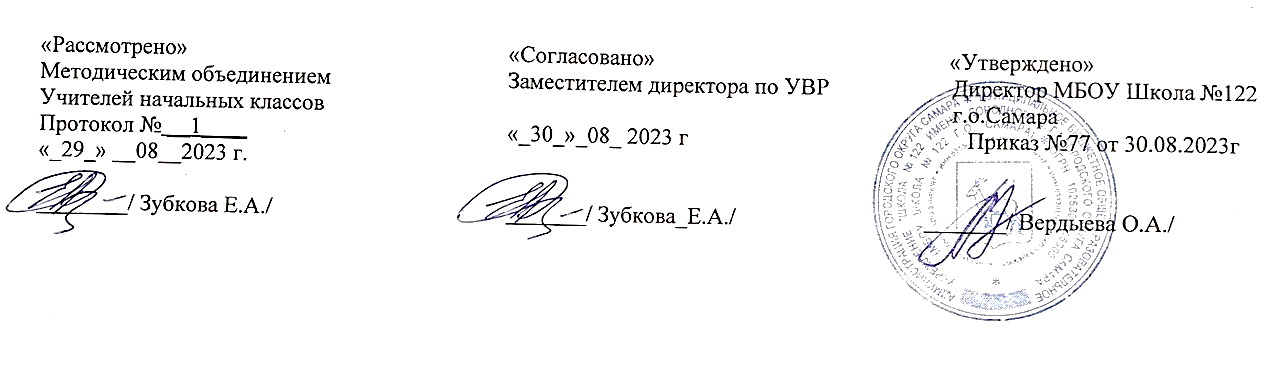 Рабочая программа по литературному чтению, адаптированная для обучения учащихсяс задержкой психического развития 1-4 классыПояснительная запискаРабочая программа по учебному предмету "Литературное чтение" составлена на уровень начального общего образования для 1-4 классов, в которых обучаются дети с задержкой психического развития. Для этой группы детей характерны особые образовательные потребности, специфика которых учитывается при определении видов деятельности в календарно-тематическом планировании и поурочном планировании.Часть материала дети с ЗПР осваивают обзорно, а время, отведенное на его закрепление, используется для отработки базовых умений обучающихся с ЗПР, текущего повторения и пропедевтики. Таким образом, данная рабочая программа является адаптированной.Для составления программы использовались:Адаптированная основная общеобразовательная программа начального общего образования обучающихся с задержкой психического развития (вариант 7.2).Федеральная основная программа начального общего образования по литературному чтению для образовательных учреждений авторов Л.Ф Климанова, В. Г. Горецкого, Л.А. Виногралская Н. А. Стефаненко, М. В. Голованова, М.В. Бойко - «Литературное чтение 1-4класс» (учебно – методический комплекс «Школа России»).1 класс (1 год обучения)Общей целью изучения предмета «Литературное чтение» является формирование у обучающихся навыков чтения и понимания прочитанного, введение ребенка в мир художественной литературы, привитие вкуса к чтению.Общие задачи учебного предмета:формировать фонематическое восприятие, звуковой анализ и синтез;формировать, закреплять и постепенно совершенствовать навыки чтения (сознательного, правильного, беглого и выразительного чтения вслух и про себя);уточнять и обогащать словарный запас путем расширения и дифференциации непосредственных впечатлений и представлений, полученных при чтении;формировать умение полноценно воспринимать литературное произведение в его эмоциональном, образном и логическом единстве, преодолевать недостатки в развитии эмоционально-волевой сферы детей;развивать нравственные и эстетические представления и чувства, художественный вкус, творческое и воссоздающее воображение, корригировать отклонения личностного развития ребенка;преодолевать недостатки в развитии речи обучающихся, формировать речевые умения и навыки;развивать и расширять представления об окружающем мире, обогащать чувственный опыт, развивать мыслительную деятельность и познавательную активность;прививать интерес к книге, к самостоятельному чтению;формировать приемы умственной деятельности, необходимые для овладения навыком чтения (наблюдения, сравнения и обобщения);способствовать совершенствованию познавательной деятельности и речевой коммуникации, обеспечивающих преодоление типичных для младших школьников с ЗПР недостатков сферы жизненной компетенции;содействовать достижению личностных, метапредметных и предметных результатов образования.Планируемые предметные результатыВ конце 1 класса обучающийся:выделяет последовательность звуков и слогов в словах;владеет плавным, осмысленным чтением целыми словами, понимает читаемые слова, предложения, небольшие тексты;владеет элементами выразительного чтения;понимает звучащую речь, отвечает на вопросы по содержанию услышанного произведения, передает содержание прослушанного;использует формы речевого этикета;узнает произведения устного народного творчества и детской литературы;создает собственное высказывание по серии иллюстраций, на основе личного опыта или впечатлений;проявляет интерес к книгам и чтениюОсновное содержание учебного предметаВ соответствии с выделенными в ФАООП направлениями изучение предмета «Литературное чтение» в 1 классе включает следующие разделы:Аудирование (слушание). Восприятие на слух звучащей речи. Понимание содержания звучащей речи, умение отвечать на вопросы по содержанию услышанного произведения, определение последовательности событий.Чтение вслух. Постепенный переход от слогового к плавному осмысленному правильному чтению целыми словами вслух.Говорение (культура речевого общения). Понимать вопросы, отвечать на них, выслушивать, не перебивая, собеседника. Использование норм речевого этикета. Передача содержания прослушанного. Передача впечатлений из повседневной жизни в рассказе (описание, повествование).Круг детского чтения. Произведения устного народного творчества. Произведения классиков детской литературы, доступные для восприятия младших школьников с ЗПР.Литературоведческая пропедевтика (практическое освоение). Прозаическая и стихотворная речь. Малые фольклорные формы (колыбельные песни, потешки, загадки). Сказки.Творческая деятельность обучающихся (на основе литературных произведений). Интерпретация текста литературного произведения в творческой деятельности учащихся: инсценирование, установление последовательности событий; создание собственного текста по серии иллюстраций к произведению или на основе личного опыта. класс (дополнительный)Общей целью изучения предмета «Литературное чтение» является формирование у обучающихся навыков чтения и понимания прочитанного, введение ребенка в мир художественной литературы, привитие вкуса к чтению.Овладение учебным предметом «Литературное чтение» представляет сложность для учащихся с ЗПР. Это связано с недостатками фонематического восприятия, непониманием содержания звучащей речи, бедностью словаря, трудностями порождения связного высказывания, несовершенством навыков чтения, несформированностью основных мыслительных операций.В соответствии с перечисленными трудностями и обозначенными в АООП НОО обучающихся с ЗПР особыми образовательными потребностями определяются общие задачи учебного предмета:формировать, закреплять и постепенно совершенствовать навыки чтения (сознательного, правильного, беглого и выразительного чтения вслух и про себя);уточнять и обогащать словарный запас путем расширения и дифференциации непосредственных впечатлений и представлений, полученных при чтении;формировать умение полноценно воспринимать литературное произведение в его эмоциональном, образном и логическом единстве, преодолевать недостатки в развитии эмоционально-волевой сферы детей;развивать нравственные и эстетические представления и чувства, художественный вкус, творческое и воссоздающее воображение, корригировать отклонения личностного развития ребенка;преодолевать недостатки в развитии речи обучающихся, формировать речевые умения и навыки;развивать и расширять представления об окружающем мире, обогащать чувственный опыт, развивать мыслительную деятельность и познавательную активность;прививать интерес к книге, к самостоятельному чтению;содействовать достижению личностных, метапредметных и предметных результатов образования.В 1 дополнительном классе обозначенные задачи конкретизируются следующим образом:формировать и закреплять навыки правильного, беглого, выразительного и сознательного;познакомить с произведениями устного народного творчества и детской литературы;научить элементарным приемам анализа и интерпретации художественных текстов;учить осознанно воспринимать и оценивать содержание текстов, участвовать в обсуждении прочитанных произведений, оценивать поступки героев с учетом принятых норм и правил;расширять	представления	об	окружающем	мире,	обогащать	чувственный	опыт,	развивать	мыслительную	деятельность	и познавательную активность через литературное слушание и самостоятельное чтение произведений разных жанров;совершенствовать навыки построения устного высказывания с использованием выразительных средств языка;прививать интерес к книге, к самостоятельному чтению.Планируемые предметные результаты.Понимание литературы как явления национальной и мировой культуры, средства сохранения и передачи нравственных ценностей и традиций;Осознание значимости чтения для личного развития; формирование представлений о мире, российской истории и культуре, первоначальных этических представлений, понятий о добре и зле, нравственности; успешности обучения по всем учебным предметам;Осознанное, правильное, плавное чтение вслух целыми словами с использованием некоторых средств устной выразительности речи;понимание роли чтения, использование разных видов чтения;формирование умения осознанно воспринимать и оценивать содержание текстов, участие в обсуждении прочитанных произведений, умение высказывать отношение к поступкам героев, оценивать поступки героев и мотивы поступков с учетом принятых в обществе норм и правил;достижение необходимого для продолжения образования уровня читательской компетентности, общего речевого развития, т.е. овладение техникой чтения вслух и про себя, элементарными приемами интерпретации, анализа и преобразования художественных, научно-популярных и учебных текстов;формирование потребности в систематическом чтении;выбор с помощью взрослого интересующей литературы.Воспринимать на слух художественный текст (рассказ, стихотворение) в исполнении учителя, учащихся;Осмысленно, правильно читать целыми словами;Отвечать на вопросы учителя по содержанию прочитанного;Подробно пересказывать текст;Составлять устный рассказ по картинке;Заучивать наизусть небольшие стихотворения;Соотносить автора, название и героев прочитанных произведений;Различать рассказ и стихотворение.Понимание литературы как явления национальной и мировой культуры, средства сохранения и передачи нравственных ценностей и традиций.Осознание значимости чтения для личностного развития; формирование представлений о Родине и ее лицах, окружающем мире, культуре, первоначальных эстетических представлений, понятий о добре и зле, дружбе, честности; формирование потребности в систематическом чтении;Достижение необходимого для продолжения образования уровня читательской компетентности, общего речевого развития, т.е. овладение чтением вслух и про себя, элементарными приемами анализа художественных, научно-познавательных и учебных текстов с использованием элементарных литературоведческих понятий;Использование разных видов чтения (изучающие (смысловое), выборочное, поисковое); умение осознанно воспринимать и оценивать содержание и специфику различных текстов, участвовать в их обсуждении, давать и обосновывать нравственную оценку поступков героев;Умение самостоятельно выбирать интересующую литературу, пользоваться справочными источниками для понимания и получения дополнительной информации, составляя самостоятельно краткую аннотацию;Умение использовать простейшие виды анализа различных текстов: устанавливать причинно-следственные связи и определять главную мысль произведения, делить текст на части, озаглавливать их, составлять простой план, находить средства выразительности, пересказывать произведение;Умение работать с разными видами текстов, находить характерные особенности научно-познавательных, учебных ихудожественных произведений. На практическом уровне овладеть некоторыми видами письменной речи (повествование-создание текста по аналогии, рассуждение- письменный ответ на вопрос, описание- характеристика героев). Умение написать отзыв на прочитанное произведение;Развитие художественно-творческих способностей, умение создавать собственный текст на основе художественного произведения, репродукции картин художников, по иллюстрациям, на основе личного опыта.Содержание предметного курсаВ соответствии с представленным в ФАООП направлениями учебного предмета «Литературное чтение» может быть представлено и конкретизировано следующими разделами:Аудирование (слушание). Восприятие на слух звучащей речи (высказывание собеседника, чтение различных текстов). Адекватное понимание содержания звучащей речи, умение отвечать на вопросы по содержанию услышанного произведения, определение последовательности событий, умение задавать вопрос по услышанному художественному произведению.Чтение вслух. Постепенный переход от слогового к плавному осмысленному правильному чтению целыми словами вслух (скорость чтения в соответствии с индивидуальным темпом чтения), постепенное увеличение скорости чтения, позволяющей осознать текст. Соблюдение орфоэпических и интонационных норм чтения.Чтение про себя. Осознание смысла произведения при чтении про себя (доступных по объёму и жанру произведений).Библиографическая культура. Книга учебная. Элементы книги: обложка, иллюстрации.Работа с текстом художественного произведения. Понимание заглавия произведения, его адекватное соотношение с содержанием. Самостоятельное воспроизведение текста с использованием выразительных средств языка: последовательное воспроизведение эпизода с использованием специфической для данного произведения лексики (по вопросам учителя), рассказ по иллюстрациям, пересказ.Говорение (культура речевого общения). Особенности диалогического общения: понимать вопросы, отвечать на них и самостоятельно задавать вопросы по тексту; выслушивать, не перебивая, собеседника и в вежливой форме высказывать свою точку зрения по обсуждаемому произведению. Использование норм речевого этикета в условиях внеучебного общения. Распознание прямого и переносного значения слов, их многозначности, пополнение активного словарного запаса. Передача впечатлений (из повседневной жизни, от художественного произведения) в рассказе (описание, рассуждение, повествование).Круг детского чтения. Произведения классиков отечественной литературы XIX—ХХ вв., классиков детской литературы, произведения современной отечественной и литературы, доступные для восприятия младших школьников с задержкой психического развития.Литературоведческая пропедевтика (практическое освоение). Прозаическая и стихотворная речь: узнавание, различение.Фольклор и авторские художественные произведения (различение). Сказки.Творческая деятельность обучающихся (на основе литературных произведений). Интерпретация текста литературного произведения в творческой деятельности учащихся: чтение по ролям; устное словесное рисование. класс:Цели:овладение осознанным, правильным, беглым и выразительным чтением, совершенствование всех видов речевой деятельности, обеспечивающих умение работать с разными видами текстов,развитие интереса к чтению и книге, формирование читательского кругозора и приобретение опыта в выборе книг и самостоятельной читательской деятельности;	развитие художественно — творческих и познавательных способностей, эмоциональной отзывчивости при чтении художественных произведений, формирование эстетического отношения к слову и умение понимать художественное произведение;обогащение нравственного опыта младших школьников средствами художественной литературы, формирование нравственных представлений о добре, дружбе, правде и ответственности; воспитание интереса и уважения к отечественной литературе и литературе народов многонациональной России и стран.Задачи программы:развивать у детей способность полноценно воспринимать художественное произведениеучить детей чувствовать и понимать образный язык художественного произведения;формировать умение воссоздавать художественные образы;формировать эстетическое отношение ребёнка к жизни;обеспечивать достаточно глубокое понимание содержания произведений различного уровня сложности:обеспечивать развитие речи школьников;создавать условия для формирования потребности в самостоятельном чтении.ПЛАНИРУЕМЫЕ РЕЗУЛЬТАТЫпонимать содержание прочитанного произведения, определять его тему, уметь устанавливать смысловые связи между частями прочитанного текста, определять главную мысль прочитанного и выражать её своими словами;применять	анализ,	сравнение,	сопоставление	для	определения	жанра,	характеристики	героя,	создание	различных	форм интерпретации текста;составлять план к прочитанному (краткий, картинный);выделять в тексте слова автора, действующих лиц, пейзажные и бытовые описания;работать с литературным текстом с точки зрения его эстетической (литература как вид искусства, сравнение литературы с другими видами искусств) и нравственной сущности (ценностные ориентации, нравственный выбор);уметь слушать, осознанно воспринимать содержание читаемого учителем или одноклассником произведения, устного ответа товарища;осуществлять поиск необходимой информации в художественных, научно-познавательных и учебных произведениях, работать со справочно-энциклопедическими изданиями;давать реальную самооценку выполнения любой проделанной работы, учебного задания;формировать потребность в самостоятельном чтении художественных произведений, «читательскую самостоятельность».СОДЕРЖАНИЕ УЧЕБНОГО ПРЕДМЕТАВиды речевой и читательской деятельностиАудирование(слушание) адекватное понимание содержания звучащей речи, умение отвечать на вопросы по содержанию услышанного произведения, определение последовательности событий, осознание цели речевого высказывания, умение задавать вопросы по услышанному художественному произведению.Ч т е н и еЧтение вслух. Постепенный переход от слогового к плавному осмысленному правильному чтению целыми словами вслух (скорость чтения в соответствии с индивидуальным темпом чтения). Соблюдение орфоэпических и интонационных норм чтения. Воспитание эстетической отзывчивости на произведение.Развитие умения переходить от чтения вслух к чтению про себя.Чтение про себя. Осознание смысла произведения при чтении про себя, осмысление цели чтения. Понимание особенностей разного вида чтения: факта, описания, дополнения, высказывания и др.Работа с разными видами текстаОбщее представление о разных видах текста: художественных, учебных, научно-популярных – и их сравнение. Умение ориентироваться в нравственном содержании художественных произведений, осознавать сущность поведения героев.Библиографическая культураКнига как особый вид искусства. Книга как источник необходимых знаний. Книга учебная, художественная, справочная: элементы книги, виды информации, типы книг. Самостоятельное пользование соответствующими возрасту словарями и другой справочной литературой.Работа с текстом художественного произведения.При работе с текстом художественного произведения знания детей должны пополниться понятиями литературоведческого характера: простейшими сведениями об авторе – писателе, поэте, о теме читаемого произведения, его жанре, особенностях малых фольклорных жанров (загадка, прибаутка, пословица, считалка).Получение первоначальных   представлений   об   изобразительных   и   выразительных   возможностях   словесного   искусства   (о«живописании словом», о метафоре, сравнении, олицетворении, ритмичности и музыкальности стихотворной речи).Работа с учебными и научно-популярными текстамиПонимание заглавия произведения. Определение особенностей учебного и научно-популярного текста (передача информации). Знакомство с простейшими приемами анализа различных видов текста: установление причинно-следственных связей. Определение главной мысли текста. Деление текста на части. Определение микротем. Ключевые или опорные слова. Схема, модель текста. Построение алгоритма деятельности по воспроизведению текста. Воспроизведение текста с опорой на ключевые слова, модель, схему. Подробный пересказ текста. Краткий пересказ текста (выделение главного в содержании текста). Умение работать с учебными заданиями, обобщающими вопросами и справочным материалом.Говорение (культура речевого общения) на основе разных видов текста определяет специфические умения вести диалог, отвечать и задавать вопросы по тексту, создавать монолог (с использованием правил речевого этикета (отбирать и использовать изобразительно- выразительные средства языка для создания собственного устного высказывания), воплощать свои жизненные впечатления в словесных образах, выстраивать композицию собственного высказывания, раскрывать в устном высказывании авторский замысел, передавая основную мысль текста.Письмо (культура письменной речи)Нормы письменной речи: соответствие содержания заголовку (отражение темы, места действия, характеров героя), использование в письменной речи выразительных средств языка (синонимы, антонимы, сравнение, эпитеты) в мини-сочинениях (повествование, описание, рассуждение), рассказ на заданную тему, отзыв о прочитанной книге. классЦели:овладение осознанным, правильным, беглым и выразительным чтением как базовым навыком в системе образования младших школьников; совершенствование всех видов речевой деятельности, обеспечивающих умение работать с разными видами текстов; развитие интереса к чтению и книге; формирование читательского кругозора и приобретение опыта в выборе книг и самостоятельной читательской деятельности;развитие художественно-творческих и познавательных способностей, эмоциональной отзывчивости при чтении художественных произведений; формирование эстетического отношения к слову и умения понимать художественное произведение;обогащение нравственного опыта младших школьников средствами художественной литературы; формирование нравственных представлений о добре, дружбе, правде и ответственности; воспитание интереса и уважения к отечественной культуре и культуре народов многонациональной России и других стран.Обозначенные цели определяют следующие задачи обучения:развивать у детей способность полноценно воспринимать художественное произведение;учить детей чувствовать и понимать образный язык художественного произведения;формировать умение воссоздавать художественные образы;формировать эстетическое отношение ребёнка к жизни;обеспечивать достаточно глубокое понимание содержания произведений различного уровня сложности:обеспечивать развитие речи школьников;создавать условия для формирования потребности в самостоятельном чтении.Планируемые предметные результатыК концу изучения в третьем классе курса «Литературное чтение» будет сформирована готовность обучающихся к дальнейшему образованию, достигнут необходимый уровень их читательской компетентности, литературного и речевого развития.Обучающиеся научатся:осознавать значимость чтения для своего развития, для успешного обучения другим предметам и в дальнейшей жизни;бегло, выразительно читать текст;выработать умение ускоренно читать произведение за счёт отработки приёмов целостного и точного восприятия слова, быстроты понимания прочитанного (скорость чтения не менее 80-90 слов в минуту);улавливать главную мысль произведения, логику повествования, смысловые и интонационные связи в тексте;описывать устно содержание репродукций картин известных художников и сопоставлять их с прочитанными художественными текстами;самостоятельно делить тексты на законченные по смыслу части и выделять в них главное, определять с помощью учителя тему и смысл произведения в целом;составлять план прочитанного и краткий пересказ его содержания;устно рисовать картины к прочитанным произведениям;ориентироваться в учебной книге: самостоятельное нахождение произведения по его названию в содержании, отыскивание в учебной книге произведений, близких по тематике;научиться ориентироваться в мире книг по предложенному учителем списку;оценивать выполнение любой проделанной работы, учебного задания. Обучающиеся получат возможность научиться:осознавать основные духовно-нравственные ценности человечества;воспринимать окружающий мир в его единстве и многообразии;применять в учебной и в реальной жизни доступные для освоения в данном возрасте личностные и регулятивные универсальные учебные действия;испытывать чувство гордости за свою Родину, народ и историю;уважать культуру народов многонациональной России и других стран;бережно и ответственно относиться к окружающей природе;развивать способность к эмпатии, эмоционально-нравственной отзывчивости (на основе сопереживания литературным героям);определять сходство и различие произведений разных жанров;использовать полученную при чтении научно-популярного и учебного текста информацию в практической деятельности;высказывать и пояснять свою точку зрения;применять правила сотрудничества;выделять в тексте опорные (ключевые) слова;делать устную презентацию книги (произведения);пользоваться тематическим (систематическим) каталогом;работать с детской периодикой;расширять свой читательский кругозор и приобретать дальнейший опыт самостоятельной читательской деятельности.Программа обеспечивает достижение необходимых личностных, метапредметных, предметных результатов освоения курса, заложенных в ФГОС НОО.У третьеклассника продолжится формирование предметных результатов обучения:овладение техникой чтения, приёмами понимания прочитанного и прослушанного произведения;осознание значимости чтения для личного развития; формирование представлений о Родине и её людях, окружающем мире, культуре, первоначальных этических представлений, понятий о добре и зле, дружбе, честности; формирование потребности в систематическом чтении;достижение необходимого для продолжения образования уровня читательской компетентности, общего речевого развития, т.е. овладение чтением вслух и про себя, элементарными приёмами анализа художественных, научно-познавательных и учебных текстов с использованием элементарных литературоведческих понятий;использование разных видов чтения (изучающее (смысловое), выборочное, поисковое); умение осознанно воспринимать и оценивать содержание и специфику различных текстов, участвовать в их обсуждении, давать и обосновывать нравственную оценку поступков героев;умение использовать простейшие виды анализа различных текстов;умение работать с разными видами текстов, находить характерные особенности научно-познавательных, учебных и художественных произведений.Содержание учебного предметаВводный урок по курсу литературного чтенияВступительная статья.Самое великое чудо на светеРукописные книги Древней Руси. Первопечатник Иван Федоров.Устное народное творчествоРусские народные песни. Лирические народные песни. Шуточные народные песни. Докучные сказки.Произведения прикладного искусства: гжельская и хохломская посуда, дымковская и богородская игрушка. Русские народные сказки «Сестрица Алёнушка и братец Иванушка», «Иван-царевич и Серый Волк», «Сивка-Бурка». Проект: «Сочиняем волшебную сказку».Поэтическая тетрадь 1Проект: «Как научиться читать стихи» на основе научно-популярной статьи Я. Смоленского. Ф.И. Тютчев. «Весенняя гроза»,«Листья». А.А. Фет. «Мама! Глянь-ка из окошка...», «Зреет рожь над жаркой нивой...». И.С. Никитин. «Полно, степь моя, спать беспробудно...», «Встреча зимы». И.З. Суриков. «Детство», «Зима». Утренник «Первый снег».Великие русские писателиСообщение «Что интересного я узнал о жизни А.С. Пушкина», A.C. Пушкин. «За весной, красой природы...», «Уж небо осенью дышало...», «В тот год осенняя погода...», «Опрятней модного паркета...», «Зимнее утро», «Зимний вечер», «Сказка о царе Салтане...»;Сообщение о Крылове на основе статьи учебника. И.А. Крылов. «Мартышка и очки», «Зеркало и Обезьяна», «Ворона и Лисица». Статья В. Воскобойникова о М.Ю. Лермонтове. М.Ю. Лермонтов. «Горные вершины», «На севере диком...», «Утес», «Осень». Л.Н. Толстой. «Детство Л.Н. Толстого» (из воспоминаний писателя), «Акула», «Прыжок», «Лев и собачка», «Какая бывает роса натраве», «Куда девается вода из моря».Поэтическая тетрадь 2Н.А. Некрасов. «Славная осень!..», «Не ветер бушует над бором», «Дедушка Мазай и зайцы». К.Д. Бальмонт. «Золотое слово». И.А. Бунин. «Детство», «Полевые цветы», «Густой зеленый ельник у дороги...».Литературные сказкиД.Н. Мамин-Сибиряк. «Аленушкины сказки», «Сказка про храброго Зайца — Длинные Уши, Косые Глаза, Короткий Хвост»; В.М. Гаршин «Лягушка-путешественница»; В.Ф. Одоевский «Мороз Иванович».Были-небылицыМ. Горький «Случай с Евсейкой»;К.Г. Паустовский «Растрепанный воробей»;А.И. Куприн «Слон».Поэтическая тетрадь 1С. Черный «Что ты тискаешь утенка...», «Воробей», «Слон»; А.А. Блок «Ветхая избушка», «Сны», «Ворона»; С.А. Есенин«Черемуха».Люби живоеМ.М. Пришвин «Моя Родина»; И.С. Соколов-Микитов «Листопадничек»; В.И. Белов «Малька провинилась», «Еще про Мальку»; В.В. Бианки «Мышонок Пик»; Б.С. Житков «Про обезьянку»; В.Л. Дуров «Наша Жучка»; В.П. Астафьев «Капалуха»; В.Ю. Драгунский «Он живой и светится».Поэтическая тетрадь 2С.Я. Маршак «Гроза днем», «В лесу над росистой поляной»; А.Л. Барто «Разлука», «В театре»; СВ. Михалков «Если...»; Е.А. Благинина. «Кукушка», «Котенок»; проект «Праздник поэзии».Собирай по ягодке - наберёшь кузовокБ.В. Шергин «Собирай по ягодке — наберешь кузовок»; А.П. Платонов «Цветок на земле», «Еще мама»; М.М. Зощенко «Золотые слова», «Великие путешественники»; Н.Н. Носов. «Федина задача», «Телефон»; В.Ю. Драгунский. «Друг детства».По страницам детских журналовВступительная статья. Ю. И. Ермолаев «Проговорился», «Воспитатели»; Г.Б. Остер «Вредные советы», «Как получаются легенды»; Р. Сеф «Веселые стихи».Зарубежная литератураДревнегреческий миф «Храбрый Персей». Г.Х. Андерсен. «Гадкий утенок», сообщение о великом сказочнике. классЦели:овладение осознанным, правильным, беглым и выразительным чтением как базовым навыком в системе образования младших школьников; совершенствование всех видов речевой деятельности, обеспечивающих умение работать с разными видами текстов; развитие интереса к чтению и книге; формирование читательского кругозора и приобретение опыта в выборе книг и самостоятельной читательской деятельности;развитие художественно-творческих и познавательных способностей, эмоциональной отзывчивости при чтении художественных произведений; формирование эстетического отношения к слову и умения понимать художественное произведение;обогащение нравственного опыта младших школьников средствами художественной литературы; формирование нравственных представлений о добре, дружбе, правде и ответственности; воспитание интереса и уважения к отечественной культуре и культуре народов многонациональной России и других стран.Задачи:развивать у учащихся способность воспринимать художественное произведение, сопереживать героям, эмоционально откликаться на прочитанное;учить школьников чувствовать и понимать образный язык художественного произведения, выразительные средства языка, развивать образное мышление;формировать умение воссоздавать художественные образы литературного произведения, развивать творческое и воссоздающее воображение учащихся и особенно ассоциативное мышление;развивать поэтический слух детей, накапливать эстетический опыт слушания произведений, воспитывать художественный вкус;формировать нравственные представления, суждения и оценки через анализ произведения, осмысление мотивов поступков героев, идентификацию себя с героями литературных произведений;обогащать чувственный опыт ребёнка, его реальные представления об окружающем мире и природе;формировать эстетическое отношение ребёнка к жизни, приобщая его к чтению художественной литературы;формировать потребность в постоянном чтении книг, развивать интерес к самостоятельному литературному творчеству;создавать условия для формирования потребности в самостоятельном чтении художественных произведений, формировать читательскую самостоятельность;расширять кругозор детей через чтение книг различных жанров, разнообразных по содержанию и тематике, обогащать нравственно- эстетический и познавательный опыт ребёнка;обеспечивать развитие речи школьников, формировать навык чтения и речевые умения;работать с различными типами текстов, в том числе научнопознавательным.Планируемые предметные результатыпонимание литературы как явления национальной и мировой культуры, средства сохранения и передачи нравственных ценностей и традиций;осознание значимости чтения для личного развития; формирование представлений о Родине и её людях, окружающем мире, культуре, первоначальных этических представлений, понятий о добре и зле, дружбе, честности; выработка потребности в систематическом чтении;достижение необходимого для продолжения образования уровня читательской компетентности, общего речевого развития, т. е. овладение чтением вслух и про себя, элементарными приёмами анализа художественных, научно-познавательных и учебных текстов с использованием элементарных литературоведческих понятий;использование разных видов чтения (изучающее (смысловое), выборочное, поисковое); умение осознанно воспринимать и оценивать содержание и специфику различных текстов, участвовать в их обсуждении, давать и обосновывать нравственную оценку поступков героев;умение самостоятельно выбирать интересующую литературу, пользоваться справочными источниками для понимания и получения дополнительной информации, составляя самостоятельно краткую аннотацию;умение использовать простейшие виды анализа различных текстов: устанавливать причинно-следственные связи и определять главную мысль произведения, делить текст на части, озаглавливать их, составлять простой план, находить средства выразительности, пересказывать произведение;умение работать с разными видами текстов, находить характерные особенности научно-познавательных, учебных и художественных произведений. На практическом уровне овладеть некоторыми видами письменной речи (повествование — создание текста по аналогии, рассуждение — письменный ответ на вопрос, описание — характеристика героев; умение написать отзыв на прочитанное произведение);развитие художественно-творческих способностей, умение создавать собственный текст на основе художественного произведения, репродукции картин художников, иллюстраций, личного опыта.СОДЕРЖАНИЕ КУРСАТематическое планирование по литературному чтению для 1-4 классов составлено с учетом рабочей программы воспитания. Воспитательный потенциал данного учебного предмета обеспечивает реализацию следующих целевых приоритетов воспитания обучающихся НОО:создание благоприятных условий для развития социально значимых отношений школьников и, прежде всего, ценностных отношений к знаниям как интеллектуальному ресурсу, обеспечивающему будущее человека, как результату кропотливого, но увлекательного учебного труда.Тематическое планирование1 класс (1 год обучения)Календарно-тематическое планированиекласс (дополнительный)Календарно-тематическое планирование классКалендарно-тематическое планирование классКалендарно-тематическое планирование классМуниципальное бюджетное общеобразовательное учреждение« Школа  №122 имени Дороднова В.Г.»  городского округа Самара№РАЗДЕЛКОЛ-ВО ЧАСОВ1ВВЕДЕНИЕ12ЛЕТОПИСИ, БЫЛИНЫ, ЖИТИЕ.73ЧУДЕСНЫЙ МИР КЛАССИКИ.194ПОЭТИЧЕСКАЯ ТЕТРАДЬ.115ЛИТЕРАТУРНЫЕ СКАЗКИ.136ДЕЛУ ВРЕМЯ - ПОТЕХЕ ЧАС.97СТРАНА ДЕТСТВА.68ПОЭТИЧЕСКАЯ ТЕТРАДЬ.59ПРИРОДА И МЫ.1010ПОЭТИЧЕСКАЯ ТЕТРАДЬ711РОДИНА712СТРАНА ФАНТАЗИЙ.713ЗАРУБЕЖНАЯ ЛИТЕРАТУРА.17ИТОГО:119№ТемаПланируемые результатыУУДКоррекционные задачиПодготовительный этап. Литературоведческая пропедевтика. Аудирование. Говорение.Подготовительный этап. Литературоведческая пропедевтика. Аудирование. Говорение.Подготовительный этап. Литературоведческая пропедевтика. Аудирование. Говорение.Подготовительный этап. Литературоведческая пропедевтика. Аудирование. Говорение.Подготовительный этап. Литературоведческая пропедевтика. Аудирование. Говорение.1Устное народное творчество:потешки, прибаутки.Слушать небольшие сказки, загадки, стихотворения, рассказы.Отвечать на вопросы по содержанию услышанного произведения.Строить устные высказывания на основе прослушанных текстов, сюжетных картинок, мультфильмов, диафильмов,наблюдений во время экскурсий и т. п.Практически определять в текстах начало, окончание, основное содержание.Заучивать и декламировать стихотворения.Знать особенности устной речи: правильное произношение, громкость, темп, владение ими при ответах на вопросы.Передавать содержание текста по вопросам. Знать произведенияОсознавать цель выполняемыхдействий и наглядно представленный способ ее достижения.Осознанно и произвольно строить речевое высказывание в устнойформе. Извлекать необходимую информацию из прослушанных текстов. Осуществлять разносторонний анализ объекта (содержание услышанного, прочитанного). Формулировать и удерживать учебную задачу;адекватно использовать речь для планирования и регуляции своейдеятельности. Выбирать действия в соответствии с поставленной задачей и условиями её реализации.Вступать в диалог (отвечать на вопросы, задавать вопросы,уточнять непонятное). Участвовать в коллективном обсужденииучебной проблемы. Строить понятные для партнёраРазвитие эмоциональной сферы, творческойсамостоятельности Развитие творческого воображения, мышления, эмоционального восприятияпроизведений. Коррекция речевой деятельности (словарного запаса, грамматического строя речи, произношения), зрительного и слухового восприятия.Коррекция познавательнойдеятельности через знакомство с различными литературными жанрами.2Считалки,	дразнилки, небылицы.Слушать небольшие сказки, загадки, стихотворения, рассказы.Отвечать на вопросы по содержанию услышанного произведения.Строить устные высказывания на основе прослушанных текстов, сюжетных картинок, мультфильмов, диафильмов,наблюдений во время экскурсий и т. п.Практически определять в текстах начало, окончание, основное содержание.Заучивать и декламировать стихотворения.Знать особенности устной речи: правильное произношение, громкость, темп, владение ими при ответах на вопросы.Передавать содержание текста по вопросам. Знать произведенияОсознавать цель выполняемыхдействий и наглядно представленный способ ее достижения.Осознанно и произвольно строить речевое высказывание в устнойформе. Извлекать необходимую информацию из прослушанных текстов. Осуществлять разносторонний анализ объекта (содержание услышанного, прочитанного). Формулировать и удерживать учебную задачу;адекватно использовать речь для планирования и регуляции своейдеятельности. Выбирать действия в соответствии с поставленной задачей и условиями её реализации.Вступать в диалог (отвечать на вопросы, задавать вопросы,уточнять непонятное). Участвовать в коллективном обсужденииучебной проблемы. Строить понятные для партнёраРазвитие эмоциональной сферы, творческойсамостоятельности Развитие творческого воображения, мышления, эмоционального восприятияпроизведений. Коррекция речевой деятельности (словарного запаса, грамматического строя речи, произношения), зрительного и слухового восприятия.Коррекция познавательнойдеятельности через знакомство с различными литературными жанрами.3Загадка. Составление иотгадывание загадок.Слушать небольшие сказки, загадки, стихотворения, рассказы.Отвечать на вопросы по содержанию услышанного произведения.Строить устные высказывания на основе прослушанных текстов, сюжетных картинок, мультфильмов, диафильмов,наблюдений во время экскурсий и т. п.Практически определять в текстах начало, окончание, основное содержание.Заучивать и декламировать стихотворения.Знать особенности устной речи: правильное произношение, громкость, темп, владение ими при ответах на вопросы.Передавать содержание текста по вопросам. Знать произведенияОсознавать цель выполняемыхдействий и наглядно представленный способ ее достижения.Осознанно и произвольно строить речевое высказывание в устнойформе. Извлекать необходимую информацию из прослушанных текстов. Осуществлять разносторонний анализ объекта (содержание услышанного, прочитанного). Формулировать и удерживать учебную задачу;адекватно использовать речь для планирования и регуляции своейдеятельности. Выбирать действия в соответствии с поставленной задачей и условиями её реализации.Вступать в диалог (отвечать на вопросы, задавать вопросы,уточнять непонятное). Участвовать в коллективном обсужденииучебной проблемы. Строить понятные для партнёраРазвитие эмоциональной сферы, творческойсамостоятельности Развитие творческого воображения, мышления, эмоционального восприятияпроизведений. Коррекция речевой деятельности (словарного запаса, грамматического строя речи, произношения), зрительного и слухового восприятия.Коррекция познавательнойдеятельности через знакомство с различными литературными жанрами.4Народная сказка в обработке К.	Ушинского	«Вершки	икорешки».Слушать небольшие сказки, загадки, стихотворения, рассказы.Отвечать на вопросы по содержанию услышанного произведения.Строить устные высказывания на основе прослушанных текстов, сюжетных картинок, мультфильмов, диафильмов,наблюдений во время экскурсий и т. п.Практически определять в текстах начало, окончание, основное содержание.Заучивать и декламировать стихотворения.Знать особенности устной речи: правильное произношение, громкость, темп, владение ими при ответах на вопросы.Передавать содержание текста по вопросам. Знать произведенияОсознавать цель выполняемыхдействий и наглядно представленный способ ее достижения.Осознанно и произвольно строить речевое высказывание в устнойформе. Извлекать необходимую информацию из прослушанных текстов. Осуществлять разносторонний анализ объекта (содержание услышанного, прочитанного). Формулировать и удерживать учебную задачу;адекватно использовать речь для планирования и регуляции своейдеятельности. Выбирать действия в соответствии с поставленной задачей и условиями её реализации.Вступать в диалог (отвечать на вопросы, задавать вопросы,уточнять непонятное). Участвовать в коллективном обсужденииучебной проблемы. Строить понятные для партнёраРазвитие эмоциональной сферы, творческойсамостоятельности Развитие творческого воображения, мышления, эмоционального восприятияпроизведений. Коррекция речевой деятельности (словарного запаса, грамматического строя речи, произношения), зрительного и слухового восприятия.Коррекция познавательнойдеятельности через знакомство с различными литературными жанрами.5«Три поросёнка» (пер. С.Михалкова).Слушать небольшие сказки, загадки, стихотворения, рассказы.Отвечать на вопросы по содержанию услышанного произведения.Строить устные высказывания на основе прослушанных текстов, сюжетных картинок, мультфильмов, диафильмов,наблюдений во время экскурсий и т. п.Практически определять в текстах начало, окончание, основное содержание.Заучивать и декламировать стихотворения.Знать особенности устной речи: правильное произношение, громкость, темп, владение ими при ответах на вопросы.Передавать содержание текста по вопросам. Знать произведенияОсознавать цель выполняемыхдействий и наглядно представленный способ ее достижения.Осознанно и произвольно строить речевое высказывание в устнойформе. Извлекать необходимую информацию из прослушанных текстов. Осуществлять разносторонний анализ объекта (содержание услышанного, прочитанного). Формулировать и удерживать учебную задачу;адекватно использовать речь для планирования и регуляции своейдеятельности. Выбирать действия в соответствии с поставленной задачей и условиями её реализации.Вступать в диалог (отвечать на вопросы, задавать вопросы,уточнять непонятное). Участвовать в коллективном обсужденииучебной проблемы. Строить понятные для партнёраРазвитие эмоциональной сферы, творческойсамостоятельности Развитие творческого воображения, мышления, эмоционального восприятияпроизведений. Коррекция речевой деятельности (словарного запаса, грамматического строя речи, произношения), зрительного и слухового восприятия.Коррекция познавательнойдеятельности через знакомство с различными литературными жанрами.6Русская	народная	сказка«Кот, Петух и Лиса»Слушать небольшие сказки, загадки, стихотворения, рассказы.Отвечать на вопросы по содержанию услышанного произведения.Строить устные высказывания на основе прослушанных текстов, сюжетных картинок, мультфильмов, диафильмов,наблюдений во время экскурсий и т. п.Практически определять в текстах начало, окончание, основное содержание.Заучивать и декламировать стихотворения.Знать особенности устной речи: правильное произношение, громкость, темп, владение ими при ответах на вопросы.Передавать содержание текста по вопросам. Знать произведенияОсознавать цель выполняемыхдействий и наглядно представленный способ ее достижения.Осознанно и произвольно строить речевое высказывание в устнойформе. Извлекать необходимую информацию из прослушанных текстов. Осуществлять разносторонний анализ объекта (содержание услышанного, прочитанного). Формулировать и удерживать учебную задачу;адекватно использовать речь для планирования и регуляции своейдеятельности. Выбирать действия в соответствии с поставленной задачей и условиями её реализации.Вступать в диалог (отвечать на вопросы, задавать вопросы,уточнять непонятное). Участвовать в коллективном обсужденииучебной проблемы. Строить понятные для партнёраРазвитие эмоциональной сферы, творческойсамостоятельности Развитие творческого воображения, мышления, эмоционального восприятияпроизведений. Коррекция речевой деятельности (словарного запаса, грамматического строя речи, произношения), зрительного и слухового восприятия.Коррекция познавательнойдеятельности через знакомство с различными литературными жанрами.7Русская народная сказка «Тримедведя».Слушать небольшие сказки, загадки, стихотворения, рассказы.Отвечать на вопросы по содержанию услышанного произведения.Строить устные высказывания на основе прослушанных текстов, сюжетных картинок, мультфильмов, диафильмов,наблюдений во время экскурсий и т. п.Практически определять в текстах начало, окончание, основное содержание.Заучивать и декламировать стихотворения.Знать особенности устной речи: правильное произношение, громкость, темп, владение ими при ответах на вопросы.Передавать содержание текста по вопросам. Знать произведенияОсознавать цель выполняемыхдействий и наглядно представленный способ ее достижения.Осознанно и произвольно строить речевое высказывание в устнойформе. Извлекать необходимую информацию из прослушанных текстов. Осуществлять разносторонний анализ объекта (содержание услышанного, прочитанного). Формулировать и удерживать учебную задачу;адекватно использовать речь для планирования и регуляции своейдеятельности. Выбирать действия в соответствии с поставленной задачей и условиями её реализации.Вступать в диалог (отвечать на вопросы, задавать вопросы,уточнять непонятное). Участвовать в коллективном обсужденииучебной проблемы. Строить понятные для партнёраРазвитие эмоциональной сферы, творческойсамостоятельности Развитие творческого воображения, мышления, эмоционального восприятияпроизведений. Коррекция речевой деятельности (словарного запаса, грамматического строя речи, произношения), зрительного и слухового восприятия.Коррекция познавательнойдеятельности через знакомство с различными литературными жанрами.8Русская народная сказка«Лиса и Волк».Слушать небольшие сказки, загадки, стихотворения, рассказы.Отвечать на вопросы по содержанию услышанного произведения.Строить устные высказывания на основе прослушанных текстов, сюжетных картинок, мультфильмов, диафильмов,наблюдений во время экскурсий и т. п.Практически определять в текстах начало, окончание, основное содержание.Заучивать и декламировать стихотворения.Знать особенности устной речи: правильное произношение, громкость, темп, владение ими при ответах на вопросы.Передавать содержание текста по вопросам. Знать произведенияОсознавать цель выполняемыхдействий и наглядно представленный способ ее достижения.Осознанно и произвольно строить речевое высказывание в устнойформе. Извлекать необходимую информацию из прослушанных текстов. Осуществлять разносторонний анализ объекта (содержание услышанного, прочитанного). Формулировать и удерживать учебную задачу;адекватно использовать речь для планирования и регуляции своейдеятельности. Выбирать действия в соответствии с поставленной задачей и условиями её реализации.Вступать в диалог (отвечать на вопросы, задавать вопросы,уточнять непонятное). Участвовать в коллективном обсужденииучебной проблемы. Строить понятные для партнёраРазвитие эмоциональной сферы, творческойсамостоятельности Развитие творческого воображения, мышления, эмоционального восприятияпроизведений. Коррекция речевой деятельности (словарного запаса, грамматического строя речи, произношения), зрительного и слухового восприятия.Коррекция познавательнойдеятельности через знакомство с различными литературными жанрами.9Русская народная сказка«Маша и медведь».Слушать небольшие сказки, загадки, стихотворения, рассказы.Отвечать на вопросы по содержанию услышанного произведения.Строить устные высказывания на основе прослушанных текстов, сюжетных картинок, мультфильмов, диафильмов,наблюдений во время экскурсий и т. п.Практически определять в текстах начало, окончание, основное содержание.Заучивать и декламировать стихотворения.Знать особенности устной речи: правильное произношение, громкость, темп, владение ими при ответах на вопросы.Передавать содержание текста по вопросам. Знать произведенияОсознавать цель выполняемыхдействий и наглядно представленный способ ее достижения.Осознанно и произвольно строить речевое высказывание в устнойформе. Извлекать необходимую информацию из прослушанных текстов. Осуществлять разносторонний анализ объекта (содержание услышанного, прочитанного). Формулировать и удерживать учебную задачу;адекватно использовать речь для планирования и регуляции своейдеятельности. Выбирать действия в соответствии с поставленной задачей и условиями её реализации.Вступать в диалог (отвечать на вопросы, задавать вопросы,уточнять непонятное). Участвовать в коллективном обсужденииучебной проблемы. Строить понятные для партнёраРазвитие эмоциональной сферы, творческойсамостоятельности Развитие творческого воображения, мышления, эмоционального восприятияпроизведений. Коррекция речевой деятельности (словарного запаса, грамматического строя речи, произношения), зрительного и слухового восприятия.Коррекция познавательнойдеятельности через знакомство с различными литературными жанрами.10С. Маршак. «Кошкин дом».Слушать небольшие сказки, загадки, стихотворения, рассказы.Отвечать на вопросы по содержанию услышанного произведения.Строить устные высказывания на основе прослушанных текстов, сюжетных картинок, мультфильмов, диафильмов,наблюдений во время экскурсий и т. п.Практически определять в текстах начало, окончание, основное содержание.Заучивать и декламировать стихотворения.Знать особенности устной речи: правильное произношение, громкость, темп, владение ими при ответах на вопросы.Передавать содержание текста по вопросам. Знать произведенияОсознавать цель выполняемыхдействий и наглядно представленный способ ее достижения.Осознанно и произвольно строить речевое высказывание в устнойформе. Извлекать необходимую информацию из прослушанных текстов. Осуществлять разносторонний анализ объекта (содержание услышанного, прочитанного). Формулировать и удерживать учебную задачу;адекватно использовать речь для планирования и регуляции своейдеятельности. Выбирать действия в соответствии с поставленной задачей и условиями её реализации.Вступать в диалог (отвечать на вопросы, задавать вопросы,уточнять непонятное). Участвовать в коллективном обсужденииучебной проблемы. Строить понятные для партнёраРазвитие эмоциональной сферы, творческойсамостоятельности Развитие творческого воображения, мышления, эмоционального восприятияпроизведений. Коррекция речевой деятельности (словарного запаса, грамматического строя речи, произношения), зрительного и слухового восприятия.Коррекция познавательнойдеятельности через знакомство с различными литературными жанрами.11В.Г. Сутеев. «Яблоко»Слушать небольшие сказки, загадки, стихотворения, рассказы.Отвечать на вопросы по содержанию услышанного произведения.Строить устные высказывания на основе прослушанных текстов, сюжетных картинок, мультфильмов, диафильмов,наблюдений во время экскурсий и т. п.Практически определять в текстах начало, окончание, основное содержание.Заучивать и декламировать стихотворения.Знать особенности устной речи: правильное произношение, громкость, темп, владение ими при ответах на вопросы.Передавать содержание текста по вопросам. Знать произведенияОсознавать цель выполняемыхдействий и наглядно представленный способ ее достижения.Осознанно и произвольно строить речевое высказывание в устнойформе. Извлекать необходимую информацию из прослушанных текстов. Осуществлять разносторонний анализ объекта (содержание услышанного, прочитанного). Формулировать и удерживать учебную задачу;адекватно использовать речь для планирования и регуляции своейдеятельности. Выбирать действия в соответствии с поставленной задачей и условиями её реализации.Вступать в диалог (отвечать на вопросы, задавать вопросы,уточнять непонятное). Участвовать в коллективном обсужденииучебной проблемы. Строить понятные для партнёраРазвитие эмоциональной сферы, творческойсамостоятельности Развитие творческого воображения, мышления, эмоционального восприятияпроизведений. Коррекция речевой деятельности (словарного запаса, грамматического строя речи, произношения), зрительного и слухового восприятия.Коррекция познавательнойдеятельности через знакомство с различными литературными жанрами.12Корней Чуковский«Телефон».Слушать небольшие сказки, загадки, стихотворения, рассказы.Отвечать на вопросы по содержанию услышанного произведения.Строить устные высказывания на основе прослушанных текстов, сюжетных картинок, мультфильмов, диафильмов,наблюдений во время экскурсий и т. п.Практически определять в текстах начало, окончание, основное содержание.Заучивать и декламировать стихотворения.Знать особенности устной речи: правильное произношение, громкость, темп, владение ими при ответах на вопросы.Передавать содержание текста по вопросам. Знать произведенияОсознавать цель выполняемыхдействий и наглядно представленный способ ее достижения.Осознанно и произвольно строить речевое высказывание в устнойформе. Извлекать необходимую информацию из прослушанных текстов. Осуществлять разносторонний анализ объекта (содержание услышанного, прочитанного). Формулировать и удерживать учебную задачу;адекватно использовать речь для планирования и регуляции своейдеятельности. Выбирать действия в соответствии с поставленной задачей и условиями её реализации.Вступать в диалог (отвечать на вопросы, задавать вопросы,уточнять непонятное). Участвовать в коллективном обсужденииучебной проблемы. Строить понятные для партнёраРазвитие эмоциональной сферы, творческойсамостоятельности Развитие творческого воображения, мышления, эмоционального восприятияпроизведений. Коррекция речевой деятельности (словарного запаса, грамматического строя речи, произношения), зрительного и слухового восприятия.Коррекция познавательнойдеятельности через знакомство с различными литературными жанрами.13Самуил Маршак «Детки в клетке»устного народного творчества и детской литературой.высказывания.Мотивация учебной деятельности (социальная, учебно-познавательная и внешняя); принятие образа«хорошего ученика». Развитие эмоционально-нравственной отзывчивости. Устойчивоеследование в поведении социальным нормам, самооценка на основе критериев успешности учебнойдеятельности.14Сергей Михалков «Веселыепутешественники»устного народного творчества и детской литературой.высказывания.Мотивация учебной деятельности (социальная, учебно-познавательная и внешняя); принятие образа«хорошего ученика». Развитие эмоционально-нравственной отзывчивости. Устойчивоеследование в поведении социальным нормам, самооценка на основе критериев успешности учебнойдеятельности.15Агния Барто «В школу». Заучивание наизусть.устного народного творчества и детской литературой.высказывания.Мотивация учебной деятельности (социальная, учебно-познавательная и внешняя); принятие образа«хорошего ученика». Развитие эмоционально-нравственной отзывчивости. Устойчивоеследование в поведении социальным нормам, самооценка на основе критериев успешности учебнойдеятельности.Знакомство с учебником. Аудирование. Говорение (17 часов)Знакомство с учебником. Аудирование. Говорение (17 часов)Знакомство с учебником. Аудирование. Говорение (17 часов)Знакомство с учебником. Аудирование. Говорение (17 часов)Знакомство с учебником. Аудирование. Говорение (17 часов)16Знакомство	с	учебником«Азбука».Иметь представление о предложении.Выделять отдельные предложения из рассказаучителя. Выделять слова из предложения. Изменять порядок слов в предложении. Уточнять значения слов.Составлять предложения по сюжетным картинкам и их условно-графическую запись. Составлять предложения с предлогами. «Читать»Предложения по условно- графической записи. Слушать короткие рассказы учителя,давать краткие и развернутые ответы на вопросы по содержанию прослушанного текста. Строить устные высказывания на основе прослушанных текстов, сюжетных картинок, мультфильмов, диафильмов,наблюдений во время экскурсий и т. п.Практически определять вСамостоятельно выделять иформулировать познавательную цель. Выбирать действия в соответствии с поставленной задачей и условиями её реализации.Осуществлять поиск необходимой информации. Подведение под понятия. Осуществлять знаково- символическое моделирование. Распознавать объекты, выделяя существенные признаки; синтез,сравнение. Осваивать начальные формы познавательной рефлексии: отвечать на итоговые вопросы.Формулировать учебную задачу и удерживать её. Умение действовать по плану и планировать своидействия. Сличать способ действия и его результат с заданным эталоном с целью обнаружения отклонений и отличий от эталона. Вносить необходимые дополнения и изменения в план и способ действия. Строить понятные для партнёраКоррекция зрительного и слухового восприятия, творческого мышления. Развитие памяти.Коррекция и развитие импрессивной (понимание обращённой речи) и экспрессивной (самостоятельной) речи.17Речь устная  и   письменная.Предложение.Иметь представление о предложении.Выделять отдельные предложения из рассказаучителя. Выделять слова из предложения. Изменять порядок слов в предложении. Уточнять значения слов.Составлять предложения по сюжетным картинкам и их условно-графическую запись. Составлять предложения с предлогами. «Читать»Предложения по условно- графической записи. Слушать короткие рассказы учителя,давать краткие и развернутые ответы на вопросы по содержанию прослушанного текста. Строить устные высказывания на основе прослушанных текстов, сюжетных картинок, мультфильмов, диафильмов,наблюдений во время экскурсий и т. п.Практически определять вСамостоятельно выделять иформулировать познавательную цель. Выбирать действия в соответствии с поставленной задачей и условиями её реализации.Осуществлять поиск необходимой информации. Подведение под понятия. Осуществлять знаково- символическое моделирование. Распознавать объекты, выделяя существенные признаки; синтез,сравнение. Осваивать начальные формы познавательной рефлексии: отвечать на итоговые вопросы.Формулировать учебную задачу и удерживать её. Умение действовать по плану и планировать своидействия. Сличать способ действия и его результат с заданным эталоном с целью обнаружения отклонений и отличий от эталона. Вносить необходимые дополнения и изменения в план и способ действия. Строить понятные для партнёраКоррекция зрительного и слухового восприятия, творческого мышления. Развитие памяти.Коррекция и развитие импрессивной (понимание обращённой речи) и экспрессивной (самостоятельной) речи.18Слова в предложениях.Иметь представление о предложении.Выделять отдельные предложения из рассказаучителя. Выделять слова из предложения. Изменять порядок слов в предложении. Уточнять значения слов.Составлять предложения по сюжетным картинкам и их условно-графическую запись. Составлять предложения с предлогами. «Читать»Предложения по условно- графической записи. Слушать короткие рассказы учителя,давать краткие и развернутые ответы на вопросы по содержанию прослушанного текста. Строить устные высказывания на основе прослушанных текстов, сюжетных картинок, мультфильмов, диафильмов,наблюдений во время экскурсий и т. п.Практически определять вСамостоятельно выделять иформулировать познавательную цель. Выбирать действия в соответствии с поставленной задачей и условиями её реализации.Осуществлять поиск необходимой информации. Подведение под понятия. Осуществлять знаково- символическое моделирование. Распознавать объекты, выделяя существенные признаки; синтез,сравнение. Осваивать начальные формы познавательной рефлексии: отвечать на итоговые вопросы.Формулировать учебную задачу и удерживать её. Умение действовать по плану и планировать своидействия. Сличать способ действия и его результат с заданным эталоном с целью обнаружения отклонений и отличий от эталона. Вносить необходимые дополнения и изменения в план и способ действия. Строить понятные для партнёраКоррекция зрительного и слухового восприятия, творческого мышления. Развитие памяти.Коррекция и развитие импрессивной (понимание обращённой речи) и экспрессивной (самостоятельной) речи.19Слова в предложениях.Иметь представление о предложении.Выделять отдельные предложения из рассказаучителя. Выделять слова из предложения. Изменять порядок слов в предложении. Уточнять значения слов.Составлять предложения по сюжетным картинкам и их условно-графическую запись. Составлять предложения с предлогами. «Читать»Предложения по условно- графической записи. Слушать короткие рассказы учителя,давать краткие и развернутые ответы на вопросы по содержанию прослушанного текста. Строить устные высказывания на основе прослушанных текстов, сюжетных картинок, мультфильмов, диафильмов,наблюдений во время экскурсий и т. п.Практически определять вСамостоятельно выделять иформулировать познавательную цель. Выбирать действия в соответствии с поставленной задачей и условиями её реализации.Осуществлять поиск необходимой информации. Подведение под понятия. Осуществлять знаково- символическое моделирование. Распознавать объекты, выделяя существенные признаки; синтез,сравнение. Осваивать начальные формы познавательной рефлексии: отвечать на итоговые вопросы.Формулировать учебную задачу и удерживать её. Умение действовать по плану и планировать своидействия. Сличать способ действия и его результат с заданным эталоном с целью обнаружения отклонений и отличий от эталона. Вносить необходимые дополнения и изменения в план и способ действия. Строить понятные для партнёраКоррекция зрительного и слухового восприятия, творческого мышления. Развитие памяти.Коррекция и развитие импрессивной (понимание обращённой речи) и экспрессивной (самостоятельной) речи.20Составление предложений по сюжетным картинками.Условно-графическая схема предложения.Иметь представление о предложении.Выделять отдельные предложения из рассказаучителя. Выделять слова из предложения. Изменять порядок слов в предложении. Уточнять значения слов.Составлять предложения по сюжетным картинкам и их условно-графическую запись. Составлять предложения с предлогами. «Читать»Предложения по условно- графической записи. Слушать короткие рассказы учителя,давать краткие и развернутые ответы на вопросы по содержанию прослушанного текста. Строить устные высказывания на основе прослушанных текстов, сюжетных картинок, мультфильмов, диафильмов,наблюдений во время экскурсий и т. п.Практически определять вСамостоятельно выделять иформулировать познавательную цель. Выбирать действия в соответствии с поставленной задачей и условиями её реализации.Осуществлять поиск необходимой информации. Подведение под понятия. Осуществлять знаково- символическое моделирование. Распознавать объекты, выделяя существенные признаки; синтез,сравнение. Осваивать начальные формы познавательной рефлексии: отвечать на итоговые вопросы.Формулировать учебную задачу и удерживать её. Умение действовать по плану и планировать своидействия. Сличать способ действия и его результат с заданным эталоном с целью обнаружения отклонений и отличий от эталона. Вносить необходимые дополнения и изменения в план и способ действия. Строить понятные для партнёраКоррекция зрительного и слухового восприятия, творческого мышления. Развитие памяти.Коррекция и развитие импрессивной (понимание обращённой речи) и экспрессивной (самостоятельной) речи.21Составление предложений по их	условно-графической схеме.Иметь представление о предложении.Выделять отдельные предложения из рассказаучителя. Выделять слова из предложения. Изменять порядок слов в предложении. Уточнять значения слов.Составлять предложения по сюжетным картинкам и их условно-графическую запись. Составлять предложения с предлогами. «Читать»Предложения по условно- графической записи. Слушать короткие рассказы учителя,давать краткие и развернутые ответы на вопросы по содержанию прослушанного текста. Строить устные высказывания на основе прослушанных текстов, сюжетных картинок, мультфильмов, диафильмов,наблюдений во время экскурсий и т. п.Практически определять вСамостоятельно выделять иформулировать познавательную цель. Выбирать действия в соответствии с поставленной задачей и условиями её реализации.Осуществлять поиск необходимой информации. Подведение под понятия. Осуществлять знаково- символическое моделирование. Распознавать объекты, выделяя существенные признаки; синтез,сравнение. Осваивать начальные формы познавательной рефлексии: отвечать на итоговые вопросы.Формулировать учебную задачу и удерживать её. Умение действовать по плану и планировать своидействия. Сличать способ действия и его результат с заданным эталоном с целью обнаружения отклонений и отличий от эталона. Вносить необходимые дополнения и изменения в план и способ действия. Строить понятные для партнёраКоррекция зрительного и слухового восприятия, творческого мышления. Развитие памяти.Коррекция и развитие импрессивной (понимание обращённой речи) и экспрессивной (самостоятельной) речи.22Изменение порядка слов	впредложении.Иметь представление о предложении.Выделять отдельные предложения из рассказаучителя. Выделять слова из предложения. Изменять порядок слов в предложении. Уточнять значения слов.Составлять предложения по сюжетным картинкам и их условно-графическую запись. Составлять предложения с предлогами. «Читать»Предложения по условно- графической записи. Слушать короткие рассказы учителя,давать краткие и развернутые ответы на вопросы по содержанию прослушанного текста. Строить устные высказывания на основе прослушанных текстов, сюжетных картинок, мультфильмов, диафильмов,наблюдений во время экскурсий и т. п.Практически определять вСамостоятельно выделять иформулировать познавательную цель. Выбирать действия в соответствии с поставленной задачей и условиями её реализации.Осуществлять поиск необходимой информации. Подведение под понятия. Осуществлять знаково- символическое моделирование. Распознавать объекты, выделяя существенные признаки; синтез,сравнение. Осваивать начальные формы познавательной рефлексии: отвечать на итоговые вопросы.Формулировать учебную задачу и удерживать её. Умение действовать по плану и планировать своидействия. Сличать способ действия и его результат с заданным эталоном с целью обнаружения отклонений и отличий от эталона. Вносить необходимые дополнения и изменения в план и способ действия. Строить понятные для партнёраКоррекция зрительного и слухового восприятия, творческого мышления. Развитие памяти.Коррекция и развитие импрессивной (понимание обращённой речи) и экспрессивной (самостоятельной) речи.23Уточнение значений слов.Иметь представление о предложении.Выделять отдельные предложения из рассказаучителя. Выделять слова из предложения. Изменять порядок слов в предложении. Уточнять значения слов.Составлять предложения по сюжетным картинкам и их условно-графическую запись. Составлять предложения с предлогами. «Читать»Предложения по условно- графической записи. Слушать короткие рассказы учителя,давать краткие и развернутые ответы на вопросы по содержанию прослушанного текста. Строить устные высказывания на основе прослушанных текстов, сюжетных картинок, мультфильмов, диафильмов,наблюдений во время экскурсий и т. п.Практически определять вСамостоятельно выделять иформулировать познавательную цель. Выбирать действия в соответствии с поставленной задачей и условиями её реализации.Осуществлять поиск необходимой информации. Подведение под понятия. Осуществлять знаково- символическое моделирование. Распознавать объекты, выделяя существенные признаки; синтез,сравнение. Осваивать начальные формы познавательной рефлексии: отвечать на итоговые вопросы.Формулировать учебную задачу и удерживать её. Умение действовать по плану и планировать своидействия. Сличать способ действия и его результат с заданным эталоном с целью обнаружения отклонений и отличий от эталона. Вносить необходимые дополнения и изменения в план и способ действия. Строить понятные для партнёраКоррекция зрительного и слухового восприятия, творческого мышления. Развитие памяти.Коррекция и развитие импрессивной (понимание обращённой речи) и экспрессивной (самостоятельной) речи.24Составление предложений спредлогами.Иметь представление о предложении.Выделять отдельные предложения из рассказаучителя. Выделять слова из предложения. Изменять порядок слов в предложении. Уточнять значения слов.Составлять предложения по сюжетным картинкам и их условно-графическую запись. Составлять предложения с предлогами. «Читать»Предложения по условно- графической записи. Слушать короткие рассказы учителя,давать краткие и развернутые ответы на вопросы по содержанию прослушанного текста. Строить устные высказывания на основе прослушанных текстов, сюжетных картинок, мультфильмов, диафильмов,наблюдений во время экскурсий и т. п.Практически определять вСамостоятельно выделять иформулировать познавательную цель. Выбирать действия в соответствии с поставленной задачей и условиями её реализации.Осуществлять поиск необходимой информации. Подведение под понятия. Осуществлять знаково- символическое моделирование. Распознавать объекты, выделяя существенные признаки; синтез,сравнение. Осваивать начальные формы познавательной рефлексии: отвечать на итоговые вопросы.Формулировать учебную задачу и удерживать её. Умение действовать по плану и планировать своидействия. Сличать способ действия и его результат с заданным эталоном с целью обнаружения отклонений и отличий от эталона. Вносить необходимые дополнения и изменения в план и способ действия. Строить понятные для партнёраКоррекция зрительного и слухового восприятия, творческого мышления. Развитие памяти.Коррекция и развитие импрессивной (понимание обращённой речи) и экспрессивной (самостоятельной) речи.25Слушание	коротких рассказов учителя, краткие ответы на вопросы по содержанию прослушанноготекста.Иметь представление о предложении.Выделять отдельные предложения из рассказаучителя. Выделять слова из предложения. Изменять порядок слов в предложении. Уточнять значения слов.Составлять предложения по сюжетным картинкам и их условно-графическую запись. Составлять предложения с предлогами. «Читать»Предложения по условно- графической записи. Слушать короткие рассказы учителя,давать краткие и развернутые ответы на вопросы по содержанию прослушанного текста. Строить устные высказывания на основе прослушанных текстов, сюжетных картинок, мультфильмов, диафильмов,наблюдений во время экскурсий и т. п.Практически определять вСамостоятельно выделять иформулировать познавательную цель. Выбирать действия в соответствии с поставленной задачей и условиями её реализации.Осуществлять поиск необходимой информации. Подведение под понятия. Осуществлять знаково- символическое моделирование. Распознавать объекты, выделяя существенные признаки; синтез,сравнение. Осваивать начальные формы познавательной рефлексии: отвечать на итоговые вопросы.Формулировать учебную задачу и удерживать её. Умение действовать по плану и планировать своидействия. Сличать способ действия и его результат с заданным эталоном с целью обнаружения отклонений и отличий от эталона. Вносить необходимые дополнения и изменения в план и способ действия. Строить понятные для партнёраКоррекция зрительного и слухового восприятия, творческого мышления. Развитие памяти.Коррекция и развитие импрессивной (понимание обращённой речи) и экспрессивной (самостоятельной) речи.26Слушание короткихИметь представление о предложении.Выделять отдельные предложения из рассказаучителя. Выделять слова из предложения. Изменять порядок слов в предложении. Уточнять значения слов.Составлять предложения по сюжетным картинкам и их условно-графическую запись. Составлять предложения с предлогами. «Читать»Предложения по условно- графической записи. Слушать короткие рассказы учителя,давать краткие и развернутые ответы на вопросы по содержанию прослушанного текста. Строить устные высказывания на основе прослушанных текстов, сюжетных картинок, мультфильмов, диафильмов,наблюдений во время экскурсий и т. п.Практически определять вСамостоятельно выделять иформулировать познавательную цель. Выбирать действия в соответствии с поставленной задачей и условиями её реализации.Осуществлять поиск необходимой информации. Подведение под понятия. Осуществлять знаково- символическое моделирование. Распознавать объекты, выделяя существенные признаки; синтез,сравнение. Осваивать начальные формы познавательной рефлексии: отвечать на итоговые вопросы.Формулировать учебную задачу и удерживать её. Умение действовать по плану и планировать своидействия. Сличать способ действия и его результат с заданным эталоном с целью обнаружения отклонений и отличий от эталона. Вносить необходимые дополнения и изменения в план и способ действия. Строить понятные для партнёраКоррекция зрительного и слухового восприятия, творческого мышления. Развитие памяти.Коррекция и развитие импрессивной (понимание обращённой речи) и экспрессивной (самостоятельной) речи.рассказов учителя, развернутые ответы на вопросы по содержанию прослушанного текста.текстах начало, окончание, основное содержание.Заучивать и декламировать стихотворения.высказывания. Строить монологическую речь.Осознание значимости чтения для своего дальнейшего развития и успешного обучения. Оценкажизненных ситуаций и поступков героев произведения с точки зрения общечеловеческих норм.27Практическое определение в текстах	начала,	окончания,основного содержания.текстах начало, окончание, основное содержание.Заучивать и декламировать стихотворения.высказывания. Строить монологическую речь.Осознание значимости чтения для своего дальнейшего развития и успешного обучения. Оценкажизненных ситуаций и поступков героев произведения с точки зрения общечеловеческих норм.28Устные высказывания	на основе	прослушанныхтекстовтекстах начало, окончание, основное содержание.Заучивать и декламировать стихотворения.высказывания. Строить монологическую речь.Осознание значимости чтения для своего дальнейшего развития и успешного обучения. Оценкажизненных ситуаций и поступков героев произведения с точки зрения общечеловеческих норм.29Устные высказывания	наоснове	просмотренных сюжетных картиноктекстах начало, окончание, основное содержание.Заучивать и декламировать стихотворения.высказывания. Строить монологическую речь.Осознание значимости чтения для своего дальнейшего развития и успешного обучения. Оценкажизненных ситуаций и поступков героев произведения с точки зрения общечеловеческих норм.30Устные	высказывания	наоснове	просмотренных мультфильмов.текстах начало, окончание, основное содержание.Заучивать и декламировать стихотворения.высказывания. Строить монологическую речь.Осознание значимости чтения для своего дальнейшего развития и успешного обучения. Оценкажизненных ситуаций и поступков героев произведения с точки зрения общечеловеческих норм.31Обучение заучиванию идекламации стихотворений.текстах начало, окончание, основное содержание.Заучивать и декламировать стихотворения.высказывания. Строить монологическую речь.Осознание значимости чтения для своего дальнейшего развития и успешного обучения. Оценкажизненных ситуаций и поступков героев произведения с точки зрения общечеловеческих норм.32Обучение заучиванию идекламации стихотворений.текстах начало, окончание, основное содержание.Заучивать и декламировать стихотворения.высказывания. Строить монологическую речь.Осознание значимости чтения для своего дальнейшего развития и успешного обучения. Оценкажизненных ситуаций и поступков героев произведения с точки зрения общечеловеческих норм.Подготовительный этап. Практическое ознакомление с предложением и словом в предложении. Слоги в словах. Звуки речи. (8 часов)Подготовительный этап. Практическое ознакомление с предложением и словом в предложении. Слоги в словах. Звуки речи. (8 часов)Подготовительный этап. Практическое ознакомление с предложением и словом в предложении. Слоги в словах. Звуки речи. (8 часов)Подготовительный этап. Практическое ознакомление с предложением и словом в предложении. Слоги в словах. Звуки речи. (8 часов)Подготовительный этап. Практическое ознакомление с предложением и словом в предложении. Слоги в словах. Звуки речи. (8 часов)33Слово и предложениеВыделять отдельныеПредложения из рассказа учителя. Делить предложения на слова.Определять порядок слов впредложении. Уточнять значения слов. Составлять предложения по сюжетным картинкам и их условно-графическую запись.Составлять предложения с предлогами. «Читать» предложения по условно- графической записи.Делить слова на слоги.Определять количество слогов, последовательность слогов вФормулировать познавательную цель вместе с учителем и одноклассниками. Осуществлять поиск необходимой информации. На основе анализа и сравнения группировать языковой материал по заданному основанию; устанавливать причинно-следственные связи в изучаемом круге явленийОсуществлять синтез как составление целого из частей, подведение под понятие; знаково-символическое моделирование.Коррекция и развитие связной устной речи (диалогическая и монологическая речь).Развитие зрительного внимания и слухового восприятия.Развитие слухо-зрительно- моторной координации.Коррекция мышления на основе упражнений в анализе.34Слово и предложениеВыделять отдельныеПредложения из рассказа учителя. Делить предложения на слова.Определять порядок слов впредложении. Уточнять значения слов. Составлять предложения по сюжетным картинкам и их условно-графическую запись.Составлять предложения с предлогами. «Читать» предложения по условно- графической записи.Делить слова на слоги.Определять количество слогов, последовательность слогов вФормулировать познавательную цель вместе с учителем и одноклассниками. Осуществлять поиск необходимой информации. На основе анализа и сравнения группировать языковой материал по заданному основанию; устанавливать причинно-следственные связи в изучаемом круге явленийОсуществлять синтез как составление целого из частей, подведение под понятие; знаково-символическое моделирование.Коррекция и развитие связной устной речи (диалогическая и монологическая речь).Развитие зрительного внимания и слухового восприятия.Развитие слухо-зрительно- моторной координации.Коррекция мышления на основе упражнений в анализе.35Слово и слогВыделять отдельныеПредложения из рассказа учителя. Делить предложения на слова.Определять порядок слов впредложении. Уточнять значения слов. Составлять предложения по сюжетным картинкам и их условно-графическую запись.Составлять предложения с предлогами. «Читать» предложения по условно- графической записи.Делить слова на слоги.Определять количество слогов, последовательность слогов вФормулировать познавательную цель вместе с учителем и одноклассниками. Осуществлять поиск необходимой информации. На основе анализа и сравнения группировать языковой материал по заданному основанию; устанавливать причинно-следственные связи в изучаемом круге явленийОсуществлять синтез как составление целого из частей, подведение под понятие; знаково-символическое моделирование.Коррекция и развитие связной устной речи (диалогическая и монологическая речь).Развитие зрительного внимания и слухового восприятия.Развитие слухо-зрительно- моторной координации.Коррекция мышления на основе упражнений в анализе.36Слово и слог. УдарениеВыделять отдельныеПредложения из рассказа учителя. Делить предложения на слова.Определять порядок слов впредложении. Уточнять значения слов. Составлять предложения по сюжетным картинкам и их условно-графическую запись.Составлять предложения с предлогами. «Читать» предложения по условно- графической записи.Делить слова на слоги.Определять количество слогов, последовательность слогов вФормулировать познавательную цель вместе с учителем и одноклассниками. Осуществлять поиск необходимой информации. На основе анализа и сравнения группировать языковой материал по заданному основанию; устанавливать причинно-следственные связи в изучаемом круге явленийОсуществлять синтез как составление целого из частей, подведение под понятие; знаково-символическое моделирование.Коррекция и развитие связной устной речи (диалогическая и монологическая речь).Развитие зрительного внимания и слухового восприятия.Развитие слухо-зрительно- моторной координации.Коррекция мышления на основе упражнений в анализе.37Слово и слог. УдарениеВыделять отдельныеПредложения из рассказа учителя. Делить предложения на слова.Определять порядок слов впредложении. Уточнять значения слов. Составлять предложения по сюжетным картинкам и их условно-графическую запись.Составлять предложения с предлогами. «Читать» предложения по условно- графической записи.Делить слова на слоги.Определять количество слогов, последовательность слогов вФормулировать познавательную цель вместе с учителем и одноклассниками. Осуществлять поиск необходимой информации. На основе анализа и сравнения группировать языковой материал по заданному основанию; устанавливать причинно-следственные связи в изучаемом круге явленийОсуществлять синтез как составление целого из частей, подведение под понятие; знаково-символическое моделирование.Коррекция и развитие связной устной речи (диалогическая и монологическая речь).Развитие зрительного внимания и слухового восприятия.Развитие слухо-зрительно- моторной координации.Коррекция мышления на основе упражнений в анализе.38Гласные и согласные звукиВыделять отдельныеПредложения из рассказа учителя. Делить предложения на слова.Определять порядок слов впредложении. Уточнять значения слов. Составлять предложения по сюжетным картинкам и их условно-графическую запись.Составлять предложения с предлогами. «Читать» предложения по условно- графической записи.Делить слова на слоги.Определять количество слогов, последовательность слогов вФормулировать познавательную цель вместе с учителем и одноклассниками. Осуществлять поиск необходимой информации. На основе анализа и сравнения группировать языковой материал по заданному основанию; устанавливать причинно-следственные связи в изучаемом круге явленийОсуществлять синтез как составление целого из частей, подведение под понятие; знаково-символическое моделирование.Коррекция и развитие связной устной речи (диалогическая и монологическая речь).Развитие зрительного внимания и слухового восприятия.Развитие слухо-зрительно- моторной координации.Коррекция мышления на основе упражнений в анализе.39Гласные и согласные звукиВыделять отдельныеПредложения из рассказа учителя. Делить предложения на слова.Определять порядок слов впредложении. Уточнять значения слов. Составлять предложения по сюжетным картинкам и их условно-графическую запись.Составлять предложения с предлогами. «Читать» предложения по условно- графической записи.Делить слова на слоги.Определять количество слогов, последовательность слогов вФормулировать познавательную цель вместе с учителем и одноклассниками. Осуществлять поиск необходимой информации. На основе анализа и сравнения группировать языковой материал по заданному основанию; устанавливать причинно-следственные связи в изучаемом круге явленийОсуществлять синтез как составление целого из частей, подведение под понятие; знаково-символическое моделирование.Коррекция и развитие связной устной речи (диалогическая и монологическая речь).Развитие зрительного внимания и слухового восприятия.Развитие слухо-зрительно- моторной координации.Коррекция мышления на основе упражнений в анализе.40Гласные и согласные звукиВыделять отдельныеПредложения из рассказа учителя. Делить предложения на слова.Определять порядок слов впредложении. Уточнять значения слов. Составлять предложения по сюжетным картинкам и их условно-графическую запись.Составлять предложения с предлогами. «Читать» предложения по условно- графической записи.Делить слова на слоги.Определять количество слогов, последовательность слогов вФормулировать познавательную цель вместе с учителем и одноклассниками. Осуществлять поиск необходимой информации. На основе анализа и сравнения группировать языковой материал по заданному основанию; устанавливать причинно-следственные связи в изучаемом круге явленийОсуществлять синтез как составление целого из частей, подведение под понятие; знаково-символическое моделирование.Коррекция и развитие связной устной речи (диалогическая и монологическая речь).Развитие зрительного внимания и слухового восприятия.Развитие слухо-зрительно- моторной координации.Коррекция мышления на основе упражнений в анализе.слове, ударный слог.Выделять гласные и согласные звуки в словах.Производить условно- графическое обозначение гласных и согласных.Определять место звука в слове. Подбирать картинки и называть слова с заданным звуком.Различать слова, похожие по звуковому составу с опорой на картинки.Принимать учебную задачу, соответствующую этапу обучения. Понимать и выделенные учителем ориентиры действия в учебном материале. Оценивать совместно с учителем результат своих действий, вносить соответствующие коррективы.Отвечать на вопросы учителя, товарищей по классу. Слушать и понимать других;включаться в групповую работу, связанную с общением.Работать в паре.Букварный период.Звуки и буквы.Букварный период.Звуки и буквы.Букварный период.Звуки и буквы.Букварный период.Звуки и буквы.Букварный период.Звуки и буквы.41Гласный звука, буквыА, а.Знакомиться с отдельными звуками. Знать	две основных группы звуков русского языка.Устанавливатьпоследовательность звуков в слове, порядок следования звуков в слове. Соотносить каждый выделенный звук с готовой графической моделью звукового состава слова — схемой. Обозначать звуки в схеме фишками. Обозначать гласные звуки в слове буквами.Выполнять инструкции учителя. Использовать формы речевого этикета в учебных ситуациях.Знакомиться с согласными звуками и обозначающими ихОсуществлять поиск нужнойинформации в учебнике и учебных пособиях. Использовать общие приёмы решения задач.Контролировать и оценивать процесс и результат деятельности. Осуществлять анализ объектов с целью выделения признаков, классифицировать по заданным критериям. Подведение под понятия, выведение следствий. Понимать знаки, символы, модели, схемы, приведённые в учебнике.Самостоятельно создавать алгоритмы деятельности при решении проблем различного характера. Устанавливать аналогии, причинно-следственные связи, строить логическую цепьРабота над понятийной Коррекция и развитие эмоционально-волевой сферы. Коррекция и развитие импрессивной (понимание обращённой речи) и экспрессивной (самостоятельной) речи.Работа над понятийной стороной речи. Коррекция и развитие мыслительнойдеятельности (анализ, причинно-следственные связи).42Гласный звука, буквыА, а.Знакомиться с отдельными звуками. Знать	две основных группы звуков русского языка.Устанавливатьпоследовательность звуков в слове, порядок следования звуков в слове. Соотносить каждый выделенный звук с готовой графической моделью звукового состава слова — схемой. Обозначать звуки в схеме фишками. Обозначать гласные звуки в слове буквами.Выполнять инструкции учителя. Использовать формы речевого этикета в учебных ситуациях.Знакомиться с согласными звуками и обозначающими ихОсуществлять поиск нужнойинформации в учебнике и учебных пособиях. Использовать общие приёмы решения задач.Контролировать и оценивать процесс и результат деятельности. Осуществлять анализ объектов с целью выделения признаков, классифицировать по заданным критериям. Подведение под понятия, выведение следствий. Понимать знаки, символы, модели, схемы, приведённые в учебнике.Самостоятельно создавать алгоритмы деятельности при решении проблем различного характера. Устанавливать аналогии, причинно-следственные связи, строить логическую цепьРабота над понятийной Коррекция и развитие эмоционально-волевой сферы. Коррекция и развитие импрессивной (понимание обращённой речи) и экспрессивной (самостоятельной) речи.Работа над понятийной стороной речи. Коррекция и развитие мыслительнойдеятельности (анализ, причинно-следственные связи).43Гласный звук о, буквыО, оЗнакомиться с отдельными звуками. Знать	две основных группы звуков русского языка.Устанавливатьпоследовательность звуков в слове, порядок следования звуков в слове. Соотносить каждый выделенный звук с готовой графической моделью звукового состава слова — схемой. Обозначать звуки в схеме фишками. Обозначать гласные звуки в слове буквами.Выполнять инструкции учителя. Использовать формы речевого этикета в учебных ситуациях.Знакомиться с согласными звуками и обозначающими ихОсуществлять поиск нужнойинформации в учебнике и учебных пособиях. Использовать общие приёмы решения задач.Контролировать и оценивать процесс и результат деятельности. Осуществлять анализ объектов с целью выделения признаков, классифицировать по заданным критериям. Подведение под понятия, выведение следствий. Понимать знаки, символы, модели, схемы, приведённые в учебнике.Самостоятельно создавать алгоритмы деятельности при решении проблем различного характера. Устанавливать аналогии, причинно-следственные связи, строить логическую цепьРабота над понятийной Коррекция и развитие эмоционально-волевой сферы. Коррекция и развитие импрессивной (понимание обращённой речи) и экспрессивной (самостоятельной) речи.Работа над понятийной стороной речи. Коррекция и развитие мыслительнойдеятельности (анализ, причинно-следственные связи).44Гласный звук о, буквыО, оЗнакомиться с отдельными звуками. Знать	две основных группы звуков русского языка.Устанавливатьпоследовательность звуков в слове, порядок следования звуков в слове. Соотносить каждый выделенный звук с готовой графической моделью звукового состава слова — схемой. Обозначать звуки в схеме фишками. Обозначать гласные звуки в слове буквами.Выполнять инструкции учителя. Использовать формы речевого этикета в учебных ситуациях.Знакомиться с согласными звуками и обозначающими ихОсуществлять поиск нужнойинформации в учебнике и учебных пособиях. Использовать общие приёмы решения задач.Контролировать и оценивать процесс и результат деятельности. Осуществлять анализ объектов с целью выделения признаков, классифицировать по заданным критериям. Подведение под понятия, выведение следствий. Понимать знаки, символы, модели, схемы, приведённые в учебнике.Самостоятельно создавать алгоритмы деятельности при решении проблем различного характера. Устанавливать аналогии, причинно-следственные связи, строить логическую цепьРабота над понятийной Коррекция и развитие эмоционально-волевой сферы. Коррекция и развитие импрессивной (понимание обращённой речи) и экспрессивной (самостоятельной) речи.Работа над понятийной стороной речи. Коррекция и развитие мыслительнойдеятельности (анализ, причинно-следственные связи).45Гласный звук и, буквыИ, иЗнакомиться с отдельными звуками. Знать	две основных группы звуков русского языка.Устанавливатьпоследовательность звуков в слове, порядок следования звуков в слове. Соотносить каждый выделенный звук с готовой графической моделью звукового состава слова — схемой. Обозначать звуки в схеме фишками. Обозначать гласные звуки в слове буквами.Выполнять инструкции учителя. Использовать формы речевого этикета в учебных ситуациях.Знакомиться с согласными звуками и обозначающими ихОсуществлять поиск нужнойинформации в учебнике и учебных пособиях. Использовать общие приёмы решения задач.Контролировать и оценивать процесс и результат деятельности. Осуществлять анализ объектов с целью выделения признаков, классифицировать по заданным критериям. Подведение под понятия, выведение следствий. Понимать знаки, символы, модели, схемы, приведённые в учебнике.Самостоятельно создавать алгоритмы деятельности при решении проблем различного характера. Устанавливать аналогии, причинно-следственные связи, строить логическую цепьРабота над понятийной Коррекция и развитие эмоционально-волевой сферы. Коррекция и развитие импрессивной (понимание обращённой речи) и экспрессивной (самостоятельной) речи.Работа над понятийной стороной речи. Коррекция и развитие мыслительнойдеятельности (анализ, причинно-следственные связи).46Гласный звук и, буквыИ, иЗнакомиться с отдельными звуками. Знать	две основных группы звуков русского языка.Устанавливатьпоследовательность звуков в слове, порядок следования звуков в слове. Соотносить каждый выделенный звук с готовой графической моделью звукового состава слова — схемой. Обозначать звуки в схеме фишками. Обозначать гласные звуки в слове буквами.Выполнять инструкции учителя. Использовать формы речевого этикета в учебных ситуациях.Знакомиться с согласными звуками и обозначающими ихОсуществлять поиск нужнойинформации в учебнике и учебных пособиях. Использовать общие приёмы решения задач.Контролировать и оценивать процесс и результат деятельности. Осуществлять анализ объектов с целью выделения признаков, классифицировать по заданным критериям. Подведение под понятия, выведение следствий. Понимать знаки, символы, модели, схемы, приведённые в учебнике.Самостоятельно создавать алгоритмы деятельности при решении проблем различного характера. Устанавливать аналогии, причинно-следственные связи, строить логическую цепьРабота над понятийной Коррекция и развитие эмоционально-волевой сферы. Коррекция и развитие импрессивной (понимание обращённой речи) и экспрессивной (самостоятельной) речи.Работа над понятийной стороной речи. Коррекция и развитие мыслительнойдеятельности (анализ, причинно-следственные связи).47Гласный звук ы, буква ыЗнакомиться с отдельными звуками. Знать	две основных группы звуков русского языка.Устанавливатьпоследовательность звуков в слове, порядок следования звуков в слове. Соотносить каждый выделенный звук с готовой графической моделью звукового состава слова — схемой. Обозначать звуки в схеме фишками. Обозначать гласные звуки в слове буквами.Выполнять инструкции учителя. Использовать формы речевого этикета в учебных ситуациях.Знакомиться с согласными звуками и обозначающими ихОсуществлять поиск нужнойинформации в учебнике и учебных пособиях. Использовать общие приёмы решения задач.Контролировать и оценивать процесс и результат деятельности. Осуществлять анализ объектов с целью выделения признаков, классифицировать по заданным критериям. Подведение под понятия, выведение следствий. Понимать знаки, символы, модели, схемы, приведённые в учебнике.Самостоятельно создавать алгоритмы деятельности при решении проблем различного характера. Устанавливать аналогии, причинно-следственные связи, строить логическую цепьРабота над понятийной Коррекция и развитие эмоционально-волевой сферы. Коррекция и развитие импрессивной (понимание обращённой речи) и экспрессивной (самостоятельной) речи.Работа над понятийной стороной речи. Коррекция и развитие мыслительнойдеятельности (анализ, причинно-следственные связи).48Гласный звук ы, буква ыЗнакомиться с отдельными звуками. Знать	две основных группы звуков русского языка.Устанавливатьпоследовательность звуков в слове, порядок следования звуков в слове. Соотносить каждый выделенный звук с готовой графической моделью звукового состава слова — схемой. Обозначать звуки в схеме фишками. Обозначать гласные звуки в слове буквами.Выполнять инструкции учителя. Использовать формы речевого этикета в учебных ситуациях.Знакомиться с согласными звуками и обозначающими ихОсуществлять поиск нужнойинформации в учебнике и учебных пособиях. Использовать общие приёмы решения задач.Контролировать и оценивать процесс и результат деятельности. Осуществлять анализ объектов с целью выделения признаков, классифицировать по заданным критериям. Подведение под понятия, выведение следствий. Понимать знаки, символы, модели, схемы, приведённые в учебнике.Самостоятельно создавать алгоритмы деятельности при решении проблем различного характера. Устанавливать аналогии, причинно-следственные связи, строить логическую цепьРабота над понятийной Коррекция и развитие эмоционально-волевой сферы. Коррекция и развитие импрессивной (понимание обращённой речи) и экспрессивной (самостоятельной) речи.Работа над понятийной стороной речи. Коррекция и развитие мыслительнойдеятельности (анализ, причинно-следственные связи).49Гласный звук у, буквыУ, уЗнакомиться с отдельными звуками. Знать	две основных группы звуков русского языка.Устанавливатьпоследовательность звуков в слове, порядок следования звуков в слове. Соотносить каждый выделенный звук с готовой графической моделью звукового состава слова — схемой. Обозначать звуки в схеме фишками. Обозначать гласные звуки в слове буквами.Выполнять инструкции учителя. Использовать формы речевого этикета в учебных ситуациях.Знакомиться с согласными звуками и обозначающими ихОсуществлять поиск нужнойинформации в учебнике и учебных пособиях. Использовать общие приёмы решения задач.Контролировать и оценивать процесс и результат деятельности. Осуществлять анализ объектов с целью выделения признаков, классифицировать по заданным критериям. Подведение под понятия, выведение следствий. Понимать знаки, символы, модели, схемы, приведённые в учебнике.Самостоятельно создавать алгоритмы деятельности при решении проблем различного характера. Устанавливать аналогии, причинно-следственные связи, строить логическую цепьРабота над понятийной Коррекция и развитие эмоционально-волевой сферы. Коррекция и развитие импрессивной (понимание обращённой речи) и экспрессивной (самостоятельной) речи.Работа над понятийной стороной речи. Коррекция и развитие мыслительнойдеятельности (анализ, причинно-следственные связи).50Гласный звук у, буквыУ, уЗнакомиться с отдельными звуками. Знать	две основных группы звуков русского языка.Устанавливатьпоследовательность звуков в слове, порядок следования звуков в слове. Соотносить каждый выделенный звук с готовой графической моделью звукового состава слова — схемой. Обозначать звуки в схеме фишками. Обозначать гласные звуки в слове буквами.Выполнять инструкции учителя. Использовать формы речевого этикета в учебных ситуациях.Знакомиться с согласными звуками и обозначающими ихОсуществлять поиск нужнойинформации в учебнике и учебных пособиях. Использовать общие приёмы решения задач.Контролировать и оценивать процесс и результат деятельности. Осуществлять анализ объектов с целью выделения признаков, классифицировать по заданным критериям. Подведение под понятия, выведение следствий. Понимать знаки, символы, модели, схемы, приведённые в учебнике.Самостоятельно создавать алгоритмы деятельности при решении проблем различного характера. Устанавливать аналогии, причинно-следственные связи, строить логическую цепьРабота над понятийной Коррекция и развитие эмоционально-волевой сферы. Коррекция и развитие импрессивной (понимание обращённой речи) и экспрессивной (самостоятельной) речи.Работа над понятийной стороной речи. Коррекция и развитие мыслительнойдеятельности (анализ, причинно-следственные связи).51Согласные звуки н, н’, буквы Н, нЗнакомиться с отдельными звуками. Знать	две основных группы звуков русского языка.Устанавливатьпоследовательность звуков в слове, порядок следования звуков в слове. Соотносить каждый выделенный звук с готовой графической моделью звукового состава слова — схемой. Обозначать звуки в схеме фишками. Обозначать гласные звуки в слове буквами.Выполнять инструкции учителя. Использовать формы речевого этикета в учебных ситуациях.Знакомиться с согласными звуками и обозначающими ихОсуществлять поиск нужнойинформации в учебнике и учебных пособиях. Использовать общие приёмы решения задач.Контролировать и оценивать процесс и результат деятельности. Осуществлять анализ объектов с целью выделения признаков, классифицировать по заданным критериям. Подведение под понятия, выведение следствий. Понимать знаки, символы, модели, схемы, приведённые в учебнике.Самостоятельно создавать алгоритмы деятельности при решении проблем различного характера. Устанавливать аналогии, причинно-следственные связи, строить логическую цепьРабота над понятийной Коррекция и развитие эмоционально-волевой сферы. Коррекция и развитие импрессивной (понимание обращённой речи) и экспрессивной (самостоятельной) речи.Работа над понятийной стороной речи. Коррекция и развитие мыслительнойдеятельности (анализ, причинно-следственные связи).52Согласные звуки н, н’, буквы Н, нЗнакомиться с отдельными звуками. Знать	две основных группы звуков русского языка.Устанавливатьпоследовательность звуков в слове, порядок следования звуков в слове. Соотносить каждый выделенный звук с готовой графической моделью звукового состава слова — схемой. Обозначать звуки в схеме фишками. Обозначать гласные звуки в слове буквами.Выполнять инструкции учителя. Использовать формы речевого этикета в учебных ситуациях.Знакомиться с согласными звуками и обозначающими ихОсуществлять поиск нужнойинформации в учебнике и учебных пособиях. Использовать общие приёмы решения задач.Контролировать и оценивать процесс и результат деятельности. Осуществлять анализ объектов с целью выделения признаков, классифицировать по заданным критериям. Подведение под понятия, выведение следствий. Понимать знаки, символы, модели, схемы, приведённые в учебнике.Самостоятельно создавать алгоритмы деятельности при решении проблем различного характера. Устанавливать аналогии, причинно-следственные связи, строить логическую цепьРабота над понятийной Коррекция и развитие эмоционально-волевой сферы. Коррекция и развитие импрессивной (понимание обращённой речи) и экспрессивной (самостоятельной) речи.Работа над понятийной стороной речи. Коррекция и развитие мыслительнойдеятельности (анализ, причинно-следственные связи).53Согласные звуки н, н’, буквы Н, нЗнакомиться с отдельными звуками. Знать	две основных группы звуков русского языка.Устанавливатьпоследовательность звуков в слове, порядок следования звуков в слове. Соотносить каждый выделенный звук с готовой графической моделью звукового состава слова — схемой. Обозначать звуки в схеме фишками. Обозначать гласные звуки в слове буквами.Выполнять инструкции учителя. Использовать формы речевого этикета в учебных ситуациях.Знакомиться с согласными звуками и обозначающими ихОсуществлять поиск нужнойинформации в учебнике и учебных пособиях. Использовать общие приёмы решения задач.Контролировать и оценивать процесс и результат деятельности. Осуществлять анализ объектов с целью выделения признаков, классифицировать по заданным критериям. Подведение под понятия, выведение следствий. Понимать знаки, символы, модели, схемы, приведённые в учебнике.Самостоятельно создавать алгоритмы деятельности при решении проблем различного характера. Устанавливать аналогии, причинно-следственные связи, строить логическую цепьРабота над понятийной Коррекция и развитие эмоционально-волевой сферы. Коррекция и развитие импрессивной (понимание обращённой речи) и экспрессивной (самостоятельной) речи.Работа над понятийной стороной речи. Коррекция и развитие мыслительнойдеятельности (анализ, причинно-следственные связи).54Согласные звуки с, с’,Знакомиться с отдельными звуками. Знать	две основных группы звуков русского языка.Устанавливатьпоследовательность звуков в слове, порядок следования звуков в слове. Соотносить каждый выделенный звук с готовой графической моделью звукового состава слова — схемой. Обозначать звуки в схеме фишками. Обозначать гласные звуки в слове буквами.Выполнять инструкции учителя. Использовать формы речевого этикета в учебных ситуациях.Знакомиться с согласными звуками и обозначающими ихОсуществлять поиск нужнойинформации в учебнике и учебных пособиях. Использовать общие приёмы решения задач.Контролировать и оценивать процесс и результат деятельности. Осуществлять анализ объектов с целью выделения признаков, классифицировать по заданным критериям. Подведение под понятия, выведение следствий. Понимать знаки, символы, модели, схемы, приведённые в учебнике.Самостоятельно создавать алгоритмы деятельности при решении проблем различного характера. Устанавливать аналогии, причинно-следственные связи, строить логическую цепьРабота над понятийной Коррекция и развитие эмоционально-волевой сферы. Коррекция и развитие импрессивной (понимание обращённой речи) и экспрессивной (самостоятельной) речи.Работа над понятийной стороной речи. Коррекция и развитие мыслительнойдеятельности (анализ, причинно-следственные связи).буквыС, сбуквами.Слог. Овладеть приемами чтения прямых, обратных и закрытых слогов. Различать гласные и согласные звуки и буквы; гласные ударные ибезударные; согласные твердые и мягкие, звонкие и глухие.Обозначать звуки в графических моделях слов буквами.Последовательно выделять звуки в слове без схемы звукового состава слова. Выкладывать схемы из фишек, обозначать разными цветами гласные и согласные звуки. Обозначать гласные и согласные звуки буквами. Создавать собственные устные высказывания по серии иллюстраций к произведению.рассуждений. Формулировать и удерживать учебную задачу. Пониматьвыделенные учителем ориентиры действия в учебном материале.Применять установленные правила в планировании способа решения.Составлять план ипоследовательность действий, адекватно использовать речь для планирования и регуляции своей деятельности. Осуществлятьитоговый и пошаговый контроль по результату. Вносить необходимые дополнения и изменения в план и способ действия после его завершения на основе его оценки и учета характера сделанныхошибок. Адекватно воспринимать оценку учителя и учащихся.Адекватно использовать речь: правильно составлять предложения, логично выстраивать сюжет сказки. Формулировать собственное мнение и позицию, допускать существование различных точек зрения. Слушать собеседника, принимать участие в работе парами, группами, использовать в общении правилавежливости.Установка на эстетические потребности, ценности, чувства, уважительное отношение к иному мнению. Самооценка на основе критериев успешности учебнойдеятельности; принятие образа55Согласные звуки с, с’, буквыС, сбуквами.Слог. Овладеть приемами чтения прямых, обратных и закрытых слогов. Различать гласные и согласные звуки и буквы; гласные ударные ибезударные; согласные твердые и мягкие, звонкие и глухие.Обозначать звуки в графических моделях слов буквами.Последовательно выделять звуки в слове без схемы звукового состава слова. Выкладывать схемы из фишек, обозначать разными цветами гласные и согласные звуки. Обозначать гласные и согласные звуки буквами. Создавать собственные устные высказывания по серии иллюстраций к произведению.рассуждений. Формулировать и удерживать учебную задачу. Пониматьвыделенные учителем ориентиры действия в учебном материале.Применять установленные правила в планировании способа решения.Составлять план ипоследовательность действий, адекватно использовать речь для планирования и регуляции своей деятельности. Осуществлятьитоговый и пошаговый контроль по результату. Вносить необходимые дополнения и изменения в план и способ действия после его завершения на основе его оценки и учета характера сделанныхошибок. Адекватно воспринимать оценку учителя и учащихся.Адекватно использовать речь: правильно составлять предложения, логично выстраивать сюжет сказки. Формулировать собственное мнение и позицию, допускать существование различных точек зрения. Слушать собеседника, принимать участие в работе парами, группами, использовать в общении правилавежливости.Установка на эстетические потребности, ценности, чувства, уважительное отношение к иному мнению. Самооценка на основе критериев успешности учебнойдеятельности; принятие образа56Согласные звуки с, с’, буквыС, сбуквами.Слог. Овладеть приемами чтения прямых, обратных и закрытых слогов. Различать гласные и согласные звуки и буквы; гласные ударные ибезударные; согласные твердые и мягкие, звонкие и глухие.Обозначать звуки в графических моделях слов буквами.Последовательно выделять звуки в слове без схемы звукового состава слова. Выкладывать схемы из фишек, обозначать разными цветами гласные и согласные звуки. Обозначать гласные и согласные звуки буквами. Создавать собственные устные высказывания по серии иллюстраций к произведению.рассуждений. Формулировать и удерживать учебную задачу. Пониматьвыделенные учителем ориентиры действия в учебном материале.Применять установленные правила в планировании способа решения.Составлять план ипоследовательность действий, адекватно использовать речь для планирования и регуляции своей деятельности. Осуществлятьитоговый и пошаговый контроль по результату. Вносить необходимые дополнения и изменения в план и способ действия после его завершения на основе его оценки и учета характера сделанныхошибок. Адекватно воспринимать оценку учителя и учащихся.Адекватно использовать речь: правильно составлять предложения, логично выстраивать сюжет сказки. Формулировать собственное мнение и позицию, допускать существование различных точек зрения. Слушать собеседника, принимать участие в работе парами, группами, использовать в общении правилавежливости.Установка на эстетические потребности, ценности, чувства, уважительное отношение к иному мнению. Самооценка на основе критериев успешности учебнойдеятельности; принятие образа«хорошего ученика».Повторение и закрепление пройденного за полугодиеПовторение и закрепление пройденного за полугодиеПовторение и закрепление пройденного за полугодиеПовторение и закрепление пройденного за полугодиеПовторение и закрепление пройденного за полугодие57Звуковой анализ слов.Выполнять звуковой анализ слов. Соотносить буквы со звуками.Плавно осмысленно правильно читать слова вслух. Понимать услышанное произведение. Устно высказываться на основе прослушанных текстов,сюжетных картинок. Создавать собственные устные высказывания по сериииллюстраций к произведению.Понимать информацию,представленную в модельной форме, переводить её в словесную форму, осуществлять анализ, синтез, классификацию языкового материала по заданным критериям.Понимать смысл предъявляемых учебных задач (прочитать, ответить на вопросы по содержанию).Планировать свои действия в соответствии с поставленной задачей и условием ее реализации. Вносить необходимые коррективы в действия на основе их оценки и учета характера сделанных ошибок (совершенствование связного высказывания).Соблюдать правила речевого поведения, слушать и отвечать на вопросы, высказывать и обосновывать свою точку зрения, осуществлять совместнуюдеятельность в парах. Формировать положительное отношение к познавательнойдеятельности. Развивать адекватные представления о собственных возможностях.Развитие зрительного, слуховоговосприятия. Развитие умения работать по словесной инструкции, алгоритму.Развитие творческой активности.Обогащение словарного запаса языка, совершенствование грамматического строя речи. Развитие эстетического восприятия.58Звуковой анализ слов.Выполнять звуковой анализ слов. Соотносить буквы со звуками.Плавно осмысленно правильно читать слова вслух. Понимать услышанное произведение. Устно высказываться на основе прослушанных текстов,сюжетных картинок. Создавать собственные устные высказывания по сериииллюстраций к произведению.Понимать информацию,представленную в модельной форме, переводить её в словесную форму, осуществлять анализ, синтез, классификацию языкового материала по заданным критериям.Понимать смысл предъявляемых учебных задач (прочитать, ответить на вопросы по содержанию).Планировать свои действия в соответствии с поставленной задачей и условием ее реализации. Вносить необходимые коррективы в действия на основе их оценки и учета характера сделанных ошибок (совершенствование связного высказывания).Соблюдать правила речевого поведения, слушать и отвечать на вопросы, высказывать и обосновывать свою точку зрения, осуществлять совместнуюдеятельность в парах. Формировать положительное отношение к познавательнойдеятельности. Развивать адекватные представления о собственных возможностях.Развитие зрительного, слуховоговосприятия. Развитие умения работать по словесной инструкции, алгоритму.Развитие творческой активности.Обогащение словарного запаса языка, совершенствование грамматического строя речи. Развитие эстетического восприятия.59Практическиеупражнения в чтении слогов.Выполнять звуковой анализ слов. Соотносить буквы со звуками.Плавно осмысленно правильно читать слова вслух. Понимать услышанное произведение. Устно высказываться на основе прослушанных текстов,сюжетных картинок. Создавать собственные устные высказывания по сериииллюстраций к произведению.Понимать информацию,представленную в модельной форме, переводить её в словесную форму, осуществлять анализ, синтез, классификацию языкового материала по заданным критериям.Понимать смысл предъявляемых учебных задач (прочитать, ответить на вопросы по содержанию).Планировать свои действия в соответствии с поставленной задачей и условием ее реализации. Вносить необходимые коррективы в действия на основе их оценки и учета характера сделанных ошибок (совершенствование связного высказывания).Соблюдать правила речевого поведения, слушать и отвечать на вопросы, высказывать и обосновывать свою точку зрения, осуществлять совместнуюдеятельность в парах. Формировать положительное отношение к познавательнойдеятельности. Развивать адекватные представления о собственных возможностях.Развитие зрительного, слуховоговосприятия. Развитие умения работать по словесной инструкции, алгоритму.Развитие творческой активности.Обогащение словарного запаса языка, совершенствование грамматического строя речи. Развитие эстетического восприятия.60Практическиеупражнения в чтении слогов.Выполнять звуковой анализ слов. Соотносить буквы со звуками.Плавно осмысленно правильно читать слова вслух. Понимать услышанное произведение. Устно высказываться на основе прослушанных текстов,сюжетных картинок. Создавать собственные устные высказывания по сериииллюстраций к произведению.Понимать информацию,представленную в модельной форме, переводить её в словесную форму, осуществлять анализ, синтез, классификацию языкового материала по заданным критериям.Понимать смысл предъявляемых учебных задач (прочитать, ответить на вопросы по содержанию).Планировать свои действия в соответствии с поставленной задачей и условием ее реализации. Вносить необходимые коррективы в действия на основе их оценки и учета характера сделанных ошибок (совершенствование связного высказывания).Соблюдать правила речевого поведения, слушать и отвечать на вопросы, высказывать и обосновывать свою точку зрения, осуществлять совместнуюдеятельность в парах. Формировать положительное отношение к познавательнойдеятельности. Развивать адекватные представления о собственных возможностях.Развитие зрительного, слуховоговосприятия. Развитие умения работать по словесной инструкции, алгоритму.Развитие творческой активности.Обогащение словарного запаса языка, совершенствование грамматического строя речи. Развитие эстетического восприятия.Букварный период. Обучение чтению слов. Освоение согласных и гласных звуков и буквБукварный период. Обучение чтению слов. Освоение согласных и гласных звуков и буквБукварный период. Обучение чтению слов. Освоение согласных и гласных звуков и буквБукварный период. Обучение чтению слов. Освоение согласных и гласных звуков и буквБукварный период. Обучение чтению слов. Освоение согласных и гласных звуков и букв61Согласные звуки к, к’, буквыК, кЗнакомиться с согласными звуками и обозначающими их буквами. Овладеть плавным слоговым навыком чтения вслух. Устно анализировать,Самостоятельно выделять иформулировать познавательную цель. Ориентироваться в своей системе знаний (определять границы знания/незнания).Осознанно иРазвитие навыков самоконтроля и взаимоконтроля.Развитие фонематического восприятия Коррекция62Согласные звуки к, к’, буквыК, кЗнакомиться с согласными звуками и обозначающими их буквами. Овладеть плавным слоговым навыком чтения вслух. Устно анализировать,Самостоятельно выделять иформулировать познавательную цель. Ориентироваться в своей системе знаний (определять границы знания/незнания).Осознанно иРазвитие навыков самоконтроля и взаимоконтроля.Развитие фонематического восприятия Коррекция63Согласные звуки т, т,Знакомиться с согласными звуками и обозначающими их буквами. Овладеть плавным слоговым навыком чтения вслух. Устно анализировать,Самостоятельно выделять иформулировать познавательную цель. Ориентироваться в своей системе знаний (определять границы знания/незнания).Осознанно иРазвитие навыков самоконтроля и взаимоконтроля.Развитие фонематического восприятия КоррекциябуквыТ, тсоставлять из букв разрезной азбуки иплавно читать по слогам слова, включающиеоткрытые и закрытые слоги всех видов без стечения согласных.Различать согласные звонкие и глухие, твердые и мягкие.Определять ударение. Делить слова на слоги.Читать слова сразделительным ь.Читать слова,включающие слоги со сте- чением согласных.Читать слоги с сочетаниями ча, чу, жи, ши. Называть особенность йотированных гласных. Последовательно выделять звуки из слова на основе проговаривания вслух, без действий с фишками.Плавно осмысленно правильно читать слова вслух. Понимать услышанное произведение. Знать малыефольклорные формы (колыбельные, потешки). Устно высказываться на основепрослушанных текстов, сюжетных картинок. Инсценировать события художественного произведения.Создавать собственное высказывание на основе личного опыта.произвольно строить речевое высказывание в устной форме, в том числе творческого характера. Подведение подпонятия. Осуществлять знаково- символическое моделирование. Устанавливать аналогии и причинно-следственные связи.Формулировать учебныезадачи; работать по предложенному плану, инструкции.Отличать верно выполненное задание от неверного; осуществлять самоконтроль;совместно с учителем и одноклассниками давать оценку своей деятельности на уроке.Слушать и понимать речьдругих; уметь работать в паре. Уметь с достаточной полнотой и точностью выражать свои мысли.Владеть диалогической формой речи в соответствии с грамматическими и синтаксическими нормами родного языка.Формирование эстетическихпотребностей, ценностей и чувств (на основе знакомства с литературными произведениями)Развитии доброжелательности и эмоционально-нравственной отзывчивости, понимания и сопереживания чувствам других людей (одноклассников)речевой деятельности (словарного запаса, грамматического строя речи, произношения).развитие образного и логического мышления. Развитие творческих способностей через инсценирование художествен- н ого произведения.64Согласные звуки т, т, буквыТ, тсоставлять из букв разрезной азбуки иплавно читать по слогам слова, включающиеоткрытые и закрытые слоги всех видов без стечения согласных.Различать согласные звонкие и глухие, твердые и мягкие.Определять ударение. Делить слова на слоги.Читать слова сразделительным ь.Читать слова,включающие слоги со сте- чением согласных.Читать слоги с сочетаниями ча, чу, жи, ши. Называть особенность йотированных гласных. Последовательно выделять звуки из слова на основе проговаривания вслух, без действий с фишками.Плавно осмысленно правильно читать слова вслух. Понимать услышанное произведение. Знать малыефольклорные формы (колыбельные, потешки). Устно высказываться на основепрослушанных текстов, сюжетных картинок. Инсценировать события художественного произведения.Создавать собственное высказывание на основе личного опыта.произвольно строить речевое высказывание в устной форме, в том числе творческого характера. Подведение подпонятия. Осуществлять знаково- символическое моделирование. Устанавливать аналогии и причинно-следственные связи.Формулировать учебныезадачи; работать по предложенному плану, инструкции.Отличать верно выполненное задание от неверного; осуществлять самоконтроль;совместно с учителем и одноклассниками давать оценку своей деятельности на уроке.Слушать и понимать речьдругих; уметь работать в паре. Уметь с достаточной полнотой и точностью выражать свои мысли.Владеть диалогической формой речи в соответствии с грамматическими и синтаксическими нормами родного языка.Формирование эстетическихпотребностей, ценностей и чувств (на основе знакомства с литературными произведениями)Развитии доброжелательности и эмоционально-нравственной отзывчивости, понимания и сопереживания чувствам других людей (одноклассников)речевой деятельности (словарного запаса, грамматического строя речи, произношения).развитие образного и логического мышления. Развитие творческих способностей через инсценирование художествен- н ого произведения.65Согласные звуки л, л, буквы Л, лсоставлять из букв разрезной азбуки иплавно читать по слогам слова, включающиеоткрытые и закрытые слоги всех видов без стечения согласных.Различать согласные звонкие и глухие, твердые и мягкие.Определять ударение. Делить слова на слоги.Читать слова сразделительным ь.Читать слова,включающие слоги со сте- чением согласных.Читать слоги с сочетаниями ча, чу, жи, ши. Называть особенность йотированных гласных. Последовательно выделять звуки из слова на основе проговаривания вслух, без действий с фишками.Плавно осмысленно правильно читать слова вслух. Понимать услышанное произведение. Знать малыефольклорные формы (колыбельные, потешки). Устно высказываться на основепрослушанных текстов, сюжетных картинок. Инсценировать события художественного произведения.Создавать собственное высказывание на основе личного опыта.произвольно строить речевое высказывание в устной форме, в том числе творческого характера. Подведение подпонятия. Осуществлять знаково- символическое моделирование. Устанавливать аналогии и причинно-следственные связи.Формулировать учебныезадачи; работать по предложенному плану, инструкции.Отличать верно выполненное задание от неверного; осуществлять самоконтроль;совместно с учителем и одноклассниками давать оценку своей деятельности на уроке.Слушать и понимать речьдругих; уметь работать в паре. Уметь с достаточной полнотой и точностью выражать свои мысли.Владеть диалогической формой речи в соответствии с грамматическими и синтаксическими нормами родного языка.Формирование эстетическихпотребностей, ценностей и чувств (на основе знакомства с литературными произведениями)Развитии доброжелательности и эмоционально-нравственной отзывчивости, понимания и сопереживания чувствам других людей (одноклассников)речевой деятельности (словарного запаса, грамматического строя речи, произношения).развитие образного и логического мышления. Развитие творческих способностей через инсценирование художествен- н ого произведения.66Согласные звуки л, л, буквы Л, лсоставлять из букв разрезной азбуки иплавно читать по слогам слова, включающиеоткрытые и закрытые слоги всех видов без стечения согласных.Различать согласные звонкие и глухие, твердые и мягкие.Определять ударение. Делить слова на слоги.Читать слова сразделительным ь.Читать слова,включающие слоги со сте- чением согласных.Читать слоги с сочетаниями ча, чу, жи, ши. Называть особенность йотированных гласных. Последовательно выделять звуки из слова на основе проговаривания вслух, без действий с фишками.Плавно осмысленно правильно читать слова вслух. Понимать услышанное произведение. Знать малыефольклорные формы (колыбельные, потешки). Устно высказываться на основепрослушанных текстов, сюжетных картинок. Инсценировать события художественного произведения.Создавать собственное высказывание на основе личного опыта.произвольно строить речевое высказывание в устной форме, в том числе творческого характера. Подведение подпонятия. Осуществлять знаково- символическое моделирование. Устанавливать аналогии и причинно-следственные связи.Формулировать учебныезадачи; работать по предложенному плану, инструкции.Отличать верно выполненное задание от неверного; осуществлять самоконтроль;совместно с учителем и одноклассниками давать оценку своей деятельности на уроке.Слушать и понимать речьдругих; уметь работать в паре. Уметь с достаточной полнотой и точностью выражать свои мысли.Владеть диалогической формой речи в соответствии с грамматическими и синтаксическими нормами родного языка.Формирование эстетическихпотребностей, ценностей и чувств (на основе знакомства с литературными произведениями)Развитии доброжелательности и эмоционально-нравственной отзывчивости, понимания и сопереживания чувствам других людей (одноклассников)речевой деятельности (словарного запаса, грамматического строя речи, произношения).развитие образного и логического мышления. Развитие творческих способностей через инсценирование художествен- н ого произведения.67Согласные звуки р, р’, буквы Р, рсоставлять из букв разрезной азбуки иплавно читать по слогам слова, включающиеоткрытые и закрытые слоги всех видов без стечения согласных.Различать согласные звонкие и глухие, твердые и мягкие.Определять ударение. Делить слова на слоги.Читать слова сразделительным ь.Читать слова,включающие слоги со сте- чением согласных.Читать слоги с сочетаниями ча, чу, жи, ши. Называть особенность йотированных гласных. Последовательно выделять звуки из слова на основе проговаривания вслух, без действий с фишками.Плавно осмысленно правильно читать слова вслух. Понимать услышанное произведение. Знать малыефольклорные формы (колыбельные, потешки). Устно высказываться на основепрослушанных текстов, сюжетных картинок. Инсценировать события художественного произведения.Создавать собственное высказывание на основе личного опыта.произвольно строить речевое высказывание в устной форме, в том числе творческого характера. Подведение подпонятия. Осуществлять знаково- символическое моделирование. Устанавливать аналогии и причинно-следственные связи.Формулировать учебныезадачи; работать по предложенному плану, инструкции.Отличать верно выполненное задание от неверного; осуществлять самоконтроль;совместно с учителем и одноклассниками давать оценку своей деятельности на уроке.Слушать и понимать речьдругих; уметь работать в паре. Уметь с достаточной полнотой и точностью выражать свои мысли.Владеть диалогической формой речи в соответствии с грамматическими и синтаксическими нормами родного языка.Формирование эстетическихпотребностей, ценностей и чувств (на основе знакомства с литературными произведениями)Развитии доброжелательности и эмоционально-нравственной отзывчивости, понимания и сопереживания чувствам других людей (одноклассников)речевой деятельности (словарного запаса, грамматического строя речи, произношения).развитие образного и логического мышления. Развитие творческих способностей через инсценирование художествен- н ого произведения.68Согласные звуки р, р’, буквы Р, рсоставлять из букв разрезной азбуки иплавно читать по слогам слова, включающиеоткрытые и закрытые слоги всех видов без стечения согласных.Различать согласные звонкие и глухие, твердые и мягкие.Определять ударение. Делить слова на слоги.Читать слова сразделительным ь.Читать слова,включающие слоги со сте- чением согласных.Читать слоги с сочетаниями ча, чу, жи, ши. Называть особенность йотированных гласных. Последовательно выделять звуки из слова на основе проговаривания вслух, без действий с фишками.Плавно осмысленно правильно читать слова вслух. Понимать услышанное произведение. Знать малыефольклорные формы (колыбельные, потешки). Устно высказываться на основепрослушанных текстов, сюжетных картинок. Инсценировать события художественного произведения.Создавать собственное высказывание на основе личного опыта.произвольно строить речевое высказывание в устной форме, в том числе творческого характера. Подведение подпонятия. Осуществлять знаково- символическое моделирование. Устанавливать аналогии и причинно-следственные связи.Формулировать учебныезадачи; работать по предложенному плану, инструкции.Отличать верно выполненное задание от неверного; осуществлять самоконтроль;совместно с учителем и одноклассниками давать оценку своей деятельности на уроке.Слушать и понимать речьдругих; уметь работать в паре. Уметь с достаточной полнотой и точностью выражать свои мысли.Владеть диалогической формой речи в соответствии с грамматическими и синтаксическими нормами родного языка.Формирование эстетическихпотребностей, ценностей и чувств (на основе знакомства с литературными произведениями)Развитии доброжелательности и эмоционально-нравственной отзывчивости, понимания и сопереживания чувствам других людей (одноклассников)речевой деятельности (словарного запаса, грамматического строя речи, произношения).развитие образного и логического мышления. Развитие творческих способностей через инсценирование художествен- н ого произведения.69Согласные звуки в, в’, буквыВ, всоставлять из букв разрезной азбуки иплавно читать по слогам слова, включающиеоткрытые и закрытые слоги всех видов без стечения согласных.Различать согласные звонкие и глухие, твердые и мягкие.Определять ударение. Делить слова на слоги.Читать слова сразделительным ь.Читать слова,включающие слоги со сте- чением согласных.Читать слоги с сочетаниями ча, чу, жи, ши. Называть особенность йотированных гласных. Последовательно выделять звуки из слова на основе проговаривания вслух, без действий с фишками.Плавно осмысленно правильно читать слова вслух. Понимать услышанное произведение. Знать малыефольклорные формы (колыбельные, потешки). Устно высказываться на основепрослушанных текстов, сюжетных картинок. Инсценировать события художественного произведения.Создавать собственное высказывание на основе личного опыта.произвольно строить речевое высказывание в устной форме, в том числе творческого характера. Подведение подпонятия. Осуществлять знаково- символическое моделирование. Устанавливать аналогии и причинно-следственные связи.Формулировать учебныезадачи; работать по предложенному плану, инструкции.Отличать верно выполненное задание от неверного; осуществлять самоконтроль;совместно с учителем и одноклассниками давать оценку своей деятельности на уроке.Слушать и понимать речьдругих; уметь работать в паре. Уметь с достаточной полнотой и точностью выражать свои мысли.Владеть диалогической формой речи в соответствии с грамматическими и синтаксическими нормами родного языка.Формирование эстетическихпотребностей, ценностей и чувств (на основе знакомства с литературными произведениями)Развитии доброжелательности и эмоционально-нравственной отзывчивости, понимания и сопереживания чувствам других людей (одноклассников)речевой деятельности (словарного запаса, грамматического строя речи, произношения).развитие образного и логического мышления. Развитие творческих способностей через инсценирование художествен- н ого произведения.70Согласные звуки в, в’, буквыВ, всоставлять из букв разрезной азбуки иплавно читать по слогам слова, включающиеоткрытые и закрытые слоги всех видов без стечения согласных.Различать согласные звонкие и глухие, твердые и мягкие.Определять ударение. Делить слова на слоги.Читать слова сразделительным ь.Читать слова,включающие слоги со сте- чением согласных.Читать слоги с сочетаниями ча, чу, жи, ши. Называть особенность йотированных гласных. Последовательно выделять звуки из слова на основе проговаривания вслух, без действий с фишками.Плавно осмысленно правильно читать слова вслух. Понимать услышанное произведение. Знать малыефольклорные формы (колыбельные, потешки). Устно высказываться на основепрослушанных текстов, сюжетных картинок. Инсценировать события художественного произведения.Создавать собственное высказывание на основе личного опыта.произвольно строить речевое высказывание в устной форме, в том числе творческого характера. Подведение подпонятия. Осуществлять знаково- символическое моделирование. Устанавливать аналогии и причинно-следственные связи.Формулировать учебныезадачи; работать по предложенному плану, инструкции.Отличать верно выполненное задание от неверного; осуществлять самоконтроль;совместно с учителем и одноклассниками давать оценку своей деятельности на уроке.Слушать и понимать речьдругих; уметь работать в паре. Уметь с достаточной полнотой и точностью выражать свои мысли.Владеть диалогической формой речи в соответствии с грамматическими и синтаксическими нормами родного языка.Формирование эстетическихпотребностей, ценностей и чувств (на основе знакомства с литературными произведениями)Развитии доброжелательности и эмоционально-нравственной отзывчивости, понимания и сопереживания чувствам других людей (одноклассников)речевой деятельности (словарного запаса, грамматического строя речи, произношения).развитие образного и логического мышления. Развитие творческих способностей через инсценирование художествен- н ого произведения.71Гласные буквыЕ, есоставлять из букв разрезной азбуки иплавно читать по слогам слова, включающиеоткрытые и закрытые слоги всех видов без стечения согласных.Различать согласные звонкие и глухие, твердые и мягкие.Определять ударение. Делить слова на слоги.Читать слова сразделительным ь.Читать слова,включающие слоги со сте- чением согласных.Читать слоги с сочетаниями ча, чу, жи, ши. Называть особенность йотированных гласных. Последовательно выделять звуки из слова на основе проговаривания вслух, без действий с фишками.Плавно осмысленно правильно читать слова вслух. Понимать услышанное произведение. Знать малыефольклорные формы (колыбельные, потешки). Устно высказываться на основепрослушанных текстов, сюжетных картинок. Инсценировать события художественного произведения.Создавать собственное высказывание на основе личного опыта.произвольно строить речевое высказывание в устной форме, в том числе творческого характера. Подведение подпонятия. Осуществлять знаково- символическое моделирование. Устанавливать аналогии и причинно-следственные связи.Формулировать учебныезадачи; работать по предложенному плану, инструкции.Отличать верно выполненное задание от неверного; осуществлять самоконтроль;совместно с учителем и одноклассниками давать оценку своей деятельности на уроке.Слушать и понимать речьдругих; уметь работать в паре. Уметь с достаточной полнотой и точностью выражать свои мысли.Владеть диалогической формой речи в соответствии с грамматическими и синтаксическими нормами родного языка.Формирование эстетическихпотребностей, ценностей и чувств (на основе знакомства с литературными произведениями)Развитии доброжелательности и эмоционально-нравственной отзывчивости, понимания и сопереживания чувствам других людей (одноклассников)речевой деятельности (словарного запаса, грамматического строя речи, произношения).развитие образного и логического мышления. Развитие творческих способностей через инсценирование художествен- н ого произведения.72Буквае — показательмягкостисоставлять из букв разрезной азбуки иплавно читать по слогам слова, включающиеоткрытые и закрытые слоги всех видов без стечения согласных.Различать согласные звонкие и глухие, твердые и мягкие.Определять ударение. Делить слова на слоги.Читать слова сразделительным ь.Читать слова,включающие слоги со сте- чением согласных.Читать слоги с сочетаниями ча, чу, жи, ши. Называть особенность йотированных гласных. Последовательно выделять звуки из слова на основе проговаривания вслух, без действий с фишками.Плавно осмысленно правильно читать слова вслух. Понимать услышанное произведение. Знать малыефольклорные формы (колыбельные, потешки). Устно высказываться на основепрослушанных текстов, сюжетных картинок. Инсценировать события художественного произведения.Создавать собственное высказывание на основе личного опыта.произвольно строить речевое высказывание в устной форме, в том числе творческого характера. Подведение подпонятия. Осуществлять знаково- символическое моделирование. Устанавливать аналогии и причинно-следственные связи.Формулировать учебныезадачи; работать по предложенному плану, инструкции.Отличать верно выполненное задание от неверного; осуществлять самоконтроль;совместно с учителем и одноклассниками давать оценку своей деятельности на уроке.Слушать и понимать речьдругих; уметь работать в паре. Уметь с достаточной полнотой и точностью выражать свои мысли.Владеть диалогической формой речи в соответствии с грамматическими и синтаксическими нормами родного языка.Формирование эстетическихпотребностей, ценностей и чувств (на основе знакомства с литературными произведениями)Развитии доброжелательности и эмоционально-нравственной отзывчивости, понимания и сопереживания чувствам других людей (одноклассников)речевой деятельности (словарного запаса, грамматического строя речи, произношения).развитие образного и логического мышления. Развитие творческих способностей через инсценирование художествен- н ого произведения.73Согласные звуки п, п’, буквы П, п.составлять из букв разрезной азбуки иплавно читать по слогам слова, включающиеоткрытые и закрытые слоги всех видов без стечения согласных.Различать согласные звонкие и глухие, твердые и мягкие.Определять ударение. Делить слова на слоги.Читать слова сразделительным ь.Читать слова,включающие слоги со сте- чением согласных.Читать слоги с сочетаниями ча, чу, жи, ши. Называть особенность йотированных гласных. Последовательно выделять звуки из слова на основе проговаривания вслух, без действий с фишками.Плавно осмысленно правильно читать слова вслух. Понимать услышанное произведение. Знать малыефольклорные формы (колыбельные, потешки). Устно высказываться на основепрослушанных текстов, сюжетных картинок. Инсценировать события художественного произведения.Создавать собственное высказывание на основе личного опыта.произвольно строить речевое высказывание в устной форме, в том числе творческого характера. Подведение подпонятия. Осуществлять знаково- символическое моделирование. Устанавливать аналогии и причинно-следственные связи.Формулировать учебныезадачи; работать по предложенному плану, инструкции.Отличать верно выполненное задание от неверного; осуществлять самоконтроль;совместно с учителем и одноклассниками давать оценку своей деятельности на уроке.Слушать и понимать речьдругих; уметь работать в паре. Уметь с достаточной полнотой и точностью выражать свои мысли.Владеть диалогической формой речи в соответствии с грамматическими и синтаксическими нормами родного языка.Формирование эстетическихпотребностей, ценностей и чувств (на основе знакомства с литературными произведениями)Развитии доброжелательности и эмоционально-нравственной отзывчивости, понимания и сопереживания чувствам других людей (одноклассников)речевой деятельности (словарного запаса, грамматического строя речи, произношения).развитие образного и логического мышления. Развитие творческих способностей через инсценирование художествен- н ого произведения.74Согласные звуки п, п’, буквы П, п.составлять из букв разрезной азбуки иплавно читать по слогам слова, включающиеоткрытые и закрытые слоги всех видов без стечения согласных.Различать согласные звонкие и глухие, твердые и мягкие.Определять ударение. Делить слова на слоги.Читать слова сразделительным ь.Читать слова,включающие слоги со сте- чением согласных.Читать слоги с сочетаниями ча, чу, жи, ши. Называть особенность йотированных гласных. Последовательно выделять звуки из слова на основе проговаривания вслух, без действий с фишками.Плавно осмысленно правильно читать слова вслух. Понимать услышанное произведение. Знать малыефольклорные формы (колыбельные, потешки). Устно высказываться на основепрослушанных текстов, сюжетных картинок. Инсценировать события художественного произведения.Создавать собственное высказывание на основе личного опыта.произвольно строить речевое высказывание в устной форме, в том числе творческого характера. Подведение подпонятия. Осуществлять знаково- символическое моделирование. Устанавливать аналогии и причинно-следственные связи.Формулировать учебныезадачи; работать по предложенному плану, инструкции.Отличать верно выполненное задание от неверного; осуществлять самоконтроль;совместно с учителем и одноклассниками давать оценку своей деятельности на уроке.Слушать и понимать речьдругих; уметь работать в паре. Уметь с достаточной полнотой и точностью выражать свои мысли.Владеть диалогической формой речи в соответствии с грамматическими и синтаксическими нормами родного языка.Формирование эстетическихпотребностей, ценностей и чувств (на основе знакомства с литературными произведениями)Развитии доброжелательности и эмоционально-нравственной отзывчивости, понимания и сопереживания чувствам других людей (одноклассников)речевой деятельности (словарного запаса, грамматического строя речи, произношения).развитие образного и логического мышления. Развитие творческих способностей через инсценирование художествен- н ого произведения.75Согласные звуки м, м’, буквы М, мсоставлять из букв разрезной азбуки иплавно читать по слогам слова, включающиеоткрытые и закрытые слоги всех видов без стечения согласных.Различать согласные звонкие и глухие, твердые и мягкие.Определять ударение. Делить слова на слоги.Читать слова сразделительным ь.Читать слова,включающие слоги со сте- чением согласных.Читать слоги с сочетаниями ча, чу, жи, ши. Называть особенность йотированных гласных. Последовательно выделять звуки из слова на основе проговаривания вслух, без действий с фишками.Плавно осмысленно правильно читать слова вслух. Понимать услышанное произведение. Знать малыефольклорные формы (колыбельные, потешки). Устно высказываться на основепрослушанных текстов, сюжетных картинок. Инсценировать события художественного произведения.Создавать собственное высказывание на основе личного опыта.произвольно строить речевое высказывание в устной форме, в том числе творческого характера. Подведение подпонятия. Осуществлять знаково- символическое моделирование. Устанавливать аналогии и причинно-следственные связи.Формулировать учебныезадачи; работать по предложенному плану, инструкции.Отличать верно выполненное задание от неверного; осуществлять самоконтроль;совместно с учителем и одноклассниками давать оценку своей деятельности на уроке.Слушать и понимать речьдругих; уметь работать в паре. Уметь с достаточной полнотой и точностью выражать свои мысли.Владеть диалогической формой речи в соответствии с грамматическими и синтаксическими нормами родного языка.Формирование эстетическихпотребностей, ценностей и чувств (на основе знакомства с литературными произведениями)Развитии доброжелательности и эмоционально-нравственной отзывчивости, понимания и сопереживания чувствам других людей (одноклассников)речевой деятельности (словарного запаса, грамматического строя речи, произношения).развитие образного и логического мышления. Развитие творческих способностей через инсценирование художествен- н ого произведения.76Согласные звуки м, м’, буквы М, м.составлять из букв разрезной азбуки иплавно читать по слогам слова, включающиеоткрытые и закрытые слоги всех видов без стечения согласных.Различать согласные звонкие и глухие, твердые и мягкие.Определять ударение. Делить слова на слоги.Читать слова сразделительным ь.Читать слова,включающие слоги со сте- чением согласных.Читать слоги с сочетаниями ча, чу, жи, ши. Называть особенность йотированных гласных. Последовательно выделять звуки из слова на основе проговаривания вслух, без действий с фишками.Плавно осмысленно правильно читать слова вслух. Понимать услышанное произведение. Знать малыефольклорные формы (колыбельные, потешки). Устно высказываться на основепрослушанных текстов, сюжетных картинок. Инсценировать события художественного произведения.Создавать собственное высказывание на основе личного опыта.произвольно строить речевое высказывание в устной форме, в том числе творческого характера. Подведение подпонятия. Осуществлять знаково- символическое моделирование. Устанавливать аналогии и причинно-следственные связи.Формулировать учебныезадачи; работать по предложенному плану, инструкции.Отличать верно выполненное задание от неверного; осуществлять самоконтроль;совместно с учителем и одноклассниками давать оценку своей деятельности на уроке.Слушать и понимать речьдругих; уметь работать в паре. Уметь с достаточной полнотой и точностью выражать свои мысли.Владеть диалогической формой речи в соответствии с грамматическими и синтаксическими нормами родного языка.Формирование эстетическихпотребностей, ценностей и чувств (на основе знакомства с литературными произведениями)Развитии доброжелательности и эмоционально-нравственной отзывчивости, понимания и сопереживания чувствам других людей (одноклассников)речевой деятельности (словарного запаса, грамматического строя речи, произношения).развитие образного и логического мышления. Развитие творческих способностей через инсценирование художествен- н ого произведения.77Согласные звуки з, з’, буквы З, з.составлять из букв разрезной азбуки иплавно читать по слогам слова, включающиеоткрытые и закрытые слоги всех видов без стечения согласных.Различать согласные звонкие и глухие, твердые и мягкие.Определять ударение. Делить слова на слоги.Читать слова сразделительным ь.Читать слова,включающие слоги со сте- чением согласных.Читать слоги с сочетаниями ча, чу, жи, ши. Называть особенность йотированных гласных. Последовательно выделять звуки из слова на основе проговаривания вслух, без действий с фишками.Плавно осмысленно правильно читать слова вслух. Понимать услышанное произведение. Знать малыефольклорные формы (колыбельные, потешки). Устно высказываться на основепрослушанных текстов, сюжетных картинок. Инсценировать события художественного произведения.Создавать собственное высказывание на основе личного опыта.произвольно строить речевое высказывание в устной форме, в том числе творческого характера. Подведение подпонятия. Осуществлять знаково- символическое моделирование. Устанавливать аналогии и причинно-следственные связи.Формулировать учебныезадачи; работать по предложенному плану, инструкции.Отличать верно выполненное задание от неверного; осуществлять самоконтроль;совместно с учителем и одноклассниками давать оценку своей деятельности на уроке.Слушать и понимать речьдругих; уметь работать в паре. Уметь с достаточной полнотой и точностью выражать свои мысли.Владеть диалогической формой речи в соответствии с грамматическими и синтаксическими нормами родного языка.Формирование эстетическихпотребностей, ценностей и чувств (на основе знакомства с литературными произведениями)Развитии доброжелательности и эмоционально-нравственной отзывчивости, понимания и сопереживания чувствам других людей (одноклассников)речевой деятельности (словарного запаса, грамматического строя речи, произношения).развитие образного и логического мышления. Развитие творческих способностей через инсценирование художествен- н ого произведения.78Согласные звуки з, з’, буквы З, з.составлять из букв разрезной азбуки иплавно читать по слогам слова, включающиеоткрытые и закрытые слоги всех видов без стечения согласных.Различать согласные звонкие и глухие, твердые и мягкие.Определять ударение. Делить слова на слоги.Читать слова сразделительным ь.Читать слова,включающие слоги со сте- чением согласных.Читать слоги с сочетаниями ча, чу, жи, ши. Называть особенность йотированных гласных. Последовательно выделять звуки из слова на основе проговаривания вслух, без действий с фишками.Плавно осмысленно правильно читать слова вслух. Понимать услышанное произведение. Знать малыефольклорные формы (колыбельные, потешки). Устно высказываться на основепрослушанных текстов, сюжетных картинок. Инсценировать события художественного произведения.Создавать собственное высказывание на основе личного опыта.произвольно строить речевое высказывание в устной форме, в том числе творческого характера. Подведение подпонятия. Осуществлять знаково- символическое моделирование. Устанавливать аналогии и причинно-следственные связи.Формулировать учебныезадачи; работать по предложенному плану, инструкции.Отличать верно выполненное задание от неверного; осуществлять самоконтроль;совместно с учителем и одноклассниками давать оценку своей деятельности на уроке.Слушать и понимать речьдругих; уметь работать в паре. Уметь с достаточной полнотой и точностью выражать свои мысли.Владеть диалогической формой речи в соответствии с грамматическими и синтаксическими нормами родного языка.Формирование эстетическихпотребностей, ценностей и чувств (на основе знакомства с литературными произведениями)Развитии доброжелательности и эмоционально-нравственной отзывчивости, понимания и сопереживания чувствам других людей (одноклассников)речевой деятельности (словарного запаса, грамматического строя речи, произношения).развитие образного и логического мышления. Развитие творческих способностей через инсценирование художествен- н ого произведения.79Согласные звуки б, б’, буквыБ, бсоставлять из букв разрезной азбуки иплавно читать по слогам слова, включающиеоткрытые и закрытые слоги всех видов без стечения согласных.Различать согласные звонкие и глухие, твердые и мягкие.Определять ударение. Делить слова на слоги.Читать слова сразделительным ь.Читать слова,включающие слоги со сте- чением согласных.Читать слоги с сочетаниями ча, чу, жи, ши. Называть особенность йотированных гласных. Последовательно выделять звуки из слова на основе проговаривания вслух, без действий с фишками.Плавно осмысленно правильно читать слова вслух. Понимать услышанное произведение. Знать малыефольклорные формы (колыбельные, потешки). Устно высказываться на основепрослушанных текстов, сюжетных картинок. Инсценировать события художественного произведения.Создавать собственное высказывание на основе личного опыта.произвольно строить речевое высказывание в устной форме, в том числе творческого характера. Подведение подпонятия. Осуществлять знаково- символическое моделирование. Устанавливать аналогии и причинно-следственные связи.Формулировать учебныезадачи; работать по предложенному плану, инструкции.Отличать верно выполненное задание от неверного; осуществлять самоконтроль;совместно с учителем и одноклассниками давать оценку своей деятельности на уроке.Слушать и понимать речьдругих; уметь работать в паре. Уметь с достаточной полнотой и точностью выражать свои мысли.Владеть диалогической формой речи в соответствии с грамматическими и синтаксическими нормами родного языка.Формирование эстетическихпотребностей, ценностей и чувств (на основе знакомства с литературными произведениями)Развитии доброжелательности и эмоционально-нравственной отзывчивости, понимания и сопереживания чувствам других людей (одноклассников)речевой деятельности (словарного запаса, грамматического строя речи, произношения).развитие образного и логического мышления. Развитие творческих способностей через инсценирование художествен- н ого произведения.80Согласные звуки б, б’, буквыБ, бсоставлять из букв разрезной азбуки иплавно читать по слогам слова, включающиеоткрытые и закрытые слоги всех видов без стечения согласных.Различать согласные звонкие и глухие, твердые и мягкие.Определять ударение. Делить слова на слоги.Читать слова сразделительным ь.Читать слова,включающие слоги со сте- чением согласных.Читать слоги с сочетаниями ча, чу, жи, ши. Называть особенность йотированных гласных. Последовательно выделять звуки из слова на основе проговаривания вслух, без действий с фишками.Плавно осмысленно правильно читать слова вслух. Понимать услышанное произведение. Знать малыефольклорные формы (колыбельные, потешки). Устно высказываться на основепрослушанных текстов, сюжетных картинок. Инсценировать события художественного произведения.Создавать собственное высказывание на основе личного опыта.произвольно строить речевое высказывание в устной форме, в том числе творческого характера. Подведение подпонятия. Осуществлять знаково- символическое моделирование. Устанавливать аналогии и причинно-следственные связи.Формулировать учебныезадачи; работать по предложенному плану, инструкции.Отличать верно выполненное задание от неверного; осуществлять самоконтроль;совместно с учителем и одноклассниками давать оценку своей деятельности на уроке.Слушать и понимать речьдругих; уметь работать в паре. Уметь с достаточной полнотой и точностью выражать свои мысли.Владеть диалогической формой речи в соответствии с грамматическими и синтаксическими нормами родного языка.Формирование эстетическихпотребностей, ценностей и чувств (на основе знакомства с литературными произведениями)Развитии доброжелательности и эмоционально-нравственной отзывчивости, понимания и сопереживания чувствам других людей (одноклассников)речевой деятельности (словарного запаса, грамматического строя речи, произношения).развитие образного и логического мышления. Развитие творческих способностей через инсценирование художествен- н ого произведения.81Согласные	звуки	д,	д’,составлять из букв разрезной азбуки иплавно читать по слогам слова, включающиеоткрытые и закрытые слоги всех видов без стечения согласных.Различать согласные звонкие и глухие, твердые и мягкие.Определять ударение. Делить слова на слоги.Читать слова сразделительным ь.Читать слова,включающие слоги со сте- чением согласных.Читать слоги с сочетаниями ча, чу, жи, ши. Называть особенность йотированных гласных. Последовательно выделять звуки из слова на основе проговаривания вслух, без действий с фишками.Плавно осмысленно правильно читать слова вслух. Понимать услышанное произведение. Знать малыефольклорные формы (колыбельные, потешки). Устно высказываться на основепрослушанных текстов, сюжетных картинок. Инсценировать события художественного произведения.Создавать собственное высказывание на основе личного опыта.произвольно строить речевое высказывание в устной форме, в том числе творческого характера. Подведение подпонятия. Осуществлять знаково- символическое моделирование. Устанавливать аналогии и причинно-следственные связи.Формулировать учебныезадачи; работать по предложенному плану, инструкции.Отличать верно выполненное задание от неверного; осуществлять самоконтроль;совместно с учителем и одноклассниками давать оценку своей деятельности на уроке.Слушать и понимать речьдругих; уметь работать в паре. Уметь с достаточной полнотой и точностью выражать свои мысли.Владеть диалогической формой речи в соответствии с грамматическими и синтаксическими нормами родного языка.Формирование эстетическихпотребностей, ценностей и чувств (на основе знакомства с литературными произведениями)Развитии доброжелательности и эмоционально-нравственной отзывчивости, понимания и сопереживания чувствам других людей (одноклассников)речевой деятельности (словарного запаса, грамматического строя речи, произношения).развитие образного и логического мышления. Развитие творческих способностей через инсценирование художествен- н ого произведения.буквыД, д.82Согласные звуки д, д’, буквыД, д.Сопоставление слогов и слов с буквами д и т.83Гласные буквы Я, я.84Буква я — показатель мягкости согласного85Согласные звуки г, г’, буквы Г, г.86Согласные звуки г, г’, буквы Г, г. Сопоставление слогов и слов с буквами г и к.87Мягкий согласный звук ч’, буквы Ч, ч.88Мягкий согласный звук ч’, буквы Ч, ч.89Букваь — показательмягкости предшествующих согласных звуков.90Буква ь — показательмягкости предшествующих согласных звуков.91Твёрдый согласный звук ш, буквы Ш, ш.92Твёрдый согласный звук ш, буквы Ш, ш.93Твёрдый согласный звук ш, буквы Ш, ш.94Твёрдый согласный звук ж, буквыЖ, ж.95Твёрдый согласный звук ж, буквыЖ, ж.96Твёрдый согласный звук ж, буквыЖ, ж.Сочетания жи,шиПовторение и закрепление пройденного  (4 часа).Повторение и закрепление пройденного  (4 часа).Повторение и закрепление пройденного  (4 часа).Повторение и закрепление пройденного  (4 часа).Повторение и закрепление пройденного  (4 часа).97Закрепление изученногоматериала.Выполнять звуковой анализ слов. Плавно осмысленно и правильно читать слова вслух. Отвечать на вопросы по содержанию прослушанного. Определять последовательность событий в прослушанном тексте.Понимать информацию,представленную в модельной форме, переводить её в словесную форму, осуществлять анализ, синтез, классификацию языкового материала по заданным критериям.Понимать смысл предъявляемых учебных задач (прочитать, ответить на вопросы по содержанию).Планировать свои действия в соответствии с поставленной задачей и условием ее реализации. Вносить необходимые коррективы в действия на основе их оценки и учета характера сделанных ошибок (совершенствование связного высказывания).Соблюдать правила речевого поведения, слушать и отвечать на вопросы, высказывать и обосновывать свою точку зрения, осуществлять совместнуюдеятельность в парах. Формировать положительное отношение к познавательнойдеятельности. Развивать адекватные представления о собственных возможностях.Коррекция и развитие зрительного и слухового внимания и восприятия, памяти.Коррекция и развитие личностных качеств учащихся, эмоционально- волевой сферы.98Звуковой анализ слов.Выполнять звуковой анализ слов. Плавно осмысленно и правильно читать слова вслух. Отвечать на вопросы по содержанию прослушанного. Определять последовательность событий в прослушанном тексте.Понимать информацию,представленную в модельной форме, переводить её в словесную форму, осуществлять анализ, синтез, классификацию языкового материала по заданным критериям.Понимать смысл предъявляемых учебных задач (прочитать, ответить на вопросы по содержанию).Планировать свои действия в соответствии с поставленной задачей и условием ее реализации. Вносить необходимые коррективы в действия на основе их оценки и учета характера сделанных ошибок (совершенствование связного высказывания).Соблюдать правила речевого поведения, слушать и отвечать на вопросы, высказывать и обосновывать свою точку зрения, осуществлять совместнуюдеятельность в парах. Формировать положительное отношение к познавательнойдеятельности. Развивать адекватные представления о собственных возможностях.Коррекция и развитие зрительного и слухового внимания и восприятия, памяти.Коррекция и развитие личностных качеств учащихся, эмоционально- волевой сферы.99Звуковой анализ слов.Выполнять звуковой анализ слов. Плавно осмысленно и правильно читать слова вслух. Отвечать на вопросы по содержанию прослушанного. Определять последовательность событий в прослушанном тексте.Понимать информацию,представленную в модельной форме, переводить её в словесную форму, осуществлять анализ, синтез, классификацию языкового материала по заданным критериям.Понимать смысл предъявляемых учебных задач (прочитать, ответить на вопросы по содержанию).Планировать свои действия в соответствии с поставленной задачей и условием ее реализации. Вносить необходимые коррективы в действия на основе их оценки и учета характера сделанных ошибок (совершенствование связного высказывания).Соблюдать правила речевого поведения, слушать и отвечать на вопросы, высказывать и обосновывать свою точку зрения, осуществлять совместнуюдеятельность в парах. Формировать положительное отношение к познавательнойдеятельности. Развивать адекватные представления о собственных возможностях.Коррекция и развитие зрительного и слухового внимания и восприятия, памяти.Коррекция и развитие личностных качеств учащихся, эмоционально- волевой сферы.100Дифференциация звуков, сходных по звучанию и артикуляции.Выполнять звуковой анализ слов. Плавно осмысленно и правильно читать слова вслух. Отвечать на вопросы по содержанию прослушанного. Определять последовательность событий в прослушанном тексте.Понимать информацию,представленную в модельной форме, переводить её в словесную форму, осуществлять анализ, синтез, классификацию языкового материала по заданным критериям.Понимать смысл предъявляемых учебных задач (прочитать, ответить на вопросы по содержанию).Планировать свои действия в соответствии с поставленной задачей и условием ее реализации. Вносить необходимые коррективы в действия на основе их оценки и учета характера сделанных ошибок (совершенствование связного высказывания).Соблюдать правила речевого поведения, слушать и отвечать на вопросы, высказывать и обосновывать свою точку зрения, осуществлять совместнуюдеятельность в парах. Формировать положительное отношение к познавательнойдеятельности. Развивать адекватные представления о собственных возможностях.Коррекция и развитие зрительного и слухового внимания и восприятия, памяти.Коррекция и развитие личностных качеств учащихся, эмоционально- волевой сферы.Букварный период. Чтение предложений. (23 часа)Букварный период. Чтение предложений. (23 часа)Букварный период. Чтение предложений. (23 часа)Букварный период. Чтение предложений. (23 часа)Букварный период. Чтение предложений. (23 часа)101Гласные буквыЁ, ёВыделять звуки на слух из слов различных слоговых структур. Читать слова и предложения,написанные печатным иОсуществлять поиск необходимой информации, в том числе в учебнике, использовать знаково-символические средства, в том числе модели иКоррекция и развитиемыслительной деятельности (анализ, сравнение, сопоставление, обобщение). Работа над понятийной102Гласные буквыЁ, ёВыделять звуки на слух из слов различных слоговых структур. Читать слова и предложения,написанные печатным иОсуществлять поиск необходимой информации, в том числе в учебнике, использовать знаково-символические средства, в том числе модели иКоррекция и развитиемыслительной деятельности (анализ, сравнение, сопоставление, обобщение). Работа над понятийной103Звук й’, буквы Й, й.Выделять звуки на слух из слов различных слоговых структур. Читать слова и предложения,написанные печатным иОсуществлять поиск необходимой информации, в том числе в учебнике, использовать знаково-символические средства, в том числе модели иКоррекция и развитиемыслительной деятельности (анализ, сравнение, сопоставление, обобщение). Работа над понятийной104Звук й’, буквы Й, й.Выделять звуки на слух из слов различных слоговых структур. Читать слова и предложения,написанные печатным иОсуществлять поиск необходимой информации, в том числе в учебнике, использовать знаково-символические средства, в том числе модели иКоррекция и развитиемыслительной деятельности (анализ, сравнение, сопоставление, обобщение). Работа над понятийной105Согласные звукиВыделять звуки на слух из слов различных слоговых структур. Читать слова и предложения,написанные печатным иОсуществлять поиск необходимой информации, в том числе в учебнике, использовать знаково-символические средства, в том числе модели иКоррекция и развитиемыслительной деятельности (анализ, сравнение, сопоставление, обобщение). Работа над понятийнойх, х’, буквы Х, х.рукописным шрифтом в азбуке.Овладеть навыком правильного, сознательного и выразительного чтения. Инсценировать событияхудожественного произведения. Создавать собственное высказывание на основе личного опыта.схемы для решения поставленной задачи.Осуществлять анализ с выделением существенных признаков, делать умозаключение, моделировать выводы, подводить факты языка под понятие, правило, проводить сравнение, классификацию позаданным критериям.Ставить и сохранять учебную задачу, выполнять учебные действия в громкоречевой и умственной форме, осуществлять самоконтроль,адекватно воспринимать оценку учителя, вносить необходимые коррективы в действие после его завершения на основе его оценки и учёта характера сделанных ошибок. Внутренняя позиция школьника на уровне положительного отношения к школе;учебно-познавательный интерес к новому учебному материалу.стороной речи.Развитие фонематического слуха, связной речи;наблюдательности на примере слов, различающихся ударением, коррекция внимания, памяти106Согласные звуких, х’, буквы Х, х.рукописным шрифтом в азбуке.Овладеть навыком правильного, сознательного и выразительного чтения. Инсценировать событияхудожественного произведения. Создавать собственное высказывание на основе личного опыта.схемы для решения поставленной задачи.Осуществлять анализ с выделением существенных признаков, делать умозаключение, моделировать выводы, подводить факты языка под понятие, правило, проводить сравнение, классификацию позаданным критериям.Ставить и сохранять учебную задачу, выполнять учебные действия в громкоречевой и умственной форме, осуществлять самоконтроль,адекватно воспринимать оценку учителя, вносить необходимые коррективы в действие после его завершения на основе его оценки и учёта характера сделанных ошибок. Внутренняя позиция школьника на уровне положительного отношения к школе;учебно-познавательный интерес к новому учебному материалу.стороной речи.Развитие фонематического слуха, связной речи;наблюдательности на примере слов, различающихся ударением, коррекция внимания, памяти107Гласные буквы Ю, ю.рукописным шрифтом в азбуке.Овладеть навыком правильного, сознательного и выразительного чтения. Инсценировать событияхудожественного произведения. Создавать собственное высказывание на основе личного опыта.схемы для решения поставленной задачи.Осуществлять анализ с выделением существенных признаков, делать умозаключение, моделировать выводы, подводить факты языка под понятие, правило, проводить сравнение, классификацию позаданным критериям.Ставить и сохранять учебную задачу, выполнять учебные действия в громкоречевой и умственной форме, осуществлять самоконтроль,адекватно воспринимать оценку учителя, вносить необходимые коррективы в действие после его завершения на основе его оценки и учёта характера сделанных ошибок. Внутренняя позиция школьника на уровне положительного отношения к школе;учебно-познавательный интерес к новому учебному материалу.стороной речи.Развитие фонематического слуха, связной речи;наблюдательности на примере слов, различающихся ударением, коррекция внимания, памяти108Гласные буквы Ю, ю.рукописным шрифтом в азбуке.Овладеть навыком правильного, сознательного и выразительного чтения. Инсценировать событияхудожественного произведения. Создавать собственное высказывание на основе личного опыта.схемы для решения поставленной задачи.Осуществлять анализ с выделением существенных признаков, делать умозаключение, моделировать выводы, подводить факты языка под понятие, правило, проводить сравнение, классификацию позаданным критериям.Ставить и сохранять учебную задачу, выполнять учебные действия в громкоречевой и умственной форме, осуществлять самоконтроль,адекватно воспринимать оценку учителя, вносить необходимые коррективы в действие после его завершения на основе его оценки и учёта характера сделанных ошибок. Внутренняя позиция школьника на уровне положительного отношения к школе;учебно-познавательный интерес к новому учебному материалу.стороной речи.Развитие фонематического слуха, связной речи;наблюдательности на примере слов, различающихся ударением, коррекция внимания, памяти109Твёрдый согласный звук ц, буквы Ц, црукописным шрифтом в азбуке.Овладеть навыком правильного, сознательного и выразительного чтения. Инсценировать событияхудожественного произведения. Создавать собственное высказывание на основе личного опыта.схемы для решения поставленной задачи.Осуществлять анализ с выделением существенных признаков, делать умозаключение, моделировать выводы, подводить факты языка под понятие, правило, проводить сравнение, классификацию позаданным критериям.Ставить и сохранять учебную задачу, выполнять учебные действия в громкоречевой и умственной форме, осуществлять самоконтроль,адекватно воспринимать оценку учителя, вносить необходимые коррективы в действие после его завершения на основе его оценки и учёта характера сделанных ошибок. Внутренняя позиция школьника на уровне положительного отношения к школе;учебно-познавательный интерес к новому учебному материалу.стороной речи.Развитие фонематического слуха, связной речи;наблюдательности на примере слов, различающихся ударением, коррекция внимания, памяти110Твёрдый согласный звук ц, буквы Ц, црукописным шрифтом в азбуке.Овладеть навыком правильного, сознательного и выразительного чтения. Инсценировать событияхудожественного произведения. Создавать собственное высказывание на основе личного опыта.схемы для решения поставленной задачи.Осуществлять анализ с выделением существенных признаков, делать умозаключение, моделировать выводы, подводить факты языка под понятие, правило, проводить сравнение, классификацию позаданным критериям.Ставить и сохранять учебную задачу, выполнять учебные действия в громкоречевой и умственной форме, осуществлять самоконтроль,адекватно воспринимать оценку учителя, вносить необходимые коррективы в действие после его завершения на основе его оценки и учёта характера сделанных ошибок. Внутренняя позиция школьника на уровне положительного отношения к школе;учебно-познавательный интерес к новому учебному материалу.стороной речи.Развитие фонематического слуха, связной речи;наблюдательности на примере слов, различающихся ударением, коррекция внимания, памяти111Гласный звук э, буквыЭ, э.рукописным шрифтом в азбуке.Овладеть навыком правильного, сознательного и выразительного чтения. Инсценировать событияхудожественного произведения. Создавать собственное высказывание на основе личного опыта.схемы для решения поставленной задачи.Осуществлять анализ с выделением существенных признаков, делать умозаключение, моделировать выводы, подводить факты языка под понятие, правило, проводить сравнение, классификацию позаданным критериям.Ставить и сохранять учебную задачу, выполнять учебные действия в громкоречевой и умственной форме, осуществлять самоконтроль,адекватно воспринимать оценку учителя, вносить необходимые коррективы в действие после его завершения на основе его оценки и учёта характера сделанных ошибок. Внутренняя позиция школьника на уровне положительного отношения к школе;учебно-познавательный интерес к новому учебному материалу.стороной речи.Развитие фонематического слуха, связной речи;наблюдательности на примере слов, различающихся ударением, коррекция внимания, памяти112Гласный звук э, буквыЭ, э.рукописным шрифтом в азбуке.Овладеть навыком правильного, сознательного и выразительного чтения. Инсценировать событияхудожественного произведения. Создавать собственное высказывание на основе личного опыта.схемы для решения поставленной задачи.Осуществлять анализ с выделением существенных признаков, делать умозаключение, моделировать выводы, подводить факты языка под понятие, правило, проводить сравнение, классификацию позаданным критериям.Ставить и сохранять учебную задачу, выполнять учебные действия в громкоречевой и умственной форме, осуществлять самоконтроль,адекватно воспринимать оценку учителя, вносить необходимые коррективы в действие после его завершения на основе его оценки и учёта характера сделанных ошибок. Внутренняя позиция школьника на уровне положительного отношения к школе;учебно-познавательный интерес к новому учебному материалу.стороной речи.Развитие фонематического слуха, связной речи;наблюдательности на примере слов, различающихся ударением, коррекция внимания, памяти113Мягкий	глухой	согласныйзвук щ’.Буквы Щ, щрукописным шрифтом в азбуке.Овладеть навыком правильного, сознательного и выразительного чтения. Инсценировать событияхудожественного произведения. Создавать собственное высказывание на основе личного опыта.схемы для решения поставленной задачи.Осуществлять анализ с выделением существенных признаков, делать умозаключение, моделировать выводы, подводить факты языка под понятие, правило, проводить сравнение, классификацию позаданным критериям.Ставить и сохранять учебную задачу, выполнять учебные действия в громкоречевой и умственной форме, осуществлять самоконтроль,адекватно воспринимать оценку учителя, вносить необходимые коррективы в действие после его завершения на основе его оценки и учёта характера сделанных ошибок. Внутренняя позиция школьника на уровне положительного отношения к школе;учебно-познавательный интерес к новому учебному материалу.стороной речи.Развитие фонематического слуха, связной речи;наблюдательности на примере слов, различающихся ударением, коррекция внимания, памяти114Мягкий	глухой	согласный звук	щ’.Буквы		Щ,	щ.Сочетания ча, ща, чу, щурукописным шрифтом в азбуке.Овладеть навыком правильного, сознательного и выразительного чтения. Инсценировать событияхудожественного произведения. Создавать собственное высказывание на основе личного опыта.схемы для решения поставленной задачи.Осуществлять анализ с выделением существенных признаков, делать умозаключение, моделировать выводы, подводить факты языка под понятие, правило, проводить сравнение, классификацию позаданным критериям.Ставить и сохранять учебную задачу, выполнять учебные действия в громкоречевой и умственной форме, осуществлять самоконтроль,адекватно воспринимать оценку учителя, вносить необходимые коррективы в действие после его завершения на основе его оценки и учёта характера сделанных ошибок. Внутренняя позиция школьника на уровне положительного отношения к школе;учебно-познавательный интерес к новому учебному материалу.стороной речи.Развитие фонематического слуха, связной речи;наблюдательности на примере слов, различающихся ударением, коррекция внимания, памяти115Согласные звуки ф, ф’, буквы Ф, фрукописным шрифтом в азбуке.Овладеть навыком правильного, сознательного и выразительного чтения. Инсценировать событияхудожественного произведения. Создавать собственное высказывание на основе личного опыта.схемы для решения поставленной задачи.Осуществлять анализ с выделением существенных признаков, делать умозаключение, моделировать выводы, подводить факты языка под понятие, правило, проводить сравнение, классификацию позаданным критериям.Ставить и сохранять учебную задачу, выполнять учебные действия в громкоречевой и умственной форме, осуществлять самоконтроль,адекватно воспринимать оценку учителя, вносить необходимые коррективы в действие после его завершения на основе его оценки и учёта характера сделанных ошибок. Внутренняя позиция школьника на уровне положительного отношения к школе;учебно-познавательный интерес к новому учебному материалу.стороной речи.Развитие фонематического слуха, связной речи;наблюдательности на примере слов, различающихся ударением, коррекция внимания, памяти116Согласные звуки ф, ф’, буквы Ф, ф.Сопоставлениезвуков ф,ф’ и в,в’,рукописным шрифтом в азбуке.Овладеть навыком правильного, сознательного и выразительного чтения. Инсценировать событияхудожественного произведения. Создавать собственное высказывание на основе личного опыта.схемы для решения поставленной задачи.Осуществлять анализ с выделением существенных признаков, делать умозаключение, моделировать выводы, подводить факты языка под понятие, правило, проводить сравнение, классификацию позаданным критериям.Ставить и сохранять учебную задачу, выполнять учебные действия в громкоречевой и умственной форме, осуществлять самоконтроль,адекватно воспринимать оценку учителя, вносить необходимые коррективы в действие после его завершения на основе его оценки и учёта характера сделанных ошибок. Внутренняя позиция школьника на уровне положительного отношения к школе;учебно-познавательный интерес к новому учебному материалу.стороной речи.Развитие фонематического слуха, связной речи;наблюдательности на примере слов, различающихся ударением, коррекция внимания, памяти117Мягкий и твёрдыйразделительные знаки.рукописным шрифтом в азбуке.Овладеть навыком правильного, сознательного и выразительного чтения. Инсценировать событияхудожественного произведения. Создавать собственное высказывание на основе личного опыта.схемы для решения поставленной задачи.Осуществлять анализ с выделением существенных признаков, делать умозаключение, моделировать выводы, подводить факты языка под понятие, правило, проводить сравнение, классификацию позаданным критериям.Ставить и сохранять учебную задачу, выполнять учебные действия в громкоречевой и умственной форме, осуществлять самоконтроль,адекватно воспринимать оценку учителя, вносить необходимые коррективы в действие после его завершения на основе его оценки и учёта характера сделанных ошибок. Внутренняя позиция школьника на уровне положительного отношения к школе;учебно-познавательный интерес к новому учебному материалу.стороной речи.Развитие фонематического слуха, связной речи;наблюдательности на примере слов, различающихся ударением, коррекция внимания, памяти118Мягкий и твёрдыйразделительные знаки.рукописным шрифтом в азбуке.Овладеть навыком правильного, сознательного и выразительного чтения. Инсценировать событияхудожественного произведения. Создавать собственное высказывание на основе личного опыта.схемы для решения поставленной задачи.Осуществлять анализ с выделением существенных признаков, делать умозаключение, моделировать выводы, подводить факты языка под понятие, правило, проводить сравнение, классификацию позаданным критериям.Ставить и сохранять учебную задачу, выполнять учебные действия в громкоречевой и умственной форме, осуществлять самоконтроль,адекватно воспринимать оценку учителя, вносить необходимые коррективы в действие после его завершения на основе его оценки и учёта характера сделанных ошибок. Внутренняя позиция школьника на уровне положительного отношения к школе;учебно-познавательный интерес к новому учебному материалу.стороной речи.Развитие фонематического слуха, связной речи;наблюдательности на примере слов, различающихся ударением, коррекция внимания, памяти119Русский алфавит.рукописным шрифтом в азбуке.Овладеть навыком правильного, сознательного и выразительного чтения. Инсценировать событияхудожественного произведения. Создавать собственное высказывание на основе личного опыта.схемы для решения поставленной задачи.Осуществлять анализ с выделением существенных признаков, делать умозаключение, моделировать выводы, подводить факты языка под понятие, правило, проводить сравнение, классификацию позаданным критериям.Ставить и сохранять учебную задачу, выполнять учебные действия в громкоречевой и умственной форме, осуществлять самоконтроль,адекватно воспринимать оценку учителя, вносить необходимые коррективы в действие после его завершения на основе его оценки и учёта характера сделанных ошибок. Внутренняя позиция школьника на уровне положительного отношения к школе;учебно-познавательный интерес к новому учебному материалу.стороной речи.Развитие фонематического слуха, связной речи;наблюдательности на примере слов, различающихся ударением, коррекция внимания, памятиПовторение и закрепление пройденного за год (13 часов).Повторение и закрепление пройденного за год (13 часов).Повторение и закрепление пройденного за год (13 часов).Повторение и закрепление пройденного за год (13 часов).Повторение и закрепление пройденного за год (13 часов).120Как хорошо уметь читать. Е. Чарушин. «Как мальчикЖеня научился говорить букву «р»»Работать с текстами азбуки: чтение, анализ содержания, уточнение значения слов, соотнесение прочитанного с иллюстрацией. Создавать собственные высказывания по картинкам, на заданную тему, с опорой на личный опыт.Самостоятельно выделять иформулировать познавательную цель. Уметь структурировать знания.Извлекать необходимуюинформацию из прослушанных текстов. Выбирать вид чтения в зависимости от цели. Осуществлять синтез как составление целого изРазвитие свойств внимания (распределения, переключения, устойчивости). Коррекция самооценки.Развитие творческой активности.Обогащение словарного121К. Ушинский«Наше Отечество»Работать с текстами азбуки: чтение, анализ содержания, уточнение значения слов, соотнесение прочитанного с иллюстрацией. Создавать собственные высказывания по картинкам, на заданную тему, с опорой на личный опыт.Самостоятельно выделять иформулировать познавательную цель. Уметь структурировать знания.Извлекать необходимуюинформацию из прослушанных текстов. Выбирать вид чтения в зависимости от цели. Осуществлять синтез как составление целого изРазвитие свойств внимания (распределения, переключения, устойчивости). Коррекция самооценки.Развитие творческой активности.Обогащение словарного122В. Куприн «Первоучителисловенские», «ПервыйРаботать с текстами азбуки: чтение, анализ содержания, уточнение значения слов, соотнесение прочитанного с иллюстрацией. Создавать собственные высказывания по картинкам, на заданную тему, с опорой на личный опыт.Самостоятельно выделять иформулировать познавательную цель. Уметь структурировать знания.Извлекать необходимуюинформацию из прослушанных текстов. Выбирать вид чтения в зависимости от цели. Осуществлять синтез как составление целого изРазвитие свойств внимания (распределения, переключения, устойчивости). Коррекция самооценки.Развитие творческой активности.Обогащение словарногобукварь».частей, построение логической цепи рассуждений. Умение осознанно и произвольно строить речевое высказывание в устной форме.Ставить учебную задачу на основе соотнесения того, что уже известно и усвоено, и того, что еще не известно, определять последовательность промежуточных целей с учетом конечного результата, составляют план и последовательность действий. Осуществлять контроль в форме сличения способа действия и его результата с заданным эталоном (с целью обнаружения отклонений и отличий от эталона). Вносить необходимые дополнения и коррективы в план и способ действия в случае расхождения между эталоном, реальным действием и его результатом. Предвосхищать результат и уровень усвоения знаний, его временные характеристики.Учиться работать в паре, обсуждать прочитанное, договариваться друг с другом, строить понятные для партнёра высказывания. Участвовать в работе группы; распределять ра-боту в группе. Умение понимать вопросы собеседника и отвечать на них в соответствии с правилами речевого общения.Формирование чувства сопричастности к своей родине, своему народу и истории. Адекватная мотивация: самооценка на основезапаса языка, совершенствование грамматического строя речи. Развитие эстетического восприятия.123А.С. Пушкин. Сказки.частей, построение логической цепи рассуждений. Умение осознанно и произвольно строить речевое высказывание в устной форме.Ставить учебную задачу на основе соотнесения того, что уже известно и усвоено, и того, что еще не известно, определять последовательность промежуточных целей с учетом конечного результата, составляют план и последовательность действий. Осуществлять контроль в форме сличения способа действия и его результата с заданным эталоном (с целью обнаружения отклонений и отличий от эталона). Вносить необходимые дополнения и коррективы в план и способ действия в случае расхождения между эталоном, реальным действием и его результатом. Предвосхищать результат и уровень усвоения знаний, его временные характеристики.Учиться работать в паре, обсуждать прочитанное, договариваться друг с другом, строить понятные для партнёра высказывания. Участвовать в работе группы; распределять ра-боту в группе. Умение понимать вопросы собеседника и отвечать на них в соответствии с правилами речевого общения.Формирование чувства сопричастности к своей родине, своему народу и истории. Адекватная мотивация: самооценка на основезапаса языка, совершенствование грамматического строя речи. Развитие эстетического восприятия.124Л.Н. Толстой. Рассказы длядетейчастей, построение логической цепи рассуждений. Умение осознанно и произвольно строить речевое высказывание в устной форме.Ставить учебную задачу на основе соотнесения того, что уже известно и усвоено, и того, что еще не известно, определять последовательность промежуточных целей с учетом конечного результата, составляют план и последовательность действий. Осуществлять контроль в форме сличения способа действия и его результата с заданным эталоном (с целью обнаружения отклонений и отличий от эталона). Вносить необходимые дополнения и коррективы в план и способ действия в случае расхождения между эталоном, реальным действием и его результатом. Предвосхищать результат и уровень усвоения знаний, его временные характеристики.Учиться работать в паре, обсуждать прочитанное, договариваться друг с другом, строить понятные для партнёра высказывания. Участвовать в работе группы; распределять ра-боту в группе. Умение понимать вопросы собеседника и отвечать на них в соответствии с правилами речевого общения.Формирование чувства сопричастности к своей родине, своему народу и истории. Адекватная мотивация: самооценка на основезапаса языка, совершенствование грамматического строя речи. Развитие эстетического восприятия.125К.Д. Ушинский Рассказы длядетейчастей, построение логической цепи рассуждений. Умение осознанно и произвольно строить речевое высказывание в устной форме.Ставить учебную задачу на основе соотнесения того, что уже известно и усвоено, и того, что еще не известно, определять последовательность промежуточных целей с учетом конечного результата, составляют план и последовательность действий. Осуществлять контроль в форме сличения способа действия и его результата с заданным эталоном (с целью обнаружения отклонений и отличий от эталона). Вносить необходимые дополнения и коррективы в план и способ действия в случае расхождения между эталоном, реальным действием и его результатом. Предвосхищать результат и уровень усвоения знаний, его временные характеристики.Учиться работать в паре, обсуждать прочитанное, договариваться друг с другом, строить понятные для партнёра высказывания. Участвовать в работе группы; распределять ра-боту в группе. Умение понимать вопросы собеседника и отвечать на них в соответствии с правилами речевого общения.Формирование чувства сопричастности к своей родине, своему народу и истории. Адекватная мотивация: самооценка на основезапаса языка, совершенствование грамматического строя речи. Развитие эстетического восприятия.126К.И. Чуковский. Телефончастей, построение логической цепи рассуждений. Умение осознанно и произвольно строить речевое высказывание в устной форме.Ставить учебную задачу на основе соотнесения того, что уже известно и усвоено, и того, что еще не известно, определять последовательность промежуточных целей с учетом конечного результата, составляют план и последовательность действий. Осуществлять контроль в форме сличения способа действия и его результата с заданным эталоном (с целью обнаружения отклонений и отличий от эталона). Вносить необходимые дополнения и коррективы в план и способ действия в случае расхождения между эталоном, реальным действием и его результатом. Предвосхищать результат и уровень усвоения знаний, его временные характеристики.Учиться работать в паре, обсуждать прочитанное, договариваться друг с другом, строить понятные для партнёра высказывания. Участвовать в работе группы; распределять ра-боту в группе. Умение понимать вопросы собеседника и отвечать на них в соответствии с правилами речевого общения.Формирование чувства сопричастности к своей родине, своему народу и истории. Адекватная мотивация: самооценка на основезапаса языка, совершенствование грамматического строя речи. Развитие эстетического восприятия.127К.И. Чуковский. Путаница.Небылицачастей, построение логической цепи рассуждений. Умение осознанно и произвольно строить речевое высказывание в устной форме.Ставить учебную задачу на основе соотнесения того, что уже известно и усвоено, и того, что еще не известно, определять последовательность промежуточных целей с учетом конечного результата, составляют план и последовательность действий. Осуществлять контроль в форме сличения способа действия и его результата с заданным эталоном (с целью обнаружения отклонений и отличий от эталона). Вносить необходимые дополнения и коррективы в план и способ действия в случае расхождения между эталоном, реальным действием и его результатом. Предвосхищать результат и уровень усвоения знаний, его временные характеристики.Учиться работать в паре, обсуждать прочитанное, договариваться друг с другом, строить понятные для партнёра высказывания. Участвовать в работе группы; распределять ра-боту в группе. Умение понимать вопросы собеседника и отвечать на них в соответствии с правилами речевого общения.Формирование чувства сопричастности к своей родине, своему народу и истории. Адекватная мотивация: самооценка на основезапаса языка, совершенствование грамматического строя речи. Развитие эстетического восприятия.128В.В. Бианки. Первая охота.частей, построение логической цепи рассуждений. Умение осознанно и произвольно строить речевое высказывание в устной форме.Ставить учебную задачу на основе соотнесения того, что уже известно и усвоено, и того, что еще не известно, определять последовательность промежуточных целей с учетом конечного результата, составляют план и последовательность действий. Осуществлять контроль в форме сличения способа действия и его результата с заданным эталоном (с целью обнаружения отклонений и отличий от эталона). Вносить необходимые дополнения и коррективы в план и способ действия в случае расхождения между эталоном, реальным действием и его результатом. Предвосхищать результат и уровень усвоения знаний, его временные характеристики.Учиться работать в паре, обсуждать прочитанное, договариваться друг с другом, строить понятные для партнёра высказывания. Участвовать в работе группы; распределять ра-боту в группе. Умение понимать вопросы собеседника и отвечать на них в соответствии с правилами речевого общения.Формирование чувства сопричастности к своей родине, своему народу и истории. Адекватная мотивация: самооценка на основезапаса языка, совершенствование грамматического строя речи. Развитие эстетического восприятия.129С.Я. Маршак. Угомон.Дважды двачастей, построение логической цепи рассуждений. Умение осознанно и произвольно строить речевое высказывание в устной форме.Ставить учебную задачу на основе соотнесения того, что уже известно и усвоено, и того, что еще не известно, определять последовательность промежуточных целей с учетом конечного результата, составляют план и последовательность действий. Осуществлять контроль в форме сличения способа действия и его результата с заданным эталоном (с целью обнаружения отклонений и отличий от эталона). Вносить необходимые дополнения и коррективы в план и способ действия в случае расхождения между эталоном, реальным действием и его результатом. Предвосхищать результат и уровень усвоения знаний, его временные характеристики.Учиться работать в паре, обсуждать прочитанное, договариваться друг с другом, строить понятные для партнёра высказывания. Участвовать в работе группы; распределять ра-боту в группе. Умение понимать вопросы собеседника и отвечать на них в соответствии с правилами речевого общения.Формирование чувства сопричастности к своей родине, своему народу и истории. Адекватная мотивация: самооценка на основезапаса языка, совершенствование грамматического строя речи. Развитие эстетического восприятия.130М.М. Пришвин. Предмайскоеутро. Глоток молока.частей, построение логической цепи рассуждений. Умение осознанно и произвольно строить речевое высказывание в устной форме.Ставить учебную задачу на основе соотнесения того, что уже известно и усвоено, и того, что еще не известно, определять последовательность промежуточных целей с учетом конечного результата, составляют план и последовательность действий. Осуществлять контроль в форме сличения способа действия и его результата с заданным эталоном (с целью обнаружения отклонений и отличий от эталона). Вносить необходимые дополнения и коррективы в план и способ действия в случае расхождения между эталоном, реальным действием и его результатом. Предвосхищать результат и уровень усвоения знаний, его временные характеристики.Учиться работать в паре, обсуждать прочитанное, договариваться друг с другом, строить понятные для партнёра высказывания. Участвовать в работе группы; распределять ра-боту в группе. Умение понимать вопросы собеседника и отвечать на них в соответствии с правилами речевого общения.Формирование чувства сопричастности к своей родине, своему народу и истории. Адекватная мотивация: самооценка на основезапаса языка, совершенствование грамматического строя речи. Развитие эстетического восприятия.131Стихи и рассказы русских поэтов и писателей:С. Маршак, А. Барто, В. Осеевачастей, построение логической цепи рассуждений. Умение осознанно и произвольно строить речевое высказывание в устной форме.Ставить учебную задачу на основе соотнесения того, что уже известно и усвоено, и того, что еще не известно, определять последовательность промежуточных целей с учетом конечного результата, составляют план и последовательность действий. Осуществлять контроль в форме сличения способа действия и его результата с заданным эталоном (с целью обнаружения отклонений и отличий от эталона). Вносить необходимые дополнения и коррективы в план и способ действия в случае расхождения между эталоном, реальным действием и его результатом. Предвосхищать результат и уровень усвоения знаний, его временные характеристики.Учиться работать в паре, обсуждать прочитанное, договариваться друг с другом, строить понятные для партнёра высказывания. Участвовать в работе группы; распределять ра-боту в группе. Умение понимать вопросы собеседника и отвечать на них в соответствии с правилами речевого общения.Формирование чувства сопричастности к своей родине, своему народу и истории. Адекватная мотивация: самооценка на основезапаса языка, совершенствование грамматического строя речи. Развитие эстетического восприятия.132Весёлые стихи Б. Заходера. В. Берестова.частей, построение логической цепи рассуждений. Умение осознанно и произвольно строить речевое высказывание в устной форме.Ставить учебную задачу на основе соотнесения того, что уже известно и усвоено, и того, что еще не известно, определять последовательность промежуточных целей с учетом конечного результата, составляют план и последовательность действий. Осуществлять контроль в форме сличения способа действия и его результата с заданным эталоном (с целью обнаружения отклонений и отличий от эталона). Вносить необходимые дополнения и коррективы в план и способ действия в случае расхождения между эталоном, реальным действием и его результатом. Предвосхищать результат и уровень усвоения знаний, его временные характеристики.Учиться работать в паре, обсуждать прочитанное, договариваться друг с другом, строить понятные для партнёра высказывания. Участвовать в работе группы; распределять ра-боту в группе. Умение понимать вопросы собеседника и отвечать на них в соответствии с правилами речевого общения.Формирование чувства сопричастности к своей родине, своему народу и истории. Адекватная мотивация: самооценка на основезапаса языка, совершенствование грамматического строя речи. Развитие эстетического восприятия.критериев успешности учебной деятельности. Развитие эмпатии, эмоционально-нравственной отзывчивости.№ п/пКол- во часовКол- во часовТема урокаРезультатУниверсальные учебные действияКоррекционные задачи1Знакомство с учебником.Знакомство с учебником.Сравнивать	высказанные предположения с прочитанным содержанием. Называть героев произведения. Находить в тексте и читать предложения, в которых рассказывается, как Женя учился говорить букву«р». Находить и называть понравившиеся слова из текста, воспринятого на слух. Выбрать возможный для чтения по ролям отрывок текста самостоятельно.Придумывать рассказы по иллюстрации.		Слушать рассказы учителя на основе иллюстрации.	Подбирать самостоятельно слова, близкие по смыслу к слову «Отечество». Читать текст самостоятельно. Отвечать на вопросы учителя по тексту. Определять главную мысль текста; соотносить её с пословицей. Объяснять своимиПонимать учебную задачу урока. Осуществлять решение учебной задачи под	руководством	учителя. Воспринимать учебное задание, выбирать последовательность действий, оценивать ход и результат выполнения. Строить логические рассуждения, проводить аналогии. Принимать и осваивать социальную роль обучающегося, осознавать личностный смысл учения. Проявлять заинтересованность в приобретении и расширении знаний и способов действий.Понимать учебную задачу урока. Осуществлять решение учебной задачи под	руководством	учителя. Воспринимать учебное задание, выбирать последовательность действий, оценивать ход и результат выполнения. Строить логические рассуждения, проводить аналогии.    Принимать    новый    статус«ученик», внутреннюю позицию школьника на уровне положительного отношения к школе. Понимать причиныПреодоление	речевого негатива.Сравнивать	высказанные предположения с прочитанным содержанием. Называть героев произведения. Находить в тексте и читать предложения, в которых рассказывается, как Женя учился говорить букву«р». Находить и называть понравившиеся слова из текста, воспринятого на слух. Выбрать возможный для чтения по ролям отрывок текста самостоятельно.Придумывать рассказы по иллюстрации.		Слушать рассказы учителя на основе иллюстрации.	Подбирать самостоятельно слова, близкие по смыслу к слову «Отечество». Читать текст самостоятельно. Отвечать на вопросы учителя по тексту. Определять главную мысль текста; соотносить её с пословицей. Объяснять своимиПонимать учебную задачу урока. Осуществлять решение учебной задачи под	руководством	учителя. Воспринимать учебное задание, выбирать последовательность действий, оценивать ход и результат выполнения. Строить логические рассуждения, проводить аналогии. Принимать и осваивать социальную роль обучающегося, осознавать личностный смысл учения. Проявлять заинтересованность в приобретении и расширении знаний и способов действий.Понимать учебную задачу урока. Осуществлять решение учебной задачи под	руководством	учителя. Воспринимать учебное задание, выбирать последовательность действий, оценивать ход и результат выполнения. Строить логические рассуждения, проводить аналогии.    Принимать    новый    статус«ученик», внутреннюю позицию школьника на уровне положительного отношения к школе. Понимать причиныПополнение и обогащение пассивного и активного словарного	запаса, диалогическая		имонологическая речь.2Знакомство с разделом: Жили были буквы.Знакомство с разделом: Жили были буквы.Сравнивать	высказанные предположения с прочитанным содержанием. Называть героев произведения. Находить в тексте и читать предложения, в которых рассказывается, как Женя учился говорить букву«р». Находить и называть понравившиеся слова из текста, воспринятого на слух. Выбрать возможный для чтения по ролям отрывок текста самостоятельно.Придумывать рассказы по иллюстрации.		Слушать рассказы учителя на основе иллюстрации.	Подбирать самостоятельно слова, близкие по смыслу к слову «Отечество». Читать текст самостоятельно. Отвечать на вопросы учителя по тексту. Определять главную мысль текста; соотносить её с пословицей. Объяснять своимиПонимать учебную задачу урока. Осуществлять решение учебной задачи под	руководством	учителя. Воспринимать учебное задание, выбирать последовательность действий, оценивать ход и результат выполнения. Строить логические рассуждения, проводить аналогии. Принимать и осваивать социальную роль обучающегося, осознавать личностный смысл учения. Проявлять заинтересованность в приобретении и расширении знаний и способов действий.Понимать учебную задачу урока. Осуществлять решение учебной задачи под	руководством	учителя. Воспринимать учебное задание, выбирать последовательность действий, оценивать ход и результат выполнения. Строить логические рассуждения, проводить аналогии.    Принимать    новый    статус«ученик», внутреннюю позицию школьника на уровне положительного отношения к школе. Понимать причиныПополнение и обогащение пассивного и активного словарного	запаса, диалогическая		имонологическая речь.Сравнивать	высказанные предположения с прочитанным содержанием. Называть героев произведения. Находить в тексте и читать предложения, в которых рассказывается, как Женя учился говорить букву«р». Находить и называть понравившиеся слова из текста, воспринятого на слух. Выбрать возможный для чтения по ролям отрывок текста самостоятельно.Придумывать рассказы по иллюстрации.		Слушать рассказы учителя на основе иллюстрации.	Подбирать самостоятельно слова, близкие по смыслу к слову «Отечество». Читать текст самостоятельно. Отвечать на вопросы учителя по тексту. Определять главную мысль текста; соотносить её с пословицей. Объяснять своимиПонимать учебную задачу урока. Осуществлять решение учебной задачи под	руководством	учителя. Воспринимать учебное задание, выбирать последовательность действий, оценивать ход и результат выполнения. Строить логические рассуждения, проводить аналогии. Принимать и осваивать социальную роль обучающегося, осознавать личностный смысл учения. Проявлять заинтересованность в приобретении и расширении знаний и способов действий.Понимать учебную задачу урока. Осуществлять решение учебной задачи под	руководством	учителя. Воспринимать учебное задание, выбирать последовательность действий, оценивать ход и результат выполнения. Строить логические рассуждения, проводить аналогии.    Принимать    новый    статус«ученик», внутреннюю позицию школьника на уровне положительного отношения к школе. Понимать причиныУмение отвечать на вопрос; умение вести диалог, монолог; тренировка			процессов возбуждения	и	торможения;3В.ДанькоЗагадочные буквы.В.ДанькоЗагадочные буквы.Сравнивать	высказанные предположения с прочитанным содержанием. Называть героев произведения. Находить в тексте и читать предложения, в которых рассказывается, как Женя учился говорить букву«р». Находить и называть понравившиеся слова из текста, воспринятого на слух. Выбрать возможный для чтения по ролям отрывок текста самостоятельно.Придумывать рассказы по иллюстрации.		Слушать рассказы учителя на основе иллюстрации.	Подбирать самостоятельно слова, близкие по смыслу к слову «Отечество». Читать текст самостоятельно. Отвечать на вопросы учителя по тексту. Определять главную мысль текста; соотносить её с пословицей. Объяснять своимиПонимать учебную задачу урока. Осуществлять решение учебной задачи под	руководством	учителя. Воспринимать учебное задание, выбирать последовательность действий, оценивать ход и результат выполнения. Строить логические рассуждения, проводить аналогии. Принимать и осваивать социальную роль обучающегося, осознавать личностный смысл учения. Проявлять заинтересованность в приобретении и расширении знаний и способов действий.Понимать учебную задачу урока. Осуществлять решение учебной задачи под	руководством	учителя. Воспринимать учебное задание, выбирать последовательность действий, оценивать ход и результат выполнения. Строить логические рассуждения, проводить аналогии.    Принимать    новый    статус«ученик», внутреннюю позицию школьника на уровне положительного отношения к школе. Понимать причиныУмение отвечать на вопрос; умение вести диалог, монолог; тренировка			процессов возбуждения	и	торможения;Сравнивать	высказанные предположения с прочитанным содержанием. Называть героев произведения. Находить в тексте и читать предложения, в которых рассказывается, как Женя учился говорить букву«р». Находить и называть понравившиеся слова из текста, воспринятого на слух. Выбрать возможный для чтения по ролям отрывок текста самостоятельно.Придумывать рассказы по иллюстрации.		Слушать рассказы учителя на основе иллюстрации.	Подбирать самостоятельно слова, близкие по смыслу к слову «Отечество». Читать текст самостоятельно. Отвечать на вопросы учителя по тексту. Определять главную мысль текста; соотносить её с пословицей. Объяснять своимиПонимать учебную задачу урока. Осуществлять решение учебной задачи под	руководством	учителя. Воспринимать учебное задание, выбирать последовательность действий, оценивать ход и результат выполнения. Строить логические рассуждения, проводить аналогии. Принимать и осваивать социальную роль обучающегося, осознавать личностный смысл учения. Проявлять заинтересованность в приобретении и расширении знаний и способов действий.Понимать учебную задачу урока. Осуществлять решение учебной задачи под	руководством	учителя. Воспринимать учебное задание, выбирать последовательность действий, оценивать ход и результат выполнения. Строить логические рассуждения, проводить аналогии.    Принимать    новый    статус«ученик», внутреннюю позицию школьника на уровне положительного отношения к школе. Понимать причиныРазвитие		адаптивности (быстрота	и		гибкость переключения);4Внеклассное чтение.Внеклассное чтение.Сравнивать	высказанные предположения с прочитанным содержанием. Называть героев произведения. Находить в тексте и читать предложения, в которых рассказывается, как Женя учился говорить букву«р». Находить и называть понравившиеся слова из текста, воспринятого на слух. Выбрать возможный для чтения по ролям отрывок текста самостоятельно.Придумывать рассказы по иллюстрации.		Слушать рассказы учителя на основе иллюстрации.	Подбирать самостоятельно слова, близкие по смыслу к слову «Отечество». Читать текст самостоятельно. Отвечать на вопросы учителя по тексту. Определять главную мысль текста; соотносить её с пословицей. Объяснять своимиПонимать учебную задачу урока. Осуществлять решение учебной задачи под	руководством	учителя. Воспринимать учебное задание, выбирать последовательность действий, оценивать ход и результат выполнения. Строить логические рассуждения, проводить аналогии. Принимать и осваивать социальную роль обучающегося, осознавать личностный смысл учения. Проявлять заинтересованность в приобретении и расширении знаний и способов действий.Понимать учебную задачу урока. Осуществлять решение учебной задачи под	руководством	учителя. Воспринимать учебное задание, выбирать последовательность действий, оценивать ход и результат выполнения. Строить логические рассуждения, проводить аналогии.    Принимать    новый    статус«ученик», внутреннюю позицию школьника на уровне положительного отношения к школе. Понимать причиныРазвитие		адаптивности (быстрота	и		гибкость переключения);Сравнивать	высказанные предположения с прочитанным содержанием. Называть героев произведения. Находить в тексте и читать предложения, в которых рассказывается, как Женя учился говорить букву«р». Находить и называть понравившиеся слова из текста, воспринятого на слух. Выбрать возможный для чтения по ролям отрывок текста самостоятельно.Придумывать рассказы по иллюстрации.		Слушать рассказы учителя на основе иллюстрации.	Подбирать самостоятельно слова, близкие по смыслу к слову «Отечество». Читать текст самостоятельно. Отвечать на вопросы учителя по тексту. Определять главную мысль текста; соотносить её с пословицей. Объяснять своимиПонимать учебную задачу урока. Осуществлять решение учебной задачи под	руководством	учителя. Воспринимать учебное задание, выбирать последовательность действий, оценивать ход и результат выполнения. Строить логические рассуждения, проводить аналогии. Принимать и осваивать социальную роль обучающегося, осознавать личностный смысл учения. Проявлять заинтересованность в приобретении и расширении знаний и способов действий.Понимать учебную задачу урока. Осуществлять решение учебной задачи под	руководством	учителя. Воспринимать учебное задание, выбирать последовательность действий, оценивать ход и результат выполнения. Строить логические рассуждения, проводить аналогии.    Принимать    новый    статус«ученик», внутреннюю позицию школьника на уровне положительного отношения к школе. Понимать причиныРасширение	кругозора;обогащение	чувственного опыта;Расширять активный словарь.5В.Данько. Загадочные буквы.В.Данько. Загадочные буквы.Сравнивать	высказанные предположения с прочитанным содержанием. Называть героев произведения. Находить в тексте и читать предложения, в которых рассказывается, как Женя учился говорить букву«р». Находить и называть понравившиеся слова из текста, воспринятого на слух. Выбрать возможный для чтения по ролям отрывок текста самостоятельно.Придумывать рассказы по иллюстрации.		Слушать рассказы учителя на основе иллюстрации.	Подбирать самостоятельно слова, близкие по смыслу к слову «Отечество». Читать текст самостоятельно. Отвечать на вопросы учителя по тексту. Определять главную мысль текста; соотносить её с пословицей. Объяснять своимиПонимать учебную задачу урока. Осуществлять решение учебной задачи под	руководством	учителя. Воспринимать учебное задание, выбирать последовательность действий, оценивать ход и результат выполнения. Строить логические рассуждения, проводить аналогии. Принимать и осваивать социальную роль обучающегося, осознавать личностный смысл учения. Проявлять заинтересованность в приобретении и расширении знаний и способов действий.Понимать учебную задачу урока. Осуществлять решение учебной задачи под	руководством	учителя. Воспринимать учебное задание, выбирать последовательность действий, оценивать ход и результат выполнения. Строить логические рассуждения, проводить аналогии.    Принимать    новый    статус«ученик», внутреннюю позицию школьника на уровне положительного отношения к школе. Понимать причиныРасширение	кругозора;обогащение	чувственного опыта;Расширять активный словарь.6И Токмакова Аля, Кляксич и буква «А».словами смысл этого текста. Понимать	учебную	задачу урока. Осуществлять решение учебной		задачи		под руководством учителя.Слушать текст в чтении учителя; читать текст самостоятельно. Определять известную и неизвестную информацию в тексте. Рассказывать о том, что было неизвестно,	в	паре. Рассматривать иллюстрацию; делать подписи к иллюстрации на основе текста.Слушать текст в чтении учителя; на слух определять известную и неизвестную информацию.Соотносить иллюстрацию в учебнике с книгами на выставке. Определить название сказки на основе иллюстрации. Читать самостоятельно отрывок из сказки. Определять, из какой книги прочитанный отрывок.Читать самостоятельно рассказы Л.Н. Толстого.		Определять смысл поступков героев; соотносить поступки героев со своими	поступками. Придумывать свои рассказы на определенные			жизненные ситуации. Находить рассказы из азбуки Л.Н. Толстого в учебнике. Угадывать по названию смыслуспеха и неудач в собственной учебе. Определять цели учебной деятельности с помощью		учителя		и	самостоятельно, находить	средства		её		осуществления. Извлекать необходимую информацию из прослушанных		текстов				различных жанров;			определять			основную		и второстепенную									информацию. Принимать			новый			статус		«ученик», внутреннюю		позицию		школьника	на уровне	положительного				отношения		к школе.	Понимать		причины		успеха		и неудач в собственной учебе.Определять цели учебной деятельности с помощью учителя и самостоятельно, находить средства её осуществления. Принимать и осваивать социальную роль обучающегося, осознавать личностный смысл учения.Понимать учебную задачу урока. Осуществлять решение учебной задачи под руководством учителя. Владеть монологической и диалогической формами	речи.	Проявлять заинтересованность в приобретении и расширении знаний и способов действий, творческий подход к выполнениюзаданий.Определять цели учебной деятельности с помощью учителя и самостоятельно, находить средства её осуществления. Извлекать необходимую информацию из прослушанных текстов различных жанров.     Принимать     новый     статус«ученик», внутреннюю позицию школьника   на   уровне   положительногоКоррекция вербальной памяти на основе упражнений учащихся в запоминании слов.словами смысл этого текста. Понимать	учебную	задачу урока. Осуществлять решение учебной		задачи		под руководством учителя.Слушать текст в чтении учителя; читать текст самостоятельно. Определять известную и неизвестную информацию в тексте. Рассказывать о том, что было неизвестно,	в	паре. Рассматривать иллюстрацию; делать подписи к иллюстрации на основе текста.Слушать текст в чтении учителя; на слух определять известную и неизвестную информацию.Соотносить иллюстрацию в учебнике с книгами на выставке. Определить название сказки на основе иллюстрации. Читать самостоятельно отрывок из сказки. Определять, из какой книги прочитанный отрывок.Читать самостоятельно рассказы Л.Н. Толстого.		Определять смысл поступков героев; соотносить поступки героев со своими	поступками. Придумывать свои рассказы на определенные			жизненные ситуации. Находить рассказы из азбуки Л.Н. Толстого в учебнике. Угадывать по названию смыслуспеха и неудач в собственной учебе. Определять цели учебной деятельности с помощью		учителя		и	самостоятельно, находить	средства		её		осуществления. Извлекать необходимую информацию из прослушанных		текстов				различных жанров;			определять			основную		и второстепенную									информацию. Принимать			новый			статус		«ученик», внутреннюю		позицию		школьника	на уровне	положительного				отношения		к школе.	Понимать		причины		успеха		и неудач в собственной учебе.Определять цели учебной деятельности с помощью учителя и самостоятельно, находить средства её осуществления. Принимать и осваивать социальную роль обучающегося, осознавать личностный смысл учения.Понимать учебную задачу урока. Осуществлять решение учебной задачи под руководством учителя. Владеть монологической и диалогической формами	речи.	Проявлять заинтересованность в приобретении и расширении знаний и способов действий, творческий подход к выполнениюзаданий.Определять цели учебной деятельности с помощью учителя и самостоятельно, находить средства её осуществления. Извлекать необходимую информацию из прослушанных текстов различных жанров.     Принимать     новый     статус«ученик», внутреннюю позицию школьника   на   уровне   положительногоКоррекция и развитие связной устной речи.Развивать	фонематический слух.7И Токмакова Аля, Кляксич и буква «А».словами смысл этого текста. Понимать	учебную	задачу урока. Осуществлять решение учебной		задачи		под руководством учителя.Слушать текст в чтении учителя; читать текст самостоятельно. Определять известную и неизвестную информацию в тексте. Рассказывать о том, что было неизвестно,	в	паре. Рассматривать иллюстрацию; делать подписи к иллюстрации на основе текста.Слушать текст в чтении учителя; на слух определять известную и неизвестную информацию.Соотносить иллюстрацию в учебнике с книгами на выставке. Определить название сказки на основе иллюстрации. Читать самостоятельно отрывок из сказки. Определять, из какой книги прочитанный отрывок.Читать самостоятельно рассказы Л.Н. Толстого.		Определять смысл поступков героев; соотносить поступки героев со своими	поступками. Придумывать свои рассказы на определенные			жизненные ситуации. Находить рассказы из азбуки Л.Н. Толстого в учебнике. Угадывать по названию смыслуспеха и неудач в собственной учебе. Определять цели учебной деятельности с помощью		учителя		и	самостоятельно, находить	средства		её		осуществления. Извлекать необходимую информацию из прослушанных		текстов				различных жанров;			определять			основную		и второстепенную									информацию. Принимать			новый			статус		«ученик», внутреннюю		позицию		школьника	на уровне	положительного				отношения		к школе.	Понимать		причины		успеха		и неудач в собственной учебе.Определять цели учебной деятельности с помощью учителя и самостоятельно, находить средства её осуществления. Принимать и осваивать социальную роль обучающегося, осознавать личностный смысл учения.Понимать учебную задачу урока. Осуществлять решение учебной задачи под руководством учителя. Владеть монологической и диалогической формами	речи.	Проявлять заинтересованность в приобретении и расширении знаний и способов действий, творческий подход к выполнениюзаданий.Определять цели учебной деятельности с помощью учителя и самостоятельно, находить средства её осуществления. Извлекать необходимую информацию из прослушанных текстов различных жанров.     Принимать     новый     статус«ученик», внутреннюю позицию школьника   на   уровне   положительногоКоррекция и развитие связной устной речи.Развивать	фонематический слух.8Внеклассное чтение.словами смысл этого текста. Понимать	учебную	задачу урока. Осуществлять решение учебной		задачи		под руководством учителя.Слушать текст в чтении учителя; читать текст самостоятельно. Определять известную и неизвестную информацию в тексте. Рассказывать о том, что было неизвестно,	в	паре. Рассматривать иллюстрацию; делать подписи к иллюстрации на основе текста.Слушать текст в чтении учителя; на слух определять известную и неизвестную информацию.Соотносить иллюстрацию в учебнике с книгами на выставке. Определить название сказки на основе иллюстрации. Читать самостоятельно отрывок из сказки. Определять, из какой книги прочитанный отрывок.Читать самостоятельно рассказы Л.Н. Толстого.		Определять смысл поступков героев; соотносить поступки героев со своими	поступками. Придумывать свои рассказы на определенные			жизненные ситуации. Находить рассказы из азбуки Л.Н. Толстого в учебнике. Угадывать по названию смыслуспеха и неудач в собственной учебе. Определять цели учебной деятельности с помощью		учителя		и	самостоятельно, находить	средства		её		осуществления. Извлекать необходимую информацию из прослушанных		текстов				различных жанров;			определять			основную		и второстепенную									информацию. Принимать			новый			статус		«ученик», внутреннюю		позицию		школьника	на уровне	положительного				отношения		к школе.	Понимать		причины		успеха		и неудач в собственной учебе.Определять цели учебной деятельности с помощью учителя и самостоятельно, находить средства её осуществления. Принимать и осваивать социальную роль обучающегося, осознавать личностный смысл учения.Понимать учебную задачу урока. Осуществлять решение учебной задачи под руководством учителя. Владеть монологической и диалогической формами	речи.	Проявлять заинтересованность в приобретении и расширении знаний и способов действий, творческий подход к выполнениюзаданий.Определять цели учебной деятельности с помощью учителя и самостоятельно, находить средства её осуществления. Извлекать необходимую информацию из прослушанных текстов различных жанров.     Принимать     новый     статус«ученик», внутреннюю позицию школьника   на   уровне   положительногоФормирование		умения запоминать	текст		и воспроизводить его.9С.Черный Живая азбука.словами смысл этого текста. Понимать	учебную	задачу урока. Осуществлять решение учебной		задачи		под руководством учителя.Слушать текст в чтении учителя; читать текст самостоятельно. Определять известную и неизвестную информацию в тексте. Рассказывать о том, что было неизвестно,	в	паре. Рассматривать иллюстрацию; делать подписи к иллюстрации на основе текста.Слушать текст в чтении учителя; на слух определять известную и неизвестную информацию.Соотносить иллюстрацию в учебнике с книгами на выставке. Определить название сказки на основе иллюстрации. Читать самостоятельно отрывок из сказки. Определять, из какой книги прочитанный отрывок.Читать самостоятельно рассказы Л.Н. Толстого.		Определять смысл поступков героев; соотносить поступки героев со своими	поступками. Придумывать свои рассказы на определенные			жизненные ситуации. Находить рассказы из азбуки Л.Н. Толстого в учебнике. Угадывать по названию смыслуспеха и неудач в собственной учебе. Определять цели учебной деятельности с помощью		учителя		и	самостоятельно, находить	средства		её		осуществления. Извлекать необходимую информацию из прослушанных		текстов				различных жанров;			определять			основную		и второстепенную									информацию. Принимать			новый			статус		«ученик», внутреннюю		позицию		школьника	на уровне	положительного				отношения		к школе.	Понимать		причины		успеха		и неудач в собственной учебе.Определять цели учебной деятельности с помощью учителя и самостоятельно, находить средства её осуществления. Принимать и осваивать социальную роль обучающегося, осознавать личностный смысл учения.Понимать учебную задачу урока. Осуществлять решение учебной задачи под руководством учителя. Владеть монологической и диалогической формами	речи.	Проявлять заинтересованность в приобретении и расширении знаний и способов действий, творческий подход к выполнениюзаданий.Определять цели учебной деятельности с помощью учителя и самостоятельно, находить средства её осуществления. Извлекать необходимую информацию из прослушанных текстов различных жанров.     Принимать     новый     статус«ученик», внутреннюю позицию школьника   на   уровне   положительногоВырабатывать	привычку слухового контроля.словами смысл этого текста. Понимать	учебную	задачу урока. Осуществлять решение учебной		задачи		под руководством учителя.Слушать текст в чтении учителя; читать текст самостоятельно. Определять известную и неизвестную информацию в тексте. Рассказывать о том, что было неизвестно,	в	паре. Рассматривать иллюстрацию; делать подписи к иллюстрации на основе текста.Слушать текст в чтении учителя; на слух определять известную и неизвестную информацию.Соотносить иллюстрацию в учебнике с книгами на выставке. Определить название сказки на основе иллюстрации. Читать самостоятельно отрывок из сказки. Определять, из какой книги прочитанный отрывок.Читать самостоятельно рассказы Л.Н. Толстого.		Определять смысл поступков героев; соотносить поступки героев со своими	поступками. Придумывать свои рассказы на определенные			жизненные ситуации. Находить рассказы из азбуки Л.Н. Толстого в учебнике. Угадывать по названию смыслуспеха и неудач в собственной учебе. Определять цели учебной деятельности с помощью		учителя		и	самостоятельно, находить	средства		её		осуществления. Извлекать необходимую информацию из прослушанных		текстов				различных жанров;			определять			основную		и второстепенную									информацию. Принимать			новый			статус		«ученик», внутреннюю		позицию		школьника	на уровне	положительного				отношения		к школе.	Понимать		причины		успеха		и неудач в собственной учебе.Определять цели учебной деятельности с помощью учителя и самостоятельно, находить средства её осуществления. Принимать и осваивать социальную роль обучающегося, осознавать личностный смысл учения.Понимать учебную задачу урока. Осуществлять решение учебной задачи под руководством учителя. Владеть монологической и диалогической формами	речи.	Проявлять заинтересованность в приобретении и расширении знаний и способов действий, творческий подход к выполнениюзаданий.Определять цели учебной деятельности с помощью учителя и самостоятельно, находить средства её осуществления. Извлекать необходимую информацию из прослушанных текстов различных жанров.     Принимать     новый     статус«ученик», внутреннюю позицию школьника   на   уровне   положительногоРасширять активный словарь.Целостное отношение к книге. коррекция	слухового восприятия на основе упражнений в узнавании и соотнесенииКоррекция	зрительного восприятия на основе упражнений на внимание.10С.Черный Живая азбука.словами смысл этого текста. Понимать	учебную	задачу урока. Осуществлять решение учебной		задачи		под руководством учителя.Слушать текст в чтении учителя; читать текст самостоятельно. Определять известную и неизвестную информацию в тексте. Рассказывать о том, что было неизвестно,	в	паре. Рассматривать иллюстрацию; делать подписи к иллюстрации на основе текста.Слушать текст в чтении учителя; на слух определять известную и неизвестную информацию.Соотносить иллюстрацию в учебнике с книгами на выставке. Определить название сказки на основе иллюстрации. Читать самостоятельно отрывок из сказки. Определять, из какой книги прочитанный отрывок.Читать самостоятельно рассказы Л.Н. Толстого.		Определять смысл поступков героев; соотносить поступки героев со своими	поступками. Придумывать свои рассказы на определенные			жизненные ситуации. Находить рассказы из азбуки Л.Н. Толстого в учебнике. Угадывать по названию смыслуспеха и неудач в собственной учебе. Определять цели учебной деятельности с помощью		учителя		и	самостоятельно, находить	средства		её		осуществления. Извлекать необходимую информацию из прослушанных		текстов				различных жанров;			определять			основную		и второстепенную									информацию. Принимать			новый			статус		«ученик», внутреннюю		позицию		школьника	на уровне	положительного				отношения		к школе.	Понимать		причины		успеха		и неудач в собственной учебе.Определять цели учебной деятельности с помощью учителя и самостоятельно, находить средства её осуществления. Принимать и осваивать социальную роль обучающегося, осознавать личностный смысл учения.Понимать учебную задачу урока. Осуществлять решение учебной задачи под руководством учителя. Владеть монологической и диалогической формами	речи.	Проявлять заинтересованность в приобретении и расширении знаний и способов действий, творческий подход к выполнениюзаданий.Определять цели учебной деятельности с помощью учителя и самостоятельно, находить средства её осуществления. Извлекать необходимую информацию из прослушанных текстов различных жанров.     Принимать     новый     статус«ученик», внутреннюю позицию школьника   на   уровне   положительногоРасширять активный словарь.Целостное отношение к книге. коррекция	слухового восприятия на основе упражнений в узнавании и соотнесенииКоррекция	зрительного восприятия на основе упражнений на внимание.11Ф.Кривин Почему «А» поётся, а «Б» нет.словами смысл этого текста. Понимать	учебную	задачу урока. Осуществлять решение учебной		задачи		под руководством учителя.Слушать текст в чтении учителя; читать текст самостоятельно. Определять известную и неизвестную информацию в тексте. Рассказывать о том, что было неизвестно,	в	паре. Рассматривать иллюстрацию; делать подписи к иллюстрации на основе текста.Слушать текст в чтении учителя; на слух определять известную и неизвестную информацию.Соотносить иллюстрацию в учебнике с книгами на выставке. Определить название сказки на основе иллюстрации. Читать самостоятельно отрывок из сказки. Определять, из какой книги прочитанный отрывок.Читать самостоятельно рассказы Л.Н. Толстого.		Определять смысл поступков героев; соотносить поступки героев со своими	поступками. Придумывать свои рассказы на определенные			жизненные ситуации. Находить рассказы из азбуки Л.Н. Толстого в учебнике. Угадывать по названию смыслуспеха и неудач в собственной учебе. Определять цели учебной деятельности с помощью		учителя		и	самостоятельно, находить	средства		её		осуществления. Извлекать необходимую информацию из прослушанных		текстов				различных жанров;			определять			основную		и второстепенную									информацию. Принимать			новый			статус		«ученик», внутреннюю		позицию		школьника	на уровне	положительного				отношения		к школе.	Понимать		причины		успеха		и неудач в собственной учебе.Определять цели учебной деятельности с помощью учителя и самостоятельно, находить средства её осуществления. Принимать и осваивать социальную роль обучающегося, осознавать личностный смысл учения.Понимать учебную задачу урока. Осуществлять решение учебной задачи под руководством учителя. Владеть монологической и диалогической формами	речи.	Проявлять заинтересованность в приобретении и расширении знаний и способов действий, творческий подход к выполнениюзаданий.Определять цели учебной деятельности с помощью учителя и самостоятельно, находить средства её осуществления. Извлекать необходимую информацию из прослушанных текстов различных жанров.     Принимать     новый     статус«ученик», внутреннюю позицию школьника   на   уровне   положительногоРасширять активный словарь.Целостное отношение к книге. коррекция	слухового восприятия на основе упражнений в узнавании и соотнесенииКоррекция	зрительного восприятия на основе упражнений на внимание.12Внеклассное чтение.словами смысл этого текста. Понимать	учебную	задачу урока. Осуществлять решение учебной		задачи		под руководством учителя.Слушать текст в чтении учителя; читать текст самостоятельно. Определять известную и неизвестную информацию в тексте. Рассказывать о том, что было неизвестно,	в	паре. Рассматривать иллюстрацию; делать подписи к иллюстрации на основе текста.Слушать текст в чтении учителя; на слух определять известную и неизвестную информацию.Соотносить иллюстрацию в учебнике с книгами на выставке. Определить название сказки на основе иллюстрации. Читать самостоятельно отрывок из сказки. Определять, из какой книги прочитанный отрывок.Читать самостоятельно рассказы Л.Н. Толстого.		Определять смысл поступков героев; соотносить поступки героев со своими	поступками. Придумывать свои рассказы на определенные			жизненные ситуации. Находить рассказы из азбуки Л.Н. Толстого в учебнике. Угадывать по названию смыслуспеха и неудач в собственной учебе. Определять цели учебной деятельности с помощью		учителя		и	самостоятельно, находить	средства		её		осуществления. Извлекать необходимую информацию из прослушанных		текстов				различных жанров;			определять			основную		и второстепенную									информацию. Принимать			новый			статус		«ученик», внутреннюю		позицию		школьника	на уровне	положительного				отношения		к школе.	Понимать		причины		успеха		и неудач в собственной учебе.Определять цели учебной деятельности с помощью учителя и самостоятельно, находить средства её осуществления. Принимать и осваивать социальную роль обучающегося, осознавать личностный смысл учения.Понимать учебную задачу урока. Осуществлять решение учебной задачи под руководством учителя. Владеть монологической и диалогической формами	речи.	Проявлять заинтересованность в приобретении и расширении знаний и способов действий, творческий подход к выполнениюзаданий.Определять цели учебной деятельности с помощью учителя и самостоятельно, находить средства её осуществления. Извлекать необходимую информацию из прослушанных текстов различных жанров.     Принимать     новый     статус«ученик», внутреннюю позицию школьника   на   уровне   положительногоРасширять активный словарь.Целостное отношение к книге. коррекция	слухового восприятия на основе упражнений в узнавании и соотнесенииКоррекция	зрительного восприятия на основе упражнений на внимание.словами смысл этого текста. Понимать	учебную	задачу урока. Осуществлять решение учебной		задачи		под руководством учителя.Слушать текст в чтении учителя; читать текст самостоятельно. Определять известную и неизвестную информацию в тексте. Рассказывать о том, что было неизвестно,	в	паре. Рассматривать иллюстрацию; делать подписи к иллюстрации на основе текста.Слушать текст в чтении учителя; на слух определять известную и неизвестную информацию.Соотносить иллюстрацию в учебнике с книгами на выставке. Определить название сказки на основе иллюстрации. Читать самостоятельно отрывок из сказки. Определять, из какой книги прочитанный отрывок.Читать самостоятельно рассказы Л.Н. Толстого.		Определять смысл поступков героев; соотносить поступки героев со своими	поступками. Придумывать свои рассказы на определенные			жизненные ситуации. Находить рассказы из азбуки Л.Н. Толстого в учебнике. Угадывать по названию смыслуспеха и неудач в собственной учебе. Определять цели учебной деятельности с помощью		учителя		и	самостоятельно, находить	средства		её		осуществления. Извлекать необходимую информацию из прослушанных		текстов				различных жанров;			определять			основную		и второстепенную									информацию. Принимать			новый			статус		«ученик», внутреннюю		позицию		школьника	на уровне	положительного				отношения		к школе.	Понимать		причины		успеха		и неудач в собственной учебе.Определять цели учебной деятельности с помощью учителя и самостоятельно, находить средства её осуществления. Принимать и осваивать социальную роль обучающегося, осознавать личностный смысл учения.Понимать учебную задачу урока. Осуществлять решение учебной задачи под руководством учителя. Владеть монологической и диалогической формами	речи.	Проявлять заинтересованность в приобретении и расширении знаний и способов действий, творческий подход к выполнениюзаданий.Определять цели учебной деятельности с помощью учителя и самостоятельно, находить средства её осуществления. Извлекать необходимую информацию из прослушанных текстов различных жанров.     Принимать     новый     статус«ученик», внутреннюю позицию школьника   на   уровне   положительногоВоспитывать положительные качества личности в процессе работы над сказкой. развитие связной устной речи.13Ф.Кривин Почему «А» поётся, а «Б» нет.словами смысл этого текста. Понимать	учебную	задачу урока. Осуществлять решение учебной		задачи		под руководством учителя.Слушать текст в чтении учителя; читать текст самостоятельно. Определять известную и неизвестную информацию в тексте. Рассказывать о том, что было неизвестно,	в	паре. Рассматривать иллюстрацию; делать подписи к иллюстрации на основе текста.Слушать текст в чтении учителя; на слух определять известную и неизвестную информацию.Соотносить иллюстрацию в учебнике с книгами на выставке. Определить название сказки на основе иллюстрации. Читать самостоятельно отрывок из сказки. Определять, из какой книги прочитанный отрывок.Читать самостоятельно рассказы Л.Н. Толстого.		Определять смысл поступков героев; соотносить поступки героев со своими	поступками. Придумывать свои рассказы на определенные			жизненные ситуации. Находить рассказы из азбуки Л.Н. Толстого в учебнике. Угадывать по названию смыслуспеха и неудач в собственной учебе. Определять цели учебной деятельности с помощью		учителя		и	самостоятельно, находить	средства		её		осуществления. Извлекать необходимую информацию из прослушанных		текстов				различных жанров;			определять			основную		и второстепенную									информацию. Принимать			новый			статус		«ученик», внутреннюю		позицию		школьника	на уровне	положительного				отношения		к школе.	Понимать		причины		успеха		и неудач в собственной учебе.Определять цели учебной деятельности с помощью учителя и самостоятельно, находить средства её осуществления. Принимать и осваивать социальную роль обучающегося, осознавать личностный смысл учения.Понимать учебную задачу урока. Осуществлять решение учебной задачи под руководством учителя. Владеть монологической и диалогической формами	речи.	Проявлять заинтересованность в приобретении и расширении знаний и способов действий, творческий подход к выполнениюзаданий.Определять цели учебной деятельности с помощью учителя и самостоятельно, находить средства её осуществления. Извлекать необходимую информацию из прослушанных текстов различных жанров.     Принимать     новый     статус«ученик», внутреннюю позицию школьника   на   уровне   положительногоВоспитывать положительные качества личности в процессе работы над сказкой. развитие связной устной речи.словами смысл этого текста. Понимать	учебную	задачу урока. Осуществлять решение учебной		задачи		под руководством учителя.Слушать текст в чтении учителя; читать текст самостоятельно. Определять известную и неизвестную информацию в тексте. Рассказывать о том, что было неизвестно,	в	паре. Рассматривать иллюстрацию; делать подписи к иллюстрации на основе текста.Слушать текст в чтении учителя; на слух определять известную и неизвестную информацию.Соотносить иллюстрацию в учебнике с книгами на выставке. Определить название сказки на основе иллюстрации. Читать самостоятельно отрывок из сказки. Определять, из какой книги прочитанный отрывок.Читать самостоятельно рассказы Л.Н. Толстого.		Определять смысл поступков героев; соотносить поступки героев со своими	поступками. Придумывать свои рассказы на определенные			жизненные ситуации. Находить рассказы из азбуки Л.Н. Толстого в учебнике. Угадывать по названию смыслуспеха и неудач в собственной учебе. Определять цели учебной деятельности с помощью		учителя		и	самостоятельно, находить	средства		её		осуществления. Извлекать необходимую информацию из прослушанных		текстов				различных жанров;			определять			основную		и второстепенную									информацию. Принимать			новый			статус		«ученик», внутреннюю		позицию		школьника	на уровне	положительного				отношения		к школе.	Понимать		причины		успеха		и неудач в собственной учебе.Определять цели учебной деятельности с помощью учителя и самостоятельно, находить средства её осуществления. Принимать и осваивать социальную роль обучающегося, осознавать личностный смысл учения.Понимать учебную задачу урока. Осуществлять решение учебной задачи под руководством учителя. Владеть монологической и диалогической формами	речи.	Проявлять заинтересованность в приобретении и расширении знаний и способов действий, творческий подход к выполнениюзаданий.Определять цели учебной деятельности с помощью учителя и самостоятельно, находить средства её осуществления. Извлекать необходимую информацию из прослушанных текстов различных жанров.     Принимать     новый     статус«ученик», внутреннюю позицию школьника   на   уровне   положительногоУчить дифференцировать звуки речи, сходные по месту или14Г.СапгирПро медведя.словами смысл этого текста. Понимать	учебную	задачу урока. Осуществлять решение учебной		задачи		под руководством учителя.Слушать текст в чтении учителя; читать текст самостоятельно. Определять известную и неизвестную информацию в тексте. Рассказывать о том, что было неизвестно,	в	паре. Рассматривать иллюстрацию; делать подписи к иллюстрации на основе текста.Слушать текст в чтении учителя; на слух определять известную и неизвестную информацию.Соотносить иллюстрацию в учебнике с книгами на выставке. Определить название сказки на основе иллюстрации. Читать самостоятельно отрывок из сказки. Определять, из какой книги прочитанный отрывок.Читать самостоятельно рассказы Л.Н. Толстого.		Определять смысл поступков героев; соотносить поступки героев со своими	поступками. Придумывать свои рассказы на определенные			жизненные ситуации. Находить рассказы из азбуки Л.Н. Толстого в учебнике. Угадывать по названию смыслуспеха и неудач в собственной учебе. Определять цели учебной деятельности с помощью		учителя		и	самостоятельно, находить	средства		её		осуществления. Извлекать необходимую информацию из прослушанных		текстов				различных жанров;			определять			основную		и второстепенную									информацию. Принимать			новый			статус		«ученик», внутреннюю		позицию		школьника	на уровне	положительного				отношения		к школе.	Понимать		причины		успеха		и неудач в собственной учебе.Определять цели учебной деятельности с помощью учителя и самостоятельно, находить средства её осуществления. Принимать и осваивать социальную роль обучающегося, осознавать личностный смысл учения.Понимать учебную задачу урока. Осуществлять решение учебной задачи под руководством учителя. Владеть монологической и диалогической формами	речи.	Проявлять заинтересованность в приобретении и расширении знаний и способов действий, творческий подход к выполнениюзаданий.Определять цели учебной деятельности с помощью учителя и самостоятельно, находить средства её осуществления. Извлекать необходимую информацию из прослушанных текстов различных жанров.     Принимать     новый     статус«ученик», внутреннюю позицию школьника   на   уровне   положительногоУчить дифференцировать звуки речи, сходные по месту илирассказов	К. Ушинского.Читать	самостоятельно рассказы. Соотносить главную мысль рассказа с его названием. Придумывать свои рассказы на основе жизненных ситуаций.Читать наизусть известные отрывки	стихотворения«Телефон». Рассказывать по иллюстрациям	об изображенных на них событиях. Соотносить книги и рисунки, книги и текст. Воспроизводить диалог героев произведения.Читать самостоятельно текст стихотворения. Зачитывать из текста стихотворения места, где герои	разговаривают неправильно.		Читатьстихотворения	наизусть, изображая с помощью мимики и жестов монологи героев.Читать сообщение об авторе; находить в тексте сообщения известную и неизвестную информацию.		Дополнять информацию об авторе на основе	рассматривания выставки книг. Находить на выставке нужную книгу. Читать самостоятельно текст; отвечать на вопросы учителя по содержанию			текста. Придумывать свои заголовки; соотносить их с содержанием текста.отношения к школе.Воспринимать учебное задание, выбирать последовательность действий, оценивать ход и результат выполнения. Строить логические рассуждения, проводить аналогии. Принимать и осваивать социальную роль обучающегося, осознавать личностный смысл учения.Определять цели учебной деятельности с помощью учителя и самостоятельно, находить	средства	её осуществления. Принимать и осваивать социальную роль обучающегося, осознавать личностный смысл учения.Понимать учебную задачу урока. Осуществлять решение учебной задачи под руководством учителя. Владеть монологической и диалогической формами	речи.	Проявлять заинтересованность в приобретении и расширении знаний и способов действий, творческий подход к выполнениюзаданий.Воспринимать учебное задание, выбирать последовательность действий, оценивать ход и результат выполнения. Строить логические рассуждения, проводить аналогии, использовать обобщенные способы действий. Принимать и осваивать		социальную		роль обучающегося, осознавать личностный смысл	учения.	Проявлять заинтересованность в приобретении и расширении знаний.Понимать учебную задачу урока. Осуществлять решение учебной задачиспособу образования.15Г.СапгирПро медведя.рассказов	К. Ушинского.Читать	самостоятельно рассказы. Соотносить главную мысль рассказа с его названием. Придумывать свои рассказы на основе жизненных ситуаций.Читать наизусть известные отрывки	стихотворения«Телефон». Рассказывать по иллюстрациям	об изображенных на них событиях. Соотносить книги и рисунки, книги и текст. Воспроизводить диалог героев произведения.Читать самостоятельно текст стихотворения. Зачитывать из текста стихотворения места, где герои	разговаривают неправильно.		Читатьстихотворения	наизусть, изображая с помощью мимики и жестов монологи героев.Читать сообщение об авторе; находить в тексте сообщения известную и неизвестную информацию.		Дополнять информацию об авторе на основе	рассматривания выставки книг. Находить на выставке нужную книгу. Читать самостоятельно текст; отвечать на вопросы учителя по содержанию			текста. Придумывать свои заголовки; соотносить их с содержанием текста.отношения к школе.Воспринимать учебное задание, выбирать последовательность действий, оценивать ход и результат выполнения. Строить логические рассуждения, проводить аналогии. Принимать и осваивать социальную роль обучающегося, осознавать личностный смысл учения.Определять цели учебной деятельности с помощью учителя и самостоятельно, находить	средства	её осуществления. Принимать и осваивать социальную роль обучающегося, осознавать личностный смысл учения.Понимать учебную задачу урока. Осуществлять решение учебной задачи под руководством учителя. Владеть монологической и диалогической формами	речи.	Проявлять заинтересованность в приобретении и расширении знаний и способов действий, творческий подход к выполнениюзаданий.Воспринимать учебное задание, выбирать последовательность действий, оценивать ход и результат выполнения. Строить логические рассуждения, проводить аналогии, использовать обобщенные способы действий. Принимать и осваивать		социальную		роль обучающегося, осознавать личностный смысл	учения.	Проявлять заинтересованность в приобретении и расширении знаний.Понимать учебную задачу урока. Осуществлять решение учебной задачирассказов	К. Ушинского.Читать	самостоятельно рассказы. Соотносить главную мысль рассказа с его названием. Придумывать свои рассказы на основе жизненных ситуаций.Читать наизусть известные отрывки	стихотворения«Телефон». Рассказывать по иллюстрациям	об изображенных на них событиях. Соотносить книги и рисунки, книги и текст. Воспроизводить диалог героев произведения.Читать самостоятельно текст стихотворения. Зачитывать из текста стихотворения места, где герои	разговаривают неправильно.		Читатьстихотворения	наизусть, изображая с помощью мимики и жестов монологи героев.Читать сообщение об авторе; находить в тексте сообщения известную и неизвестную информацию.		Дополнять информацию об авторе на основе	рассматривания выставки книг. Находить на выставке нужную книгу. Читать самостоятельно текст; отвечать на вопросы учителя по содержанию			текста. Придумывать свои заголовки; соотносить их с содержанием текста.отношения к школе.Воспринимать учебное задание, выбирать последовательность действий, оценивать ход и результат выполнения. Строить логические рассуждения, проводить аналогии. Принимать и осваивать социальную роль обучающегося, осознавать личностный смысл учения.Определять цели учебной деятельности с помощью учителя и самостоятельно, находить	средства	её осуществления. Принимать и осваивать социальную роль обучающегося, осознавать личностный смысл учения.Понимать учебную задачу урока. Осуществлять решение учебной задачи под руководством учителя. Владеть монологической и диалогической формами	речи.	Проявлять заинтересованность в приобретении и расширении знаний и способов действий, творческий подход к выполнениюзаданий.Воспринимать учебное задание, выбирать последовательность действий, оценивать ход и результат выполнения. Строить логические рассуждения, проводить аналогии, использовать обобщенные способы действий. Принимать и осваивать		социальную		роль обучающегося, осознавать личностный смысл	учения.	Проявлять заинтересованность в приобретении и расширении знаний.Понимать учебную задачу урока. Осуществлять решение учебной задачиВырабатывать качество чтения.16Внеклассное чтение.рассказов	К. Ушинского.Читать	самостоятельно рассказы. Соотносить главную мысль рассказа с его названием. Придумывать свои рассказы на основе жизненных ситуаций.Читать наизусть известные отрывки	стихотворения«Телефон». Рассказывать по иллюстрациям	об изображенных на них событиях. Соотносить книги и рисунки, книги и текст. Воспроизводить диалог героев произведения.Читать самостоятельно текст стихотворения. Зачитывать из текста стихотворения места, где герои	разговаривают неправильно.		Читатьстихотворения	наизусть, изображая с помощью мимики и жестов монологи героев.Читать сообщение об авторе; находить в тексте сообщения известную и неизвестную информацию.		Дополнять информацию об авторе на основе	рассматривания выставки книг. Находить на выставке нужную книгу. Читать самостоятельно текст; отвечать на вопросы учителя по содержанию			текста. Придумывать свои заголовки; соотносить их с содержанием текста.отношения к школе.Воспринимать учебное задание, выбирать последовательность действий, оценивать ход и результат выполнения. Строить логические рассуждения, проводить аналогии. Принимать и осваивать социальную роль обучающегося, осознавать личностный смысл учения.Определять цели учебной деятельности с помощью учителя и самостоятельно, находить	средства	её осуществления. Принимать и осваивать социальную роль обучающегося, осознавать личностный смысл учения.Понимать учебную задачу урока. Осуществлять решение учебной задачи под руководством учителя. Владеть монологической и диалогической формами	речи.	Проявлять заинтересованность в приобретении и расширении знаний и способов действий, творческий подход к выполнениюзаданий.Воспринимать учебное задание, выбирать последовательность действий, оценивать ход и результат выполнения. Строить логические рассуждения, проводить аналогии, использовать обобщенные способы действий. Принимать и осваивать		социальную		роль обучающегося, осознавать личностный смысл	учения.	Проявлять заинтересованность в приобретении и расширении знаний.Понимать учебную задачу урока. Осуществлять решение учебной задачиФормировать		навыки потребности в труде, в общественной оценке и самооценке,	потребность занимать достойное место среди других людей.17М. Бородицкая Разговор с пчелой.рассказов	К. Ушинского.Читать	самостоятельно рассказы. Соотносить главную мысль рассказа с его названием. Придумывать свои рассказы на основе жизненных ситуаций.Читать наизусть известные отрывки	стихотворения«Телефон». Рассказывать по иллюстрациям	об изображенных на них событиях. Соотносить книги и рисунки, книги и текст. Воспроизводить диалог героев произведения.Читать самостоятельно текст стихотворения. Зачитывать из текста стихотворения места, где герои	разговаривают неправильно.		Читатьстихотворения	наизусть, изображая с помощью мимики и жестов монологи героев.Читать сообщение об авторе; находить в тексте сообщения известную и неизвестную информацию.		Дополнять информацию об авторе на основе	рассматривания выставки книг. Находить на выставке нужную книгу. Читать самостоятельно текст; отвечать на вопросы учителя по содержанию			текста. Придумывать свои заголовки; соотносить их с содержанием текста.отношения к школе.Воспринимать учебное задание, выбирать последовательность действий, оценивать ход и результат выполнения. Строить логические рассуждения, проводить аналогии. Принимать и осваивать социальную роль обучающегося, осознавать личностный смысл учения.Определять цели учебной деятельности с помощью учителя и самостоятельно, находить	средства	её осуществления. Принимать и осваивать социальную роль обучающегося, осознавать личностный смысл учения.Понимать учебную задачу урока. Осуществлять решение учебной задачи под руководством учителя. Владеть монологической и диалогической формами	речи.	Проявлять заинтересованность в приобретении и расширении знаний и способов действий, творческий подход к выполнениюзаданий.Воспринимать учебное задание, выбирать последовательность действий, оценивать ход и результат выполнения. Строить логические рассуждения, проводить аналогии, использовать обобщенные способы действий. Принимать и осваивать		социальную		роль обучающегося, осознавать личностный смысл	учения.	Проявлять заинтересованность в приобретении и расширении знаний.Понимать учебную задачу урока. Осуществлять решение учебной задачиФормировать		навыки потребности в труде, в общественной оценке и самооценке,	потребность занимать достойное место среди других людей.18И.Гамазкова Кто как кричит?рассказов	К. Ушинского.Читать	самостоятельно рассказы. Соотносить главную мысль рассказа с его названием. Придумывать свои рассказы на основе жизненных ситуаций.Читать наизусть известные отрывки	стихотворения«Телефон». Рассказывать по иллюстрациям	об изображенных на них событиях. Соотносить книги и рисунки, книги и текст. Воспроизводить диалог героев произведения.Читать самостоятельно текст стихотворения. Зачитывать из текста стихотворения места, где герои	разговаривают неправильно.		Читатьстихотворения	наизусть, изображая с помощью мимики и жестов монологи героев.Читать сообщение об авторе; находить в тексте сообщения известную и неизвестную информацию.		Дополнять информацию об авторе на основе	рассматривания выставки книг. Находить на выставке нужную книгу. Читать самостоятельно текст; отвечать на вопросы учителя по содержанию			текста. Придумывать свои заголовки; соотносить их с содержанием текста.отношения к школе.Воспринимать учебное задание, выбирать последовательность действий, оценивать ход и результат выполнения. Строить логические рассуждения, проводить аналогии. Принимать и осваивать социальную роль обучающегося, осознавать личностный смысл учения.Определять цели учебной деятельности с помощью учителя и самостоятельно, находить	средства	её осуществления. Принимать и осваивать социальную роль обучающегося, осознавать личностный смысл учения.Понимать учебную задачу урока. Осуществлять решение учебной задачи под руководством учителя. Владеть монологической и диалогической формами	речи.	Проявлять заинтересованность в приобретении и расширении знаний и способов действий, творческий подход к выполнениюзаданий.Воспринимать учебное задание, выбирать последовательность действий, оценивать ход и результат выполнения. Строить логические рассуждения, проводить аналогии, использовать обобщенные способы действий. Принимать и осваивать		социальную		роль обучающегося, осознавать личностный смысл	учения.	Проявлять заинтересованность в приобретении и расширении знаний.Понимать учебную задачу урока. Осуществлять решение учебной задачиУчить	пониманию	слов различной меры общности.19Как хорошо уметь читать. Рифма.рассказов	К. Ушинского.Читать	самостоятельно рассказы. Соотносить главную мысль рассказа с его названием. Придумывать свои рассказы на основе жизненных ситуаций.Читать наизусть известные отрывки	стихотворения«Телефон». Рассказывать по иллюстрациям	об изображенных на них событиях. Соотносить книги и рисунки, книги и текст. Воспроизводить диалог героев произведения.Читать самостоятельно текст стихотворения. Зачитывать из текста стихотворения места, где герои	разговаривают неправильно.		Читатьстихотворения	наизусть, изображая с помощью мимики и жестов монологи героев.Читать сообщение об авторе; находить в тексте сообщения известную и неизвестную информацию.		Дополнять информацию об авторе на основе	рассматривания выставки книг. Находить на выставке нужную книгу. Читать самостоятельно текст; отвечать на вопросы учителя по содержанию			текста. Придумывать свои заголовки; соотносить их с содержанием текста.отношения к школе.Воспринимать учебное задание, выбирать последовательность действий, оценивать ход и результат выполнения. Строить логические рассуждения, проводить аналогии. Принимать и осваивать социальную роль обучающегося, осознавать личностный смысл учения.Определять цели учебной деятельности с помощью учителя и самостоятельно, находить	средства	её осуществления. Принимать и осваивать социальную роль обучающегося, осознавать личностный смысл учения.Понимать учебную задачу урока. Осуществлять решение учебной задачи под руководством учителя. Владеть монологической и диалогической формами	речи.	Проявлять заинтересованность в приобретении и расширении знаний и способов действий, творческий подход к выполнениюзаданий.Воспринимать учебное задание, выбирать последовательность действий, оценивать ход и результат выполнения. Строить логические рассуждения, проводить аналогии, использовать обобщенные способы действий. Принимать и осваивать		социальную		роль обучающегося, осознавать личностный смысл	учения.	Проявлять заинтересованность в приобретении и расширении знаний.Понимать учебную задачу урока. Осуществлять решение учебной задачиВырабатывать	привычку слухового контроля.рассказов	К. Ушинского.Читать	самостоятельно рассказы. Соотносить главную мысль рассказа с его названием. Придумывать свои рассказы на основе жизненных ситуаций.Читать наизусть известные отрывки	стихотворения«Телефон». Рассказывать по иллюстрациям	об изображенных на них событиях. Соотносить книги и рисунки, книги и текст. Воспроизводить диалог героев произведения.Читать самостоятельно текст стихотворения. Зачитывать из текста стихотворения места, где герои	разговаривают неправильно.		Читатьстихотворения	наизусть, изображая с помощью мимики и жестов монологи героев.Читать сообщение об авторе; находить в тексте сообщения известную и неизвестную информацию.		Дополнять информацию об авторе на основе	рассматривания выставки книг. Находить на выставке нужную книгу. Читать самостоятельно текст; отвечать на вопросы учителя по содержанию			текста. Придумывать свои заголовки; соотносить их с содержанием текста.отношения к школе.Воспринимать учебное задание, выбирать последовательность действий, оценивать ход и результат выполнения. Строить логические рассуждения, проводить аналогии. Принимать и осваивать социальную роль обучающегося, осознавать личностный смысл учения.Определять цели учебной деятельности с помощью учителя и самостоятельно, находить	средства	её осуществления. Принимать и осваивать социальную роль обучающегося, осознавать личностный смысл учения.Понимать учебную задачу урока. Осуществлять решение учебной задачи под руководством учителя. Владеть монологической и диалогической формами	речи.	Проявлять заинтересованность в приобретении и расширении знаний и способов действий, творческий подход к выполнениюзаданий.Воспринимать учебное задание, выбирать последовательность действий, оценивать ход и результат выполнения. Строить логические рассуждения, проводить аналогии, использовать обобщенные способы действий. Принимать и осваивать		социальную		роль обучающегося, осознавать личностный смысл	учения.	Проявлять заинтересованность в приобретении и расширении знаний.Понимать учебную задачу урока. Осуществлять решение учебной задачиВырабатывать качество чтения.Учить различным видам рассказа (краткий, полный, выборочный)Формирование	моральной самооценки.Формирование		умения запоминать	текст		и воспроизводить его.Коррекция вербальной памяти на основе упражнений учащихся в запоминании слов.20Внеклассное чтение.рассказов	К. Ушинского.Читать	самостоятельно рассказы. Соотносить главную мысль рассказа с его названием. Придумывать свои рассказы на основе жизненных ситуаций.Читать наизусть известные отрывки	стихотворения«Телефон». Рассказывать по иллюстрациям	об изображенных на них событиях. Соотносить книги и рисунки, книги и текст. Воспроизводить диалог героев произведения.Читать самостоятельно текст стихотворения. Зачитывать из текста стихотворения места, где герои	разговаривают неправильно.		Читатьстихотворения	наизусть, изображая с помощью мимики и жестов монологи героев.Читать сообщение об авторе; находить в тексте сообщения известную и неизвестную информацию.		Дополнять информацию об авторе на основе	рассматривания выставки книг. Находить на выставке нужную книгу. Читать самостоятельно текст; отвечать на вопросы учителя по содержанию			текста. Придумывать свои заголовки; соотносить их с содержанием текста.отношения к школе.Воспринимать учебное задание, выбирать последовательность действий, оценивать ход и результат выполнения. Строить логические рассуждения, проводить аналогии. Принимать и осваивать социальную роль обучающегося, осознавать личностный смысл учения.Определять цели учебной деятельности с помощью учителя и самостоятельно, находить	средства	её осуществления. Принимать и осваивать социальную роль обучающегося, осознавать личностный смысл учения.Понимать учебную задачу урока. Осуществлять решение учебной задачи под руководством учителя. Владеть монологической и диалогической формами	речи.	Проявлять заинтересованность в приобретении и расширении знаний и способов действий, творческий подход к выполнениюзаданий.Воспринимать учебное задание, выбирать последовательность действий, оценивать ход и результат выполнения. Строить логические рассуждения, проводить аналогии, использовать обобщенные способы действий. Принимать и осваивать		социальную		роль обучающегося, осознавать личностный смысл	учения.	Проявлять заинтересованность в приобретении и расширении знаний.Понимать учебную задачу урока. Осуществлять решение учебной задачиВырабатывать качество чтения.Учить различным видам рассказа (краткий, полный, выборочный)Формирование	моральной самооценки.Формирование		умения запоминать	текст		и воспроизводить его.Коррекция вербальной памяти на основе упражнений учащихся в запоминании слов.21И.Гамазкова. Е.Григорьева Живая азбукарассказов	К. Ушинского.Читать	самостоятельно рассказы. Соотносить главную мысль рассказа с его названием. Придумывать свои рассказы на основе жизненных ситуаций.Читать наизусть известные отрывки	стихотворения«Телефон». Рассказывать по иллюстрациям	об изображенных на них событиях. Соотносить книги и рисунки, книги и текст. Воспроизводить диалог героев произведения.Читать самостоятельно текст стихотворения. Зачитывать из текста стихотворения места, где герои	разговаривают неправильно.		Читатьстихотворения	наизусть, изображая с помощью мимики и жестов монологи героев.Читать сообщение об авторе; находить в тексте сообщения известную и неизвестную информацию.		Дополнять информацию об авторе на основе	рассматривания выставки книг. Находить на выставке нужную книгу. Читать самостоятельно текст; отвечать на вопросы учителя по содержанию			текста. Придумывать свои заголовки; соотносить их с содержанием текста.отношения к школе.Воспринимать учебное задание, выбирать последовательность действий, оценивать ход и результат выполнения. Строить логические рассуждения, проводить аналогии. Принимать и осваивать социальную роль обучающегося, осознавать личностный смысл учения.Определять цели учебной деятельности с помощью учителя и самостоятельно, находить	средства	её осуществления. Принимать и осваивать социальную роль обучающегося, осознавать личностный смысл учения.Понимать учебную задачу урока. Осуществлять решение учебной задачи под руководством учителя. Владеть монологической и диалогической формами	речи.	Проявлять заинтересованность в приобретении и расширении знаний и способов действий, творческий подход к выполнениюзаданий.Воспринимать учебное задание, выбирать последовательность действий, оценивать ход и результат выполнения. Строить логические рассуждения, проводить аналогии, использовать обобщенные способы действий. Принимать и осваивать		социальную		роль обучающегося, осознавать личностный смысл	учения.	Проявлять заинтересованность в приобретении и расширении знаний.Понимать учебную задачу урока. Осуществлять решение учебной задачиВырабатывать качество чтения.Учить различным видам рассказа (краткий, полный, выборочный)Формирование	моральной самооценки.Формирование		умения запоминать	текст		и воспроизводить его.Коррекция вербальной памяти на основе упражнений учащихся в запоминании слов.22И.Гамазкова. Е.Григорьева Живая азбукарассказов	К. Ушинского.Читать	самостоятельно рассказы. Соотносить главную мысль рассказа с его названием. Придумывать свои рассказы на основе жизненных ситуаций.Читать наизусть известные отрывки	стихотворения«Телефон». Рассказывать по иллюстрациям	об изображенных на них событиях. Соотносить книги и рисунки, книги и текст. Воспроизводить диалог героев произведения.Читать самостоятельно текст стихотворения. Зачитывать из текста стихотворения места, где герои	разговаривают неправильно.		Читатьстихотворения	наизусть, изображая с помощью мимики и жестов монологи героев.Читать сообщение об авторе; находить в тексте сообщения известную и неизвестную информацию.		Дополнять информацию об авторе на основе	рассматривания выставки книг. Находить на выставке нужную книгу. Читать самостоятельно текст; отвечать на вопросы учителя по содержанию			текста. Придумывать свои заголовки; соотносить их с содержанием текста.отношения к школе.Воспринимать учебное задание, выбирать последовательность действий, оценивать ход и результат выполнения. Строить логические рассуждения, проводить аналогии. Принимать и осваивать социальную роль обучающегося, осознавать личностный смысл учения.Определять цели учебной деятельности с помощью учителя и самостоятельно, находить	средства	её осуществления. Принимать и осваивать социальную роль обучающегося, осознавать личностный смысл учения.Понимать учебную задачу урока. Осуществлять решение учебной задачи под руководством учителя. Владеть монологической и диалогической формами	речи.	Проявлять заинтересованность в приобретении и расширении знаний и способов действий, творческий подход к выполнениюзаданий.Воспринимать учебное задание, выбирать последовательность действий, оценивать ход и результат выполнения. Строить логические рассуждения, проводить аналогии, использовать обобщенные способы действий. Принимать и осваивать		социальную		роль обучающегося, осознавать личностный смысл	учения.	Проявлять заинтересованность в приобретении и расширении знаний.Понимать учебную задачу урока. Осуществлять решение учебной задачиВырабатывать качество чтения.Учить различным видам рассказа (краткий, полный, выборочный)Формирование	моральной самооценки.Формирование		умения запоминать	текст		и воспроизводить его.Коррекция вербальной памяти на основе упражнений учащихся в запоминании слов.23С.МаршакАвтобус номер двадцать шестьрассказов	К. Ушинского.Читать	самостоятельно рассказы. Соотносить главную мысль рассказа с его названием. Придумывать свои рассказы на основе жизненных ситуаций.Читать наизусть известные отрывки	стихотворения«Телефон». Рассказывать по иллюстрациям	об изображенных на них событиях. Соотносить книги и рисунки, книги и текст. Воспроизводить диалог героев произведения.Читать самостоятельно текст стихотворения. Зачитывать из текста стихотворения места, где герои	разговаривают неправильно.		Читатьстихотворения	наизусть, изображая с помощью мимики и жестов монологи героев.Читать сообщение об авторе; находить в тексте сообщения известную и неизвестную информацию.		Дополнять информацию об авторе на основе	рассматривания выставки книг. Находить на выставке нужную книгу. Читать самостоятельно текст; отвечать на вопросы учителя по содержанию			текста. Придумывать свои заголовки; соотносить их с содержанием текста.отношения к школе.Воспринимать учебное задание, выбирать последовательность действий, оценивать ход и результат выполнения. Строить логические рассуждения, проводить аналогии. Принимать и осваивать социальную роль обучающегося, осознавать личностный смысл учения.Определять цели учебной деятельности с помощью учителя и самостоятельно, находить	средства	её осуществления. Принимать и осваивать социальную роль обучающегося, осознавать личностный смысл учения.Понимать учебную задачу урока. Осуществлять решение учебной задачи под руководством учителя. Владеть монологической и диалогической формами	речи.	Проявлять заинтересованность в приобретении и расширении знаний и способов действий, творческий подход к выполнениюзаданий.Воспринимать учебное задание, выбирать последовательность действий, оценивать ход и результат выполнения. Строить логические рассуждения, проводить аналогии, использовать обобщенные способы действий. Принимать и осваивать		социальную		роль обучающегося, осознавать личностный смысл	учения.	Проявлять заинтересованность в приобретении и расширении знаний.Понимать учебную задачу урока. Осуществлять решение учебной задачиВырабатывать качество чтения.Учить различным видам рассказа (краткий, полный, выборочный)Формирование	моральной самооценки.Формирование		умения запоминать	текст		и воспроизводить его.Коррекция вербальной памяти на основе упражнений учащихся в запоминании слов.24Внеклассное чтение.рассказов	К. Ушинского.Читать	самостоятельно рассказы. Соотносить главную мысль рассказа с его названием. Придумывать свои рассказы на основе жизненных ситуаций.Читать наизусть известные отрывки	стихотворения«Телефон». Рассказывать по иллюстрациям	об изображенных на них событиях. Соотносить книги и рисунки, книги и текст. Воспроизводить диалог героев произведения.Читать самостоятельно текст стихотворения. Зачитывать из текста стихотворения места, где герои	разговаривают неправильно.		Читатьстихотворения	наизусть, изображая с помощью мимики и жестов монологи героев.Читать сообщение об авторе; находить в тексте сообщения известную и неизвестную информацию.		Дополнять информацию об авторе на основе	рассматривания выставки книг. Находить на выставке нужную книгу. Читать самостоятельно текст; отвечать на вопросы учителя по содержанию			текста. Придумывать свои заголовки; соотносить их с содержанием текста.отношения к школе.Воспринимать учебное задание, выбирать последовательность действий, оценивать ход и результат выполнения. Строить логические рассуждения, проводить аналогии. Принимать и осваивать социальную роль обучающегося, осознавать личностный смысл учения.Определять цели учебной деятельности с помощью учителя и самостоятельно, находить	средства	её осуществления. Принимать и осваивать социальную роль обучающегося, осознавать личностный смысл учения.Понимать учебную задачу урока. Осуществлять решение учебной задачи под руководством учителя. Владеть монологической и диалогической формами	речи.	Проявлять заинтересованность в приобретении и расширении знаний и способов действий, творческий подход к выполнениюзаданий.Воспринимать учебное задание, выбирать последовательность действий, оценивать ход и результат выполнения. Строить логические рассуждения, проводить аналогии, использовать обобщенные способы действий. Принимать и осваивать		социальную		роль обучающегося, осознавать личностный смысл	учения.	Проявлять заинтересованность в приобретении и расширении знаний.Понимать учебную задачу урока. Осуществлять решение учебной задачиВырабатывать качество чтения.Учить различным видам рассказа (краткий, полный, выборочный)Формирование	моральной самооценки.Формирование		умения запоминать	текст		и воспроизводить его.Коррекция вербальной памяти на основе упражнений учащихся в запоминании слов.рассказов	К. Ушинского.Читать	самостоятельно рассказы. Соотносить главную мысль рассказа с его названием. Придумывать свои рассказы на основе жизненных ситуаций.Читать наизусть известные отрывки	стихотворения«Телефон». Рассказывать по иллюстрациям	об изображенных на них событиях. Соотносить книги и рисунки, книги и текст. Воспроизводить диалог героев произведения.Читать самостоятельно текст стихотворения. Зачитывать из текста стихотворения места, где герои	разговаривают неправильно.		Читатьстихотворения	наизусть, изображая с помощью мимики и жестов монологи героев.Читать сообщение об авторе; находить в тексте сообщения известную и неизвестную информацию.		Дополнять информацию об авторе на основе	рассматривания выставки книг. Находить на выставке нужную книгу. Читать самостоятельно текст; отвечать на вопросы учителя по содержанию			текста. Придумывать свои заголовки; соотносить их с содержанием текста.отношения к школе.Воспринимать учебное задание, выбирать последовательность действий, оценивать ход и результат выполнения. Строить логические рассуждения, проводить аналогии. Принимать и осваивать социальную роль обучающегося, осознавать личностный смысл учения.Определять цели учебной деятельности с помощью учителя и самостоятельно, находить	средства	её осуществления. Принимать и осваивать социальную роль обучающегося, осознавать личностный смысл учения.Понимать учебную задачу урока. Осуществлять решение учебной задачи под руководством учителя. Владеть монологической и диалогической формами	речи.	Проявлять заинтересованность в приобретении и расширении знаний и способов действий, творческий подход к выполнениюзаданий.Воспринимать учебное задание, выбирать последовательность действий, оценивать ход и результат выполнения. Строить логические рассуждения, проводить аналогии, использовать обобщенные способы действий. Принимать и осваивать		социальную		роль обучающегося, осознавать личностный смысл	учения.	Проявлять заинтересованность в приобретении и расширении знаний.Понимать учебную задачу урока. Осуществлять решение учебной задачиРазвитие связной устной речи.25С. Маршак Автобус номер двадцать шесть.Рассматривать выставку книг С. Маршака. Определять тему выставки	на		основе предложенных		вариантов (стихи для детей, весёлые стихи для детей). Объяснять смысл слова «угомон»; придумывать, как может выглядеть «угомон». Определять			героев стихотворения. Самостоятельно читать наизусть. Соотносить текст стихотворения с прочитанным наизусть.Слушать текст в чтении учителя. Воспроизводить на слух слова, которые помогают представить картину природы. Дополнять текст с помощью слов, записанных на доске. Воспроизводить с помощью учителя созданный текст. Называть героев рассказа. Отвечать на вопросы по содержанию. Рассказывать о герое рассказа с помощью опорных слов.Рассматривать выставку книг. Находить нужную книгу.Рассказывать о книге.под руководством учителя. Извлекать необходимую		информацию	из прослушанных текстов различных жанров; определять основную и второстепенную информацию. Владеть навыками сотрудничества со взрослыми и сверстниками в различных социальных ситуациях, уметь не создавать конфликты и находить выходы из спорных ситуаций. Определять цели учебной деятельности с помощью учителя и самостоятельно, находить средства её осуществления. Извлекать необходимую информацию из прослушанных текстов различных жанров; определять основную и второстепенную		информацию. Принимать и осваивать социальную роль обучающегося, осознавать личностный смысл	учения.		Проявлять заинтересованность в приобретении и расширении знаний и способовдействий.Воспринимать учебное задание, выбирать последовательность действий, оценивать ход и результат выполнения. Строить логические рассуждения, проводить аналогии, использовать обобщенные способы действий. Владеть навыками сотрудничества со взрослыми и сверстниками в различных социальныхситуациях, уметь не создавать конфликты.Формирование		умения запоминать	текст		и воспроизводить его.Формирование		умения запоминать	текст		и воспроизводить его.26Из старинных книг.Рассматривать выставку книг С. Маршака. Определять тему выставки	на		основе предложенных		вариантов (стихи для детей, весёлые стихи для детей). Объяснять смысл слова «угомон»; придумывать, как может выглядеть «угомон». Определять			героев стихотворения. Самостоятельно читать наизусть. Соотносить текст стихотворения с прочитанным наизусть.Слушать текст в чтении учителя. Воспроизводить на слух слова, которые помогают представить картину природы. Дополнять текст с помощью слов, записанных на доске. Воспроизводить с помощью учителя созданный текст. Называть героев рассказа. Отвечать на вопросы по содержанию. Рассказывать о герое рассказа с помощью опорных слов.Рассматривать выставку книг. Находить нужную книгу.Рассказывать о книге.под руководством учителя. Извлекать необходимую		информацию	из прослушанных текстов различных жанров; определять основную и второстепенную информацию. Владеть навыками сотрудничества со взрослыми и сверстниками в различных социальных ситуациях, уметь не создавать конфликты и находить выходы из спорных ситуаций. Определять цели учебной деятельности с помощью учителя и самостоятельно, находить средства её осуществления. Извлекать необходимую информацию из прослушанных текстов различных жанров; определять основную и второстепенную		информацию. Принимать и осваивать социальную роль обучающегося, осознавать личностный смысл	учения.		Проявлять заинтересованность в приобретении и расширении знаний и способовдействий.Воспринимать учебное задание, выбирать последовательность действий, оценивать ход и результат выполнения. Строить логические рассуждения, проводить аналогии, использовать обобщенные способы действий. Владеть навыками сотрудничества со взрослыми и сверстниками в различных социальныхситуациях, уметь не создавать конфликты.Коррекция вербальной памяти на основе упражнений учащихся в запоминании слов.Формирование	опыта нравственных и эстетическихКоррекция вербальной памяти на основе упражнений учащихся в запоминании слов.Формирование	опыта нравственных и эстетических27Обобщение по разделу.Рассматривать выставку книг С. Маршака. Определять тему выставки	на		основе предложенных		вариантов (стихи для детей, весёлые стихи для детей). Объяснять смысл слова «угомон»; придумывать, как может выглядеть «угомон». Определять			героев стихотворения. Самостоятельно читать наизусть. Соотносить текст стихотворения с прочитанным наизусть.Слушать текст в чтении учителя. Воспроизводить на слух слова, которые помогают представить картину природы. Дополнять текст с помощью слов, записанных на доске. Воспроизводить с помощью учителя созданный текст. Называть героев рассказа. Отвечать на вопросы по содержанию. Рассказывать о герое рассказа с помощью опорных слов.Рассматривать выставку книг. Находить нужную книгу.Рассказывать о книге.под руководством учителя. Извлекать необходимую		информацию	из прослушанных текстов различных жанров; определять основную и второстепенную информацию. Владеть навыками сотрудничества со взрослыми и сверстниками в различных социальных ситуациях, уметь не создавать конфликты и находить выходы из спорных ситуаций. Определять цели учебной деятельности с помощью учителя и самостоятельно, находить средства её осуществления. Извлекать необходимую информацию из прослушанных текстов различных жанров; определять основную и второстепенную		информацию. Принимать и осваивать социальную роль обучающегося, осознавать личностный смысл	учения.		Проявлять заинтересованность в приобретении и расширении знаний и способовдействий.Воспринимать учебное задание, выбирать последовательность действий, оценивать ход и результат выполнения. Строить логические рассуждения, проводить аналогии, использовать обобщенные способы действий. Владеть навыками сотрудничества со взрослыми и сверстниками в различных социальныхситуациях, уметь не создавать конфликты.Коррекция вербальной памяти на основе упражнений учащихся в запоминании слов.Формирование	опыта нравственных и эстетическихКоррекция вербальной памяти на основе упражнений учащихся в запоминании слов.Формирование	опыта нравственных и эстетических28Внеклассное чтение.Рассматривать выставку книг С. Маршака. Определять тему выставки	на		основе предложенных		вариантов (стихи для детей, весёлые стихи для детей). Объяснять смысл слова «угомон»; придумывать, как может выглядеть «угомон». Определять			героев стихотворения. Самостоятельно читать наизусть. Соотносить текст стихотворения с прочитанным наизусть.Слушать текст в чтении учителя. Воспроизводить на слух слова, которые помогают представить картину природы. Дополнять текст с помощью слов, записанных на доске. Воспроизводить с помощью учителя созданный текст. Называть героев рассказа. Отвечать на вопросы по содержанию. Рассказывать о герое рассказа с помощью опорных слов.Рассматривать выставку книг. Находить нужную книгу.Рассказывать о книге.под руководством учителя. Извлекать необходимую		информацию	из прослушанных текстов различных жанров; определять основную и второстепенную информацию. Владеть навыками сотрудничества со взрослыми и сверстниками в различных социальных ситуациях, уметь не создавать конфликты и находить выходы из спорных ситуаций. Определять цели учебной деятельности с помощью учителя и самостоятельно, находить средства её осуществления. Извлекать необходимую информацию из прослушанных текстов различных жанров; определять основную и второстепенную		информацию. Принимать и осваивать социальную роль обучающегося, осознавать личностный смысл	учения.		Проявлять заинтересованность в приобретении и расширении знаний и способовдействий.Воспринимать учебное задание, выбирать последовательность действий, оценивать ход и результат выполнения. Строить логические рассуждения, проводить аналогии, использовать обобщенные способы действий. Владеть навыками сотрудничества со взрослыми и сверстниками в различных социальныхситуациях, уметь не создавать конфликты.переживаний.Формирование моционально- оценочное отношение к прочитанному.переживаний.Формирование моционально- оценочное отношение к прочитанному.29Разноцветные страницыРассматривать выставку книг С. Маршака. Определять тему выставки	на		основе предложенных		вариантов (стихи для детей, весёлые стихи для детей). Объяснять смысл слова «угомон»; придумывать, как может выглядеть «угомон». Определять			героев стихотворения. Самостоятельно читать наизусть. Соотносить текст стихотворения с прочитанным наизусть.Слушать текст в чтении учителя. Воспроизводить на слух слова, которые помогают представить картину природы. Дополнять текст с помощью слов, записанных на доске. Воспроизводить с помощью учителя созданный текст. Называть героев рассказа. Отвечать на вопросы по содержанию. Рассказывать о герое рассказа с помощью опорных слов.Рассматривать выставку книг. Находить нужную книгу.Рассказывать о книге.под руководством учителя. Извлекать необходимую		информацию	из прослушанных текстов различных жанров; определять основную и второстепенную информацию. Владеть навыками сотрудничества со взрослыми и сверстниками в различных социальных ситуациях, уметь не создавать конфликты и находить выходы из спорных ситуаций. Определять цели учебной деятельности с помощью учителя и самостоятельно, находить средства её осуществления. Извлекать необходимую информацию из прослушанных текстов различных жанров; определять основную и второстепенную		информацию. Принимать и осваивать социальную роль обучающегося, осознавать личностный смысл	учения.		Проявлять заинтересованность в приобретении и расширении знаний и способовдействий.Воспринимать учебное задание, выбирать последовательность действий, оценивать ход и результат выполнения. Строить логические рассуждения, проводить аналогии, использовать обобщенные способы действий. Владеть навыками сотрудничества со взрослыми и сверстниками в различных социальныхситуациях, уметь не создавать конфликты.переживаний.Формирование моционально- оценочное отношение к прочитанному.переживаний.Формирование моционально- оценочное отношение к прочитанному.Рассматривать выставку книг С. Маршака. Определять тему выставки	на		основе предложенных		вариантов (стихи для детей, весёлые стихи для детей). Объяснять смысл слова «угомон»; придумывать, как может выглядеть «угомон». Определять			героев стихотворения. Самостоятельно читать наизусть. Соотносить текст стихотворения с прочитанным наизусть.Слушать текст в чтении учителя. Воспроизводить на слух слова, которые помогают представить картину природы. Дополнять текст с помощью слов, записанных на доске. Воспроизводить с помощью учителя созданный текст. Называть героев рассказа. Отвечать на вопросы по содержанию. Рассказывать о герое рассказа с помощью опорных слов.Рассматривать выставку книг. Находить нужную книгу.Рассказывать о книге.под руководством учителя. Извлекать необходимую		информацию	из прослушанных текстов различных жанров; определять основную и второстепенную информацию. Владеть навыками сотрудничества со взрослыми и сверстниками в различных социальных ситуациях, уметь не создавать конфликты и находить выходы из спорных ситуаций. Определять цели учебной деятельности с помощью учителя и самостоятельно, находить средства её осуществления. Извлекать необходимую информацию из прослушанных текстов различных жанров; определять основную и второстепенную		информацию. Принимать и осваивать социальную роль обучающегося, осознавать личностный смысл	учения.		Проявлять заинтересованность в приобретении и расширении знаний и способовдействий.Воспринимать учебное задание, выбирать последовательность действий, оценивать ход и результат выполнения. Строить логические рассуждения, проводить аналогии, использовать обобщенные способы действий. Владеть навыками сотрудничества со взрослыми и сверстниками в различных социальныхситуациях, уметь не создавать конфликты.Развитие этических чувств – совести, вины, стыда – как регуляторы	морального называть основные черты характера героев.поведения.Развитие связной устной речи. Формирование		умения запоминать	текст		и воспроизводить его.Коррекция вербальной памяти на основе упражнений учащихся в запоминании слов.Развитие этических чувств – совести, вины, стыда – как регуляторы	морального называть основные черты характера героев.поведения.Развитие связной устной речи. Формирование		умения запоминать	текст		и воспроизводить его.Коррекция вербальной памяти на основе упражнений учащихся в запоминании слов.30Проверим себя и оценим свои достижения.Рассматривать выставку книг С. Маршака. Определять тему выставки	на		основе предложенных		вариантов (стихи для детей, весёлые стихи для детей). Объяснять смысл слова «угомон»; придумывать, как может выглядеть «угомон». Определять			героев стихотворения. Самостоятельно читать наизусть. Соотносить текст стихотворения с прочитанным наизусть.Слушать текст в чтении учителя. Воспроизводить на слух слова, которые помогают представить картину природы. Дополнять текст с помощью слов, записанных на доске. Воспроизводить с помощью учителя созданный текст. Называть героев рассказа. Отвечать на вопросы по содержанию. Рассказывать о герое рассказа с помощью опорных слов.Рассматривать выставку книг. Находить нужную книгу.Рассказывать о книге.под руководством учителя. Извлекать необходимую		информацию	из прослушанных текстов различных жанров; определять основную и второстепенную информацию. Владеть навыками сотрудничества со взрослыми и сверстниками в различных социальных ситуациях, уметь не создавать конфликты и находить выходы из спорных ситуаций. Определять цели учебной деятельности с помощью учителя и самостоятельно, находить средства её осуществления. Извлекать необходимую информацию из прослушанных текстов различных жанров; определять основную и второстепенную		информацию. Принимать и осваивать социальную роль обучающегося, осознавать личностный смысл	учения.		Проявлять заинтересованность в приобретении и расширении знаний и способовдействий.Воспринимать учебное задание, выбирать последовательность действий, оценивать ход и результат выполнения. Строить логические рассуждения, проводить аналогии, использовать обобщенные способы действий. Владеть навыками сотрудничества со взрослыми и сверстниками в различных социальныхситуациях, уметь не создавать конфликты.Развитие этических чувств – совести, вины, стыда – как регуляторы	морального называть основные черты характера героев.поведения.Развитие связной устной речи. Формирование		умения запоминать	текст		и воспроизводить его.Коррекция вербальной памяти на основе упражнений учащихся в запоминании слов.Развитие этических чувств – совести, вины, стыда – как регуляторы	морального называть основные черты характера героев.поведения.Развитие связной устной речи. Формирование		умения запоминать	текст		и воспроизводить его.Коррекция вербальной памяти на основе упражнений учащихся в запоминании слов.31Внеклассное чтение.Рассматривать выставку книг С. Маршака. Определять тему выставки	на		основе предложенных		вариантов (стихи для детей, весёлые стихи для детей). Объяснять смысл слова «угомон»; придумывать, как может выглядеть «угомон». Определять			героев стихотворения. Самостоятельно читать наизусть. Соотносить текст стихотворения с прочитанным наизусть.Слушать текст в чтении учителя. Воспроизводить на слух слова, которые помогают представить картину природы. Дополнять текст с помощью слов, записанных на доске. Воспроизводить с помощью учителя созданный текст. Называть героев рассказа. Отвечать на вопросы по содержанию. Рассказывать о герое рассказа с помощью опорных слов.Рассматривать выставку книг. Находить нужную книгу.Рассказывать о книге.под руководством учителя. Извлекать необходимую		информацию	из прослушанных текстов различных жанров; определять основную и второстепенную информацию. Владеть навыками сотрудничества со взрослыми и сверстниками в различных социальных ситуациях, уметь не создавать конфликты и находить выходы из спорных ситуаций. Определять цели учебной деятельности с помощью учителя и самостоятельно, находить средства её осуществления. Извлекать необходимую информацию из прослушанных текстов различных жанров; определять основную и второстепенную		информацию. Принимать и осваивать социальную роль обучающегося, осознавать личностный смысл	учения.		Проявлять заинтересованность в приобретении и расширении знаний и способовдействий.Воспринимать учебное задание, выбирать последовательность действий, оценивать ход и результат выполнения. Строить логические рассуждения, проводить аналогии, использовать обобщенные способы действий. Владеть навыками сотрудничества со взрослыми и сверстниками в различных социальныхситуациях, уметь не создавать конфликты.Развитие этических чувств – совести, вины, стыда – как регуляторы	морального называть основные черты характера героев.поведения.Развитие связной устной речи. Формирование		умения запоминать	текст		и воспроизводить его.Коррекция вербальной памяти на основе упражнений учащихся в запоминании слов.Развитие этических чувств – совести, вины, стыда – как регуляторы	морального называть основные черты характера героев.поведения.Развитие связной устной речи. Формирование		умения запоминать	текст		и воспроизводить его.Коррекция вербальной памяти на основе упражнений учащихся в запоминании слов.32Наши	проекты. Создаем	музей«Город букв».Рассматривать выставку книг С. Маршака. Определять тему выставки	на		основе предложенных		вариантов (стихи для детей, весёлые стихи для детей). Объяснять смысл слова «угомон»; придумывать, как может выглядеть «угомон». Определять			героев стихотворения. Самостоятельно читать наизусть. Соотносить текст стихотворения с прочитанным наизусть.Слушать текст в чтении учителя. Воспроизводить на слух слова, которые помогают представить картину природы. Дополнять текст с помощью слов, записанных на доске. Воспроизводить с помощью учителя созданный текст. Называть героев рассказа. Отвечать на вопросы по содержанию. Рассказывать о герое рассказа с помощью опорных слов.Рассматривать выставку книг. Находить нужную книгу.Рассказывать о книге.под руководством учителя. Извлекать необходимую		информацию	из прослушанных текстов различных жанров; определять основную и второстепенную информацию. Владеть навыками сотрудничества со взрослыми и сверстниками в различных социальных ситуациях, уметь не создавать конфликты и находить выходы из спорных ситуаций. Определять цели учебной деятельности с помощью учителя и самостоятельно, находить средства её осуществления. Извлекать необходимую информацию из прослушанных текстов различных жанров; определять основную и второстепенную		информацию. Принимать и осваивать социальную роль обучающегося, осознавать личностный смысл	учения.		Проявлять заинтересованность в приобретении и расширении знаний и способовдействий.Воспринимать учебное задание, выбирать последовательность действий, оценивать ход и результат выполнения. Строить логические рассуждения, проводить аналогии, использовать обобщенные способы действий. Владеть навыками сотрудничества со взрослыми и сверстниками в различных социальныхситуациях, уметь не создавать конфликты.Развитие этических чувств – совести, вины, стыда – как регуляторы	морального называть основные черты характера героев.поведения.Развитие связной устной речи. Формирование		умения запоминать	текст		и воспроизводить его.Коррекция вербальной памяти на основе упражнений учащихся в запоминании слов.Развитие этических чувств – совести, вины, стыда – как регуляторы	морального называть основные черты характера героев.поведения.Развитие связной устной речи. Формирование		умения запоминать	текст		и воспроизводить его.Коррекция вербальной памяти на основе упражнений учащихся в запоминании слов.Сказки, загадки, небылицы- 28 часаСказки, загадки, небылицы- 28 часаСказки, загадки, небылицы- 28 часаСказки, загадки, небылицы- 28 часаСказки, загадки, небылицы- 28 часаСказки, загадки, небылицы- 28 часаСказки, загадки, небылицы- 28 часа33Знакомство сразделом:Овладение понятиями:Воспринимать учебное задание, выбиратьпоследовательность действий, оцениватьПреодолениенегатива.речевогоСказки, загадки, небылицыписатель, автор, произведениеПересказ текста по вопросам учебника, придумывание продолжения сюжета.Обучение приёмам выразительной речи и чтения.Овладение понятием:действующие лицаСравнение произведений на одну и ту же темуЗнакомство с приёмами драматургии.Совершенствование звуковой культуры речи: развитие чёткой дикции на основе введения специальных упражнений для разминки и тренировки речевого аппаратаПридумывание весёлых историйПодбор нужной интонации и ритма для чтения небылиц и потешекОсознанное чтение текста целыми словами Понимание содержаниялитературного произведения.ход и результат выполнения. Строить логические рассуждения, проводить аналогии, использовать обобщенные способы действий. Принимать и осваивать социальную роль обучающегося, осознавать личностный смысл учения. Понимать причины неудач в собственной учебе.Понимать учебную задачу урока и осуществлять её решение под руководством учителя в процессе выполнения учебных действий.Распределять на группы предметы по существенным признакам, определять основания для классификации. Различать родовидовые понятия. Проявлять заинтересованность в приобретении и расширении знаний и способов действий, творческий подход к выполнениюзаданий.Понимать учебную задачу урока. Осуществлять решение учебной задачи под	руководством	учителя. Воспринимать учебное задание, выбирать последовательность действий, оценивать ход и результат выполнения.Строить логические рассуждения, проводить аналогии. Принимать и осваивать	социальную	рольПополнение и обогащение пассивного и активного словарного	запаса, диалогическая		имонологическая речь.Умение отвечать на вопрос; умение вести диалог, монолог; тренировка			процессов возбуждения	и	торможения;Развитие		адаптивности (быстрота	и		гибкость переключения);Расширение	кругозора;обогащение	чувственного опыта;Расширять активный словарь.Коррекция вербальной памяти на основе упражнений учащихся в запоминании слов.Коррекция и развитие связной устной речи.Развивать	фонематический слух.Формирование		умения запоминать	текст		и воспроизводить его.34Е. Чарушин«Теремок».писатель, автор, произведениеПересказ текста по вопросам учебника, придумывание продолжения сюжета.Обучение приёмам выразительной речи и чтения.Овладение понятием:действующие лицаСравнение произведений на одну и ту же темуЗнакомство с приёмами драматургии.Совершенствование звуковой культуры речи: развитие чёткой дикции на основе введения специальных упражнений для разминки и тренировки речевого аппаратаПридумывание весёлых историйПодбор нужной интонации и ритма для чтения небылиц и потешекОсознанное чтение текста целыми словами Понимание содержаниялитературного произведения.ход и результат выполнения. Строить логические рассуждения, проводить аналогии, использовать обобщенные способы действий. Принимать и осваивать социальную роль обучающегося, осознавать личностный смысл учения. Понимать причины неудач в собственной учебе.Понимать учебную задачу урока и осуществлять её решение под руководством учителя в процессе выполнения учебных действий.Распределять на группы предметы по существенным признакам, определять основания для классификации. Различать родовидовые понятия. Проявлять заинтересованность в приобретении и расширении знаний и способов действий, творческий подход к выполнениюзаданий.Понимать учебную задачу урока. Осуществлять решение учебной задачи под	руководством	учителя. Воспринимать учебное задание, выбирать последовательность действий, оценивать ход и результат выполнения.Строить логические рассуждения, проводить аналогии. Принимать и осваивать	социальную	рольПополнение и обогащение пассивного и активного словарного	запаса, диалогическая		имонологическая речь.Умение отвечать на вопрос; умение вести диалог, монолог; тренировка			процессов возбуждения	и	торможения;Развитие		адаптивности (быстрота	и		гибкость переключения);Расширение	кругозора;обогащение	чувственного опыта;Расширять активный словарь.Коррекция вербальной памяти на основе упражнений учащихся в запоминании слов.Коррекция и развитие связной устной речи.Развивать	фонематический слух.Формирование		умения запоминать	текст		и воспроизводить его.35Е.Чарушин Рукавичкаписатель, автор, произведениеПересказ текста по вопросам учебника, придумывание продолжения сюжета.Обучение приёмам выразительной речи и чтения.Овладение понятием:действующие лицаСравнение произведений на одну и ту же темуЗнакомство с приёмами драматургии.Совершенствование звуковой культуры речи: развитие чёткой дикции на основе введения специальных упражнений для разминки и тренировки речевого аппаратаПридумывание весёлых историйПодбор нужной интонации и ритма для чтения небылиц и потешекОсознанное чтение текста целыми словами Понимание содержаниялитературного произведения.ход и результат выполнения. Строить логические рассуждения, проводить аналогии, использовать обобщенные способы действий. Принимать и осваивать социальную роль обучающегося, осознавать личностный смысл учения. Понимать причины неудач в собственной учебе.Понимать учебную задачу урока и осуществлять её решение под руководством учителя в процессе выполнения учебных действий.Распределять на группы предметы по существенным признакам, определять основания для классификации. Различать родовидовые понятия. Проявлять заинтересованность в приобретении и расширении знаний и способов действий, творческий подход к выполнениюзаданий.Понимать учебную задачу урока. Осуществлять решение учебной задачи под	руководством	учителя. Воспринимать учебное задание, выбирать последовательность действий, оценивать ход и результат выполнения.Строить логические рассуждения, проводить аналогии. Принимать и осваивать	социальную	рольПополнение и обогащение пассивного и активного словарного	запаса, диалогическая		имонологическая речь.Умение отвечать на вопрос; умение вести диалог, монолог; тренировка			процессов возбуждения	и	торможения;Развитие		адаптивности (быстрота	и		гибкость переключения);Расширение	кругозора;обогащение	чувственного опыта;Расширять активный словарь.Коррекция вербальной памяти на основе упражнений учащихся в запоминании слов.Коррекция и развитие связной устной речи.Развивать	фонематический слух.Формирование		умения запоминать	текст		и воспроизводить его.36Внеклассное чтениеписатель, автор, произведениеПересказ текста по вопросам учебника, придумывание продолжения сюжета.Обучение приёмам выразительной речи и чтения.Овладение понятием:действующие лицаСравнение произведений на одну и ту же темуЗнакомство с приёмами драматургии.Совершенствование звуковой культуры речи: развитие чёткой дикции на основе введения специальных упражнений для разминки и тренировки речевого аппаратаПридумывание весёлых историйПодбор нужной интонации и ритма для чтения небылиц и потешекОсознанное чтение текста целыми словами Понимание содержаниялитературного произведения.ход и результат выполнения. Строить логические рассуждения, проводить аналогии, использовать обобщенные способы действий. Принимать и осваивать социальную роль обучающегося, осознавать личностный смысл учения. Понимать причины неудач в собственной учебе.Понимать учебную задачу урока и осуществлять её решение под руководством учителя в процессе выполнения учебных действий.Распределять на группы предметы по существенным признакам, определять основания для классификации. Различать родовидовые понятия. Проявлять заинтересованность в приобретении и расширении знаний и способов действий, творческий подход к выполнениюзаданий.Понимать учебную задачу урока. Осуществлять решение учебной задачи под	руководством	учителя. Воспринимать учебное задание, выбирать последовательность действий, оценивать ход и результат выполнения.Строить логические рассуждения, проводить аналогии. Принимать и осваивать	социальную	рольПополнение и обогащение пассивного и активного словарного	запаса, диалогическая		имонологическая речь.Умение отвечать на вопрос; умение вести диалог, монолог; тренировка			процессов возбуждения	и	торможения;Развитие		адаптивности (быстрота	и		гибкость переключения);Расширение	кругозора;обогащение	чувственного опыта;Расширять активный словарь.Коррекция вербальной памяти на основе упражнений учащихся в запоминании слов.Коррекция и развитие связной устной речи.Развивать	фонематический слух.Формирование		умения запоминать	текст		и воспроизводить его.37Загадки. Песенки. Потешки. Небылицы.писатель, автор, произведениеПересказ текста по вопросам учебника, придумывание продолжения сюжета.Обучение приёмам выразительной речи и чтения.Овладение понятием:действующие лицаСравнение произведений на одну и ту же темуЗнакомство с приёмами драматургии.Совершенствование звуковой культуры речи: развитие чёткой дикции на основе введения специальных упражнений для разминки и тренировки речевого аппаратаПридумывание весёлых историйПодбор нужной интонации и ритма для чтения небылиц и потешекОсознанное чтение текста целыми словами Понимание содержаниялитературного произведения.ход и результат выполнения. Строить логические рассуждения, проводить аналогии, использовать обобщенные способы действий. Принимать и осваивать социальную роль обучающегося, осознавать личностный смысл учения. Понимать причины неудач в собственной учебе.Понимать учебную задачу урока и осуществлять её решение под руководством учителя в процессе выполнения учебных действий.Распределять на группы предметы по существенным признакам, определять основания для классификации. Различать родовидовые понятия. Проявлять заинтересованность в приобретении и расширении знаний и способов действий, творческий подход к выполнениюзаданий.Понимать учебную задачу урока. Осуществлять решение учебной задачи под	руководством	учителя. Воспринимать учебное задание, выбирать последовательность действий, оценивать ход и результат выполнения.Строить логические рассуждения, проводить аналогии. Принимать и осваивать	социальную	рольПополнение и обогащение пассивного и активного словарного	запаса, диалогическая		имонологическая речь.Умение отвечать на вопрос; умение вести диалог, монолог; тренировка			процессов возбуждения	и	торможения;Развитие		адаптивности (быстрота	и		гибкость переключения);Расширение	кругозора;обогащение	чувственного опыта;Расширять активный словарь.Коррекция вербальной памяти на основе упражнений учащихся в запоминании слов.Коррекция и развитие связной устной речи.Развивать	фонематический слух.Формирование		умения запоминать	текст		и воспроизводить его.38Рифмы МатушкиГусыни.	Не может быть.писатель, автор, произведениеПересказ текста по вопросам учебника, придумывание продолжения сюжета.Обучение приёмам выразительной речи и чтения.Овладение понятием:действующие лицаСравнение произведений на одну и ту же темуЗнакомство с приёмами драматургии.Совершенствование звуковой культуры речи: развитие чёткой дикции на основе введения специальных упражнений для разминки и тренировки речевого аппаратаПридумывание весёлых историйПодбор нужной интонации и ритма для чтения небылиц и потешекОсознанное чтение текста целыми словами Понимание содержаниялитературного произведения.ход и результат выполнения. Строить логические рассуждения, проводить аналогии, использовать обобщенные способы действий. Принимать и осваивать социальную роль обучающегося, осознавать личностный смысл учения. Понимать причины неудач в собственной учебе.Понимать учебную задачу урока и осуществлять её решение под руководством учителя в процессе выполнения учебных действий.Распределять на группы предметы по существенным признакам, определять основания для классификации. Различать родовидовые понятия. Проявлять заинтересованность в приобретении и расширении знаний и способов действий, творческий подход к выполнениюзаданий.Понимать учебную задачу урока. Осуществлять решение учебной задачи под	руководством	учителя. Воспринимать учебное задание, выбирать последовательность действий, оценивать ход и результат выполнения.Строить логические рассуждения, проводить аналогии. Принимать и осваивать	социальную	рольПополнение и обогащение пассивного и активного словарного	запаса, диалогическая		имонологическая речь.Умение отвечать на вопрос; умение вести диалог, монолог; тренировка			процессов возбуждения	и	торможения;Развитие		адаптивности (быстрота	и		гибкость переключения);Расширение	кругозора;обогащение	чувственного опыта;Расширять активный словарь.Коррекция вербальной памяти на основе упражнений учащихся в запоминании слов.Коррекция и развитие связной устной речи.Развивать	фонематический слух.Формирование		умения запоминать	текст		и воспроизводить его.39Рифмы МатушкиГусыни. Король Пипин.писатель, автор, произведениеПересказ текста по вопросам учебника, придумывание продолжения сюжета.Обучение приёмам выразительной речи и чтения.Овладение понятием:действующие лицаСравнение произведений на одну и ту же темуЗнакомство с приёмами драматургии.Совершенствование звуковой культуры речи: развитие чёткой дикции на основе введения специальных упражнений для разминки и тренировки речевого аппаратаПридумывание весёлых историйПодбор нужной интонации и ритма для чтения небылиц и потешекОсознанное чтение текста целыми словами Понимание содержаниялитературного произведения.ход и результат выполнения. Строить логические рассуждения, проводить аналогии, использовать обобщенные способы действий. Принимать и осваивать социальную роль обучающегося, осознавать личностный смысл учения. Понимать причины неудач в собственной учебе.Понимать учебную задачу урока и осуществлять её решение под руководством учителя в процессе выполнения учебных действий.Распределять на группы предметы по существенным признакам, определять основания для классификации. Различать родовидовые понятия. Проявлять заинтересованность в приобретении и расширении знаний и способов действий, творческий подход к выполнениюзаданий.Понимать учебную задачу урока. Осуществлять решение учебной задачи под	руководством	учителя. Воспринимать учебное задание, выбирать последовательность действий, оценивать ход и результат выполнения.Строить логические рассуждения, проводить аналогии. Принимать и осваивать	социальную	рольПополнение и обогащение пассивного и активного словарного	запаса, диалогическая		имонологическая речь.Умение отвечать на вопрос; умение вести диалог, монолог; тренировка			процессов возбуждения	и	торможения;Развитие		адаптивности (быстрота	и		гибкость переключения);Расширение	кругозора;обогащение	чувственного опыта;Расширять активный словарь.Коррекция вербальной памяти на основе упражнений учащихся в запоминании слов.Коррекция и развитие связной устной речи.Развивать	фонематический слух.Формирование		умения запоминать	текст		и воспроизводить его.40Дом,	который построил Джек.писатель, автор, произведениеПересказ текста по вопросам учебника, придумывание продолжения сюжета.Обучение приёмам выразительной речи и чтения.Овладение понятием:действующие лицаСравнение произведений на одну и ту же темуЗнакомство с приёмами драматургии.Совершенствование звуковой культуры речи: развитие чёткой дикции на основе введения специальных упражнений для разминки и тренировки речевого аппаратаПридумывание весёлых историйПодбор нужной интонации и ритма для чтения небылиц и потешекОсознанное чтение текста целыми словами Понимание содержаниялитературного произведения.ход и результат выполнения. Строить логические рассуждения, проводить аналогии, использовать обобщенные способы действий. Принимать и осваивать социальную роль обучающегося, осознавать личностный смысл учения. Понимать причины неудач в собственной учебе.Понимать учебную задачу урока и осуществлять её решение под руководством учителя в процессе выполнения учебных действий.Распределять на группы предметы по существенным признакам, определять основания для классификации. Различать родовидовые понятия. Проявлять заинтересованность в приобретении и расширении знаний и способов действий, творческий подход к выполнениюзаданий.Понимать учебную задачу урока. Осуществлять решение учебной задачи под	руководством	учителя. Воспринимать учебное задание, выбирать последовательность действий, оценивать ход и результат выполнения.Строить логические рассуждения, проводить аналогии. Принимать и осваивать	социальную	рольПополнение и обогащение пассивного и активного словарного	запаса, диалогическая		имонологическая речь.Умение отвечать на вопрос; умение вести диалог, монолог; тренировка			процессов возбуждения	и	торможения;Развитие		адаптивности (быстрота	и		гибкость переключения);Расширение	кругозора;обогащение	чувственного опыта;Расширять активный словарь.Коррекция вербальной памяти на основе упражнений учащихся в запоминании слов.Коррекция и развитие связной устной речи.Развивать	фонематический слух.Формирование		умения запоминать	текст		и воспроизводить его.41А.С.Пушкин Ветер! Ветер!писатель, автор, произведениеПересказ текста по вопросам учебника, придумывание продолжения сюжета.Обучение приёмам выразительной речи и чтения.Овладение понятием:действующие лицаСравнение произведений на одну и ту же темуЗнакомство с приёмами драматургии.Совершенствование звуковой культуры речи: развитие чёткой дикции на основе введения специальных упражнений для разминки и тренировки речевого аппаратаПридумывание весёлых историйПодбор нужной интонации и ритма для чтения небылиц и потешекОсознанное чтение текста целыми словами Понимание содержаниялитературного произведения.ход и результат выполнения. Строить логические рассуждения, проводить аналогии, использовать обобщенные способы действий. Принимать и осваивать социальную роль обучающегося, осознавать личностный смысл учения. Понимать причины неудач в собственной учебе.Понимать учебную задачу урока и осуществлять её решение под руководством учителя в процессе выполнения учебных действий.Распределять на группы предметы по существенным признакам, определять основания для классификации. Различать родовидовые понятия. Проявлять заинтересованность в приобретении и расширении знаний и способов действий, творческий подход к выполнениюзаданий.Понимать учебную задачу урока. Осуществлять решение учебной задачи под	руководством	учителя. Воспринимать учебное задание, выбирать последовательность действий, оценивать ход и результат выполнения.Строить логические рассуждения, проводить аналогии. Принимать и осваивать	социальную	рольПополнение и обогащение пассивного и активного словарного	запаса, диалогическая		имонологическая речь.Умение отвечать на вопрос; умение вести диалог, монолог; тренировка			процессов возбуждения	и	торможения;Развитие		адаптивности (быстрота	и		гибкость переключения);Расширение	кругозора;обогащение	чувственного опыта;Расширять активный словарь.Коррекция вербальной памяти на основе упражнений учащихся в запоминании слов.Коррекция и развитие связной устной речи.Развивать	фонематический слух.Формирование		умения запоминать	текст		и воспроизводить его.42Внеклассное чтение.писатель, автор, произведениеПересказ текста по вопросам учебника, придумывание продолжения сюжета.Обучение приёмам выразительной речи и чтения.Овладение понятием:действующие лицаСравнение произведений на одну и ту же темуЗнакомство с приёмами драматургии.Совершенствование звуковой культуры речи: развитие чёткой дикции на основе введения специальных упражнений для разминки и тренировки речевого аппаратаПридумывание весёлых историйПодбор нужной интонации и ритма для чтения небылиц и потешекОсознанное чтение текста целыми словами Понимание содержаниялитературного произведения.ход и результат выполнения. Строить логические рассуждения, проводить аналогии, использовать обобщенные способы действий. Принимать и осваивать социальную роль обучающегося, осознавать личностный смысл учения. Понимать причины неудач в собственной учебе.Понимать учебную задачу урока и осуществлять её решение под руководством учителя в процессе выполнения учебных действий.Распределять на группы предметы по существенным признакам, определять основания для классификации. Различать родовидовые понятия. Проявлять заинтересованность в приобретении и расширении знаний и способов действий, творческий подход к выполнениюзаданий.Понимать учебную задачу урока. Осуществлять решение учебной задачи под	руководством	учителя. Воспринимать учебное задание, выбирать последовательность действий, оценивать ход и результат выполнения.Строить логические рассуждения, проводить аналогии. Принимать и осваивать	социальную	рольПополнение и обогащение пассивного и активного словарного	запаса, диалогическая		имонологическая речь.Умение отвечать на вопрос; умение вести диалог, монолог; тренировка			процессов возбуждения	и	торможения;Развитие		адаптивности (быстрота	и		гибкость переключения);Расширение	кругозора;обогащение	чувственного опыта;Расширять активный словарь.Коррекция вербальной памяти на основе упражнений учащихся в запоминании слов.Коррекция и развитие связной устной речи.Развивать	фонематический слух.Формирование		умения запоминать	текст		и воспроизводить его.43Как	хорошо уметь читать.Петух и собака.писатель, автор, произведениеПересказ текста по вопросам учебника, придумывание продолжения сюжета.Обучение приёмам выразительной речи и чтения.Овладение понятием:действующие лицаСравнение произведений на одну и ту же темуЗнакомство с приёмами драматургии.Совершенствование звуковой культуры речи: развитие чёткой дикции на основе введения специальных упражнений для разминки и тренировки речевого аппаратаПридумывание весёлых историйПодбор нужной интонации и ритма для чтения небылиц и потешекОсознанное чтение текста целыми словами Понимание содержаниялитературного произведения.ход и результат выполнения. Строить логические рассуждения, проводить аналогии, использовать обобщенные способы действий. Принимать и осваивать социальную роль обучающегося, осознавать личностный смысл учения. Понимать причины неудач в собственной учебе.Понимать учебную задачу урока и осуществлять её решение под руководством учителя в процессе выполнения учебных действий.Распределять на группы предметы по существенным признакам, определять основания для классификации. Различать родовидовые понятия. Проявлять заинтересованность в приобретении и расширении знаний и способов действий, творческий подход к выполнениюзаданий.Понимать учебную задачу урока. Осуществлять решение учебной задачи под	руководством	учителя. Воспринимать учебное задание, выбирать последовательность действий, оценивать ход и результат выполнения.Строить логические рассуждения, проводить аналогии. Принимать и осваивать	социальную	рольПополнение и обогащение пассивного и активного словарного	запаса, диалогическая		имонологическая речь.Умение отвечать на вопрос; умение вести диалог, монолог; тренировка			процессов возбуждения	и	торможения;Развитие		адаптивности (быстрота	и		гибкость переключения);Расширение	кругозора;обогащение	чувственного опыта;Расширять активный словарь.Коррекция вербальной памяти на основе упражнений учащихся в запоминании слов.Коррекция и развитие связной устной речи.Развивать	фонематический слух.Формирование		умения запоминать	текст		и воспроизводить его.44Из	старинных книг.К.Ушинский Гусь и журавль.Простейший рассказ о своих впечатлениях по прочитанному Понимание содержания литературного произведенияСовершенствование звуковой культуры речи.Связь произведений литературы с другими видами искусствОтработка навыка чтения целыми словами Обогащение опыта детей непосредственнымнаблюдением за состоянием природы.Связь произведений литературы с другими видами искусствОтработка навыка чтения целыми словами.Обучение перессказу по опорным словамОбучение чтениюхудожественных произведений по ролям, цепочкой,драматизация произведений.Соотнесение иллюстрации с отрывками рассказа, нахождение в текстеобучающегося, осознавать личностный смысл учения.Проявлять заинтересованность в приобретении и расширении знаний и способов действий.Понимать учебную задачу урока. Осуществлять решение учебной задачи под	руководством	учителя. Воспринимать учебное задание, выбирать последовательность действий, оценивать ход и результат выполнения.Строить логические рассуждения, проводить аналогии.Принимать новый статус «ученик», внутреннюю позицию школьника на уровне положительного отношения к школе.Понимать причины успеха и неудач в собственной учебе.Определять цели учебной деятельности с помощью учителя и самостоятельно, находить средства её осуществления. Извлекать необходимую информацию из прослушанных текстов различных жанров; определять основную и второстепенную информацию.Принимать новый статус «ученик», внутреннюю позицию школьника на уровне положительного отношения к школе.Вырабатывать	привычку слухового контроля.Расширять активный словарь.Целостное отношение к книге. коррекция	слухового восприятия на основе упражнений в узнавании и соотнесенииКоррекция	зрительного восприятия на основе упражнений на внимание.Воспитывать положительные качества личности в процессе работы над сказкой. развитие связной устной речи.Учить дифференцировать звуки речи, сходные по месту или способу образования.Вырабатывать качество чтения.Формировать		навыки потребности в труде, в общественной оценке и самооценке,	потребность занимать достойное место среди других людей.Развитие связной устной речи.Формирование	умения45Л.ТолстойЗайцы	илягушки.Простейший рассказ о своих впечатлениях по прочитанному Понимание содержания литературного произведенияСовершенствование звуковой культуры речи.Связь произведений литературы с другими видами искусствОтработка навыка чтения целыми словами Обогащение опыта детей непосредственнымнаблюдением за состоянием природы.Связь произведений литературы с другими видами искусствОтработка навыка чтения целыми словами.Обучение перессказу по опорным словамОбучение чтениюхудожественных произведений по ролям, цепочкой,драматизация произведений.Соотнесение иллюстрации с отрывками рассказа, нахождение в текстеобучающегося, осознавать личностный смысл учения.Проявлять заинтересованность в приобретении и расширении знаний и способов действий.Понимать учебную задачу урока. Осуществлять решение учебной задачи под	руководством	учителя. Воспринимать учебное задание, выбирать последовательность действий, оценивать ход и результат выполнения.Строить логические рассуждения, проводить аналогии.Принимать новый статус «ученик», внутреннюю позицию школьника на уровне положительного отношения к школе.Понимать причины успеха и неудач в собственной учебе.Определять цели учебной деятельности с помощью учителя и самостоятельно, находить средства её осуществления. Извлекать необходимую информацию из прослушанных текстов различных жанров; определять основную и второстепенную информацию.Принимать новый статус «ученик», внутреннюю позицию школьника на уровне положительного отношения к школе.Вырабатывать	привычку слухового контроля.Расширять активный словарь.Целостное отношение к книге. коррекция	слухового восприятия на основе упражнений в узнавании и соотнесенииКоррекция	зрительного восприятия на основе упражнений на внимание.Воспитывать положительные качества личности в процессе работы над сказкой. развитие связной устной речи.Учить дифференцировать звуки речи, сходные по месту или способу образования.Вырабатывать качество чтения.Формировать		навыки потребности в труде, в общественной оценке и самооценке,	потребность занимать достойное место среди других людей.Развитие связной устной речи.Формирование	умения46Разноцветные страницы.Проверим себя.Простейший рассказ о своих впечатлениях по прочитанному Понимание содержания литературного произведенияСовершенствование звуковой культуры речи.Связь произведений литературы с другими видами искусствОтработка навыка чтения целыми словами Обогащение опыта детей непосредственнымнаблюдением за состоянием природы.Связь произведений литературы с другими видами искусствОтработка навыка чтения целыми словами.Обучение перессказу по опорным словамОбучение чтениюхудожественных произведений по ролям, цепочкой,драматизация произведений.Соотнесение иллюстрации с отрывками рассказа, нахождение в текстеобучающегося, осознавать личностный смысл учения.Проявлять заинтересованность в приобретении и расширении знаний и способов действий.Понимать учебную задачу урока. Осуществлять решение учебной задачи под	руководством	учителя. Воспринимать учебное задание, выбирать последовательность действий, оценивать ход и результат выполнения.Строить логические рассуждения, проводить аналогии.Принимать новый статус «ученик», внутреннюю позицию школьника на уровне положительного отношения к школе.Понимать причины успеха и неудач в собственной учебе.Определять цели учебной деятельности с помощью учителя и самостоятельно, находить средства её осуществления. Извлекать необходимую информацию из прослушанных текстов различных жанров; определять основную и второстепенную информацию.Принимать новый статус «ученик», внутреннюю позицию школьника на уровне положительного отношения к школе.Вырабатывать	привычку слухового контроля.Расширять активный словарь.Целостное отношение к книге. коррекция	слухового восприятия на основе упражнений в узнавании и соотнесенииКоррекция	зрительного восприятия на основе упражнений на внимание.Воспитывать положительные качества личности в процессе работы над сказкой. развитие связной устной речи.Учить дифференцировать звуки речи, сходные по месту или способу образования.Вырабатывать качество чтения.Формировать		навыки потребности в труде, в общественной оценке и самооценке,	потребность занимать достойное место среди других людей.Развитие связной устной речи.Формирование	умения47Знакомство	с разделом: Апрель, апрель. Звенит капель…Простейший рассказ о своих впечатлениях по прочитанному Понимание содержания литературного произведенияСовершенствование звуковой культуры речи.Связь произведений литературы с другими видами искусствОтработка навыка чтения целыми словами Обогащение опыта детей непосредственнымнаблюдением за состоянием природы.Связь произведений литературы с другими видами искусствОтработка навыка чтения целыми словами.Обучение перессказу по опорным словамОбучение чтениюхудожественных произведений по ролям, цепочкой,драматизация произведений.Соотнесение иллюстрации с отрывками рассказа, нахождение в текстеобучающегося, осознавать личностный смысл учения.Проявлять заинтересованность в приобретении и расширении знаний и способов действий.Понимать учебную задачу урока. Осуществлять решение учебной задачи под	руководством	учителя. Воспринимать учебное задание, выбирать последовательность действий, оценивать ход и результат выполнения.Строить логические рассуждения, проводить аналогии.Принимать новый статус «ученик», внутреннюю позицию школьника на уровне положительного отношения к школе.Понимать причины успеха и неудач в собственной учебе.Определять цели учебной деятельности с помощью учителя и самостоятельно, находить средства её осуществления. Извлекать необходимую информацию из прослушанных текстов различных жанров; определять основную и второстепенную информацию.Принимать новый статус «ученик», внутреннюю позицию школьника на уровне положительного отношения к школе.Вырабатывать	привычку слухового контроля.Расширять активный словарь.Целостное отношение к книге. коррекция	слухового восприятия на основе упражнений в узнавании и соотнесенииКоррекция	зрительного восприятия на основе упражнений на внимание.Воспитывать положительные качества личности в процессе работы над сказкой. развитие связной устной речи.Учить дифференцировать звуки речи, сходные по месту или способу образования.Вырабатывать качество чтения.Формировать		навыки потребности в труде, в общественной оценке и самооценке,	потребность занимать достойное место среди других людей.Развитие связной устной речи.Формирование	умения48А.МайкоВесна.Простейший рассказ о своих впечатлениях по прочитанному Понимание содержания литературного произведенияСовершенствование звуковой культуры речи.Связь произведений литературы с другими видами искусствОтработка навыка чтения целыми словами Обогащение опыта детей непосредственнымнаблюдением за состоянием природы.Связь произведений литературы с другими видами искусствОтработка навыка чтения целыми словами.Обучение перессказу по опорным словамОбучение чтениюхудожественных произведений по ролям, цепочкой,драматизация произведений.Соотнесение иллюстрации с отрывками рассказа, нахождение в текстеобучающегося, осознавать личностный смысл учения.Проявлять заинтересованность в приобретении и расширении знаний и способов действий.Понимать учебную задачу урока. Осуществлять решение учебной задачи под	руководством	учителя. Воспринимать учебное задание, выбирать последовательность действий, оценивать ход и результат выполнения.Строить логические рассуждения, проводить аналогии.Принимать новый статус «ученик», внутреннюю позицию школьника на уровне положительного отношения к школе.Понимать причины успеха и неудач в собственной учебе.Определять цели учебной деятельности с помощью учителя и самостоятельно, находить средства её осуществления. Извлекать необходимую информацию из прослушанных текстов различных жанров; определять основную и второстепенную информацию.Принимать новый статус «ученик», внутреннюю позицию школьника на уровне положительного отношения к школе.Вырабатывать	привычку слухового контроля.Расширять активный словарь.Целостное отношение к книге. коррекция	слухового восприятия на основе упражнений в узнавании и соотнесенииКоррекция	зрительного восприятия на основе упражнений на внимание.Воспитывать положительные качества личности в процессе работы над сказкой. развитие связной устной речи.Учить дифференцировать звуки речи, сходные по месту или способу образования.Вырабатывать качество чтения.Формировать		навыки потребности в труде, в общественной оценке и самооценке,	потребность занимать достойное место среди других людей.Развитие связной устной речи.Формирование	умения49Т.Белозеров ПодснежникиС.	Маршак. АпрельПростейший рассказ о своих впечатлениях по прочитанному Понимание содержания литературного произведенияСовершенствование звуковой культуры речи.Связь произведений литературы с другими видами искусствОтработка навыка чтения целыми словами Обогащение опыта детей непосредственнымнаблюдением за состоянием природы.Связь произведений литературы с другими видами искусствОтработка навыка чтения целыми словами.Обучение перессказу по опорным словамОбучение чтениюхудожественных произведений по ролям, цепочкой,драматизация произведений.Соотнесение иллюстрации с отрывками рассказа, нахождение в текстеобучающегося, осознавать личностный смысл учения.Проявлять заинтересованность в приобретении и расширении знаний и способов действий.Понимать учебную задачу урока. Осуществлять решение учебной задачи под	руководством	учителя. Воспринимать учебное задание, выбирать последовательность действий, оценивать ход и результат выполнения.Строить логические рассуждения, проводить аналогии.Принимать новый статус «ученик», внутреннюю позицию школьника на уровне положительного отношения к школе.Понимать причины успеха и неудач в собственной учебе.Определять цели учебной деятельности с помощью учителя и самостоятельно, находить средства её осуществления. Извлекать необходимую информацию из прослушанных текстов различных жанров; определять основную и второстепенную информацию.Принимать новый статус «ученик», внутреннюю позицию школьника на уровне положительного отношения к школе.Вырабатывать	привычку слухового контроля.Расширять активный словарь.Целостное отношение к книге. коррекция	слухового восприятия на основе упражнений в узнавании и соотнесенииКоррекция	зрительного восприятия на основе упражнений на внимание.Воспитывать положительные качества личности в процессе работы над сказкой. развитие связной устной речи.Учить дифференцировать звуки речи, сходные по месту или способу образования.Вырабатывать качество чтения.Формировать		навыки потребности в труде, в общественной оценке и самооценке,	потребность занимать достойное место среди других людей.Развитие связной устной речи.Формирование	умения50И.	Токмакова. РучейКак	придумать загадку?Простейший рассказ о своих впечатлениях по прочитанному Понимание содержания литературного произведенияСовершенствование звуковой культуры речи.Связь произведений литературы с другими видами искусствОтработка навыка чтения целыми словами Обогащение опыта детей непосредственнымнаблюдением за состоянием природы.Связь произведений литературы с другими видами искусствОтработка навыка чтения целыми словами.Обучение перессказу по опорным словамОбучение чтениюхудожественных произведений по ролям, цепочкой,драматизация произведений.Соотнесение иллюстрации с отрывками рассказа, нахождение в текстеобучающегося, осознавать личностный смысл учения.Проявлять заинтересованность в приобретении и расширении знаний и способов действий.Понимать учебную задачу урока. Осуществлять решение учебной задачи под	руководством	учителя. Воспринимать учебное задание, выбирать последовательность действий, оценивать ход и результат выполнения.Строить логические рассуждения, проводить аналогии.Принимать новый статус «ученик», внутреннюю позицию школьника на уровне положительного отношения к школе.Понимать причины успеха и неудач в собственной учебе.Определять цели учебной деятельности с помощью учителя и самостоятельно, находить средства её осуществления. Извлекать необходимую информацию из прослушанных текстов различных жанров; определять основную и второстепенную информацию.Принимать новый статус «ученик», внутреннюю позицию школьника на уровне положительного отношения к школе.Вырабатывать	привычку слухового контроля.Расширять активный словарь.Целостное отношение к книге. коррекция	слухового восприятия на основе упражнений в узнавании и соотнесенииКоррекция	зрительного восприятия на основе упражнений на внимание.Воспитывать положительные качества личности в процессе работы над сказкой. развитие связной устной речи.Учить дифференцировать звуки речи, сходные по месту или способу образования.Вырабатывать качество чтения.Формировать		навыки потребности в труде, в общественной оценке и самооценке,	потребность занимать достойное место среди других людей.Развитие связной устной речи.Формирование	умения51Когда	это бывает?Простейший рассказ о своих впечатлениях по прочитанному Понимание содержания литературного произведенияСовершенствование звуковой культуры речи.Связь произведений литературы с другими видами искусствОтработка навыка чтения целыми словами Обогащение опыта детей непосредственнымнаблюдением за состоянием природы.Связь произведений литературы с другими видами искусствОтработка навыка чтения целыми словами.Обучение перессказу по опорным словамОбучение чтениюхудожественных произведений по ролям, цепочкой,драматизация произведений.Соотнесение иллюстрации с отрывками рассказа, нахождение в текстеобучающегося, осознавать личностный смысл учения.Проявлять заинтересованность в приобретении и расширении знаний и способов действий.Понимать учебную задачу урока. Осуществлять решение учебной задачи под	руководством	учителя. Воспринимать учебное задание, выбирать последовательность действий, оценивать ход и результат выполнения.Строить логические рассуждения, проводить аналогии.Принимать новый статус «ученик», внутреннюю позицию школьника на уровне положительного отношения к школе.Понимать причины успеха и неудач в собственной учебе.Определять цели учебной деятельности с помощью учителя и самостоятельно, находить средства её осуществления. Извлекать необходимую информацию из прослушанных текстов различных жанров; определять основную и второстепенную информацию.Принимать новый статус «ученик», внутреннюю позицию школьника на уровне положительного отношения к школе.Вырабатывать	привычку слухового контроля.Расширять активный словарь.Целостное отношение к книге. коррекция	слухового восприятия на основе упражнений в узнавании и соотнесенииКоррекция	зрительного восприятия на основе упражнений на внимание.Воспитывать положительные качества личности в процессе работы над сказкой. развитие связной устной речи.Учить дифференцировать звуки речи, сходные по месту или способу образования.Вырабатывать качество чтения.Формировать		навыки потребности в труде, в общественной оценке и самооценке,	потребность занимать достойное место среди других людей.Развитие связной устной речи.Формирование	умения52Внеклассное чтение.Простейший рассказ о своих впечатлениях по прочитанному Понимание содержания литературного произведенияСовершенствование звуковой культуры речи.Связь произведений литературы с другими видами искусствОтработка навыка чтения целыми словами Обогащение опыта детей непосредственнымнаблюдением за состоянием природы.Связь произведений литературы с другими видами искусствОтработка навыка чтения целыми словами.Обучение перессказу по опорным словамОбучение чтениюхудожественных произведений по ролям, цепочкой,драматизация произведений.Соотнесение иллюстрации с отрывками рассказа, нахождение в текстеобучающегося, осознавать личностный смысл учения.Проявлять заинтересованность в приобретении и расширении знаний и способов действий.Понимать учебную задачу урока. Осуществлять решение учебной задачи под	руководством	учителя. Воспринимать учебное задание, выбирать последовательность действий, оценивать ход и результат выполнения.Строить логические рассуждения, проводить аналогии.Принимать новый статус «ученик», внутреннюю позицию школьника на уровне положительного отношения к школе.Понимать причины успеха и неудач в собственной учебе.Определять цели учебной деятельности с помощью учителя и самостоятельно, находить средства её осуществления. Извлекать необходимую информацию из прослушанных текстов различных жанров; определять основную и второстепенную информацию.Принимать новый статус «ученик», внутреннюю позицию школьника на уровне положительного отношения к школе.Вырабатывать	привычку слухового контроля.Расширять активный словарь.Целостное отношение к книге. коррекция	слухового восприятия на основе упражнений в узнавании и соотнесенииКоррекция	зрительного восприятия на основе упражнений на внимание.Воспитывать положительные качества личности в процессе работы над сказкой. развитие связной устной речи.Учить дифференцировать звуки речи, сходные по месту или способу образования.Вырабатывать качество чтения.Формировать		навыки потребности в труде, в общественной оценке и самооценке,	потребность занимать достойное место среди других людей.Развитие связной устной речи.Формирование	умения53И.ТокмаковаК	нам	весна шагает…Простейший рассказ о своих впечатлениях по прочитанному Понимание содержания литературного произведенияСовершенствование звуковой культуры речи.Связь произведений литературы с другими видами искусствОтработка навыка чтения целыми словами Обогащение опыта детей непосредственнымнаблюдением за состоянием природы.Связь произведений литературы с другими видами искусствОтработка навыка чтения целыми словами.Обучение перессказу по опорным словамОбучение чтениюхудожественных произведений по ролям, цепочкой,драматизация произведений.Соотнесение иллюстрации с отрывками рассказа, нахождение в текстеобучающегося, осознавать личностный смысл учения.Проявлять заинтересованность в приобретении и расширении знаний и способов действий.Понимать учебную задачу урока. Осуществлять решение учебной задачи под	руководством	учителя. Воспринимать учебное задание, выбирать последовательность действий, оценивать ход и результат выполнения.Строить логические рассуждения, проводить аналогии.Принимать новый статус «ученик», внутреннюю позицию школьника на уровне положительного отношения к школе.Понимать причины успеха и неудач в собственной учебе.Определять цели учебной деятельности с помощью учителя и самостоятельно, находить средства её осуществления. Извлекать необходимую информацию из прослушанных текстов различных жанров; определять основную и второстепенную информацию.Принимать новый статус «ученик», внутреннюю позицию школьника на уровне положительного отношения к школе.Вырабатывать	привычку слухового контроля.Расширять активный словарь.Целостное отношение к книге. коррекция	слухового восприятия на основе упражнений в узнавании и соотнесенииКоррекция	зрительного восприятия на основе упражнений на внимание.Воспитывать положительные качества личности в процессе работы над сказкой. развитие связной устной речи.Учить дифференцировать звуки речи, сходные по месту или способу образования.Вырабатывать качество чтения.Формировать		навыки потребности в труде, в общественной оценке и самооценке,	потребность занимать достойное место среди других людей.Развитие связной устной речи.Формирование	умения54В.Берестов.Простейший рассказ о своих впечатлениях по прочитанному Понимание содержания литературного произведенияСовершенствование звуковой культуры речи.Связь произведений литературы с другими видами искусствОтработка навыка чтения целыми словами Обогащение опыта детей непосредственнымнаблюдением за состоянием природы.Связь произведений литературы с другими видами искусствОтработка навыка чтения целыми словами.Обучение перессказу по опорным словамОбучение чтениюхудожественных произведений по ролям, цепочкой,драматизация произведений.Соотнесение иллюстрации с отрывками рассказа, нахождение в текстеобучающегося, осознавать личностный смысл учения.Проявлять заинтересованность в приобретении и расширении знаний и способов действий.Понимать учебную задачу урока. Осуществлять решение учебной задачи под	руководством	учителя. Воспринимать учебное задание, выбирать последовательность действий, оценивать ход и результат выполнения.Строить логические рассуждения, проводить аналогии.Принимать новый статус «ученик», внутреннюю позицию школьника на уровне положительного отношения к школе.Понимать причины успеха и неудач в собственной учебе.Определять цели учебной деятельности с помощью учителя и самостоятельно, находить средства её осуществления. Извлекать необходимую информацию из прослушанных текстов различных жанров; определять основную и второстепенную информацию.Принимать новый статус «ученик», внутреннюю позицию школьника на уровне положительного отношения к школе.Вырабатывать	привычку слухового контроля.Расширять активный словарь.Целостное отношение к книге. коррекция	слухового восприятия на основе упражнений в узнавании и соотнесенииКоррекция	зрительного восприятия на основе упражнений на внимание.Воспитывать положительные качества личности в процессе работы над сказкой. развитие связной устной речи.Учить дифференцировать звуки речи, сходные по месту или способу образования.Вырабатывать качество чтения.Формировать		навыки потребности в труде, в общественной оценке и самооценке,	потребность занимать достойное место среди других людей.Развитие связной устной речи.Формирование	уменияВоробушки.предложений, соответствующих ейВоспитание внимания к авторскому слову вхудожественном произведении.Обучение приёмам выразительной речи и чтения с различными речевымизадачами: посочувствовать герою, улыбнуться ему, посмеяться вместе с нимЧтение по ролям. Сопоставление слов, близких по значению.Пересказ по ключевым словам. Рисование юмористического рассказа в картинкахПонимать причины успеха и неудач в собственной учебе.Определять цели учебной деятельности с помощью учителя и самостоятельно, находить средства её осуществления.Принимать и осваивать социальную роль обучающегося, осознавать личностный смысл учения.запоминать	текст	и воспроизводить его.Коррекция вербальной памяти на основе упражнений учащихся в запоминании слов.Формирование	опыта нравственных и эстетических переживаний.Формирование моционально- оценочное отношение к прочитанному.Развитие этических чувств – совести, вины, стыда – как регуляторы	морального называть основные черты характера героев.поведения.Развитие связной устной речи.55В.Берестов. Чудо.предложений, соответствующих ейВоспитание внимания к авторскому слову вхудожественном произведении.Обучение приёмам выразительной речи и чтения с различными речевымизадачами: посочувствовать герою, улыбнуться ему, посмеяться вместе с нимЧтение по ролям. Сопоставление слов, близких по значению.Пересказ по ключевым словам. Рисование юмористического рассказа в картинкахПонимать причины успеха и неудач в собственной учебе.Определять цели учебной деятельности с помощью учителя и самостоятельно, находить средства её осуществления.Принимать и осваивать социальную роль обучающегося, осознавать личностный смысл учения.запоминать	текст	и воспроизводить его.Коррекция вербальной памяти на основе упражнений учащихся в запоминании слов.Формирование	опыта нравственных и эстетических переживаний.Формирование моционально- оценочное отношение к прочитанному.Развитие этических чувств – совести, вины, стыда – как регуляторы	морального называть основные черты характера героев.поведения.Развитие связной устной речи.56Из старинных книг. А. Майков. ХристосВоскрес!предложений, соответствующих ейВоспитание внимания к авторскому слову вхудожественном произведении.Обучение приёмам выразительной речи и чтения с различными речевымизадачами: посочувствовать герою, улыбнуться ему, посмеяться вместе с нимЧтение по ролям. Сопоставление слов, близких по значению.Пересказ по ключевым словам. Рисование юмористического рассказа в картинкахПонимать причины успеха и неудач в собственной учебе.Определять цели учебной деятельности с помощью учителя и самостоятельно, находить средства её осуществления.Принимать и осваивать социальную роль обучающегося, осознавать личностный смысл учения.запоминать	текст	и воспроизводить его.Коррекция вербальной памяти на основе упражнений учащихся в запоминании слов.Формирование	опыта нравственных и эстетических переживаний.Формирование моционально- оценочное отношение к прочитанному.Развитие этических чувств – совести, вины, стыда – как регуляторы	морального называть основные черты характера героев.поведения.Развитие связной устной речи.57Внеклассное чтение.предложений, соответствующих ейВоспитание внимания к авторскому слову вхудожественном произведении.Обучение приёмам выразительной речи и чтения с различными речевымизадачами: посочувствовать герою, улыбнуться ему, посмеяться вместе с нимЧтение по ролям. Сопоставление слов, близких по значению.Пересказ по ключевым словам. Рисование юмористического рассказа в картинкахПонимать причины успеха и неудач в собственной учебе.Определять цели учебной деятельности с помощью учителя и самостоятельно, находить средства её осуществления.Принимать и осваивать социальную роль обучающегося, осознавать личностный смысл учения.запоминать	текст	и воспроизводить его.Коррекция вербальной памяти на основе упражнений учащихся в запоминании слов.Формирование	опыта нравственных и эстетических переживаний.Формирование моционально- оценочное отношение к прочитанному.Развитие этических чувств – совести, вины, стыда – как регуляторы	морального называть основные черты характера героев.поведения.Развитие связной устной речи.58Разноцветные страницы.предложений, соответствующих ейВоспитание внимания к авторскому слову вхудожественном произведении.Обучение приёмам выразительной речи и чтения с различными речевымизадачами: посочувствовать герою, улыбнуться ему, посмеяться вместе с нимЧтение по ролям. Сопоставление слов, близких по значению.Пересказ по ключевым словам. Рисование юмористического рассказа в картинкахПонимать причины успеха и неудач в собственной учебе.Определять цели учебной деятельности с помощью учителя и самостоятельно, находить средства её осуществления.Принимать и осваивать социальную роль обучающегося, осознавать личностный смысл учения.запоминать	текст	и воспроизводить его.Коррекция вербальной памяти на основе упражнений учащихся в запоминании слов.Формирование	опыта нравственных и эстетических переживаний.Формирование моционально- оценочное отношение к прочитанному.Развитие этических чувств – совести, вины, стыда – как регуляторы	морального называть основные черты характера героев.поведения.Развитие связной устной речи.59Закрепление по разделу.Проверим себя и оценим свои достижения.предложений, соответствующих ейВоспитание внимания к авторскому слову вхудожественном произведении.Обучение приёмам выразительной речи и чтения с различными речевымизадачами: посочувствовать герою, улыбнуться ему, посмеяться вместе с нимЧтение по ролям. Сопоставление слов, близких по значению.Пересказ по ключевым словам. Рисование юмористического рассказа в картинкахПонимать причины успеха и неудач в собственной учебе.Определять цели учебной деятельности с помощью учителя и самостоятельно, находить средства её осуществления.Принимать и осваивать социальную роль обучающегося, осознавать личностный смысл учения.запоминать	текст	и воспроизводить его.Коррекция вербальной памяти на основе упражнений учащихся в запоминании слов.Формирование	опыта нравственных и эстетических переживаний.Формирование моционально- оценочное отношение к прочитанному.Развитие этических чувств – совести, вины, стыда – как регуляторы	морального называть основные черты характера героев.поведения.Развитие связной устной речи.60Внеклассное чтение.предложений, соответствующих ейВоспитание внимания к авторскому слову вхудожественном произведении.Обучение приёмам выразительной речи и чтения с различными речевымизадачами: посочувствовать герою, улыбнуться ему, посмеяться вместе с нимЧтение по ролям. Сопоставление слов, близких по значению.Пересказ по ключевым словам. Рисование юмористического рассказа в картинкахПонимать причины успеха и неудач в собственной учебе.Определять цели учебной деятельности с помощью учителя и самостоятельно, находить средства её осуществления.Принимать и осваивать социальную роль обучающегося, осознавать личностный смысл учения.запоминать	текст	и воспроизводить его.Коррекция вербальной памяти на основе упражнений учащихся в запоминании слов.Формирование	опыта нравственных и эстетических переживаний.Формирование моционально- оценочное отношение к прочитанному.Развитие этических чувств – совести, вины, стыда – как регуляторы	морального называть основные черты характера героев.поведения.Развитие связной устной речи.И в шутку, и всерьез. – 20 часовИ в шутку, и всерьез. – 20 часовИ в шутку, и всерьез. – 20 часовИ в шутку, и всерьез. – 20 часовИ в шутку, и всерьез. – 20 часовИ в шутку, и всерьез. – 20 часов61Знакомство	сразделом:И	вшутку,	ивсерьез.Овладение понятиями: писатель, автор, произведениеПересказ текста по вопросам учебника, придумывание продолжения сюжета.Обучение приёмам выразительной речи и чтения.Овладение понятием: действующие лицаПонимать учебную задачу урока.Осуществлять решение учебной задачи под руководством учителя.Воспринимать учебное задание, выбирать последовательность действий, оценивать ход и результат выполнения.Строить логические рассуждения, проводить аналогии.Преодоление	речевого негатива.Пополнение и обогащение пассивного и активного словарного	запаса, диалогическая		имонологическая речь.Умение отвечать на вопрос; умение вести диалог, монолог;62И Токмакова Мы	играли	в хохотушки.Овладение понятиями: писатель, автор, произведениеПересказ текста по вопросам учебника, придумывание продолжения сюжета.Обучение приёмам выразительной речи и чтения.Овладение понятием: действующие лицаПонимать учебную задачу урока.Осуществлять решение учебной задачи под руководством учителя.Воспринимать учебное задание, выбирать последовательность действий, оценивать ход и результат выполнения.Строить логические рассуждения, проводить аналогии.Преодоление	речевого негатива.Пополнение и обогащение пассивного и активного словарного	запаса, диалогическая		имонологическая речь.Умение отвечать на вопрос; умение вести диалог, монолог;63Я ТайцВолк.Овладение понятиями: писатель, автор, произведениеПересказ текста по вопросам учебника, придумывание продолжения сюжета.Обучение приёмам выразительной речи и чтения.Овладение понятием: действующие лицаПонимать учебную задачу урока.Осуществлять решение учебной задачи под руководством учителя.Воспринимать учебное задание, выбирать последовательность действий, оценивать ход и результат выполнения.Строить логические рассуждения, проводить аналогии.Преодоление	речевого негатива.Пополнение и обогащение пассивного и активного словарного	запаса, диалогическая		имонологическая речь.Умение отвечать на вопрос; умение вести диалог, монолог;Сравнение произведений на одну и ту же темуЗнакомство с приёмами драматургии.Совершенствование звуковой культуры речи: развитие чёткой дикции на основе введения специальных упражнений для разминки и тренировки речевого аппаратаПридумывание весёлых историйПодбор нужной интонации и ритма для чтения небылиц и потешекОсознанное чтение текста целыми словами Понимание содержаниялитературного произведения.Простейший рассказ о своих впечатлениях по прочитанному Понимание содержания литературного произведенияСовершенствование звуковой культуры речи.Связь произведений литературы с другими видами искусствПринимать и осваивать социальную роль обучающегося, осознавать личностный смысл учения.Проявлять заинтересованность в приобретении и расширении знаний и способов действий.Понимать учебную задачу урока.Осуществлять решение учебной задачи под руководством учителя.Воспринимать учебное задание, выбирать последовательность действий, оценивать ход и результат выполнения.Строить логические рассуждения, проводить аналогии.Принимать новый статус «ученик», внутреннюю позицию школьника на уровне положительного отношения к школе.Понимать причины успеха и неудач в собственной учебе.Определять цели учебной деятельности с помощью учителя и самостоятельно, находить средства её осуществления.Извлекать необходимую информацию из прослушанных текстов различных жанров; определять основную и второстепенную информацию.тренировка	процессов возбуждения и торможения;Развитие		адаптивности (быстрота	и		гибкость переключения);Расширение	кругозора;обогащение	чувственного опыта;Расширять активный словарь.Коррекция вербальной памяти на основе упражнений учащихся в запоминании слов.Коррекция и развитие связной устной речи.Развивать фонематический слух.Учить дифференцировать звуки речи, сходные по месту или способу образования.Вырабатывать качество чтения.Формировать		навыки потребности в труде, в общественной оценке и самооценке,	потребность занимать достойное место64Г.Кружков. РРРЫ!Сравнение произведений на одну и ту же темуЗнакомство с приёмами драматургии.Совершенствование звуковой культуры речи: развитие чёткой дикции на основе введения специальных упражнений для разминки и тренировки речевого аппаратаПридумывание весёлых историйПодбор нужной интонации и ритма для чтения небылиц и потешекОсознанное чтение текста целыми словами Понимание содержаниялитературного произведения.Простейший рассказ о своих впечатлениях по прочитанному Понимание содержания литературного произведенияСовершенствование звуковой культуры речи.Связь произведений литературы с другими видами искусствПринимать и осваивать социальную роль обучающегося, осознавать личностный смысл учения.Проявлять заинтересованность в приобретении и расширении знаний и способов действий.Понимать учебную задачу урока.Осуществлять решение учебной задачи под руководством учителя.Воспринимать учебное задание, выбирать последовательность действий, оценивать ход и результат выполнения.Строить логические рассуждения, проводить аналогии.Принимать новый статус «ученик», внутреннюю позицию школьника на уровне положительного отношения к школе.Понимать причины успеха и неудач в собственной учебе.Определять цели учебной деятельности с помощью учителя и самостоятельно, находить средства её осуществления.Извлекать необходимую информацию из прослушанных текстов различных жанров; определять основную и второстепенную информацию.тренировка	процессов возбуждения и торможения;Развитие		адаптивности (быстрота	и		гибкость переключения);Расширение	кругозора;обогащение	чувственного опыта;Расширять активный словарь.Коррекция вербальной памяти на основе упражнений учащихся в запоминании слов.Коррекция и развитие связной устной речи.Развивать фонематический слух.Учить дифференцировать звуки речи, сходные по месту или способу образования.Вырабатывать качество чтения.Формировать		навыки потребности в труде, в общественной оценке и самооценке,	потребность занимать достойное место65Внеклассное чтение.Сравнение произведений на одну и ту же темуЗнакомство с приёмами драматургии.Совершенствование звуковой культуры речи: развитие чёткой дикции на основе введения специальных упражнений для разминки и тренировки речевого аппаратаПридумывание весёлых историйПодбор нужной интонации и ритма для чтения небылиц и потешекОсознанное чтение текста целыми словами Понимание содержаниялитературного произведения.Простейший рассказ о своих впечатлениях по прочитанному Понимание содержания литературного произведенияСовершенствование звуковой культуры речи.Связь произведений литературы с другими видами искусствПринимать и осваивать социальную роль обучающегося, осознавать личностный смысл учения.Проявлять заинтересованность в приобретении и расширении знаний и способов действий.Понимать учебную задачу урока.Осуществлять решение учебной задачи под руководством учителя.Воспринимать учебное задание, выбирать последовательность действий, оценивать ход и результат выполнения.Строить логические рассуждения, проводить аналогии.Принимать новый статус «ученик», внутреннюю позицию школьника на уровне положительного отношения к школе.Понимать причины успеха и неудач в собственной учебе.Определять цели учебной деятельности с помощью учителя и самостоятельно, находить средства её осуществления.Извлекать необходимую информацию из прослушанных текстов различных жанров; определять основную и второстепенную информацию.тренировка	процессов возбуждения и торможения;Развитие		адаптивности (быстрота	и		гибкость переключения);Расширение	кругозора;обогащение	чувственного опыта;Расширять активный словарь.Коррекция вербальной памяти на основе упражнений учащихся в запоминании слов.Коррекция и развитие связной устной речи.Развивать фонематический слух.Учить дифференцировать звуки речи, сходные по месту или способу образования.Вырабатывать качество чтения.Формировать		навыки потребности в труде, в общественной оценке и самооценке,	потребность занимать достойное место66Н.Артюхова Саша	-дразнилка.Сравнение произведений на одну и ту же темуЗнакомство с приёмами драматургии.Совершенствование звуковой культуры речи: развитие чёткой дикции на основе введения специальных упражнений для разминки и тренировки речевого аппаратаПридумывание весёлых историйПодбор нужной интонации и ритма для чтения небылиц и потешекОсознанное чтение текста целыми словами Понимание содержаниялитературного произведения.Простейший рассказ о своих впечатлениях по прочитанному Понимание содержания литературного произведенияСовершенствование звуковой культуры речи.Связь произведений литературы с другими видами искусствПринимать и осваивать социальную роль обучающегося, осознавать личностный смысл учения.Проявлять заинтересованность в приобретении и расширении знаний и способов действий.Понимать учебную задачу урока.Осуществлять решение учебной задачи под руководством учителя.Воспринимать учебное задание, выбирать последовательность действий, оценивать ход и результат выполнения.Строить логические рассуждения, проводить аналогии.Принимать новый статус «ученик», внутреннюю позицию школьника на уровне положительного отношения к школе.Понимать причины успеха и неудач в собственной учебе.Определять цели учебной деятельности с помощью учителя и самостоятельно, находить средства её осуществления.Извлекать необходимую информацию из прослушанных текстов различных жанров; определять основную и второстепенную информацию.тренировка	процессов возбуждения и торможения;Развитие		адаптивности (быстрота	и		гибкость переключения);Расширение	кругозора;обогащение	чувственного опыта;Расширять активный словарь.Коррекция вербальной памяти на основе упражнений учащихся в запоминании слов.Коррекция и развитие связной устной речи.Развивать фонематический слух.Учить дифференцировать звуки речи, сходные по месту или способу образования.Вырабатывать качество чтения.Формировать		навыки потребности в труде, в общественной оценке и самооценке,	потребность занимать достойное место67Н.Артюхова Саша -дразнилка.Сравнение произведений на одну и ту же темуЗнакомство с приёмами драматургии.Совершенствование звуковой культуры речи: развитие чёткой дикции на основе введения специальных упражнений для разминки и тренировки речевого аппаратаПридумывание весёлых историйПодбор нужной интонации и ритма для чтения небылиц и потешекОсознанное чтение текста целыми словами Понимание содержаниялитературного произведения.Простейший рассказ о своих впечатлениях по прочитанному Понимание содержания литературного произведенияСовершенствование звуковой культуры речи.Связь произведений литературы с другими видами искусствПринимать и осваивать социальную роль обучающегося, осознавать личностный смысл учения.Проявлять заинтересованность в приобретении и расширении знаний и способов действий.Понимать учебную задачу урока.Осуществлять решение учебной задачи под руководством учителя.Воспринимать учебное задание, выбирать последовательность действий, оценивать ход и результат выполнения.Строить логические рассуждения, проводить аналогии.Принимать новый статус «ученик», внутреннюю позицию школьника на уровне положительного отношения к школе.Понимать причины успеха и неудач в собственной учебе.Определять цели учебной деятельности с помощью учителя и самостоятельно, находить средства её осуществления.Извлекать необходимую информацию из прослушанных текстов различных жанров; определять основную и второстепенную информацию.тренировка	процессов возбуждения и торможения;Развитие		адаптивности (быстрота	и		гибкость переключения);Расширение	кругозора;обогащение	чувственного опыта;Расширять активный словарь.Коррекция вербальной памяти на основе упражнений учащихся в запоминании слов.Коррекция и развитие связной устной речи.Развивать фонематический слух.Учить дифференцировать звуки речи, сходные по месту или способу образования.Вырабатывать качество чтения.Формировать		навыки потребности в труде, в общественной оценке и самооценке,	потребность занимать достойное место68К.Чуковский ФедоткаСравнение произведений на одну и ту же темуЗнакомство с приёмами драматургии.Совершенствование звуковой культуры речи: развитие чёткой дикции на основе введения специальных упражнений для разминки и тренировки речевого аппаратаПридумывание весёлых историйПодбор нужной интонации и ритма для чтения небылиц и потешекОсознанное чтение текста целыми словами Понимание содержаниялитературного произведения.Простейший рассказ о своих впечатлениях по прочитанному Понимание содержания литературного произведенияСовершенствование звуковой культуры речи.Связь произведений литературы с другими видами искусствПринимать и осваивать социальную роль обучающегося, осознавать личностный смысл учения.Проявлять заинтересованность в приобретении и расширении знаний и способов действий.Понимать учебную задачу урока.Осуществлять решение учебной задачи под руководством учителя.Воспринимать учебное задание, выбирать последовательность действий, оценивать ход и результат выполнения.Строить логические рассуждения, проводить аналогии.Принимать новый статус «ученик», внутреннюю позицию школьника на уровне положительного отношения к школе.Понимать причины успеха и неудач в собственной учебе.Определять цели учебной деятельности с помощью учителя и самостоятельно, находить средства её осуществления.Извлекать необходимую информацию из прослушанных текстов различных жанров; определять основную и второстепенную информацию.тренировка	процессов возбуждения и торможения;Развитие		адаптивности (быстрота	и		гибкость переключения);Расширение	кругозора;обогащение	чувственного опыта;Расширять активный словарь.Коррекция вербальной памяти на основе упражнений учащихся в запоминании слов.Коррекция и развитие связной устной речи.Развивать фонематический слух.Учить дифференцировать звуки речи, сходные по месту или способу образования.Вырабатывать качество чтения.Формировать		навыки потребности в труде, в общественной оценке и самооценке,	потребность занимать достойное место69О. Дриз Привет.Сравнение произведений на одну и ту же темуЗнакомство с приёмами драматургии.Совершенствование звуковой культуры речи: развитие чёткой дикции на основе введения специальных упражнений для разминки и тренировки речевого аппаратаПридумывание весёлых историйПодбор нужной интонации и ритма для чтения небылиц и потешекОсознанное чтение текста целыми словами Понимание содержаниялитературного произведения.Простейший рассказ о своих впечатлениях по прочитанному Понимание содержания литературного произведенияСовершенствование звуковой культуры речи.Связь произведений литературы с другими видами искусствПринимать и осваивать социальную роль обучающегося, осознавать личностный смысл учения.Проявлять заинтересованность в приобретении и расширении знаний и способов действий.Понимать учебную задачу урока.Осуществлять решение учебной задачи под руководством учителя.Воспринимать учебное задание, выбирать последовательность действий, оценивать ход и результат выполнения.Строить логические рассуждения, проводить аналогии.Принимать новый статус «ученик», внутреннюю позицию школьника на уровне положительного отношения к школе.Понимать причины успеха и неудач в собственной учебе.Определять цели учебной деятельности с помощью учителя и самостоятельно, находить средства её осуществления.Извлекать необходимую информацию из прослушанных текстов различных жанров; определять основную и второстепенную информацию.тренировка	процессов возбуждения и торможения;Развитие		адаптивности (быстрота	и		гибкость переключения);Расширение	кругозора;обогащение	чувственного опыта;Расширять активный словарь.Коррекция вербальной памяти на основе упражнений учащихся в запоминании слов.Коррекция и развитие связной устной речи.Развивать фонематический слух.Учить дифференцировать звуки речи, сходные по месту или способу образования.Вырабатывать качество чтения.Формировать		навыки потребности в труде, в общественной оценке и самооценке,	потребность занимать достойное место70О Григорьев Стук.Сравнение произведений на одну и ту же темуЗнакомство с приёмами драматургии.Совершенствование звуковой культуры речи: развитие чёткой дикции на основе введения специальных упражнений для разминки и тренировки речевого аппаратаПридумывание весёлых историйПодбор нужной интонации и ритма для чтения небылиц и потешекОсознанное чтение текста целыми словами Понимание содержаниялитературного произведения.Простейший рассказ о своих впечатлениях по прочитанному Понимание содержания литературного произведенияСовершенствование звуковой культуры речи.Связь произведений литературы с другими видами искусствПринимать и осваивать социальную роль обучающегося, осознавать личностный смысл учения.Проявлять заинтересованность в приобретении и расширении знаний и способов действий.Понимать учебную задачу урока.Осуществлять решение учебной задачи под руководством учителя.Воспринимать учебное задание, выбирать последовательность действий, оценивать ход и результат выполнения.Строить логические рассуждения, проводить аналогии.Принимать новый статус «ученик», внутреннюю позицию школьника на уровне положительного отношения к школе.Понимать причины успеха и неудач в собственной учебе.Определять цели учебной деятельности с помощью учителя и самостоятельно, находить средства её осуществления.Извлекать необходимую информацию из прослушанных текстов различных жанров; определять основную и второстепенную информацию.тренировка	процессов возбуждения и торможения;Развитие		адаптивности (быстрота	и		гибкость переключения);Расширение	кругозора;обогащение	чувственного опыта;Расширять активный словарь.Коррекция вербальной памяти на основе упражнений учащихся в запоминании слов.Коррекция и развитие связной устной речи.Развивать фонематический слух.Учить дифференцировать звуки речи, сходные по месту или способу образования.Вырабатывать качество чтения.Формировать		навыки потребности в труде, в общественной оценке и самооценке,	потребность занимать достойное место71Внеклассное чтение.Сравнение произведений на одну и ту же темуЗнакомство с приёмами драматургии.Совершенствование звуковой культуры речи: развитие чёткой дикции на основе введения специальных упражнений для разминки и тренировки речевого аппаратаПридумывание весёлых историйПодбор нужной интонации и ритма для чтения небылиц и потешекОсознанное чтение текста целыми словами Понимание содержаниялитературного произведения.Простейший рассказ о своих впечатлениях по прочитанному Понимание содержания литературного произведенияСовершенствование звуковой культуры речи.Связь произведений литературы с другими видами искусствПринимать и осваивать социальную роль обучающегося, осознавать личностный смысл учения.Проявлять заинтересованность в приобретении и расширении знаний и способов действий.Понимать учебную задачу урока.Осуществлять решение учебной задачи под руководством учителя.Воспринимать учебное задание, выбирать последовательность действий, оценивать ход и результат выполнения.Строить логические рассуждения, проводить аналогии.Принимать новый статус «ученик», внутреннюю позицию школьника на уровне положительного отношения к школе.Понимать причины успеха и неудач в собственной учебе.Определять цели учебной деятельности с помощью учителя и самостоятельно, находить средства её осуществления.Извлекать необходимую информацию из прослушанных текстов различных жанров; определять основную и второстепенную информацию.тренировка	процессов возбуждения и торможения;Развитие		адаптивности (быстрота	и		гибкость переключения);Расширение	кругозора;обогащение	чувственного опыта;Расширять активный словарь.Коррекция вербальной памяти на основе упражнений учащихся в запоминании слов.Коррекция и развитие связной устной речи.Развивать фонематический слух.Учить дифференцировать звуки речи, сходные по месту или способу образования.Вырабатывать качество чтения.Формировать		навыки потребности в труде, в общественной оценке и самооценке,	потребность занимать достойное место72И. Пиваварова Кулинаки- пулинакиСравнение произведений на одну и ту же темуЗнакомство с приёмами драматургии.Совершенствование звуковой культуры речи: развитие чёткой дикции на основе введения специальных упражнений для разминки и тренировки речевого аппаратаПридумывание весёлых историйПодбор нужной интонации и ритма для чтения небылиц и потешекОсознанное чтение текста целыми словами Понимание содержаниялитературного произведения.Простейший рассказ о своих впечатлениях по прочитанному Понимание содержания литературного произведенияСовершенствование звуковой культуры речи.Связь произведений литературы с другими видами искусствПринимать и осваивать социальную роль обучающегося, осознавать личностный смысл учения.Проявлять заинтересованность в приобретении и расширении знаний и способов действий.Понимать учебную задачу урока.Осуществлять решение учебной задачи под руководством учителя.Воспринимать учебное задание, выбирать последовательность действий, оценивать ход и результат выполнения.Строить логические рассуждения, проводить аналогии.Принимать новый статус «ученик», внутреннюю позицию школьника на уровне положительного отношения к школе.Понимать причины успеха и неудач в собственной учебе.Определять цели учебной деятельности с помощью учителя и самостоятельно, находить средства её осуществления.Извлекать необходимую информацию из прослушанных текстов различных жанров; определять основную и второстепенную информацию.тренировка	процессов возбуждения и торможения;Развитие		адаптивности (быстрота	и		гибкость переключения);Расширение	кругозора;обогащение	чувственного опыта;Расширять активный словарь.Коррекция вербальной памяти на основе упражнений учащихся в запоминании слов.Коррекция и развитие связной устной речи.Развивать фонематический слух.Учить дифференцировать звуки речи, сходные по месту или способу образования.Вырабатывать качество чтения.Формировать		навыки потребности в труде, в общественной оценке и самооценке,	потребность занимать достойное место73К.Чуковский ТелефонСравнение произведений на одну и ту же темуЗнакомство с приёмами драматургии.Совершенствование звуковой культуры речи: развитие чёткой дикции на основе введения специальных упражнений для разминки и тренировки речевого аппаратаПридумывание весёлых историйПодбор нужной интонации и ритма для чтения небылиц и потешекОсознанное чтение текста целыми словами Понимание содержаниялитературного произведения.Простейший рассказ о своих впечатлениях по прочитанному Понимание содержания литературного произведенияСовершенствование звуковой культуры речи.Связь произведений литературы с другими видами искусствПринимать и осваивать социальную роль обучающегося, осознавать личностный смысл учения.Проявлять заинтересованность в приобретении и расширении знаний и способов действий.Понимать учебную задачу урока.Осуществлять решение учебной задачи под руководством учителя.Воспринимать учебное задание, выбирать последовательность действий, оценивать ход и результат выполнения.Строить логические рассуждения, проводить аналогии.Принимать новый статус «ученик», внутреннюю позицию школьника на уровне положительного отношения к школе.Понимать причины успеха и неудач в собственной учебе.Определять цели учебной деятельности с помощью учителя и самостоятельно, находить средства её осуществления.Извлекать необходимую информацию из прослушанных текстов различных жанров; определять основную и второстепенную информацию.тренировка	процессов возбуждения и торможения;Развитие		адаптивности (быстрота	и		гибкость переключения);Расширение	кругозора;обогащение	чувственного опыта;Расширять активный словарь.Коррекция вербальной памяти на основе упражнений учащихся в запоминании слов.Коррекция и развитие связной устной речи.Развивать фонематический слух.Учить дифференцировать звуки речи, сходные по месту или способу образования.Вырабатывать качество чтения.Формировать		навыки потребности в труде, в общественной оценке и самооценке,	потребность занимать достойное место74К.ЧуковскийТелефон.Сравнение произведений на одну и ту же темуЗнакомство с приёмами драматургии.Совершенствование звуковой культуры речи: развитие чёткой дикции на основе введения специальных упражнений для разминки и тренировки речевого аппаратаПридумывание весёлых историйПодбор нужной интонации и ритма для чтения небылиц и потешекОсознанное чтение текста целыми словами Понимание содержаниялитературного произведения.Простейший рассказ о своих впечатлениях по прочитанному Понимание содержания литературного произведенияСовершенствование звуковой культуры речи.Связь произведений литературы с другими видами искусствПринимать и осваивать социальную роль обучающегося, осознавать личностный смысл учения.Проявлять заинтересованность в приобретении и расширении знаний и способов действий.Понимать учебную задачу урока.Осуществлять решение учебной задачи под руководством учителя.Воспринимать учебное задание, выбирать последовательность действий, оценивать ход и результат выполнения.Строить логические рассуждения, проводить аналогии.Принимать новый статус «ученик», внутреннюю позицию школьника на уровне положительного отношения к школе.Понимать причины успеха и неудач в собственной учебе.Определять цели учебной деятельности с помощью учителя и самостоятельно, находить средства её осуществления.Извлекать необходимую информацию из прослушанных текстов различных жанров; определять основную и второстепенную информацию.тренировка	процессов возбуждения и торможения;Развитие		адаптивности (быстрота	и		гибкость переключения);Расширение	кругозора;обогащение	чувственного опыта;Расширять активный словарь.Коррекция вербальной памяти на основе упражнений учащихся в запоминании слов.Коррекция и развитие связной устной речи.Развивать фонематический слух.Учить дифференцировать звуки речи, сходные по месту или способу образования.Вырабатывать качество чтения.Формировать		навыки потребности в труде, в общественной оценке и самооценке,	потребность занимать достойное местоОтработка навыка чтения целыми словами Обогащение опыта детей непосредственнымнаблюдением за состоянием природы.Связь произведений литературы с другими видами искусствОтработка навыка чтения целыми словами.Обучение перессказу по опорным словамОбучение чтениюхудожественных произведений по ролям, цепочкой,драматизация произведений.Принимать новый статус «ученик», внутреннюю позицию школьника на уровне положительного отношения к школе.Понимать причины успеха и неудач в собственной учебе.Определять цели учебной деятельности с помощью учителя и самостоятельно, находить средства её осуществления.Принимать и осваивать социальную роль обучающегося, осознавать личностный смысл учения.среди других людей.Учить пониманию слов различной меры общности.Вырабатывать	привычку слухового контроля.Вырабатывать качество чтения.Формирование	моральной самооценки.Формирование		умения запоминать	текст		и воспроизводить его.Коррекция вербальной памяти на основе упражнений учащихся в запоминании слов.Развитие связной устной речи.75Внеклассное чтение.Отработка навыка чтения целыми словами Обогащение опыта детей непосредственнымнаблюдением за состоянием природы.Связь произведений литературы с другими видами искусствОтработка навыка чтения целыми словами.Обучение перессказу по опорным словамОбучение чтениюхудожественных произведений по ролям, цепочкой,драматизация произведений.Принимать новый статус «ученик», внутреннюю позицию школьника на уровне положительного отношения к школе.Понимать причины успеха и неудач в собственной учебе.Определять цели учебной деятельности с помощью учителя и самостоятельно, находить средства её осуществления.Принимать и осваивать социальную роль обучающегося, осознавать личностный смысл учения.среди других людей.Учить пониманию слов различной меры общности.Вырабатывать	привычку слухового контроля.Вырабатывать качество чтения.Формирование	моральной самооценки.Формирование		умения запоминать	текст		и воспроизводить его.Коррекция вербальной памяти на основе упражнений учащихся в запоминании слов.Развитие связной устной речи.76М.Пляцковский Помощник.Отработка навыка чтения целыми словами Обогащение опыта детей непосредственнымнаблюдением за состоянием природы.Связь произведений литературы с другими видами искусствОтработка навыка чтения целыми словами.Обучение перессказу по опорным словамОбучение чтениюхудожественных произведений по ролям, цепочкой,драматизация произведений.Принимать новый статус «ученик», внутреннюю позицию школьника на уровне положительного отношения к школе.Понимать причины успеха и неудач в собственной учебе.Определять цели учебной деятельности с помощью учителя и самостоятельно, находить средства её осуществления.Принимать и осваивать социальную роль обучающегося, осознавать личностный смысл учения.среди других людей.Учить пониманию слов различной меры общности.Вырабатывать	привычку слухового контроля.Вырабатывать качество чтения.Формирование	моральной самооценки.Формирование		умения запоминать	текст		и воспроизводить его.Коррекция вербальной памяти на основе упражнений учащихся в запоминании слов.Развитие связной устной речи.77Из	старинных книг.Отработка навыка чтения целыми словами Обогащение опыта детей непосредственнымнаблюдением за состоянием природы.Связь произведений литературы с другими видами искусствОтработка навыка чтения целыми словами.Обучение перессказу по опорным словамОбучение чтениюхудожественных произведений по ролям, цепочкой,драматизация произведений.Принимать новый статус «ученик», внутреннюю позицию школьника на уровне положительного отношения к школе.Понимать причины успеха и неудач в собственной учебе.Определять цели учебной деятельности с помощью учителя и самостоятельно, находить средства её осуществления.Принимать и осваивать социальную роль обучающегося, осознавать личностный смысл учения.среди других людей.Учить пониманию слов различной меры общности.Вырабатывать	привычку слухового контроля.Вырабатывать качество чтения.Формирование	моральной самооценки.Формирование		умения запоминать	текст		и воспроизводить его.Коррекция вербальной памяти на основе упражнений учащихся в запоминании слов.Развитие связной устной речи.78Разноцветные страницы.Отработка навыка чтения целыми словами Обогащение опыта детей непосредственнымнаблюдением за состоянием природы.Связь произведений литературы с другими видами искусствОтработка навыка чтения целыми словами.Обучение перессказу по опорным словамОбучение чтениюхудожественных произведений по ролям, цепочкой,драматизация произведений.Принимать новый статус «ученик», внутреннюю позицию школьника на уровне положительного отношения к школе.Понимать причины успеха и неудач в собственной учебе.Определять цели учебной деятельности с помощью учителя и самостоятельно, находить средства её осуществления.Принимать и осваивать социальную роль обучающегося, осознавать личностный смысл учения.среди других людей.Учить пониманию слов различной меры общности.Вырабатывать	привычку слухового контроля.Вырабатывать качество чтения.Формирование	моральной самооценки.Формирование		умения запоминать	текст		и воспроизводить его.Коррекция вербальной памяти на основе упражнений учащихся в запоминании слов.Развитие связной устной речи.79Внеклассное чтение.Отработка навыка чтения целыми словами Обогащение опыта детей непосредственнымнаблюдением за состоянием природы.Связь произведений литературы с другими видами искусствОтработка навыка чтения целыми словами.Обучение перессказу по опорным словамОбучение чтениюхудожественных произведений по ролям, цепочкой,драматизация произведений.Принимать новый статус «ученик», внутреннюю позицию школьника на уровне положительного отношения к школе.Понимать причины успеха и неудач в собственной учебе.Определять цели учебной деятельности с помощью учителя и самостоятельно, находить средства её осуществления.Принимать и осваивать социальную роль обучающегося, осознавать личностный смысл учения.среди других людей.Учить пониманию слов различной меры общности.Вырабатывать	привычку слухового контроля.Вырабатывать качество чтения.Формирование	моральной самооценки.Формирование		умения запоминать	текст		и воспроизводить его.Коррекция вербальной памяти на основе упражнений учащихся в запоминании слов.Развитие связной устной речи.80Проверим себя и оценим свои достижения.Обобщение по разделу.Отработка навыка чтения целыми словами Обогащение опыта детей непосредственнымнаблюдением за состоянием природы.Связь произведений литературы с другими видами искусствОтработка навыка чтения целыми словами.Обучение перессказу по опорным словамОбучение чтениюхудожественных произведений по ролям, цепочкой,драматизация произведений.Принимать новый статус «ученик», внутреннюю позицию школьника на уровне положительного отношения к школе.Понимать причины успеха и неудач в собственной учебе.Определять цели учебной деятельности с помощью учителя и самостоятельно, находить средства её осуществления.Принимать и осваивать социальную роль обучающегося, осознавать личностный смысл учения.среди других людей.Учить пониманию слов различной меры общности.Вырабатывать	привычку слухового контроля.Вырабатывать качество чтения.Формирование	моральной самооценки.Формирование		умения запоминать	текст		и воспроизводить его.Коррекция вербальной памяти на основе упражнений учащихся в запоминании слов.Развитие связной устной речи.Я и мои друзья.	(20 часов)Я и мои друзья.	(20 часов)Я и мои друзья.	(20 часов)Я и мои друзья.	(20 часов)Я и мои друзья.	(20 часов)Я и мои друзья.	(20 часов)81Знакомство сразделом: Я и мои друзья.Овладение понятиями: писатель, автор, произведениеПересказ текста по вопросам учебника, придумывание продолжения сюжета.Обучение приёмам выразительной речи и чтения.Овладение понятием: действующие лицаПонимать учебную задачу урока. Принимать и осваивать социальную роль обучающегося, осознавать личностный смысл учения. Проявлять заинтересованность в приобретении и расширении знаний и способов действий. Осуществлять решение учебной задачи под руководством учителя.Воспринимать учебное задание, выбирать последовательность действий, оценивать ход и результат выполнения.Преодоление	речевого негатива.Расширять активный словарь.Коррекция вербальной памяти на основе упражнений учащихся в запоминании слов.Коррекция и развитие связной устной речи.Развивать         фонематический82Ю.	Ермолаев«Лучший друг».Овладение понятиями: писатель, автор, произведениеПересказ текста по вопросам учебника, придумывание продолжения сюжета.Обучение приёмам выразительной речи и чтения.Овладение понятием: действующие лицаПонимать учебную задачу урока. Принимать и осваивать социальную роль обучающегося, осознавать личностный смысл учения. Проявлять заинтересованность в приобретении и расширении знаний и способов действий. Осуществлять решение учебной задачи под руководством учителя.Воспринимать учебное задание, выбирать последовательность действий, оценивать ход и результат выполнения.Преодоление	речевого негатива.Расширять активный словарь.Коррекция вербальной памяти на основе упражнений учащихся в запоминании слов.Коррекция и развитие связной устной речи.Развивать         фонематический83Е.БлагининаПодарок.Овладение понятиями: писатель, автор, произведениеПересказ текста по вопросам учебника, придумывание продолжения сюжета.Обучение приёмам выразительной речи и чтения.Овладение понятием: действующие лицаПонимать учебную задачу урока. Принимать и осваивать социальную роль обучающегося, осознавать личностный смысл учения. Проявлять заинтересованность в приобретении и расширении знаний и способов действий. Осуществлять решение учебной задачи под руководством учителя.Воспринимать учебное задание, выбирать последовательность действий, оценивать ход и результат выполнения.Преодоление	речевого негатива.Расширять активный словарь.Коррекция вербальной памяти на основе упражнений учащихся в запоминании слов.Коррекция и развитие связной устной речи.Развивать         фонематический84Внеклассное чтение.Овладение понятиями: писатель, автор, произведениеПересказ текста по вопросам учебника, придумывание продолжения сюжета.Обучение приёмам выразительной речи и чтения.Овладение понятием: действующие лицаПонимать учебную задачу урока. Принимать и осваивать социальную роль обучающегося, осознавать личностный смысл учения. Проявлять заинтересованность в приобретении и расширении знаний и способов действий. Осуществлять решение учебной задачи под руководством учителя.Воспринимать учебное задание, выбирать последовательность действий, оценивать ход и результат выполнения.Преодоление	речевого негатива.Расширять активный словарь.Коррекция вербальной памяти на основе упражнений учащихся в запоминании слов.Коррекция и развитие связной устной речи.Развивать         фонематический85В.ОрловКто первый?Овладение понятиями: писатель, автор, произведениеПересказ текста по вопросам учебника, придумывание продолжения сюжета.Обучение приёмам выразительной речи и чтения.Овладение понятием: действующие лицаПонимать учебную задачу урока. Принимать и осваивать социальную роль обучающегося, осознавать личностный смысл учения. Проявлять заинтересованность в приобретении и расширении знаний и способов действий. Осуществлять решение учебной задачи под руководством учителя.Воспринимать учебное задание, выбирать последовательность действий, оценивать ход и результат выполнения.Преодоление	речевого негатива.Расширять активный словарь.Коррекция вербальной памяти на основе упражнений учащихся в запоминании слов.Коррекция и развитие связной устной речи.Развивать         фонематический86С.Михалков Бараны.Сравнение произведений на одну и ту же темуЗнакомство с приёмами драматургии.Совершенствование звуковой культуры речи: развитие чёткой дикции на основе введения специальных упражнений для разминки и тренировки речевого аппаратаПридумывание весёлых историйПодбор нужной интонации и ритма для чтения небылиц и потешекОсознанное чтение текста целыми словами Понимание содержаниялитературного произведения.Простейший рассказ о своих впечатлениях по прочитанному Понимание содержания литературного произведенияСовершенствование звуковой культуры речи.Связь произведений литературы с другими видами искусствСтроить логические рассуждения, проводить аналогии.Понимать учебную задачу урока. Осуществлять решение учебной задачи под руководством учителя.Воспринимать учебное задание, выбирать последовательность действий, оценивать ход и результат выполнения. Строить логические рассуждения, проводить аналогии.Принимать новый статус «ученик», внутреннюю позицию школьника на уровне положительного отношения к школе.Понимать причины успеха и неудач в собственной учебе.Определять цели учебной деятельности с помощью учителя и самостоятельно, находить средства её осуществления.Извлекать необходимую информацию из прослушанных текстов различныхжанров; определять основную и второстепенную информацию. Принимать новый статус «ученик», внутреннюю позицию школьника на уровне положительного отношения к школе. Понимать причины успеха и неудач в собственной учебе.Определять цели учебной деятельности с помощью учителя и самостоятельно, находить средства её осуществления.Принимать и осваивать социальную рольслух.Формирование	моральной самооценки.Формирование		умения запоминать	текст		и воспроизводить его.Коррекция вербальной памяти на основе упражнений учащихся в запоминании слов.Развитие связной устной речи.Формирование		умения запоминать	текст		и воспроизводить его.Коррекция вербальной памяти на основе упражнений учащихся в запоминании слов.Формирование	опыта нравственных и эстетических переживаний.Формирование моционально- оценочное отношение к прочитанному.Развитие связной устной речи. Формирование		умения запоминать	текст		и воспроизводить его.Коррекция вербальной памяти87Р.СефСовет.Сравнение произведений на одну и ту же темуЗнакомство с приёмами драматургии.Совершенствование звуковой культуры речи: развитие чёткой дикции на основе введения специальных упражнений для разминки и тренировки речевого аппаратаПридумывание весёлых историйПодбор нужной интонации и ритма для чтения небылиц и потешекОсознанное чтение текста целыми словами Понимание содержаниялитературного произведения.Простейший рассказ о своих впечатлениях по прочитанному Понимание содержания литературного произведенияСовершенствование звуковой культуры речи.Связь произведений литературы с другими видами искусствСтроить логические рассуждения, проводить аналогии.Понимать учебную задачу урока. Осуществлять решение учебной задачи под руководством учителя.Воспринимать учебное задание, выбирать последовательность действий, оценивать ход и результат выполнения. Строить логические рассуждения, проводить аналогии.Принимать новый статус «ученик», внутреннюю позицию школьника на уровне положительного отношения к школе.Понимать причины успеха и неудач в собственной учебе.Определять цели учебной деятельности с помощью учителя и самостоятельно, находить средства её осуществления.Извлекать необходимую информацию из прослушанных текстов различныхжанров; определять основную и второстепенную информацию. Принимать новый статус «ученик», внутреннюю позицию школьника на уровне положительного отношения к школе. Понимать причины успеха и неудач в собственной учебе.Определять цели учебной деятельности с помощью учителя и самостоятельно, находить средства её осуществления.Принимать и осваивать социальную рольслух.Формирование	моральной самооценки.Формирование		умения запоминать	текст		и воспроизводить его.Коррекция вербальной памяти на основе упражнений учащихся в запоминании слов.Развитие связной устной речи.Формирование		умения запоминать	текст		и воспроизводить его.Коррекция вербальной памяти на основе упражнений учащихся в запоминании слов.Формирование	опыта нравственных и эстетических переживаний.Формирование моционально- оценочное отношение к прочитанному.Развитие связной устной речи. Формирование		умения запоминать	текст		и воспроизводить его.Коррекция вербальной памяти88Внеклассноечтение.Сравнение произведений на одну и ту же темуЗнакомство с приёмами драматургии.Совершенствование звуковой культуры речи: развитие чёткой дикции на основе введения специальных упражнений для разминки и тренировки речевого аппаратаПридумывание весёлых историйПодбор нужной интонации и ритма для чтения небылиц и потешекОсознанное чтение текста целыми словами Понимание содержаниялитературного произведения.Простейший рассказ о своих впечатлениях по прочитанному Понимание содержания литературного произведенияСовершенствование звуковой культуры речи.Связь произведений литературы с другими видами искусствСтроить логические рассуждения, проводить аналогии.Понимать учебную задачу урока. Осуществлять решение учебной задачи под руководством учителя.Воспринимать учебное задание, выбирать последовательность действий, оценивать ход и результат выполнения. Строить логические рассуждения, проводить аналогии.Принимать новый статус «ученик», внутреннюю позицию школьника на уровне положительного отношения к школе.Понимать причины успеха и неудач в собственной учебе.Определять цели учебной деятельности с помощью учителя и самостоятельно, находить средства её осуществления.Извлекать необходимую информацию из прослушанных текстов различныхжанров; определять основную и второстепенную информацию. Принимать новый статус «ученик», внутреннюю позицию школьника на уровне положительного отношения к школе. Понимать причины успеха и неудач в собственной учебе.Определять цели учебной деятельности с помощью учителя и самостоятельно, находить средства её осуществления.Принимать и осваивать социальную рольслух.Формирование	моральной самооценки.Формирование		умения запоминать	текст		и воспроизводить его.Коррекция вербальной памяти на основе упражнений учащихся в запоминании слов.Развитие связной устной речи.Формирование		умения запоминать	текст		и воспроизводить его.Коррекция вербальной памяти на основе упражнений учащихся в запоминании слов.Формирование	опыта нравственных и эстетических переживаний.Формирование моционально- оценочное отношение к прочитанному.Развитие связной устной речи. Формирование		умения запоминать	текст		и воспроизводить его.Коррекция вербальной памяти89В.БерестовВ	магазине игрушек.Сравнение произведений на одну и ту же темуЗнакомство с приёмами драматургии.Совершенствование звуковой культуры речи: развитие чёткой дикции на основе введения специальных упражнений для разминки и тренировки речевого аппаратаПридумывание весёлых историйПодбор нужной интонации и ритма для чтения небылиц и потешекОсознанное чтение текста целыми словами Понимание содержаниялитературного произведения.Простейший рассказ о своих впечатлениях по прочитанному Понимание содержания литературного произведенияСовершенствование звуковой культуры речи.Связь произведений литературы с другими видами искусствСтроить логические рассуждения, проводить аналогии.Понимать учебную задачу урока. Осуществлять решение учебной задачи под руководством учителя.Воспринимать учебное задание, выбирать последовательность действий, оценивать ход и результат выполнения. Строить логические рассуждения, проводить аналогии.Принимать новый статус «ученик», внутреннюю позицию школьника на уровне положительного отношения к школе.Понимать причины успеха и неудач в собственной учебе.Определять цели учебной деятельности с помощью учителя и самостоятельно, находить средства её осуществления.Извлекать необходимую информацию из прослушанных текстов различныхжанров; определять основную и второстепенную информацию. Принимать новый статус «ученик», внутреннюю позицию школьника на уровне положительного отношения к школе. Понимать причины успеха и неудач в собственной учебе.Определять цели учебной деятельности с помощью учителя и самостоятельно, находить средства её осуществления.Принимать и осваивать социальную рольслух.Формирование	моральной самооценки.Формирование		умения запоминать	текст		и воспроизводить его.Коррекция вербальной памяти на основе упражнений учащихся в запоминании слов.Развитие связной устной речи.Формирование		умения запоминать	текст		и воспроизводить его.Коррекция вербальной памяти на основе упражнений учащихся в запоминании слов.Формирование	опыта нравственных и эстетических переживаний.Формирование моционально- оценочное отношение к прочитанному.Развитие связной устной речи. Формирование		умения запоминать	текст		и воспроизводить его.Коррекция вербальной памяти90И.Пивоварова Вежливыйослик.Сравнение произведений на одну и ту же темуЗнакомство с приёмами драматургии.Совершенствование звуковой культуры речи: развитие чёткой дикции на основе введения специальных упражнений для разминки и тренировки речевого аппаратаПридумывание весёлых историйПодбор нужной интонации и ритма для чтения небылиц и потешекОсознанное чтение текста целыми словами Понимание содержаниялитературного произведения.Простейший рассказ о своих впечатлениях по прочитанному Понимание содержания литературного произведенияСовершенствование звуковой культуры речи.Связь произведений литературы с другими видами искусствСтроить логические рассуждения, проводить аналогии.Понимать учебную задачу урока. Осуществлять решение учебной задачи под руководством учителя.Воспринимать учебное задание, выбирать последовательность действий, оценивать ход и результат выполнения. Строить логические рассуждения, проводить аналогии.Принимать новый статус «ученик», внутреннюю позицию школьника на уровне положительного отношения к школе.Понимать причины успеха и неудач в собственной учебе.Определять цели учебной деятельности с помощью учителя и самостоятельно, находить средства её осуществления.Извлекать необходимую информацию из прослушанных текстов различныхжанров; определять основную и второстепенную информацию. Принимать новый статус «ученик», внутреннюю позицию школьника на уровне положительного отношения к школе. Понимать причины успеха и неудач в собственной учебе.Определять цели учебной деятельности с помощью учителя и самостоятельно, находить средства её осуществления.Принимать и осваивать социальную рольслух.Формирование	моральной самооценки.Формирование		умения запоминать	текст		и воспроизводить его.Коррекция вербальной памяти на основе упражнений учащихся в запоминании слов.Развитие связной устной речи.Формирование		умения запоминать	текст		и воспроизводить его.Коррекция вербальной памяти на основе упражнений учащихся в запоминании слов.Формирование	опыта нравственных и эстетических переживаний.Формирование моционально- оценочное отношение к прочитанному.Развитие связной устной речи. Формирование		умения запоминать	текст		и воспроизводить его.Коррекция вербальной памяти91Я.АкимМоя родня.Сравнение произведений на одну и ту же темуЗнакомство с приёмами драматургии.Совершенствование звуковой культуры речи: развитие чёткой дикции на основе введения специальных упражнений для разминки и тренировки речевого аппаратаПридумывание весёлых историйПодбор нужной интонации и ритма для чтения небылиц и потешекОсознанное чтение текста целыми словами Понимание содержаниялитературного произведения.Простейший рассказ о своих впечатлениях по прочитанному Понимание содержания литературного произведенияСовершенствование звуковой культуры речи.Связь произведений литературы с другими видами искусствСтроить логические рассуждения, проводить аналогии.Понимать учебную задачу урока. Осуществлять решение учебной задачи под руководством учителя.Воспринимать учебное задание, выбирать последовательность действий, оценивать ход и результат выполнения. Строить логические рассуждения, проводить аналогии.Принимать новый статус «ученик», внутреннюю позицию школьника на уровне положительного отношения к школе.Понимать причины успеха и неудач в собственной учебе.Определять цели учебной деятельности с помощью учителя и самостоятельно, находить средства её осуществления.Извлекать необходимую информацию из прослушанных текстов различныхжанров; определять основную и второстепенную информацию. Принимать новый статус «ученик», внутреннюю позицию школьника на уровне положительного отношения к школе. Понимать причины успеха и неудач в собственной учебе.Определять цели учебной деятельности с помощью учителя и самостоятельно, находить средства её осуществления.Принимать и осваивать социальную рольслух.Формирование	моральной самооценки.Формирование		умения запоминать	текст		и воспроизводить его.Коррекция вербальной памяти на основе упражнений учащихся в запоминании слов.Развитие связной устной речи.Формирование		умения запоминать	текст		и воспроизводить его.Коррекция вербальной памяти на основе упражнений учащихся в запоминании слов.Формирование	опыта нравственных и эстетических переживаний.Формирование моционально- оценочное отношение к прочитанному.Развитие связной устной речи. Формирование		умения запоминать	текст		и воспроизводить его.Коррекция вербальной памяти92Наши	проекты:«Наш	класс- дружная семья».Сравнение произведений на одну и ту же темуЗнакомство с приёмами драматургии.Совершенствование звуковой культуры речи: развитие чёткой дикции на основе введения специальных упражнений для разминки и тренировки речевого аппаратаПридумывание весёлых историйПодбор нужной интонации и ритма для чтения небылиц и потешекОсознанное чтение текста целыми словами Понимание содержаниялитературного произведения.Простейший рассказ о своих впечатлениях по прочитанному Понимание содержания литературного произведенияСовершенствование звуковой культуры речи.Связь произведений литературы с другими видами искусствСтроить логические рассуждения, проводить аналогии.Понимать учебную задачу урока. Осуществлять решение учебной задачи под руководством учителя.Воспринимать учебное задание, выбирать последовательность действий, оценивать ход и результат выполнения. Строить логические рассуждения, проводить аналогии.Принимать новый статус «ученик», внутреннюю позицию школьника на уровне положительного отношения к школе.Понимать причины успеха и неудач в собственной учебе.Определять цели учебной деятельности с помощью учителя и самостоятельно, находить средства её осуществления.Извлекать необходимую информацию из прослушанных текстов различныхжанров; определять основную и второстепенную информацию. Принимать новый статус «ученик», внутреннюю позицию школьника на уровне положительного отношения к школе. Понимать причины успеха и неудач в собственной учебе.Определять цели учебной деятельности с помощью учителя и самостоятельно, находить средства её осуществления.Принимать и осваивать социальную рольслух.Формирование	моральной самооценки.Формирование		умения запоминать	текст		и воспроизводить его.Коррекция вербальной памяти на основе упражнений учащихся в запоминании слов.Развитие связной устной речи.Формирование		умения запоминать	текст		и воспроизводить его.Коррекция вербальной памяти на основе упражнений учащихся в запоминании слов.Формирование	опыта нравственных и эстетических переживаний.Формирование моционально- оценочное отношение к прочитанному.Развитие связной устной речи. Формирование		умения запоминать	текст		и воспроизводить его.Коррекция вербальной памяти93Как	хорошоуметь	читать. С.Маршак Хороший день.Сравнение произведений на одну и ту же темуЗнакомство с приёмами драматургии.Совершенствование звуковой культуры речи: развитие чёткой дикции на основе введения специальных упражнений для разминки и тренировки речевого аппаратаПридумывание весёлых историйПодбор нужной интонации и ритма для чтения небылиц и потешекОсознанное чтение текста целыми словами Понимание содержаниялитературного произведения.Простейший рассказ о своих впечатлениях по прочитанному Понимание содержания литературного произведенияСовершенствование звуковой культуры речи.Связь произведений литературы с другими видами искусствСтроить логические рассуждения, проводить аналогии.Понимать учебную задачу урока. Осуществлять решение учебной задачи под руководством учителя.Воспринимать учебное задание, выбирать последовательность действий, оценивать ход и результат выполнения. Строить логические рассуждения, проводить аналогии.Принимать новый статус «ученик», внутреннюю позицию школьника на уровне положительного отношения к школе.Понимать причины успеха и неудач в собственной учебе.Определять цели учебной деятельности с помощью учителя и самостоятельно, находить средства её осуществления.Извлекать необходимую информацию из прослушанных текстов различныхжанров; определять основную и второстепенную информацию. Принимать новый статус «ученик», внутреннюю позицию школьника на уровне положительного отношения к школе. Понимать причины успеха и неудач в собственной учебе.Определять цели учебной деятельности с помощью учителя и самостоятельно, находить средства её осуществления.Принимать и осваивать социальную рольслух.Формирование	моральной самооценки.Формирование		умения запоминать	текст		и воспроизводить его.Коррекция вербальной памяти на основе упражнений учащихся в запоминании слов.Развитие связной устной речи.Формирование		умения запоминать	текст		и воспроизводить его.Коррекция вербальной памяти на основе упражнений учащихся в запоминании слов.Формирование	опыта нравственных и эстетических переживаний.Формирование моционально- оценочное отношение к прочитанному.Развитие связной устной речи. Формирование		умения запоминать	текст		и воспроизводить его.Коррекция вербальной памяти94М. Пляцковский Сердитый	догБуль.Сравнение произведений на одну и ту же темуЗнакомство с приёмами драматургии.Совершенствование звуковой культуры речи: развитие чёткой дикции на основе введения специальных упражнений для разминки и тренировки речевого аппаратаПридумывание весёлых историйПодбор нужной интонации и ритма для чтения небылиц и потешекОсознанное чтение текста целыми словами Понимание содержаниялитературного произведения.Простейший рассказ о своих впечатлениях по прочитанному Понимание содержания литературного произведенияСовершенствование звуковой культуры речи.Связь произведений литературы с другими видами искусствСтроить логические рассуждения, проводить аналогии.Понимать учебную задачу урока. Осуществлять решение учебной задачи под руководством учителя.Воспринимать учебное задание, выбирать последовательность действий, оценивать ход и результат выполнения. Строить логические рассуждения, проводить аналогии.Принимать новый статус «ученик», внутреннюю позицию школьника на уровне положительного отношения к школе.Понимать причины успеха и неудач в собственной учебе.Определять цели учебной деятельности с помощью учителя и самостоятельно, находить средства её осуществления.Извлекать необходимую информацию из прослушанных текстов различныхжанров; определять основную и второстепенную информацию. Принимать новый статус «ученик», внутреннюю позицию школьника на уровне положительного отношения к школе. Понимать причины успеха и неудач в собственной учебе.Определять цели учебной деятельности с помощью учителя и самостоятельно, находить средства её осуществления.Принимать и осваивать социальную рольслух.Формирование	моральной самооценки.Формирование		умения запоминать	текст		и воспроизводить его.Коррекция вербальной памяти на основе упражнений учащихся в запоминании слов.Развитие связной устной речи.Формирование		умения запоминать	текст		и воспроизводить его.Коррекция вербальной памяти на основе упражнений учащихся в запоминании слов.Формирование	опыта нравственных и эстетических переживаний.Формирование моционально- оценочное отношение к прочитанному.Развитие связной устной речи. Формирование		умения запоминать	текст		и воспроизводить его.Коррекция вербальной памяти95Ю.ЭнтинПро дружбу.Сравнение произведений на одну и ту же темуЗнакомство с приёмами драматургии.Совершенствование звуковой культуры речи: развитие чёткой дикции на основе введения специальных упражнений для разминки и тренировки речевого аппаратаПридумывание весёлых историйПодбор нужной интонации и ритма для чтения небылиц и потешекОсознанное чтение текста целыми словами Понимание содержаниялитературного произведения.Простейший рассказ о своих впечатлениях по прочитанному Понимание содержания литературного произведенияСовершенствование звуковой культуры речи.Связь произведений литературы с другими видами искусствСтроить логические рассуждения, проводить аналогии.Понимать учебную задачу урока. Осуществлять решение учебной задачи под руководством учителя.Воспринимать учебное задание, выбирать последовательность действий, оценивать ход и результат выполнения. Строить логические рассуждения, проводить аналогии.Принимать новый статус «ученик», внутреннюю позицию школьника на уровне положительного отношения к школе.Понимать причины успеха и неудач в собственной учебе.Определять цели учебной деятельности с помощью учителя и самостоятельно, находить средства её осуществления.Извлекать необходимую информацию из прослушанных текстов различныхжанров; определять основную и второстепенную информацию. Принимать новый статус «ученик», внутреннюю позицию школьника на уровне положительного отношения к школе. Понимать причины успеха и неудач в собственной учебе.Определять цели учебной деятельности с помощью учителя и самостоятельно, находить средства её осуществления.Принимать и осваивать социальную рольслух.Формирование	моральной самооценки.Формирование		умения запоминать	текст		и воспроизводить его.Коррекция вербальной памяти на основе упражнений учащихся в запоминании слов.Развитие связной устной речи.Формирование		умения запоминать	текст		и воспроизводить его.Коррекция вербальной памяти на основе упражнений учащихся в запоминании слов.Формирование	опыта нравственных и эстетических переживаний.Формирование моционально- оценочное отношение к прочитанному.Развитие связной устной речи. Формирование		умения запоминать	текст		и воспроизводить его.Коррекция вербальной памяти96Внеклассноечтение.Сравнение произведений на одну и ту же темуЗнакомство с приёмами драматургии.Совершенствование звуковой культуры речи: развитие чёткой дикции на основе введения специальных упражнений для разминки и тренировки речевого аппаратаПридумывание весёлых историйПодбор нужной интонации и ритма для чтения небылиц и потешекОсознанное чтение текста целыми словами Понимание содержаниялитературного произведения.Простейший рассказ о своих впечатлениях по прочитанному Понимание содержания литературного произведенияСовершенствование звуковой культуры речи.Связь произведений литературы с другими видами искусствСтроить логические рассуждения, проводить аналогии.Понимать учебную задачу урока. Осуществлять решение учебной задачи под руководством учителя.Воспринимать учебное задание, выбирать последовательность действий, оценивать ход и результат выполнения. Строить логические рассуждения, проводить аналогии.Принимать новый статус «ученик», внутреннюю позицию школьника на уровне положительного отношения к школе.Понимать причины успеха и неудач в собственной учебе.Определять цели учебной деятельности с помощью учителя и самостоятельно, находить средства её осуществления.Извлекать необходимую информацию из прослушанных текстов различныхжанров; определять основную и второстепенную информацию. Принимать новый статус «ученик», внутреннюю позицию школьника на уровне положительного отношения к школе. Понимать причины успеха и неудач в собственной учебе.Определять цели учебной деятельности с помощью учителя и самостоятельно, находить средства её осуществления.Принимать и осваивать социальную рольслух.Формирование	моральной самооценки.Формирование		умения запоминать	текст		и воспроизводить его.Коррекция вербальной памяти на основе упражнений учащихся в запоминании слов.Развитие связной устной речи.Формирование		умения запоминать	текст		и воспроизводить его.Коррекция вербальной памяти на основе упражнений учащихся в запоминании слов.Формирование	опыта нравственных и эстетических переживаний.Формирование моционально- оценочное отношение к прочитанному.Развитие связной устной речи. Формирование		умения запоминать	текст		и воспроизводить его.Коррекция вербальной памяти97Из	старинныхкниг.Сравнение произведений на одну и ту же темуЗнакомство с приёмами драматургии.Совершенствование звуковой культуры речи: развитие чёткой дикции на основе введения специальных упражнений для разминки и тренировки речевого аппаратаПридумывание весёлых историйПодбор нужной интонации и ритма для чтения небылиц и потешекОсознанное чтение текста целыми словами Понимание содержаниялитературного произведения.Простейший рассказ о своих впечатлениях по прочитанному Понимание содержания литературного произведенияСовершенствование звуковой культуры речи.Связь произведений литературы с другими видами искусствСтроить логические рассуждения, проводить аналогии.Понимать учебную задачу урока. Осуществлять решение учебной задачи под руководством учителя.Воспринимать учебное задание, выбирать последовательность действий, оценивать ход и результат выполнения. Строить логические рассуждения, проводить аналогии.Принимать новый статус «ученик», внутреннюю позицию школьника на уровне положительного отношения к школе.Понимать причины успеха и неудач в собственной учебе.Определять цели учебной деятельности с помощью учителя и самостоятельно, находить средства её осуществления.Извлекать необходимую информацию из прослушанных текстов различныхжанров; определять основную и второстепенную информацию. Принимать новый статус «ученик», внутреннюю позицию школьника на уровне положительного отношения к школе. Понимать причины успеха и неудач в собственной учебе.Определять цели учебной деятельности с помощью учителя и самостоятельно, находить средства её осуществления.Принимать и осваивать социальную рольслух.Формирование	моральной самооценки.Формирование		умения запоминать	текст		и воспроизводить его.Коррекция вербальной памяти на основе упражнений учащихся в запоминании слов.Развитие связной устной речи.Формирование		умения запоминать	текст		и воспроизводить его.Коррекция вербальной памяти на основе упражнений учащихся в запоминании слов.Формирование	опыта нравственных и эстетических переживаний.Формирование моционально- оценочное отношение к прочитанному.Развитие связной устной речи. Формирование		умения запоминать	текст		и воспроизводить его.Коррекция вербальной памяти98Разноцветныестраницы.Сравнение произведений на одну и ту же темуЗнакомство с приёмами драматургии.Совершенствование звуковой культуры речи: развитие чёткой дикции на основе введения специальных упражнений для разминки и тренировки речевого аппаратаПридумывание весёлых историйПодбор нужной интонации и ритма для чтения небылиц и потешекОсознанное чтение текста целыми словами Понимание содержаниялитературного произведения.Простейший рассказ о своих впечатлениях по прочитанному Понимание содержания литературного произведенияСовершенствование звуковой культуры речи.Связь произведений литературы с другими видами искусствСтроить логические рассуждения, проводить аналогии.Понимать учебную задачу урока. Осуществлять решение учебной задачи под руководством учителя.Воспринимать учебное задание, выбирать последовательность действий, оценивать ход и результат выполнения. Строить логические рассуждения, проводить аналогии.Принимать новый статус «ученик», внутреннюю позицию школьника на уровне положительного отношения к школе.Понимать причины успеха и неудач в собственной учебе.Определять цели учебной деятельности с помощью учителя и самостоятельно, находить средства её осуществления.Извлекать необходимую информацию из прослушанных текстов различныхжанров; определять основную и второстепенную информацию. Принимать новый статус «ученик», внутреннюю позицию школьника на уровне положительного отношения к школе. Понимать причины успеха и неудач в собственной учебе.Определять цели учебной деятельности с помощью учителя и самостоятельно, находить средства её осуществления.Принимать и осваивать социальную рольслух.Формирование	моральной самооценки.Формирование		умения запоминать	текст		и воспроизводить его.Коррекция вербальной памяти на основе упражнений учащихся в запоминании слов.Развитие связной устной речи.Формирование		умения запоминать	текст		и воспроизводить его.Коррекция вербальной памяти на основе упражнений учащихся в запоминании слов.Формирование	опыта нравственных и эстетических переживаний.Формирование моционально- оценочное отношение к прочитанному.Развитие связной устной речи. Формирование		умения запоминать	текст		и воспроизводить его.Коррекция вербальной памяти99Проверим себя и оценим свои достижения.Сравнение произведений на одну и ту же темуЗнакомство с приёмами драматургии.Совершенствование звуковой культуры речи: развитие чёткой дикции на основе введения специальных упражнений для разминки и тренировки речевого аппаратаПридумывание весёлых историйПодбор нужной интонации и ритма для чтения небылиц и потешекОсознанное чтение текста целыми словами Понимание содержаниялитературного произведения.Простейший рассказ о своих впечатлениях по прочитанному Понимание содержания литературного произведенияСовершенствование звуковой культуры речи.Связь произведений литературы с другими видами искусствСтроить логические рассуждения, проводить аналогии.Понимать учебную задачу урока. Осуществлять решение учебной задачи под руководством учителя.Воспринимать учебное задание, выбирать последовательность действий, оценивать ход и результат выполнения. Строить логические рассуждения, проводить аналогии.Принимать новый статус «ученик», внутреннюю позицию школьника на уровне положительного отношения к школе.Понимать причины успеха и неудач в собственной учебе.Определять цели учебной деятельности с помощью учителя и самостоятельно, находить средства её осуществления.Извлекать необходимую информацию из прослушанных текстов различныхжанров; определять основную и второстепенную информацию. Принимать новый статус «ученик», внутреннюю позицию школьника на уровне положительного отношения к школе. Понимать причины успеха и неудач в собственной учебе.Определять цели учебной деятельности с помощью учителя и самостоятельно, находить средства её осуществления.Принимать и осваивать социальную рольслух.Формирование	моральной самооценки.Формирование		умения запоминать	текст		и воспроизводить его.Коррекция вербальной памяти на основе упражнений учащихся в запоминании слов.Развитие связной устной речи.Формирование		умения запоминать	текст		и воспроизводить его.Коррекция вербальной памяти на основе упражнений учащихся в запоминании слов.Формирование	опыта нравственных и эстетических переживаний.Формирование моционально- оценочное отношение к прочитанному.Развитие связной устной речи. Формирование		умения запоминать	текст		и воспроизводить его.Коррекция вербальной памяти100Повторение	по разделу.обучающегося, осознавать личностный смысл учения.на основе упражнений учащихся в запоминании слов.О братьях наших меньших. (32 часа)О братьях наших меньших. (32 часа)О братьях наших меньших. (32 часа)О братьях наших меньших. (32 часа)О братьях наших меньших. (32 часа)О братьях наших меньших. (32 часа)101Знакомство      сразделом: О братьях наших меньшихОвладение понятиями: писатель, автор, произведениеПересказ текста по вопросам учебника, придумывание продолжения сюжета.Обучение приёмам выразительной речи и чтения.Овладение понятием:действующие лицаСравнение произведений на одну и ту же темуЗнакомство с приёмами драматургии.Совершенствование звуковой культуры речи: развитие чёткой дикции на основе введения специальных упражнений для разминки и тренировки речевого аппаратаПридумывание весёлых историйПодбор нужной интонации и ритма для чтения небылиц и потешекПонимать учебную задачу урока. Осуществлять решение учебной задачи под руководством учителя.Воспринимать учебное задание, выбирать последовательность действий, оценивать ход и результат выполнения. Строить логические рассуждения, проводить аналогии. Принимать и осваивать социальную роль обучающегося, осознавать личностный смысл учения.Проявлять заинтересованность в приобретении и расширении знаний и способов действий.Понимать учебную задачу урока. Осуществлять решение учебной задачи под руководством учителя.Воспринимать учебное задание, выбирать последовательность действий, оценивать ход и результат выполнения. Строить логические рассуждения, проводить аналогии. Принимать новый статус«ученик», внутреннюю позицию школьника на уровне положительного отношения к школе. Понимать причины успеха и неудач в собственной учебе.Определять цели учебной деятельности с помощью учителя и самостоятельно, находить средства её осуществления.Извлекать необходимую информацию из прослушанных текстов различныхжанров; определять основную и второстепенную информацию.Преодоление	речевого негатива.Пополнение и обогащение пассивного и активного словарного	запаса, диалогическая		имонологическая речь.Умение отвечать на вопрос; умение вести диалог, монолог; тренировка			процессов возбуждения	и	торможения;Развитие		адаптивности (быстрота	и		гибкость переключения);Расширение	кругозора;обогащение	чувственного опыта;Расширять активный словарь.Коррекция вербальной памяти на основе упражнений учащихся в запоминании слов.Коррекция и развитие связной устной речи.Развивать	фонематический102С. Михалков«Трезор».Овладение понятиями: писатель, автор, произведениеПересказ текста по вопросам учебника, придумывание продолжения сюжета.Обучение приёмам выразительной речи и чтения.Овладение понятием:действующие лицаСравнение произведений на одну и ту же темуЗнакомство с приёмами драматургии.Совершенствование звуковой культуры речи: развитие чёткой дикции на основе введения специальных упражнений для разминки и тренировки речевого аппаратаПридумывание весёлых историйПодбор нужной интонации и ритма для чтения небылиц и потешекПонимать учебную задачу урока. Осуществлять решение учебной задачи под руководством учителя.Воспринимать учебное задание, выбирать последовательность действий, оценивать ход и результат выполнения. Строить логические рассуждения, проводить аналогии. Принимать и осваивать социальную роль обучающегося, осознавать личностный смысл учения.Проявлять заинтересованность в приобретении и расширении знаний и способов действий.Понимать учебную задачу урока. Осуществлять решение учебной задачи под руководством учителя.Воспринимать учебное задание, выбирать последовательность действий, оценивать ход и результат выполнения. Строить логические рассуждения, проводить аналогии. Принимать новый статус«ученик», внутреннюю позицию школьника на уровне положительного отношения к школе. Понимать причины успеха и неудач в собственной учебе.Определять цели учебной деятельности с помощью учителя и самостоятельно, находить средства её осуществления.Извлекать необходимую информацию из прослушанных текстов различныхжанров; определять основную и второстепенную информацию.Преодоление	речевого негатива.Пополнение и обогащение пассивного и активного словарного	запаса, диалогическая		имонологическая речь.Умение отвечать на вопрос; умение вести диалог, монолог; тренировка			процессов возбуждения	и	торможения;Развитие		адаптивности (быстрота	и		гибкость переключения);Расширение	кругозора;обогащение	чувственного опыта;Расширять активный словарь.Коррекция вербальной памяти на основе упражнений учащихся в запоминании слов.Коррекция и развитие связной устной речи.Развивать	фонематический103С.	Михалков«Трезор».Овладение понятиями: писатель, автор, произведениеПересказ текста по вопросам учебника, придумывание продолжения сюжета.Обучение приёмам выразительной речи и чтения.Овладение понятием:действующие лицаСравнение произведений на одну и ту же темуЗнакомство с приёмами драматургии.Совершенствование звуковой культуры речи: развитие чёткой дикции на основе введения специальных упражнений для разминки и тренировки речевого аппаратаПридумывание весёлых историйПодбор нужной интонации и ритма для чтения небылиц и потешекПонимать учебную задачу урока. Осуществлять решение учебной задачи под руководством учителя.Воспринимать учебное задание, выбирать последовательность действий, оценивать ход и результат выполнения. Строить логические рассуждения, проводить аналогии. Принимать и осваивать социальную роль обучающегося, осознавать личностный смысл учения.Проявлять заинтересованность в приобретении и расширении знаний и способов действий.Понимать учебную задачу урока. Осуществлять решение учебной задачи под руководством учителя.Воспринимать учебное задание, выбирать последовательность действий, оценивать ход и результат выполнения. Строить логические рассуждения, проводить аналогии. Принимать новый статус«ученик», внутреннюю позицию школьника на уровне положительного отношения к школе. Понимать причины успеха и неудач в собственной учебе.Определять цели учебной деятельности с помощью учителя и самостоятельно, находить средства её осуществления.Извлекать необходимую информацию из прослушанных текстов различныхжанров; определять основную и второстепенную информацию.Преодоление	речевого негатива.Пополнение и обогащение пассивного и активного словарного	запаса, диалогическая		имонологическая речь.Умение отвечать на вопрос; умение вести диалог, монолог; тренировка			процессов возбуждения	и	торможения;Развитие		адаптивности (быстрота	и		гибкость переключения);Расширение	кругозора;обогащение	чувственного опыта;Расширять активный словарь.Коррекция вербальной памяти на основе упражнений учащихся в запоминании слов.Коррекция и развитие связной устной речи.Развивать	фонематический104Внеклассное чтение.Овладение понятиями: писатель, автор, произведениеПересказ текста по вопросам учебника, придумывание продолжения сюжета.Обучение приёмам выразительной речи и чтения.Овладение понятием:действующие лицаСравнение произведений на одну и ту же темуЗнакомство с приёмами драматургии.Совершенствование звуковой культуры речи: развитие чёткой дикции на основе введения специальных упражнений для разминки и тренировки речевого аппаратаПридумывание весёлых историйПодбор нужной интонации и ритма для чтения небылиц и потешекПонимать учебную задачу урока. Осуществлять решение учебной задачи под руководством учителя.Воспринимать учебное задание, выбирать последовательность действий, оценивать ход и результат выполнения. Строить логические рассуждения, проводить аналогии. Принимать и осваивать социальную роль обучающегося, осознавать личностный смысл учения.Проявлять заинтересованность в приобретении и расширении знаний и способов действий.Понимать учебную задачу урока. Осуществлять решение учебной задачи под руководством учителя.Воспринимать учебное задание, выбирать последовательность действий, оценивать ход и результат выполнения. Строить логические рассуждения, проводить аналогии. Принимать новый статус«ученик», внутреннюю позицию школьника на уровне положительного отношения к школе. Понимать причины успеха и неудач в собственной учебе.Определять цели учебной деятельности с помощью учителя и самостоятельно, находить средства её осуществления.Извлекать необходимую информацию из прослушанных текстов различныхжанров; определять основную и второстепенную информацию.Преодоление	речевого негатива.Пополнение и обогащение пассивного и активного словарного	запаса, диалогическая		имонологическая речь.Умение отвечать на вопрос; умение вести диалог, монолог; тренировка			процессов возбуждения	и	торможения;Развитие		адаптивности (быстрота	и		гибкость переключения);Расширение	кругозора;обогащение	чувственного опыта;Расширять активный словарь.Коррекция вербальной памяти на основе упражнений учащихся в запоминании слов.Коррекция и развитие связной устной речи.Развивать	фонематический105В.ОсееваСобака	яростно лаялаОвладение понятиями: писатель, автор, произведениеПересказ текста по вопросам учебника, придумывание продолжения сюжета.Обучение приёмам выразительной речи и чтения.Овладение понятием:действующие лицаСравнение произведений на одну и ту же темуЗнакомство с приёмами драматургии.Совершенствование звуковой культуры речи: развитие чёткой дикции на основе введения специальных упражнений для разминки и тренировки речевого аппаратаПридумывание весёлых историйПодбор нужной интонации и ритма для чтения небылиц и потешекПонимать учебную задачу урока. Осуществлять решение учебной задачи под руководством учителя.Воспринимать учебное задание, выбирать последовательность действий, оценивать ход и результат выполнения. Строить логические рассуждения, проводить аналогии. Принимать и осваивать социальную роль обучающегося, осознавать личностный смысл учения.Проявлять заинтересованность в приобретении и расширении знаний и способов действий.Понимать учебную задачу урока. Осуществлять решение учебной задачи под руководством учителя.Воспринимать учебное задание, выбирать последовательность действий, оценивать ход и результат выполнения. Строить логические рассуждения, проводить аналогии. Принимать новый статус«ученик», внутреннюю позицию школьника на уровне положительного отношения к школе. Понимать причины успеха и неудач в собственной учебе.Определять цели учебной деятельности с помощью учителя и самостоятельно, находить средства её осуществления.Извлекать необходимую информацию из прослушанных текстов различныхжанров; определять основную и второстепенную информацию.Преодоление	речевого негатива.Пополнение и обогащение пассивного и активного словарного	запаса, диалогическая		имонологическая речь.Умение отвечать на вопрос; умение вести диалог, монолог; тренировка			процессов возбуждения	и	торможения;Развитие		адаптивности (быстрота	и		гибкость переключения);Расширение	кругозора;обогащение	чувственного опыта;Расширять активный словарь.Коррекция вербальной памяти на основе упражнений учащихся в запоминании слов.Коррекция и развитие связной устной речи.Развивать	фонематический106В.ОсееваСобака	яростно лаялаОвладение понятиями: писатель, автор, произведениеПересказ текста по вопросам учебника, придумывание продолжения сюжета.Обучение приёмам выразительной речи и чтения.Овладение понятием:действующие лицаСравнение произведений на одну и ту же темуЗнакомство с приёмами драматургии.Совершенствование звуковой культуры речи: развитие чёткой дикции на основе введения специальных упражнений для разминки и тренировки речевого аппаратаПридумывание весёлых историйПодбор нужной интонации и ритма для чтения небылиц и потешекПонимать учебную задачу урока. Осуществлять решение учебной задачи под руководством учителя.Воспринимать учебное задание, выбирать последовательность действий, оценивать ход и результат выполнения. Строить логические рассуждения, проводить аналогии. Принимать и осваивать социальную роль обучающегося, осознавать личностный смысл учения.Проявлять заинтересованность в приобретении и расширении знаний и способов действий.Понимать учебную задачу урока. Осуществлять решение учебной задачи под руководством учителя.Воспринимать учебное задание, выбирать последовательность действий, оценивать ход и результат выполнения. Строить логические рассуждения, проводить аналогии. Принимать новый статус«ученик», внутреннюю позицию школьника на уровне положительного отношения к школе. Понимать причины успеха и неудач в собственной учебе.Определять цели учебной деятельности с помощью учителя и самостоятельно, находить средства её осуществления.Извлекать необходимую информацию из прослушанных текстов различныхжанров; определять основную и второстепенную информацию.Преодоление	речевого негатива.Пополнение и обогащение пассивного и активного словарного	запаса, диалогическая		имонологическая речь.Умение отвечать на вопрос; умение вести диалог, монолог; тренировка			процессов возбуждения	и	торможения;Развитие		адаптивности (быстрота	и		гибкость переключения);Расширение	кругозора;обогащение	чувственного опыта;Расширять активный словарь.Коррекция вербальной памяти на основе упражнений учащихся в запоминании слов.Коррекция и развитие связной устной речи.Развивать	фонематический107И. Токмакова Купите собаку.Овладение понятиями: писатель, автор, произведениеПересказ текста по вопросам учебника, придумывание продолжения сюжета.Обучение приёмам выразительной речи и чтения.Овладение понятием:действующие лицаСравнение произведений на одну и ту же темуЗнакомство с приёмами драматургии.Совершенствование звуковой культуры речи: развитие чёткой дикции на основе введения специальных упражнений для разминки и тренировки речевого аппаратаПридумывание весёлых историйПодбор нужной интонации и ритма для чтения небылиц и потешекПонимать учебную задачу урока. Осуществлять решение учебной задачи под руководством учителя.Воспринимать учебное задание, выбирать последовательность действий, оценивать ход и результат выполнения. Строить логические рассуждения, проводить аналогии. Принимать и осваивать социальную роль обучающегося, осознавать личностный смысл учения.Проявлять заинтересованность в приобретении и расширении знаний и способов действий.Понимать учебную задачу урока. Осуществлять решение учебной задачи под руководством учителя.Воспринимать учебное задание, выбирать последовательность действий, оценивать ход и результат выполнения. Строить логические рассуждения, проводить аналогии. Принимать новый статус«ученик», внутреннюю позицию школьника на уровне положительного отношения к школе. Понимать причины успеха и неудач в собственной учебе.Определять цели учебной деятельности с помощью учителя и самостоятельно, находить средства её осуществления.Извлекать необходимую информацию из прослушанных текстов различныхжанров; определять основную и второстепенную информацию.Преодоление	речевого негатива.Пополнение и обогащение пассивного и активного словарного	запаса, диалогическая		имонологическая речь.Умение отвечать на вопрос; умение вести диалог, монолог; тренировка			процессов возбуждения	и	торможения;Развитие		адаптивности (быстрота	и		гибкость переключения);Расширение	кругозора;обогащение	чувственного опыта;Расширять активный словарь.Коррекция вербальной памяти на основе упражнений учащихся в запоминании слов.Коррекция и развитие связной устной речи.Развивать	фонематический108Внеклассное чтение.Овладение понятиями: писатель, автор, произведениеПересказ текста по вопросам учебника, придумывание продолжения сюжета.Обучение приёмам выразительной речи и чтения.Овладение понятием:действующие лицаСравнение произведений на одну и ту же темуЗнакомство с приёмами драматургии.Совершенствование звуковой культуры речи: развитие чёткой дикции на основе введения специальных упражнений для разминки и тренировки речевого аппаратаПридумывание весёлых историйПодбор нужной интонации и ритма для чтения небылиц и потешекПонимать учебную задачу урока. Осуществлять решение учебной задачи под руководством учителя.Воспринимать учебное задание, выбирать последовательность действий, оценивать ход и результат выполнения. Строить логические рассуждения, проводить аналогии. Принимать и осваивать социальную роль обучающегося, осознавать личностный смысл учения.Проявлять заинтересованность в приобретении и расширении знаний и способов действий.Понимать учебную задачу урока. Осуществлять решение учебной задачи под руководством учителя.Воспринимать учебное задание, выбирать последовательность действий, оценивать ход и результат выполнения. Строить логические рассуждения, проводить аналогии. Принимать новый статус«ученик», внутреннюю позицию школьника на уровне положительного отношения к школе. Понимать причины успеха и неудач в собственной учебе.Определять цели учебной деятельности с помощью учителя и самостоятельно, находить средства её осуществления.Извлекать необходимую информацию из прослушанных текстов различныхжанров; определять основную и второстепенную информацию.Преодоление	речевого негатива.Пополнение и обогащение пассивного и активного словарного	запаса, диалогическая		имонологическая речь.Умение отвечать на вопрос; умение вести диалог, монолог; тренировка			процессов возбуждения	и	торможения;Развитие		адаптивности (быстрота	и		гибкость переключения);Расширение	кругозора;обогащение	чувственного опыта;Расширять активный словарь.Коррекция вербальной памяти на основе упражнений учащихся в запоминании слов.Коррекция и развитие связной устной речи.Развивать	фонематический109И. Токмакова Купите собаку.Овладение понятиями: писатель, автор, произведениеПересказ текста по вопросам учебника, придумывание продолжения сюжета.Обучение приёмам выразительной речи и чтения.Овладение понятием:действующие лицаСравнение произведений на одну и ту же темуЗнакомство с приёмами драматургии.Совершенствование звуковой культуры речи: развитие чёткой дикции на основе введения специальных упражнений для разминки и тренировки речевого аппаратаПридумывание весёлых историйПодбор нужной интонации и ритма для чтения небылиц и потешекПонимать учебную задачу урока. Осуществлять решение учебной задачи под руководством учителя.Воспринимать учебное задание, выбирать последовательность действий, оценивать ход и результат выполнения. Строить логические рассуждения, проводить аналогии. Принимать и осваивать социальную роль обучающегося, осознавать личностный смысл учения.Проявлять заинтересованность в приобретении и расширении знаний и способов действий.Понимать учебную задачу урока. Осуществлять решение учебной задачи под руководством учителя.Воспринимать учебное задание, выбирать последовательность действий, оценивать ход и результат выполнения. Строить логические рассуждения, проводить аналогии. Принимать новый статус«ученик», внутреннюю позицию школьника на уровне положительного отношения к школе. Понимать причины успеха и неудач в собственной учебе.Определять цели учебной деятельности с помощью учителя и самостоятельно, находить средства её осуществления.Извлекать необходимую информацию из прослушанных текстов различныхжанров; определять основную и второстепенную информацию.Преодоление	речевого негатива.Пополнение и обогащение пассивного и активного словарного	запаса, диалогическая		имонологическая речь.Умение отвечать на вопрос; умение вести диалог, монолог; тренировка			процессов возбуждения	и	торможения;Развитие		адаптивности (быстрота	и		гибкость переключения);Расширение	кругозора;обогащение	чувственного опыта;Расширять активный словарь.Коррекция вербальной памяти на основе упражнений учащихся в запоминании слов.Коррекция и развитие связной устной речи.Развивать	фонематический110Собаки	бываютОвладение понятиями: писатель, автор, произведениеПересказ текста по вопросам учебника, придумывание продолжения сюжета.Обучение приёмам выразительной речи и чтения.Овладение понятием:действующие лицаСравнение произведений на одну и ту же темуЗнакомство с приёмами драматургии.Совершенствование звуковой культуры речи: развитие чёткой дикции на основе введения специальных упражнений для разминки и тренировки речевого аппаратаПридумывание весёлых историйПодбор нужной интонации и ритма для чтения небылиц и потешекПонимать учебную задачу урока. Осуществлять решение учебной задачи под руководством учителя.Воспринимать учебное задание, выбирать последовательность действий, оценивать ход и результат выполнения. Строить логические рассуждения, проводить аналогии. Принимать и осваивать социальную роль обучающегося, осознавать личностный смысл учения.Проявлять заинтересованность в приобретении и расширении знаний и способов действий.Понимать учебную задачу урока. Осуществлять решение учебной задачи под руководством учителя.Воспринимать учебное задание, выбирать последовательность действий, оценивать ход и результат выполнения. Строить логические рассуждения, проводить аналогии. Принимать новый статус«ученик», внутреннюю позицию школьника на уровне положительного отношения к школе. Понимать причины успеха и неудач в собственной учебе.Определять цели учебной деятельности с помощью учителя и самостоятельно, находить средства её осуществления.Извлекать необходимую информацию из прослушанных текстов различныхжанров; определять основную и второстепенную информацию.Преодоление	речевого негатива.Пополнение и обогащение пассивного и активного словарного	запаса, диалогическая		имонологическая речь.Умение отвечать на вопрос; умение вести диалог, монолог; тренировка			процессов возбуждения	и	торможения;Развитие		адаптивности (быстрота	и		гибкость переключения);Расширение	кругозора;обогащение	чувственного опыта;Расширять активный словарь.Коррекция вербальной памяти на основе упражнений учащихся в запоминании слов.Коррекция и развитие связной устной речи.Развивать	фонематическийдомашние.Осознанное чтение текста целыми словами Понимание содержаниялитературного произведения.Простейший рассказ о своих впечатлениях по прочитанному Понимание содержания литературного произведенияСовершенствование звуковой культуры речи.Связь произведений литературы с другими видами искусствОтработка навыка чтения целыми словами Обогащение опыта детей непосредственнымнаблюдением за состоянием природы.Связь произведений литературы с другими видами искусствОтработка навыка чтения целыми словами.Обучение пересказу по опорным словамОбучение чтениюхудожественных произведений по ролям, цепочкой,Принимать новый статус «ученик», внутреннюю позицию школьника на уровне положительного отношения к школе. Понимать причины успеха и неудач в собственной учебе.Определять цели учебной деятельности с помощью учителя и самостоятельно, находить средства её осуществления.Принимать и осваивать социальную роль обучающегося, осознавать личностный смысл учения.Понимать учебную задачу урока. Осуществлять решение учебной задачи под руководством учителя.Воспринимать учебное задание, выбирать последовательность действий, оценивать ход и результат выполнения.Строить логические рассуждения, проводить аналогии. Принимать и осваивать социальную роль обучающегося, осознавать личностный смысл учения.Проявлять заинтересованность в приобретении и расширении знаний и способов действий.Понимать учебную задачу урока. Осуществлять решение учебной задачи под руководством учителя.Воспринимать учебное задание, выбирать последовательность действий, оценивать ход и результат выполнения.слух.Формирование		умения запоминать	текст		и воспроизводить его.Вырабатывать	привычку слухового контроля.Расширять активный словарь.Целостное отношение к книге. коррекция	слухового восприятия на основе упражнений в узнавании и соотнесенииКоррекция	зрительного восприятия на основе упражнений на внимание.Воспитывать положительные качества личности в процессе работы над сказкой. развитие связной устной речи.Учить дифференцировать звуки речи, сходные по месту или способу образования.Вырабатывать качество чтения.Формировать	навыки потребности в труде, в общественной оценке и111М. Пляцковский Цап ЦарапычОсознанное чтение текста целыми словами Понимание содержаниялитературного произведения.Простейший рассказ о своих впечатлениях по прочитанному Понимание содержания литературного произведенияСовершенствование звуковой культуры речи.Связь произведений литературы с другими видами искусствОтработка навыка чтения целыми словами Обогащение опыта детей непосредственнымнаблюдением за состоянием природы.Связь произведений литературы с другими видами искусствОтработка навыка чтения целыми словами.Обучение пересказу по опорным словамОбучение чтениюхудожественных произведений по ролям, цепочкой,Принимать новый статус «ученик», внутреннюю позицию школьника на уровне положительного отношения к школе. Понимать причины успеха и неудач в собственной учебе.Определять цели учебной деятельности с помощью учителя и самостоятельно, находить средства её осуществления.Принимать и осваивать социальную роль обучающегося, осознавать личностный смысл учения.Понимать учебную задачу урока. Осуществлять решение учебной задачи под руководством учителя.Воспринимать учебное задание, выбирать последовательность действий, оценивать ход и результат выполнения.Строить логические рассуждения, проводить аналогии. Принимать и осваивать социальную роль обучающегося, осознавать личностный смысл учения.Проявлять заинтересованность в приобретении и расширении знаний и способов действий.Понимать учебную задачу урока. Осуществлять решение учебной задачи под руководством учителя.Воспринимать учебное задание, выбирать последовательность действий, оценивать ход и результат выполнения.слух.Формирование		умения запоминать	текст		и воспроизводить его.Вырабатывать	привычку слухового контроля.Расширять активный словарь.Целостное отношение к книге. коррекция	слухового восприятия на основе упражнений в узнавании и соотнесенииКоррекция	зрительного восприятия на основе упражнений на внимание.Воспитывать положительные качества личности в процессе работы над сказкой. развитие связной устной речи.Учить дифференцировать звуки речи, сходные по месту или способу образования.Вырабатывать качество чтения.Формировать	навыки потребности в труде, в общественной оценке и112М. Пляцковский Цап ЦарапычОсознанное чтение текста целыми словами Понимание содержаниялитературного произведения.Простейший рассказ о своих впечатлениях по прочитанному Понимание содержания литературного произведенияСовершенствование звуковой культуры речи.Связь произведений литературы с другими видами искусствОтработка навыка чтения целыми словами Обогащение опыта детей непосредственнымнаблюдением за состоянием природы.Связь произведений литературы с другими видами искусствОтработка навыка чтения целыми словами.Обучение пересказу по опорным словамОбучение чтениюхудожественных произведений по ролям, цепочкой,Принимать новый статус «ученик», внутреннюю позицию школьника на уровне положительного отношения к школе. Понимать причины успеха и неудач в собственной учебе.Определять цели учебной деятельности с помощью учителя и самостоятельно, находить средства её осуществления.Принимать и осваивать социальную роль обучающегося, осознавать личностный смысл учения.Понимать учебную задачу урока. Осуществлять решение учебной задачи под руководством учителя.Воспринимать учебное задание, выбирать последовательность действий, оценивать ход и результат выполнения.Строить логические рассуждения, проводить аналогии. Принимать и осваивать социальную роль обучающегося, осознавать личностный смысл учения.Проявлять заинтересованность в приобретении и расширении знаний и способов действий.Понимать учебную задачу урока. Осуществлять решение учебной задачи под руководством учителя.Воспринимать учебное задание, выбирать последовательность действий, оценивать ход и результат выполнения.слух.Формирование		умения запоминать	текст		и воспроизводить его.Вырабатывать	привычку слухового контроля.Расширять активный словарь.Целостное отношение к книге. коррекция	слухового восприятия на основе упражнений в узнавании и соотнесенииКоррекция	зрительного восприятия на основе упражнений на внимание.Воспитывать положительные качества личности в процессе работы над сказкой. развитие связной устной речи.Учить дифференцировать звуки речи, сходные по месту или способу образования.Вырабатывать качество чтения.Формировать	навыки потребности в труде, в общественной оценке и113Внеклассное чтениеОсознанное чтение текста целыми словами Понимание содержаниялитературного произведения.Простейший рассказ о своих впечатлениях по прочитанному Понимание содержания литературного произведенияСовершенствование звуковой культуры речи.Связь произведений литературы с другими видами искусствОтработка навыка чтения целыми словами Обогащение опыта детей непосредственнымнаблюдением за состоянием природы.Связь произведений литературы с другими видами искусствОтработка навыка чтения целыми словами.Обучение пересказу по опорным словамОбучение чтениюхудожественных произведений по ролям, цепочкой,Принимать новый статус «ученик», внутреннюю позицию школьника на уровне положительного отношения к школе. Понимать причины успеха и неудач в собственной учебе.Определять цели учебной деятельности с помощью учителя и самостоятельно, находить средства её осуществления.Принимать и осваивать социальную роль обучающегося, осознавать личностный смысл учения.Понимать учебную задачу урока. Осуществлять решение учебной задачи под руководством учителя.Воспринимать учебное задание, выбирать последовательность действий, оценивать ход и результат выполнения.Строить логические рассуждения, проводить аналогии. Принимать и осваивать социальную роль обучающегося, осознавать личностный смысл учения.Проявлять заинтересованность в приобретении и расширении знаний и способов действий.Понимать учебную задачу урока. Осуществлять решение учебной задачи под руководством учителя.Воспринимать учебное задание, выбирать последовательность действий, оценивать ход и результат выполнения.слух.Формирование		умения запоминать	текст		и воспроизводить его.Вырабатывать	привычку слухового контроля.Расширять активный словарь.Целостное отношение к книге. коррекция	слухового восприятия на основе упражнений в узнавании и соотнесенииКоррекция	зрительного восприятия на основе упражнений на внимание.Воспитывать положительные качества личности в процессе работы над сказкой. развитие связной устной речи.Учить дифференцировать звуки речи, сходные по месту или способу образования.Вырабатывать качество чтения.Формировать	навыки потребности в труде, в общественной оценке и114Г.Сапгир КошкаОсознанное чтение текста целыми словами Понимание содержаниялитературного произведения.Простейший рассказ о своих впечатлениях по прочитанному Понимание содержания литературного произведенияСовершенствование звуковой культуры речи.Связь произведений литературы с другими видами искусствОтработка навыка чтения целыми словами Обогащение опыта детей непосредственнымнаблюдением за состоянием природы.Связь произведений литературы с другими видами искусствОтработка навыка чтения целыми словами.Обучение пересказу по опорным словамОбучение чтениюхудожественных произведений по ролям, цепочкой,Принимать новый статус «ученик», внутреннюю позицию школьника на уровне положительного отношения к школе. Понимать причины успеха и неудач в собственной учебе.Определять цели учебной деятельности с помощью учителя и самостоятельно, находить средства её осуществления.Принимать и осваивать социальную роль обучающегося, осознавать личностный смысл учения.Понимать учебную задачу урока. Осуществлять решение учебной задачи под руководством учителя.Воспринимать учебное задание, выбирать последовательность действий, оценивать ход и результат выполнения.Строить логические рассуждения, проводить аналогии. Принимать и осваивать социальную роль обучающегося, осознавать личностный смысл учения.Проявлять заинтересованность в приобретении и расширении знаний и способов действий.Понимать учебную задачу урока. Осуществлять решение учебной задачи под руководством учителя.Воспринимать учебное задание, выбирать последовательность действий, оценивать ход и результат выполнения.слух.Формирование		умения запоминать	текст		и воспроизводить его.Вырабатывать	привычку слухового контроля.Расширять активный словарь.Целостное отношение к книге. коррекция	слухового восприятия на основе упражнений в узнавании и соотнесенииКоррекция	зрительного восприятия на основе упражнений на внимание.Воспитывать положительные качества личности в процессе работы над сказкой. развитие связной устной речи.Учить дифференцировать звуки речи, сходные по месту или способу образования.Вырабатывать качество чтения.Формировать	навыки потребности в труде, в общественной оценке и115Кошкидомашние.Осознанное чтение текста целыми словами Понимание содержаниялитературного произведения.Простейший рассказ о своих впечатлениях по прочитанному Понимание содержания литературного произведенияСовершенствование звуковой культуры речи.Связь произведений литературы с другими видами искусствОтработка навыка чтения целыми словами Обогащение опыта детей непосредственнымнаблюдением за состоянием природы.Связь произведений литературы с другими видами искусствОтработка навыка чтения целыми словами.Обучение пересказу по опорным словамОбучение чтениюхудожественных произведений по ролям, цепочкой,Принимать новый статус «ученик», внутреннюю позицию школьника на уровне положительного отношения к школе. Понимать причины успеха и неудач в собственной учебе.Определять цели учебной деятельности с помощью учителя и самостоятельно, находить средства её осуществления.Принимать и осваивать социальную роль обучающегося, осознавать личностный смысл учения.Понимать учебную задачу урока. Осуществлять решение учебной задачи под руководством учителя.Воспринимать учебное задание, выбирать последовательность действий, оценивать ход и результат выполнения.Строить логические рассуждения, проводить аналогии. Принимать и осваивать социальную роль обучающегося, осознавать личностный смысл учения.Проявлять заинтересованность в приобретении и расширении знаний и способов действий.Понимать учебную задачу урока. Осуществлять решение учебной задачи под руководством учителя.Воспринимать учебное задание, выбирать последовательность действий, оценивать ход и результат выполнения.слух.Формирование		умения запоминать	текст		и воспроизводить его.Вырабатывать	привычку слухового контроля.Расширять активный словарь.Целостное отношение к книге. коррекция	слухового восприятия на основе упражнений в узнавании и соотнесенииКоррекция	зрительного восприятия на основе упражнений на внимание.Воспитывать положительные качества личности в процессе работы над сказкой. развитие связной устной речи.Учить дифференцировать звуки речи, сходные по месту или способу образования.Вырабатывать качество чтения.Формировать	навыки потребности в труде, в общественной оценке и116В.Берестов ЛягушатаОсознанное чтение текста целыми словами Понимание содержаниялитературного произведения.Простейший рассказ о своих впечатлениях по прочитанному Понимание содержания литературного произведенияСовершенствование звуковой культуры речи.Связь произведений литературы с другими видами искусствОтработка навыка чтения целыми словами Обогащение опыта детей непосредственнымнаблюдением за состоянием природы.Связь произведений литературы с другими видами искусствОтработка навыка чтения целыми словами.Обучение пересказу по опорным словамОбучение чтениюхудожественных произведений по ролям, цепочкой,Принимать новый статус «ученик», внутреннюю позицию школьника на уровне положительного отношения к школе. Понимать причины успеха и неудач в собственной учебе.Определять цели учебной деятельности с помощью учителя и самостоятельно, находить средства её осуществления.Принимать и осваивать социальную роль обучающегося, осознавать личностный смысл учения.Понимать учебную задачу урока. Осуществлять решение учебной задачи под руководством учителя.Воспринимать учебное задание, выбирать последовательность действий, оценивать ход и результат выполнения.Строить логические рассуждения, проводить аналогии. Принимать и осваивать социальную роль обучающегося, осознавать личностный смысл учения.Проявлять заинтересованность в приобретении и расширении знаний и способов действий.Понимать учебную задачу урока. Осуществлять решение учебной задачи под руководством учителя.Воспринимать учебное задание, выбирать последовательность действий, оценивать ход и результат выполнения.слух.Формирование		умения запоминать	текст		и воспроизводить его.Вырабатывать	привычку слухового контроля.Расширять активный словарь.Целостное отношение к книге. коррекция	слухового восприятия на основе упражнений в узнавании и соотнесенииКоррекция	зрительного восприятия на основе упражнений на внимание.Воспитывать положительные качества личности в процессе работы над сказкой. развитие связной устной речи.Учить дифференцировать звуки речи, сходные по месту или способу образования.Вырабатывать качество чтения.Формировать	навыки потребности в труде, в общественной оценке и117В.Берестов Лягушата.Осознанное чтение текста целыми словами Понимание содержаниялитературного произведения.Простейший рассказ о своих впечатлениях по прочитанному Понимание содержания литературного произведенияСовершенствование звуковой культуры речи.Связь произведений литературы с другими видами искусствОтработка навыка чтения целыми словами Обогащение опыта детей непосредственнымнаблюдением за состоянием природы.Связь произведений литературы с другими видами искусствОтработка навыка чтения целыми словами.Обучение пересказу по опорным словамОбучение чтениюхудожественных произведений по ролям, цепочкой,Принимать новый статус «ученик», внутреннюю позицию школьника на уровне положительного отношения к школе. Понимать причины успеха и неудач в собственной учебе.Определять цели учебной деятельности с помощью учителя и самостоятельно, находить средства её осуществления.Принимать и осваивать социальную роль обучающегося, осознавать личностный смысл учения.Понимать учебную задачу урока. Осуществлять решение учебной задачи под руководством учителя.Воспринимать учебное задание, выбирать последовательность действий, оценивать ход и результат выполнения.Строить логические рассуждения, проводить аналогии. Принимать и осваивать социальную роль обучающегося, осознавать личностный смысл учения.Проявлять заинтересованность в приобретении и расширении знаний и способов действий.Понимать учебную задачу урока. Осуществлять решение учебной задачи под руководством учителя.Воспринимать учебное задание, выбирать последовательность действий, оценивать ход и результат выполнения.слух.Формирование		умения запоминать	текст		и воспроизводить его.Вырабатывать	привычку слухового контроля.Расширять активный словарь.Целостное отношение к книге. коррекция	слухового восприятия на основе упражнений в узнавании и соотнесенииКоррекция	зрительного восприятия на основе упражнений на внимание.Воспитывать положительные качества личности в процессе работы над сказкой. развитие связной устной речи.Учить дифференцировать звуки речи, сходные по месту или способу образования.Вырабатывать качество чтения.Формировать	навыки потребности в труде, в общественной оценке и118Внеклассное чтение.Осознанное чтение текста целыми словами Понимание содержаниялитературного произведения.Простейший рассказ о своих впечатлениях по прочитанному Понимание содержания литературного произведенияСовершенствование звуковой культуры речи.Связь произведений литературы с другими видами искусствОтработка навыка чтения целыми словами Обогащение опыта детей непосредственнымнаблюдением за состоянием природы.Связь произведений литературы с другими видами искусствОтработка навыка чтения целыми словами.Обучение пересказу по опорным словамОбучение чтениюхудожественных произведений по ролям, цепочкой,Принимать новый статус «ученик», внутреннюю позицию школьника на уровне положительного отношения к школе. Понимать причины успеха и неудач в собственной учебе.Определять цели учебной деятельности с помощью учителя и самостоятельно, находить средства её осуществления.Принимать и осваивать социальную роль обучающегося, осознавать личностный смысл учения.Понимать учебную задачу урока. Осуществлять решение учебной задачи под руководством учителя.Воспринимать учебное задание, выбирать последовательность действий, оценивать ход и результат выполнения.Строить логические рассуждения, проводить аналогии. Принимать и осваивать социальную роль обучающегося, осознавать личностный смысл учения.Проявлять заинтересованность в приобретении и расширении знаний и способов действий.Понимать учебную задачу урока. Осуществлять решение учебной задачи под руководством учителя.Воспринимать учебное задание, выбирать последовательность действий, оценивать ход и результат выполнения.слух.Формирование		умения запоминать	текст		и воспроизводить его.Вырабатывать	привычку слухового контроля.Расширять активный словарь.Целостное отношение к книге. коррекция	слухового восприятия на основе упражнений в узнавании и соотнесенииКоррекция	зрительного восприятия на основе упражнений на внимание.Воспитывать положительные качества личности в процессе работы над сказкой. развитие связной устной речи.Учить дифференцировать звуки речи, сходные по месту или способу образования.Вырабатывать качество чтения.Формировать	навыки потребности в труде, в общественной оценке и119Виды лягушек.Осознанное чтение текста целыми словами Понимание содержаниялитературного произведения.Простейший рассказ о своих впечатлениях по прочитанному Понимание содержания литературного произведенияСовершенствование звуковой культуры речи.Связь произведений литературы с другими видами искусствОтработка навыка чтения целыми словами Обогащение опыта детей непосредственнымнаблюдением за состоянием природы.Связь произведений литературы с другими видами искусствОтработка навыка чтения целыми словами.Обучение пересказу по опорным словамОбучение чтениюхудожественных произведений по ролям, цепочкой,Принимать новый статус «ученик», внутреннюю позицию школьника на уровне положительного отношения к школе. Понимать причины успеха и неудач в собственной учебе.Определять цели учебной деятельности с помощью учителя и самостоятельно, находить средства её осуществления.Принимать и осваивать социальную роль обучающегося, осознавать личностный смысл учения.Понимать учебную задачу урока. Осуществлять решение учебной задачи под руководством учителя.Воспринимать учебное задание, выбирать последовательность действий, оценивать ход и результат выполнения.Строить логические рассуждения, проводить аналогии. Принимать и осваивать социальную роль обучающегося, осознавать личностный смысл учения.Проявлять заинтересованность в приобретении и расширении знаний и способов действий.Понимать учебную задачу урока. Осуществлять решение учебной задачи под руководством учителя.Воспринимать учебное задание, выбирать последовательность действий, оценивать ход и результат выполнения.слух.Формирование		умения запоминать	текст		и воспроизводить его.Вырабатывать	привычку слухового контроля.Расширять активный словарь.Целостное отношение к книге. коррекция	слухового восприятия на основе упражнений в узнавании и соотнесенииКоррекция	зрительного восприятия на основе упражнений на внимание.Воспитывать положительные качества личности в процессе работы над сказкой. развитие связной устной речи.Учить дифференцировать звуки речи, сходные по месту или способу образования.Вырабатывать качество чтения.Формировать	навыки потребности в труде, в общественной оценке и120Как	хорошо уметь читать.В.ЛунинНикого	не обижай.Осознанное чтение текста целыми словами Понимание содержаниялитературного произведения.Простейший рассказ о своих впечатлениях по прочитанному Понимание содержания литературного произведенияСовершенствование звуковой культуры речи.Связь произведений литературы с другими видами искусствОтработка навыка чтения целыми словами Обогащение опыта детей непосредственнымнаблюдением за состоянием природы.Связь произведений литературы с другими видами искусствОтработка навыка чтения целыми словами.Обучение пересказу по опорным словамОбучение чтениюхудожественных произведений по ролям, цепочкой,Принимать новый статус «ученик», внутреннюю позицию школьника на уровне положительного отношения к школе. Понимать причины успеха и неудач в собственной учебе.Определять цели учебной деятельности с помощью учителя и самостоятельно, находить средства её осуществления.Принимать и осваивать социальную роль обучающегося, осознавать личностный смысл учения.Понимать учебную задачу урока. Осуществлять решение учебной задачи под руководством учителя.Воспринимать учебное задание, выбирать последовательность действий, оценивать ход и результат выполнения.Строить логические рассуждения, проводить аналогии. Принимать и осваивать социальную роль обучающегося, осознавать личностный смысл учения.Проявлять заинтересованность в приобретении и расширении знаний и способов действий.Понимать учебную задачу урока. Осуществлять решение учебной задачи под руководством учителя.Воспринимать учебное задание, выбирать последовательность действий, оценивать ход и результат выполнения.слух.Формирование		умения запоминать	текст		и воспроизводить его.Вырабатывать	привычку слухового контроля.Расширять активный словарь.Целостное отношение к книге. коррекция	слухового восприятия на основе упражнений в узнавании и соотнесенииКоррекция	зрительного восприятия на основе упражнений на внимание.Воспитывать положительные качества личности в процессе работы над сказкой. развитие связной устной речи.Учить дифференцировать звуки речи, сходные по месту или способу образования.Вырабатывать качество чтения.Формировать	навыки потребности в труде, в общественной оценке и121С.Михалков Важный совет.Осознанное чтение текста целыми словами Понимание содержаниялитературного произведения.Простейший рассказ о своих впечатлениях по прочитанному Понимание содержания литературного произведенияСовершенствование звуковой культуры речи.Связь произведений литературы с другими видами искусствОтработка навыка чтения целыми словами Обогащение опыта детей непосредственнымнаблюдением за состоянием природы.Связь произведений литературы с другими видами искусствОтработка навыка чтения целыми словами.Обучение пересказу по опорным словамОбучение чтениюхудожественных произведений по ролям, цепочкой,Принимать новый статус «ученик», внутреннюю позицию школьника на уровне положительного отношения к школе. Понимать причины успеха и неудач в собственной учебе.Определять цели учебной деятельности с помощью учителя и самостоятельно, находить средства её осуществления.Принимать и осваивать социальную роль обучающегося, осознавать личностный смысл учения.Понимать учебную задачу урока. Осуществлять решение учебной задачи под руководством учителя.Воспринимать учебное задание, выбирать последовательность действий, оценивать ход и результат выполнения.Строить логические рассуждения, проводить аналогии. Принимать и осваивать социальную роль обучающегося, осознавать личностный смысл учения.Проявлять заинтересованность в приобретении и расширении знаний и способов действий.Понимать учебную задачу урока. Осуществлять решение учебной задачи под руководством учителя.Воспринимать учебное задание, выбирать последовательность действий, оценивать ход и результат выполнения.слух.Формирование		умения запоминать	текст		и воспроизводить его.Вырабатывать	привычку слухового контроля.Расширять активный словарь.Целостное отношение к книге. коррекция	слухового восприятия на основе упражнений в узнавании и соотнесенииКоррекция	зрительного восприятия на основе упражнений на внимание.Воспитывать положительные качества личности в процессе работы над сказкой. развитие связной устной речи.Учить дифференцировать звуки речи, сходные по месту или способу образования.Вырабатывать качество чтения.Формировать	навыки потребности в труде, в общественной оценке и122С.Михалков Важный совет.драматизация произведений.Соотнесение иллюстрации с отрывками рассказа, нахождение в текстепредложений, соответствующих ейВоспитание внимания к авторскому слову вхудожественном произведении.Обучение приёмам выразительной речи и чтения с различными речевымизадачами: посочувствовать герою, улыбнуться ему, посмеяться вместе с нимЧтение по ролям. Сопоставление слов, близких по значению.Пересказ по ключевым словам. Рисование юмористического рассказа в картинкахСтроить логические рассуждения, проводить аналогии. Принимать новый статус «ученик», внутреннюю позицию школьника на уровне положительного отношения к школе. Понимать причины успеха и неудач в собственной учебе.Определять цели учебной деятельности с помощью учителя и самостоятельно, находить средства её осуществления.Извлекать необходимую информацию из прослушанных текстов различныхжанров; определять основную и второстепенную информацию.Принимать новый статус «ученик», внутреннюю позицию школьника на уровне положительного отношения к школе.Понимать причины успеха и неудач в собственной учебе.Определять цели учебной деятельности с помощью учителя и самостоятельно, находить средства её осуществления.Принимать и осваивать социальную роль обучающегося, осознавать личностный смысл учения.самооценке,	потребность занимать достойное место среди других людей.Учить различным видам рассказа (краткий, полный, выборочный)Формирование	моральной самооценки.Коррекция вербальной памяти на	основе		упражнений учащихся в запоминании слов. Формирование			умения запоминать	текст		и воспроизводить его.Формирование	опыта нравственных и эстетических переживаний.Развитие этических чувств – совести, вины, стыда – как регуляторы	морального называть основные черты характера героев.поведения.Развитие связной устной речи. Коррекция вербальной памяти на основе упражнений учащихся в запоминании слов.123Внеклассное чтение.драматизация произведений.Соотнесение иллюстрации с отрывками рассказа, нахождение в текстепредложений, соответствующих ейВоспитание внимания к авторскому слову вхудожественном произведении.Обучение приёмам выразительной речи и чтения с различными речевымизадачами: посочувствовать герою, улыбнуться ему, посмеяться вместе с нимЧтение по ролям. Сопоставление слов, близких по значению.Пересказ по ключевым словам. Рисование юмористического рассказа в картинкахСтроить логические рассуждения, проводить аналогии. Принимать новый статус «ученик», внутреннюю позицию школьника на уровне положительного отношения к школе. Понимать причины успеха и неудач в собственной учебе.Определять цели учебной деятельности с помощью учителя и самостоятельно, находить средства её осуществления.Извлекать необходимую информацию из прослушанных текстов различныхжанров; определять основную и второстепенную информацию.Принимать новый статус «ученик», внутреннюю позицию школьника на уровне положительного отношения к школе.Понимать причины успеха и неудач в собственной учебе.Определять цели учебной деятельности с помощью учителя и самостоятельно, находить средства её осуществления.Принимать и осваивать социальную роль обучающегося, осознавать личностный смысл учения.самооценке,	потребность занимать достойное место среди других людей.Учить различным видам рассказа (краткий, полный, выборочный)Формирование	моральной самооценки.Коррекция вербальной памяти на	основе		упражнений учащихся в запоминании слов. Формирование			умения запоминать	текст		и воспроизводить его.Формирование	опыта нравственных и эстетических переживаний.Развитие этических чувств – совести, вины, стыда – как регуляторы	морального называть основные черты характера героев.поведения.Развитие связной устной речи. Коррекция вербальной памяти на основе упражнений учащихся в запоминании слов.124Д.Хармс Храбрый ёж.драматизация произведений.Соотнесение иллюстрации с отрывками рассказа, нахождение в текстепредложений, соответствующих ейВоспитание внимания к авторскому слову вхудожественном произведении.Обучение приёмам выразительной речи и чтения с различными речевымизадачами: посочувствовать герою, улыбнуться ему, посмеяться вместе с нимЧтение по ролям. Сопоставление слов, близких по значению.Пересказ по ключевым словам. Рисование юмористического рассказа в картинкахСтроить логические рассуждения, проводить аналогии. Принимать новый статус «ученик», внутреннюю позицию школьника на уровне положительного отношения к школе. Понимать причины успеха и неудач в собственной учебе.Определять цели учебной деятельности с помощью учителя и самостоятельно, находить средства её осуществления.Извлекать необходимую информацию из прослушанных текстов различныхжанров; определять основную и второстепенную информацию.Принимать новый статус «ученик», внутреннюю позицию школьника на уровне положительного отношения к школе.Понимать причины успеха и неудач в собственной учебе.Определять цели учебной деятельности с помощью учителя и самостоятельно, находить средства её осуществления.Принимать и осваивать социальную роль обучающегося, осознавать личностный смысл учения.самооценке,	потребность занимать достойное место среди других людей.Учить различным видам рассказа (краткий, полный, выборочный)Формирование	моральной самооценки.Коррекция вербальной памяти на	основе		упражнений учащихся в запоминании слов. Формирование			умения запоминать	текст		и воспроизводить его.Формирование	опыта нравственных и эстетических переживаний.Развитие этических чувств – совести, вины, стыда – как регуляторы	морального называть основные черты характера героев.поведения.Развитие связной устной речи. Коррекция вербальной памяти на основе упражнений учащихся в запоминании слов.125Н.Сладков Лисица и ёж.драматизация произведений.Соотнесение иллюстрации с отрывками рассказа, нахождение в текстепредложений, соответствующих ейВоспитание внимания к авторскому слову вхудожественном произведении.Обучение приёмам выразительной речи и чтения с различными речевымизадачами: посочувствовать герою, улыбнуться ему, посмеяться вместе с нимЧтение по ролям. Сопоставление слов, близких по значению.Пересказ по ключевым словам. Рисование юмористического рассказа в картинкахСтроить логические рассуждения, проводить аналогии. Принимать новый статус «ученик», внутреннюю позицию школьника на уровне положительного отношения к школе. Понимать причины успеха и неудач в собственной учебе.Определять цели учебной деятельности с помощью учителя и самостоятельно, находить средства её осуществления.Извлекать необходимую информацию из прослушанных текстов различныхжанров; определять основную и второстепенную информацию.Принимать новый статус «ученик», внутреннюю позицию школьника на уровне положительного отношения к школе.Понимать причины успеха и неудач в собственной учебе.Определять цели учебной деятельности с помощью учителя и самостоятельно, находить средства её осуществления.Принимать и осваивать социальную роль обучающегося, осознавать личностный смысл учения.самооценке,	потребность занимать достойное место среди других людей.Учить различным видам рассказа (краткий, полный, выборочный)Формирование	моральной самооценки.Коррекция вербальной памяти на	основе		упражнений учащихся в запоминании слов. Формирование			умения запоминать	текст		и воспроизводить его.Формирование	опыта нравственных и эстетических переживаний.Развитие этических чувств – совести, вины, стыда – как регуляторы	морального называть основные черты характера героев.поведения.Развитие связной устной речи. Коррекция вербальной памяти на основе упражнений учащихся в запоминании слов.126Из	старинных книг. С.АксаковГнездо.драматизация произведений.Соотнесение иллюстрации с отрывками рассказа, нахождение в текстепредложений, соответствующих ейВоспитание внимания к авторскому слову вхудожественном произведении.Обучение приёмам выразительной речи и чтения с различными речевымизадачами: посочувствовать герою, улыбнуться ему, посмеяться вместе с нимЧтение по ролям. Сопоставление слов, близких по значению.Пересказ по ключевым словам. Рисование юмористического рассказа в картинкахСтроить логические рассуждения, проводить аналогии. Принимать новый статус «ученик», внутреннюю позицию школьника на уровне положительного отношения к школе. Понимать причины успеха и неудач в собственной учебе.Определять цели учебной деятельности с помощью учителя и самостоятельно, находить средства её осуществления.Извлекать необходимую информацию из прослушанных текстов различныхжанров; определять основную и второстепенную информацию.Принимать новый статус «ученик», внутреннюю позицию школьника на уровне положительного отношения к школе.Понимать причины успеха и неудач в собственной учебе.Определять цели учебной деятельности с помощью учителя и самостоятельно, находить средства её осуществления.Принимать и осваивать социальную роль обучающегося, осознавать личностный смысл учения.самооценке,	потребность занимать достойное место среди других людей.Учить различным видам рассказа (краткий, полный, выборочный)Формирование	моральной самооценки.Коррекция вербальной памяти на	основе		упражнений учащихся в запоминании слов. Формирование			умения запоминать	текст		и воспроизводить его.Формирование	опыта нравственных и эстетических переживаний.Развитие этических чувств – совести, вины, стыда – как регуляторы	морального называть основные черты характера героев.поведения.Развитие связной устной речи. Коррекция вербальной памяти на основе упражнений учащихся в запоминании слов.127Внеклассноечтение.драматизация произведений.Соотнесение иллюстрации с отрывками рассказа, нахождение в текстепредложений, соответствующих ейВоспитание внимания к авторскому слову вхудожественном произведении.Обучение приёмам выразительной речи и чтения с различными речевымизадачами: посочувствовать герою, улыбнуться ему, посмеяться вместе с нимЧтение по ролям. Сопоставление слов, близких по значению.Пересказ по ключевым словам. Рисование юмористического рассказа в картинкахСтроить логические рассуждения, проводить аналогии. Принимать новый статус «ученик», внутреннюю позицию школьника на уровне положительного отношения к школе. Понимать причины успеха и неудач в собственной учебе.Определять цели учебной деятельности с помощью учителя и самостоятельно, находить средства её осуществления.Извлекать необходимую информацию из прослушанных текстов различныхжанров; определять основную и второстепенную информацию.Принимать новый статус «ученик», внутреннюю позицию школьника на уровне положительного отношения к школе.Понимать причины успеха и неудач в собственной учебе.Определять цели учебной деятельности с помощью учителя и самостоятельно, находить средства её осуществления.Принимать и осваивать социальную роль обучающегося, осознавать личностный смысл учения.самооценке,	потребность занимать достойное место среди других людей.Учить различным видам рассказа (краткий, полный, выборочный)Формирование	моральной самооценки.Коррекция вербальной памяти на	основе		упражнений учащихся в запоминании слов. Формирование			умения запоминать	текст		и воспроизводить его.Формирование	опыта нравственных и эстетических переживаний.Развитие этических чувств – совести, вины, стыда – как регуляторы	морального называть основные черты характера героев.поведения.Развитие связной устной речи. Коррекция вербальной памяти на основе упражнений учащихся в запоминании слов.128Из	старинныхкниг. С.Аксаков Гнездо.драматизация произведений.Соотнесение иллюстрации с отрывками рассказа, нахождение в текстепредложений, соответствующих ейВоспитание внимания к авторскому слову вхудожественном произведении.Обучение приёмам выразительной речи и чтения с различными речевымизадачами: посочувствовать герою, улыбнуться ему, посмеяться вместе с нимЧтение по ролям. Сопоставление слов, близких по значению.Пересказ по ключевым словам. Рисование юмористического рассказа в картинкахСтроить логические рассуждения, проводить аналогии. Принимать новый статус «ученик», внутреннюю позицию школьника на уровне положительного отношения к школе. Понимать причины успеха и неудач в собственной учебе.Определять цели учебной деятельности с помощью учителя и самостоятельно, находить средства её осуществления.Извлекать необходимую информацию из прослушанных текстов различныхжанров; определять основную и второстепенную информацию.Принимать новый статус «ученик», внутреннюю позицию школьника на уровне положительного отношения к школе.Понимать причины успеха и неудач в собственной учебе.Определять цели учебной деятельности с помощью учителя и самостоятельно, находить средства её осуществления.Принимать и осваивать социальную роль обучающегося, осознавать личностный смысл учения.самооценке,	потребность занимать достойное место среди других людей.Учить различным видам рассказа (краткий, полный, выборочный)Формирование	моральной самооценки.Коррекция вербальной памяти на	основе		упражнений учащихся в запоминании слов. Формирование			умения запоминать	текст		и воспроизводить его.Формирование	опыта нравственных и эстетических переживаний.Развитие этических чувств – совести, вины, стыда – как регуляторы	морального называть основные черты характера героев.поведения.Развитие связной устной речи. Коррекция вербальной памяти на основе упражнений учащихся в запоминании слов.129Разноцветныестраницы.драматизация произведений.Соотнесение иллюстрации с отрывками рассказа, нахождение в текстепредложений, соответствующих ейВоспитание внимания к авторскому слову вхудожественном произведении.Обучение приёмам выразительной речи и чтения с различными речевымизадачами: посочувствовать герою, улыбнуться ему, посмеяться вместе с нимЧтение по ролям. Сопоставление слов, близких по значению.Пересказ по ключевым словам. Рисование юмористического рассказа в картинкахСтроить логические рассуждения, проводить аналогии. Принимать новый статус «ученик», внутреннюю позицию школьника на уровне положительного отношения к школе. Понимать причины успеха и неудач в собственной учебе.Определять цели учебной деятельности с помощью учителя и самостоятельно, находить средства её осуществления.Извлекать необходимую информацию из прослушанных текстов различныхжанров; определять основную и второстепенную информацию.Принимать новый статус «ученик», внутреннюю позицию школьника на уровне положительного отношения к школе.Понимать причины успеха и неудач в собственной учебе.Определять цели учебной деятельности с помощью учителя и самостоятельно, находить средства её осуществления.Принимать и осваивать социальную роль обучающегося, осознавать личностный смысл учения.самооценке,	потребность занимать достойное место среди других людей.Учить различным видам рассказа (краткий, полный, выборочный)Формирование	моральной самооценки.Коррекция вербальной памяти на	основе		упражнений учащихся в запоминании слов. Формирование			умения запоминать	текст		и воспроизводить его.Формирование	опыта нравственных и эстетических переживаний.Развитие этических чувств – совести, вины, стыда – как регуляторы	морального называть основные черты характера героев.поведения.Развитие связной устной речи. Коррекция вербальной памяти на основе упражнений учащихся в запоминании слов.130Проверим себя и оценим свои достижения.драматизация произведений.Соотнесение иллюстрации с отрывками рассказа, нахождение в текстепредложений, соответствующих ейВоспитание внимания к авторскому слову вхудожественном произведении.Обучение приёмам выразительной речи и чтения с различными речевымизадачами: посочувствовать герою, улыбнуться ему, посмеяться вместе с нимЧтение по ролям. Сопоставление слов, близких по значению.Пересказ по ключевым словам. Рисование юмористического рассказа в картинкахСтроить логические рассуждения, проводить аналогии. Принимать новый статус «ученик», внутреннюю позицию школьника на уровне положительного отношения к школе. Понимать причины успеха и неудач в собственной учебе.Определять цели учебной деятельности с помощью учителя и самостоятельно, находить средства её осуществления.Извлекать необходимую информацию из прослушанных текстов различныхжанров; определять основную и второстепенную информацию.Принимать новый статус «ученик», внутреннюю позицию школьника на уровне положительного отношения к школе.Понимать причины успеха и неудач в собственной учебе.Определять цели учебной деятельности с помощью учителя и самостоятельно, находить средства её осуществления.Принимать и осваивать социальную роль обучающегося, осознавать личностный смысл учения.самооценке,	потребность занимать достойное место среди других людей.Учить различным видам рассказа (краткий, полный, выборочный)Формирование	моральной самооценки.Коррекция вербальной памяти на	основе		упражнений учащихся в запоминании слов. Формирование			умения запоминать	текст		и воспроизводить его.Формирование	опыта нравственных и эстетических переживаний.Развитие этических чувств – совести, вины, стыда – как регуляторы	морального называть основные черты характера героев.поведения.Развитие связной устной речи. Коррекция вербальной памяти на основе упражнений учащихся в запоминании слов.131Обобщение	поразделу.драматизация произведений.Соотнесение иллюстрации с отрывками рассказа, нахождение в текстепредложений, соответствующих ейВоспитание внимания к авторскому слову вхудожественном произведении.Обучение приёмам выразительной речи и чтения с различными речевымизадачами: посочувствовать герою, улыбнуться ему, посмеяться вместе с нимЧтение по ролям. Сопоставление слов, близких по значению.Пересказ по ключевым словам. Рисование юмористического рассказа в картинкахСтроить логические рассуждения, проводить аналогии. Принимать новый статус «ученик», внутреннюю позицию школьника на уровне положительного отношения к школе. Понимать причины успеха и неудач в собственной учебе.Определять цели учебной деятельности с помощью учителя и самостоятельно, находить средства её осуществления.Извлекать необходимую информацию из прослушанных текстов различныхжанров; определять основную и второстепенную информацию.Принимать новый статус «ученик», внутреннюю позицию школьника на уровне положительного отношения к школе.Понимать причины успеха и неудач в собственной учебе.Определять цели учебной деятельности с помощью учителя и самостоятельно, находить средства её осуществления.Принимать и осваивать социальную роль обучающегося, осознавать личностный смысл учения.самооценке,	потребность занимать достойное место среди других людей.Учить различным видам рассказа (краткий, полный, выборочный)Формирование	моральной самооценки.Коррекция вербальной памяти на	основе		упражнений учащихся в запоминании слов. Формирование			умения запоминать	текст		и воспроизводить его.Формирование	опыта нравственных и эстетических переживаний.Развитие этических чувств – совести, вины, стыда – как регуляторы	морального называть основные черты характера героев.поведения.Развитие связной устной речи. Коррекция вербальной памяти на основе упражнений учащихся в запоминании слов.132Повторениепройденного.драматизация произведений.Соотнесение иллюстрации с отрывками рассказа, нахождение в текстепредложений, соответствующих ейВоспитание внимания к авторскому слову вхудожественном произведении.Обучение приёмам выразительной речи и чтения с различными речевымизадачами: посочувствовать герою, улыбнуться ему, посмеяться вместе с нимЧтение по ролям. Сопоставление слов, близких по значению.Пересказ по ключевым словам. Рисование юмористического рассказа в картинкахСтроить логические рассуждения, проводить аналогии. Принимать новый статус «ученик», внутреннюю позицию школьника на уровне положительного отношения к школе. Понимать причины успеха и неудач в собственной учебе.Определять цели учебной деятельности с помощью учителя и самостоятельно, находить средства её осуществления.Извлекать необходимую информацию из прослушанных текстов различныхжанров; определять основную и второстепенную информацию.Принимать новый статус «ученик», внутреннюю позицию школьника на уровне положительного отношения к школе.Понимать причины успеха и неудач в собственной учебе.Определять цели учебной деятельности с помощью учителя и самостоятельно, находить средства её осуществления.Принимать и осваивать социальную роль обучающегося, осознавать личностный смысл учения.самооценке,	потребность занимать достойное место среди других людей.Учить различным видам рассказа (краткий, полный, выборочный)Формирование	моральной самооценки.Коррекция вербальной памяти на	основе		упражнений учащихся в запоминании слов. Формирование			умения запоминать	текст		и воспроизводить его.Формирование	опыта нравственных и эстетических переживаний.Развитие этических чувств – совести, вины, стыда – как регуляторы	морального называть основные черты характера героев.поведения.Развитие связной устной речи. Коррекция вербальной памяти на основе упражнений учащихся в запоминании слов.Итого:Итого:132 часа№Кол-во часовТемаПредметные результатыУниверсальные учебные действияКоррекционные задачиВводный урок по курсу литературного чтения (1ч)Вводный урок по курсу литературного чтения (1ч)Вводный урок по курсу литературного чтения (1ч)Вводный урок по курсу литературного чтения (1ч)Вводный урок по курсу литературного чтения (1ч)Вводный урок по курсу литературного чтения (1ч)11Знакомство с учебником политературному чтению. Система условных обозначений. Словарь.Ориентироваться в учебнике по литературному чтению.Рассматривать иллюстрации, соотносить их содержание ссодержанием текста в учебнике. Знать и применять систему условных обозначений при выполнении заданий.Находить нужную главу и нужное произведение в содержанииучебника.Предполагать на основе названия содержание главы.Пользоваться словарём в конце учебника.Анализировать научно- познавательный текст, выделять в нём главную мысль; использовать знаково- символические средства, в том числе модели и схемы, для решения учебных задач.Формулировать учебную задачу урока, исходя из анализа материала учебника в совместной деятельности, понимать её и принимать, планировать вместе с учителем деятельность по изучению темы урока; оценивать свою работу на уроке; знать суть новойформы оценивания с помощью«Лесенки достижений».Отвечать на вопросы учебника на основе научно-познавательной статьи учебника, обсуждать в паре ответы наРазвитие активного и пассивного словаря. Развитие устойчивости внимания,наблюдательности, способности к переключению.Формирование смыслового чтения.Развитие устойчивого внимания, памяти, речи.Коррекция познавательной деятельности. Коррекция речевой деятельности (словарного запаса, грамматического строя речи, произношения). Развитиемотивов к исследовательскойвопросы учебника, не конфликтуя, доказывать свою точку зрения.и творческой деятельности.Самое великое чудо на свете (4 ч)Самое великое чудо на свете (4 ч)Самое великое чудо на свете (4 ч)Самое великое чудо на свете (4 ч)Самое великое чудо на свете (4 ч)Самое великое чудо на свете (4 ч)21Знакомство с названием раздела.Прогнозирование содержания раздела.Прогнозировать содержание раздела.Планировать работу с произведением на уроке. Представлять выставку книг,прочитанных летом. Представлять любимую книгу и любимых героев. Ориентироваться в пространстве школьной библиотеки. Находить нужную и интересную книгу по тематическому каталогу вбиблиотеке.Рассказывать о прочитанной книге по плану, разработанному коллективно. Составлять список прочитанных книг. Составлять рекомендательный список по темам (например, о книге).Участвовать в коллективном проекте «О чём может рассказать школьная библиотека». Находить нужную информацию обиблиотеке в различных источниках информации.Готовить выступление на заданнуютему. Читать вслух с постепенным переходом на чтение про себя.Находить нужную информацию обиблиотеке в различных источниках, о старинных книгах из учебника; сравнивать высказывания великих людей о книге и чтении: находить общее отличия. Осознанно и произвольно строить сообщения вустной форме, в том числе творческого характера.Анализировать структуру (обложка, титульный лист, иллюстрации, оглавление); объяснять выбор автором заглавия произведения.Формулировать учебную задачу	на основе соотнесения того, что уже известно и того, что ещё неизвестно; выбирать действия в соответствии с поставленной задачей и условиями её реализации. Планировать работу; выбирать в совместном обсуждении шкалу оценивания и предлагать критерии оценки выполнения некоторых видов работ на уроке.Проявлять активность во взаимодействии для решенияКоррекция мыслительной деятельности (сравнение) Пополнение и обогащениепассивного и активного словарного запаса; развитие связной устной речи.Коррекция мыслительной деятельности (сравнение).Коррекция познавательной деятельности через знакомство с различными жанрами народного творчестваСовершенствование техники чтения, коррекция речевойдеятельности.Коррекция долговременной памяти, зрительного и слухового восприятия.Развитие слухового внимания и памяти.31Мы идём в библиотеку. Проект «О чем может рассказать школьнаябиблиотека».Прогнозировать содержание раздела.Планировать работу с произведением на уроке. Представлять выставку книг,прочитанных летом. Представлять любимую книгу и любимых героев. Ориентироваться в пространстве школьной библиотеки. Находить нужную и интересную книгу по тематическому каталогу вбиблиотеке.Рассказывать о прочитанной книге по плану, разработанному коллективно. Составлять список прочитанных книг. Составлять рекомендательный список по темам (например, о книге).Участвовать в коллективном проекте «О чём может рассказать школьная библиотека». Находить нужную информацию обиблиотеке в различных источниках информации.Готовить выступление на заданнуютему. Читать вслух с постепенным переходом на чтение про себя.Находить нужную информацию обиблиотеке в различных источниках, о старинных книгах из учебника; сравнивать высказывания великих людей о книге и чтении: находить общее отличия. Осознанно и произвольно строить сообщения вустной форме, в том числе творческого характера.Анализировать структуру (обложка, титульный лист, иллюстрации, оглавление); объяснять выбор автором заглавия произведения.Формулировать учебную задачу	на основе соотнесения того, что уже известно и того, что ещё неизвестно; выбирать действия в соответствии с поставленной задачей и условиями её реализации. Планировать работу; выбирать в совместном обсуждении шкалу оценивания и предлагать критерии оценки выполнения некоторых видов работ на уроке.Проявлять активность во взаимодействии для решенияКоррекция мыслительной деятельности (сравнение) Пополнение и обогащениепассивного и активного словарного запаса; развитие связной устной речи.Коррекция мыслительной деятельности (сравнение).Коррекция познавательной деятельности через знакомство с различными жанрами народного творчестваСовершенствование техники чтения, коррекция речевойдеятельности.Коррекция долговременной памяти, зрительного и слухового восприятия.Развитие слухового внимания и памяти.41Старинные и современные книги. Сравнение книг.Прогнозировать содержание раздела.Планировать работу с произведением на уроке. Представлять выставку книг,прочитанных летом. Представлять любимую книгу и любимых героев. Ориентироваться в пространстве школьной библиотеки. Находить нужную и интересную книгу по тематическому каталогу вбиблиотеке.Рассказывать о прочитанной книге по плану, разработанному коллективно. Составлять список прочитанных книг. Составлять рекомендательный список по темам (например, о книге).Участвовать в коллективном проекте «О чём может рассказать школьная библиотека». Находить нужную информацию обиблиотеке в различных источниках информации.Готовить выступление на заданнуютему. Читать вслух с постепенным переходом на чтение про себя.Находить нужную информацию обиблиотеке в различных источниках, о старинных книгах из учебника; сравнивать высказывания великих людей о книге и чтении: находить общее отличия. Осознанно и произвольно строить сообщения вустной форме, в том числе творческого характера.Анализировать структуру (обложка, титульный лист, иллюстрации, оглавление); объяснять выбор автором заглавия произведения.Формулировать учебную задачу	на основе соотнесения того, что уже известно и того, что ещё неизвестно; выбирать действия в соответствии с поставленной задачей и условиями её реализации. Планировать работу; выбирать в совместном обсуждении шкалу оценивания и предлагать критерии оценки выполнения некоторых видов работ на уроке.Проявлять активность во взаимодействии для решенияКоррекция мыслительной деятельности (сравнение) Пополнение и обогащениепассивного и активного словарного запаса; развитие связной устной речи.Коррекция мыслительной деятельности (сравнение).Коррекция познавательной деятельности через знакомство с различными жанрами народного творчестваСовершенствование техники чтения, коррекция речевойдеятельности.Коррекция долговременной памяти, зрительного и слухового восприятия.Развитие слухового внимания и памяти.51Напутствие читателю Р.Сефа.Прогнозировать содержание раздела.Планировать работу с произведением на уроке. Представлять выставку книг,прочитанных летом. Представлять любимую книгу и любимых героев. Ориентироваться в пространстве школьной библиотеки. Находить нужную и интересную книгу по тематическому каталогу вбиблиотеке.Рассказывать о прочитанной книге по плану, разработанному коллективно. Составлять список прочитанных книг. Составлять рекомендательный список по темам (например, о книге).Участвовать в коллективном проекте «О чём может рассказать школьная библиотека». Находить нужную информацию обиблиотеке в различных источниках информации.Готовить выступление на заданнуютему. Читать вслух с постепенным переходом на чтение про себя.Находить нужную информацию обиблиотеке в различных источниках, о старинных книгах из учебника; сравнивать высказывания великих людей о книге и чтении: находить общее отличия. Осознанно и произвольно строить сообщения вустной форме, в том числе творческого характера.Анализировать структуру (обложка, титульный лист, иллюстрации, оглавление); объяснять выбор автором заглавия произведения.Формулировать учебную задачу	на основе соотнесения того, что уже известно и того, что ещё неизвестно; выбирать действия в соответствии с поставленной задачей и условиями её реализации. Планировать работу; выбирать в совместном обсуждении шкалу оценивания и предлагать критерии оценки выполнения некоторых видов работ на уроке.Проявлять активность во взаимодействии для решенияКоррекция мыслительной деятельности (сравнение) Пополнение и обогащениепассивного и активного словарного запаса; развитие связной устной речи.Коррекция мыслительной деятельности (сравнение).Коррекция познавательной деятельности через знакомство с различными жанрами народного творчестваСовершенствование техники чтения, коррекция речевойдеятельности.Коррекция долговременной памяти, зрительного и слухового восприятия.Развитие слухового внимания и памяти.Размышлять над прочитанным. Находить информацию о старинных книгах из учебника. Подготовить сообщение о старинных книгах дляодноклассников и учеников 1 класса. Обсуждать в паре и группе высказывания великих людей о книге и чтении. Сравнивать высказывания великих людей о книге и чтении: находить сходство и различия.коммуникативных и познавательных задач, задавать вопросы, строитьпонятные для партнера высказывания.Осознавать пользу книг и чтения для себя, для своего личностного роста, обосновывать мотивы посещениябиблиотеки и выбора книг по своему интересу.Развитие умения группировать иКлассифицировать.Коррекция лексико- грамматической речи.Пополнение и обогащение пассивного и активного словарного запаса; развитие связной устной речи.Развитие сознательного, правильного чтения.Коррекция эмоционально- волевой сферы через характеристику героев, их поступков.Устное народное творчество (15 ч)Устное народное творчество (15 ч)Устное народное творчество (15 ч)Устное народное творчество (15 ч)Устное народное творчество (15 ч)Устное народное творчество (15 ч)61Знакомство с названием раздела. Малые ибольшие жанры устного народного творчества.Прогнозировать содержание раздела.Планировать работу спроизведением в соответствии с условными обозначениями видовСамостоятельно выделять иформулировать познавательную цель. Выбирать вид чтения в зависимости от цели. Осуществлять поиск ивыделение необходимой информацииКоррекция эмоционально- волевой сферы через описание картины осенней природы, установление причинно-следственных71Русские народные песни. Образ деревьев в русских народных песнях. Рифма.деятельности. Читать вслух с постепенным переходом на чтение про себя. Читать, выражая настроение произведения. Читать с выражением, опираясь на ритм произведения.Объяснять смысл пословиц.Соотносить пословицы ссодержанием книг и жизненным опытом. Придумывать рассказ по пословице, соотносить содержание рассказа с пословицей.Находить созвучные окончания словв песне. Сочинять колыбельные песни, потешки, прибаутки, небылицы, опираясь на опыт создания народного творчества.Находить различия в потешках и прибаутках, сходных по теме.Находить слова, которые помогают представить героя произведений устного народноготворчества. Анализировать загадки.Соотносить загадки и отгадки. Распределять загадки и пословицы по тематическим группам.из различных источников. Учиться основам смыслового чтения текстов разных видов. Осуществлять анализ объектов с выделением существенных и несущественных признаков; сравнение; классифицировать позаданным критериям; устанавливать аналогии, причинно-следственные связи; осознанно и произвольно строить сообщения в устной форме, в том числе творческого характера.Использовать общие приёмы решения задач; применять правила и пользоваться инструкциями и освоенными закономерностями.Структурировать знания.Принимать и сохранять учебную задачу; выбирать действия всоответствии с поставленной задачей и условиями её реализации. Адекватно использовать речь для планирования и регуляции своей деятельности.Устанавливать соответствие полученного результата поставленной цели; вносить необходимыедополнения, исправления в своюработу, если она расходится с эталоном (образцом). Самостоятельнооценивать свои достижения.связей через описание изменений в природе.81Потешки и прибаутки— малые жанры устного народного творчества. Отличия прибаутки от потешки. Слово как средство создания образа.деятельности. Читать вслух с постепенным переходом на чтение про себя. Читать, выражая настроение произведения. Читать с выражением, опираясь на ритм произведения.Объяснять смысл пословиц.Соотносить пословицы ссодержанием книг и жизненным опытом. Придумывать рассказ по пословице, соотносить содержание рассказа с пословицей.Находить созвучные окончания словв песне. Сочинять колыбельные песни, потешки, прибаутки, небылицы, опираясь на опыт создания народного творчества.Находить различия в потешках и прибаутках, сходных по теме.Находить слова, которые помогают представить героя произведений устного народноготворчества. Анализировать загадки.Соотносить загадки и отгадки. Распределять загадки и пословицы по тематическим группам.из различных источников. Учиться основам смыслового чтения текстов разных видов. Осуществлять анализ объектов с выделением существенных и несущественных признаков; сравнение; классифицировать позаданным критериям; устанавливать аналогии, причинно-следственные связи; осознанно и произвольно строить сообщения в устной форме, в том числе творческого характера.Использовать общие приёмы решения задач; применять правила и пользоваться инструкциями и освоенными закономерностями.Структурировать знания.Принимать и сохранять учебную задачу; выбирать действия всоответствии с поставленной задачей и условиями её реализации. Адекватно использовать речь для планирования и регуляции своей деятельности.Устанавливать соответствие полученного результата поставленной цели; вносить необходимыедополнения, исправления в своюработу, если она расходится с эталоном (образцом). Самостоятельнооценивать свои достижения.связей через описание изменений в природе.91Считалки инебылицы — малые жанры устногонародного творчества. Ритм — основа считалки. Сравнение считалки и небылицы.деятельности. Читать вслух с постепенным переходом на чтение про себя. Читать, выражая настроение произведения. Читать с выражением, опираясь на ритм произведения.Объяснять смысл пословиц.Соотносить пословицы ссодержанием книг и жизненным опытом. Придумывать рассказ по пословице, соотносить содержание рассказа с пословицей.Находить созвучные окончания словв песне. Сочинять колыбельные песни, потешки, прибаутки, небылицы, опираясь на опыт создания народного творчества.Находить различия в потешках и прибаутках, сходных по теме.Находить слова, которые помогают представить героя произведений устного народноготворчества. Анализировать загадки.Соотносить загадки и отгадки. Распределять загадки и пословицы по тематическим группам.из различных источников. Учиться основам смыслового чтения текстов разных видов. Осуществлять анализ объектов с выделением существенных и несущественных признаков; сравнение; классифицировать позаданным критериям; устанавливать аналогии, причинно-следственные связи; осознанно и произвольно строить сообщения в устной форме, в том числе творческого характера.Использовать общие приёмы решения задач; применять правила и пользоваться инструкциями и освоенными закономерностями.Структурировать знания.Принимать и сохранять учебную задачу; выбирать действия всоответствии с поставленной задачей и условиями её реализации. Адекватно использовать речь для планирования и регуляции своей деятельности.Устанавливать соответствие полученного результата поставленной цели; вносить необходимыедополнения, исправления в своюработу, если она расходится с эталоном (образцом). Самостоятельнооценивать свои достижения.связей через описание изменений в природе.101Загадки — малые жанры устногонародного творчества. Распределение загадок по тематическим группам.деятельности. Читать вслух с постепенным переходом на чтение про себя. Читать, выражая настроение произведения. Читать с выражением, опираясь на ритм произведения.Объяснять смысл пословиц.Соотносить пословицы ссодержанием книг и жизненным опытом. Придумывать рассказ по пословице, соотносить содержание рассказа с пословицей.Находить созвучные окончания словв песне. Сочинять колыбельные песни, потешки, прибаутки, небылицы, опираясь на опыт создания народного творчества.Находить различия в потешках и прибаутках, сходных по теме.Находить слова, которые помогают представить героя произведений устного народноготворчества. Анализировать загадки.Соотносить загадки и отгадки. Распределять загадки и пословицы по тематическим группам.из различных источников. Учиться основам смыслового чтения текстов разных видов. Осуществлять анализ объектов с выделением существенных и несущественных признаков; сравнение; классифицировать позаданным критериям; устанавливать аналогии, причинно-следственные связи; осознанно и произвольно строить сообщения в устной форме, в том числе творческого характера.Использовать общие приёмы решения задач; применять правила и пользоваться инструкциями и освоенными закономерностями.Структурировать знания.Принимать и сохранять учебную задачу; выбирать действия всоответствии с поставленной задачей и условиями её реализации. Адекватно использовать речь для планирования и регуляции своей деятельности.Устанавливать соответствие полученного результата поставленной цели; вносить необходимыедополнения, исправления в своюработу, если она расходится с эталоном (образцом). Самостоятельнооценивать свои достижения.связей через описание изменений в природе.111Пословицы и поговорки. Пословицы русского народа.В.Даль – собирательпословиц русскогодеятельности. Читать вслух с постепенным переходом на чтение про себя. Читать, выражая настроение произведения. Читать с выражением, опираясь на ритм произведения.Объяснять смысл пословиц.Соотносить пословицы ссодержанием книг и жизненным опытом. Придумывать рассказ по пословице, соотносить содержание рассказа с пословицей.Находить созвучные окончания словв песне. Сочинять колыбельные песни, потешки, прибаутки, небылицы, опираясь на опыт создания народного творчества.Находить различия в потешках и прибаутках, сходных по теме.Находить слова, которые помогают представить героя произведений устного народноготворчества. Анализировать загадки.Соотносить загадки и отгадки. Распределять загадки и пословицы по тематическим группам.из различных источников. Учиться основам смыслового чтения текстов разных видов. Осуществлять анализ объектов с выделением существенных и несущественных признаков; сравнение; классифицировать позаданным критериям; устанавливать аналогии, причинно-следственные связи; осознанно и произвольно строить сообщения в устной форме, в том числе творческого характера.Использовать общие приёмы решения задач; применять правила и пользоваться инструкциями и освоенными закономерностями.Структурировать знания.Принимать и сохранять учебную задачу; выбирать действия всоответствии с поставленной задачей и условиями её реализации. Адекватно использовать речь для планирования и регуляции своей деятельности.Устанавливать соответствие полученного результата поставленной цели; вносить необходимыедополнения, исправления в своюработу, если она расходится с эталоном (образцом). Самостоятельнооценивать свои достижения.связей через описание изменений в природе.народа. Сочинение по пословице.Характеризовать героев сказки. Называть другие русские народные сказки, перечислять героев сказок. Соотносить, пословицу и сказочный текст, определять последовательность событий, составлять план. Рассказывать сказку (по иллюстрациям, плану, от лица другого героя сказки).Соотносить рисунок и содержание сказки, делать подписи под рисунками. Придумывать свои сказочные сюжеты. Исправлятьдопущенные ошибки при повторном чтении.Задавать вопросы, необходимые для организации собственнойдеятельности и сотрудничества с партнёром; договариваться о распределении функций и ролей в совместной деятельности. Вести устный и диалог; слушатьсобеседника; аргументировать свою позицию и координировать её с позициями партнёров всотрудничестве при выработке общего решения в совместной деятельности. Осуществлять взаимный контроль.Этические чувства, прежде всегодоброжелательность и эмоционально- нравственная отзывчивость.Способность к самооценке на основе критерия успешности учебнойдеятельности. Осознание значимости чтения для своего дальнейшего развития и успешного обучения; формирование потребности в систематическом чтении каксредстве познания мира и самого себя. Ориентация в нравственном содержании и смысле поступков, как собственных, так и окружающих людей; развитие этических чувств – стыда, вины, совести – регуляторов морального поведения.121Сказки. Ю.Мориц«Сказка по лесу идет»Характеризовать героев сказки. Называть другие русские народные сказки, перечислять героев сказок. Соотносить, пословицу и сказочный текст, определять последовательность событий, составлять план. Рассказывать сказку (по иллюстрациям, плану, от лица другого героя сказки).Соотносить рисунок и содержание сказки, делать подписи под рисунками. Придумывать свои сказочные сюжеты. Исправлятьдопущенные ошибки при повторном чтении.Задавать вопросы, необходимые для организации собственнойдеятельности и сотрудничества с партнёром; договариваться о распределении функций и ролей в совместной деятельности. Вести устный и диалог; слушатьсобеседника; аргументировать свою позицию и координировать её с позициями партнёров всотрудничестве при выработке общего решения в совместной деятельности. Осуществлять взаимный контроль.Этические чувства, прежде всегодоброжелательность и эмоционально- нравственная отзывчивость.Способность к самооценке на основе критерия успешности учебнойдеятельности. Осознание значимости чтения для своего дальнейшего развития и успешного обучения; формирование потребности в систематическом чтении каксредстве познания мира и самого себя. Ориентация в нравственном содержании и смысле поступков, как собственных, так и окружающих людей; развитие этических чувств – стыда, вины, совести – регуляторов морального поведения.131Русская народная сказка «Петушок и бобовое зёрнышко».Характеризовать героев сказки. Называть другие русские народные сказки, перечислять героев сказок. Соотносить, пословицу и сказочный текст, определять последовательность событий, составлять план. Рассказывать сказку (по иллюстрациям, плану, от лица другого героя сказки).Соотносить рисунок и содержание сказки, делать подписи под рисунками. Придумывать свои сказочные сюжеты. Исправлятьдопущенные ошибки при повторном чтении.Задавать вопросы, необходимые для организации собственнойдеятельности и сотрудничества с партнёром; договариваться о распределении функций и ролей в совместной деятельности. Вести устный и диалог; слушатьсобеседника; аргументировать свою позицию и координировать её с позициями партнёров всотрудничестве при выработке общего решения в совместной деятельности. Осуществлять взаимный контроль.Этические чувства, прежде всегодоброжелательность и эмоционально- нравственная отзывчивость.Способность к самооценке на основе критерия успешности учебнойдеятельности. Осознание значимости чтения для своего дальнейшего развития и успешного обучения; формирование потребности в систематическом чтении каксредстве познания мира и самого себя. Ориентация в нравственном содержании и смысле поступков, как собственных, так и окружающих людей; развитие этических чувств – стыда, вины, совести – регуляторов морального поведения.141Русская народная сказка «У страха глаза велики»Характеризовать героев сказки. Называть другие русские народные сказки, перечислять героев сказок. Соотносить, пословицу и сказочный текст, определять последовательность событий, составлять план. Рассказывать сказку (по иллюстрациям, плану, от лица другого героя сказки).Соотносить рисунок и содержание сказки, делать подписи под рисунками. Придумывать свои сказочные сюжеты. Исправлятьдопущенные ошибки при повторном чтении.Задавать вопросы, необходимые для организации собственнойдеятельности и сотрудничества с партнёром; договариваться о распределении функций и ролей в совместной деятельности. Вести устный и диалог; слушатьсобеседника; аргументировать свою позицию и координировать её с позициями партнёров всотрудничестве при выработке общего решения в совместной деятельности. Осуществлять взаимный контроль.Этические чувства, прежде всегодоброжелательность и эмоционально- нравственная отзывчивость.Способность к самооценке на основе критерия успешности учебнойдеятельности. Осознание значимости чтения для своего дальнейшего развития и успешного обучения; формирование потребности в систематическом чтении каксредстве познания мира и самого себя. Ориентация в нравственном содержании и смысле поступков, как собственных, так и окружающих людей; развитие этических чувств – стыда, вины, совести – регуляторов морального поведения.151Русская народная сказка «Лиса и тетерев».Характеризовать героев сказки. Называть другие русские народные сказки, перечислять героев сказок. Соотносить, пословицу и сказочный текст, определять последовательность событий, составлять план. Рассказывать сказку (по иллюстрациям, плану, от лица другого героя сказки).Соотносить рисунок и содержание сказки, делать подписи под рисунками. Придумывать свои сказочные сюжеты. Исправлятьдопущенные ошибки при повторном чтении.Задавать вопросы, необходимые для организации собственнойдеятельности и сотрудничества с партнёром; договариваться о распределении функций и ролей в совместной деятельности. Вести устный и диалог; слушатьсобеседника; аргументировать свою позицию и координировать её с позициями партнёров всотрудничестве при выработке общего решения в совместной деятельности. Осуществлять взаимный контроль.Этические чувства, прежде всегодоброжелательность и эмоционально- нравственная отзывчивость.Способность к самооценке на основе критерия успешности учебнойдеятельности. Осознание значимости чтения для своего дальнейшего развития и успешного обучения; формирование потребности в систематическом чтении каксредстве познания мира и самого себя. Ориентация в нравственном содержании и смысле поступков, как собственных, так и окружающих людей; развитие этических чувств – стыда, вины, совести – регуляторов морального поведения.161Русская народная сказка «Лиса и журавль».Характеризовать героев сказки. Называть другие русские народные сказки, перечислять героев сказок. Соотносить, пословицу и сказочный текст, определять последовательность событий, составлять план. Рассказывать сказку (по иллюстрациям, плану, от лица другого героя сказки).Соотносить рисунок и содержание сказки, делать подписи под рисунками. Придумывать свои сказочные сюжеты. Исправлятьдопущенные ошибки при повторном чтении.Задавать вопросы, необходимые для организации собственнойдеятельности и сотрудничества с партнёром; договариваться о распределении функций и ролей в совместной деятельности. Вести устный и диалог; слушатьсобеседника; аргументировать свою позицию и координировать её с позициями партнёров всотрудничестве при выработке общего решения в совместной деятельности. Осуществлять взаимный контроль.Этические чувства, прежде всегодоброжелательность и эмоционально- нравственная отзывчивость.Способность к самооценке на основе критерия успешности учебнойдеятельности. Осознание значимости чтения для своего дальнейшего развития и успешного обучения; формирование потребности в систематическом чтении каксредстве познания мира и самого себя. Ориентация в нравственном содержании и смысле поступков, как собственных, так и окружающих людей; развитие этических чувств – стыда, вины, совести – регуляторов морального поведения.171Русская народная сказка «Каша из топора».Характеризовать героев сказки. Называть другие русские народные сказки, перечислять героев сказок. Соотносить, пословицу и сказочный текст, определять последовательность событий, составлять план. Рассказывать сказку (по иллюстрациям, плану, от лица другого героя сказки).Соотносить рисунок и содержание сказки, делать подписи под рисунками. Придумывать свои сказочные сюжеты. Исправлятьдопущенные ошибки при повторном чтении.Задавать вопросы, необходимые для организации собственнойдеятельности и сотрудничества с партнёром; договариваться о распределении функций и ролей в совместной деятельности. Вести устный и диалог; слушатьсобеседника; аргументировать свою позицию и координировать её с позициями партнёров всотрудничестве при выработке общего решения в совместной деятельности. Осуществлять взаимный контроль.Этические чувства, прежде всегодоброжелательность и эмоционально- нравственная отзывчивость.Способность к самооценке на основе критерия успешности учебнойдеятельности. Осознание значимости чтения для своего дальнейшего развития и успешного обучения; формирование потребности в систематическом чтении каксредстве познания мира и самого себя. Ориентация в нравственном содержании и смысле поступков, как собственных, так и окружающих людей; развитие этических чувств – стыда, вины, совести – регуляторов морального поведения.181Русская народная сказка «Гуси-лебеди».Характеризовать героев сказки. Называть другие русские народные сказки, перечислять героев сказок. Соотносить, пословицу и сказочный текст, определять последовательность событий, составлять план. Рассказывать сказку (по иллюстрациям, плану, от лица другого героя сказки).Соотносить рисунок и содержание сказки, делать подписи под рисунками. Придумывать свои сказочные сюжеты. Исправлятьдопущенные ошибки при повторном чтении.Задавать вопросы, необходимые для организации собственнойдеятельности и сотрудничества с партнёром; договариваться о распределении функций и ролей в совместной деятельности. Вести устный и диалог; слушатьсобеседника; аргументировать свою позицию и координировать её с позициями партнёров всотрудничестве при выработке общего решения в совместной деятельности. Осуществлять взаимный контроль.Этические чувства, прежде всегодоброжелательность и эмоционально- нравственная отзывчивость.Способность к самооценке на основе критерия успешности учебнойдеятельности. Осознание значимости чтения для своего дальнейшего развития и успешного обучения; формирование потребности в систематическом чтении каксредстве познания мира и самого себя. Ориентация в нравственном содержании и смысле поступков, как собственных, так и окружающих людей; развитие этических чувств – стыда, вины, совести – регуляторов морального поведения.191Поступки героев русской народной сказки «Гуси-лебеди». А. Шибаев «Вспомни сказку»Характеризовать героев сказки. Называть другие русские народные сказки, перечислять героев сказок. Соотносить, пословицу и сказочный текст, определять последовательность событий, составлять план. Рассказывать сказку (по иллюстрациям, плану, от лица другого героя сказки).Соотносить рисунок и содержание сказки, делать подписи под рисунками. Придумывать свои сказочные сюжеты. Исправлятьдопущенные ошибки при повторном чтении.Задавать вопросы, необходимые для организации собственнойдеятельности и сотрудничества с партнёром; договариваться о распределении функций и ролей в совместной деятельности. Вести устный и диалог; слушатьсобеседника; аргументировать свою позицию и координировать её с позициями партнёров всотрудничестве при выработке общего решения в совместной деятельности. Осуществлять взаимный контроль.Этические чувства, прежде всегодоброжелательность и эмоционально- нравственная отзывчивость.Способность к самооценке на основе критерия успешности учебнойдеятельности. Осознание значимости чтения для своего дальнейшего развития и успешного обучения; формирование потребности в систематическом чтении каксредстве познания мира и самого себя. Ориентация в нравственном содержании и смысле поступков, как собственных, так и окружающих людей; развитие этических чувств – стыда, вины, совести – регуляторов морального поведения.201Проверим и оценим свои достижения.Тестовые задания.Люблю природу русскую. Осень. (8 ч.)Люблю природу русскую. Осень. (8 ч.)Люблю природу русскую. Осень. (8 ч.)Люблю природу русскую. Осень. (8 ч.)Люблю природу русскую. Осень. (8 ч.)Люблю природу русскую. Осень. (8 ч.)211Знакомство с названием раздела.Прогнозирование содержания раздела.Картины осенней природы.Осенние загадки.Прогнозировать содержание раздела.Читать стихотворения, передавая с помощью интонации настроение поэта, сравнивать стихи разных поэтов на одну тему, выбирать понравившиеся, объяснять свой выбор. Различать стихотворный и прозаический тексты. Сравнивать их.Сравнивать художественный и научно-познавательный тексты. Наблюдать за жизнью слов в художественном тексте. Объяснять интересные выражения в лирическом тексте.Придумывать собственные сравнения.Слушать звуки осени, переданные в лирическом тексте, сравнивать звуки, описанные вхудожественном тексте, сСамостоятельно выделять иформулировать познавательную цель. Осуществлять анализ объектов с выделением существенных и несущественных признаков; устанавливать аналогии; причинно- следственные связи; строитьрассуждения. Учиться основам смыслового чтения поэтического текста, выбирать вид чтения в зависимости от цели выделять существенную информацию, преобразовывать информацию изодной формы в другую; декламировать произведения. Осознанно и произвольно строить сообщения в устной форме, в том числе творческого характера.Структурировать знания. Самостоятельно создавать алгоритмы деятельности при решении проблем различного характера.Ориентироваться в тексте произведения. Анализировать произведение с точки зрения его221Ф. Тютчев. «Есть в осени первоначальной…».К. Бальмонт.«Поспевает брусника…»Прогнозировать содержание раздела.Читать стихотворения, передавая с помощью интонации настроение поэта, сравнивать стихи разных поэтов на одну тему, выбирать понравившиеся, объяснять свой выбор. Различать стихотворный и прозаический тексты. Сравнивать их.Сравнивать художественный и научно-познавательный тексты. Наблюдать за жизнью слов в художественном тексте. Объяснять интересные выражения в лирическом тексте.Придумывать собственные сравнения.Слушать звуки осени, переданные в лирическом тексте, сравнивать звуки, описанные вхудожественном тексте, сСамостоятельно выделять иформулировать познавательную цель. Осуществлять анализ объектов с выделением существенных и несущественных признаков; устанавливать аналогии; причинно- следственные связи; строитьрассуждения. Учиться основам смыслового чтения поэтического текста, выбирать вид чтения в зависимости от цели выделять существенную информацию, преобразовывать информацию изодной формы в другую; декламировать произведения. Осознанно и произвольно строить сообщения в устной форме, в том числе творческого характера.Структурировать знания. Самостоятельно создавать алгоритмы деятельности при решении проблем различного характера.Ориентироваться в тексте произведения. Анализировать произведение с точки зрения его231А. Плещеев. «Осень наступила…». А. Фет.«Ласточки пропали…»Прогнозировать содержание раздела.Читать стихотворения, передавая с помощью интонации настроение поэта, сравнивать стихи разных поэтов на одну тему, выбирать понравившиеся, объяснять свой выбор. Различать стихотворный и прозаический тексты. Сравнивать их.Сравнивать художественный и научно-познавательный тексты. Наблюдать за жизнью слов в художественном тексте. Объяснять интересные выражения в лирическом тексте.Придумывать собственные сравнения.Слушать звуки осени, переданные в лирическом тексте, сравнивать звуки, описанные вхудожественном тексте, сСамостоятельно выделять иформулировать познавательную цель. Осуществлять анализ объектов с выделением существенных и несущественных признаков; устанавливать аналогии; причинно- следственные связи; строитьрассуждения. Учиться основам смыслового чтения поэтического текста, выбирать вид чтения в зависимости от цели выделять существенную информацию, преобразовывать информацию изодной формы в другую; декламировать произведения. Осознанно и произвольно строить сообщения в устной форме, в том числе творческого характера.Структурировать знания. Самостоятельно создавать алгоритмы деятельности при решении проблем различного характера.Ориентироваться в тексте произведения. Анализировать произведение с точки зрения его241А. Толстой. «Осень. Обсыпается весь наш бедный сад…».С. Есенин.«Закружилась листваПрогнозировать содержание раздела.Читать стихотворения, передавая с помощью интонации настроение поэта, сравнивать стихи разных поэтов на одну тему, выбирать понравившиеся, объяснять свой выбор. Различать стихотворный и прозаический тексты. Сравнивать их.Сравнивать художественный и научно-познавательный тексты. Наблюдать за жизнью слов в художественном тексте. Объяснять интересные выражения в лирическом тексте.Придумывать собственные сравнения.Слушать звуки осени, переданные в лирическом тексте, сравнивать звуки, описанные вхудожественном тексте, сСамостоятельно выделять иформулировать познавательную цель. Осуществлять анализ объектов с выделением существенных и несущественных признаков; устанавливать аналогии; причинно- следственные связи; строитьрассуждения. Учиться основам смыслового чтения поэтического текста, выбирать вид чтения в зависимости от цели выделять существенную информацию, преобразовывать информацию изодной формы в другую; декламировать произведения. Осознанно и произвольно строить сообщения в устной форме, в том числе творческого характера.Структурировать знания. Самостоятельно создавать алгоритмы деятельности при решении проблем различного характера.Ориентироваться в тексте произведения. Анализировать произведение с точки зрения егозолотая…».музыкальным произведением, подбирать музыкальное сопровождение к стихотворному тексту. Представлять картины осенней природы. Составлять палитру прочитанного стихотворения с помощью красок. Наблюдать за рифмой и ритмом стихотворного текста.Находить средства художественной выразительности, подбирать свои слова; создавать с помощью слова собственные картины.Оценивать свой ответ.Исправлять допущенные ошибки при повторном чтении.языковой выразительности.Формулировать и удерживать учебную задачу, учитывать выделенные учителем ориентиры действия в новом учебном материале. Ставить новые учебные задачи в сотрудничестве с учителем; выбирать действия в соответствии с поставленной задачей и условиями её реализации. Составлять план и последовательностьдействий. Выполнять учебные действия в материализованной,гипермедийной, громкоречевой и умственной формах; устанавливать соответствие полученного результата поставленной цели. Осуществлять итоговый и пошаговый контроль по результату; адекватно воспринимать оценку учителя. Развивать способность к контролю и самоконтролю при чтении.Формулировать собственное мнение и позицию; задавать вопросы. Проявлять активность во взаимодействии для решения коммуникативных и познавательных задач. Строить монологическое высказывание; вести устный диалог в соответствии с грамматическими и синтаксическиминормами родного языка; слушать251В. Брюсов. «Сухие листья…».И. Токмакова.«Опустел скворечник…».музыкальным произведением, подбирать музыкальное сопровождение к стихотворному тексту. Представлять картины осенней природы. Составлять палитру прочитанного стихотворения с помощью красок. Наблюдать за рифмой и ритмом стихотворного текста.Находить средства художественной выразительности, подбирать свои слова; создавать с помощью слова собственные картины.Оценивать свой ответ.Исправлять допущенные ошибки при повторном чтении.языковой выразительности.Формулировать и удерживать учебную задачу, учитывать выделенные учителем ориентиры действия в новом учебном материале. Ставить новые учебные задачи в сотрудничестве с учителем; выбирать действия в соответствии с поставленной задачей и условиями её реализации. Составлять план и последовательностьдействий. Выполнять учебные действия в материализованной,гипермедийной, громкоречевой и умственной формах; устанавливать соответствие полученного результата поставленной цели. Осуществлять итоговый и пошаговый контроль по результату; адекватно воспринимать оценку учителя. Развивать способность к контролю и самоконтролю при чтении.Формулировать собственное мнение и позицию; задавать вопросы. Проявлять активность во взаимодействии для решения коммуникативных и познавательных задач. Строить монологическое высказывание; вести устный диалог в соответствии с грамматическими и синтаксическиминормами родного языка; слушать261В. Берестов «Хитрые грибы». Научно- познавательный текст«Грибы».музыкальным произведением, подбирать музыкальное сопровождение к стихотворному тексту. Представлять картины осенней природы. Составлять палитру прочитанного стихотворения с помощью красок. Наблюдать за рифмой и ритмом стихотворного текста.Находить средства художественной выразительности, подбирать свои слова; создавать с помощью слова собственные картины.Оценивать свой ответ.Исправлять допущенные ошибки при повторном чтении.языковой выразительности.Формулировать и удерживать учебную задачу, учитывать выделенные учителем ориентиры действия в новом учебном материале. Ставить новые учебные задачи в сотрудничестве с учителем; выбирать действия в соответствии с поставленной задачей и условиями её реализации. Составлять план и последовательностьдействий. Выполнять учебные действия в материализованной,гипермедийной, громкоречевой и умственной формах; устанавливать соответствие полученного результата поставленной цели. Осуществлять итоговый и пошаговый контроль по результату; адекватно воспринимать оценку учителя. Развивать способность к контролю и самоконтролю при чтении.Формулировать собственное мнение и позицию; задавать вопросы. Проявлять активность во взаимодействии для решения коммуникативных и познавательных задач. Строить монологическое высказывание; вести устный диалог в соответствии с грамматическими и синтаксическиминормами родного языка; слушать271М. Пришвин «Осеннее утро». И. Бунин«Сегодня так светло кругом».музыкальным произведением, подбирать музыкальное сопровождение к стихотворному тексту. Представлять картины осенней природы. Составлять палитру прочитанного стихотворения с помощью красок. Наблюдать за рифмой и ритмом стихотворного текста.Находить средства художественной выразительности, подбирать свои слова; создавать с помощью слова собственные картины.Оценивать свой ответ.Исправлять допущенные ошибки при повторном чтении.языковой выразительности.Формулировать и удерживать учебную задачу, учитывать выделенные учителем ориентиры действия в новом учебном материале. Ставить новые учебные задачи в сотрудничестве с учителем; выбирать действия в соответствии с поставленной задачей и условиями её реализации. Составлять план и последовательностьдействий. Выполнять учебные действия в материализованной,гипермедийной, громкоречевой и умственной формах; устанавливать соответствие полученного результата поставленной цели. Осуществлять итоговый и пошаговый контроль по результату; адекватно воспринимать оценку учителя. Развивать способность к контролю и самоконтролю при чтении.Формулировать собственное мнение и позицию; задавать вопросы. Проявлять активность во взаимодействии для решения коммуникативных и познавательных задач. Строить монологическое высказывание; вести устный диалог в соответствии с грамматическими и синтаксическиминормами родного языка; слушать281Разноцветные страницы. Проверим и оценим своидостижения. Тестовые задания.музыкальным произведением, подбирать музыкальное сопровождение к стихотворному тексту. Представлять картины осенней природы. Составлять палитру прочитанного стихотворения с помощью красок. Наблюдать за рифмой и ритмом стихотворного текста.Находить средства художественной выразительности, подбирать свои слова; создавать с помощью слова собственные картины.Оценивать свой ответ.Исправлять допущенные ошибки при повторном чтении.языковой выразительности.Формулировать и удерживать учебную задачу, учитывать выделенные учителем ориентиры действия в новом учебном материале. Ставить новые учебные задачи в сотрудничестве с учителем; выбирать действия в соответствии с поставленной задачей и условиями её реализации. Составлять план и последовательностьдействий. Выполнять учебные действия в материализованной,гипермедийной, громкоречевой и умственной формах; устанавливать соответствие полученного результата поставленной цели. Осуществлять итоговый и пошаговый контроль по результату; адекватно воспринимать оценку учителя. Развивать способность к контролю и самоконтролю при чтении.Формулировать собственное мнение и позицию; задавать вопросы. Проявлять активность во взаимодействии для решения коммуникативных и познавательных задач. Строить монологическое высказывание; вести устный диалог в соответствии с грамматическими и синтаксическиминормами родного языка; слушатьсобеседника.Воспитание художественно- эстетического вкуса, этических потребностей и чувств на основеопыта слушания и заучивания наизусть произведений художественной литературы. Внутренняя позиция школьника на уровне положительного отношения к школе; способность к самооценке на основе успешности учебной деятельности. Иметь эстетическую потребность в общении с природойРусские писатели (14 ч)Русские писатели (14 ч)Русские писатели (14 ч)Русские писатели (14 ч)Русские писатели (14 ч)Русские писатели (14 ч)291Знакомство с названием раздела.А.С. Пушкин — великий русский писатель. Вступление к поэме «Руслан иЛюдмила».Прогнозировать содержание раздела.Читать произведения вслух с постепенным переходом на чтение про себя, называть волшебные события и предметы в сказках. Сравнивать авторские и народные произведения.Отличать басню от стихотворения и рассказа. Знать особенностибасенного текста.Соотносить смысл пословицы со смыслом басни. ХарактеризоватьСамостоятельно выделять иформулировать познавательную цель. Учиться основам смыслового чтения художественных текстов.Осуществлять поиск и выделение необходимой информации из прослушанных и прочитанных произведений. Осуществлять анализ, сравнение, классификацию позаданным критериям; устанавливать аналогии, причинно-следственные связи; строить логическую цепочку рассуждений; обобщать. Осознанно и произвольно строить сообщения в устной форме, в том числе301А.С. Пушкин. «Вот север, тучи, нагоняя»,«Зима! Крестьянин, торжествуя…»Прогнозировать содержание раздела.Читать произведения вслух с постепенным переходом на чтение про себя, называть волшебные события и предметы в сказках. Сравнивать авторские и народные произведения.Отличать басню от стихотворения и рассказа. Знать особенностибасенного текста.Соотносить смысл пословицы со смыслом басни. ХарактеризоватьСамостоятельно выделять иформулировать познавательную цель. Учиться основам смыслового чтения художественных текстов.Осуществлять поиск и выделение необходимой информации из прослушанных и прочитанных произведений. Осуществлять анализ, сравнение, классификацию позаданным критериям; устанавливать аналогии, причинно-следственные связи; строить логическую цепочку рассуждений; обобщать. Осознанно и произвольно строить сообщения в устной форме, в том числе311А.С. Пушкин. «Сказка о рыбаке и рыбке».СравнениеПрогнозировать содержание раздела.Читать произведения вслух с постепенным переходом на чтение про себя, называть волшебные события и предметы в сказках. Сравнивать авторские и народные произведения.Отличать басню от стихотворения и рассказа. Знать особенностибасенного текста.Соотносить смысл пословицы со смыслом басни. ХарактеризоватьСамостоятельно выделять иформулировать познавательную цель. Учиться основам смыслового чтения художественных текстов.Осуществлять поиск и выделение необходимой информации из прослушанных и прочитанных произведений. Осуществлять анализ, сравнение, классификацию позаданным критериям; устанавливать аналогии, причинно-следственные связи; строить логическую цепочку рассуждений; обобщать. Осознанно и произвольно строить сообщения в устной форме, в том числелитературной и народной сказок.героев басни с опорой на текст.Наблюдать за жизнью слов вхудожественном тексте. Определять в тексте красочные яркиеопределения (эпитеты). Придумывать свои собственные эпитеты, создавать на их основе собственные небольшие тексты-описания, тексты-повествования. Находить авторские сравнения и подбирать свои сравнения.Составлять устно текст-описание героя и текст-рассуждение (при сравнении героев) по сказке.Определять действия, которые помогают представить неживые предметы как живые. Объяснять интересные словесные выражения в лирическом тексте. Слушать звуки, переданные в лирическом тексте.Представлять картины природы.Воспринимать на слуххудожественные произведения.Соотносить смысл пословицы со смыслом прозаического текста. Пересказывать текст подробно,выборочно. Характеризовать героев рассказа и сказки на основе анализа их поступков, авторскоготворческого характера. Рефлексия способов и условий действия, контроль и оценка процесса и результатов деятельности.Умение структурировать знания Принимать и сохранять учебнуюзадачу; преобразовывать практическую задачу в познавательную. Составлять план и последовательностьдействий; устанавливать соответствие полученного результата поставленной цели. вносить необходимые коррективы в действие после его завершения на основе его оценки и учета характера сделанных ошибок.Формулировать собственное мнение и позицию. Учитывать разные мнения; строить понятные для партнёра высказывания. Договариваться иприходить к общему решению. Осуществлять взаимный контроль.Развитие эмпатии и сопереживания, эмоциональной нравственнойотзывчивости. Формирование потребности в чтении литературы.Формирование моральной самооценки. Ориентация на понимание причин успеха/неуспеха в учебной321А.С. Пушкин. «Сказка о рыбаке и рыбке».Картины моря в сказке.героев басни с опорой на текст.Наблюдать за жизнью слов вхудожественном тексте. Определять в тексте красочные яркиеопределения (эпитеты). Придумывать свои собственные эпитеты, создавать на их основе собственные небольшие тексты-описания, тексты-повествования. Находить авторские сравнения и подбирать свои сравнения.Составлять устно текст-описание героя и текст-рассуждение (при сравнении героев) по сказке.Определять действия, которые помогают представить неживые предметы как живые. Объяснять интересные словесные выражения в лирическом тексте. Слушать звуки, переданные в лирическом тексте.Представлять картины природы.Воспринимать на слуххудожественные произведения.Соотносить смысл пословицы со смыслом прозаического текста. Пересказывать текст подробно,выборочно. Характеризовать героев рассказа и сказки на основе анализа их поступков, авторскоготворческого характера. Рефлексия способов и условий действия, контроль и оценка процесса и результатов деятельности.Умение структурировать знания Принимать и сохранять учебнуюзадачу; преобразовывать практическую задачу в познавательную. Составлять план и последовательностьдействий; устанавливать соответствие полученного результата поставленной цели. вносить необходимые коррективы в действие после его завершения на основе его оценки и учета характера сделанных ошибок.Формулировать собственное мнение и позицию. Учитывать разные мнения; строить понятные для партнёра высказывания. Договариваться иприходить к общему решению. Осуществлять взаимный контроль.Развитие эмпатии и сопереживания, эмоциональной нравственнойотзывчивости. Формирование потребности в чтении литературы.Формирование моральной самооценки. Ориентация на понимание причин успеха/неуспеха в учебной331А.С. Пушкин. «Сказка о рыбаке и рыбке».Характеристика героев произведения.героев басни с опорой на текст.Наблюдать за жизнью слов вхудожественном тексте. Определять в тексте красочные яркиеопределения (эпитеты). Придумывать свои собственные эпитеты, создавать на их основе собственные небольшие тексты-описания, тексты-повествования. Находить авторские сравнения и подбирать свои сравнения.Составлять устно текст-описание героя и текст-рассуждение (при сравнении героев) по сказке.Определять действия, которые помогают представить неживые предметы как живые. Объяснять интересные словесные выражения в лирическом тексте. Слушать звуки, переданные в лирическом тексте.Представлять картины природы.Воспринимать на слуххудожественные произведения.Соотносить смысл пословицы со смыслом прозаического текста. Пересказывать текст подробно,выборочно. Характеризовать героев рассказа и сказки на основе анализа их поступков, авторскоготворческого характера. Рефлексия способов и условий действия, контроль и оценка процесса и результатов деятельности.Умение структурировать знания Принимать и сохранять учебнуюзадачу; преобразовывать практическую задачу в познавательную. Составлять план и последовательностьдействий; устанавливать соответствие полученного результата поставленной цели. вносить необходимые коррективы в действие после его завершения на основе его оценки и учета характера сделанных ошибок.Формулировать собственное мнение и позицию. Учитывать разные мнения; строить понятные для партнёра высказывания. Договариваться иприходить к общему решению. Осуществлять взаимный контроль.Развитие эмпатии и сопереживания, эмоциональной нравственнойотзывчивости. Формирование потребности в чтении литературы.Формирование моральной самооценки. Ориентация на понимание причин успеха/неуспеха в учебной341И.А. Крылов. Басня«Лебедь, Рак и Щука».героев басни с опорой на текст.Наблюдать за жизнью слов вхудожественном тексте. Определять в тексте красочные яркиеопределения (эпитеты). Придумывать свои собственные эпитеты, создавать на их основе собственные небольшие тексты-описания, тексты-повествования. Находить авторские сравнения и подбирать свои сравнения.Составлять устно текст-описание героя и текст-рассуждение (при сравнении героев) по сказке.Определять действия, которые помогают представить неживые предметы как живые. Объяснять интересные словесные выражения в лирическом тексте. Слушать звуки, переданные в лирическом тексте.Представлять картины природы.Воспринимать на слуххудожественные произведения.Соотносить смысл пословицы со смыслом прозаического текста. Пересказывать текст подробно,выборочно. Характеризовать героев рассказа и сказки на основе анализа их поступков, авторскоготворческого характера. Рефлексия способов и условий действия, контроль и оценка процесса и результатов деятельности.Умение структурировать знания Принимать и сохранять учебнуюзадачу; преобразовывать практическую задачу в познавательную. Составлять план и последовательностьдействий; устанавливать соответствие полученного результата поставленной цели. вносить необходимые коррективы в действие после его завершения на основе его оценки и учета характера сделанных ошибок.Формулировать собственное мнение и позицию. Учитывать разные мнения; строить понятные для партнёра высказывания. Договариваться иприходить к общему решению. Осуществлять взаимный контроль.Развитие эмпатии и сопереживания, эмоциональной нравственнойотзывчивости. Формирование потребности в чтении литературы.Формирование моральной самооценки. Ориентация на понимание причин успеха/неуспеха в учебной351И.А. Крылов. Басня«Стрекоза и Муравей».героев басни с опорой на текст.Наблюдать за жизнью слов вхудожественном тексте. Определять в тексте красочные яркиеопределения (эпитеты). Придумывать свои собственные эпитеты, создавать на их основе собственные небольшие тексты-описания, тексты-повествования. Находить авторские сравнения и подбирать свои сравнения.Составлять устно текст-описание героя и текст-рассуждение (при сравнении героев) по сказке.Определять действия, которые помогают представить неживые предметы как живые. Объяснять интересные словесные выражения в лирическом тексте. Слушать звуки, переданные в лирическом тексте.Представлять картины природы.Воспринимать на слуххудожественные произведения.Соотносить смысл пословицы со смыслом прозаического текста. Пересказывать текст подробно,выборочно. Характеризовать героев рассказа и сказки на основе анализа их поступков, авторскоготворческого характера. Рефлексия способов и условий действия, контроль и оценка процесса и результатов деятельности.Умение структурировать знания Принимать и сохранять учебнуюзадачу; преобразовывать практическую задачу в познавательную. Составлять план и последовательностьдействий; устанавливать соответствие полученного результата поставленной цели. вносить необходимые коррективы в действие после его завершения на основе его оценки и учета характера сделанных ошибок.Формулировать собственное мнение и позицию. Учитывать разные мнения; строить понятные для партнёра высказывания. Договариваться иприходить к общему решению. Осуществлять взаимный контроль.Развитие эмпатии и сопереживания, эмоциональной нравственнойотзывчивости. Формирование потребности в чтении литературы.Формирование моральной самооценки. Ориентация на понимание причин успеха/неуспеха в учебной361Л.Н. Толстой «Старый дед и внучек»героев басни с опорой на текст.Наблюдать за жизнью слов вхудожественном тексте. Определять в тексте красочные яркиеопределения (эпитеты). Придумывать свои собственные эпитеты, создавать на их основе собственные небольшие тексты-описания, тексты-повествования. Находить авторские сравнения и подбирать свои сравнения.Составлять устно текст-описание героя и текст-рассуждение (при сравнении героев) по сказке.Определять действия, которые помогают представить неживые предметы как живые. Объяснять интересные словесные выражения в лирическом тексте. Слушать звуки, переданные в лирическом тексте.Представлять картины природы.Воспринимать на слуххудожественные произведения.Соотносить смысл пословицы со смыслом прозаического текста. Пересказывать текст подробно,выборочно. Характеризовать героев рассказа и сказки на основе анализа их поступков, авторскоготворческого характера. Рефлексия способов и условий действия, контроль и оценка процесса и результатов деятельности.Умение структурировать знания Принимать и сохранять учебнуюзадачу; преобразовывать практическую задачу в познавательную. Составлять план и последовательностьдействий; устанавливать соответствие полученного результата поставленной цели. вносить необходимые коррективы в действие после его завершения на основе его оценки и учета характера сделанных ошибок.Формулировать собственное мнение и позицию. Учитывать разные мнения; строить понятные для партнёра высказывания. Договариваться иприходить к общему решению. Осуществлять взаимный контроль.Развитие эмпатии и сопереживания, эмоциональной нравственнойотзывчивости. Формирование потребности в чтении литературы.Формирование моральной самооценки. Ориентация на понимание причин успеха/неуспеха в учебной371Л.Н. Толстой«Филиппок»героев басни с опорой на текст.Наблюдать за жизнью слов вхудожественном тексте. Определять в тексте красочные яркиеопределения (эпитеты). Придумывать свои собственные эпитеты, создавать на их основе собственные небольшие тексты-описания, тексты-повествования. Находить авторские сравнения и подбирать свои сравнения.Составлять устно текст-описание героя и текст-рассуждение (при сравнении героев) по сказке.Определять действия, которые помогают представить неживые предметы как живые. Объяснять интересные словесные выражения в лирическом тексте. Слушать звуки, переданные в лирическом тексте.Представлять картины природы.Воспринимать на слуххудожественные произведения.Соотносить смысл пословицы со смыслом прозаического текста. Пересказывать текст подробно,выборочно. Характеризовать героев рассказа и сказки на основе анализа их поступков, авторскоготворческого характера. Рефлексия способов и условий действия, контроль и оценка процесса и результатов деятельности.Умение структурировать знания Принимать и сохранять учебнуюзадачу; преобразовывать практическую задачу в познавательную. Составлять план и последовательностьдействий; устанавливать соответствие полученного результата поставленной цели. вносить необходимые коррективы в действие после его завершения на основе его оценки и учета характера сделанных ошибок.Формулировать собственное мнение и позицию. Учитывать разные мнения; строить понятные для партнёра высказывания. Договариваться иприходить к общему решению. Осуществлять взаимный контроль.Развитие эмпатии и сопереживания, эмоциональной нравственнойотзывчивости. Формирование потребности в чтении литературы.Формирование моральной самооценки. Ориентация на понимание причин успеха/неуспеха в учебной381Л.Н. Толстой«Филиппок». Особенности сюжетагероев басни с опорой на текст.Наблюдать за жизнью слов вхудожественном тексте. Определять в тексте красочные яркиеопределения (эпитеты). Придумывать свои собственные эпитеты, создавать на их основе собственные небольшие тексты-описания, тексты-повествования. Находить авторские сравнения и подбирать свои сравнения.Составлять устно текст-описание героя и текст-рассуждение (при сравнении героев) по сказке.Определять действия, которые помогают представить неживые предметы как живые. Объяснять интересные словесные выражения в лирическом тексте. Слушать звуки, переданные в лирическом тексте.Представлять картины природы.Воспринимать на слуххудожественные произведения.Соотносить смысл пословицы со смыслом прозаического текста. Пересказывать текст подробно,выборочно. Характеризовать героев рассказа и сказки на основе анализа их поступков, авторскоготворческого характера. Рефлексия способов и условий действия, контроль и оценка процесса и результатов деятельности.Умение структурировать знания Принимать и сохранять учебнуюзадачу; преобразовывать практическую задачу в познавательную. Составлять план и последовательностьдействий; устанавливать соответствие полученного результата поставленной цели. вносить необходимые коррективы в действие после его завершения на основе его оценки и учета характера сделанных ошибок.Формулировать собственное мнение и позицию. Учитывать разные мнения; строить понятные для партнёра высказывания. Договариваться иприходить к общему решению. Осуществлять взаимный контроль.Развитие эмпатии и сопереживания, эмоциональной нравственнойотзывчивости. Формирование потребности в чтении литературы.Формирование моральной самооценки. Ориентация на понимание причин успеха/неуспеха в учебной391Л. Толстой «Правда всего дороже»героев басни с опорой на текст.Наблюдать за жизнью слов вхудожественном тексте. Определять в тексте красочные яркиеопределения (эпитеты). Придумывать свои собственные эпитеты, создавать на их основе собственные небольшие тексты-описания, тексты-повествования. Находить авторские сравнения и подбирать свои сравнения.Составлять устно текст-описание героя и текст-рассуждение (при сравнении героев) по сказке.Определять действия, которые помогают представить неживые предметы как живые. Объяснять интересные словесные выражения в лирическом тексте. Слушать звуки, переданные в лирическом тексте.Представлять картины природы.Воспринимать на слуххудожественные произведения.Соотносить смысл пословицы со смыслом прозаического текста. Пересказывать текст подробно,выборочно. Характеризовать героев рассказа и сказки на основе анализа их поступков, авторскоготворческого характера. Рефлексия способов и условий действия, контроль и оценка процесса и результатов деятельности.Умение структурировать знания Принимать и сохранять учебнуюзадачу; преобразовывать практическую задачу в познавательную. Составлять план и последовательностьдействий; устанавливать соответствие полученного результата поставленной цели. вносить необходимые коррективы в действие после его завершения на основе его оценки и учета характера сделанных ошибок.Формулировать собственное мнение и позицию. Учитывать разные мнения; строить понятные для партнёра высказывания. Договариваться иприходить к общему решению. Осуществлять взаимный контроль.Развитие эмпатии и сопереживания, эмоциональной нравственнойотзывчивости. Формирование потребности в чтении литературы.Формирование моральной самооценки. Ориентация на понимание причин успеха/неуспеха в учебной401Л.Н.Толстой «Котенок»героев басни с опорой на текст.Наблюдать за жизнью слов вхудожественном тексте. Определять в тексте красочные яркиеопределения (эпитеты). Придумывать свои собственные эпитеты, создавать на их основе собственные небольшие тексты-описания, тексты-повествования. Находить авторские сравнения и подбирать свои сравнения.Составлять устно текст-описание героя и текст-рассуждение (при сравнении героев) по сказке.Определять действия, которые помогают представить неживые предметы как живые. Объяснять интересные словесные выражения в лирическом тексте. Слушать звуки, переданные в лирическом тексте.Представлять картины природы.Воспринимать на слуххудожественные произведения.Соотносить смысл пословицы со смыслом прозаического текста. Пересказывать текст подробно,выборочно. Характеризовать героев рассказа и сказки на основе анализа их поступков, авторскоготворческого характера. Рефлексия способов и условий действия, контроль и оценка процесса и результатов деятельности.Умение структурировать знания Принимать и сохранять учебнуюзадачу; преобразовывать практическую задачу в познавательную. Составлять план и последовательностьдействий; устанавливать соответствие полученного результата поставленной цели. вносить необходимые коррективы в действие после его завершения на основе его оценки и учета характера сделанных ошибок.Формулировать собственное мнение и позицию. Учитывать разные мнения; строить понятные для партнёра высказывания. Договариваться иприходить к общему решению. Осуществлять взаимный контроль.Развитие эмпатии и сопереживания, эмоциональной нравственнойотзывчивости. Формирование потребности в чтении литературы.Формирование моральной самооценки. Ориентация на понимание причин успеха/неуспеха в учебной411Разноцветныегероев басни с опорой на текст.Наблюдать за жизнью слов вхудожественном тексте. Определять в тексте красочные яркиеопределения (эпитеты). Придумывать свои собственные эпитеты, создавать на их основе собственные небольшие тексты-описания, тексты-повествования. Находить авторские сравнения и подбирать свои сравнения.Составлять устно текст-описание героя и текст-рассуждение (при сравнении героев) по сказке.Определять действия, которые помогают представить неживые предметы как живые. Объяснять интересные словесные выражения в лирическом тексте. Слушать звуки, переданные в лирическом тексте.Представлять картины природы.Воспринимать на слуххудожественные произведения.Соотносить смысл пословицы со смыслом прозаического текста. Пересказывать текст подробно,выборочно. Характеризовать героев рассказа и сказки на основе анализа их поступков, авторскоготворческого характера. Рефлексия способов и условий действия, контроль и оценка процесса и результатов деятельности.Умение структурировать знания Принимать и сохранять учебнуюзадачу; преобразовывать практическую задачу в познавательную. Составлять план и последовательностьдействий; устанавливать соответствие полученного результата поставленной цели. вносить необходимые коррективы в действие после его завершения на основе его оценки и учета характера сделанных ошибок.Формулировать собственное мнение и позицию. Учитывать разные мнения; строить понятные для партнёра высказывания. Договариваться иприходить к общему решению. Осуществлять взаимный контроль.Развитие эмпатии и сопереживания, эмоциональной нравственнойотзывчивости. Формирование потребности в чтении литературы.Формирование моральной самооценки. Ориентация на понимание причин успеха/неуспеха в учебнойстраницыотношения к ним, собственных впечатлений о герое.Выбирать книги по авторам и по темам.Пользоваться тематической картотекойдеятельности.421Проверим и оценим свои достиженияотношения к ним, собственных впечатлений о герое.Выбирать книги по авторам и по темам.Пользоваться тематической картотекойдеятельности.О братьях наших меньших (12 ч)О братьях наших меньших (12 ч)О братьях наших меньших (12 ч)О братьях наших меньших (12 ч)О братьях наших меньших (12 ч)О братьях наших меньших (12 ч)431Знакомство с названием раздела.Н.Сладков «Они и мы». А.Шибаев «Кто кем становится?»Прогнозировать содержание раздела.Планировать работу с произведением, выбирать виды деятельности на уроке.Читать вслух с постепенным переходом на чтение про себя. Воспринимать на слух прочитанное. Сравнивать художественный и научно-познавательный тексты. Сравнивать сказки и рассказы о животных. Определять последовательность событий.Составлять план. Пересказывать подробно по плану произведение.Видеть красоту природы, изображённую в художественныхпроизведениях. Определять героевпроизведения, характеризовать их,Самостоятельно выделять иформулировать познавательную цель; устанавливать аналогии, выделять существенную информацию.Осознанно и произвольно строить сообщения в устной и форме, в том числе творческого характера; строить логическую цепочку рассуждений.Учиться основам смыслового чтения художественных и познавательных текстов. Осуществлять анализ; сравнение; классификацию позаданным критериям; устанавливать аналогии; причинно-следственные связи; построение рассуждения; обобщение. Рефлексия способов и условий действия, контроль и оценка процесса и результатов деятельности. Умение структурировать знания.Принимать и сохранять учебную441Веселые стихи о животных.Б.Заходер «Плачет киска..», И.Пивоварова«Жила-была собака»Прогнозировать содержание раздела.Планировать работу с произведением, выбирать виды деятельности на уроке.Читать вслух с постепенным переходом на чтение про себя. Воспринимать на слух прочитанное. Сравнивать художественный и научно-познавательный тексты. Сравнивать сказки и рассказы о животных. Определять последовательность событий.Составлять план. Пересказывать подробно по плану произведение.Видеть красоту природы, изображённую в художественныхпроизведениях. Определять героевпроизведения, характеризовать их,Самостоятельно выделять иформулировать познавательную цель; устанавливать аналогии, выделять существенную информацию.Осознанно и произвольно строить сообщения в устной и форме, в том числе творческого характера; строить логическую цепочку рассуждений.Учиться основам смыслового чтения художественных и познавательных текстов. Осуществлять анализ; сравнение; классификацию позаданным критериям; устанавливать аналогии; причинно-следственные связи; построение рассуждения; обобщение. Рефлексия способов и условий действия, контроль и оценка процесса и результатов деятельности. Умение структурировать знания.Принимать и сохранять учебную451В. Берестов «Кошкин щенок».Прогнозировать содержание раздела.Планировать работу с произведением, выбирать виды деятельности на уроке.Читать вслух с постепенным переходом на чтение про себя. Воспринимать на слух прочитанное. Сравнивать художественный и научно-познавательный тексты. Сравнивать сказки и рассказы о животных. Определять последовательность событий.Составлять план. Пересказывать подробно по плану произведение.Видеть красоту природы, изображённую в художественныхпроизведениях. Определять героевпроизведения, характеризовать их,Самостоятельно выделять иформулировать познавательную цель; устанавливать аналогии, выделять существенную информацию.Осознанно и произвольно строить сообщения в устной и форме, в том числе творческого характера; строить логическую цепочку рассуждений.Учиться основам смыслового чтения художественных и познавательных текстов. Осуществлять анализ; сравнение; классификацию позаданным критериям; устанавливать аналогии; причинно-следственные связи; построение рассуждения; обобщение. Рефлексия способов и условий действия, контроль и оценка процесса и результатов деятельности. Умение структурировать знания.Принимать и сохранять учебную461М.Пришвин «Ребята и утята»Прогнозировать содержание раздела.Планировать работу с произведением, выбирать виды деятельности на уроке.Читать вслух с постепенным переходом на чтение про себя. Воспринимать на слух прочитанное. Сравнивать художественный и научно-познавательный тексты. Сравнивать сказки и рассказы о животных. Определять последовательность событий.Составлять план. Пересказывать подробно по плану произведение.Видеть красоту природы, изображённую в художественныхпроизведениях. Определять героевпроизведения, характеризовать их,Самостоятельно выделять иформулировать познавательную цель; устанавливать аналогии, выделять существенную информацию.Осознанно и произвольно строить сообщения в устной и форме, в том числе творческого характера; строить логическую цепочку рассуждений.Учиться основам смыслового чтения художественных и познавательных текстов. Осуществлять анализ; сравнение; классификацию позаданным критериям; устанавливать аналогии; причинно-следственные связи; построение рассуждения; обобщение. Рефлексия способов и условий действия, контроль и оценка процесса и результатов деятельности. Умение структурировать знания.Принимать и сохранять учебную471М.Пришвин «Ребята и утята». Подробныйпересказ на основеПрогнозировать содержание раздела.Планировать работу с произведением, выбирать виды деятельности на уроке.Читать вслух с постепенным переходом на чтение про себя. Воспринимать на слух прочитанное. Сравнивать художественный и научно-познавательный тексты. Сравнивать сказки и рассказы о животных. Определять последовательность событий.Составлять план. Пересказывать подробно по плану произведение.Видеть красоту природы, изображённую в художественныхпроизведениях. Определять героевпроизведения, характеризовать их,Самостоятельно выделять иформулировать познавательную цель; устанавливать аналогии, выделять существенную информацию.Осознанно и произвольно строить сообщения в устной и форме, в том числе творческого характера; строить логическую цепочку рассуждений.Учиться основам смыслового чтения художественных и познавательных текстов. Осуществлять анализ; сравнение; классификацию позаданным критериям; устанавливать аналогии; причинно-следственные связи; построение рассуждения; обобщение. Рефлексия способов и условий действия, контроль и оценка процесса и результатов деятельности. Умение структурировать знания.Принимать и сохранять учебнуюплана.выражать своё собственное отношение к героям, давать нравственную оценку поступкам.Выбирать книги по темам и по авторам.Пользоваться тематической картотекойзадачу; выбирать действия в соответствии с поставленной задачей и условиями её реализации. Планировать работу с произведением, выбиратьвиды деятельности. Преобразовывать практическую задачу в познавательную; адекватно использовать речь для планирования и регуляции своей деятельности; осуществлять итоговый и пошаговый контроль по результату;самостоятельно оценивать своидостижения. Адекватно воспринимать оценку учителя.Участвовать в диалоге: слушать и понимать других, высказывать свою точку зрения. Осуществлять взаимный контроль. Аргументировать свою позицию и координировать её с позициями партнёров всотрудничестве при выработке общего решения в совместной деятельности.Формирование ценностного отношения к природному миру. Осознание значимости чтения для своего дальнейшего развития и успешного обучения; формирование потребности в систематическом чтении как средстве познания мираи самого себя. Оценка жизненных481Е. Чарушин«Страшный рассказ»выражать своё собственное отношение к героям, давать нравственную оценку поступкам.Выбирать книги по темам и по авторам.Пользоваться тематической картотекойзадачу; выбирать действия в соответствии с поставленной задачей и условиями её реализации. Планировать работу с произведением, выбиратьвиды деятельности. Преобразовывать практическую задачу в познавательную; адекватно использовать речь для планирования и регуляции своей деятельности; осуществлять итоговый и пошаговый контроль по результату;самостоятельно оценивать своидостижения. Адекватно воспринимать оценку учителя.Участвовать в диалоге: слушать и понимать других, высказывать свою точку зрения. Осуществлять взаимный контроль. Аргументировать свою позицию и координировать её с позициями партнёров всотрудничестве при выработке общего решения в совместной деятельности.Формирование ценностного отношения к природному миру. Осознание значимости чтения для своего дальнейшего развития и успешного обучения; формирование потребности в систематическом чтении как средстве познания мираи самого себя. Оценка жизненных491Б.Житков «Храбрый утенок»выражать своё собственное отношение к героям, давать нравственную оценку поступкам.Выбирать книги по темам и по авторам.Пользоваться тематической картотекойзадачу; выбирать действия в соответствии с поставленной задачей и условиями её реализации. Планировать работу с произведением, выбиратьвиды деятельности. Преобразовывать практическую задачу в познавательную; адекватно использовать речь для планирования и регуляции своей деятельности; осуществлять итоговый и пошаговый контроль по результату;самостоятельно оценивать своидостижения. Адекватно воспринимать оценку учителя.Участвовать в диалоге: слушать и понимать других, высказывать свою точку зрения. Осуществлять взаимный контроль. Аргументировать свою позицию и координировать её с позициями партнёров всотрудничестве при выработке общего решения в совместной деятельности.Формирование ценностного отношения к природному миру. Осознание значимости чтения для своего дальнейшего развития и успешного обучения; формирование потребности в систематическом чтении как средстве познания мираи самого себя. Оценка жизненных501В.Бианки «Музыкант»выражать своё собственное отношение к героям, давать нравственную оценку поступкам.Выбирать книги по темам и по авторам.Пользоваться тематической картотекойзадачу; выбирать действия в соответствии с поставленной задачей и условиями её реализации. Планировать работу с произведением, выбиратьвиды деятельности. Преобразовывать практическую задачу в познавательную; адекватно использовать речь для планирования и регуляции своей деятельности; осуществлять итоговый и пошаговый контроль по результату;самостоятельно оценивать своидостижения. Адекватно воспринимать оценку учителя.Участвовать в диалоге: слушать и понимать других, высказывать свою точку зрения. Осуществлять взаимный контроль. Аргументировать свою позицию и координировать её с позициями партнёров всотрудничестве при выработке общего решения в совместной деятельности.Формирование ценностного отношения к природному миру. Осознание значимости чтения для своего дальнейшего развития и успешного обучения; формирование потребности в систематическом чтении как средстве познания мираи самого себя. Оценка жизненных511В.Бианки «Сова»выражать своё собственное отношение к героям, давать нравственную оценку поступкам.Выбирать книги по темам и по авторам.Пользоваться тематической картотекойзадачу; выбирать действия в соответствии с поставленной задачей и условиями её реализации. Планировать работу с произведением, выбиратьвиды деятельности. Преобразовывать практическую задачу в познавательную; адекватно использовать речь для планирования и регуляции своей деятельности; осуществлять итоговый и пошаговый контроль по результату;самостоятельно оценивать своидостижения. Адекватно воспринимать оценку учителя.Участвовать в диалоге: слушать и понимать других, высказывать свою точку зрения. Осуществлять взаимный контроль. Аргументировать свою позицию и координировать её с позициями партнёров всотрудничестве при выработке общего решения в совместной деятельности.Формирование ценностного отношения к природному миру. Осознание значимости чтения для своего дальнейшего развития и успешного обучения; формирование потребности в систематическом чтении как средстве познания мираи самого себя. Оценка жизненных521В.Бианки «Сова». Герои рассказавыражать своё собственное отношение к героям, давать нравственную оценку поступкам.Выбирать книги по темам и по авторам.Пользоваться тематической картотекойзадачу; выбирать действия в соответствии с поставленной задачей и условиями её реализации. Планировать работу с произведением, выбиратьвиды деятельности. Преобразовывать практическую задачу в познавательную; адекватно использовать речь для планирования и регуляции своей деятельности; осуществлять итоговый и пошаговый контроль по результату;самостоятельно оценивать своидостижения. Адекватно воспринимать оценку учителя.Участвовать в диалоге: слушать и понимать других, высказывать свою точку зрения. Осуществлять взаимный контроль. Аргументировать свою позицию и координировать её с позициями партнёров всотрудничестве при выработке общего решения в совместной деятельности.Формирование ценностного отношения к природному миру. Осознание значимости чтения для своего дальнейшего развития и успешного обучения; формирование потребности в систематическом чтении как средстве познания мираи самого себя. Оценка жизненных531Разноцветные страницы.выражать своё собственное отношение к героям, давать нравственную оценку поступкам.Выбирать книги по темам и по авторам.Пользоваться тематической картотекойзадачу; выбирать действия в соответствии с поставленной задачей и условиями её реализации. Планировать работу с произведением, выбиратьвиды деятельности. Преобразовывать практическую задачу в познавательную; адекватно использовать речь для планирования и регуляции своей деятельности; осуществлять итоговый и пошаговый контроль по результату;самостоятельно оценивать своидостижения. Адекватно воспринимать оценку учителя.Участвовать в диалоге: слушать и понимать других, высказывать свою точку зрения. Осуществлять взаимный контроль. Аргументировать свою позицию и координировать её с позициями партнёров всотрудничестве при выработке общего решения в совместной деятельности.Формирование ценностного отношения к природному миру. Осознание значимости чтения для своего дальнейшего развития и успешного обучения; формирование потребности в систематическом чтении как средстве познания мираи самого себя. Оценка жизненных541Проверим себя и оценим своидостижениявыражать своё собственное отношение к героям, давать нравственную оценку поступкам.Выбирать книги по темам и по авторам.Пользоваться тематической картотекойзадачу; выбирать действия в соответствии с поставленной задачей и условиями её реализации. Планировать работу с произведением, выбиратьвиды деятельности. Преобразовывать практическую задачу в познавательную; адекватно использовать речь для планирования и регуляции своей деятельности; осуществлять итоговый и пошаговый контроль по результату;самостоятельно оценивать своидостижения. Адекватно воспринимать оценку учителя.Участвовать в диалоге: слушать и понимать других, высказывать свою точку зрения. Осуществлять взаимный контроль. Аргументировать свою позицию и координировать её с позициями партнёров всотрудничестве при выработке общего решения в совместной деятельности.Формирование ценностного отношения к природному миру. Осознание значимости чтения для своего дальнейшего развития и успешного обучения; формирование потребности в систематическом чтении как средстве познания мираи самого себя. Оценка жизненныхситуаций и поступков героев произведения с точки зрения общечеловеческих норм.Из детских журналов (9 ч)Из детских журналов (9 ч)Из детских журналов (9 ч)Из детских журналов (9 ч)Из детских журналов (9 ч)Из детских журналов (9 ч)551Знакомство с названием раздела. Подготовка к проекту «Мойлюбимый детский журнал»Прогнозировать содержание раздела.Планировать работу на уроке.Придумывать свои вопросы по содержанию, сравнивать их снеобычными вопросами из детских журналов. Подбирать заголовок в соответствии с содержанием, главной мыслью. Читать вслух с постепенным переходом на чтение про себя. Воспринимать на слух прочитанное. Отличать журнал от книги. Ориентироваться в журнале. Находить интересные и нужные статьи в журнале. Находитьнужную информацию по заданной теме.Участвовать в проекте «Мой любимый детский журнал». Создавать собственный журнал, придумывать его оформление.Придумывать необычные вопросы для детского журнала и ответы кСамостоятельное выделение иформулирование познавательной цели; осуществлять рефлексию способов и условий действий; выбирать вид чтения в зависимости от цели.Находить и обрабатыватьинформацию в соответствии сзаявленной темой; самостоятельно создавать способы решения проблем творческого и поискового характера. Осуществлять анализ объектов с выделением существенных и несущественных признаков.Произвольно строить сообщения в устной и письменной форме, в том числе творческого характера.Осуществлять анализ; сравнение;классификацию по заданным критериям; установление аналогий; причинно-следственных связей;построение рассуждения; обобщение. Структурировать знания.Понимать учебную задачу урока и561Д.Хармс «Игра»Прогнозировать содержание раздела.Планировать работу на уроке.Придумывать свои вопросы по содержанию, сравнивать их снеобычными вопросами из детских журналов. Подбирать заголовок в соответствии с содержанием, главной мыслью. Читать вслух с постепенным переходом на чтение про себя. Воспринимать на слух прочитанное. Отличать журнал от книги. Ориентироваться в журнале. Находить интересные и нужные статьи в журнале. Находитьнужную информацию по заданной теме.Участвовать в проекте «Мой любимый детский журнал». Создавать собственный журнал, придумывать его оформление.Придумывать необычные вопросы для детского журнала и ответы кСамостоятельное выделение иформулирование познавательной цели; осуществлять рефлексию способов и условий действий; выбирать вид чтения в зависимости от цели.Находить и обрабатыватьинформацию в соответствии сзаявленной темой; самостоятельно создавать способы решения проблем творческого и поискового характера. Осуществлять анализ объектов с выделением существенных и несущественных признаков.Произвольно строить сообщения в устной и письменной форме, в том числе творческого характера.Осуществлять анализ; сравнение;классификацию по заданным критериям; установление аналогий; причинно-следственных связей;построение рассуждения; обобщение. Структурировать знания.Понимать учебную задачу урока и571Д.Хармс «Вы знаете?»Прогнозировать содержание раздела.Планировать работу на уроке.Придумывать свои вопросы по содержанию, сравнивать их снеобычными вопросами из детских журналов. Подбирать заголовок в соответствии с содержанием, главной мыслью. Читать вслух с постепенным переходом на чтение про себя. Воспринимать на слух прочитанное. Отличать журнал от книги. Ориентироваться в журнале. Находить интересные и нужные статьи в журнале. Находитьнужную информацию по заданной теме.Участвовать в проекте «Мой любимый детский журнал». Создавать собственный журнал, придумывать его оформление.Придумывать необычные вопросы для детского журнала и ответы кСамостоятельное выделение иформулирование познавательной цели; осуществлять рефлексию способов и условий действий; выбирать вид чтения в зависимости от цели.Находить и обрабатыватьинформацию в соответствии сзаявленной темой; самостоятельно создавать способы решения проблем творческого и поискового характера. Осуществлять анализ объектов с выделением существенных и несущественных признаков.Произвольно строить сообщения в устной и письменной форме, в том числе творческого характера.Осуществлять анализ; сравнение;классификацию по заданным критериям; установление аналогий; причинно-следственных связей;построение рассуждения; обобщение. Структурировать знания.Понимать учебную задачу урока и581Д.Хармс, С.Маршак«Веселые чижи»Прогнозировать содержание раздела.Планировать работу на уроке.Придумывать свои вопросы по содержанию, сравнивать их снеобычными вопросами из детских журналов. Подбирать заголовок в соответствии с содержанием, главной мыслью. Читать вслух с постепенным переходом на чтение про себя. Воспринимать на слух прочитанное. Отличать журнал от книги. Ориентироваться в журнале. Находить интересные и нужные статьи в журнале. Находитьнужную информацию по заданной теме.Участвовать в проекте «Мой любимый детский журнал». Создавать собственный журнал, придумывать его оформление.Придумывать необычные вопросы для детского журнала и ответы кСамостоятельное выделение иформулирование познавательной цели; осуществлять рефлексию способов и условий действий; выбирать вид чтения в зависимости от цели.Находить и обрабатыватьинформацию в соответствии сзаявленной темой; самостоятельно создавать способы решения проблем творческого и поискового характера. Осуществлять анализ объектов с выделением существенных и несущественных признаков.Произвольно строить сообщения в устной и письменной форме, в том числе творческого характера.Осуществлять анализ; сравнение;классификацию по заданным критериям; установление аналогий; причинно-следственных связей;построение рассуждения; обобщение. Структурировать знания.Понимать учебную задачу урока и591Д.Хармс «Что это было?», Н.Гернет,Д.Хармс «Очень-очень вкусный пирог»Прогнозировать содержание раздела.Планировать работу на уроке.Придумывать свои вопросы по содержанию, сравнивать их снеобычными вопросами из детских журналов. Подбирать заголовок в соответствии с содержанием, главной мыслью. Читать вслух с постепенным переходом на чтение про себя. Воспринимать на слух прочитанное. Отличать журнал от книги. Ориентироваться в журнале. Находить интересные и нужные статьи в журнале. Находитьнужную информацию по заданной теме.Участвовать в проекте «Мой любимый детский журнал». Создавать собственный журнал, придумывать его оформление.Придумывать необычные вопросы для детского журнала и ответы кСамостоятельное выделение иформулирование познавательной цели; осуществлять рефлексию способов и условий действий; выбирать вид чтения в зависимости от цели.Находить и обрабатыватьинформацию в соответствии сзаявленной темой; самостоятельно создавать способы решения проблем творческого и поискового характера. Осуществлять анализ объектов с выделением существенных и несущественных признаков.Произвольно строить сообщения в устной и письменной форме, в том числе творческого характера.Осуществлять анализ; сравнение;классификацию по заданным критериям; установление аналогий; причинно-следственных связей;построение рассуждения; обобщение. Структурировать знания.Понимать учебную задачу урока и601Ю.Владимиров«Чудаки»,А.Введенский «Ученый Петя»Прогнозировать содержание раздела.Планировать работу на уроке.Придумывать свои вопросы по содержанию, сравнивать их снеобычными вопросами из детских журналов. Подбирать заголовок в соответствии с содержанием, главной мыслью. Читать вслух с постепенным переходом на чтение про себя. Воспринимать на слух прочитанное. Отличать журнал от книги. Ориентироваться в журнале. Находить интересные и нужные статьи в журнале. Находитьнужную информацию по заданной теме.Участвовать в проекте «Мой любимый детский журнал». Создавать собственный журнал, придумывать его оформление.Придумывать необычные вопросы для детского журнала и ответы кСамостоятельное выделение иформулирование познавательной цели; осуществлять рефлексию способов и условий действий; выбирать вид чтения в зависимости от цели.Находить и обрабатыватьинформацию в соответствии сзаявленной темой; самостоятельно создавать способы решения проблем творческого и поискового характера. Осуществлять анализ объектов с выделением существенных и несущественных признаков.Произвольно строить сообщения в устной и письменной форме, в том числе творческого характера.Осуществлять анализ; сравнение;классификацию по заданным критериям; установление аналогий; причинно-следственных связей;построение рассуждения; обобщение. Структурировать знания.Понимать учебную задачу урока и611А.Введенский«Лошадка». Разноцветные страницы.Прогнозировать содержание раздела.Планировать работу на уроке.Придумывать свои вопросы по содержанию, сравнивать их снеобычными вопросами из детских журналов. Подбирать заголовок в соответствии с содержанием, главной мыслью. Читать вслух с постепенным переходом на чтение про себя. Воспринимать на слух прочитанное. Отличать журнал от книги. Ориентироваться в журнале. Находить интересные и нужные статьи в журнале. Находитьнужную информацию по заданной теме.Участвовать в проекте «Мой любимый детский журнал». Создавать собственный журнал, придумывать его оформление.Придумывать необычные вопросы для детского журнала и ответы кСамостоятельное выделение иформулирование познавательной цели; осуществлять рефлексию способов и условий действий; выбирать вид чтения в зависимости от цели.Находить и обрабатыватьинформацию в соответствии сзаявленной темой; самостоятельно создавать способы решения проблем творческого и поискового характера. Осуществлять анализ объектов с выделением существенных и несущественных признаков.Произвольно строить сообщения в устной и письменной форме, в том числе творческого характера.Осуществлять анализ; сравнение;классификацию по заданным критериям; установление аналогий; причинно-следственных связей;построение рассуждения; обобщение. Структурировать знания.Понимать учебную задачу урока и621Защита проекта «Мой любимый детский журнал»ним. Рисовать иллюстрации для собственного детского журнала. Писать (составлять) свои рассказы и стихи для детского журнала.стремиться её выполнить; планировать свои действия в соответствии с поставленной задачей. Планировать возможный вариант исправлениядопущенных ошибок. Осуществлять итоговый и пошаговый контроль по результату; адекватно воспринимать оценку учителя.Задавать вопросы, необходимые для организации собственнойдеятельности и сотрудничества с партнёром; договариваться о распределении функций и ролей всовместной деятельности; оказывать в сотрудничестве взаимопомощь.Контролировать свои действия и действия партнёра. Допускатьвозможность существования у людей различных точек зрения, в том числе не совпадающих с его собственной.Навыки сотрудничества в разных ситуациях, умение не создавать конфликты и находить выходы из спорных ситуаций; эстетические потребности, ценности и чувства. Ориентация на понимание причин успеха; способность к самооценке наоснове критерия успешности учебной деятельности.631Проверим и оценим свои достижения.Тестовые задания.ним. Рисовать иллюстрации для собственного детского журнала. Писать (составлять) свои рассказы и стихи для детского журнала.стремиться её выполнить; планировать свои действия в соответствии с поставленной задачей. Планировать возможный вариант исправлениядопущенных ошибок. Осуществлять итоговый и пошаговый контроль по результату; адекватно воспринимать оценку учителя.Задавать вопросы, необходимые для организации собственнойдеятельности и сотрудничества с партнёром; договариваться о распределении функций и ролей всовместной деятельности; оказывать в сотрудничестве взаимопомощь.Контролировать свои действия и действия партнёра. Допускатьвозможность существования у людей различных точек зрения, в том числе не совпадающих с его собственной.Навыки сотрудничества в разных ситуациях, умение не создавать конфликты и находить выходы из спорных ситуаций; эстетические потребности, ценности и чувства. Ориентация на понимание причин успеха; способность к самооценке наоснове критерия успешности учебной деятельности.Люблю природу русскую. Зима (9 ч)Люблю природу русскую. Зима (9 ч)Люблю природу русскую. Зима (9 ч)Люблю природу русскую. Зима (9 ч)Люблю природу русскую. Зима (9 ч)Люблю природу русскую. Зима (9 ч)641Знакомство с названием раздела.Прогнозирование содержания раздела.Зимние загадки. Соотнесение загадки с отгадкой.Прогнозировать содержание раздела.Рассматривать сборники стихов, определять их содержание по названию сборника. Соотносить загадки и отгадки.Читать выразительно, отражая настроение стихотворения.Воспринимать на слуххудожественный текст. Соотносить пословицы с главной мыслью произведения. Сравнивать произведения разных поэтов наодну тему. Рисовать словесные картины зимней природы с опорой на текст стихотворения. Подбирать музыкальное сопровождениек текстам, придумывать свою музыку.Наблюдать за жизнью слов в художественном тексте.Чувствовать ритм и мелодику стихотворения, читать стихи наизусть.Понимать особенности были и сказочного текста. Сравнивать иСамостоятельно выделять иформулировать познавательную цель. Осуществлять анализ объектов с выделением существенных и несущественных признаков; устанавливать аналогии; причинно- следственные связи; строитьрассуждения. Учиться основам смыслового чтения поэтического текста, выбирать вид чтения в зависимости от цели. Выделять существенную информацию, преобразовывать информацию изодной формы в другую; декламировать произведения. Осознанно и произвольно строить сообщения в устной форме, в том числе творческого характера.Структурировать знания. Ориентироваться в тексте произведения. Анализировать произведение с точки зрения его языковой выразительности.Формулировать и удерживать учебную задачу, учитывать выделенные учителем ориентиры действия в новом учебном материале. Ставить новые учебные задачи в сотрудничестве сКоррекция зрительного и слухового восприятия, творческого мышления.Коррекция внимания слухового, зрительного восприятия. Коррекция эмоционально-волевой сферы через описание картины зимней природы, установление причинно-следственных связей через описание изменений в природе.Развитие долговременной памяти, речи, творческого воображения.Развитие памяти, речи, наглядно-образногомышления, воображения. Пополнение и обогащение пассивного и активногословарного запаса; развитие связной устной речи;651И. Бунин. «Зимним холодом пахнуло…». К.Бальмонт.«Снежинка»Прогнозировать содержание раздела.Рассматривать сборники стихов, определять их содержание по названию сборника. Соотносить загадки и отгадки.Читать выразительно, отражая настроение стихотворения.Воспринимать на слуххудожественный текст. Соотносить пословицы с главной мыслью произведения. Сравнивать произведения разных поэтов наодну тему. Рисовать словесные картины зимней природы с опорой на текст стихотворения. Подбирать музыкальное сопровождениек текстам, придумывать свою музыку.Наблюдать за жизнью слов в художественном тексте.Чувствовать ритм и мелодику стихотворения, читать стихи наизусть.Понимать особенности были и сказочного текста. Сравнивать иСамостоятельно выделять иформулировать познавательную цель. Осуществлять анализ объектов с выделением существенных и несущественных признаков; устанавливать аналогии; причинно- следственные связи; строитьрассуждения. Учиться основам смыслового чтения поэтического текста, выбирать вид чтения в зависимости от цели. Выделять существенную информацию, преобразовывать информацию изодной формы в другую; декламировать произведения. Осознанно и произвольно строить сообщения в устной форме, в том числе творческого характера.Структурировать знания. Ориентироваться в тексте произведения. Анализировать произведение с точки зрения его языковой выразительности.Формулировать и удерживать учебную задачу, учитывать выделенные учителем ориентиры действия в новом учебном материале. Ставить новые учебные задачи в сотрудничестве сКоррекция зрительного и слухового восприятия, творческого мышления.Коррекция внимания слухового, зрительного восприятия. Коррекция эмоционально-волевой сферы через описание картины зимней природы, установление причинно-следственных связей через описание изменений в природе.Развитие долговременной памяти, речи, творческого воображения.Развитие памяти, речи, наглядно-образногомышления, воображения. Пополнение и обогащение пассивного и активногословарного запаса; развитие связной устной речи;661Я. Аким «Утром кот принёс на лапках»Прогнозировать содержание раздела.Рассматривать сборники стихов, определять их содержание по названию сборника. Соотносить загадки и отгадки.Читать выразительно, отражая настроение стихотворения.Воспринимать на слуххудожественный текст. Соотносить пословицы с главной мыслью произведения. Сравнивать произведения разных поэтов наодну тему. Рисовать словесные картины зимней природы с опорой на текст стихотворения. Подбирать музыкальное сопровождениек текстам, придумывать свою музыку.Наблюдать за жизнью слов в художественном тексте.Чувствовать ритм и мелодику стихотворения, читать стихи наизусть.Понимать особенности были и сказочного текста. Сравнивать иСамостоятельно выделять иформулировать познавательную цель. Осуществлять анализ объектов с выделением существенных и несущественных признаков; устанавливать аналогии; причинно- следственные связи; строитьрассуждения. Учиться основам смыслового чтения поэтического текста, выбирать вид чтения в зависимости от цели. Выделять существенную информацию, преобразовывать информацию изодной формы в другую; декламировать произведения. Осознанно и произвольно строить сообщения в устной форме, в том числе творческого характера.Структурировать знания. Ориентироваться в тексте произведения. Анализировать произведение с точки зрения его языковой выразительности.Формулировать и удерживать учебную задачу, учитывать выделенные учителем ориентиры действия в новом учебном материале. Ставить новые учебные задачи в сотрудничестве сКоррекция зрительного и слухового восприятия, творческого мышления.Коррекция внимания слухового, зрительного восприятия. Коррекция эмоционально-волевой сферы через описание картины зимней природы, установление причинно-следственных связей через описание изменений в природе.Развитие долговременной памяти, речи, творческого воображения.Развитие памяти, речи, наглядно-образногомышления, воображения. Пополнение и обогащение пассивного и активногословарного запаса; развитие связной устной речи;671Ф. Тютчев«Чародейкою Зимою околдован лес стоит»Прогнозировать содержание раздела.Рассматривать сборники стихов, определять их содержание по названию сборника. Соотносить загадки и отгадки.Читать выразительно, отражая настроение стихотворения.Воспринимать на слуххудожественный текст. Соотносить пословицы с главной мыслью произведения. Сравнивать произведения разных поэтов наодну тему. Рисовать словесные картины зимней природы с опорой на текст стихотворения. Подбирать музыкальное сопровождениек текстам, придумывать свою музыку.Наблюдать за жизнью слов в художественном тексте.Чувствовать ритм и мелодику стихотворения, читать стихи наизусть.Понимать особенности были и сказочного текста. Сравнивать иСамостоятельно выделять иформулировать познавательную цель. Осуществлять анализ объектов с выделением существенных и несущественных признаков; устанавливать аналогии; причинно- следственные связи; строитьрассуждения. Учиться основам смыслового чтения поэтического текста, выбирать вид чтения в зависимости от цели. Выделять существенную информацию, преобразовывать информацию изодной формы в другую; декламировать произведения. Осознанно и произвольно строить сообщения в устной форме, в том числе творческого характера.Структурировать знания. Ориентироваться в тексте произведения. Анализировать произведение с точки зрения его языковой выразительности.Формулировать и удерживать учебную задачу, учитывать выделенные учителем ориентиры действия в новом учебном материале. Ставить новые учебные задачи в сотрудничестве сКоррекция зрительного и слухового восприятия, творческого мышления.Коррекция внимания слухового, зрительного восприятия. Коррекция эмоционально-волевой сферы через описание картины зимней природы, установление причинно-следственных связей через описание изменений в природе.Развитие долговременной памяти, речи, творческого воображения.Развитие памяти, речи, наглядно-образногомышления, воображения. Пополнение и обогащение пассивного и активногословарного запаса; развитие связной устной речи;681С. Есенин «Поёт зима – аукает», «Берёза»Прогнозировать содержание раздела.Рассматривать сборники стихов, определять их содержание по названию сборника. Соотносить загадки и отгадки.Читать выразительно, отражая настроение стихотворения.Воспринимать на слуххудожественный текст. Соотносить пословицы с главной мыслью произведения. Сравнивать произведения разных поэтов наодну тему. Рисовать словесные картины зимней природы с опорой на текст стихотворения. Подбирать музыкальное сопровождениек текстам, придумывать свою музыку.Наблюдать за жизнью слов в художественном тексте.Чувствовать ритм и мелодику стихотворения, читать стихи наизусть.Понимать особенности были и сказочного текста. Сравнивать иСамостоятельно выделять иформулировать познавательную цель. Осуществлять анализ объектов с выделением существенных и несущественных признаков; устанавливать аналогии; причинно- следственные связи; строитьрассуждения. Учиться основам смыслового чтения поэтического текста, выбирать вид чтения в зависимости от цели. Выделять существенную информацию, преобразовывать информацию изодной формы в другую; декламировать произведения. Осознанно и произвольно строить сообщения в устной форме, в том числе творческого характера.Структурировать знания. Ориентироваться в тексте произведения. Анализировать произведение с точки зрения его языковой выразительности.Формулировать и удерживать учебную задачу, учитывать выделенные учителем ориентиры действия в новом учебном материале. Ставить новые учебные задачи в сотрудничестве сКоррекция зрительного и слухового восприятия, творческого мышления.Коррекция внимания слухового, зрительного восприятия. Коррекция эмоционально-волевой сферы через описание картины зимней природы, установление причинно-следственных связей через описание изменений в природе.Развитие долговременной памяти, речи, творческого воображения.Развитие памяти, речи, наглядно-образногомышления, воображения. Пополнение и обогащение пассивного и активногословарного запаса; развитие связной устной речи;691Русская народная сказка «Два мороза»Прогнозировать содержание раздела.Рассматривать сборники стихов, определять их содержание по названию сборника. Соотносить загадки и отгадки.Читать выразительно, отражая настроение стихотворения.Воспринимать на слуххудожественный текст. Соотносить пословицы с главной мыслью произведения. Сравнивать произведения разных поэтов наодну тему. Рисовать словесные картины зимней природы с опорой на текст стихотворения. Подбирать музыкальное сопровождениек текстам, придумывать свою музыку.Наблюдать за жизнью слов в художественном тексте.Чувствовать ритм и мелодику стихотворения, читать стихи наизусть.Понимать особенности были и сказочного текста. Сравнивать иСамостоятельно выделять иформулировать познавательную цель. Осуществлять анализ объектов с выделением существенных и несущественных признаков; устанавливать аналогии; причинно- следственные связи; строитьрассуждения. Учиться основам смыслового чтения поэтического текста, выбирать вид чтения в зависимости от цели. Выделять существенную информацию, преобразовывать информацию изодной формы в другую; декламировать произведения. Осознанно и произвольно строить сообщения в устной форме, в том числе творческого характера.Структурировать знания. Ориентироваться в тексте произведения. Анализировать произведение с точки зрения его языковой выразительности.Формулировать и удерживать учебную задачу, учитывать выделенные учителем ориентиры действия в новом учебном материале. Ставить новые учебные задачи в сотрудничестве сКоррекция зрительного и слухового восприятия, творческого мышления.Коррекция внимания слухового, зрительного восприятия. Коррекция эмоционально-волевой сферы через описание картины зимней природы, установление причинно-следственных связей через описание изменений в природе.Развитие долговременной памяти, речи, творческого воображения.Развитие памяти, речи, наглядно-образногомышления, воображения. Пополнение и обогащение пассивного и активногословарного запаса; развитие связной устной речи;701С. Михалков«Новогодняя быль».Развитие речи: обучение выборочномуПрогнозировать содержание раздела.Рассматривать сборники стихов, определять их содержание по названию сборника. Соотносить загадки и отгадки.Читать выразительно, отражая настроение стихотворения.Воспринимать на слуххудожественный текст. Соотносить пословицы с главной мыслью произведения. Сравнивать произведения разных поэтов наодну тему. Рисовать словесные картины зимней природы с опорой на текст стихотворения. Подбирать музыкальное сопровождениек текстам, придумывать свою музыку.Наблюдать за жизнью слов в художественном тексте.Чувствовать ритм и мелодику стихотворения, читать стихи наизусть.Понимать особенности были и сказочного текста. Сравнивать иСамостоятельно выделять иформулировать познавательную цель. Осуществлять анализ объектов с выделением существенных и несущественных признаков; устанавливать аналогии; причинно- следственные связи; строитьрассуждения. Учиться основам смыслового чтения поэтического текста, выбирать вид чтения в зависимости от цели. Выделять существенную информацию, преобразовывать информацию изодной формы в другую; декламировать произведения. Осознанно и произвольно строить сообщения в устной форме, в том числе творческого характера.Структурировать знания. Ориентироваться в тексте произведения. Анализировать произведение с точки зрения его языковой выразительности.Формулировать и удерживать учебную задачу, учитывать выделенные учителем ориентиры действия в новом учебном материале. Ставить новые учебные задачи в сотрудничестве сКоррекция зрительного и слухового восприятия, творческого мышления.Коррекция внимания слухового, зрительного восприятия. Коррекция эмоционально-волевой сферы через описание картины зимней природы, установление причинно-следственных связей через описание изменений в природе.Развитие долговременной памяти, речи, творческого воображения.Развитие памяти, речи, наглядно-образногомышления, воображения. Пополнение и обогащение пассивного и активногословарного запаса; развитие связной устной речи;пересказу.характеризовать героев произведения на основе их поступков, использовать слова-антонимы для их характеристики.учителем; выбирать действия в соответствии с поставленной задачей и условиями её реализации. Выполнять учебные действия в материализованной, гипермедийной, громкоречевой и умственной формах; устанавливать соответствие полученного результата поставленной цели. Осуществлять итоговый и пошаговый контроль по результату;адекватно воспринимать оценку учителя. Развивать способность к контролю и самоконтролю при чтении.Формулировать собственное мнение и позицию; задавать вопросы. Проявлять активность во взаимодействии для решения коммуникативных и познавательных задач. Строить монологическое высказывание; вести устный диалог в соответствии с грамматическими и синтаксическими нормами родного языка; слушать собеседника.Воспитание художественно- эстетического вкуса, этических потребностей и чувств на основеопыта слушания и заучивания наизусть произведений художественной литературы. Внутренняя позицияшкольника на уровне положительногослухового восприятия.Совершенствование техники чтения.Коррекция связноймонологической речи; умений устанавливатьпричинно-следственные связи; делать простейшие выводы и обобщения.Развитие языкового анализа и синтеза.Совершенствование техники чтения, коррекция речевойдеятельности (словарного запаса, грамматического строя речи, произношения), познавательнойдеятельности.Коррекция логическогомышления через составление простого плана, пересказ.Коррекция эмоционально- волевой сферы через характеристику героев, их711А. Барто «Дело было в январе», С. Дрожжин«Улицей гуляет Дедушка Мороз». Разноцветные страницы.характеризовать героев произведения на основе их поступков, использовать слова-антонимы для их характеристики.учителем; выбирать действия в соответствии с поставленной задачей и условиями её реализации. Выполнять учебные действия в материализованной, гипермедийной, громкоречевой и умственной формах; устанавливать соответствие полученного результата поставленной цели. Осуществлять итоговый и пошаговый контроль по результату;адекватно воспринимать оценку учителя. Развивать способность к контролю и самоконтролю при чтении.Формулировать собственное мнение и позицию; задавать вопросы. Проявлять активность во взаимодействии для решения коммуникативных и познавательных задач. Строить монологическое высказывание; вести устный диалог в соответствии с грамматическими и синтаксическими нормами родного языка; слушать собеседника.Воспитание художественно- эстетического вкуса, этических потребностей и чувств на основеопыта слушания и заучивания наизусть произведений художественной литературы. Внутренняя позицияшкольника на уровне положительногослухового восприятия.Совершенствование техники чтения.Коррекция связноймонологической речи; умений устанавливатьпричинно-следственные связи; делать простейшие выводы и обобщения.Развитие языкового анализа и синтеза.Совершенствование техники чтения, коррекция речевойдеятельности (словарного запаса, грамматического строя речи, произношения), познавательнойдеятельности.Коррекция логическогомышления через составление простого плана, пересказ.Коррекция эмоционально- волевой сферы через характеристику героев, их721Проверим и оценим свои достижения.характеризовать героев произведения на основе их поступков, использовать слова-антонимы для их характеристики.учителем; выбирать действия в соответствии с поставленной задачей и условиями её реализации. Выполнять учебные действия в материализованной, гипермедийной, громкоречевой и умственной формах; устанавливать соответствие полученного результата поставленной цели. Осуществлять итоговый и пошаговый контроль по результату;адекватно воспринимать оценку учителя. Развивать способность к контролю и самоконтролю при чтении.Формулировать собственное мнение и позицию; задавать вопросы. Проявлять активность во взаимодействии для решения коммуникативных и познавательных задач. Строить монологическое высказывание; вести устный диалог в соответствии с грамматическими и синтаксическими нормами родного языка; слушать собеседника.Воспитание художественно- эстетического вкуса, этических потребностей и чувств на основеопыта слушания и заучивания наизусть произведений художественной литературы. Внутренняя позицияшкольника на уровне положительногослухового восприятия.Совершенствование техники чтения.Коррекция связноймонологической речи; умений устанавливатьпричинно-следственные связи; делать простейшие выводы и обобщения.Развитие языкового анализа и синтеза.Совершенствование техники чтения, коррекция речевойдеятельности (словарного запаса, грамматического строя речи, произношения), познавательнойдеятельности.Коррекция логическогомышления через составление простого плана, пересказ.Коррекция эмоционально- волевой сферы через характеристику героев, ихотношения к школе; способность к самооценке на основе успешности учебной деятельности. Иметь эстетическую потребность в общении с природойпоступков.Развитие самоконтроля и саморегуляции.Писатели детям (17 ч)Писатели детям (17 ч)Писатели детям (17 ч)Писатели детям (17 ч)Писатели детям (17 ч)Писатели детям (17 ч)731Знакомство с названием раздела. Прогнозирование содержания раздела.К. И. Чуковский.«Путаница»Прогнозировать содержание раздела.Читать выразительно, отражая настроение стихотворения.Воспринимать на слуххудожественный текст. Определять смысл произведения. Соотносить смысл пословицы с содержанием произведения.Объяснять лексическое значение некоторых слов на основе словаря учебника и толкового словаря.Определять особенности юмористического произведения, характеризовать героя, используя слова-антонимы. Находить слова, которые с помощью звука помогают представить образ герояпроизведения. Рассказывать о героях, отражая собственное отношение к ним, выразительночитать юмористические эпизоды изСамостоятельно выделять иформулировать познавательную цель. Учиться основам смыслового чтения художественных текстов.Осуществлять поиск и выделение необходимой информации из прослушанных и прочитанных произведений. Осуществлять анализ, сравнение, классификацию позаданным критериям; устанавливать аналогии, причинно-следственные связи; строить логическую цепочку рассуждений; обобщать. Осознанно и произвольно строить сообщения в устной форме, в том числе творческого характера. Рефлексия способов и условий действия, контроль и оценка процесса и результатов деятельности.Умение структурировать знания Принимать и сохранять учебнуюзадачу; преобразовывать практическуюКоррекция эмоционально- волевой сферы через описание картины весенней природы, установление причинно-следственных связей через описание изменений в природе.Развитие памяти, речи, наглядно-образногомышления, воображения.Развитие творческого воображения, мышления, эмоционального восприятия произведений.Коррекция эмоционально- волевой сферы через характеристику героев произведений, оценку поступков героев, сопереживание с героями произведений.Развивать внимание, уметь741К.И.Чуковский«Радость»Прогнозировать содержание раздела.Читать выразительно, отражая настроение стихотворения.Воспринимать на слуххудожественный текст. Определять смысл произведения. Соотносить смысл пословицы с содержанием произведения.Объяснять лексическое значение некоторых слов на основе словаря учебника и толкового словаря.Определять особенности юмористического произведения, характеризовать героя, используя слова-антонимы. Находить слова, которые с помощью звука помогают представить образ герояпроизведения. Рассказывать о героях, отражая собственное отношение к ним, выразительночитать юмористические эпизоды изСамостоятельно выделять иформулировать познавательную цель. Учиться основам смыслового чтения художественных текстов.Осуществлять поиск и выделение необходимой информации из прослушанных и прочитанных произведений. Осуществлять анализ, сравнение, классификацию позаданным критериям; устанавливать аналогии, причинно-следственные связи; строить логическую цепочку рассуждений; обобщать. Осознанно и произвольно строить сообщения в устной форме, в том числе творческого характера. Рефлексия способов и условий действия, контроль и оценка процесса и результатов деятельности.Умение структурировать знания Принимать и сохранять учебнуюзадачу; преобразовывать практическуюКоррекция эмоционально- волевой сферы через описание картины весенней природы, установление причинно-следственных связей через описание изменений в природе.Развитие памяти, речи, наглядно-образногомышления, воображения.Развитие творческого воображения, мышления, эмоционального восприятия произведений.Коррекция эмоционально- волевой сферы через характеристику героев произведений, оценку поступков героев, сопереживание с героями произведений.Развивать внимание, уметь751К.И.Чуковский«Федорино горе»Прогнозировать содержание раздела.Читать выразительно, отражая настроение стихотворения.Воспринимать на слуххудожественный текст. Определять смысл произведения. Соотносить смысл пословицы с содержанием произведения.Объяснять лексическое значение некоторых слов на основе словаря учебника и толкового словаря.Определять особенности юмористического произведения, характеризовать героя, используя слова-антонимы. Находить слова, которые с помощью звука помогают представить образ герояпроизведения. Рассказывать о героях, отражая собственное отношение к ним, выразительночитать юмористические эпизоды изСамостоятельно выделять иформулировать познавательную цель. Учиться основам смыслового чтения художественных текстов.Осуществлять поиск и выделение необходимой информации из прослушанных и прочитанных произведений. Осуществлять анализ, сравнение, классификацию позаданным критериям; устанавливать аналогии, причинно-следственные связи; строить логическую цепочку рассуждений; обобщать. Осознанно и произвольно строить сообщения в устной форме, в том числе творческого характера. Рефлексия способов и условий действия, контроль и оценка процесса и результатов деятельности.Умение структурировать знания Принимать и сохранять учебнуюзадачу; преобразовывать практическуюКоррекция эмоционально- волевой сферы через описание картины весенней природы, установление причинно-следственных связей через описание изменений в природе.Развитие памяти, речи, наглядно-образногомышления, воображения.Развитие творческого воображения, мышления, эмоционального восприятия произведений.Коррекция эмоционально- волевой сферы через характеристику героев произведений, оценку поступков героев, сопереживание с героями произведений.Развивать внимание, уметь761К.И.Чуковский«Федорино горе». Чтение по ролямПрогнозировать содержание раздела.Читать выразительно, отражая настроение стихотворения.Воспринимать на слуххудожественный текст. Определять смысл произведения. Соотносить смысл пословицы с содержанием произведения.Объяснять лексическое значение некоторых слов на основе словаря учебника и толкового словаря.Определять особенности юмористического произведения, характеризовать героя, используя слова-антонимы. Находить слова, которые с помощью звука помогают представить образ герояпроизведения. Рассказывать о героях, отражая собственное отношение к ним, выразительночитать юмористические эпизоды изСамостоятельно выделять иформулировать познавательную цель. Учиться основам смыслового чтения художественных текстов.Осуществлять поиск и выделение необходимой информации из прослушанных и прочитанных произведений. Осуществлять анализ, сравнение, классификацию позаданным критериям; устанавливать аналогии, причинно-следственные связи; строить логическую цепочку рассуждений; обобщать. Осознанно и произвольно строить сообщения в устной форме, в том числе творческого характера. Рефлексия способов и условий действия, контроль и оценка процесса и результатов деятельности.Умение структурировать знания Принимать и сохранять учебнуюзадачу; преобразовывать практическуюКоррекция эмоционально- волевой сферы через описание картины весенней природы, установление причинно-следственных связей через описание изменений в природе.Развитие памяти, речи, наглядно-образногомышления, воображения.Развитие творческого воображения, мышления, эмоционального восприятия произведений.Коррекция эмоционально- волевой сферы через характеристику героев произведений, оценку поступков героев, сопереживание с героями произведений.Развивать внимание, уметь771С.Я.Маршак «Кот и лодыри»Прогнозировать содержание раздела.Читать выразительно, отражая настроение стихотворения.Воспринимать на слуххудожественный текст. Определять смысл произведения. Соотносить смысл пословицы с содержанием произведения.Объяснять лексическое значение некоторых слов на основе словаря учебника и толкового словаря.Определять особенности юмористического произведения, характеризовать героя, используя слова-антонимы. Находить слова, которые с помощью звука помогают представить образ герояпроизведения. Рассказывать о героях, отражая собственное отношение к ним, выразительночитать юмористические эпизоды изСамостоятельно выделять иформулировать познавательную цель. Учиться основам смыслового чтения художественных текстов.Осуществлять поиск и выделение необходимой информации из прослушанных и прочитанных произведений. Осуществлять анализ, сравнение, классификацию позаданным критериям; устанавливать аналогии, причинно-следственные связи; строить логическую цепочку рассуждений; обобщать. Осознанно и произвольно строить сообщения в устной форме, в том числе творческого характера. Рефлексия способов и условий действия, контроль и оценка процесса и результатов деятельности.Умение структурировать знания Принимать и сохранять учебнуюзадачу; преобразовывать практическуюКоррекция эмоционально- волевой сферы через описание картины весенней природы, установление причинно-следственных связей через описание изменений в природе.Развитие памяти, речи, наглядно-образногомышления, воображения.Развитие творческого воображения, мышления, эмоционального восприятия произведений.Коррекция эмоционально- волевой сферы через характеристику героев произведений, оценку поступков героев, сопереживание с героями произведений.Развивать внимание, уметь781С.В.Михалков «Мой секрет»Прогнозировать содержание раздела.Читать выразительно, отражая настроение стихотворения.Воспринимать на слуххудожественный текст. Определять смысл произведения. Соотносить смысл пословицы с содержанием произведения.Объяснять лексическое значение некоторых слов на основе словаря учебника и толкового словаря.Определять особенности юмористического произведения, характеризовать героя, используя слова-антонимы. Находить слова, которые с помощью звука помогают представить образ герояпроизведения. Рассказывать о героях, отражая собственное отношение к ним, выразительночитать юмористические эпизоды изСамостоятельно выделять иформулировать познавательную цель. Учиться основам смыслового чтения художественных текстов.Осуществлять поиск и выделение необходимой информации из прослушанных и прочитанных произведений. Осуществлять анализ, сравнение, классификацию позаданным критериям; устанавливать аналогии, причинно-следственные связи; строить логическую цепочку рассуждений; обобщать. Осознанно и произвольно строить сообщения в устной форме, в том числе творческого характера. Рефлексия способов и условий действия, контроль и оценка процесса и результатов деятельности.Умение структурировать знания Принимать и сохранять учебнуюзадачу; преобразовывать практическуюКоррекция эмоционально- волевой сферы через описание картины весенней природы, установление причинно-следственных связей через описание изменений в природе.Развитие памяти, речи, наглядно-образногомышления, воображения.Развитие творческого воображения, мышления, эмоционального восприятия произведений.Коррекция эмоционально- волевой сферы через характеристику героев произведений, оценку поступков героев, сопереживание с героями произведений.Развивать внимание, уметь791С.В.Михалков «Сила воли»Прогнозировать содержание раздела.Читать выразительно, отражая настроение стихотворения.Воспринимать на слуххудожественный текст. Определять смысл произведения. Соотносить смысл пословицы с содержанием произведения.Объяснять лексическое значение некоторых слов на основе словаря учебника и толкового словаря.Определять особенности юмористического произведения, характеризовать героя, используя слова-антонимы. Находить слова, которые с помощью звука помогают представить образ герояпроизведения. Рассказывать о героях, отражая собственное отношение к ним, выразительночитать юмористические эпизоды изСамостоятельно выделять иформулировать познавательную цель. Учиться основам смыслового чтения художественных текстов.Осуществлять поиск и выделение необходимой информации из прослушанных и прочитанных произведений. Осуществлять анализ, сравнение, классификацию позаданным критериям; устанавливать аналогии, причинно-следственные связи; строить логическую цепочку рассуждений; обобщать. Осознанно и произвольно строить сообщения в устной форме, в том числе творческого характера. Рефлексия способов и условий действия, контроль и оценка процесса и результатов деятельности.Умение структурировать знания Принимать и сохранять учебнуюзадачу; преобразовывать практическуюКоррекция эмоционально- волевой сферы через описание картины весенней природы, установление причинно-следственных связей через описание изменений в природе.Развитие памяти, речи, наглядно-образногомышления, воображения.Развитие творческого воображения, мышления, эмоционального восприятия произведений.Коррекция эмоционально- волевой сферы через характеристику героев произведений, оценку поступков героев, сопереживание с героями произведений.Развивать внимание, уметь801С.В.Михалков «Мой щенок»произведения. Составлять план произведения, пересказывать текст подробно на основе плана.Пересказывать текст подробно на основе картинного плана, высказывать своё мнение.задачу в познавательную. Составлять план и последовательность действий; устанавливать соответствие полученного результата поставленной цели. вносить необходимые коррективы в действие после его завершения на основе его оценки и учета характера сделанных ошибок.Формулировать собственное мнение и позицию. Учитывать разные мнения; строить понятные для партнёра высказывания. Договариваться и приходить к общему решению.Осуществлять взаимный контроль.Развитие эмпатии и сопереживания, эмоциональной нравственнойотзывчивости. Формирование потребности в чтении литературы.Формирование моральной самооценки. Ориентация на понимание причин успеха/неуспеха в учебнойдеятельности.работать с текстом.811А.Л.Барто «Веревочка»произведения. Составлять план произведения, пересказывать текст подробно на основе плана.Пересказывать текст подробно на основе картинного плана, высказывать своё мнение.задачу в познавательную. Составлять план и последовательность действий; устанавливать соответствие полученного результата поставленной цели. вносить необходимые коррективы в действие после его завершения на основе его оценки и учета характера сделанных ошибок.Формулировать собственное мнение и позицию. Учитывать разные мнения; строить понятные для партнёра высказывания. Договариваться и приходить к общему решению.Осуществлять взаимный контроль.Развитие эмпатии и сопереживания, эмоциональной нравственнойотзывчивости. Формирование потребности в чтении литературы.Формирование моральной самооценки. Ориентация на понимание причин успеха/неуспеха в учебнойдеятельности.работать с текстом.821А.Л.Барто «Мы не заметили жука», «В школу»произведения. Составлять план произведения, пересказывать текст подробно на основе плана.Пересказывать текст подробно на основе картинного плана, высказывать своё мнение.задачу в познавательную. Составлять план и последовательность действий; устанавливать соответствие полученного результата поставленной цели. вносить необходимые коррективы в действие после его завершения на основе его оценки и учета характера сделанных ошибок.Формулировать собственное мнение и позицию. Учитывать разные мнения; строить понятные для партнёра высказывания. Договариваться и приходить к общему решению.Осуществлять взаимный контроль.Развитие эмпатии и сопереживания, эмоциональной нравственнойотзывчивости. Формирование потребности в чтении литературы.Формирование моральной самооценки. Ориентация на понимание причин успеха/неуспеха в учебнойдеятельности.работать с текстом.831А. Л. Барто. «Вовка— добрая душа»произведения. Составлять план произведения, пересказывать текст подробно на основе плана.Пересказывать текст подробно на основе картинного плана, высказывать своё мнение.задачу в познавательную. Составлять план и последовательность действий; устанавливать соответствие полученного результата поставленной цели. вносить необходимые коррективы в действие после его завершения на основе его оценки и учета характера сделанных ошибок.Формулировать собственное мнение и позицию. Учитывать разные мнения; строить понятные для партнёра высказывания. Договариваться и приходить к общему решению.Осуществлять взаимный контроль.Развитие эмпатии и сопереживания, эмоциональной нравственнойотзывчивости. Формирование потребности в чтении литературы.Формирование моральной самооценки. Ориентация на понимание причин успеха/неуспеха в учебнойдеятельности.работать с текстом.841Н.Н.	Носов«Затейники»произведения. Составлять план произведения, пересказывать текст подробно на основе плана.Пересказывать текст подробно на основе картинного плана, высказывать своё мнение.задачу в познавательную. Составлять план и последовательность действий; устанавливать соответствие полученного результата поставленной цели. вносить необходимые коррективы в действие после его завершения на основе его оценки и учета характера сделанных ошибок.Формулировать собственное мнение и позицию. Учитывать разные мнения; строить понятные для партнёра высказывания. Договариваться и приходить к общему решению.Осуществлять взаимный контроль.Развитие эмпатии и сопереживания, эмоциональной нравственнойотзывчивости. Формирование потребности в чтении литературы.Формирование моральной самооценки. Ориентация на понимание причин успеха/неуспеха в учебнойдеятельности.работать с текстом.851Н.Носов «Живая шляпа»произведения. Составлять план произведения, пересказывать текст подробно на основе плана.Пересказывать текст подробно на основе картинного плана, высказывать своё мнение.задачу в познавательную. Составлять план и последовательность действий; устанавливать соответствие полученного результата поставленной цели. вносить необходимые коррективы в действие после его завершения на основе его оценки и учета характера сделанных ошибок.Формулировать собственное мнение и позицию. Учитывать разные мнения; строить понятные для партнёра высказывания. Договариваться и приходить к общему решению.Осуществлять взаимный контроль.Развитие эмпатии и сопереживания, эмоциональной нравственнойотзывчивости. Формирование потребности в чтении литературы.Формирование моральной самооценки. Ориентация на понимание причин успеха/неуспеха в учебнойдеятельности.работать с текстом.861Н.Носов «Живая шляпа». Подробный пересказ на основе составленного плана.произведения. Составлять план произведения, пересказывать текст подробно на основе плана.Пересказывать текст подробно на основе картинного плана, высказывать своё мнение.задачу в познавательную. Составлять план и последовательность действий; устанавливать соответствие полученного результата поставленной цели. вносить необходимые коррективы в действие после его завершения на основе его оценки и учета характера сделанных ошибок.Формулировать собственное мнение и позицию. Учитывать разные мнения; строить понятные для партнёра высказывания. Договариваться и приходить к общему решению.Осуществлять взаимный контроль.Развитие эмпатии и сопереживания, эмоциональной нравственнойотзывчивости. Формирование потребности в чтении литературы.Формирование моральной самооценки. Ориентация на понимание причин успеха/неуспеха в учебнойдеятельности.работать с текстом.871Н.Носов «На горке»произведения. Составлять план произведения, пересказывать текст подробно на основе плана.Пересказывать текст подробно на основе картинного плана, высказывать своё мнение.задачу в познавательную. Составлять план и последовательность действий; устанавливать соответствие полученного результата поставленной цели. вносить необходимые коррективы в действие после его завершения на основе его оценки и учета характера сделанных ошибок.Формулировать собственное мнение и позицию. Учитывать разные мнения; строить понятные для партнёра высказывания. Договариваться и приходить к общему решению.Осуществлять взаимный контроль.Развитие эмпатии и сопереживания, эмоциональной нравственнойотзывчивости. Формирование потребности в чтении литературы.Формирование моральной самооценки. Ориентация на понимание причин успеха/неуспеха в учебнойдеятельности.работать с текстом.881Н.Носов «На горке». Подробный пересказ на основе картинного плана.произведения. Составлять план произведения, пересказывать текст подробно на основе плана.Пересказывать текст подробно на основе картинного плана, высказывать своё мнение.задачу в познавательную. Составлять план и последовательность действий; устанавливать соответствие полученного результата поставленной цели. вносить необходимые коррективы в действие после его завершения на основе его оценки и учета характера сделанных ошибок.Формулировать собственное мнение и позицию. Учитывать разные мнения; строить понятные для партнёра высказывания. Договариваться и приходить к общему решению.Осуществлять взаимный контроль.Развитие эмпатии и сопереживания, эмоциональной нравственнойотзывчивости. Формирование потребности в чтении литературы.Формирование моральной самооценки. Ориентация на понимание причин успеха/неуспеха в учебнойдеятельности.работать с текстом.891Разноцветные страницы. Проверим себя и оценим свои достижения.произведения. Составлять план произведения, пересказывать текст подробно на основе плана.Пересказывать текст подробно на основе картинного плана, высказывать своё мнение.задачу в познавательную. Составлять план и последовательность действий; устанавливать соответствие полученного результата поставленной цели. вносить необходимые коррективы в действие после его завершения на основе его оценки и учета характера сделанных ошибок.Формулировать собственное мнение и позицию. Учитывать разные мнения; строить понятные для партнёра высказывания. Договариваться и приходить к общему решению.Осуществлять взаимный контроль.Развитие эмпатии и сопереживания, эмоциональной нравственнойотзывчивости. Формирование потребности в чтении литературы.Формирование моральной самооценки. Ориентация на понимание причин успеха/неуспеха в учебнойдеятельности.работать с текстом.Я и мои друзья (10 ч)Я и мои друзья (10 ч)Я и мои друзья (10 ч)Я и мои друзья (10 ч)Я и мои друзья (10 ч)Я и мои друзья (10 ч)901Знакомство с названием раздела.В. Берестов. «За игрой».Прогнозировать содержание раздела.Читать вслух с постепенным переходом на чтение про себя, увеличивать темп чтения вслух, исправляя ошибки при повторном чтении текста.Воспринимать на слуххудожественное произведение. Определять последовательность событий в произведении.Придумывать продолжение рассказа. Соотносить основную мысль рассказа, стихотворения с пословицей.Объяснять нравственный смысл рассказов.Объяснять и понимать поступки героев.Понимать авторское отношение к героям и их поступкам, выразительно читать по ролям.Составлять план рассказа, пересказывать по плану.Составлять короткий рассказ на предложенную тему.Самостоятельно выделять иформулировать познавательную цель; устанавливать аналогии, выделять существенную информацию. Учиться основам смыслового чтенияхудожественных текстов, выбирать вид чтения в зависимости от цели. Осознанно и произвольно строить сообщения в устной и форме, в том числе творческого характера; строить логическую цепочку рассуждений. Осуществлять анализ; сравнение; классификацию по заданным критериям; устанавливать аналогии; причинно-следственные связи; построение рассуждения; обобщение.Рефлексия способов и условий действия, контроль и оценка процесса и результатов деятельности. Умение структурировать знания.Принимать и сохранять учебную задачу; выбирать действия в соответствии с поставленной задачей и условиями её реализации. Планировать работу с произведением, выбирать видыдеятельности. Преобразовывать практическую задачу в познавательную; адекватно использовать речь для планирования и регуляции своей911В.Берестов. «Гляжу с высоты на обиду». Э. Мошковская. «Я ушёл в свою обиду». В. Лунин. «Я и Вовка»Прогнозировать содержание раздела.Читать вслух с постепенным переходом на чтение про себя, увеличивать темп чтения вслух, исправляя ошибки при повторном чтении текста.Воспринимать на слуххудожественное произведение. Определять последовательность событий в произведении.Придумывать продолжение рассказа. Соотносить основную мысль рассказа, стихотворения с пословицей.Объяснять нравственный смысл рассказов.Объяснять и понимать поступки героев.Понимать авторское отношение к героям и их поступкам, выразительно читать по ролям.Составлять план рассказа, пересказывать по плану.Составлять короткий рассказ на предложенную тему.Самостоятельно выделять иформулировать познавательную цель; устанавливать аналогии, выделять существенную информацию. Учиться основам смыслового чтенияхудожественных текстов, выбирать вид чтения в зависимости от цели. Осознанно и произвольно строить сообщения в устной и форме, в том числе творческого характера; строить логическую цепочку рассуждений. Осуществлять анализ; сравнение; классификацию по заданным критериям; устанавливать аналогии; причинно-следственные связи; построение рассуждения; обобщение.Рефлексия способов и условий действия, контроль и оценка процесса и результатов деятельности. Умение структурировать знания.Принимать и сохранять учебную задачу; выбирать действия в соответствии с поставленной задачей и условиями её реализации. Планировать работу с произведением, выбирать видыдеятельности. Преобразовывать практическую задачу в познавательную; адекватно использовать речь для планирования и регуляции своей921Н. Булгаков «Анна, не грусти!»Прогнозировать содержание раздела.Читать вслух с постепенным переходом на чтение про себя, увеличивать темп чтения вслух, исправляя ошибки при повторном чтении текста.Воспринимать на слуххудожественное произведение. Определять последовательность событий в произведении.Придумывать продолжение рассказа. Соотносить основную мысль рассказа, стихотворения с пословицей.Объяснять нравственный смысл рассказов.Объяснять и понимать поступки героев.Понимать авторское отношение к героям и их поступкам, выразительно читать по ролям.Составлять план рассказа, пересказывать по плану.Составлять короткий рассказ на предложенную тему.Самостоятельно выделять иформулировать познавательную цель; устанавливать аналогии, выделять существенную информацию. Учиться основам смыслового чтенияхудожественных текстов, выбирать вид чтения в зависимости от цели. Осознанно и произвольно строить сообщения в устной и форме, в том числе творческого характера; строить логическую цепочку рассуждений. Осуществлять анализ; сравнение; классификацию по заданным критериям; устанавливать аналогии; причинно-следственные связи; построение рассуждения; обобщение.Рефлексия способов и условий действия, контроль и оценка процесса и результатов деятельности. Умение структурировать знания.Принимать и сохранять учебную задачу; выбирать действия в соответствии с поставленной задачей и условиями её реализации. Планировать работу с произведением, выбирать видыдеятельности. Преобразовывать практическую задачу в познавательную; адекватно использовать речь для планирования и регуляции своей931Ю. Ермолаев «Два пирожных»Прогнозировать содержание раздела.Читать вслух с постепенным переходом на чтение про себя, увеличивать темп чтения вслух, исправляя ошибки при повторном чтении текста.Воспринимать на слуххудожественное произведение. Определять последовательность событий в произведении.Придумывать продолжение рассказа. Соотносить основную мысль рассказа, стихотворения с пословицей.Объяснять нравственный смысл рассказов.Объяснять и понимать поступки героев.Понимать авторское отношение к героям и их поступкам, выразительно читать по ролям.Составлять план рассказа, пересказывать по плану.Составлять короткий рассказ на предложенную тему.Самостоятельно выделять иформулировать познавательную цель; устанавливать аналогии, выделять существенную информацию. Учиться основам смыслового чтенияхудожественных текстов, выбирать вид чтения в зависимости от цели. Осознанно и произвольно строить сообщения в устной и форме, в том числе творческого характера; строить логическую цепочку рассуждений. Осуществлять анализ; сравнение; классификацию по заданным критериям; устанавливать аналогии; причинно-следственные связи; построение рассуждения; обобщение.Рефлексия способов и условий действия, контроль и оценка процесса и результатов деятельности. Умение структурировать знания.Принимать и сохранять учебную задачу; выбирать действия в соответствии с поставленной задачей и условиями её реализации. Планировать работу с произведением, выбирать видыдеятельности. Преобразовывать практическую задачу в познавательную; адекватно использовать речь для планирования и регуляции своей941В. Осеева «Волшебное слово».Прогнозировать содержание раздела.Читать вслух с постепенным переходом на чтение про себя, увеличивать темп чтения вслух, исправляя ошибки при повторном чтении текста.Воспринимать на слуххудожественное произведение. Определять последовательность событий в произведении.Придумывать продолжение рассказа. Соотносить основную мысль рассказа, стихотворения с пословицей.Объяснять нравственный смысл рассказов.Объяснять и понимать поступки героев.Понимать авторское отношение к героям и их поступкам, выразительно читать по ролям.Составлять план рассказа, пересказывать по плану.Составлять короткий рассказ на предложенную тему.Самостоятельно выделять иформулировать познавательную цель; устанавливать аналогии, выделять существенную информацию. Учиться основам смыслового чтенияхудожественных текстов, выбирать вид чтения в зависимости от цели. Осознанно и произвольно строить сообщения в устной и форме, в том числе творческого характера; строить логическую цепочку рассуждений. Осуществлять анализ; сравнение; классификацию по заданным критериям; устанавливать аналогии; причинно-следственные связи; построение рассуждения; обобщение.Рефлексия способов и условий действия, контроль и оценка процесса и результатов деятельности. Умение структурировать знания.Принимать и сохранять учебную задачу; выбирать действия в соответствии с поставленной задачей и условиями её реализации. Планировать работу с произведением, выбирать видыдеятельности. Преобразовывать практическую задачу в познавательную; адекватно использовать речь для планирования и регуляции своей951В. Осеева «Волшебное слово». Составление плана рассказаПрогнозировать содержание раздела.Читать вслух с постепенным переходом на чтение про себя, увеличивать темп чтения вслух, исправляя ошибки при повторном чтении текста.Воспринимать на слуххудожественное произведение. Определять последовательность событий в произведении.Придумывать продолжение рассказа. Соотносить основную мысль рассказа, стихотворения с пословицей.Объяснять нравственный смысл рассказов.Объяснять и понимать поступки героев.Понимать авторское отношение к героям и их поступкам, выразительно читать по ролям.Составлять план рассказа, пересказывать по плану.Составлять короткий рассказ на предложенную тему.Самостоятельно выделять иформулировать познавательную цель; устанавливать аналогии, выделять существенную информацию. Учиться основам смыслового чтенияхудожественных текстов, выбирать вид чтения в зависимости от цели. Осознанно и произвольно строить сообщения в устной и форме, в том числе творческого характера; строить логическую цепочку рассуждений. Осуществлять анализ; сравнение; классификацию по заданным критериям; устанавливать аналогии; причинно-следственные связи; построение рассуждения; обобщение.Рефлексия способов и условий действия, контроль и оценка процесса и результатов деятельности. Умение структурировать знания.Принимать и сохранять учебную задачу; выбирать действия в соответствии с поставленной задачей и условиями её реализации. Планировать работу с произведением, выбирать видыдеятельности. Преобразовывать практическую задачу в познавательную; адекватно использовать речь для планирования и регуляции своей961В. Осеева. «Хорошее»Прогнозировать содержание раздела.Читать вслух с постепенным переходом на чтение про себя, увеличивать темп чтения вслух, исправляя ошибки при повторном чтении текста.Воспринимать на слуххудожественное произведение. Определять последовательность событий в произведении.Придумывать продолжение рассказа. Соотносить основную мысль рассказа, стихотворения с пословицей.Объяснять нравственный смысл рассказов.Объяснять и понимать поступки героев.Понимать авторское отношение к героям и их поступкам, выразительно читать по ролям.Составлять план рассказа, пересказывать по плану.Составлять короткий рассказ на предложенную тему.Самостоятельно выделять иформулировать познавательную цель; устанавливать аналогии, выделять существенную информацию. Учиться основам смыслового чтенияхудожественных текстов, выбирать вид чтения в зависимости от цели. Осознанно и произвольно строить сообщения в устной и форме, в том числе творческого характера; строить логическую цепочку рассуждений. Осуществлять анализ; сравнение; классификацию по заданным критериям; устанавливать аналогии; причинно-следственные связи; построение рассуждения; обобщение.Рефлексия способов и условий действия, контроль и оценка процесса и результатов деятельности. Умение структурировать знания.Принимать и сохранять учебную задачу; выбирать действия в соответствии с поставленной задачей и условиями её реализации. Планировать работу с произведением, выбирать видыдеятельности. Преобразовывать практическую задачу в познавательную; адекватно использовать речь для планирования и регуляции своей971В. Осеева «Почему?»Прогнозировать содержание раздела.Читать вслух с постепенным переходом на чтение про себя, увеличивать темп чтения вслух, исправляя ошибки при повторном чтении текста.Воспринимать на слуххудожественное произведение. Определять последовательность событий в произведении.Придумывать продолжение рассказа. Соотносить основную мысль рассказа, стихотворения с пословицей.Объяснять нравственный смысл рассказов.Объяснять и понимать поступки героев.Понимать авторское отношение к героям и их поступкам, выразительно читать по ролям.Составлять план рассказа, пересказывать по плану.Составлять короткий рассказ на предложенную тему.Самостоятельно выделять иформулировать познавательную цель; устанавливать аналогии, выделять существенную информацию. Учиться основам смыслового чтенияхудожественных текстов, выбирать вид чтения в зависимости от цели. Осознанно и произвольно строить сообщения в устной и форме, в том числе творческого характера; строить логическую цепочку рассуждений. Осуществлять анализ; сравнение; классификацию по заданным критериям; устанавливать аналогии; причинно-следственные связи; построение рассуждения; обобщение.Рефлексия способов и условий действия, контроль и оценка процесса и результатов деятельности. Умение структурировать знания.Принимать и сохранять учебную задачу; выбирать действия в соответствии с поставленной задачей и условиями её реализации. Планировать работу с произведением, выбирать видыдеятельности. Преобразовывать практическую задачу в познавательную; адекватно использовать речь для планирования и регуляции своей981В.Осеева «Почему». Составление плана рассказа.Прогнозировать содержание раздела.Читать вслух с постепенным переходом на чтение про себя, увеличивать темп чтения вслух, исправляя ошибки при повторном чтении текста.Воспринимать на слуххудожественное произведение. Определять последовательность событий в произведении.Придумывать продолжение рассказа. Соотносить основную мысль рассказа, стихотворения с пословицей.Объяснять нравственный смысл рассказов.Объяснять и понимать поступки героев.Понимать авторское отношение к героям и их поступкам, выразительно читать по ролям.Составлять план рассказа, пересказывать по плану.Составлять короткий рассказ на предложенную тему.Самостоятельно выделять иформулировать познавательную цель; устанавливать аналогии, выделять существенную информацию. Учиться основам смыслового чтенияхудожественных текстов, выбирать вид чтения в зависимости от цели. Осознанно и произвольно строить сообщения в устной и форме, в том числе творческого характера; строить логическую цепочку рассуждений. Осуществлять анализ; сравнение; классификацию по заданным критериям; устанавливать аналогии; причинно-следственные связи; построение рассуждения; обобщение.Рефлексия способов и условий действия, контроль и оценка процесса и результатов деятельности. Умение структурировать знания.Принимать и сохранять учебную задачу; выбирать действия в соответствии с поставленной задачей и условиями её реализации. Планировать работу с произведением, выбирать видыдеятельности. Преобразовывать практическую задачу в познавательную; адекватно использовать речь для планирования и регуляции своей991Разноцветные страницы.Проверим себя и оценим своидостижения. Тестовые задания.деятельности; осуществлять итоговый и пошаговый контроль по результату; самостоятельно оценивать своидостижения. Адекватно воспринимать оценку учителя.Участвовать в диалоге: слушать и понимать других, высказывать свою точку зрения. Осуществлять взаимный контроль. Аргументировать свою позицию и координировать её с позициями партнёров в сотрудничестве при выработке общего решения в совместной деятельности.Осознание значимости чтения для своего дальнейшего развития и успешного обучения; формирование потребности в систематическом чтении как  средстве познания мира и самого себя. Оценка жизненных ситуаций и поступков героевпроизведения с точки зрения общечеловеческих норм.1001Знакомство с названием раздела.Весенние загадки. Соотнесение загадки с отгадкой.Прогнозировать содержание раздела.Читать стихотворения и загадки с выражением, передавать настроение с помощьюСамостоятельно выделять иформулировать познавательную цель. Осуществлять анализ объектов с выделением существенных и несущественных признаков; устанавливать аналогии; причинно-1011Ф.Тютчев «Зима недаром злится»,«Весенние воды»интонации, темпа чтения, силы голоса. Наблюдать за жизнью слова. Отгадывать загадки.Соотносить отгадки с загадками. Сочинять собственные загадки на основе опорных слов прочитанных загадок.Представлять картины весенней природы.Находить слова в стихотворении, которые помогают представить героев. Объяснять отдельные выражения в лирическом тексте.Сравнивать стихотворения о весне разных поэтов.Придумывать самостоятельно вопросы к стихотворению.Участвовать в подготовке проекта.следственные связи; строить рассуждения. Учиться основамсмыслового чтения поэтического текста, выбирать вид чтения в зависимости от цели выделять существеннуюинформацию, преобразовыватьинформацию из одной формы в другую; декламировать произведения. Осознанно и произвольно строить сообщения в устной форме, в том числе творческого характера. Структурировать знания.Самостоятельно создавать алгоритмы деятельности при решении проблемразличного характера. Ориентироваться в тексте произведения. Анализировать произведение с точки зрения егоязыковой выразительности.Формулировать и удерживать учебную задачу, учитывать выделенные учителем ориентиры действия в новом учебном материале. Ставить новые учебныезадачи в сотрудничестве с учителем; выбирать действия в соответствии с поставленной задачей и условиями её реализации. Составлять план ипоследовательность действий. Выполнять учебные действия в материализованной, гипермедийной, громкоречевой и умственной формах; устанавливать соответствие полученного результатапоставленной цели. Осуществлять1021А. Плещеев «Весна»,«Сельская песенка»интонации, темпа чтения, силы голоса. Наблюдать за жизнью слова. Отгадывать загадки.Соотносить отгадки с загадками. Сочинять собственные загадки на основе опорных слов прочитанных загадок.Представлять картины весенней природы.Находить слова в стихотворении, которые помогают представить героев. Объяснять отдельные выражения в лирическом тексте.Сравнивать стихотворения о весне разных поэтов.Придумывать самостоятельно вопросы к стихотворению.Участвовать в подготовке проекта.следственные связи; строить рассуждения. Учиться основамсмыслового чтения поэтического текста, выбирать вид чтения в зависимости от цели выделять существеннуюинформацию, преобразовыватьинформацию из одной формы в другую; декламировать произведения. Осознанно и произвольно строить сообщения в устной форме, в том числе творческого характера. Структурировать знания.Самостоятельно создавать алгоритмы деятельности при решении проблемразличного характера. Ориентироваться в тексте произведения. Анализировать произведение с точки зрения егоязыковой выразительности.Формулировать и удерживать учебную задачу, учитывать выделенные учителем ориентиры действия в новом учебном материале. Ставить новые учебныезадачи в сотрудничестве с учителем; выбирать действия в соответствии с поставленной задачей и условиями её реализации. Составлять план ипоследовательность действий. Выполнять учебные действия в материализованной, гипермедийной, громкоречевой и умственной формах; устанавливать соответствие полученного результатапоставленной цели. Осуществлять1031А. Блок «На лугу», С. Маршак «Снег уже теперь не тот»интонации, темпа чтения, силы голоса. Наблюдать за жизнью слова. Отгадывать загадки.Соотносить отгадки с загадками. Сочинять собственные загадки на основе опорных слов прочитанных загадок.Представлять картины весенней природы.Находить слова в стихотворении, которые помогают представить героев. Объяснять отдельные выражения в лирическом тексте.Сравнивать стихотворения о весне разных поэтов.Придумывать самостоятельно вопросы к стихотворению.Участвовать в подготовке проекта.следственные связи; строить рассуждения. Учиться основамсмыслового чтения поэтического текста, выбирать вид чтения в зависимости от цели выделять существеннуюинформацию, преобразовыватьинформацию из одной формы в другую; декламировать произведения. Осознанно и произвольно строить сообщения в устной форме, в том числе творческого характера. Структурировать знания.Самостоятельно создавать алгоритмы деятельности при решении проблемразличного характера. Ориентироваться в тексте произведения. Анализировать произведение с точки зрения егоязыковой выразительности.Формулировать и удерживать учебную задачу, учитывать выделенные учителем ориентиры действия в новом учебном материале. Ставить новые учебныезадачи в сотрудничестве с учителем; выбирать действия в соответствии с поставленной задачей и условиями её реализации. Составлять план ипоследовательность действий. Выполнять учебные действия в материализованной, гипермедийной, громкоречевой и умственной формах; устанавливать соответствие полученного результатапоставленной цели. Осуществлять1041И. Бунин «Матери». А. Плещеев «В бурю»интонации, темпа чтения, силы голоса. Наблюдать за жизнью слова. Отгадывать загадки.Соотносить отгадки с загадками. Сочинять собственные загадки на основе опорных слов прочитанных загадок.Представлять картины весенней природы.Находить слова в стихотворении, которые помогают представить героев. Объяснять отдельные выражения в лирическом тексте.Сравнивать стихотворения о весне разных поэтов.Придумывать самостоятельно вопросы к стихотворению.Участвовать в подготовке проекта.следственные связи; строить рассуждения. Учиться основамсмыслового чтения поэтического текста, выбирать вид чтения в зависимости от цели выделять существеннуюинформацию, преобразовыватьинформацию из одной формы в другую; декламировать произведения. Осознанно и произвольно строить сообщения в устной форме, в том числе творческого характера. Структурировать знания.Самостоятельно создавать алгоритмы деятельности при решении проблемразличного характера. Ориентироваться в тексте произведения. Анализировать произведение с точки зрения егоязыковой выразительности.Формулировать и удерживать учебную задачу, учитывать выделенные учителем ориентиры действия в новом учебном материале. Ставить новые учебныезадачи в сотрудничестве с учителем; выбирать действия в соответствии с поставленной задачей и условиями её реализации. Составлять план ипоследовательность действий. Выполнять учебные действия в материализованной, гипермедийной, громкоречевой и умственной формах; устанавливать соответствие полученного результатапоставленной цели. Осуществлять1051Е. Благинина «Посидим в тишине»интонации, темпа чтения, силы голоса. Наблюдать за жизнью слова. Отгадывать загадки.Соотносить отгадки с загадками. Сочинять собственные загадки на основе опорных слов прочитанных загадок.Представлять картины весенней природы.Находить слова в стихотворении, которые помогают представить героев. Объяснять отдельные выражения в лирическом тексте.Сравнивать стихотворения о весне разных поэтов.Придумывать самостоятельно вопросы к стихотворению.Участвовать в подготовке проекта.следственные связи; строить рассуждения. Учиться основамсмыслового чтения поэтического текста, выбирать вид чтения в зависимости от цели выделять существеннуюинформацию, преобразовыватьинформацию из одной формы в другую; декламировать произведения. Осознанно и произвольно строить сообщения в устной форме, в том числе творческого характера. Структурировать знания.Самостоятельно создавать алгоритмы деятельности при решении проблемразличного характера. Ориентироваться в тексте произведения. Анализировать произведение с точки зрения егоязыковой выразительности.Формулировать и удерживать учебную задачу, учитывать выделенные учителем ориентиры действия в новом учебном материале. Ставить новые учебныезадачи в сотрудничестве с учителем; выбирать действия в соответствии с поставленной задачей и условиями её реализации. Составлять план ипоследовательность действий. Выполнять учебные действия в материализованной, гипермедийной, громкоречевой и умственной формах; устанавливать соответствие полученного результатапоставленной цели. Осуществлять1061Э. Мошковская «Я маму мою обидел»интонации, темпа чтения, силы голоса. Наблюдать за жизнью слова. Отгадывать загадки.Соотносить отгадки с загадками. Сочинять собственные загадки на основе опорных слов прочитанных загадок.Представлять картины весенней природы.Находить слова в стихотворении, которые помогают представить героев. Объяснять отдельные выражения в лирическом тексте.Сравнивать стихотворения о весне разных поэтов.Придумывать самостоятельно вопросы к стихотворению.Участвовать в подготовке проекта.следственные связи; строить рассуждения. Учиться основамсмыслового чтения поэтического текста, выбирать вид чтения в зависимости от цели выделять существеннуюинформацию, преобразовыватьинформацию из одной формы в другую; декламировать произведения. Осознанно и произвольно строить сообщения в устной форме, в том числе творческого характера. Структурировать знания.Самостоятельно создавать алгоритмы деятельности при решении проблемразличного характера. Ориентироваться в тексте произведения. Анализировать произведение с точки зрения егоязыковой выразительности.Формулировать и удерживать учебную задачу, учитывать выделенные учителем ориентиры действия в новом учебном материале. Ставить новые учебныезадачи в сотрудничестве с учителем; выбирать действия в соответствии с поставленной задачей и условиями её реализации. Составлять план ипоследовательность действий. Выполнять учебные действия в материализованной, гипермедийной, громкоречевой и умственной формах; устанавливать соответствие полученного результатапоставленной цели. Осуществлять1071С. Васильев «Белая берёза»Запуск проекта «Газета«День победы – 9 мая»интонации, темпа чтения, силы голоса. Наблюдать за жизнью слова. Отгадывать загадки.Соотносить отгадки с загадками. Сочинять собственные загадки на основе опорных слов прочитанных загадок.Представлять картины весенней природы.Находить слова в стихотворении, которые помогают представить героев. Объяснять отдельные выражения в лирическом тексте.Сравнивать стихотворения о весне разных поэтов.Придумывать самостоятельно вопросы к стихотворению.Участвовать в подготовке проекта.следственные связи; строить рассуждения. Учиться основамсмыслового чтения поэтического текста, выбирать вид чтения в зависимости от цели выделять существеннуюинформацию, преобразовыватьинформацию из одной формы в другую; декламировать произведения. Осознанно и произвольно строить сообщения в устной форме, в том числе творческого характера. Структурировать знания.Самостоятельно создавать алгоритмы деятельности при решении проблемразличного характера. Ориентироваться в тексте произведения. Анализировать произведение с точки зрения егоязыковой выразительности.Формулировать и удерживать учебную задачу, учитывать выделенные учителем ориентиры действия в новом учебном материале. Ставить новые учебныезадачи в сотрудничестве с учителем; выбирать действия в соответствии с поставленной задачей и условиями её реализации. Составлять план ипоследовательность действий. Выполнять учебные действия в материализованной, гипермедийной, громкоречевой и умственной формах; устанавливать соответствие полученного результатапоставленной цели. Осуществлять1081Разноцветные страницы. Проверим и оценим своидостиженияинтонации, темпа чтения, силы голоса. Наблюдать за жизнью слова. Отгадывать загадки.Соотносить отгадки с загадками. Сочинять собственные загадки на основе опорных слов прочитанных загадок.Представлять картины весенней природы.Находить слова в стихотворении, которые помогают представить героев. Объяснять отдельные выражения в лирическом тексте.Сравнивать стихотворения о весне разных поэтов.Придумывать самостоятельно вопросы к стихотворению.Участвовать в подготовке проекта.следственные связи; строить рассуждения. Учиться основамсмыслового чтения поэтического текста, выбирать вид чтения в зависимости от цели выделять существеннуюинформацию, преобразовыватьинформацию из одной формы в другую; декламировать произведения. Осознанно и произвольно строить сообщения в устной форме, в том числе творческого характера. Структурировать знания.Самостоятельно создавать алгоритмы деятельности при решении проблемразличного характера. Ориентироваться в тексте произведения. Анализировать произведение с точки зрения егоязыковой выразительности.Формулировать и удерживать учебную задачу, учитывать выделенные учителем ориентиры действия в новом учебном материале. Ставить новые учебныезадачи в сотрудничестве с учителем; выбирать действия в соответствии с поставленной задачей и условиями её реализации. Составлять план ипоследовательность действий. Выполнять учебные действия в материализованной, гипермедийной, громкоречевой и умственной формах; устанавливать соответствие полученного результатапоставленной цели. Осуществлятьитоговый и пошаговый контроль по результату; адекватно воспринимать оценку учителя. Развивать способность к контролю и самоконтролю при чтении.И в шутку и всерьёз (14 ч)И в шутку и всерьёз (14 ч)И в шутку и всерьёз (14 ч)И в шутку и всерьёз (14 ч)И в шутку и всерьёз (14 ч)И в шутку и всерьёз (14 ч)1091Знакомство с названием раздела.Б. Заходер «Товарищам детям»Прогнозировать содержание раздела.Планировать виды работ с текстом.Читать произведение вслух с постепенным увеличением темпа чтения и переходом на чтение про себя.Понимать особенности юмористического произведения. Анализировать заголовок произведения. Сравнивать героев произведения, характеризовать их поступки, используя слова с противоположным значением.Восстанавливатьпоследовательность событий на основе вопросов.Пересказывать подробно на основе вопросов учебника, выразительно читать отрывки изСамостоятельно выделять иформулировать познавательную цель. Учиться основам смыслового чтения художественных текстов. Осуществлять поиск и выделение необходимойинформации из прослушанных и прочитанных произведений.Осуществлять анализ, сравнение, классификацию по заданным критериям; устанавливать аналогии, причинно-следственные связи; строить логическую цепочку рассуждений; обобщать.Осознанно и произвольно строить сообщения в устной форме, в том числе творческого характера. Рефлексия способов и условий действия, контроль и оценка процесса и результатовдеятельности.Умение структурировать знанияПринимать и сохранять учебную задачу; преобразовывать практическую задачу в познавательную. Составлять план и последовательность действий; устанавливать соответствие полученного1101Б. Заходер «Что красивей всего?»Прогнозировать содержание раздела.Планировать виды работ с текстом.Читать произведение вслух с постепенным увеличением темпа чтения и переходом на чтение про себя.Понимать особенности юмористического произведения. Анализировать заголовок произведения. Сравнивать героев произведения, характеризовать их поступки, используя слова с противоположным значением.Восстанавливатьпоследовательность событий на основе вопросов.Пересказывать подробно на основе вопросов учебника, выразительно читать отрывки изСамостоятельно выделять иформулировать познавательную цель. Учиться основам смыслового чтения художественных текстов. Осуществлять поиск и выделение необходимойинформации из прослушанных и прочитанных произведений.Осуществлять анализ, сравнение, классификацию по заданным критериям; устанавливать аналогии, причинно-следственные связи; строить логическую цепочку рассуждений; обобщать.Осознанно и произвольно строить сообщения в устной форме, в том числе творческого характера. Рефлексия способов и условий действия, контроль и оценка процесса и результатовдеятельности.Умение структурировать знанияПринимать и сохранять учебную задачу; преобразовывать практическую задачу в познавательную. Составлять план и последовательность действий; устанавливать соответствие полученного1111Б.Заходер«Песенки Винни-Пуха»Прогнозировать содержание раздела.Планировать виды работ с текстом.Читать произведение вслух с постепенным увеличением темпа чтения и переходом на чтение про себя.Понимать особенности юмористического произведения. Анализировать заголовок произведения. Сравнивать героев произведения, характеризовать их поступки, используя слова с противоположным значением.Восстанавливатьпоследовательность событий на основе вопросов.Пересказывать подробно на основе вопросов учебника, выразительно читать отрывки изСамостоятельно выделять иформулировать познавательную цель. Учиться основам смыслового чтения художественных текстов. Осуществлять поиск и выделение необходимойинформации из прослушанных и прочитанных произведений.Осуществлять анализ, сравнение, классификацию по заданным критериям; устанавливать аналогии, причинно-следственные связи; строить логическую цепочку рассуждений; обобщать.Осознанно и произвольно строить сообщения в устной форме, в том числе творческого характера. Рефлексия способов и условий действия, контроль и оценка процесса и результатовдеятельности.Умение структурировать знанияПринимать и сохранять учебную задачу; преобразовывать практическую задачу в познавательную. Составлять план и последовательность действий; устанавливать соответствие полученного1121Э. Успенский«Чебурашка»Прогнозировать содержание раздела.Планировать виды работ с текстом.Читать произведение вслух с постепенным увеличением темпа чтения и переходом на чтение про себя.Понимать особенности юмористического произведения. Анализировать заголовок произведения. Сравнивать героев произведения, характеризовать их поступки, используя слова с противоположным значением.Восстанавливатьпоследовательность событий на основе вопросов.Пересказывать подробно на основе вопросов учебника, выразительно читать отрывки изСамостоятельно выделять иформулировать познавательную цель. Учиться основам смыслового чтения художественных текстов. Осуществлять поиск и выделение необходимойинформации из прослушанных и прочитанных произведений.Осуществлять анализ, сравнение, классификацию по заданным критериям; устанавливать аналогии, причинно-следственные связи; строить логическую цепочку рассуждений; обобщать.Осознанно и произвольно строить сообщения в устной форме, в том числе творческого характера. Рефлексия способов и условий действия, контроль и оценка процесса и результатовдеятельности.Умение структурировать знанияПринимать и сохранять учебную задачу; преобразовывать практическую задачу в познавательную. Составлять план и последовательность действий; устанавливать соответствие полученного1131Э. Успенский«Чебурашка». Пересказ текста на основе вопросовПрогнозировать содержание раздела.Планировать виды работ с текстом.Читать произведение вслух с постепенным увеличением темпа чтения и переходом на чтение про себя.Понимать особенности юмористического произведения. Анализировать заголовок произведения. Сравнивать героев произведения, характеризовать их поступки, используя слова с противоположным значением.Восстанавливатьпоследовательность событий на основе вопросов.Пересказывать подробно на основе вопросов учебника, выразительно читать отрывки изСамостоятельно выделять иформулировать познавательную цель. Учиться основам смыслового чтения художественных текстов. Осуществлять поиск и выделение необходимойинформации из прослушанных и прочитанных произведений.Осуществлять анализ, сравнение, классификацию по заданным критериям; устанавливать аналогии, причинно-следственные связи; строить логическую цепочку рассуждений; обобщать.Осознанно и произвольно строить сообщения в устной форме, в том числе творческого характера. Рефлексия способов и условий действия, контроль и оценка процесса и результатовдеятельности.Умение структурировать знанияПринимать и сохранять учебную задачу; преобразовывать практическую задачу в познавательную. Составлять план и последовательность действий; устанавливать соответствие полученного1141Э. Успенский «Если был бы я девчонкой»Прогнозировать содержание раздела.Планировать виды работ с текстом.Читать произведение вслух с постепенным увеличением темпа чтения и переходом на чтение про себя.Понимать особенности юмористического произведения. Анализировать заголовок произведения. Сравнивать героев произведения, характеризовать их поступки, используя слова с противоположным значением.Восстанавливатьпоследовательность событий на основе вопросов.Пересказывать подробно на основе вопросов учебника, выразительно читать отрывки изСамостоятельно выделять иформулировать познавательную цель. Учиться основам смыслового чтения художественных текстов. Осуществлять поиск и выделение необходимойинформации из прослушанных и прочитанных произведений.Осуществлять анализ, сравнение, классификацию по заданным критериям; устанавливать аналогии, причинно-следственные связи; строить логическую цепочку рассуждений; обобщать.Осознанно и произвольно строить сообщения в устной форме, в том числе творческого характера. Рефлексия способов и условий действия, контроль и оценка процесса и результатовдеятельности.Умение структурировать знанияПринимать и сохранять учебную задачу; преобразовывать практическую задачу в познавательную. Составлять план и последовательность действий; устанавливать соответствие полученного1151Э.	Успенский	«Над нашей квартирой»Прогнозировать содержание раздела.Планировать виды работ с текстом.Читать произведение вслух с постепенным увеличением темпа чтения и переходом на чтение про себя.Понимать особенности юмористического произведения. Анализировать заголовок произведения. Сравнивать героев произведения, характеризовать их поступки, используя слова с противоположным значением.Восстанавливатьпоследовательность событий на основе вопросов.Пересказывать подробно на основе вопросов учебника, выразительно читать отрывки изСамостоятельно выделять иформулировать познавательную цель. Учиться основам смыслового чтения художественных текстов. Осуществлять поиск и выделение необходимойинформации из прослушанных и прочитанных произведений.Осуществлять анализ, сравнение, классификацию по заданным критериям; устанавливать аналогии, причинно-следственные связи; строить логическую цепочку рассуждений; обобщать.Осознанно и произвольно строить сообщения в устной форме, в том числе творческого характера. Рефлексия способов и условий действия, контроль и оценка процесса и результатовдеятельности.Умение структурировать знанияПринимать и сохранять учебную задачу; преобразовывать практическую задачу в познавательную. Составлять план и последовательность действий; устанавливать соответствие полученного1161Э. Успенский «Память»Прогнозировать содержание раздела.Планировать виды работ с текстом.Читать произведение вслух с постепенным увеличением темпа чтения и переходом на чтение про себя.Понимать особенности юмористического произведения. Анализировать заголовок произведения. Сравнивать героев произведения, характеризовать их поступки, используя слова с противоположным значением.Восстанавливатьпоследовательность событий на основе вопросов.Пересказывать подробно на основе вопросов учебника, выразительно читать отрывки изСамостоятельно выделять иформулировать познавательную цель. Учиться основам смыслового чтения художественных текстов. Осуществлять поиск и выделение необходимойинформации из прослушанных и прочитанных произведений.Осуществлять анализ, сравнение, классификацию по заданным критериям; устанавливать аналогии, причинно-следственные связи; строить логическую цепочку рассуждений; обобщать.Осознанно и произвольно строить сообщения в устной форме, в том числе творческого характера. Рефлексия способов и условий действия, контроль и оценка процесса и результатовдеятельности.Умение структурировать знанияПринимать и сохранять учебную задачу; преобразовывать практическую задачу в познавательную. Составлять план и последовательность действий; устанавливать соответствие полученного1171В. Берестов«Знакомый»них.Инсценировать стихотворение и фрагменты рассказов.Пересказывать весёлые рассказы.Придумывать, собственные весёлые истории.результата поставленной цели. вносить необходимые коррективы в действие после его завершения на основе его оценки и учета характера сделанных ошибок.Формулировать собственное мнение и позицию. Учитывать разные мнения; строить понятные для партнёра высказывания. Договариваться и приходить к общему решению.Осуществлять взаимный контроль.Развитие эмпатии и сопереживания, эмоциональной нравственнойотзывчивости. Формирование потребности в чтении литературы.Формирование моральной самооценки. Ориентация на понимание причин успеха/неуспеха в учебной деятельности.результата поставленной цели. вносить необходимые коррективы в действие после его завершения на основе его оценки и учета характера сделанных ошибок.Формулировать собственное мнение и позицию. Учитывать разные мнения; строить понятные для партнёра высказывания. Договариваться и приходить к общему решению.Осуществлять взаимный контроль.Развитие эмпатии и сопереживания, эмоциональной нравственнойотзывчивости. Формирование потребности в чтении литературы.Формирование моральной самооценки. Ориентация на понимание причин успеха/неуспеха в учебной деятельности.1181В.Берестов«Путешественники»,«Кисточка»них.Инсценировать стихотворение и фрагменты рассказов.Пересказывать весёлые рассказы.Придумывать, собственные весёлые истории.результата поставленной цели. вносить необходимые коррективы в действие после его завершения на основе его оценки и учета характера сделанных ошибок.Формулировать собственное мнение и позицию. Учитывать разные мнения; строить понятные для партнёра высказывания. Договариваться и приходить к общему решению.Осуществлять взаимный контроль.Развитие эмпатии и сопереживания, эмоциональной нравственнойотзывчивости. Формирование потребности в чтении литературы.Формирование моральной самооценки. Ориентация на понимание причин успеха/неуспеха в учебной деятельности.результата поставленной цели. вносить необходимые коррективы в действие после его завершения на основе его оценки и учета характера сделанных ошибок.Формулировать собственное мнение и позицию. Учитывать разные мнения; строить понятные для партнёра высказывания. Договариваться и приходить к общему решению.Осуществлять взаимный контроль.Развитие эмпатии и сопереживания, эмоциональной нравственнойотзывчивости. Формирование потребности в чтении литературы.Формирование моральной самооценки. Ориентация на понимание причин успеха/неуспеха в учебной деятельности.1191И. Токмакова «Плим»,«В чудной стране»них.Инсценировать стихотворение и фрагменты рассказов.Пересказывать весёлые рассказы.Придумывать, собственные весёлые истории.результата поставленной цели. вносить необходимые коррективы в действие после его завершения на основе его оценки и учета характера сделанных ошибок.Формулировать собственное мнение и позицию. Учитывать разные мнения; строить понятные для партнёра высказывания. Договариваться и приходить к общему решению.Осуществлять взаимный контроль.Развитие эмпатии и сопереживания, эмоциональной нравственнойотзывчивости. Формирование потребности в чтении литературы.Формирование моральной самооценки. Ориентация на понимание причин успеха/неуспеха в учебной деятельности.результата поставленной цели. вносить необходимые коррективы в действие после его завершения на основе его оценки и учета характера сделанных ошибок.Формулировать собственное мнение и позицию. Учитывать разные мнения; строить понятные для партнёра высказывания. Договариваться и приходить к общему решению.Осуществлять взаимный контроль.Развитие эмпатии и сопереживания, эмоциональной нравственнойотзывчивости. Формирование потребности в чтении литературы.Формирование моральной самооценки. Ориентация на понимание причин успеха/неуспеха в учебной деятельности.1201Г. Остер «Будем знакомы»них.Инсценировать стихотворение и фрагменты рассказов.Пересказывать весёлые рассказы.Придумывать, собственные весёлые истории.результата поставленной цели. вносить необходимые коррективы в действие после его завершения на основе его оценки и учета характера сделанных ошибок.Формулировать собственное мнение и позицию. Учитывать разные мнения; строить понятные для партнёра высказывания. Договариваться и приходить к общему решению.Осуществлять взаимный контроль.Развитие эмпатии и сопереживания, эмоциональной нравственнойотзывчивости. Формирование потребности в чтении литературы.Формирование моральной самооценки. Ориентация на понимание причин успеха/неуспеха в учебной деятельности.результата поставленной цели. вносить необходимые коррективы в действие после его завершения на основе его оценки и учета характера сделанных ошибок.Формулировать собственное мнение и позицию. Учитывать разные мнения; строить понятные для партнёра высказывания. Договариваться и приходить к общему решению.Осуществлять взаимный контроль.Развитие эмпатии и сопереживания, эмоциональной нравственнойотзывчивости. Формирование потребности в чтении литературы.Формирование моральной самооценки. Ориентация на понимание причин успеха/неуспеха в учебной деятельности.1211В. Драгунский «Тайное становится явным»них.Инсценировать стихотворение и фрагменты рассказов.Пересказывать весёлые рассказы.Придумывать, собственные весёлые истории.результата поставленной цели. вносить необходимые коррективы в действие после его завершения на основе его оценки и учета характера сделанных ошибок.Формулировать собственное мнение и позицию. Учитывать разные мнения; строить понятные для партнёра высказывания. Договариваться и приходить к общему решению.Осуществлять взаимный контроль.Развитие эмпатии и сопереживания, эмоциональной нравственнойотзывчивости. Формирование потребности в чтении литературы.Формирование моральной самооценки. Ориентация на понимание причин успеха/неуспеха в учебной деятельности.результата поставленной цели. вносить необходимые коррективы в действие после его завершения на основе его оценки и учета характера сделанных ошибок.Формулировать собственное мнение и позицию. Учитывать разные мнения; строить понятные для партнёра высказывания. Договариваться и приходить к общему решению.Осуществлять взаимный контроль.Развитие эмпатии и сопереживания, эмоциональной нравственнойотзывчивости. Формирование потребности в чтении литературы.Формирование моральной самооценки. Ориентация на понимание причин успеха/неуспеха в учебной деятельности.1221В. Драгунский «Тайное становится явным».Восстановление последовательности текста на основе вопросовних.Инсценировать стихотворение и фрагменты рассказов.Пересказывать весёлые рассказы.Придумывать, собственные весёлые истории.результата поставленной цели. вносить необходимые коррективы в действие после его завершения на основе его оценки и учета характера сделанных ошибок.Формулировать собственное мнение и позицию. Учитывать разные мнения; строить понятные для партнёра высказывания. Договариваться и приходить к общему решению.Осуществлять взаимный контроль.Развитие эмпатии и сопереживания, эмоциональной нравственнойотзывчивости. Формирование потребности в чтении литературы.Формирование моральной самооценки. Ориентация на понимание причин успеха/неуспеха в учебной деятельности.результата поставленной цели. вносить необходимые коррективы в действие после его завершения на основе его оценки и учета характера сделанных ошибок.Формулировать собственное мнение и позицию. Учитывать разные мнения; строить понятные для партнёра высказывания. Договариваться и приходить к общему решению.Осуществлять взаимный контроль.Развитие эмпатии и сопереживания, эмоциональной нравственнойотзывчивости. Формирование потребности в чтении литературы.Формирование моральной самооценки. Ориентация на понимание причин успеха/неуспеха в учебной деятельности.1231Проверим и оценим свои достижения.Тестовые задания.них.Инсценировать стихотворение и фрагменты рассказов.Пересказывать весёлые рассказы.Придумывать, собственные весёлые истории.результата поставленной цели. вносить необходимые коррективы в действие после его завершения на основе его оценки и учета характера сделанных ошибок.Формулировать собственное мнение и позицию. Учитывать разные мнения; строить понятные для партнёра высказывания. Договариваться и приходить к общему решению.Осуществлять взаимный контроль.Развитие эмпатии и сопереживания, эмоциональной нравственнойотзывчивости. Формирование потребности в чтении литературы.Формирование моральной самооценки. Ориентация на понимание причин успеха/неуспеха в учебной деятельности.результата поставленной цели. вносить необходимые коррективы в действие после его завершения на основе его оценки и учета характера сделанных ошибок.Формулировать собственное мнение и позицию. Учитывать разные мнения; строить понятные для партнёра высказывания. Договариваться и приходить к общему решению.Осуществлять взаимный контроль.Развитие эмпатии и сопереживания, эмоциональной нравственнойотзывчивости. Формирование потребности в чтении литературы.Формирование моральной самооценки. Ориентация на понимание причин успеха/неуспеха в учебной деятельности.Литература зарубежных стран (12 ч)Литература зарубежных стран (12 ч)Литература зарубежных стран (12 ч)Литература зарубежных стран (12 ч)Литература зарубежных стран (12 ч)Литература зарубежных стран (12 ч)Литература зарубежных стран (12 ч)1241Знакомство с названием раздела. Подготовка к проекту «Мойлюбимый писатель- сказочник»Прогнозировать содержание раздела.Выбирать книгу длясамостоятельного чтения. Читать вслух с постепенным переходом наПрогнозировать содержание раздела.Выбирать книгу длясамостоятельного чтения. Читать вслух с постепенным переходом наОсознанное и произвольное построение речевого высказывания в устной форме. Поиск и выделение необходимой информации; установление причинно-следственных1251Американская народная песенка «Бульдог по кличке Дог»чтение про себя. Воспринимать на слух художественноепроизведение.Сравнивать песенки разных народов с русскими песенками, находить сходство и различия. Объяснять значение незнакомых слов. Определять героев произведений.Сравнивать героев зарубежных сказок с героями русских сказок, находить общее и различия.Давать характеристику героев произведения. Придумывать окончание сказок. Сравнивать сюжеты литературных сказок разных стран. Составлять  план сказки, определятьпоследовательность событий. Пересказывать подробно сказку на основе составленного плана,называть волшебные события и предметы в сказке.Участвовать в проектной деятельности.Создавать свои собственные проекты.Инсценировать литературныесвязей. Построение логической цепи рассуждений. Самостоятельноесоздание способов решения проблем творческого и поискового характера; Анализ объектов с целью выделения признаков (существенных, несущественных). Смысловое чтение как осмысление цели чтения и выбор вида чтения в зависимости от цели.Контроль и оценка процесса и результатов деятельности.Формулировать и удерживать учебную задачу; выбирать действия в соответствии с поставленной задачей и условиями её реализации. Адекватно использовать речь для планирования и регуляции своей деятельности.Применять установленные правила в планировании способа решения.Осуществлять контроль в форме сличения своей работы с заданным образцом. Вносить необходимые исправления в свою работу, если она расходится с образцом. Концентрация воли для преодоления интеллектуальных затруднений. Выполнять учебныедействия в материализованной, гипермедийной, громкоречевой и умственной формах.Работать в паре, договариваться друг с1261Английские народные песенки «Перчатки»,«Храбрецы»чтение про себя. Воспринимать на слух художественноепроизведение.Сравнивать песенки разных народов с русскими песенками, находить сходство и различия. Объяснять значение незнакомых слов. Определять героев произведений.Сравнивать героев зарубежных сказок с героями русских сказок, находить общее и различия.Давать характеристику героев произведения. Придумывать окончание сказок. Сравнивать сюжеты литературных сказок разных стран. Составлять  план сказки, определятьпоследовательность событий. Пересказывать подробно сказку на основе составленного плана,называть волшебные события и предметы в сказке.Участвовать в проектной деятельности.Создавать свои собственные проекты.Инсценировать литературныесвязей. Построение логической цепи рассуждений. Самостоятельноесоздание способов решения проблем творческого и поискового характера; Анализ объектов с целью выделения признаков (существенных, несущественных). Смысловое чтение как осмысление цели чтения и выбор вида чтения в зависимости от цели.Контроль и оценка процесса и результатов деятельности.Формулировать и удерживать учебную задачу; выбирать действия в соответствии с поставленной задачей и условиями её реализации. Адекватно использовать речь для планирования и регуляции своей деятельности.Применять установленные правила в планировании способа решения.Осуществлять контроль в форме сличения своей работы с заданным образцом. Вносить необходимые исправления в свою работу, если она расходится с образцом. Концентрация воли для преодоления интеллектуальных затруднений. Выполнять учебныедействия в материализованной, гипермедийной, громкоречевой и умственной формах.Работать в паре, договариваться друг с1271Французская народная песенка «Сюзон и мотылёк», немецкая народна песенка«Знают мамы, знают дети»чтение про себя. Воспринимать на слух художественноепроизведение.Сравнивать песенки разных народов с русскими песенками, находить сходство и различия. Объяснять значение незнакомых слов. Определять героев произведений.Сравнивать героев зарубежных сказок с героями русских сказок, находить общее и различия.Давать характеристику героев произведения. Придумывать окончание сказок. Сравнивать сюжеты литературных сказок разных стран. Составлять  план сказки, определятьпоследовательность событий. Пересказывать подробно сказку на основе составленного плана,называть волшебные события и предметы в сказке.Участвовать в проектной деятельности.Создавать свои собственные проекты.Инсценировать литературныесвязей. Построение логической цепи рассуждений. Самостоятельноесоздание способов решения проблем творческого и поискового характера; Анализ объектов с целью выделения признаков (существенных, несущественных). Смысловое чтение как осмысление цели чтения и выбор вида чтения в зависимости от цели.Контроль и оценка процесса и результатов деятельности.Формулировать и удерживать учебную задачу; выбирать действия в соответствии с поставленной задачей и условиями её реализации. Адекватно использовать речь для планирования и регуляции своей деятельности.Применять установленные правила в планировании способа решения.Осуществлять контроль в форме сличения своей работы с заданным образцом. Вносить необходимые исправления в свою работу, если она расходится с образцом. Концентрация воли для преодоления интеллектуальных затруднений. Выполнять учебныедействия в материализованной, гипермедийной, громкоречевой и умственной формах.Работать в паре, договариваться друг с1281Шарь Перро «Кот в сапогах»чтение про себя. Воспринимать на слух художественноепроизведение.Сравнивать песенки разных народов с русскими песенками, находить сходство и различия. Объяснять значение незнакомых слов. Определять героев произведений.Сравнивать героев зарубежных сказок с героями русских сказок, находить общее и различия.Давать характеристику героев произведения. Придумывать окончание сказок. Сравнивать сюжеты литературных сказок разных стран. Составлять  план сказки, определятьпоследовательность событий. Пересказывать подробно сказку на основе составленного плана,называть волшебные события и предметы в сказке.Участвовать в проектной деятельности.Создавать свои собственные проекты.Инсценировать литературныесвязей. Построение логической цепи рассуждений. Самостоятельноесоздание способов решения проблем творческого и поискового характера; Анализ объектов с целью выделения признаков (существенных, несущественных). Смысловое чтение как осмысление цели чтения и выбор вида чтения в зависимости от цели.Контроль и оценка процесса и результатов деятельности.Формулировать и удерживать учебную задачу; выбирать действия в соответствии с поставленной задачей и условиями её реализации. Адекватно использовать речь для планирования и регуляции своей деятельности.Применять установленные правила в планировании способа решения.Осуществлять контроль в форме сличения своей работы с заданным образцом. Вносить необходимые исправления в свою работу, если она расходится с образцом. Концентрация воли для преодоления интеллектуальных затруднений. Выполнять учебныедействия в материализованной, гипермедийной, громкоречевой и умственной формах.Работать в паре, договариваться друг с1291Шарь Перро «Кот в сапогах». Описание и сравнение героев сказкичтение про себя. Воспринимать на слух художественноепроизведение.Сравнивать песенки разных народов с русскими песенками, находить сходство и различия. Объяснять значение незнакомых слов. Определять героев произведений.Сравнивать героев зарубежных сказок с героями русских сказок, находить общее и различия.Давать характеристику героев произведения. Придумывать окончание сказок. Сравнивать сюжеты литературных сказок разных стран. Составлять  план сказки, определятьпоследовательность событий. Пересказывать подробно сказку на основе составленного плана,называть волшебные события и предметы в сказке.Участвовать в проектной деятельности.Создавать свои собственные проекты.Инсценировать литературныесвязей. Построение логической цепи рассуждений. Самостоятельноесоздание способов решения проблем творческого и поискового характера; Анализ объектов с целью выделения признаков (существенных, несущественных). Смысловое чтение как осмысление цели чтения и выбор вида чтения в зависимости от цели.Контроль и оценка процесса и результатов деятельности.Формулировать и удерживать учебную задачу; выбирать действия в соответствии с поставленной задачей и условиями её реализации. Адекватно использовать речь для планирования и регуляции своей деятельности.Применять установленные правила в планировании способа решения.Осуществлять контроль в форме сличения своей работы с заданным образцом. Вносить необходимые исправления в свою работу, если она расходится с образцом. Концентрация воли для преодоления интеллектуальных затруднений. Выполнять учебныедействия в материализованной, гипермедийной, громкоречевой и умственной формах.Работать в паре, договариваться друг с1301Шарль Перро «Красная шапочка»чтение про себя. Воспринимать на слух художественноепроизведение.Сравнивать песенки разных народов с русскими песенками, находить сходство и различия. Объяснять значение незнакомых слов. Определять героев произведений.Сравнивать героев зарубежных сказок с героями русских сказок, находить общее и различия.Давать характеристику героев произведения. Придумывать окончание сказок. Сравнивать сюжеты литературных сказок разных стран. Составлять  план сказки, определятьпоследовательность событий. Пересказывать подробно сказку на основе составленного плана,называть волшебные события и предметы в сказке.Участвовать в проектной деятельности.Создавать свои собственные проекты.Инсценировать литературныесвязей. Построение логической цепи рассуждений. Самостоятельноесоздание способов решения проблем творческого и поискового характера; Анализ объектов с целью выделения признаков (существенных, несущественных). Смысловое чтение как осмысление цели чтения и выбор вида чтения в зависимости от цели.Контроль и оценка процесса и результатов деятельности.Формулировать и удерживать учебную задачу; выбирать действия в соответствии с поставленной задачей и условиями её реализации. Адекватно использовать речь для планирования и регуляции своей деятельности.Применять установленные правила в планировании способа решения.Осуществлять контроль в форме сличения своей работы с заданным образцом. Вносить необходимые исправления в свою работу, если она расходится с образцом. Концентрация воли для преодоления интеллектуальных затруднений. Выполнять учебныедействия в материализованной, гипермедийной, громкоречевой и умственной формах.Работать в паре, договариваться друг с1311Ганс ХристианАндерсен «Принцесса на горошине»чтение про себя. Воспринимать на слух художественноепроизведение.Сравнивать песенки разных народов с русскими песенками, находить сходство и различия. Объяснять значение незнакомых слов. Определять героев произведений.Сравнивать героев зарубежных сказок с героями русских сказок, находить общее и различия.Давать характеристику героев произведения. Придумывать окончание сказок. Сравнивать сюжеты литературных сказок разных стран. Составлять  план сказки, определятьпоследовательность событий. Пересказывать подробно сказку на основе составленного плана,называть волшебные события и предметы в сказке.Участвовать в проектной деятельности.Создавать свои собственные проекты.Инсценировать литературныесвязей. Построение логической цепи рассуждений. Самостоятельноесоздание способов решения проблем творческого и поискового характера; Анализ объектов с целью выделения признаков (существенных, несущественных). Смысловое чтение как осмысление цели чтения и выбор вида чтения в зависимости от цели.Контроль и оценка процесса и результатов деятельности.Формулировать и удерживать учебную задачу; выбирать действия в соответствии с поставленной задачей и условиями её реализации. Адекватно использовать речь для планирования и регуляции своей деятельности.Применять установленные правила в планировании способа решения.Осуществлять контроль в форме сличения своей работы с заданным образцом. Вносить необходимые исправления в свою работу, если она расходится с образцом. Концентрация воли для преодоления интеллектуальных затруднений. Выполнять учебныедействия в материализованной, гипермедийной, громкоречевой и умственной формах.Работать в паре, договариваться друг с1321Эни Хогарт «Мафин и паук»чтение про себя. Воспринимать на слух художественноепроизведение.Сравнивать песенки разных народов с русскими песенками, находить сходство и различия. Объяснять значение незнакомых слов. Определять героев произведений.Сравнивать героев зарубежных сказок с героями русских сказок, находить общее и различия.Давать характеристику героев произведения. Придумывать окончание сказок. Сравнивать сюжеты литературных сказок разных стран. Составлять  план сказки, определятьпоследовательность событий. Пересказывать подробно сказку на основе составленного плана,называть волшебные события и предметы в сказке.Участвовать в проектной деятельности.Создавать свои собственные проекты.Инсценировать литературныесвязей. Построение логической цепи рассуждений. Самостоятельноесоздание способов решения проблем творческого и поискового характера; Анализ объектов с целью выделения признаков (существенных, несущественных). Смысловое чтение как осмысление цели чтения и выбор вида чтения в зависимости от цели.Контроль и оценка процесса и результатов деятельности.Формулировать и удерживать учебную задачу; выбирать действия в соответствии с поставленной задачей и условиями её реализации. Адекватно использовать речь для планирования и регуляции своей деятельности.Применять установленные правила в планировании способа решения.Осуществлять контроль в форме сличения своей работы с заданным образцом. Вносить необходимые исправления в свою работу, если она расходится с образцом. Концентрация воли для преодоления интеллектуальных затруднений. Выполнять учебныедействия в материализованной, гипермедийной, громкоречевой и умственной формах.Работать в паре, договариваться друг с1331Эни Хогарт «Мафин ичтение про себя. Воспринимать на слух художественноепроизведение.Сравнивать песенки разных народов с русскими песенками, находить сходство и различия. Объяснять значение незнакомых слов. Определять героев произведений.Сравнивать героев зарубежных сказок с героями русских сказок, находить общее и различия.Давать характеристику героев произведения. Придумывать окончание сказок. Сравнивать сюжеты литературных сказок разных стран. Составлять  план сказки, определятьпоследовательность событий. Пересказывать подробно сказку на основе составленного плана,называть волшебные события и предметы в сказке.Участвовать в проектной деятельности.Создавать свои собственные проекты.Инсценировать литературныесвязей. Построение логической цепи рассуждений. Самостоятельноесоздание способов решения проблем творческого и поискового характера; Анализ объектов с целью выделения признаков (существенных, несущественных). Смысловое чтение как осмысление цели чтения и выбор вида чтения в зависимости от цели.Контроль и оценка процесса и результатов деятельности.Формулировать и удерживать учебную задачу; выбирать действия в соответствии с поставленной задачей и условиями её реализации. Адекватно использовать речь для планирования и регуляции своей деятельности.Применять установленные правила в планировании способа решения.Осуществлять контроль в форме сличения своей работы с заданным образцом. Вносить необходимые исправления в свою работу, если она расходится с образцом. Концентрация воли для преодоления интеллектуальных затруднений. Выполнять учебныедействия в материализованной, гипермедийной, громкоречевой и умственной формах.Работать в паре, договариваться друг спаук». Соотнесение смысла сказки с русской пословицей.сказки зарубежных писателей.Находить книги зарубежных сказочников в школьной идомашней библиотеках, составлять списки книг для чтения летом(с учителем).другом, проявлять внимание. Аргументировать свою позицию и координировать её с позициями партнёров в сотрудничестве при выработке общего решения в совместной деятельности.Осознание своей этнической принадлежности; уважительноеотношение к иному мнению, истории и культуре других народов. Самооценка на основе критериев успешностиучебной деятельности; принятие образа«хорошего ученика».1341Эни Хогарт «Мафин и паук». Составление плана сказки дляподробного пересказа.сказки зарубежных писателей.Находить книги зарубежных сказочников в школьной идомашней библиотеках, составлять списки книг для чтения летом(с учителем).другом, проявлять внимание. Аргументировать свою позицию и координировать её с позициями партнёров в сотрудничестве при выработке общего решения в совместной деятельности.Осознание своей этнической принадлежности; уважительноеотношение к иному мнению, истории и культуре других народов. Самооценка на основе критериев успешностиучебной деятельности; принятие образа«хорошего ученика».1351Разноцветные страницы. Проверим себя и оценим своидостижения. Тестовые задания.сказки зарубежных писателей.Находить книги зарубежных сказочников в школьной идомашней библиотеках, составлять списки книг для чтения летом(с учителем).другом, проявлять внимание. Аргументировать свою позицию и координировать её с позициями партнёров в сотрудничестве при выработке общего решения в совместной деятельности.Осознание своей этнической принадлежности; уважительноеотношение к иному мнению, истории и культуре других народов. Самооценка на основе критериев успешностиучебной деятельности; принятие образа«хорошего ученика».1361Защита проектовсказки зарубежных писателей.Находить книги зарубежных сказочников в школьной идомашней библиотеках, составлять списки книг для чтения летом(с учителем).другом, проявлять внимание. Аргументировать свою позицию и координировать её с позициями партнёров в сотрудничестве при выработке общего решения в совместной деятельности.Осознание своей этнической принадлежности; уважительноеотношение к иному мнению, истории и культуре других народов. Самооценка на основе критериев успешностиучебной деятельности; принятие образа«хорошего ученика».№ уро каКол- во часовТемаПланируемые результатыУниверсальные учебные действияКоррекционные задачиСамое великое чудо на свете (2 ч)Самое великое чудо на свете (2 ч)Самое великое чудо на свете (2 ч)Самое великое чудо на свете (2 ч)Самое великое чудо на свете (2 ч)Самое великое чудо на свете (2 ч)11Знакомство с учебником. Знакомство с названием	раздела	«Самое	великоечудо на свете». Рукописные книги Древней РусиОриентироваться в учебнике по литературному чтению. Знать и применять систему условных обозначений	приВыполнении заданий. Знать о происхождении письменности на Руси,о работе первых книжных мастерскихПоиск	и	выделение необходимой информации (применение		системы условных обозначений при выполнении заданий).Формирование	действий контроля и самоконтроля.Задавать вопросы, обращаться за помощью.Развиватьфонематическое восприятие. Развивать функциифонематического анализа	и	синтеза. Формировать коммуникативные функции речи. Учить21Первопечатник Иван ФедоровОриентироваться в учебнике по литературному чтению. Знать и применять систему условных обозначений	приВыполнении заданий. Знать о происхождении письменности на Руси,о работе первых книжных мастерскихПоиск	и	выделение необходимой информации (применение		системы условных обозначений при выполнении заданий).Формирование	действий контроля и самоконтроля.Задавать вопросы, обращаться за помощью.Развиватьфонематическое восприятие. Развивать функциифонематического анализа	и	синтеза. Формировать коммуникативные функции речи. УчитьЦелостное отношение к книге.дифференцировать звуки	речи.Совершенствовать просодическую сторону	речи. Расширять пассивный и активный словарьУстное народное творчество (14 ч)Устное народное творчество (14 ч)Устное народное творчество (14 ч)Устное народное творчество (14 ч)Устное народное творчество (14 ч)Устное народное творчество (14 ч)31Знакомство	с	названием	раздела«Устное	народное	творчество». Прогнозирование содержания разделаРазличать виды устного народного творчества: малые и большие жанры. Воспроизводить наизусть текст русских народных песен.Отличать докучные сказки от других видов сказок, называть их особенности. Принимать участие в коллективном сочинении сказок, с опорой на особенности их построения. Различать виды устного народного творчества, характеризовать героев сказки; определять последовательность событийАнализировать произведение с целью			характеристики персонажей,					с			целью выявления	идеи,		с	целью выявления							авторского отношения		к				персонажам. Обобщать				прочитанное.Развивать способность к контролю и самоконтролю при чтении. Способность к самооценке.Задавать вопросы; учитывать разные мнения и интересы; договариваться		о распределении функций и ролей	в	совместной деятельностиРазвиватьфонематическое восприятие. Развивать функциифонематического анализа	и	синтеза. Формировать коммуникативные функции речи. Учить дифференцировать звуки			речи.Совершенствовать просодическую сторону	речи. Расширять пассивный и активный словарь. Совершенствовать грамматический строй речи41Русские народные песниРазличать виды устного народного творчества: малые и большие жанры. Воспроизводить наизусть текст русских народных песен.Отличать докучные сказки от других видов сказок, называть их особенности. Принимать участие в коллективном сочинении сказок, с опорой на особенности их построения. Различать виды устного народного творчества, характеризовать героев сказки; определять последовательность событийАнализировать произведение с целью			характеристики персонажей,					с			целью выявления	идеи,		с	целью выявления							авторского отношения		к				персонажам. Обобщать				прочитанное.Развивать способность к контролю и самоконтролю при чтении. Способность к самооценке.Задавать вопросы; учитывать разные мнения и интересы; договариваться		о распределении функций и ролей	в	совместной деятельностиРазвиватьфонематическое восприятие. Развивать функциифонематического анализа	и	синтеза. Формировать коммуникативные функции речи. Учить дифференцировать звуки			речи.Совершенствовать просодическую сторону	речи. Расширять пассивный и активный словарь. Совершенствовать грамматический строй речи51Докучные	сказки.	Сочинениедокучных сказокРазличать виды устного народного творчества: малые и большие жанры. Воспроизводить наизусть текст русских народных песен.Отличать докучные сказки от других видов сказок, называть их особенности. Принимать участие в коллективном сочинении сказок, с опорой на особенности их построения. Различать виды устного народного творчества, характеризовать героев сказки; определять последовательность событийАнализировать произведение с целью			характеристики персонажей,					с			целью выявления	идеи,		с	целью выявления							авторского отношения		к				персонажам. Обобщать				прочитанное.Развивать способность к контролю и самоконтролю при чтении. Способность к самооценке.Задавать вопросы; учитывать разные мнения и интересы; договариваться		о распределении функций и ролей	в	совместной деятельностиРазвиватьфонематическое восприятие. Развивать функциифонематического анализа	и	синтеза. Формировать коммуникативные функции речи. Учить дифференцировать звуки			речи.Совершенствовать просодическую сторону	речи. Расширять пассивный и активный словарь. Совершенствовать грамматический строй речи61Произведения прикладного искусства: гжельская	и	хохломская	посуда,дымковская и богородская игрушкаРазличать виды устного народного творчества: малые и большие жанры. Воспроизводить наизусть текст русских народных песен.Отличать докучные сказки от других видов сказок, называть их особенности. Принимать участие в коллективном сочинении сказок, с опорой на особенности их построения. Различать виды устного народного творчества, характеризовать героев сказки; определять последовательность событийАнализировать произведение с целью			характеристики персонажей,					с			целью выявления	идеи,		с	целью выявления							авторского отношения		к				персонажам. Обобщать				прочитанное.Развивать способность к контролю и самоконтролю при чтении. Способность к самооценке.Задавать вопросы; учитывать разные мнения и интересы; договариваться		о распределении функций и ролей	в	совместной деятельностиРазвиватьфонематическое восприятие. Развивать функциифонематического анализа	и	синтеза. Формировать коммуникативные функции речи. Учить дифференцировать звуки			речи.Совершенствовать просодическую сторону	речи. Расширять пассивный и активный словарь. Совершенствовать грамматический строй речи71Русская народная   сказка   «СестрицаАленушка и братец Иванушка»Различать виды устного народного творчества: малые и большие жанры. Воспроизводить наизусть текст русских народных песен.Отличать докучные сказки от других видов сказок, называть их особенности. Принимать участие в коллективном сочинении сказок, с опорой на особенности их построения. Различать виды устного народного творчества, характеризовать героев сказки; определять последовательность событийАнализировать произведение с целью			характеристики персонажей,					с			целью выявления	идеи,		с	целью выявления							авторского отношения		к				персонажам. Обобщать				прочитанное.Развивать способность к контролю и самоконтролю при чтении. Способность к самооценке.Задавать вопросы; учитывать разные мнения и интересы; договариваться		о распределении функций и ролей	в	совместной деятельностиРазвиватьфонематическое восприятие. Развивать функциифонематического анализа	и	синтеза. Формировать коммуникативные функции речи. Учить дифференцировать звуки			речи.Совершенствовать просодическую сторону	речи. Расширять пассивный и активный словарь. Совершенствовать грамматический строй речи81Русская народная сказка «Сестрица Аленушка и братец Иванушка». Деление текста на части. Составление планаРазличать виды устного народного творчества: малые и большие жанры. Воспроизводить наизусть текст русских народных песен.Отличать докучные сказки от других видов сказок, называть их особенности. Принимать участие в коллективном сочинении сказок, с опорой на особенности их построения. Различать виды устного народного творчества, характеризовать героев сказки; определять последовательность событийАнализировать произведение с целью			характеристики персонажей,					с			целью выявления	идеи,		с	целью выявления							авторского отношения		к				персонажам. Обобщать				прочитанное.Развивать способность к контролю и самоконтролю при чтении. Способность к самооценке.Задавать вопросы; учитывать разные мнения и интересы; договариваться		о распределении функций и ролей	в	совместной деятельностиРазвиватьфонематическое восприятие. Развивать функциифонематического анализа	и	синтеза. Формировать коммуникативные функции речи. Учить дифференцировать звуки			речи.Совершенствовать просодическую сторону	речи. Расширять пассивный и активный словарь. Совершенствовать грамматический строй речи91Русская	народная	сказка	«Иван- царевич и Серый волк». Особенностиволшебной	сказки.	Иллюстрации В.Васнецова и И.БилибинаНазывать виды прикладного искусства. Приводить примеры произведений	прикладного искусства.Определять особенности текста волшебных сказок, называть волшебные предметы, описывая волшебные события.Сравнивать содержание сказок иАнализировать произведение с целью			характеристики персонажей,					с			целью выявления	идеи,		с	целью выявления							авторского отношения		к				персонажам. Обобщать				прочитанное.Развивать способность к контролю и самоконтролюРазвиватьфонематическое восприятие. Развивать функциифонематического анализа	и	синтеза. Формировать коммуникативные функции речи. Учить101Русская	народная	сказка	«Иван-царевич	и	Серый	волк».	Деление текста на части. Составление планаНазывать виды прикладного искусства. Приводить примеры произведений	прикладного искусства.Определять особенности текста волшебных сказок, называть волшебные предметы, описывая волшебные события.Сравнивать содержание сказок иАнализировать произведение с целью			характеристики персонажей,					с			целью выявления	идеи,		с	целью выявления							авторского отношения		к				персонажам. Обобщать				прочитанное.Развивать способность к контролю и самоконтролюРазвиватьфонематическое восприятие. Развивать функциифонематического анализа	и	синтеза. Формировать коммуникативные функции речи. Учить111Русская	народная	сказка	«Иван-царевич	и	Серый	волк».Называть виды прикладного искусства. Приводить примеры произведений	прикладного искусства.Определять особенности текста волшебных сказок, называть волшебные предметы, описывая волшебные события.Сравнивать содержание сказок иАнализировать произведение с целью			характеристики персонажей,					с			целью выявления	идеи,		с	целью выявления							авторского отношения		к				персонажам. Обобщать				прочитанное.Развивать способность к контролю и самоконтролюРазвиватьфонематическое восприятие. Развивать функциифонематического анализа	и	синтеза. Формировать коммуникативные функции речи. УчитьХарактеристика героев сказкииллюстрации к ним. Делить текст на части. Пересказывать текст по самостоятельно составленному плану; находить героев, которые противопоставлены в сказке.Самостоятельно	ицеленаправленно осуществлять выбор книги в библиотеке по заданной тематике. Определять особенности   текста	сказок, называть сравнивать содержание сказок и иллюстрации к нимпри чтении. Способность к самооценке.Задавать вопросы; учитывать разные мнения и интересы; договариваться		о распределении функций и ролей	в	совместной деятельности.Формирование	опыта нравственных и эстетических переживанийдифференцировать звуки	речи.Совершенствовать просодическую сторону	речи. Расширять пассивный и активный словарь. Совершенствовать грамматический строй речи121Русская	народная	сказка	«Сивка- бурка».		Особенности	волшебнойсказки. Иллюстрации В.Васнецоваиллюстрации к ним. Делить текст на части. Пересказывать текст по самостоятельно составленному плану; находить героев, которые противопоставлены в сказке.Самостоятельно	ицеленаправленно осуществлять выбор книги в библиотеке по заданной тематике. Определять особенности   текста	сказок, называть сравнивать содержание сказок и иллюстрации к нимпри чтении. Способность к самооценке.Задавать вопросы; учитывать разные мнения и интересы; договариваться		о распределении функций и ролей	в	совместной деятельности.Формирование	опыта нравственных и эстетических переживанийдифференцировать звуки	речи.Совершенствовать просодическую сторону	речи. Расширять пассивный и активный словарь. Совершенствовать грамматический строй речи131Русская	народная	сказка	«Сивка-бурка».	Деление	текста	на	части. Составление планаиллюстрации к ним. Делить текст на части. Пересказывать текст по самостоятельно составленному плану; находить героев, которые противопоставлены в сказке.Самостоятельно	ицеленаправленно осуществлять выбор книги в библиотеке по заданной тематике. Определять особенности   текста	сказок, называть сравнивать содержание сказок и иллюстрации к нимпри чтении. Способность к самооценке.Задавать вопросы; учитывать разные мнения и интересы; договариваться		о распределении функций и ролей	в	совместной деятельности.Формирование	опыта нравственных и эстетических переживанийдифференцировать звуки	речи.Совершенствовать просодическую сторону	речи. Расширять пассивный и активный словарь. Совершенствовать грамматический строй речи141Русская	народная	сказка	«Сивка- бурка». Характеристика героев сказки.Сравнение	художественного	и живописного текстовиллюстрации к ним. Делить текст на части. Пересказывать текст по самостоятельно составленному плану; находить героев, которые противопоставлены в сказке.Самостоятельно	ицеленаправленно осуществлять выбор книги в библиотеке по заданной тематике. Определять особенности   текста	сказок, называть сравнивать содержание сказок и иллюстрации к нимпри чтении. Способность к самооценке.Задавать вопросы; учитывать разные мнения и интересы; договариваться		о распределении функций и ролей	в	совместной деятельности.Формирование	опыта нравственных и эстетических переживанийдифференцировать звуки	речи.Совершенствовать просодическую сторону	речи. Расширять пассивный и активный словарь. Совершенствовать грамматический строй речи151Обобщение по теме «Устное народноетворчество»иллюстрации к ним. Делить текст на части. Пересказывать текст по самостоятельно составленному плану; находить героев, которые противопоставлены в сказке.Самостоятельно	ицеленаправленно осуществлять выбор книги в библиотеке по заданной тематике. Определять особенности   текста	сказок, называть сравнивать содержание сказок и иллюстрации к нимпри чтении. Способность к самооценке.Задавать вопросы; учитывать разные мнения и интересы; договариваться		о распределении функций и ролей	в	совместной деятельности.Формирование	опыта нравственных и эстетических переживанийдифференцировать звуки	речи.Совершенствовать просодическую сторону	речи. Расширять пассивный и активный словарь. Совершенствовать грамматический строй речи161Оценка достижений. Тестовыезадания.иллюстрации к ним. Делить текст на части. Пересказывать текст по самостоятельно составленному плану; находить героев, которые противопоставлены в сказке.Самостоятельно	ицеленаправленно осуществлять выбор книги в библиотеке по заданной тематике. Определять особенности   текста	сказок, называть сравнивать содержание сказок и иллюстрации к нимпри чтении. Способность к самооценке.Задавать вопросы; учитывать разные мнения и интересы; договариваться		о распределении функций и ролей	в	совместной деятельности.Формирование	опыта нравственных и эстетических переживанийдифференцировать звуки	речи.Совершенствовать просодическую сторону	речи. Расширять пассивный и активный словарь. Совершенствовать грамматический строй речиПоэтическая тетрадь 1 (11 ч)Поэтическая тетрадь 1 (11 ч)Поэтическая тетрадь 1 (11 ч)Поэтическая тетрадь 1 (11 ч)Поэтическая тетрадь 1 (11 ч)Поэтическая тетрадь 1 (11 ч)171Знакомство	с	названием	раздела«Поэтическая тетрадь 1»Читать стихотворения, отражая позицию автора и своё отношение к изображаемому. Сравнивать название произведения и его содержание, высказывать своё мнение.Сравнивать	название произведения и его содержание; высказывать свое мнение. Читать и воспринимать на слух текстыФормулировать и удерживать учебную задачу.Адекватно использовать речь для планирования и регуляции своей	деятельностиФормулировать собственное	мнение	и позицию; задавать вопросы.Осознавать эстетическую ценность каждого изучаемого произведенияРазвиватьфонематическое восприятие. Развивать функциифонематического анализа	и	синтеза. Формировать коммуникативные функции речи. Учить дифференцировать звуки			речи.Совершенствовать просодическую сторону речи181Проект «Как научиться читать стихи»(на основе научно-популярной статьи Я.Смоленского)Читать стихотворения, отражая позицию автора и своё отношение к изображаемому. Сравнивать название произведения и его содержание, высказывать своё мнение.Сравнивать	название произведения и его содержание; высказывать свое мнение. Читать и воспринимать на слух текстыФормулировать и удерживать учебную задачу.Адекватно использовать речь для планирования и регуляции своей	деятельностиФормулировать собственное	мнение	и позицию; задавать вопросы.Осознавать эстетическую ценность каждого изучаемого произведенияРазвиватьфонематическое восприятие. Развивать функциифонематического анализа	и	синтеза. Формировать коммуникативные функции речи. Учить дифференцировать звуки			речи.Совершенствовать просодическую сторону речи191Ф.И.Тютчев «Весенняя гроза»Читать стихотворения, отражая позицию автора и своё отношение к изображаемому. Сравнивать название произведения и его содержание, высказывать своё мнение.Сравнивать	название произведения и его содержание; высказывать свое мнение. Читать и воспринимать на слух текстыФормулировать и удерживать учебную задачу.Адекватно использовать речь для планирования и регуляции своей	деятельностиФормулировать собственное	мнение	и позицию; задавать вопросы.Осознавать эстетическую ценность каждого изучаемого произведенияРазвиватьфонематическое восприятие. Развивать функциифонематического анализа	и	синтеза. Формировать коммуникативные функции речи. Учить дифференцировать звуки			речи.Совершенствовать просодическую сторону речи201Ф.И. Тютчев «Листья». Сочинение- миниатюра «О чём расскажут осенниелистья».Читать стихотворения, отражая позицию автора и своё отношение к изображаемому. Сравнивать название произведения и его содержание, высказывать своё мнение.Сравнивать	название произведения и его содержание; высказывать свое мнение. Читать и воспринимать на слух текстыФормулировать и удерживать учебную задачу.Адекватно использовать речь для планирования и регуляции своей	деятельностиФормулировать собственное	мнение	и позицию; задавать вопросы.Осознавать эстетическую ценность каждого изучаемого произведенияРазвиватьфонематическое восприятие. Развивать функциифонематического анализа	и	синтеза. Формировать коммуникативные функции речи. Учить дифференцировать звуки			речи.Совершенствовать просодическую сторону речи211А.А.Фет «Мама, глянь-ка, из окошка…», «Зреет рожь над жаркой нивой»Читать стихотворения, отражая позицию автора и своё отношение к изображаемому. Сравнивать название произведения и его содержание, высказывать своё мнение.Сравнивать	название произведения и его содержание; высказывать свое мнение. Читать и воспринимать на слух текстыФормулировать и удерживать учебную задачу.Адекватно использовать речь для планирования и регуляции своей	деятельностиФормулировать собственное	мнение	и позицию; задавать вопросы.Осознавать эстетическую ценность каждого изучаемого произведенияРазвиватьфонематическое восприятие. Развивать функциифонематического анализа	и	синтеза. Формировать коммуникативные функции речи. Учить дифференцировать звуки			речи.Совершенствовать просодическую сторону речи221И.С Никитин «Полно, степь моя спатьбеспробудно…»Читать стихотворения, отражая позицию автора и своё отношение к изображаемому. Сравнивать название произведения и его содержание, высказывать своё мнение.Формулировать и удерживать учебную задачу.Адекватно использовать речь для планирования и регуляции своей	деятельностиФормулироватьРазвиватьфонематическое восприятие. Развивать функциифонематического анализа	и	синтеза.231И.С.Никитин «Встреча зимы»Читать стихотворения, отражая позицию автора и своё отношение к изображаемому. Сравнивать название произведения и его содержание, высказывать своё мнение.Формулировать и удерживать учебную задачу.Адекватно использовать речь для планирования и регуляции своей	деятельностиФормулироватьРазвиватьфонематическое восприятие. Развивать функциифонематического анализа	и	синтеза.241И.З.Суриков «Детство»Читать стихотворения, отражая позицию автора и своё отношение к изображаемому. Сравнивать название произведения и его содержание, высказывать своё мнение.Формулировать и удерживать учебную задачу.Адекватно использовать речь для планирования и регуляции своей	деятельностиФормулироватьРазвиватьфонематическое восприятие. Развивать функциифонематического анализа	и	синтеза.251И.З.Суриков «Зима»Читать стихотворения, отражая позицию автора и своё отношение к изображаемому. Сравнивать название произведения и его содержание, высказывать своё мнение.Формулировать и удерживать учебную задачу.Адекватно использовать речь для планирования и регуляции своей	деятельностиФормулироватьРазвиватьфонематическое восприятие. Развивать функциифонематического анализа	и	синтеза.261Обобщение.	Страницы	русскойЧитать стихотворения, отражая позицию автора и своё отношение к изображаемому. Сравнивать название произведения и его содержание, высказывать своё мнение.Формулировать и удерживать учебную задачу.Адекватно использовать речь для планирования и регуляции своей	деятельностиФормулироватьРазвиватьфонематическое восприятие. Развивать функциифонематического анализа	и	синтеза.классикиСравнивать	название произведения и его содержание; высказывать свое мнение. Читать и воспринимать на слух текстысобственное	мнение	и позицию; задавать вопросы.Осознавать	эстетическую ценность произведенияФормировать коммуникативные функции речи. Учить дифференцировать звуки речи271Оценка достижений. Тестовые задания.Сравнивать	название произведения и его содержание; высказывать свое мнение. Читать и воспринимать на слух текстысобственное	мнение	и позицию; задавать вопросы.Осознавать	эстетическую ценность произведенияФормировать коммуникативные функции речи. Учить дифференцировать звуки речиВеликие русские писатели (24 ч)Великие русские писатели (24 ч)Великие русские писатели (24 ч)Великие русские писатели (24 ч)Великие русские писатели (24 ч)Великие русские писатели (24 ч)281Знакомство	с	названием	раздела«Великие русские писатели»Различать	лирическое	и прозаическое		произведения.Называть	отличительныеособенности	стихотворного текста. Объяснять значение некоторых слов с опорой на текст или пользуясь словарём в учебнике либо толковым словарём. Находить средства художественной выразительности в лирических текстах (эпитеты, сравнения). Использовать средства художественной выразительности в устных высказываниях.Читать произведения вслух и про себя, увеличивая темп чтения. Понимать	содержание прочитанного, высказывать своё отношение. Знать особенности литературной сказки.Определять особенности текста волшебных сказок, называть волшебные предметы, описывая волшебные событияУстановление	причинно-следственных	связей; построение логической цепи рассуждений, доказательств.Составлять	план	и последовательность действий; адекватно использовать речь для планирования и регуляции своей деятельности.Высказывать и обосновывать свою точку зрения.Самооценка на основе критериев		успешности учебной	деятельности; формирование			опыта нравственных и эстетических переживанийРазвиватьфонематическое восприятие. Развивать функциифонематического анализа	и	синтеза. Формировать коммуникативные функции речи. Учить дифференцировать звуки			речи.Совершенствовать просодическую сторону	речи. Расширять пассивный и активный словарь. Совершенствовать грамматический строй речи291А.С.Пушкин. Подготовка сообщения«Что интересного я узнал о жизни А.С. Пушкина»Различать	лирическое	и прозаическое		произведения.Называть	отличительныеособенности	стихотворного текста. Объяснять значение некоторых слов с опорой на текст или пользуясь словарём в учебнике либо толковым словарём. Находить средства художественной выразительности в лирических текстах (эпитеты, сравнения). Использовать средства художественной выразительности в устных высказываниях.Читать произведения вслух и про себя, увеличивая темп чтения. Понимать	содержание прочитанного, высказывать своё отношение. Знать особенности литературной сказки.Определять особенности текста волшебных сказок, называть волшебные предметы, описывая волшебные событияУстановление	причинно-следственных	связей; построение логической цепи рассуждений, доказательств.Составлять	план	и последовательность действий; адекватно использовать речь для планирования и регуляции своей деятельности.Высказывать и обосновывать свою точку зрения.Самооценка на основе критериев		успешности учебной	деятельности; формирование			опыта нравственных и эстетических переживанийРазвиватьфонематическое восприятие. Развивать функциифонематического анализа	и	синтеза. Формировать коммуникативные функции речи. Учить дифференцировать звуки			речи.Совершенствовать просодическую сторону	речи. Расширять пассивный и активный словарь. Совершенствовать грамматический строй речи301А.С.Пушкин. ЛирическиестихотворенияРазличать	лирическое	и прозаическое		произведения.Называть	отличительныеособенности	стихотворного текста. Объяснять значение некоторых слов с опорой на текст или пользуясь словарём в учебнике либо толковым словарём. Находить средства художественной выразительности в лирических текстах (эпитеты, сравнения). Использовать средства художественной выразительности в устных высказываниях.Читать произведения вслух и про себя, увеличивая темп чтения. Понимать	содержание прочитанного, высказывать своё отношение. Знать особенности литературной сказки.Определять особенности текста волшебных сказок, называть волшебные предметы, описывая волшебные событияУстановление	причинно-следственных	связей; построение логической цепи рассуждений, доказательств.Составлять	план	и последовательность действий; адекватно использовать речь для планирования и регуляции своей деятельности.Высказывать и обосновывать свою точку зрения.Самооценка на основе критериев		успешности учебной	деятельности; формирование			опыта нравственных и эстетических переживанийРазвиватьфонематическое восприятие. Развивать функциифонематического анализа	и	синтеза. Формировать коммуникативные функции речи. Учить дифференцировать звуки			речи.Совершенствовать просодическую сторону	речи. Расширять пассивный и активный словарь. Совершенствовать грамматический строй речи311А.С.Пушкин «Зимнее утро»Различать	лирическое	и прозаическое		произведения.Называть	отличительныеособенности	стихотворного текста. Объяснять значение некоторых слов с опорой на текст или пользуясь словарём в учебнике либо толковым словарём. Находить средства художественной выразительности в лирических текстах (эпитеты, сравнения). Использовать средства художественной выразительности в устных высказываниях.Читать произведения вслух и про себя, увеличивая темп чтения. Понимать	содержание прочитанного, высказывать своё отношение. Знать особенности литературной сказки.Определять особенности текста волшебных сказок, называть волшебные предметы, описывая волшебные событияУстановление	причинно-следственных	связей; построение логической цепи рассуждений, доказательств.Составлять	план	и последовательность действий; адекватно использовать речь для планирования и регуляции своей деятельности.Высказывать и обосновывать свою точку зрения.Самооценка на основе критериев		успешности учебной	деятельности; формирование			опыта нравственных и эстетических переживанийРазвиватьфонематическое восприятие. Развивать функциифонематического анализа	и	синтеза. Формировать коммуникативные функции речи. Учить дифференцировать звуки			речи.Совершенствовать просодическую сторону	речи. Расширять пассивный и активный словарь. Совершенствовать грамматический строй речи321А.С.Пушкин «Зимний вечер»Различать	лирическое	и прозаическое		произведения.Называть	отличительныеособенности	стихотворного текста. Объяснять значение некоторых слов с опорой на текст или пользуясь словарём в учебнике либо толковым словарём. Находить средства художественной выразительности в лирических текстах (эпитеты, сравнения). Использовать средства художественной выразительности в устных высказываниях.Читать произведения вслух и про себя, увеличивая темп чтения. Понимать	содержание прочитанного, высказывать своё отношение. Знать особенности литературной сказки.Определять особенности текста волшебных сказок, называть волшебные предметы, описывая волшебные событияУстановление	причинно-следственных	связей; построение логической цепи рассуждений, доказательств.Составлять	план	и последовательность действий; адекватно использовать речь для планирования и регуляции своей деятельности.Высказывать и обосновывать свою точку зрения.Самооценка на основе критериев		успешности учебной	деятельности; формирование			опыта нравственных и эстетических переживанийРазвиватьфонематическое восприятие. Развивать функциифонематического анализа	и	синтеза. Формировать коммуникативные функции речи. Учить дифференцировать звуки			речи.Совершенствовать просодическую сторону	речи. Расширять пассивный и активный словарь. Совершенствовать грамматический строй речи331А.С.Пушкин «Сказка о царе Салтане, осыне его…». Сравнение народной и литературной сказокРазличать	лирическое	и прозаическое		произведения.Называть	отличительныеособенности	стихотворного текста. Объяснять значение некоторых слов с опорой на текст или пользуясь словарём в учебнике либо толковым словарём. Находить средства художественной выразительности в лирических текстах (эпитеты, сравнения). Использовать средства художественной выразительности в устных высказываниях.Читать произведения вслух и про себя, увеличивая темп чтения. Понимать	содержание прочитанного, высказывать своё отношение. Знать особенности литературной сказки.Определять особенности текста волшебных сказок, называть волшебные предметы, описывая волшебные событияУстановление	причинно-следственных	связей; построение логической цепи рассуждений, доказательств.Составлять	план	и последовательность действий; адекватно использовать речь для планирования и регуляции своей деятельности.Высказывать и обосновывать свою точку зрения.Самооценка на основе критериев		успешности учебной	деятельности; формирование			опыта нравственных и эстетических переживанийРазвиватьфонематическое восприятие. Развивать функциифонематического анализа	и	синтеза. Формировать коммуникативные функции речи. Учить дифференцировать звуки			речи.Совершенствовать просодическую сторону	речи. Расширять пассивный и активный словарь. Совершенствовать грамматический строй речи341А.С.Пушкин «Сказка о царе Салтане, осыне его…». Особенности волшебной сказкиРазличать	лирическое	и прозаическое		произведения.Называть	отличительныеособенности	стихотворного текста. Объяснять значение некоторых слов с опорой на текст или пользуясь словарём в учебнике либо толковым словарём. Находить средства художественной выразительности в лирических текстах (эпитеты, сравнения). Использовать средства художественной выразительности в устных высказываниях.Читать произведения вслух и про себя, увеличивая темп чтения. Понимать	содержание прочитанного, высказывать своё отношение. Знать особенности литературной сказки.Определять особенности текста волшебных сказок, называть волшебные предметы, описывая волшебные событияУстановление	причинно-следственных	связей; построение логической цепи рассуждений, доказательств.Составлять	план	и последовательность действий; адекватно использовать речь для планирования и регуляции своей деятельности.Высказывать и обосновывать свою точку зрения.Самооценка на основе критериев		успешности учебной	деятельности; формирование			опыта нравственных и эстетических переживанийРазвиватьфонематическое восприятие. Развивать функциифонематического анализа	и	синтеза. Формировать коммуникативные функции речи. Учить дифференцировать звуки			речи.Совершенствовать просодическую сторону	речи. Расширять пассивный и активный словарь. Совершенствовать грамматический строй речи351А.С.Пушкин «Сказка о царе Салтане, осыне его…». Герои сказкиРазличать	лирическое	и прозаическое		произведения.Называть	отличительныеособенности	стихотворного текста. Объяснять значение некоторых слов с опорой на текст или пользуясь словарём в учебнике либо толковым словарём. Находить средства художественной выразительности в лирических текстах (эпитеты, сравнения). Использовать средства художественной выразительности в устных высказываниях.Читать произведения вслух и про себя, увеличивая темп чтения. Понимать	содержание прочитанного, высказывать своё отношение. Знать особенности литературной сказки.Определять особенности текста волшебных сказок, называть волшебные предметы, описывая волшебные событияУстановление	причинно-следственных	связей; построение логической цепи рассуждений, доказательств.Составлять	план	и последовательность действий; адекватно использовать речь для планирования и регуляции своей деятельности.Высказывать и обосновывать свою точку зрения.Самооценка на основе критериев		успешности учебной	деятельности; формирование			опыта нравственных и эстетических переживанийРазвиватьфонематическое восприятие. Развивать функциифонематического анализа	и	синтеза. Формировать коммуникативные функции речи. Учить дифференцировать звуки			речи.Совершенствовать просодическую сторону	речи. Расширять пассивный и активный словарь. Совершенствовать грамматический строй речи361А.С.Пушкин «Сказка о царе Салтане, о сыне его…». Соотнесение рисунков И.Билибина с художественнымтекстом, их сравнениеРазличать	лирическое	и прозаическое		произведения.Называть	отличительныеособенности	стихотворного текста. Объяснять значение некоторых слов с опорой на текст или пользуясь словарём в учебнике либо толковым словарём. Находить средства художественной выразительности в лирических текстах (эпитеты, сравнения). Использовать средства художественной выразительности в устных высказываниях.Читать произведения вслух и про себя, увеличивая темп чтения. Понимать	содержание прочитанного, высказывать своё отношение. Знать особенности литературной сказки.Определять особенности текста волшебных сказок, называть волшебные предметы, описывая волшебные событияУстановление	причинно-следственных	связей; построение логической цепи рассуждений, доказательств.Составлять	план	и последовательность действий; адекватно использовать речь для планирования и регуляции своей деятельности.Высказывать и обосновывать свою точку зрения.Самооценка на основе критериев		успешности учебной	деятельности; формирование			опыта нравственных и эстетических переживанийРазвиватьфонематическое восприятие. Развивать функциифонематического анализа	и	синтеза. Формировать коммуникативные функции речи. Учить дифференцировать звуки			речи.Совершенствовать просодическую сторону	речи. Расширять пассивный и активный словарь. Совершенствовать грамматический строй речи371А.С.Пушкин «Сказка о царе Салтане, осыне	его…».	Нравственный	смысл сказкиРазличать	лирическое	и прозаическое		произведения.Называть	отличительныеособенности	стихотворного текста. Объяснять значение некоторых слов с опорой на текст или пользуясь словарём в учебнике либо толковым словарём. Находить средства художественной выразительности в лирических текстах (эпитеты, сравнения). Использовать средства художественной выразительности в устных высказываниях.Читать произведения вслух и про себя, увеличивая темп чтения. Понимать	содержание прочитанного, высказывать своё отношение. Знать особенности литературной сказки.Определять особенности текста волшебных сказок, называть волшебные предметы, описывая волшебные событияУстановление	причинно-следственных	связей; построение логической цепи рассуждений, доказательств.Составлять	план	и последовательность действий; адекватно использовать речь для планирования и регуляции своей деятельности.Высказывать и обосновывать свою точку зрения.Самооценка на основе критериев		успешности учебной	деятельности; формирование			опыта нравственных и эстетических переживанийРазвиватьфонематическое восприятие. Развивать функциифонематического анализа	и	синтеза. Формировать коммуникативные функции речи. Учить дифференцировать звуки			речи.Совершенствовать просодическую сторону	речи. Расширять пассивный и активный словарь. Совершенствовать грамматический строй речи381И.А. Крылов – великий баснописец.Басня как жанр литературыРазличать	лирическое	и прозаическое		произведения.Называть	отличительныеособенности	стихотворного текста. Объяснять значение некоторых слов с опорой на текст или пользуясь словарём в учебнике либо толковым словарём. Находить средства художественной выразительности в лирических текстах (эпитеты, сравнения). Использовать средства художественной выразительности в устных высказываниях.Читать произведения вслух и про себя, увеличивая темп чтения. Понимать	содержание прочитанного, высказывать своё отношение. Знать особенности литературной сказки.Определять особенности текста волшебных сказок, называть волшебные предметы, описывая волшебные событияУстановление	причинно-следственных	связей; построение логической цепи рассуждений, доказательств.Составлять	план	и последовательность действий; адекватно использовать речь для планирования и регуляции своей деятельности.Высказывать и обосновывать свою точку зрения.Самооценка на основе критериев		успешности учебной	деятельности; формирование			опыта нравственных и эстетических переживанийРазвиватьфонематическое восприятие. Развивать функциифонематического анализа	и	синтеза. Формировать коммуникативные функции речи. Учить дифференцировать звуки			речи.Совершенствовать просодическую сторону	речи. Расширять пассивный и активный словарь. Совершенствовать грамматический строй речи391И.А. Крылов «Мартышка и очки»Различать	лирическое	и прозаическое		произведения.Называть	отличительныеособенности	стихотворного текста. Объяснять значение некоторых слов с опорой на текст или пользуясь словарём в учебнике либо толковым словарём. Находить средства художественной выразительности в лирических текстах (эпитеты, сравнения). Использовать средства художественной выразительности в устных высказываниях.Читать произведения вслух и про себя, увеличивая темп чтения. Понимать	содержание прочитанного, высказывать своё отношение. Знать особенности литературной сказки.Определять особенности текста волшебных сказок, называть волшебные предметы, описывая волшебные событияУстановление	причинно-следственных	связей; построение логической цепи рассуждений, доказательств.Составлять	план	и последовательность действий; адекватно использовать речь для планирования и регуляции своей деятельности.Высказывать и обосновывать свою точку зрения.Самооценка на основе критериев		успешности учебной	деятельности; формирование			опыта нравственных и эстетических переживанийРазвиватьфонематическое восприятие. Развивать функциифонематического анализа	и	синтеза. Формировать коммуникативные функции речи. Учить дифференцировать звуки			речи.Совершенствовать просодическую сторону	речи. Расширять пассивный и активный словарь. Совершенствовать грамматический строй речи401И.А.Крылов «Зеркало и обезьяна»Различать	лирическое	и прозаическое		произведения.Называть	отличительныеУстановление	причинно-следственных	связей; построение логической цепиРазвиватьфонематическое восприятие. Развивать411И.А.Крылов «Ворона и Лисица»Различать	лирическое	и прозаическое		произведения.Называть	отличительныеУстановление	причинно-следственных	связей; построение логической цепиРазвиватьфонематическое восприятие. Развивать421Развитие	речи:	подготовка	кРазличать	лирическое	и прозаическое		произведения.Называть	отличительныеУстановление	причинно-следственных	связей; построение логической цепиРазвиватьфонематическое восприятие. Развиватьтеатрализации басенособенности	стихотворного текста. Объяснять значение некоторых слов с опорой на текст или пользуясь словарём в учебнике либо толковым словарём. Находить средства художественной выразительности в лирических текстах (эпитеты, сравнения). Использовать средства художественной выразительности в устных высказываниях.Читать произведения вслух и про себя, увеличивая темп чтения. Понимать	содержание прочитанного, высказывать своё отношение. Знать особенности литературной сказки.Определять особенности текста волшебных сказок, называтьволшебные предметы, описывая волшебные событиярассуждений, доказательств. Составлять	план	и последовательность действий; адекватно использовать речь для планирования и регуляции своей деятельности.Высказывать и обосновывать свою точку зрения.Самооценка на основе критериев		успешности учебной	деятельности; формирование			опыта нравственных и эстетических переживанийфункциифонематического анализа	и	синтеза. Формировать коммуникативные функции речи. Учить дифференцировать звуки			речи.Совершенствовать просодическую сторону	речи. Расширять пассивный и активный словарь. Совершенствовать грамматический строй речи431М.Ю.Лермонтов	–	выдающийсярусский поэтособенности	стихотворного текста. Объяснять значение некоторых слов с опорой на текст или пользуясь словарём в учебнике либо толковым словарём. Находить средства художественной выразительности в лирических текстах (эпитеты, сравнения). Использовать средства художественной выразительности в устных высказываниях.Читать произведения вслух и про себя, увеличивая темп чтения. Понимать	содержание прочитанного, высказывать своё отношение. Знать особенности литературной сказки.Определять особенности текста волшебных сказок, называтьволшебные предметы, описывая волшебные событиярассуждений, доказательств. Составлять	план	и последовательность действий; адекватно использовать речь для планирования и регуляции своей деятельности.Высказывать и обосновывать свою точку зрения.Самооценка на основе критериев		успешности учебной	деятельности; формирование			опыта нравственных и эстетических переживанийфункциифонематического анализа	и	синтеза. Формировать коммуникативные функции речи. Учить дифференцировать звуки			речи.Совершенствовать просодическую сторону	речи. Расширять пассивный и активный словарь. Совершенствовать грамматический строй речи441М.Ю.Лермонтов «Горные вершины».«На севере диком»особенности	стихотворного текста. Объяснять значение некоторых слов с опорой на текст или пользуясь словарём в учебнике либо толковым словарём. Находить средства художественной выразительности в лирических текстах (эпитеты, сравнения). Использовать средства художественной выразительности в устных высказываниях.Читать произведения вслух и про себя, увеличивая темп чтения. Понимать	содержание прочитанного, высказывать своё отношение. Знать особенности литературной сказки.Определять особенности текста волшебных сказок, называтьволшебные предметы, описывая волшебные событиярассуждений, доказательств. Составлять	план	и последовательность действий; адекватно использовать речь для планирования и регуляции своей деятельности.Высказывать и обосновывать свою точку зрения.Самооценка на основе критериев		успешности учебной	деятельности; формирование			опыта нравственных и эстетических переживанийфункциифонематического анализа	и	синтеза. Формировать коммуникативные функции речи. Учить дифференцировать звуки			речи.Совершенствовать просодическую сторону	речи. Расширять пассивный и активный словарь. Совершенствовать грамматический строй речи451М.Ю. Лермонтов «Утес», «Осень»особенности	стихотворного текста. Объяснять значение некоторых слов с опорой на текст или пользуясь словарём в учебнике либо толковым словарём. Находить средства художественной выразительности в лирических текстах (эпитеты, сравнения). Использовать средства художественной выразительности в устных высказываниях.Читать произведения вслух и про себя, увеличивая темп чтения. Понимать	содержание прочитанного, высказывать своё отношение. Знать особенности литературной сказки.Определять особенности текста волшебных сказок, называтьволшебные предметы, описывая волшебные событиярассуждений, доказательств. Составлять	план	и последовательность действий; адекватно использовать речь для планирования и регуляции своей деятельности.Высказывать и обосновывать свою точку зрения.Самооценка на основе критериев		успешности учебной	деятельности; формирование			опыта нравственных и эстетических переживанийфункциифонематического анализа	и	синтеза. Формировать коммуникативные функции речи. Учить дифференцировать звуки			речи.Совершенствовать просодическую сторону	речи. Расширять пассивный и активный словарь. Совершенствовать грамматический строй речи461Л.Н.	Толстой	–	великий	русскийписатель. «Детство» Л.Н. Толстогоособенности	стихотворного текста. Объяснять значение некоторых слов с опорой на текст или пользуясь словарём в учебнике либо толковым словарём. Находить средства художественной выразительности в лирических текстах (эпитеты, сравнения). Использовать средства художественной выразительности в устных высказываниях.Читать произведения вслух и про себя, увеличивая темп чтения. Понимать	содержание прочитанного, высказывать своё отношение. Знать особенности литературной сказки.Определять особенности текста волшебных сказок, называтьволшебные предметы, описывая волшебные событиярассуждений, доказательств. Составлять	план	и последовательность действий; адекватно использовать речь для планирования и регуляции своей деятельности.Высказывать и обосновывать свою точку зрения.Самооценка на основе критериев		успешности учебной	деятельности; формирование			опыта нравственных и эстетических переживанийфункциифонематического анализа	и	синтеза. Формировать коммуникативные функции речи. Учить дифференцировать звуки			речи.Совершенствовать просодическую сторону	речи. Расширять пассивный и активный словарь. Совершенствовать грамматический строй речи471А.Н. Толстой «Акула»особенности	стихотворного текста. Объяснять значение некоторых слов с опорой на текст или пользуясь словарём в учебнике либо толковым словарём. Находить средства художественной выразительности в лирических текстах (эпитеты, сравнения). Использовать средства художественной выразительности в устных высказываниях.Читать произведения вслух и про себя, увеличивая темп чтения. Понимать	содержание прочитанного, высказывать своё отношение. Знать особенности литературной сказки.Определять особенности текста волшебных сказок, называтьволшебные предметы, описывая волшебные событиярассуждений, доказательств. Составлять	план	и последовательность действий; адекватно использовать речь для планирования и регуляции своей деятельности.Высказывать и обосновывать свою точку зрения.Самооценка на основе критериев		успешности учебной	деятельности; формирование			опыта нравственных и эстетических переживанийфункциифонематического анализа	и	синтеза. Формировать коммуникативные функции речи. Учить дифференцировать звуки			речи.Совершенствовать просодическую сторону	речи. Расширять пассивный и активный словарь. Совершенствовать грамматический строй речи481А.Н. Толстой «Акула». Составление различных планов к рассказуособенности	стихотворного текста. Объяснять значение некоторых слов с опорой на текст или пользуясь словарём в учебнике либо толковым словарём. Находить средства художественной выразительности в лирических текстах (эпитеты, сравнения). Использовать средства художественной выразительности в устных высказываниях.Читать произведения вслух и про себя, увеличивая темп чтения. Понимать	содержание прочитанного, высказывать своё отношение. Знать особенности литературной сказки.Определять особенности текста волшебных сказок, называтьволшебные предметы, описывая волшебные событиярассуждений, доказательств. Составлять	план	и последовательность действий; адекватно использовать речь для планирования и регуляции своей деятельности.Высказывать и обосновывать свою точку зрения.Самооценка на основе критериев		успешности учебной	деятельности; формирование			опыта нравственных и эстетических переживанийфункциифонематического анализа	и	синтеза. Формировать коммуникативные функции речи. Учить дифференцировать звуки			речи.Совершенствовать просодическую сторону	речи. Расширять пассивный и активный словарь. Совершенствовать грамматический строй речи491А.Н. Толстой «Прыжок»особенности	стихотворного текста. Объяснять значение некоторых слов с опорой на текст или пользуясь словарём в учебнике либо толковым словарём. Находить средства художественной выразительности в лирических текстах (эпитеты, сравнения). Использовать средства художественной выразительности в устных высказываниях.Читать произведения вслух и про себя, увеличивая темп чтения. Понимать	содержание прочитанного, высказывать своё отношение. Знать особенности литературной сказки.Определять особенности текста волшебных сказок, называтьволшебные предметы, описывая волшебные событиярассуждений, доказательств. Составлять	план	и последовательность действий; адекватно использовать речь для планирования и регуляции своей деятельности.Высказывать и обосновывать свою точку зрения.Самооценка на основе критериев		успешности учебной	деятельности; формирование			опыта нравственных и эстетических переживанийфункциифонематического анализа	и	синтеза. Формировать коммуникативные функции речи. Учить дифференцировать звуки			речи.Совершенствовать просодическую сторону	речи. Расширять пассивный и активный словарь. Совершенствовать грамматический строй речи501Л.Н.Толстой «Лев и собачка»особенности	стихотворного текста. Объяснять значение некоторых слов с опорой на текст или пользуясь словарём в учебнике либо толковым словарём. Находить средства художественной выразительности в лирических текстах (эпитеты, сравнения). Использовать средства художественной выразительности в устных высказываниях.Читать произведения вслух и про себя, увеличивая темп чтения. Понимать	содержание прочитанного, высказывать своё отношение. Знать особенности литературной сказки.Определять особенности текста волшебных сказок, называтьволшебные предметы, описывая волшебные событиярассуждений, доказательств. Составлять	план	и последовательность действий; адекватно использовать речь для планирования и регуляции своей деятельности.Высказывать и обосновывать свою точку зрения.Самооценка на основе критериев		успешности учебной	деятельности; формирование			опыта нравственных и эстетических переживанийфункциифонематического анализа	и	синтеза. Формировать коммуникативные функции речи. Учить дифференцировать звуки			речи.Совершенствовать просодическую сторону	речи. Расширять пассивный и активный словарь. Совершенствовать грамматический строй речи511Л.Н.Толстой «Какая бывает роса на траве», «Куда девается вода из моря?»Сравнение текстовособенности	стихотворного текста. Объяснять значение некоторых слов с опорой на текст или пользуясь словарём в учебнике либо толковым словарём. Находить средства художественной выразительности в лирических текстах (эпитеты, сравнения). Использовать средства художественной выразительности в устных высказываниях.Читать произведения вслух и про себя, увеличивая темп чтения. Понимать	содержание прочитанного, высказывать своё отношение. Знать особенности литературной сказки.Определять особенности текста волшебных сказок, называтьволшебные предметы, описывая волшебные событиярассуждений, доказательств. Составлять	план	и последовательность действий; адекватно использовать речь для планирования и регуляции своей деятельности.Высказывать и обосновывать свою точку зрения.Самооценка на основе критериев		успешности учебной	деятельности; формирование			опыта нравственных и эстетических переживанийфункциифонематического анализа	и	синтеза. Формировать коммуникативные функции речи. Учить дифференцировать звуки			речи.Совершенствовать просодическую сторону	речи. Расширять пассивный и активный словарь. Совершенствовать грамматический строй речи521Обобщающий урок по теме «Великиерусские писатели»особенности	стихотворного текста. Объяснять значение некоторых слов с опорой на текст или пользуясь словарём в учебнике либо толковым словарём. Находить средства художественной выразительности в лирических текстах (эпитеты, сравнения). Использовать средства художественной выразительности в устных высказываниях.Читать произведения вслух и про себя, увеличивая темп чтения. Понимать	содержание прочитанного, высказывать своё отношение. Знать особенности литературной сказки.Определять особенности текста волшебных сказок, называтьволшебные предметы, описывая волшебные событиярассуждений, доказательств. Составлять	план	и последовательность действий; адекватно использовать речь для планирования и регуляции своей деятельности.Высказывать и обосновывать свою точку зрения.Самооценка на основе критериев		успешности учебной	деятельности; формирование			опыта нравственных и эстетических переживанийфункциифонематического анализа	и	синтеза. Формировать коммуникативные функции речи. Учить дифференцировать звуки			речи.Совершенствовать просодическую сторону	речи. Расширять пассивный и активный словарь. Совершенствовать грамматический строй речи531Оценка достиженийособенности	стихотворного текста. Объяснять значение некоторых слов с опорой на текст или пользуясь словарём в учебнике либо толковым словарём. Находить средства художественной выразительности в лирических текстах (эпитеты, сравнения). Использовать средства художественной выразительности в устных высказываниях.Читать произведения вслух и про себя, увеличивая темп чтения. Понимать	содержание прочитанного, высказывать своё отношение. Знать особенности литературной сказки.Определять особенности текста волшебных сказок, называтьволшебные предметы, описывая волшебные событиярассуждений, доказательств. Составлять	план	и последовательность действий; адекватно использовать речь для планирования и регуляции своей деятельности.Высказывать и обосновывать свою точку зрения.Самооценка на основе критериев		успешности учебной	деятельности; формирование			опыта нравственных и эстетических переживанийфункциифонематического анализа	и	синтеза. Формировать коммуникативные функции речи. Учить дифференцировать звуки			речи.Совершенствовать просодическую сторону	речи. Расширять пассивный и активный словарь. Совершенствовать грамматический строй речиПоэтическая тетрадь 2 (6 ч)Поэтическая тетрадь 2 (6 ч)Поэтическая тетрадь 2 (6 ч)Поэтическая тетрадь 2 (6 ч)Поэтическая тетрадь 2 (6 ч)Поэтическая тетрадь 2 (6 ч)541Знакомство	с	названием	раздела«Поэтическая	тетрадь	2».	Н.А. Некрасов «Славная осень!»Читать стихотворения, отражая позицию автора и своё отношение к изображаемому. Сравнивать название произведения и его содержание, высказывать своё мнение.Сравнивать	название произведения и его содержание; высказывать свое мнение. Читать и воспринимать на слух текстыФормулировать и удерживать учебную задачу.Адекватно использовать речь для планирования и регуляции своей	деятельностиФормулировать собственное	мнение	и позицию; задавать вопросы.Осознавать эстетическую ценность каждого изучаемого произведенияРазвиватьфонематическое восприятие. Развивать функциифонематического анализа	и	синтеза. Формировать коммуникативные функции речи. Учить дифференцировать звуки			речи.Совершенствовать просодическую сторону	речи.551Н.А. Некрасов «Не ветер бушует надбором…»Читать стихотворения, отражая позицию автора и своё отношение к изображаемому. Сравнивать название произведения и его содержание, высказывать своё мнение.Сравнивать	название произведения и его содержание; высказывать свое мнение. Читать и воспринимать на слух текстыФормулировать и удерживать учебную задачу.Адекватно использовать речь для планирования и регуляции своей	деятельностиФормулировать собственное	мнение	и позицию; задавать вопросы.Осознавать эстетическую ценность каждого изучаемого произведенияРазвиватьфонематическое восприятие. Развивать функциифонематического анализа	и	синтеза. Формировать коммуникативные функции речи. Учить дифференцировать звуки			речи.Совершенствовать просодическую сторону	речи.561А.Н.Некрасов	«Дедушка	Мазай	изайцы»Читать стихотворения, отражая позицию автора и своё отношение к изображаемому. Сравнивать название произведения и его содержание, высказывать своё мнение.Сравнивать	название произведения и его содержание; высказывать свое мнение. Читать и воспринимать на слух текстыФормулировать и удерживать учебную задачу.Адекватно использовать речь для планирования и регуляции своей	деятельностиФормулировать собственное	мнение	и позицию; задавать вопросы.Осознавать эстетическую ценность каждого изучаемого произведенияРазвиватьфонематическое восприятие. Развивать функциифонематического анализа	и	синтеза. Формировать коммуникативные функции речи. Учить дифференцировать звуки			речи.Совершенствовать просодическую сторону	речи.571К.Д.Бальмонт «Золотое слово». И.А.Бунин «Детство»Читать стихотворения, отражая позицию автора и своё отношение к изображаемому. Сравнивать название произведения и его содержание, высказывать своё мнение.Сравнивать	название произведения и его содержание; высказывать свое мнение. Читать и воспринимать на слух текстыФормулировать и удерживать учебную задачу.Адекватно использовать речь для планирования и регуляции своей	деятельностиФормулировать собственное	мнение	и позицию; задавать вопросы.Осознавать эстетическую ценность каждого изучаемого произведенияРазвиватьфонематическое восприятие. Развивать функциифонематического анализа	и	синтеза. Формировать коммуникативные функции речи. Учить дифференцировать звуки			речи.Совершенствовать просодическую сторону	речи.581И.	А.	Бунин.	«Полевые	цветы»,«Густой зелёный ельник у дороги…»Читать стихотворения, отражая позицию автора и своё отношение к изображаемому. Сравнивать название произведения и его содержание, высказывать своё мнение.Сравнивать	название произведения и его содержание; высказывать свое мнение. Читать и воспринимать на слух текстыФормулировать и удерживать учебную задачу.Адекватно использовать речь для планирования и регуляции своей	деятельностиФормулировать собственное	мнение	и позицию; задавать вопросы.Осознавать эстетическую ценность каждого изучаемого произведенияРазвиватьфонематическое восприятие. Развивать функциифонематического анализа	и	синтеза. Формировать коммуникативные функции речи. Учить дифференцировать звуки			речи.Совершенствовать просодическую сторону	речи.591Обобщение	по	теме	«Поэтическая тетрадь 2». Оценка достиженийЧитать стихотворения, отражая позицию автора и своё отношение к изображаемому. Сравнивать название произведения и его содержание, высказывать своё мнение.Сравнивать	название произведения и его содержание; высказывать свое мнение. Читать и воспринимать на слух текстыФормулировать и удерживать учебную задачу.Адекватно использовать речь для планирования и регуляции своей	деятельностиФормулировать собственное	мнение	и позицию; задавать вопросы.Осознавать эстетическую ценность каждого изучаемого произведенияРазвиватьфонематическое восприятие. Развивать функциифонематического анализа	и	синтеза. Формировать коммуникативные функции речи. Учить дифференцировать звуки			речи.Совершенствовать просодическую сторону	речи.Расширять пассивный и активный словарьЛитературные сказки (9 ч)Литературные сказки (9 ч)Литературные сказки (9 ч)Литературные сказки (9 ч)Литературные сказки (9 ч)Литературные сказки (9 ч)601Знакомство	с	названием	раздела«Литературные сказки»Воспринимать	на	слух художественное произведение; читать вслух и про себя, осмысливая		содержание. Объяснять смысл названия произведения.			Соотносить пословицу с содержанием произведения.Читать вслух и про себя, осмысливая	содержание. Наблюдать за особенностями речи героев.Уметь работать с книгой: различать тип книги, пользоваться выходными данными (автор, заглавие, подзаголовок и др.), оглавлением, аннотацией.Осознанно и произвольно строить сообщения в устной форме, в том числе творческого характера.Постановка учебной задачи (целеполагание) на основе соотнесения того, что уже известно и того, что ещё неизвестно; выбирать дей- ствия в соответствии с постав- ленной задачей и условиями её реализации.Понимание	возможности различных позиций и точек зрения на один и тот же предмет или вопросРазвиватьфонематическое восприятие. Развивать функциифонематического анализа	и	синтеза. Формировать коммуникативные функции речи. Учить дифференцировать звуки			речи.Совершенствовать просодическую сторону	речи. Расширять пассивный и активный словарь. Совершенствовать грамматический строй речи611Д.И.Мамин-Сибиряк	«Аленушкинысказки»Воспринимать	на	слух художественное произведение; читать вслух и про себя, осмысливая		содержание. Объяснять смысл названия произведения.			Соотносить пословицу с содержанием произведения.Читать вслух и про себя, осмысливая	содержание. Наблюдать за особенностями речи героев.Уметь работать с книгой: различать тип книги, пользоваться выходными данными (автор, заглавие, подзаголовок и др.), оглавлением, аннотацией.Осознанно и произвольно строить сообщения в устной форме, в том числе творческого характера.Постановка учебной задачи (целеполагание) на основе соотнесения того, что уже известно и того, что ещё неизвестно; выбирать дей- ствия в соответствии с постав- ленной задачей и условиями её реализации.Понимание	возможности различных позиций и точек зрения на один и тот же предмет или вопросРазвиватьфонематическое восприятие. Развивать функциифонематического анализа	и	синтеза. Формировать коммуникативные функции речи. Учить дифференцировать звуки			речи.Совершенствовать просодическую сторону	речи. Расширять пассивный и активный словарь. Совершенствовать грамматический строй речи621Д.	Мамин-Сибиряк.	«Сказка	про Храброго зайца – длинные уши, косыеглаза, короткий хвост»Воспринимать	на	слух художественное произведение; читать вслух и про себя, осмысливая		содержание. Объяснять смысл названия произведения.			Соотносить пословицу с содержанием произведения.Читать вслух и про себя, осмысливая	содержание. Наблюдать за особенностями речи героев.Уметь работать с книгой: различать тип книги, пользоваться выходными данными (автор, заглавие, подзаголовок и др.), оглавлением, аннотацией.Осознанно и произвольно строить сообщения в устной форме, в том числе творческого характера.Постановка учебной задачи (целеполагание) на основе соотнесения того, что уже известно и того, что ещё неизвестно; выбирать дей- ствия в соответствии с постав- ленной задачей и условиями её реализации.Понимание	возможности различных позиций и точек зрения на один и тот же предмет или вопросРазвиватьфонематическое восприятие. Развивать функциифонематического анализа	и	синтеза. Формировать коммуникативные функции речи. Учить дифференцировать звуки			речи.Совершенствовать просодическую сторону	речи. Расширять пассивный и активный словарь. Совершенствовать грамматический строй речи631Д. Мамин-Сибиряк. «Сказка про Храброго зайца – длинные уши, косые глаза, короткий хвост». Нравственныйсмысл сказки. Тестовые задания.Воспринимать	на	слух художественное произведение; читать вслух и про себя, осмысливая		содержание. Объяснять смысл названия произведения.			Соотносить пословицу с содержанием произведения.Читать вслух и про себя, осмысливая	содержание. Наблюдать за особенностями речи героев.Уметь работать с книгой: различать тип книги, пользоваться выходными данными (автор, заглавие, подзаголовок и др.), оглавлением, аннотацией.Осознанно и произвольно строить сообщения в устной форме, в том числе творческого характера.Постановка учебной задачи (целеполагание) на основе соотнесения того, что уже известно и того, что ещё неизвестно; выбирать дей- ствия в соответствии с постав- ленной задачей и условиями её реализации.Понимание	возможности различных позиций и точек зрения на один и тот же предмет или вопросРазвиватьфонематическое восприятие. Развивать функциифонематического анализа	и	синтеза. Формировать коммуникативные функции речи. Учить дифференцировать звуки			речи.Совершенствовать просодическую сторону	речи. Расширять пассивный и активный словарь. Совершенствовать грамматический строй речи641В.М.Гаршин	«Лягушка-путешественница».	Характеристика героевВоспринимать	на	слух художественное произведение; читать вслух и про себя, осмысливая		содержание. Объяснять смысл названия произведения.			Соотносить пословицу с содержанием произведения.Читать вслух и про себя, осмысливая	содержание. Наблюдать за особенностями речи героев.Уметь работать с книгой: различать тип книги, пользоваться выходными данными (автор, заглавие, подзаголовок и др.), оглавлением, аннотацией.Осознанно и произвольно строить сообщения в устной форме, в том числе творческого характера.Постановка учебной задачи (целеполагание) на основе соотнесения того, что уже известно и того, что ещё неизвестно; выбирать дей- ствия в соответствии с постав- ленной задачей и условиями её реализации.Понимание	возможности различных позиций и точек зрения на один и тот же предмет или вопросРазвиватьфонематическое восприятие. Развивать функциифонематического анализа	и	синтеза. Формировать коммуникативные функции речи. Учить дифференцировать звуки			речи.Совершенствовать просодическую сторону	речи. Расширять пассивный и активный словарь. Совершенствовать грамматический строй речи651В.М.Гаршин	«Лягушка-путешественница».	Нравственный смысл сказкиВоспринимать	на	слух художественное произведение; читать вслух и про себя, осмысливая		содержание. Объяснять смысл названия произведения.			Соотносить пословицу с содержанием произведения.Читать вслух и про себя, осмысливая	содержание. Наблюдать за особенностями речи героев.Уметь работать с книгой: различать тип книги, пользоваться выходными данными (автор, заглавие, подзаголовок и др.), оглавлением, аннотацией.Осознанно и произвольно строить сообщения в устной форме, в том числе творческого характера.Постановка учебной задачи (целеполагание) на основе соотнесения того, что уже известно и того, что ещё неизвестно; выбирать дей- ствия в соответствии с постав- ленной задачей и условиями её реализации.Понимание	возможности различных позиций и точек зрения на один и тот же предмет или вопросРазвиватьфонематическое восприятие. Развивать функциифонематического анализа	и	синтеза. Формировать коммуникативные функции речи. Учить дифференцировать звуки			речи.Совершенствовать просодическую сторону	речи. Расширять пассивный и активный словарь. Совершенствовать грамматический строй речи661В.Ф.Одоевский	«Мороз	Иванович». Сравнение народной и литературнойсказок. Герои сказкиВоспринимать	на	слух художественное произведение; читать вслух и про себя, осмысливая		содержание. Объяснять смысл названия произведения.			Соотносить пословицу с содержанием произведения.Читать вслух и про себя, осмысливая	содержание. Наблюдать за особенностями речи героев.Уметь работать с книгой: различать тип книги, пользоваться выходными данными (автор, заглавие, подзаголовок и др.), оглавлением, аннотацией.Осознанно и произвольно строить сообщения в устной форме, в том числе творческого характера.Постановка учебной задачи (целеполагание) на основе соотнесения того, что уже известно и того, что ещё неизвестно; выбирать дей- ствия в соответствии с постав- ленной задачей и условиями её реализации.Понимание	возможности различных позиций и точек зрения на один и тот же предмет или вопросРазвиватьфонематическое восприятие. Развивать функциифонематического анализа	и	синтеза. Формировать коммуникативные функции речи. Учить дифференцировать звуки			речи.Совершенствовать просодическую сторону	речи. Расширять пассивный и активный словарь. Совершенствовать грамматический строй речи671В.Ф.Одоевский.	«Мороз	Иванович».Составление плана сказкиВоспринимать	на	слух художественное произведение; читать вслух и про себя, осмысливая		содержание. Объяснять смысл названия произведения.			Соотносить пословицу с содержанием произведения.Читать вслух и про себя, осмысливая	содержание. Наблюдать за особенностями речи героев.Уметь работать с книгой: различать тип книги, пользоваться выходными данными (автор, заглавие, подзаголовок и др.), оглавлением, аннотацией.Осознанно и произвольно строить сообщения в устной форме, в том числе творческого характера.Постановка учебной задачи (целеполагание) на основе соотнесения того, что уже известно и того, что ещё неизвестно; выбирать дей- ствия в соответствии с постав- ленной задачей и условиями её реализации.Понимание	возможности различных позиций и точек зрения на один и тот же предмет или вопросРазвиватьфонематическое восприятие. Развивать функциифонематического анализа	и	синтеза. Формировать коммуникативные функции речи. Учить дифференцировать звуки			речи.Совершенствовать просодическую сторону	речи. Расширять пассивный и активный словарь. Совершенствовать грамматический строй речи681Обобщение по разделу«Литературныесказки». Оценка достиженийВоспринимать	на	слух художественное произведение; читать вслух и про себя, осмысливая		содержание. Объяснять смысл названия произведения.			Соотносить пословицу с содержанием произведения.Читать вслух и про себя, осмысливая	содержание. Наблюдать за особенностями речи героев.Уметь работать с книгой: различать тип книги, пользоваться выходными данными (автор, заглавие, подзаголовок и др.), оглавлением, аннотацией.Осознанно и произвольно строить сообщения в устной форме, в том числе творческого характера.Постановка учебной задачи (целеполагание) на основе соотнесения того, что уже известно и того, что ещё неизвестно; выбирать дей- ствия в соответствии с постав- ленной задачей и условиями её реализации.Понимание	возможности различных позиций и точек зрения на один и тот же предмет или вопросРазвиватьфонематическое восприятие. Развивать функциифонематического анализа	и	синтеза. Формировать коммуникативные функции речи. Учить дифференцировать звуки			речи.Совершенствовать просодическую сторону	речи. Расширять пассивный и активный словарь. Совершенствовать грамматический строй речиБыли-небылицы (10 ч)Были-небылицы (10 ч)Были-небылицы (10 ч)Были-небылицы (10 ч)Были-небылицы (10 ч)Были-небылицы (10 ч)691Знакомство	с	названием	раздела«Были-небылицы»Воспринимать	на	слух художественное произведение; читать вслух и про себя, осмысливая		содержание. Объяснять смысл названия произведения.			Соотносить пословицу с содержанием произведения.Ориентироваться в тексте произведения. Анализировать произведение с целью выявления образа рассказчика, с целью определения отношения рассказчика к персонажу,	с	цельюопределения	жанра.Развивать	навыки словоизменения, словообразования.Формироватьдиалогическую речь. Развивать связную речь. Работать над понятийной стороной701М. Горький «Случай с Евсейкой». Приём сравнения – основной приём описания подводного царстваВоспринимать	на	слух художественное произведение; читать вслух и про себя, осмысливая		содержание. Объяснять смысл названия произведения.			Соотносить пословицу с содержанием произведения.Ориентироваться в тексте произведения. Анализировать произведение с целью выявления образа рассказчика, с целью определения отношения рассказчика к персонажу,	с	цельюопределения	жанра.Развивать	навыки словоизменения, словообразования.Формироватьдиалогическую речь. Развивать связную речь. Работать над понятийной стороной711М. Горький   «Случай   с   Евсейкой».Творческий	пересказ:	сочинение продолжения сказкиВоспринимать	на	слух художественное произведение; читать вслух и про себя, осмысливая		содержание. Объяснять смысл названия произведения.			Соотносить пословицу с содержанием произведения.Ориентироваться в тексте произведения. Анализировать произведение с целью выявления образа рассказчика, с целью определения отношения рассказчика к персонажу,	с	цельюопределения	жанра.Развивать	навыки словоизменения, словообразования.Формироватьдиалогическую речь. Развивать связную речь. Работать над понятийной стороной721К.Г.Паустовский	«Растрепанный воробей». Жанр произведенияЧитать вслух и про себя, осмысливая	содержание. Наблюдать за особенностями речи героев. Уметь работать с книгойСпособность к самооценке. Планировать свою учебную деятельность. Выражать свои мысли в соответствии с задачами и условиями коммуникацииречи. Способствовать преодолению речевого негативизма731К.Г.Паустовский	«Растрепанный воробей». Характеристика героевЧитать вслух и про себя, осмысливая	содержание. Наблюдать за особенностями речи героев. Уметь работать с книгойСпособность к самооценке. Планировать свою учебную деятельность. Выражать свои мысли в соответствии с задачами и условиями коммуникацииречи. Способствовать преодолению речевого негативизма741К.Г.Паустовский	«Растрепанныйворобей». Выборочный пересказВоспринимать	на	слух художественное произведение; читать вслух и про себя, осмысливая		содержание. Объяснять смысл названия произведения.			Соотносить пословицу с содержанием произведения.Читать вслух и про себя, осмысливая	содержание. Наблюдать за особенностями речи героевОриентироваться в тексте произведения. Анализировать произведение с целью выявления образа рассказчика, с целью определения отношения рассказчика к персонажу,	с	цельюопределения	жанра. Способность к самооценке. Планировать свою учебную деятельностьРазвивать	навыки словоизменения, словообразования.Формироватьдиалогическую	речь. Развивать	связную речь.	Работать		над понятийной стороной речи. Способствовать преодолению речевого негативизма751А.И.Куприн	«Слон».	Основныесобытия произведенияВоспринимать	на	слух художественное произведение; читать вслух и про себя, осмысливая		содержание. Объяснять смысл названия произведения.			Соотносить пословицу с содержанием произведения.Читать вслух и про себя, осмысливая	содержание. Наблюдать за особенностями речи героевОриентироваться в тексте произведения. Анализировать произведение с целью выявления образа рассказчика, с целью определения отношения рассказчика к персонажу,	с	цельюопределения	жанра. Способность к самооценке. Планировать свою учебную деятельностьРазвивать	навыки словоизменения, словообразования.Формироватьдиалогическую	речь. Развивать	связную речь.	Работать		над понятийной стороной речи. Способствовать преодолению речевого негативизма761А.И.Куприн	«Слон».	Составлениеразличных вариантов планаВоспринимать	на	слух художественное произведение; читать вслух и про себя, осмысливая		содержание. Объяснять смысл названия произведения.			Соотносить пословицу с содержанием произведения.Читать вслух и про себя, осмысливая	содержание. Наблюдать за особенностями речи героевОриентироваться в тексте произведения. Анализировать произведение с целью выявления образа рассказчика, с целью определения отношения рассказчика к персонажу,	с	цельюопределения	жанра. Способность к самооценке. Планировать свою учебную деятельностьРазвивать	навыки словоизменения, словообразования.Формироватьдиалогическую	речь. Развивать	связную речь.	Работать		над понятийной стороной речи. Способствовать преодолению речевого негативизма771А.И. Куприн «Слон». ПересказВоспринимать	на	слух художественное произведение; читать вслух и про себя, осмысливая		содержание. Объяснять смысл названия произведения.			Соотносить пословицу с содержанием произведения.Читать вслух и про себя, осмысливая	содержание. Наблюдать за особенностями речи героевОриентироваться в тексте произведения. Анализировать произведение с целью выявления образа рассказчика, с целью определения отношения рассказчика к персонажу,	с	цельюопределения	жанра. Способность к самооценке. Планировать свою учебную деятельностьРазвивать	навыки словоизменения, словообразования.Формироватьдиалогическую	речь. Развивать	связную речь.	Работать		над понятийной стороной речи. Способствовать преодолению речевого негативизма781Обобщение	по	разделу	«Были- небылицы».Оценка достиженийВоспринимать	на	слух художественное произведение; читать вслух и про себя, осмысливая		содержание. Объяснять смысл названия произведения.			Соотносить пословицу с содержанием произведения.Читать вслух и про себя, осмысливая	содержание. Наблюдать за особенностями речи героевОриентироваться в тексте произведения. Анализировать произведение с целью выявления образа рассказчика, с целью определения отношения рассказчика к персонажу,	с	цельюопределения	жанра. Способность к самооценке. Планировать свою учебную деятельностьРазвивать	навыки словоизменения, словообразования.Формироватьдиалогическую	речь. Развивать	связную речь.	Работать		над понятийной стороной речи. Способствовать преодолению речевого негативизмаПоэтическая тетрадь 1 (6 ч)Поэтическая тетрадь 1 (6 ч)Поэтическая тетрадь 1 (6 ч)Поэтическая тетрадь 1 (6 ч)Поэтическая тетрадь 1 (6 ч)Поэтическая тетрадь 1 (6 ч)791Знакомство	с	названием	раздела«Поэтическая тетрадь 1».Саша Черный«Что ты тискаешь утенка?»Читать стихотворения, отражая позицию автора и своё отношение к изображаемому. Сравнивать название произведения и его содержание, высказывать своё мнение.Сравнивать	название произведения и его содержание; высказывать свое мнение. Читать и воспринимать на слух текстыФормулировать и удерживать учебную задачу.Адекватно использовать речь для планирования и регуляции своей	деятельностиФормулировать собственное	мнение	и позицию; задавать вопросы.Осознавать эстетическую ценность каждого изучаемого произведенияРазвивать	навыки словоизменения, словообразования.Формироватьдиалогическую речь. Развивать связную речь. Работать над понятийной стороной речи. Способствовать преодолениюречевого негативизма801Саша Черный «Воробей», «Слон»Читать стихотворения, отражая позицию автора и своё отношение к изображаемому. Сравнивать название произведения и его содержание, высказывать своё мнение.Сравнивать	название произведения и его содержание; высказывать свое мнение. Читать и воспринимать на слух текстыФормулировать и удерживать учебную задачу.Адекватно использовать речь для планирования и регуляции своей	деятельностиФормулировать собственное	мнение	и позицию; задавать вопросы.Осознавать эстетическую ценность каждого изучаемого произведенияРазвивать	навыки словоизменения, словообразования.Формироватьдиалогическую речь. Развивать связную речь. Работать над понятийной стороной речи. Способствовать преодолениюречевого негативизма811А.А. Блок «Ветхая избушка»Читать стихотворения, отражая позицию автора и своё отношение к изображаемому. Сравнивать название произведения и его содержание, высказывать своё мнение.Сравнивать	название произведения и его содержание; высказывать свое мнение. Читать и воспринимать на слух текстыФормулировать и удерживать учебную задачу.Адекватно использовать речь для планирования и регуляции своей	деятельностиФормулировать собственное	мнение	и позицию; задавать вопросы.Осознавать эстетическую ценность каждого изучаемого произведенияРазвивать	навыки словоизменения, словообразования.Формироватьдиалогическую речь. Развивать связную речь. Работать над понятийной стороной речи. Способствовать преодолениюречевого негативизма821А.А. Блок «Сны», «Ворона»Читать стихотворения, отражая позицию автора и своё отношение к изображаемому. Сравнивать название произведения и его содержание, высказывать своё мнение.Сравнивать	название произведения и его содержание; высказывать свое мнение. Читать и воспринимать на слух текстыФормулировать и удерживать учебную задачу.Адекватно использовать речь для планирования и регуляции своей	деятельностиФормулировать собственное	мнение	и позицию; задавать вопросы.Осознавать эстетическую ценность каждого изучаемого произведенияРазвивать	навыки словоизменения, словообразования.Формироватьдиалогическую речь. Развивать связную речь. Работать над понятийной стороной речи. Способствовать преодолениюречевого негативизма831С.А. Есенин «Черемуха»Читать стихотворения, отражая позицию автора и своё отношение к изображаемому. Сравнивать название произведения и его содержание, высказывать своё мнение.Сравнивать	название произведения и его содержание; высказывать свое мнение. Читать и воспринимать на слух текстыФормулировать и удерживать учебную задачу.Адекватно использовать речь для планирования и регуляции своей	деятельностиФормулировать собственное	мнение	и позицию; задавать вопросы.Осознавать эстетическую ценность каждого изучаемого произведенияРазвивать	навыки словоизменения, словообразования.Формироватьдиалогическую речь. Развивать связную речь. Работать над понятийной стороной речи. Способствовать преодолениюречевого негативизма841Обобщение	по	теме	«Поэтическая тетрадь 1». Оценка достиженийЧитать стихотворения, отражая позицию автора и своё отношение к изображаемому. Сравнивать название произведения и его содержание, высказывать своё мнение.Сравнивать	название произведения и его содержание; высказывать свое мнение. Читать и воспринимать на слух текстыФормулировать и удерживать учебную задачу.Адекватно использовать речь для планирования и регуляции своей	деятельностиФормулировать собственное	мнение	и позицию; задавать вопросы.Осознавать эстетическую ценность каждого изучаемого произведенияРазвивать	навыки словоизменения, словообразования.Формироватьдиалогическую речь. Развивать связную речь. Работать над понятийной стороной речи. Способствовать преодолениюречевого негативизмаЛюби живое (16 ч)Люби живое (16 ч)Люби живое (16 ч)Люби живое (16 ч)Люби живое (16 ч)Люби живое (16 ч)851Знакомство	с	названием	раздела«Люби живое»Воспринимать	на	слух художественное произведение; читать вслух и про себя, осмысливая		содержание.Объяснять       смысл       названияУстановление	причинно-следственных	связей; построение логической цепи рассуждений, доказательств.Составлять	план	иРазвивать	навыки словоизменения, словообразования.Формироватьдиалогическую	речь.861М.М.	Пришвин	«Моя	Родина». Сочинение на основе художественноготекстаВоспринимать	на	слух художественное произведение; читать вслух и про себя, осмысливая		содержание.Объяснять       смысл       названияУстановление	причинно-следственных	связей; построение логической цепи рассуждений, доказательств.Составлять	план	иРазвивать	навыки словоизменения, словообразования.Формироватьдиалогическую	речь.871И.С.	Соколов-Микитов«Листопадничек». Определение жанра произведенияпроизведения.	Соотносить пословицу с содержанием произведения.Читать вслух и про себя, осмысливая	содержание. Наблюдать за особенностями речи героев.Уметь работать с книгой: различать тип книги, пользоваться выходными данными (автор, заглавие, подзаголовок и др.), оглавлением, аннотацией.последовательность действий; адекватно использовать речь для планирования и регуляции своей деятельности.Высказывать и обосновывать свою точку зрения.Самооценка на основе критериев		успешности учебной	деятельности; формирование			опыта нравственных и эстетических переживанийРазвивать	связную речь.	Работать	над понятийной стороной речи. Способствовать преодолению речевого негативизма881И.С.	Соколов-Микитов«Листопадничек».	Составление рассказа о герое. Творческий пересказ: дополнение содержания текстапроизведения.	Соотносить пословицу с содержанием произведения.Читать вслух и про себя, осмысливая	содержание. Наблюдать за особенностями речи героев.Уметь работать с книгой: различать тип книги, пользоваться выходными данными (автор, заглавие, подзаголовок и др.), оглавлением, аннотацией.последовательность действий; адекватно использовать речь для планирования и регуляции своей деятельности.Высказывать и обосновывать свою точку зрения.Самооценка на основе критериев		успешности учебной	деятельности; формирование			опыта нравственных и эстетических переживанийРазвивать	связную речь.	Работать	над понятийной стороной речи. Способствовать преодолению речевого негативизма891В.И.Белов «Малька провинилась»произведения.	Соотносить пословицу с содержанием произведения.Читать вслух и про себя, осмысливая	содержание. Наблюдать за особенностями речи героев.Уметь работать с книгой: различать тип книги, пользоваться выходными данными (автор, заглавие, подзаголовок и др.), оглавлением, аннотацией.последовательность действий; адекватно использовать речь для планирования и регуляции своей деятельности.Высказывать и обосновывать свою точку зрения.Самооценка на основе критериев		успешности учебной	деятельности; формирование			опыта нравственных и эстетических переживанийРазвивать	связную речь.	Работать	над понятийной стороной речи. Способствовать преодолению речевого негативизма901В.И.Белов «Еще про Мальку»произведения.	Соотносить пословицу с содержанием произведения.Читать вслух и про себя, осмысливая	содержание. Наблюдать за особенностями речи героев.Уметь работать с книгой: различать тип книги, пользоваться выходными данными (автор, заглавие, подзаголовок и др.), оглавлением, аннотацией.последовательность действий; адекватно использовать речь для планирования и регуляции своей деятельности.Высказывать и обосновывать свою точку зрения.Самооценка на основе критериев		успешности учебной	деятельности; формирование			опыта нравственных и эстетических переживанийРазвивать	связную речь.	Работать	над понятийной стороной речи. Способствовать преодолению речевого негативизма911В.В.Бианки «Мышонок Пик». Составление плана на основе названия главпроизведения.	Соотносить пословицу с содержанием произведения.Читать вслух и про себя, осмысливая	содержание. Наблюдать за особенностями речи героев.Уметь работать с книгой: различать тип книги, пользоваться выходными данными (автор, заглавие, подзаголовок и др.), оглавлением, аннотацией.последовательность действий; адекватно использовать речь для планирования и регуляции своей деятельности.Высказывать и обосновывать свою точку зрения.Самооценка на основе критериев		успешности учебной	деятельности; формирование			опыта нравственных и эстетических переживанийРазвивать	связную речь.	Работать	над понятийной стороной речи. Способствовать преодолению речевого негативизма921В.В.Бианки «Мышонок Пик». Рассказо герое произведенияВоспринимать	на	слух художественное произведение; читать вслух и про себя, осмысливая		содержание. Объяснять смысл названия произведения.			Соотносить пословицу с содержанием произведения.Читать вслух и про себя, осмысливая	содержание. Наблюдать за особенностями речи героев.Уметь работать с книгой: различать тип книги, пользоваться выходными данными (автор, заглавие, подзаголовок и др.), оглавлением, аннотацией для самостоятельного выбора и чтения книг.Использовать	приёмы интонационного чтенияУстановление	причинно-следственных	связей; построение логической цепи рассуждений, доказательств.Составлять	план	и последовательность действий; адекватно использовать речь для планирования и регуляции своей деятельности.Высказывать и обосновывать свою точку зрения.Самооценка на основе критериев		успешности учебной	деятельности; формирование			опыта нравственных и эстетических переживанийРазвивать	навыки словоизменения, словообразования.Формироватьдиалогическую	речь. Развивать	связную речь.	Работать		над понятийной стороной речи. Способствовать преодолению речевого негативизма931Б.С.Житков «Про обезьянку». ГероирассказаВоспринимать	на	слух художественное произведение; читать вслух и про себя, осмысливая		содержание. Объяснять смысл названия произведения.			Соотносить пословицу с содержанием произведения.Читать вслух и про себя, осмысливая	содержание. Наблюдать за особенностями речи героев.Уметь работать с книгой: различать тип книги, пользоваться выходными данными (автор, заглавие, подзаголовок и др.), оглавлением, аннотацией для самостоятельного выбора и чтения книг.Использовать	приёмы интонационного чтенияУстановление	причинно-следственных	связей; построение логической цепи рассуждений, доказательств.Составлять	план	и последовательность действий; адекватно использовать речь для планирования и регуляции своей деятельности.Высказывать и обосновывать свою точку зрения.Самооценка на основе критериев		успешности учебной	деятельности; формирование			опыта нравственных и эстетических переживанийРазвивать	навыки словоизменения, словообразования.Формироватьдиалогическую	речь. Развивать	связную речь.	Работать		над понятийной стороной речи. Способствовать преодолению речевого негативизма941Б.С.Житков	«Про	обезьянку».ПересказВоспринимать	на	слух художественное произведение; читать вслух и про себя, осмысливая		содержание. Объяснять смысл названия произведения.			Соотносить пословицу с содержанием произведения.Читать вслух и про себя, осмысливая	содержание. Наблюдать за особенностями речи героев.Уметь работать с книгой: различать тип книги, пользоваться выходными данными (автор, заглавие, подзаголовок и др.), оглавлением, аннотацией для самостоятельного выбора и чтения книг.Использовать	приёмы интонационного чтенияУстановление	причинно-следственных	связей; построение логической цепи рассуждений, доказательств.Составлять	план	и последовательность действий; адекватно использовать речь для планирования и регуляции своей деятельности.Высказывать и обосновывать свою точку зрения.Самооценка на основе критериев		успешности учебной	деятельности; формирование			опыта нравственных и эстетических переживанийРазвивать	навыки словоизменения, словообразования.Формироватьдиалогическую	речь. Развивать	связную речь.	Работать		над понятийной стороной речи. Способствовать преодолению речевого негативизма951Б.С.Житков «Про обезьянку». КраткийпересказВоспринимать	на	слух художественное произведение; читать вслух и про себя, осмысливая		содержание. Объяснять смысл названия произведения.			Соотносить пословицу с содержанием произведения.Читать вслух и про себя, осмысливая	содержание. Наблюдать за особенностями речи героев.Уметь работать с книгой: различать тип книги, пользоваться выходными данными (автор, заглавие, подзаголовок и др.), оглавлением, аннотацией для самостоятельного выбора и чтения книг.Использовать	приёмы интонационного чтенияУстановление	причинно-следственных	связей; построение логической цепи рассуждений, доказательств.Составлять	план	и последовательность действий; адекватно использовать речь для планирования и регуляции своей деятельности.Высказывать и обосновывать свою точку зрения.Самооценка на основе критериев		успешности учебной	деятельности; формирование			опыта нравственных и эстетических переживанийРазвивать	навыки словоизменения, словообразования.Формироватьдиалогическую	речь. Развивать	связную речь.	Работать		над понятийной стороной речи. Способствовать преодолению речевого негативизма961В.П. Астафьев «Капалуха»Воспринимать	на	слух художественное произведение; читать вслух и про себя, осмысливая		содержание. Объяснять смысл названия произведения.			Соотносить пословицу с содержанием произведения.Читать вслух и про себя, осмысливая	содержание. Наблюдать за особенностями речи героев.Уметь работать с книгой: различать тип книги, пользоваться выходными данными (автор, заглавие, подзаголовок и др.), оглавлением, аннотацией для самостоятельного выбора и чтения книг.Использовать	приёмы интонационного чтенияУстановление	причинно-следственных	связей; построение логической цепи рассуждений, доказательств.Составлять	план	и последовательность действий; адекватно использовать речь для планирования и регуляции своей деятельности.Высказывать и обосновывать свою точку зрения.Самооценка на основе критериев		успешности учебной	деятельности; формирование			опыта нравственных и эстетических переживанийРазвивать	навыки словоизменения, словообразования.Формироватьдиалогическую	речь. Развивать	связную речь.	Работать		над понятийной стороной речи. Способствовать преодолению речевого негативизма971В.Ю.Драгунский	«Он	живой	исветится»Воспринимать	на	слух художественное произведение; читать вслух и про себя, осмысливая		содержание. Объяснять смысл названия произведения.			Соотносить пословицу с содержанием произведения.Читать вслух и про себя, осмысливая	содержание. Наблюдать за особенностями речи героев.Уметь работать с книгой: различать тип книги, пользоваться выходными данными (автор, заглавие, подзаголовок и др.), оглавлением, аннотацией для самостоятельного выбора и чтения книг.Использовать	приёмы интонационного чтенияУстановление	причинно-следственных	связей; построение логической цепи рассуждений, доказательств.Составлять	план	и последовательность действий; адекватно использовать речь для планирования и регуляции своей деятельности.Высказывать и обосновывать свою точку зрения.Самооценка на основе критериев		успешности учебной	деятельности; формирование			опыта нравственных и эстетических переживанийРазвивать	навыки словоизменения, словообразования.Формироватьдиалогическую	речь. Развивать	связную речь.	Работать		над понятийной стороной речи. Способствовать преодолению речевого негативизма981В.Ю.Драгунский	«Он		живой	и светится».	Пересказ	с	элементамиперевода диалогов в косвенную речьВоспринимать	на	слух художественное произведение; читать вслух и про себя, осмысливая		содержание. Объяснять смысл названия произведения.			Соотносить пословицу с содержанием произведения.Читать вслух и про себя, осмысливая	содержание. Наблюдать за особенностями речи героев.Уметь работать с книгой: различать тип книги, пользоваться выходными данными (автор, заглавие, подзаголовок и др.), оглавлением, аннотацией для самостоятельного выбора и чтения книг.Использовать	приёмы интонационного чтенияУстановление	причинно-следственных	связей; построение логической цепи рассуждений, доказательств.Составлять	план	и последовательность действий; адекватно использовать речь для планирования и регуляции своей деятельности.Высказывать и обосновывать свою точку зрения.Самооценка на основе критериев		успешности учебной	деятельности; формирование			опыта нравственных и эстетических переживанийРазвивать	навыки словоизменения, словообразования.Формироватьдиалогическую	речь. Развивать	связную речь.	Работать		над понятийной стороной речи. Способствовать преодолению речевого негативизма991Урок-конференция «Земля – наш домродной»	(обобщающий	урок	по разделу «Люби живое»)Воспринимать	на	слух художественное произведение; читать вслух и про себя, осмысливая		содержание. Объяснять смысл названия произведения.			Соотносить пословицу с содержанием произведения.Читать вслух и про себя, осмысливая	содержание. Наблюдать за особенностями речи героев.Уметь работать с книгой: различать тип книги, пользоваться выходными данными (автор, заглавие, подзаголовок и др.), оглавлением, аннотацией для самостоятельного выбора и чтения книг.Использовать	приёмы интонационного чтенияУстановление	причинно-следственных	связей; построение логической цепи рассуждений, доказательств.Составлять	план	и последовательность действий; адекватно использовать речь для планирования и регуляции своей деятельности.Высказывать и обосновывать свою точку зрения.Самооценка на основе критериев		успешности учебной	деятельности; формирование			опыта нравственных и эстетических переживанийРазвивать	навыки словоизменения, словообразования.Формироватьдиалогическую	речь. Развивать	связную речь.	Работать		над понятийной стороной речи. Способствовать преодолению речевого негативизма1001Оценка достижений. Тестовые задания.Воспринимать	на	слух художественное произведение; читать вслух и про себя, осмысливая		содержание. Объяснять смысл названия произведения.			Соотносить пословицу с содержанием произведения.Читать вслух и про себя, осмысливая	содержание. Наблюдать за особенностями речи героев.Уметь работать с книгой: различать тип книги, пользоваться выходными данными (автор, заглавие, подзаголовок и др.), оглавлением, аннотацией для самостоятельного выбора и чтения книг.Использовать	приёмы интонационного чтенияУстановление	причинно-следственных	связей; построение логической цепи рассуждений, доказательств.Составлять	план	и последовательность действий; адекватно использовать речь для планирования и регуляции своей деятельности.Высказывать и обосновывать свою точку зрения.Самооценка на основе критериев		успешности учебной	деятельности; формирование			опыта нравственных и эстетических переживанийРазвивать	навыки словоизменения, словообразования.Формироватьдиалогическую	речь. Развивать	связную речь.	Работать		над понятийной стороной речи. Способствовать преодолению речевого негативизмаПоэтическая тетрадь 2 (8 ч)Поэтическая тетрадь 2 (8 ч)Поэтическая тетрадь 2 (8 ч)Поэтическая тетрадь 2 (8 ч)Поэтическая тетрадь 2 (8 ч)Поэтическая тетрадь 2 (8 ч)1011Знакомство	с	названием	разделаЧитать	стихотворения,	отражаяФормулировать и удерживатьРазвивать	навыки«Поэтическая	тетрадь	2».	Запуск проекта «Праздник поэзии»позицию автора и своё отношение к изображаемому. Сравнивать название произведения и его содержание, высказывать своё мнение.Сравнивать	название произведения и его содержание; высказывать свое мнение. Читать и воспринимать на слух текстыучебную задачу.Адекватно использовать речь для планирования и регуляции своей	деятельностиФормулировать собственное	мнение	и позицию; задавать вопросы.Осознавать эстетическую ценность каждого изучаемого произведениясловоизменения, словообразования.Формироватьдиалогическую	речь. Развивать	связную речь.	Работать		над понятийной стороной речи. Способствовать преодолению речевого негативизма1021С.Я Маршак «Гроза днем», «В лесунад росистой поляной»позицию автора и своё отношение к изображаемому. Сравнивать название произведения и его содержание, высказывать своё мнение.Сравнивать	название произведения и его содержание; высказывать свое мнение. Читать и воспринимать на слух текстыучебную задачу.Адекватно использовать речь для планирования и регуляции своей	деятельностиФормулировать собственное	мнение	и позицию; задавать вопросы.Осознавать эстетическую ценность каждого изучаемого произведениясловоизменения, словообразования.Формироватьдиалогическую	речь. Развивать	связную речь.	Работать		над понятийной стороной речи. Способствовать преодолению речевого негативизма1031А.Л. Барто «Разлука»позицию автора и своё отношение к изображаемому. Сравнивать название произведения и его содержание, высказывать своё мнение.Сравнивать	название произведения и его содержание; высказывать свое мнение. Читать и воспринимать на слух текстыучебную задачу.Адекватно использовать речь для планирования и регуляции своей	деятельностиФормулировать собственное	мнение	и позицию; задавать вопросы.Осознавать эстетическую ценность каждого изучаемого произведениясловоизменения, словообразования.Формироватьдиалогическую	речь. Развивать	связную речь.	Работать		над понятийной стороной речи. Способствовать преодолению речевого негативизма1041А.Л. Барто «В театре»позицию автора и своё отношение к изображаемому. Сравнивать название произведения и его содержание, высказывать своё мнение.Сравнивать	название произведения и его содержание; высказывать свое мнение. Читать и воспринимать на слух текстыучебную задачу.Адекватно использовать речь для планирования и регуляции своей	деятельностиФормулировать собственное	мнение	и позицию; задавать вопросы.Осознавать эстетическую ценность каждого изучаемого произведениясловоизменения, словообразования.Формироватьдиалогическую	речь. Развивать	связную речь.	Работать		над понятийной стороной речи. Способствовать преодолению речевого негативизма1051С.В. Михалков «Если»позицию автора и своё отношение к изображаемому. Сравнивать название произведения и его содержание, высказывать своё мнение.Сравнивать	название произведения и его содержание; высказывать свое мнение. Читать и воспринимать на слух текстыучебную задачу.Адекватно использовать речь для планирования и регуляции своей	деятельностиФормулировать собственное	мнение	и позицию; задавать вопросы.Осознавать эстетическую ценность каждого изучаемого произведениясловоизменения, словообразования.Формироватьдиалогическую	речь. Развивать	связную речь.	Работать		над понятийной стороной речи. Способствовать преодолению речевого негативизма1061Е.А. Благинина «Кукушка», «Котенок»позицию автора и своё отношение к изображаемому. Сравнивать название произведения и его содержание, высказывать своё мнение.Сравнивать	название произведения и его содержание; высказывать свое мнение. Читать и воспринимать на слух текстыучебную задачу.Адекватно использовать речь для планирования и регуляции своей	деятельностиФормулировать собственное	мнение	и позицию; задавать вопросы.Осознавать эстетическую ценность каждого изучаемого произведениясловоизменения, словообразования.Формироватьдиалогическую	речь. Развивать	связную речь.	Работать		над понятийной стороной речи. Способствовать преодолению речевого негативизма1071Урок-концерт	по	произведениямизученных авторовпозицию автора и своё отношение к изображаемому. Сравнивать название произведения и его содержание, высказывать своё мнение.Сравнивать	название произведения и его содержание; высказывать свое мнение. Читать и воспринимать на слух текстыучебную задачу.Адекватно использовать речь для планирования и регуляции своей	деятельностиФормулировать собственное	мнение	и позицию; задавать вопросы.Осознавать эстетическую ценность каждого изучаемого произведениясловоизменения, словообразования.Формироватьдиалогическую	речь. Развивать	связную речь.	Работать		над понятийной стороной речи. Способствовать преодолению речевого негативизма1081Оценка достиженийпозицию автора и своё отношение к изображаемому. Сравнивать название произведения и его содержание, высказывать своё мнение.Сравнивать	название произведения и его содержание; высказывать свое мнение. Читать и воспринимать на слух текстыучебную задачу.Адекватно использовать речь для планирования и регуляции своей	деятельностиФормулировать собственное	мнение	и позицию; задавать вопросы.Осознавать эстетическую ценность каждого изучаемого произведениясловоизменения, словообразования.Формироватьдиалогическую	речь. Развивать	связную речь.	Работать		над понятийной стороной речи. Способствовать преодолению речевого негативизмаСобирай по ягодке – наберёшь кузовок (12 ч)Собирай по ягодке – наберёшь кузовок (12 ч)Собирай по ягодке – наберёшь кузовок (12 ч)Собирай по ягодке – наберёшь кузовок (12 ч)Собирай по ягодке – наберёшь кузовок (12 ч)Собирай по ягодке – наберёшь кузовок (12 ч)1091Знакомство	с	названием	раздела«Собирай	по	ягодке	–	наберешь кузовок»Воспринимать	на	слух художественное произведение; читать вслух и про себя, осмысливая		содержание. Объяснять смысл названия произведенияВыбирать вид чтения в зависимости от цели; осуществлять поиск и выделение	необходимой информацииРазвивать	навыки словоизменения, словообразования1101Б.В.Шергин «Собирай   по   ягодке   –наберешь кузовок»Воспринимать	на	слух художественное произведение; читать вслух и про себя, осмысливая		содержание. Объяснять смысл названия произведенияВыбирать вид чтения в зависимости от цели; осуществлять поиск и выделение	необходимой информацииРазвивать	навыки словоизменения, словообразования1111А. Платонов «Цветок на земле»Воспринимать	на	слух художественное произведение; читать вслух и про себя, осмысливая		содержание. Объяснять смысл названия произведенияВыбирать вид чтения в зависимости от цели; осуществлять поиск и выделение	необходимой информацииРазвивать	навыки словоизменения, словообразования1121А.П.Платонов	«Еще	мама».	Герои рассказаВоспринимать	на	слух художественное произведение; читать вслух и про себя, осмысливая		содержание. Объяснять смысл названия произведения.			Соотносить пословицу с содержанием произведения.Читать вслух и про себя, осмысливая	содержание. Наблюдать за особенностями речи героев.Уметь работать с книгой: различать тип книги, пользоваться выходными данными (автор, заглавие, подзаголовок и др.), оглавлением, аннотацией для самостоятельного выбора и чтенияФормулировать	учебную задачу урока, планировать своё высказывание; оценивать свои речевые высказывания и высказывания сверстников.Строить	своё	речевое высказывание	по	заранее составленному			плану, воспроизводить спланированноевысказывание,	передавая чувства героев и своё отношение к ним.Осознание значимости чтения для своего дальнейшего развития и успешного обучения;	формирование потребности		вРазвивать	навыки словоизменения, словообразования.Формироватьдиалогическую	речь. Развивать	связную речь.	Работать		над понятийной стороной речи. Способствовать преодолению речевого негативизма1131А.П.Платонов «Еще мама». Чтение поролямВоспринимать	на	слух художественное произведение; читать вслух и про себя, осмысливая		содержание. Объяснять смысл названия произведения.			Соотносить пословицу с содержанием произведения.Читать вслух и про себя, осмысливая	содержание. Наблюдать за особенностями речи героев.Уметь работать с книгой: различать тип книги, пользоваться выходными данными (автор, заглавие, подзаголовок и др.), оглавлением, аннотацией для самостоятельного выбора и чтенияФормулировать	учебную задачу урока, планировать своё высказывание; оценивать свои речевые высказывания и высказывания сверстников.Строить	своё	речевое высказывание	по	заранее составленному			плану, воспроизводить спланированноевысказывание,	передавая чувства героев и своё отношение к ним.Осознание значимости чтения для своего дальнейшего развития и успешного обучения;	формирование потребности		вРазвивать	навыки словоизменения, словообразования.Формироватьдиалогическую	речь. Развивать	связную речь.	Работать		над понятийной стороной речи. Способствовать преодолению речевого негативизма1141М.	М.		Зощенко		«Золотые		слова». Смысл	названия	рассказа.	Главнаямысль произведения. ГероиВоспринимать	на	слух художественное произведение; читать вслух и про себя, осмысливая		содержание. Объяснять смысл названия произведения.			Соотносить пословицу с содержанием произведения.Читать вслух и про себя, осмысливая	содержание. Наблюдать за особенностями речи героев.Уметь работать с книгой: различать тип книги, пользоваться выходными данными (автор, заглавие, подзаголовок и др.), оглавлением, аннотацией для самостоятельного выбора и чтенияФормулировать	учебную задачу урока, планировать своё высказывание; оценивать свои речевые высказывания и высказывания сверстников.Строить	своё	речевое высказывание	по	заранее составленному			плану, воспроизводить спланированноевысказывание,	передавая чувства героев и своё отношение к ним.Осознание значимости чтения для своего дальнейшего развития и успешного обучения;	формирование потребности		вРазвивать	навыки словоизменения, словообразования.Формироватьдиалогическую	речь. Развивать	связную речь.	Работать		над понятийной стороной речи. Способствовать преодолению речевого негативизма1151М.	М.	Зощенко	«Золотые	слова». Особенности		юмористическогорассказаВоспринимать	на	слух художественное произведение; читать вслух и про себя, осмысливая		содержание. Объяснять смысл названия произведения.			Соотносить пословицу с содержанием произведения.Читать вслух и про себя, осмысливая	содержание. Наблюдать за особенностями речи героев.Уметь работать с книгой: различать тип книги, пользоваться выходными данными (автор, заглавие, подзаголовок и др.), оглавлением, аннотацией для самостоятельного выбора и чтенияФормулировать	учебную задачу урока, планировать своё высказывание; оценивать свои речевые высказывания и высказывания сверстников.Строить	своё	речевое высказывание	по	заранее составленному			плану, воспроизводить спланированноевысказывание,	передавая чувства героев и своё отношение к ним.Осознание значимости чтения для своего дальнейшего развития и успешного обучения;	формирование потребности		вРазвивать	навыки словоизменения, словообразования.Формироватьдиалогическую	речь. Развивать	связную речь.	Работать		над понятийной стороной речи. Способствовать преодолению речевого негативизма1161М.М.Зощенко		«Великие путешественники».	Особенностиюмористического рассказа. ГероиВоспринимать	на	слух художественное произведение; читать вслух и про себя, осмысливая		содержание. Объяснять смысл названия произведения.			Соотносить пословицу с содержанием произведения.Читать вслух и про себя, осмысливая	содержание. Наблюдать за особенностями речи героев.Уметь работать с книгой: различать тип книги, пользоваться выходными данными (автор, заглавие, подзаголовок и др.), оглавлением, аннотацией для самостоятельного выбора и чтенияФормулировать	учебную задачу урока, планировать своё высказывание; оценивать свои речевые высказывания и высказывания сверстников.Строить	своё	речевое высказывание	по	заранее составленному			плану, воспроизводить спланированноевысказывание,	передавая чувства героев и своё отношение к ним.Осознание значимости чтения для своего дальнейшего развития и успешного обучения;	формирование потребности		вРазвивать	навыки словоизменения, словообразования.Формироватьдиалогическую	речь. Развивать	связную речь.	Работать		над понятийной стороной речи. Способствовать преодолению речевого негативизма1171М.М.Зощенко		«Великие путешественники».	Восстановлениепорядка событийВоспринимать	на	слух художественное произведение; читать вслух и про себя, осмысливая		содержание. Объяснять смысл названия произведения.			Соотносить пословицу с содержанием произведения.Читать вслух и про себя, осмысливая	содержание. Наблюдать за особенностями речи героев.Уметь работать с книгой: различать тип книги, пользоваться выходными данными (автор, заглавие, подзаголовок и др.), оглавлением, аннотацией для самостоятельного выбора и чтенияФормулировать	учебную задачу урока, планировать своё высказывание; оценивать свои речевые высказывания и высказывания сверстников.Строить	своё	речевое высказывание	по	заранее составленному			плану, воспроизводить спланированноевысказывание,	передавая чувства героев и своё отношение к ним.Осознание значимости чтения для своего дальнейшего развития и успешного обучения;	формирование потребности		вРазвивать	навыки словоизменения, словообразования.Формироватьдиалогическую	речь. Развивать	связную речь.	Работать		над понятийной стороной речи. Способствовать преодолению речевого негативизма1181Н.Н. Носов «Федина задача»Воспринимать	на	слух художественное произведение; читать вслух и про себя, осмысливая		содержание. Объяснять смысл названия произведения.			Соотносить пословицу с содержанием произведения.Читать вслух и про себя, осмысливая	содержание. Наблюдать за особенностями речи героев.Уметь работать с книгой: различать тип книги, пользоваться выходными данными (автор, заглавие, подзаголовок и др.), оглавлением, аннотацией для самостоятельного выбора и чтенияФормулировать	учебную задачу урока, планировать своё высказывание; оценивать свои речевые высказывания и высказывания сверстников.Строить	своё	речевое высказывание	по	заранее составленному			плану, воспроизводить спланированноевысказывание,	передавая чувства героев и своё отношение к ним.Осознание значимости чтения для своего дальнейшего развития и успешного обучения;	формирование потребности		вРазвивать	навыки словоизменения, словообразования.Формироватьдиалогическую	речь. Развивать	связную речь.	Работать		над понятийной стороной речи. Способствовать преодолению речевого негативизма1191Н.Н. Носов «Телефон»Воспринимать	на	слух художественное произведение; читать вслух и про себя, осмысливая		содержание. Объяснять смысл названия произведения.			Соотносить пословицу с содержанием произведения.Читать вслух и про себя, осмысливая	содержание. Наблюдать за особенностями речи героев.Уметь работать с книгой: различать тип книги, пользоваться выходными данными (автор, заглавие, подзаголовок и др.), оглавлением, аннотацией для самостоятельного выбора и чтенияФормулировать	учебную задачу урока, планировать своё высказывание; оценивать свои речевые высказывания и высказывания сверстников.Строить	своё	речевое высказывание	по	заранее составленному			плану, воспроизводить спланированноевысказывание,	передавая чувства героев и своё отношение к ним.Осознание значимости чтения для своего дальнейшего развития и успешного обучения;	формирование потребности		вРазвивать	навыки словоизменения, словообразования.Формироватьдиалогическую	речь. Развивать	связную речь.	Работать		над понятийной стороной речи. Способствовать преодолению речевого негативизма1201Обобщение. «Собирай по ягодке - наберешь	кузовок».	Оценка достиженийкниг.Использовать	приёмы интонационного чтения (выразить радость, удивление, определить силу голоса, выбрать тон и темп чтения)систематическом чтении как средстве познания мира и самого себяПо страницам детских журналов (8 ч)По страницам детских журналов (8 ч)По страницам детских журналов (8 ч)По страницам детских журналов (8 ч)По страницам детских журналов (8 ч)По страницам детских журналов (8 ч)1211Знакомство с названием раздела «Постраницам детских журналов»Воспринимать	на	слух прочитанное и отвечать на вопросы по содержанию. Читать текст без ошибок, плавно соединяя слова			всловосочетания. Использовать приём увеличения темпа чтения-«чтение в темпе разговорной речи». Читать рассказ в лицах. Придумывать самостоятельно вопросы по содержанию. Уметь работать с книгойОриентироваться в тексте произведения. Анализировать произведение с целью выявления образа рассказчика, с целью определения отношения рассказчика к персонажу,	с	цельюопределения	жанра. Способность к самооценке. Планировать свою учебную деятельность. Выражать свои мысли     в     соответствии     сзадачами и условиями коммуникацииРазвивать	навыки словоизменения, словообразования.Формироватьдиалогическую	речь. Развивать	связную речь.	Работать		над понятийной стороной речи. Способствовать преодолению речевого негативизма1221Л.	Кассиль	«Отметки	РиммыЛебедевой»Воспринимать	на	слух прочитанное и отвечать на вопросы по содержанию. Читать текст без ошибок, плавно соединяя слова			всловосочетания. Использовать приём увеличения темпа чтения-«чтение в темпе разговорной речи». Читать рассказ в лицах. Придумывать самостоятельно вопросы по содержанию. Уметь работать с книгойОриентироваться в тексте произведения. Анализировать произведение с целью выявления образа рассказчика, с целью определения отношения рассказчика к персонажу,	с	цельюопределения	жанра. Способность к самооценке. Планировать свою учебную деятельность. Выражать свои мысли     в     соответствии     сзадачами и условиями коммуникацииРазвивать	навыки словоизменения, словообразования.Формироватьдиалогическую	речь. Развивать	связную речь.	Работать		над понятийной стороной речи. Способствовать преодолению речевого негативизма1231Ю.И. Ермолаев «Проговорился»Воспринимать	на	слух прочитанное и отвечать на вопросы по содержанию. Читать текст без ошибок, плавно соединяя слова			всловосочетания. Использовать приём увеличения темпа чтения-«чтение в темпе разговорной речи». Читать рассказ в лицах. Придумывать самостоятельно вопросы по содержанию. Уметь работать с книгойОриентироваться в тексте произведения. Анализировать произведение с целью выявления образа рассказчика, с целью определения отношения рассказчика к персонажу,	с	цельюопределения	жанра. Способность к самооценке. Планировать свою учебную деятельность. Выражать свои мысли     в     соответствии     сзадачами и условиями коммуникацииРазвивать	навыки словоизменения, словообразования.Формироватьдиалогическую	речь. Развивать	связную речь.	Работать		над понятийной стороной речи. Способствовать преодолению речевого негативизма1241Ю. Ермолаев «Воспитатели»Воспринимать	на	слух прочитанное и отвечать на вопросы по содержанию. Читать текст без ошибок, плавно соединяя слова			всловосочетания. Использовать приём увеличения темпа чтения-«чтение в темпе разговорной речи». Читать рассказ в лицах. Придумывать самостоятельно вопросы по содержанию. Уметь работать с книгойОриентироваться в тексте произведения. Анализировать произведение с целью выявления образа рассказчика, с целью определения отношения рассказчика к персонажу,	с	цельюопределения	жанра. Способность к самооценке. Планировать свою учебную деятельность. Выражать свои мысли     в     соответствии     сзадачами и условиями коммуникацииРазвивать	навыки словоизменения, словообразования.Формироватьдиалогическую	речь. Развивать	связную речь.	Работать		над понятийной стороной речи. Способствовать преодолению речевого негативизма1251Г.Б. Остер «Вредные советы»Воспринимать	на	слух прочитанное и отвечать на вопросы по содержанию. Читать текст без ошибок, плавно соединяя слова			всловосочетания. Использовать приём увеличения темпа чтения-«чтение в темпе разговорной речи». Читать рассказ в лицах. Придумывать самостоятельно вопросы по содержанию. Уметь работать с книгойОриентироваться в тексте произведения. Анализировать произведение с целью выявления образа рассказчика, с целью определения отношения рассказчика к персонажу,	с	цельюопределения	жанра. Способность к самооценке. Планировать свою учебную деятельность. Выражать свои мысли     в     соответствии     сзадачами и условиями коммуникацииРазвивать	навыки словоизменения, словообразования.Формироватьдиалогическую	речь. Развивать	связную речь.	Работать		над понятийной стороной речи. Способствовать преодолению речевого негативизма1261Г.Б. Остер «Как получаются легенды»Воспринимать	на	слух прочитанное и отвечать на вопросы по содержанию. Читать текст без ошибок, плавно соединяя слова			всловосочетания. Использовать приём увеличения темпа чтения-«чтение в темпе разговорной речи». Читать рассказ в лицах. Придумывать самостоятельно вопросы по содержанию. Уметь работать с книгойОриентироваться в тексте произведения. Анализировать произведение с целью выявления образа рассказчика, с целью определения отношения рассказчика к персонажу,	с	цельюопределения	жанра. Способность к самооценке. Планировать свою учебную деятельность. Выражать свои мысли     в     соответствии     сзадачами и условиями коммуникацииРазвивать	навыки словоизменения, словообразования.Формироватьдиалогическую	речь. Развивать	связную речь.	Работать		над понятийной стороной речи. Способствовать преодолению речевого негативизма1271Р.Сеф «Веселые стихи»Воспринимать	на	слух прочитанное и отвечать на вопросы по содержанию. Читать текст без ошибок, плавно соединяя слова			всловосочетания. Использовать приём увеличения темпа чтения-«чтение в темпе разговорной речи». Читать рассказ в лицах. Придумывать самостоятельно вопросы по содержанию. Уметь работать с книгойОриентироваться в тексте произведения. Анализировать произведение с целью выявления образа рассказчика, с целью определения отношения рассказчика к персонажу,	с	цельюопределения	жанра. Способность к самооценке. Планировать свою учебную деятельность. Выражать свои мысли     в     соответствии     сзадачами и условиями коммуникацииРазвивать	навыки словоизменения, словообразования.Формироватьдиалогическую	речь. Развивать	связную речь.	Работать		над понятийной стороной речи. Способствовать преодолению речевого негативизма1281Обобщение по разделу«По страницам детских журналов». Проверим себя и оценим свои достижения. Тестовые задания.Воспринимать	на	слух прочитанное и отвечать на вопросы по содержанию. Читать текст без ошибок, плавно соединяя слова			всловосочетания. Использовать приём увеличения темпа чтения-«чтение в темпе разговорной речи». Читать рассказ в лицах. Придумывать самостоятельно вопросы по содержанию. Уметь работать с книгойОриентироваться в тексте произведения. Анализировать произведение с целью выявления образа рассказчика, с целью определения отношения рассказчика к персонажу,	с	цельюопределения	жанра. Способность к самооценке. Планировать свою учебную деятельность. Выражать свои мысли     в     соответствии     сзадачами и условиями коммуникацииРазвивать	навыки словоизменения, словообразования.Формироватьдиалогическую	речь. Развивать	связную речь.	Работать		над понятийной стороной речи. Способствовать преодолению речевого негативизмаЗарубежная литература (8 ч)Зарубежная литература (8 ч)Зарубежная литература (8 ч)Зарубежная литература (8 ч)Зарубежная литература (8 ч)Зарубежная литература (8 ч)1291Знакомство	с	названием	раздела«Зарубежная литература»Прогнозировать		содержание раздела. Читать и воспринимать на слух	художественное произведение. Находить		в мифологическом тексте эпизоды, рассказывающие о представлениях древних людей о мире. Пересказывать			выборочно произведение. Оценивать события, героев произведения. Уметь работать с книгой: различать тип книги, пользоваться выходными данными (автор, заглавие, подзаголовок и др.), оглавлением,Осознанно и произвольно строить сообщения в устной форме, в том числе творческого характера.Постановка учебной задачи (целеполагание) на основе соотнесения того, что уже известно и того, что ещё неизвестно; выбирать дей- ствия в соответствии с постав- ленной задачей и условиями её реализации.Понимание	возможности различных позиций и точекРазвивать	навыки словоизменения, словообразования.Формироватьдиалогическую	речь. Развивать	связную речь.	Работать		над понятийной стороной речи. Способствовать преодолению речевого негативизма1301Мифы Древней ГрецииПрогнозировать		содержание раздела. Читать и воспринимать на слух	художественное произведение. Находить		в мифологическом тексте эпизоды, рассказывающие о представлениях древних людей о мире. Пересказывать			выборочно произведение. Оценивать события, героев произведения. Уметь работать с книгой: различать тип книги, пользоваться выходными данными (автор, заглавие, подзаголовок и др.), оглавлением,Осознанно и произвольно строить сообщения в устной форме, в том числе творческого характера.Постановка учебной задачи (целеполагание) на основе соотнесения того, что уже известно и того, что ещё неизвестно; выбирать дей- ствия в соответствии с постав- ленной задачей и условиями её реализации.Понимание	возможности различных позиций и точекРазвивать	навыки словоизменения, словообразования.Формироватьдиалогическую	речь. Развивать	связную речь.	Работать		над понятийной стороной речи. Способствовать преодолению речевого негативизма1311Мифы	Древней	Греции.	«ХрабрыйПерсей»Прогнозировать		содержание раздела. Читать и воспринимать на слух	художественное произведение. Находить		в мифологическом тексте эпизоды, рассказывающие о представлениях древних людей о мире. Пересказывать			выборочно произведение. Оценивать события, героев произведения. Уметь работать с книгой: различать тип книги, пользоваться выходными данными (автор, заглавие, подзаголовок и др.), оглавлением,Осознанно и произвольно строить сообщения в устной форме, в том числе творческого характера.Постановка учебной задачи (целеполагание) на основе соотнесения того, что уже известно и того, что ещё неизвестно; выбирать дей- ствия в соответствии с постав- ленной задачей и условиями её реализации.Понимание	возможности различных позиций и точекРазвивать	навыки словоизменения, словообразования.Формироватьдиалогическую	речь. Развивать	связную речь.	Работать		над понятийной стороной речи. Способствовать преодолению речевого негативизма1321Мифы	Древней	Греции	«Храбрый Персей»Прогнозировать		содержание раздела. Читать и воспринимать на слух	художественное произведение. Находить		в мифологическом тексте эпизоды, рассказывающие о представлениях древних людей о мире. Пересказывать			выборочно произведение. Оценивать события, героев произведения. Уметь работать с книгой: различать тип книги, пользоваться выходными данными (автор, заглавие, подзаголовок и др.), оглавлением,Осознанно и произвольно строить сообщения в устной форме, в том числе творческого характера.Постановка учебной задачи (целеполагание) на основе соотнесения того, что уже известно и того, что ещё неизвестно; выбирать дей- ствия в соответствии с постав- ленной задачей и условиями её реализации.Понимание	возможности различных позиций и точекРазвивать	навыки словоизменения, словообразования.Формироватьдиалогическую	речь. Развивать	связную речь.	Работать		над понятийной стороной речи. Способствовать преодолению речевого негативизма1331Г.Х.Андерсен «Гадкий утенок»Прогнозировать		содержание раздела. Читать и воспринимать на слух	художественное произведение. Находить		в мифологическом тексте эпизоды, рассказывающие о представлениях древних людей о мире. Пересказывать			выборочно произведение. Оценивать события, героев произведения. Уметь работать с книгой: различать тип книги, пользоваться выходными данными (автор, заглавие, подзаголовок и др.), оглавлением,Осознанно и произвольно строить сообщения в устной форме, в том числе творческого характера.Постановка учебной задачи (целеполагание) на основе соотнесения того, что уже известно и того, что ещё неизвестно; выбирать дей- ствия в соответствии с постав- ленной задачей и условиями её реализации.Понимание	возможности различных позиций и точекРазвивать	навыки словоизменения, словообразования.Формироватьдиалогическую	речь. Развивать	связную речь.	Работать		над понятийной стороной речи. Способствовать преодолению речевого негативизма1341Г.Х.Андерсен	«Гадкий	утенок». Нравственный смысл сказки.Тестовые задания.Прогнозировать		содержание раздела. Читать и воспринимать на слух	художественное произведение. Находить		в мифологическом тексте эпизоды, рассказывающие о представлениях древних людей о мире. Пересказывать			выборочно произведение. Оценивать события, героев произведения. Уметь работать с книгой: различать тип книги, пользоваться выходными данными (автор, заглавие, подзаголовок и др.), оглавлением,Осознанно и произвольно строить сообщения в устной форме, в том числе творческого характера.Постановка учебной задачи (целеполагание) на основе соотнесения того, что уже известно и того, что ещё неизвестно; выбирать дей- ствия в соответствии с постав- ленной задачей и условиями её реализации.Понимание	возможности различных позиций и точекРазвивать	навыки словоизменения, словообразования.Формироватьдиалогическую	речь. Развивать	связную речь.	Работать		над понятийной стороной речи. Способствовать преодолению речевого негативизма1351Г.Х.Андерсен	«Гадкий	утенок».Создание рисунков к сказкеПрогнозировать		содержание раздела. Читать и воспринимать на слух	художественное произведение. Находить		в мифологическом тексте эпизоды, рассказывающие о представлениях древних людей о мире. Пересказывать			выборочно произведение. Оценивать события, героев произведения. Уметь работать с книгой: различать тип книги, пользоваться выходными данными (автор, заглавие, подзаголовок и др.), оглавлением,Осознанно и произвольно строить сообщения в устной форме, в том числе творческого характера.Постановка учебной задачи (целеполагание) на основе соотнесения того, что уже известно и того, что ещё неизвестно; выбирать дей- ствия в соответствии с постав- ленной задачей и условиями её реализации.Понимание	возможности различных позиций и точекРазвивать	навыки словоизменения, словообразования.Формироватьдиалогическую	речь. Развивать	связную речь.	Работать		над понятийной стороной речи. Способствовать преодолению речевого негативизма1361Проверим	себя	и	оценим	своиПрогнозировать		содержание раздела. Читать и воспринимать на слух	художественное произведение. Находить		в мифологическом тексте эпизоды, рассказывающие о представлениях древних людей о мире. Пересказывать			выборочно произведение. Оценивать события, героев произведения. Уметь работать с книгой: различать тип книги, пользоваться выходными данными (автор, заглавие, подзаголовок и др.), оглавлением,Осознанно и произвольно строить сообщения в устной форме, в том числе творческого характера.Постановка учебной задачи (целеполагание) на основе соотнесения того, что уже известно и того, что ещё неизвестно; выбирать дей- ствия в соответствии с постав- ленной задачей и условиями её реализации.Понимание	возможности различных позиций и точекРазвивать	навыки словоизменения, словообразования.Формироватьдиалогическую	речь. Развивать	связную речь.	Работать		над понятийной стороной речи. Способствовать преодолению речевого негативизмадостиженияаннотацией для самостоятельного выбора и чтения книгзрения	на	один	и	тот	же предмет или вопрос№ТемаРезультатУниверсальные учебные действияКоррекционные задачиВводный урок по курсу литературного чтения (1 час)Вводный урок по курсу литературного чтения (1 час)Вводный урок по курсу литературного чтения (1 час)Вводный урок по курсу литературного чтения (1 час)Вводный урок по курсу литературного чтения (1 час)1Знакомство с учебником по литературному чтению.Осознавать структуру учебника, систему условных обозначений. Пользоваться оглавлением, словарём. Различать элементы книги (обложка, оглавление, титульный лист, иллюстрация, аннотация)Постановка учебной задачи на основе соотнесения того, что уже известно и усвоено учащимися, и того, что ещё неизвестно; умение с достаточной полнотой и точностью выражать свои мысли в соответствии с задачами и условиями коммуникацииКоррекция и развитие связной устной речи.Формирование		умения запоминать	текст		и воспроизводить его.Коррекция вербальной памяти на основе упражнений учащихся в запоминании слов.Совершенствовать	быстроту, полноту и точность восприятия.Развивать фонематический слух.Учить дифференцировать звуки речи, сходные по месту или способу образования.Летописи, былины, жития (7 часов)Летописи, былины, жития (7 часов)Летописи, былины, жития (7 часов)Летописи, былины, жития (7 часов)Коррекция и развитие связной устной речи.Формирование		умения запоминать	текст		и воспроизводить его.Коррекция вербальной памяти на основе упражнений учащихся в запоминании слов.Совершенствовать	быстроту, полноту и точность восприятия.Развивать фонематический слух.Учить дифференцировать звуки речи, сходные по месту или способу образования.2Летописи. «И повесил Олег щит свой на вратах Царьграда».Понимать ценность и значимость литературы для сохранения русской культуры.Понимать значение слова«летопись».Оценивать свои знания и достижения.Смысловое чтение как осмысление цели чтения, извлечение необходимой информации из прослушанных текстов, построение логической цепочки рассуждений, анализ истинности утвержденийКоррекция и развитие связной устной речи.Формирование		умения запоминать	текст		и воспроизводить его.Коррекция вербальной памяти на основе упражнений учащихся в запоминании слов.Совершенствовать	быстроту, полноту и точность восприятия.Развивать фонематический слух.Учить дифференцировать звуки речи, сходные по месту или способу образования.2Летописи. «И повесил Олег щит свой на вратах Царьграда».Правильно, осознанно читатьлетописи, понимать глубину содержания произведения, отвечать на вопросыСмысловое чтение как осмысление цели чтения, извлечение необходимой информации из прослушанных текстов, построение логической цепочки рассуждений, анализ истинности утвержденийКоррекция и развитие связной устной речи.Формирование		умения запоминать	текст		и воспроизводить его.Коррекция вербальной памяти на основе упражнений учащихся в запоминании слов.Совершенствовать	быстроту, полноту и точность восприятия.Развивать фонематический слух.Учить дифференцировать звуки речи, сходные по месту или способу образования.3«И вспомнил Олег коня своего»Понимать, что события летописи– основные события Древней Руси. Сравнивать текст летописи с текстом произведения А.С.Пушкина «Песнь о вещем Олеге»Смысловое чтение как осмысление цели чтения, извлечение необходимой информации из прослушанных текстов, построение логической цепочки рассуждений, анализ истинности утверждений.Договариваться друг с другом; принимать позицию собеседника, проявлять уважение к чужому мнениюПреодоление речевого негатива. Расширять активный словарь.Вырабатывать привычку слухового контроля.Вырабатывать качество чтения.Учить различным видам рассказа (краткий, полный, выборочный)совершенствование коммуникативных умений.Умение отвечать на вопрос; умение вести диалог, монолог;тренировка процессов возбуждения и торможения;развитие адаптивности (быстрота и гибкость переключения);расширение кругозора; обогащение чувственного опыта;Формировать навыки потребности в труде, в общественной оценке исамооценке, потребность занимать достойное место среди других4Былина – жанр устного народного творчества. «Ильины три поездочки»Понимать ценность и значимость литературы для сохранения русской культуры.Самостоятельно или с помощью учителя давать простейшую характеристику основнымдействующим лицам произведенияСмысловое чтение как осмысление цели чтения, извлечение необходимой информации из прослушанных текстов, построение логической цепочки рассуждений, анализ истинности утвержденийПреодоление речевого негатива. Расширять активный словарь.Вырабатывать привычку слухового контроля.Вырабатывать качество чтения.Учить различным видам рассказа (краткий, полный, выборочный)совершенствование коммуникативных умений.Умение отвечать на вопрос; умение вести диалог, монолог;тренировка процессов возбуждения и торможения;развитие адаптивности (быстрота и гибкость переключения);расширение кругозора; обогащение чувственного опыта;Формировать навыки потребности в труде, в общественной оценке исамооценке, потребность занимать достойное место среди других5«Ильины три поездочки»Выделять языковые средств выразительности.Участвовать в диалоге при обсуждении прослушанного (прочитанного) произведения. Ставить вопросы по содержанию прочитанного, отвечать на них.Анализ объектов с выделением существенных и несущественных признаков. Извлечение необходимой информации из прослушанных текстов, преобразование объекта из чувственной формы в модель, гдевыделены существенные характеристики. Учебное сотрудничество с учителем и сверстниками.Преодоление речевого негатива. Расширять активный словарь.Вырабатывать привычку слухового контроля.Вырабатывать качество чтения.Учить различным видам рассказа (краткий, полный, выборочный)совершенствование коммуникативных умений.Умение отвечать на вопрос; умение вести диалог, монолог;тренировка процессов возбуждения и торможения;развитие адаптивности (быстрота и гибкость переключения);расширение кругозора; обогащение чувственного опыта;Формировать навыки потребности в труде, в общественной оценке исамооценке, потребность занимать достойное место среди других5«Ильины три поездочки»Определять своё и авторское отношения к событиям и персонажам.Анализ объектов с выделением существенных и несущественных признаков. Извлечение необходимой информации из прослушанных текстов, преобразование объекта из чувственной формы в модель, гдевыделены существенные характеристики. Учебное сотрудничество с учителем и сверстниками.Преодоление речевого негатива. Расширять активный словарь.Вырабатывать привычку слухового контроля.Вырабатывать качество чтения.Учить различным видам рассказа (краткий, полный, выборочный)совершенствование коммуникативных умений.Умение отвечать на вопрос; умение вести диалог, монолог;тренировка процессов возбуждения и торможения;развитие адаптивности (быстрота и гибкость переключения);расширение кругозора; обогащение чувственного опыта;Формировать навыки потребности в труде, в общественной оценке исамооценке, потребность занимать достойное место среди других6«Житие Сергия Радонежского» - памятник древне-русской литературыПонимать ценность и значимость литературы для сохранения русской культуры.Анализировать языкпроизведения, оценивать мотивы поведения героев, пересказывать доступный по объему текст, делить текст на смысловые части, составлять его простой планПоиск и выделение необходимой информации, моделирование — преобразование объекта из чувственной формы в модель, где выделены существенные характеристики объекта, построение логической цепочки рассуждений, анализ истинности утвержденийПреодоление речевого негатива. Расширять активный словарь.Вырабатывать привычку слухового контроля.Вырабатывать качество чтения.Учить различным видам рассказа (краткий, полный, выборочный)совершенствование коммуникативных умений.Умение отвечать на вопрос; умение вести диалог, монолог;тренировка процессов возбуждения и торможения;развитие адаптивности (быстрота и гибкость переключения);расширение кругозора; обогащение чувственного опыта;Формировать навыки потребности в труде, в общественной оценке исамооценке, потребность занимать достойное место среди других7«Житие Сергия Радонежского».Тестовые задания.Воспроизводить содержание текста с элементами описания вида героя, особенностью речи, выявлять мотивы поведенияСмысловое чтение как осмысление цели чтения, извлечение необходимой информации из прослушанных текстов. Учебное сотрудничество с учителем и сверстникамилюдей.Умение отвечать на вопрос; умение вести диалог, монолог;тренировка процессов возбуждения и торможения;развитие адаптивности (быстрота и гибкость переключения);расширение кругозора; обогащение чувственного опыта;Формировать навыки потребности в труде, в общественной оценке исамооценке, потребность занимать достойное место среди других людей.Учить пониманию слов различной меры общности.Вырабатывать привычку слухового контроля.Вырабатывать качество чтения.Учить различным видам рассказа (краткий, полный, выборочный)Формирование моральной8Обобщение поразделу «Летописи. Былины. Жития».Различать жанры произведений. Читать осознанно вслух тексты художественных произведений целыми словами, соблюдая орфоэпические нормы русского литературного языка; читать выразительно художественный текст; приводить примерыфольклорных произведений;определять тему и главную мысльРефлексия способов и условийдействия, контроль и оценка процесса и результатов деятельности; построение логической цепочки рассуждений, анализ истинности утверждений; планирование учебного сотрудничества с учителем и сверстникамилюдей.Умение отвечать на вопрос; умение вести диалог, монолог;тренировка процессов возбуждения и торможения;развитие адаптивности (быстрота и гибкость переключения);расширение кругозора; обогащение чувственного опыта;Формировать навыки потребности в труде, в общественной оценке исамооценке, потребность занимать достойное место среди других людей.Учить пониманию слов различной меры общности.Вырабатывать привычку слухового контроля.Вырабатывать качество чтения.Учить различным видам рассказа (краткий, полный, выборочный)Формирование моральнойЧудесный мир классики (19 часа)Чудесный мир классики (19 часа)Чудесный мир классики (19 часа)Чудесный мир классики (19 часа)людей.Умение отвечать на вопрос; умение вести диалог, монолог;тренировка процессов возбуждения и торможения;развитие адаптивности (быстрота и гибкость переключения);расширение кругозора; обогащение чувственного опыта;Формировать навыки потребности в труде, в общественной оценке исамооценке, потребность занимать достойное место среди других людей.Учить пониманию слов различной меры общности.Вырабатывать привычку слухового контроля.Вырабатывать качество чтения.Учить различным видам рассказа (краткий, полный, выборочный)Формирование моральной9П.П. Ершов. Подготовка сообщения о П.П. ЕршовеРассказывать о жизни и творчестве П. ЕршоваПостановка учебной задачи на основе соотнесения того, что уже известно и усвоено учащимися, и того, что ещё неизвестно; умение с достаточной полнотой и точностью выражать своимысли в соответствии с задачами и условиями коммуникациилюдей.Умение отвечать на вопрос; умение вести диалог, монолог;тренировка процессов возбуждения и торможения;развитие адаптивности (быстрота и гибкость переключения);расширение кругозора; обогащение чувственного опыта;Формировать навыки потребности в труде, в общественной оценке исамооценке, потребность занимать достойное место среди других людей.Учить пониманию слов различной меры общности.Вырабатывать привычку слухового контроля.Вырабатывать качество чтения.Учить различным видам рассказа (краткий, полный, выборочный)Формирование моральной10П.П.Ершов «Конёк- Горбунок»Знать название и основное содержание изученного произведения.Читать осознанно вслух тексты художественных произведений целыми словами, соблюдая орфоэпические нормы русского литературного языкаСамостоятельное выделение иформулирование познавательной цели, создание способов решения проблем поискового характера, инициативное сотрудничество в поиске и сбореинформации. Умение с достаточной полнотой и точностью выражать свои мысли в соответствии с задачами и условиями коммуникациилюдей.Умение отвечать на вопрос; умение вести диалог, монолог;тренировка процессов возбуждения и торможения;развитие адаптивности (быстрота и гибкость переключения);расширение кругозора; обогащение чувственного опыта;Формировать навыки потребности в труде, в общественной оценке исамооценке, потребность занимать достойное место среди других людей.Учить пониманию слов различной меры общности.Вырабатывать привычку слухового контроля.Вырабатывать качество чтения.Учить различным видам рассказа (краткий, полный, выборочный)Формирование моральной11П.П. Ершов «Конёк- Горбунок»Наблюдать над изобразительностью и выразительностью слова. Составлять небольшое монологическое высказывание с опорой на авторский текст.Сравнивать народную и литературную сказкиИзвлечение необходимой информации из прослушанных текстов, преобразование объекта из чувственной формы в модель, гдевыделены существенные характеристики. Выбор наиболееэффективных способов решения задач. Учебное сотрудничество с учителем и сверстникамисамооценки.Расширять активный словарь.Целостное отношение к книге. коррекция слухового восприятия на основе упражнений в узнавании и соотнесенииКоррекция зрительного восприятия на основе упражнений на внимание.Воспитывать	положительные качества личности в процессе работы над сказкой. Развитие связной устной речи.Формирование		умения запоминать	текст		и воспроизводить его.Коррекция вербальной памяти на основе упражнений учащихся в запоминании слов.Развитие связной устной речи.12А.С.Пушкин. Подготовка сообщения о А.С. ПушкинеРассказывать о жизни и творчестве А.С. ПушкинаИнициативное сотрудничество в поиске и сборе информации. Умение с достаточной полнотой и точностью выражать свои мысли в соответствии с задачами и условиями коммуникациисамооценки.Расширять активный словарь.Целостное отношение к книге. коррекция слухового восприятия на основе упражнений в узнавании и соотнесенииКоррекция зрительного восприятия на основе упражнений на внимание.Воспитывать	положительные качества личности в процессе работы над сказкой. Развитие связной устной речи.Формирование		умения запоминать	текст		и воспроизводить его.Коррекция вербальной памяти на основе упражнений учащихся в запоминании слов.Развитие связной устной речи.13А.С. Пушкин «Няне»,«Туча», «Унылая пора!»Читать стихотворные произведения наизусть (по выбору), определятьсредства выразительности.Инициативное сотрудничество в поиске и сборе информации. Умение с достаточной полнотой и точностью выражать свои мысли в соответствии с задачами и условиями коммуникациисамооценки.Расширять активный словарь.Целостное отношение к книге. коррекция слухового восприятия на основе упражнений в узнавании и соотнесенииКоррекция зрительного восприятия на основе упражнений на внимание.Воспитывать	положительные качества личности в процессе работы над сказкой. Развитие связной устной речи.Формирование		умения запоминать	текст		и воспроизводить его.Коррекция вербальной памяти на основе упражнений учащихся в запоминании слов.Развитие связной устной речи.13А.С. Пушкин «Няне»,«Туча», «Унылая пора!»Сравнивать произведения словесного и изобразительного искусстваИнициативное сотрудничество в поиске и сборе информации. Умение с достаточной полнотой и точностью выражать свои мысли в соответствии с задачами и условиями коммуникациисамооценки.Расширять активный словарь.Целостное отношение к книге. коррекция слухового восприятия на основе упражнений в узнавании и соотнесенииКоррекция зрительного восприятия на основе упражнений на внимание.Воспитывать	положительные качества личности в процессе работы над сказкой. Развитие связной устной речи.Формирование		умения запоминать	текст		и воспроизводить его.Коррекция вербальной памяти на основе упражнений учащихся в запоминании слов.Развитие связной устной речи.14А.С. Пушкин.«Сказка о мертвой царевне и о семи богатырях»Знать название и основное содержание изученного произведения.Характеризовать героев сказки, выражать своё отношение к ним.Самостоятельное выделение иформулирование познавательной цели, создание способов решения проблем поискового характера, инициативное сотрудничество в поиске информации. Умение с достаточной полнотой и точностью выражать свои мысли в соответствии с задачами и условиямикоммуникациисамооценки.Расширять активный словарь.Целостное отношение к книге. коррекция слухового восприятия на основе упражнений в узнавании и соотнесенииКоррекция зрительного восприятия на основе упражнений на внимание.Воспитывать	положительные качества личности в процессе работы над сказкой. Развитие связной устной речи.Формирование		умения запоминать	текст		и воспроизводить его.Коррекция вербальной памяти на основе упражнений учащихся в запоминании слов.Развитие связной устной речи.14А.С. Пушкин.«Сказка о мертвой царевне и о семи богатырях»Анализировать поведение героевСамостоятельное выделение иформулирование познавательной цели, создание способов решения проблем поискового характера, инициативное сотрудничество в поиске информации. Умение с достаточной полнотой и точностью выражать свои мысли в соответствии с задачами и условиямикоммуникациисамооценки.Расширять активный словарь.Целостное отношение к книге. коррекция слухового восприятия на основе упражнений в узнавании и соотнесенииКоррекция зрительного восприятия на основе упражнений на внимание.Воспитывать	положительные качества личности в процессе работы над сказкой. Развитие связной устной речи.Формирование		умения запоминать	текст		и воспроизводить его.Коррекция вербальной памяти на основе упражнений учащихся в запоминании слов.Развитие связной устной речи.15А.С. Пушкин.«Сказка о мертвой царевне и о семи богатырях»05.10Делить текст на составные части, составлять его простой план, читать осознанно вслух тексты художественных произведений целыми словами, соблюдая орфоэпические нормы русскоголитературного языка.Объяснять понятие «литературная сказка»Извлечение необходимой информации из прослушанных текстов, преобразование объекта из чувственной формы в модель, гдевыделены существенные характеристики. Учебное сотрудничество с учителем и сверстникамиФормирование		умения запоминать	текст		и воспроизводить его.Коррекция вербальной памяти на основе упражнений учащихся в запоминании слов. Формирование опыта нравственных и эстетических переживаний.Преодоление речевого негатива. Расширять активный словарь.Вырабатывать привычку слухового контроля.Вырабатывать качество чтения.Учить различным видам рассказа (краткий, полный, выборочный)совершенствование коммуникативных умений;Формировать навыки потребности в труде, в общественной оценке исамооценке, потребность занимать достойное место среди других людей.Умение отвечать на вопрос;16А.С. Пушкин.«Сказка о мертвой царевне и о семи богатырях»10.10Называть сказки А.С. Пушкина. Различать сказки народные и литературные.Определять мотивы поведения героев; читать осознанно текст художественного произведения; определять тему и главную мысль произведения; оценивать события, героев произведенияПостановка и формулирование проблемы, самостоятельное создание алгоритмов деятельности при решении проблем творческого и поискового характера. Осознанно и произвольно строить высказывание в устной речи, соблюдая нормы построения текста.Осознание способов и приёмовдействий при решении учебных задачФормирование		умения запоминать	текст		и воспроизводить его.Коррекция вербальной памяти на основе упражнений учащихся в запоминании слов. Формирование опыта нравственных и эстетических переживаний.Преодоление речевого негатива. Расширять активный словарь.Вырабатывать привычку слухового контроля.Вырабатывать качество чтения.Учить различным видам рассказа (краткий, полный, выборочный)совершенствование коммуникативных умений;Формировать навыки потребности в труде, в общественной оценке исамооценке, потребность занимать достойное место среди других людей.Умение отвечать на вопрос;17М.Ю. Лермонтов. Подготовка сообщения о М.Ю. Лермонтове 11.10Рассказывать о жизни и творчестве М.Ю. ЛермонтоваИнициативное сотрудничество в поиске и сборе информации. Умение с достаточной полнотой и точностью выражать свои мысли в соответствии с задачами и условиями коммуникацииФормирование		умения запоминать	текст		и воспроизводить его.Коррекция вербальной памяти на основе упражнений учащихся в запоминании слов. Формирование опыта нравственных и эстетических переживаний.Преодоление речевого негатива. Расширять активный словарь.Вырабатывать привычку слухового контроля.Вырабатывать качество чтения.Учить различным видам рассказа (краткий, полный, выборочный)совершенствование коммуникативных умений;Формировать навыки потребности в труде, в общественной оценке исамооценке, потребность занимать достойное место среди других людей.Умение отвечать на вопрос;18М.Ю. Лермонтов«Дары Терека» 12.10Называть изученныепроизведения М.Ю. Лермонтова.Различать жанры произведений.Понимать прием изображениядействительности в стихотворении«олицетворение»Самостоятельное выделение иформулирование познавательной цели, создание способов решения проблем поискового характера, инициативное сотрудничество в поиске и сбореинформации. Умение с достаточной полнотой и точностью выражать свои мысли в соответствии с задачами и условиями коммуникацииФормирование		умения запоминать	текст		и воспроизводить его.Коррекция вербальной памяти на основе упражнений учащихся в запоминании слов. Формирование опыта нравственных и эстетических переживаний.Преодоление речевого негатива. Расширять активный словарь.Вырабатывать привычку слухового контроля.Вырабатывать качество чтения.Учить различным видам рассказа (краткий, полный, выборочный)совершенствование коммуникативных умений;Формировать навыки потребности в труде, в общественной оценке исамооценке, потребность занимать достойное место среди других людей.Умение отвечать на вопрос;19М.Ю. Лермонтов«Ашик-Кериб»Составлять небольшое монологическое высказывание с опорой на авторский текст; оце- нивать события, героев произведения; делить текст на составные части, составлять его простой план.Иметь представление о классической литературеИзвлечение необходимой информации из прослушанных текстов, преобразование объекта из чувственной формы в модель, гдевыделены существенные характеристики. Выбор наиболееэффективных способов решения задач. Учебное сотрудничество с учителем и сверстникамиумение вести диалог, монолог;тренировка процессов возбуждения и торможения;развитие адаптивности (быстрота и гибкость переключения);расширение кругозора; обогащение чувственного опыта;Преодоление речевого негатива. Расширять активный словарь.Вырабатывать привычку слухового контроля.Вырабатывать качество чтения. Умение отвечать на вопрос;умение вести диалог, монолог;тренировка процессов возбуждения и торможения;развитие адаптивности (быстрота и гибкость переключения);расширение кругозора; обогащение чувственного опыта;Учить различным видам рассказа (краткий, полный, выборочный)20М.Ю. Лермонтов«Ашик-Кериб»Характеризовать поведение героев, объяснять своё и авторское отношение к событиям и персонажамОбмен мнениями с одноклассниками по поводу читаемых произведений. Характеристика персонажей в опоре на текстумение вести диалог, монолог;тренировка процессов возбуждения и торможения;развитие адаптивности (быстрота и гибкость переключения);расширение кругозора; обогащение чувственного опыта;Преодоление речевого негатива. Расширять активный словарь.Вырабатывать привычку слухового контроля.Вырабатывать качество чтения. Умение отвечать на вопрос;умение вести диалог, монолог;тренировка процессов возбуждения и торможения;развитие адаптивности (быстрота и гибкость переключения);расширение кругозора; обогащение чувственного опыта;Учить различным видам рассказа (краткий, полный, выборочный)21Л.Н. Толстой. Подготовка сообщения о Л.Н. ТолстомРассказывать о жизни и творчестве Л.Н. ТолстогоИнициативное сотрудничество в поиске и сборе информации. Умение с достаточной полнотой и точностью выражать свои мысли в соответствии сзадачами и условиями коммуникацииумение вести диалог, монолог;тренировка процессов возбуждения и торможения;развитие адаптивности (быстрота и гибкость переключения);расширение кругозора; обогащение чувственного опыта;Преодоление речевого негатива. Расширять активный словарь.Вырабатывать привычку слухового контроля.Вырабатывать качество чтения. Умение отвечать на вопрос;умение вести диалог, монолог;тренировка процессов возбуждения и торможения;развитие адаптивности (быстрота и гибкость переключения);расширение кругозора; обогащение чувственного опыта;Учить различным видам рассказа (краткий, полный, выборочный)22Л.Н. Толстой«Детство»Создавать небольшой устный текст на заданную тему, читать осознанно вслух текстыхудожественных произведений целыми словами, соблюдая орфоэпические нормы русского литературного языкаОбмен мнениями с одноклассниками по поводу читаемых произведений. Характеристика персонажей в опоре на текстумение вести диалог, монолог;тренировка процессов возбуждения и торможения;развитие адаптивности (быстрота и гибкость переключения);расширение кругозора; обогащение чувственного опыта;Преодоление речевого негатива. Расширять активный словарь.Вырабатывать привычку слухового контроля.Вырабатывать качество чтения. Умение отвечать на вопрос;умение вести диалог, монолог;тренировка процессов возбуждения и торможения;развитие адаптивности (быстрота и гибкость переключения);расширение кругозора; обогащение чувственного опыта;Учить различным видам рассказа (краткий, полный, выборочный)23Л.Н.Толстой «Как мужик камень убрал»Читать осознанно вслух текст художественного произведения целыми словами, соблюдая орфоэпические нормы русского литературного языка.Делить текст на составные части,составлять его простой план.Извлечение необходимой информации из прослушанных текстов, преобразование объекта из чувственной формы в модель, гдевыделены существенные характеристики. Выбор наиболееэффективных способов решения задач. Учебное сотрудничество с учителем и сверстникамиумение вести диалог, монолог;тренировка процессов возбуждения и торможения;развитие адаптивности (быстрота и гибкость переключения);расширение кругозора; обогащение чувственного опыта;Преодоление речевого негатива. Расширять активный словарь.Вырабатывать привычку слухового контроля.Вырабатывать качество чтения. Умение отвечать на вопрос;умение вести диалог, монолог;тренировка процессов возбуждения и торможения;развитие адаптивности (быстрота и гибкость переключения);расширение кругозора; обогащение чувственного опыта;Учить различным видам рассказа (краткий, полный, выборочный)23Л.Н.Толстой «Как мужик камень убрал»Называть особенности басниИзвлечение необходимой информации из прослушанных текстов, преобразование объекта из чувственной формы в модель, гдевыделены существенные характеристики. Выбор наиболееэффективных способов решения задач. Учебное сотрудничество с учителем и сверстникамиумение вести диалог, монолог;тренировка процессов возбуждения и торможения;развитие адаптивности (быстрота и гибкость переключения);расширение кругозора; обогащение чувственного опыта;Преодоление речевого негатива. Расширять активный словарь.Вырабатывать привычку слухового контроля.Вырабатывать качество чтения. Умение отвечать на вопрос;умение вести диалог, монолог;тренировка процессов возбуждения и торможения;развитие адаптивности (быстрота и гибкость переключения);расширение кругозора; обогащение чувственного опыта;Учить различным видам рассказа (краткий, полный, выборочный)24А.П. Чехов. Подготовка сообщения о А.П. ЧеховеТестовые задания.Рассказывать о жизни и творчестве А.П. ЧеховаИнициативное сотрудничество в поиске и сборе информации. Умение с достаточной полнотой и точностью выражать свои мысли в соответствии с задачами и условиями коммуникациисовершенствование коммуникативных умений;Формировать навыки потребности в труде, в общественной оценке исамооценке, потребность занимать достойное место среди других людей.Преодоление речевого негатива. Расширять активный словарь.Вырабатывать привычку слуховогоконтроля.Вырабатывать качество чтения.Учить различным видам рассказа (краткий, полный, выборочный)совершенствование коммуникативных умений;Совершенствовать	быстроту,25А.П. Чехов«Мальчики».Отличать рассказ от сказки.Различать жанры художественной литературы, анализировать характеры героевОбмен мнениями с одноклассниками по поводу читаемых произведений. Характеристика персонажей в опоре на текстсовершенствование коммуникативных умений;Формировать навыки потребности в труде, в общественной оценке исамооценке, потребность занимать достойное место среди других людей.Преодоление речевого негатива. Расширять активный словарь.Вырабатывать привычку слуховогоконтроля.Вырабатывать качество чтения.Учить различным видам рассказа (краткий, полный, выборочный)совершенствование коммуникативных умений;Совершенствовать	быстроту,26А.П. Чехов«Мальчики».Читать выразительно и осознанно текст художественного произведения и выделять главное в прочитанном.Высказывать оценочные суждения о прочитанном произведенииАнализ объектов с выделением существенных и несущественных признаков. Извлечение необходимой информации из прослушанных текстов, преобразование объекта из чувственной формы в модель, гдевыделены существенные характеристики. Учебное сотрудничество с учителем исверстникамисовершенствование коммуникативных умений;Формировать навыки потребности в труде, в общественной оценке исамооценке, потребность занимать достойное место среди других людей.Преодоление речевого негатива. Расширять активный словарь.Вырабатывать привычку слуховогоконтроля.Вырабатывать качество чтения.Учить различным видам рассказа (краткий, полный, выборочный)совершенствование коммуникативных умений;Совершенствовать	быстроту,27Обобщение по разделу «Чудесный мир классики».Называть литературные произведения и их авторов.Пересказывать основное содержание изученных литератур- ных произведений.Читать осознанно, выразительно вслух тексты художественных произведений целыми словами, соблюдая орфоэпические нормы русского литературного языка; определять тему и главную мысльпроизведенияРефлексия способов и условийдействия, контроль и оценка процесса и результатов деятельности; построение логической цепочки рассуждений, анализ истинности утверждений; планирование учебного сотрудничества с учителем и сверстникамисовершенствование коммуникативных умений;Формировать навыки потребности в труде, в общественной оценке исамооценке, потребность занимать достойное место среди других людей.Преодоление речевого негатива. Расширять активный словарь.Вырабатывать привычку слуховогоконтроля.Вырабатывать качество чтения.Учить различным видам рассказа (краткий, полный, выборочный)совершенствование коммуникативных умений;Совершенствовать	быстроту,Поэтическая тетрадь (11 часов)Поэтическая тетрадь (11 часов)Поэтическая тетрадь (11 часов)Поэтическая тетрадь (11 часов)совершенствование коммуникативных умений;Формировать навыки потребности в труде, в общественной оценке исамооценке, потребность занимать достойное место среди других людей.Преодоление речевого негатива. Расширять активный словарь.Вырабатывать привычку слуховогоконтроля.Вырабатывать качество чтения.Учить различным видам рассказа (краткий, полный, выборочный)совершенствование коммуникативных умений;Совершенствовать	быстроту,28Ф. И. Тютчев «Еще земли печаленвид...», «Как неожиданно и ярко…»Участвовать в анализе содержания, определять тему и главную мысль произведения.Отбирать средствахудожественной выразительности для создания картин природы.Определять ритм, порядок слов, знаки препинания как отражение особого настроения в лирическом тексте.Читать стихотворные произведения наизусть (по выбору), рисовать словесные картиныПостановка и формулирование проблемы, самостоятельное создание алгоритмов деятельности при решении проблем творческого и поискового характера. Осознанное и произвольное построение высказываний в устной речи с соблюдением нормы построения текста. Осознание способов и приёмов действий при решении учебных задачполноту и точность восприятия. Развивать фонематический слух.Учить дифференцировать звуки речи, сходные по месту или способу образования.Преодоление речевого негатива. Расширять активный словарь.Вырабатывать привычку слухового контроля.Вырабатывать качество чтения Умение отвечать на вопрос;умение вести диалог, монолог;тренировка процессов возбуждения и торможения;развитие адаптивности (быстрота и гибкость переключения);расширение кругозора; обогащение чувственного опыта;Формировать навыки потребности в труде, в общественной оценке исамооценке, потребность занимать29А.А. Фет. «Весенний дождь»Характеризовать картины природы в лирическом стихотворении.Определять ритм, интонации (тон, паузы, темп) стихотворенияСамостоятельное выделение иформулирование познавательной цели, создание способов решения проблем поискового характера, инициативное сотрудничество в поиске и сбореинформации. Умение с достаточной полнотой и точностью выражать свои мысли в соответствии с задачами и условиями коммуникацииполноту и точность восприятия. Развивать фонематический слух.Учить дифференцировать звуки речи, сходные по месту или способу образования.Преодоление речевого негатива. Расширять активный словарь.Вырабатывать привычку слухового контроля.Вырабатывать качество чтения Умение отвечать на вопрос;умение вести диалог, монолог;тренировка процессов возбуждения и торможения;развитие адаптивности (быстрота и гибкость переключения);расширение кругозора; обогащение чувственного опыта;Формировать навыки потребности в труде, в общественной оценке исамооценке, потребность занимать30А.А. Фет. «Бабочка»Называть произведения русских поэтов.Выразительно читать стихотворение, использовать интонациюСмысловое чтение как осмысление цели чтения, извлечение необходимой информации из прослушанных текстов. Учебное сотрудничество с учителем и сверстникамиполноту и точность восприятия. Развивать фонематический слух.Учить дифференцировать звуки речи, сходные по месту или способу образования.Преодоление речевого негатива. Расширять активный словарь.Вырабатывать привычку слухового контроля.Вырабатывать качество чтения Умение отвечать на вопрос;умение вести диалог, монолог;тренировка процессов возбуждения и торможения;развитие адаптивности (быстрота и гибкость переключения);расширение кругозора; обогащение чувственного опыта;Формировать навыки потребности в труде, в общественной оценке исамооценке, потребность занимать31Е.А. Баратынский«Весна, весна!Как воздух чист!..»Передавать настроение и чувства в стихотворении.Называть лирические произведения о весне.Развивать умения воссоздавать художественные образыИзвлечение необходимой информации из прослушанных текстов, преобразование объекта из чувственной формы в модель, гдевыделены существенные характеристики.Учебное сотрудничество с учителем и сверстникамидостойное место среди других людей.Формирование моральной самооценки.Расширять активный словарь.Целостное отношение к книге. коррекция слухового восприятия на основе упражнений в узнавании и соотнесенииКоррекция зрительного восприятия на основе упражнений на внимание.Воспитывать положительныекачества личности в процессе работы над сказкой. Развитие связной устной речи.Формирование умения запоминать текст и воспроизводить его.Коррекция вербальной памяти на основе упражнений учащихся в запоминании слов32Е.А. Баратынский«Где сладкий шепот...»Называть произведения русских поэтов.Определять эмоциональность характера текста (представить картину, изображённую поэтом); читать осознанно текстхудожественного произведенияЧтение «про себя» с осознанием содержания текста.Определение эмоционального характера текста.Учебное сотрудничество с учителем и сверстникамидостойное место среди других людей.Формирование моральной самооценки.Расширять активный словарь.Целостное отношение к книге. коррекция слухового восприятия на основе упражнений в узнавании и соотнесенииКоррекция зрительного восприятия на основе упражнений на внимание.Воспитывать положительныекачества личности в процессе работы над сказкой. Развитие связной устной речи.Формирование умения запоминать текст и воспроизводить его.Коррекция вербальной памяти на основе упражнений учащихся в запоминании слов33А.Н. Плещеев «Дети и птичка»Определять ритм стихотворенияОпределение эмоционального характера текстаОпределение темы, идеи произведения. Умение с достаточной полнотой и точностью выражать свои мысли в соответствии с задачами и условиями коммуникациидостойное место среди других людей.Формирование моральной самооценки.Расширять активный словарь.Целостное отношение к книге. коррекция слухового восприятия на основе упражнений в узнавании и соотнесенииКоррекция зрительного восприятия на основе упражнений на внимание.Воспитывать положительныекачества личности в процессе работы над сказкой. Развитие связной устной речи.Формирование умения запоминать текст и воспроизводить его.Коррекция вербальной памяти на основе упражнений учащихся в запоминании слов34И.С. Никитин «В синем небе плывут над полями...»Прослеживать изменения картин природы в стихотворении.Называть произведения о Родине.Высказывать оценочные суждения о прочитанном произведении, отвечать на вопросы, умение находить необычное в обычных предметахСмысловое чтение поэтического текста, выделение существенной информации. Анализ объектов с выделением существенных и несущественных признаков. Определение эмоционального характера текстадостойное место среди других людей.Формирование моральной самооценки.Расширять активный словарь.Целостное отношение к книге. коррекция слухового восприятия на основе упражнений в узнавании и соотнесенииКоррекция зрительного восприятия на основе упражнений на внимание.Воспитывать положительныекачества личности в процессе работы над сказкой. Развитие связной устной речи.Формирование умения запоминать текст и воспроизводить его.Коррекция вербальной памяти на основе упражнений учащихся в запоминании слов35Н.А. Некрасов«Школьник»Читать стихотворные произведения наизусть (повыбору), анализировать образные языковые средстваСмысловое чтение поэтического текста, выделение существенной информации. Анализ объектов с выделением существенных и несущественных признаков. Определение эмоционального характера текстаФормирование моционально- оценочное отношение к прочитанному.Развитие связной устной речи.Формирование		умения запоминать	текст		и воспроизводить его.Коррекция вербальной памяти на основе упражнений учащихся в запоминании слов.Воспитывать	положительные качества личности в процессе работы над сказкой.Преодоление речевого негатива. Расширять активный словарь.Вырабатывать привычку слухового контроля.36Н.А. Некрасов «В зимние сумерки нянины сказки...»Называть произведения русских поэтов. Выразительно читать стихотворение, использовать интонацию, читать стихотворения наизусть. Анализировать средства художественной выразительностиСмысловое чтение поэтического текста, выделение существенной информации. Анализ объектов с выделением существенных и несущественных признаков. Определениеэмоционального характера текстаФормирование моционально- оценочное отношение к прочитанному.Развитие связной устной речи.Формирование		умения запоминать	текст		и воспроизводить его.Коррекция вербальной памяти на основе упражнений учащихся в запоминании слов.Воспитывать	положительные качества личности в процессе работы над сказкой.Преодоление речевого негатива. Расширять активный словарь.Вырабатывать привычку слухового контроля.37И.А. Бунин«Листопад».Тест № 3Описывать картины осени в стихотворении.Определять слово как средство художественной выразительности. Называть произведения русских поэтов. Рассказывать о листьях, как о живых существах, анализировать поэтическое изображение листьев в стихах, читать выразительно стихотворение. Сочинять маленький рассказЧтение про себя с осознанием содержания текста. Определение эмоционального характера текста. Извлечение необходимой информации из прослушанных текстовФормирование моционально- оценочное отношение к прочитанному.Развитие связной устной речи.Формирование		умения запоминать	текст		и воспроизводить его.Коррекция вербальной памяти на основе упражнений учащихся в запоминании слов.Воспитывать	положительные качества личности в процессе работы над сказкой.Преодоление речевого негатива. Расширять активный словарь.Вырабатывать привычку слухового контроля.38Обобщение по разделу«Поэтическая тетрадь».Называть изученные литературные произведения и их авторов.Анализировать средствахудожественной выразительности (олицетворение), выразительно читать текст, использовать интонацию, участвовать в диалоге при обсуждении прочитанного произведения.Понимать значение слова«строфа»Рефлексия способов и условийдействия, контроль и оценка процесса и результатов деятельности; построение логической цепочки рассуждений, анализ истинности утверждений; планирование учебного сотрудничества с учителем и сверстникамиУмение отвечать на вопрос; умение вести диалог, монолог.Формирование эмоционально- оценочное отношение к прочитанному.Развитие этические чувства – совести, вины, стыда – какрегуляторы морального называть основные черты характера героев.Совершенствовать	быстроту, полноту и точность восприятия.Развивать фонематический слух.Учить дифференцировать звуки речи, сходные по месту или способу образования.Преодоление речевого негатива. Расширять активный словарь.Вырабатывать привычку слухового контроля.Вырабатывать качество чтения.Литературные сказки (13 часов)Литературные сказки (13 часов)Литературные сказки (13 часов)Литературные сказки (13 часов)Умение отвечать на вопрос; умение вести диалог, монолог.Формирование эмоционально- оценочное отношение к прочитанному.Развитие этические чувства – совести, вины, стыда – какрегуляторы морального называть основные черты характера героев.Совершенствовать	быстроту, полноту и точность восприятия.Развивать фонематический слух.Учить дифференцировать звуки речи, сходные по месту или способу образования.Преодоление речевого негатива. Расширять активный словарь.Вырабатывать привычку слухового контроля.Вырабатывать качество чтения.39В.Ф. Одоевский«Городок в таба- керке»Участвовать в анализе содержания, определять тему и главную мысль произведения.Читать выразительно и осознанно текст сказкиЦелеполагание как постановка учебной задачи на основе соотнесения того, что уже известно и усвоено учащимися, и того, что ещё неизвестно; умение сдостаточной полнотой и точностью выражать свои мысли в соответствии с задачами и условиями коммуникации.Умение отвечать на вопрос; умение вести диалог, монолог.Формирование эмоционально- оценочное отношение к прочитанному.Развитие этические чувства – совести, вины, стыда – какрегуляторы морального называть основные черты характера героев.Совершенствовать	быстроту, полноту и точность восприятия.Развивать фонематический слух.Учить дифференцировать звуки речи, сходные по месту или способу образования.Преодоление речевого негатива. Расширять активный словарь.Вырабатывать привычку слухового контроля.Вырабатывать качество чтения.40В.Ф. Одоевский«Городок в таба- керке»Называть особенности данного литературного жанра. Называть авторов, которые пишут литературные сказки.Прогнозировать жанрпроизведения, определять мотив поведения героев путём выбора правильного ответа из текста.Участвовать в анализе содержания, оценивать события и поступки.Самостоятельное выделение иформулирование познавательной цели, создание способов решения проблем поискового характера, инициативное сотрудничество в поиске и сбореинформации. Умение с достаточной полнотой и точностью выражать свои мысли в соответствии с задачами и условиями коммуникацииУмение отвечать на вопрос; умение вести диалог, монолог.Формирование эмоционально- оценочное отношение к прочитанному.Развитие этические чувства – совести, вины, стыда – какрегуляторы морального называть основные черты характера героев.Совершенствовать	быстроту, полноту и точность восприятия.Развивать фонематический слух.Учить дифференцировать звуки речи, сходные по месту или способу образования.Преодоление речевого негатива. Расширять активный словарь.Вырабатывать привычку слухового контроля.Вырабатывать качество чтения.41В.М. Гаршин«Сказка о жабе и розе»Называть особенности данного литературного жанра. Определять сказка или рассказ. Находить текс- описание в содержаниихудожественного произведенияУстановление причинно-следственных связей. Построение логической цепи рассуждений, доказательство. Обмен мнениями с одноклассниками по поводу читаемыхпроизведений. Соотношение названия произведения с его содержанием,фрагментов текста и иллюстрацииРазвивать фонематический слух.Совершенствовать	быстроту, полноту и точность восприятия.Учить дифференцировать звуки речи, сходные по месту или способу образования.Умение отвечать на вопрос; умение вести диалог, монолог;тренировка процессов возбуждения и торможения;развитие адаптивности (быстрота и гибкость переключения);расширение кругозора.Преодоление речевого негатива. Расширять активный словарь.Вырабатывать привычку слухового42В.М. Гаршин«Сказка о жабе и розе»Работать с иллюстрациями, анализировать мотивы поведения героев, пересказывать по плану. Сопоставлять особенности художественных образов, давать эмоционально-эстетическая оценка изображения героевУстановление причинно-следственных связей. Построение логической цепи рассуждений, доказательство. Обмен мнениями с одноклассниками по поводу читаемыхпроизведений. Рассуждение о значении тех или иных нравственных качествРазвивать фонематический слух.Совершенствовать	быстроту, полноту и точность восприятия.Учить дифференцировать звуки речи, сходные по месту или способу образования.Умение отвечать на вопрос; умение вести диалог, монолог;тренировка процессов возбуждения и торможения;развитие адаптивности (быстрота и гибкость переключения);расширение кругозора.Преодоление речевого негатива. Расширять активный словарь.Вырабатывать привычку слухового43П.П. Бажов«Серебряное копытце»Определять мотивы народных сказок в авторскомтексте. Рассказывать об авторском отношении к героямпроизведения. Использовать средства художественной выразительности в устных высказыванияхСамостоятельное выделение иформулирование познавательной цели, создание способов решения проблем поискового характера, инициативное сотрудничество в поиске и сбореинформации. Умение с достаточной полнотой и точностью выражать свои мысли в соответствии с задачами и условиями коммуникацииРазвивать фонематический слух.Совершенствовать	быстроту, полноту и точность восприятия.Учить дифференцировать звуки речи, сходные по месту или способу образования.Умение отвечать на вопрос; умение вести диалог, монолог;тренировка процессов возбуждения и торможения;развитие адаптивности (быстрота и гибкость переключения);расширение кругозора.Преодоление речевого негатива. Расширять активный словарь.Вырабатывать привычку слухового44П.П. Бажов«Серебряное копытце»Использовать средствахудожественной выразительности в устных высказываниях.Читать выразительно и осознанно текст сказки.Установление причинно-следственных связей. Построение логической цепи рассуждений, доказательство. Обмен мнениями с одноклассниками по поводу читаемыхпроизведений. Соотнесение названия произведения с его содержанием,фрагментов текста и иллюстрации. Учебное сотрудничество с учителем и сверстниками.Развивать фонематический слух.Совершенствовать	быстроту, полноту и точность восприятия.Учить дифференцировать звуки речи, сходные по месту или способу образования.Умение отвечать на вопрос; умение вести диалог, монолог;тренировка процессов возбуждения и торможения;развитие адаптивности (быстрота и гибкость переключения);расширение кругозора.Преодоление речевого негатива. Расширять активный словарь.Вырабатывать привычку слухового45П.П. Бажов«Серебряное копытце»Выразительно читать, отвечать на вопросы, различать жанры литературных произведенийУстановление причинно-следственных связей. Построение логической цепи рассуждений, доказательство. Обмен мнениями с одноклассниками по поводу читаемыхпроизведений. Рассуждение о значении тех или иных нравственных качествконтроля.Вырабатывать качество чтения.Учить различным видам рассказа (краткий, полный, выборочный)совершенствование коммуникативных умений;Умение отвечать на вопрос; умение вести диалог, монолог;тренировка процессов возбуждения и торможения;развитие адаптивности (быстрота и гибкость переключения);расширение кругозора; обогащение чувственного опыта;Формировать навыки потребности в труде, в общественной оценке исамооценке, потребность занимать достойное место среди других людей.46С.Т. Аксаков«Аленький цветочек»Анализировать характер, мотивы поведения героев;выделять фантастические события, отвечать на вопросыСамостоятельное выделение иформулирование познавательной цели, создание способов решения проблем поискового характера, инициативное сотрудничество в поиске и сбореинформации. Умение с достаточной полнотой и точностью выражать свои мысли в соответствии с задачами и условиями коммуникацииконтроля.Вырабатывать качество чтения.Учить различным видам рассказа (краткий, полный, выборочный)совершенствование коммуникативных умений;Умение отвечать на вопрос; умение вести диалог, монолог;тренировка процессов возбуждения и торможения;развитие адаптивности (быстрота и гибкость переключения);расширение кругозора; обогащение чувственного опыта;Формировать навыки потребности в труде, в общественной оценке исамооценке, потребность занимать достойное место среди других людей.47С.Т. Аксаков«Аленький цветочек»Высказывать оценочные суждения о прочитанном произведении (герое, событии), сравнивать народные волшебные сказки и сказки литературныеСоздание способов решения проблем поискового характера, инициативное сотрудничество в поиске и сборе информации. Умение с достаточнойполнотой и точностью выражать свои мысли в соответствии с задачами и условиями коммуникации. Учебное сотрудничество с учителем и сверстниками.контроля.Вырабатывать качество чтения.Учить различным видам рассказа (краткий, полный, выборочный)совершенствование коммуникативных умений;Умение отвечать на вопрос; умение вести диалог, монолог;тренировка процессов возбуждения и торможения;развитие адаптивности (быстрота и гибкость переключения);расширение кругозора; обогащение чувственного опыта;Формировать навыки потребности в труде, в общественной оценке исамооценке, потребность занимать достойное место среди других людей.48С.Т. Аксаков«Аленький цветочек».Делить текст произведения на части, составлять план,пересказывать произведение, работать с иллюстрациямиРефлексия способов и условийдействия, контроль и оценка процесса и результатов деятельности; построение логической цепочки рассуждений, анализ истинности утверждений; планирование учебногосотрудничества с учителем и сверстникамиконтроля.Вырабатывать качество чтения.Учить различным видам рассказа (краткий, полный, выборочный)совершенствование коммуникативных умений;Умение отвечать на вопрос; умение вести диалог, монолог;тренировка процессов возбуждения и торможения;развитие адаптивности (быстрота и гибкость переключения);расширение кругозора; обогащение чувственного опыта;Формировать навыки потребности в труде, в общественной оценке исамооценке, потребность занимать достойное место среди других людей.49С.Т. Аксаков«Аленький цветочек».Проверка навыка чтенияОбъяснять авторское и собственное отношение к персонажам, работать с иллюстрацией, составлять небольшое монологическое высказывание с опорой на авторский текстСоздание способов решения проблем поискового характера, инициативное сотрудничество в поиске и сборе информации. Умение с достаточнойполнотой и точностью выражать свои мысли в соответствии с задачами и условиями коммуникацииВырабатывать привычку слухового контроля.Преодоление речевого негатива. Расширять активный словарь.Вырабатывать качество чтения.Учить различным видам рассказа (краткий, полный, выборочный)совершенствование коммуникативных умений;Умение отвечать на вопрос; умение вести диалог, монолог;тренировка процессов возбуждения и торможения;развитие адаптивности (быстрота и гибкость переключения);расширение кругозора;50Обобщение по разделу«Поэтическая тетрадь». Тестовые задания.Создавать небольшой устный текст на заданную тему. Называть авторов, которые пишут литературные сказки.Поддерживать диалог, вступать в дискуссию, оценивать свой ответ, участвовать в викторинеРефлексия способов и условийдействия, контроль и оценка процесса и результатов деятельности; построение логической цепочки рассуждений, анализ истинности утверждений; планирование учебного сотрудничества с учителем и сверстникамиВырабатывать привычку слухового контроля.Преодоление речевого негатива. Расширять активный словарь.Вырабатывать качество чтения.Учить различным видам рассказа (краткий, полный, выборочный)совершенствование коммуникативных умений;Умение отвечать на вопрос; умение вести диалог, монолог;тренировка процессов возбуждения и торможения;развитие адаптивности (быстрота и гибкость переключения);расширение кругозора;51КВН «Литературные сказки»Называть изученные литературные произведения и их авторов, рассказывать основное содержание изученных литератур- ных произведенийРефлексия способов и условийдействия, контроль и оценка процесса и результатов деятельности; построение логической цепочки рассуждений, анализ истинности утверждений; планирование учебногосотрудничества с учителем и сверстникамиВырабатывать привычку слухового контроля.Преодоление речевого негатива. Расширять активный словарь.Вырабатывать качество чтения.Учить различным видам рассказа (краткий, полный, выборочный)совершенствование коммуникативных умений;Умение отвечать на вопрос; умение вести диалог, монолог;тренировка процессов возбуждения и торможения;развитие адаптивности (быстрота и гибкость переключения);расширение кругозора;Делу время – потехе час (9 часов)Делу время – потехе час (9 часов)Делу время – потехе час (9 часов)Делу время – потехе час (9 часов)Вырабатывать привычку слухового контроля.Преодоление речевого негатива. Расширять активный словарь.Вырабатывать качество чтения.Учить различным видам рассказа (краткий, полный, выборочный)совершенствование коммуникативных умений;Умение отвечать на вопрос; умение вести диалог, монолог;тренировка процессов возбуждения и торможения;развитие адаптивности (быстрота и гибкость переключения);расширение кругозора;52Е.Л. Шварц«Сказка о потерянном времени»Определять особенности данного литературного жанра. Объяснять заглавие и называть главных героев литературной сказки. Различать сказки народные и литературные, отвечать на вопросы, высказывать оценочные суждения о прочи-танномПостановка учебной задачи на основе соотнесения того, что уже известно и усвоено учащимися, и того, что ещё неизвестно; умение с достаточной полнотой и точностью выражать свои мысли в соответствии с задачами и условиями коммуникацииВырабатывать привычку слухового контроля.Преодоление речевого негатива. Расширять активный словарь.Вырабатывать качество чтения.Учить различным видам рассказа (краткий, полный, выборочный)совершенствование коммуникативных умений;Умение отвечать на вопрос; умение вести диалог, монолог;тренировка процессов возбуждения и торможения;развитие адаптивности (быстрота и гибкость переключения);расширение кругозора;53Е.Л. Шварц«Сказка о потерянном времени»Составлять небольшое монологическое высказывание с опорой на авторский текст, оце- нивать события, героев произведенияСамостоятельное выделение иформулирование познавательной цели, создание способов решения проблем поискового характера, инициативное сотрудничество в поиске и сбореинформации. Умение с достаточной полнотой и точностью выражать свои мысли в соответствии с задачами и условиями коммуникацииобогащение чувственного опыта;Формировать навыки потребности в труде, в общественной оценке исамооценке, потребность занимать достойное место среди других людей.Учить различным видам рассказа (краткий, полный, выборочный)совершенствование коммуникативных умений;Преодоление речевого негатива. Расширять активный словарь.Вырабатывать привычку слухового контроля.Вырабатывать качество чтения.Умение отвечать на вопрос; умение вести диалог, монолог;тренировка процессов возбуждения и торможения;развитие адаптивности (быстрота и гибкость переключения);расширение кругозора;54В.Ю. Драгунский«Главные реки»Высказывать оценочные суждения о прочитанном произведении (герое, событии)Освоение основ смыслового чтения художественных и познавательных текстов, выделение существенной информации из текстов разныхвидов. Развитие воссоздающего и творческого воображенияобогащение чувственного опыта;Формировать навыки потребности в труде, в общественной оценке исамооценке, потребность занимать достойное место среди других людей.Учить различным видам рассказа (краткий, полный, выборочный)совершенствование коммуникативных умений;Преодоление речевого негатива. Расширять активный словарь.Вырабатывать привычку слухового контроля.Вырабатывать качество чтения.Умение отвечать на вопрос; умение вести диалог, монолог;тренировка процессов возбуждения и торможения;развитие адаптивности (быстрота и гибкость переключения);расширение кругозора;55В.Ю. Драгунский«Главные реки»Определять построение и характер текста, использовать силу голосадля постановки логического ударения, участвовать в диалогеУстановление аналогии, формулировка собственного мнения и позиции,выделение существеннойинформации. Обмен мнениями с одноклассниками по поводу читаемых произведенийобогащение чувственного опыта;Формировать навыки потребности в труде, в общественной оценке исамооценке, потребность занимать достойное место среди других людей.Учить различным видам рассказа (краткий, полный, выборочный)совершенствование коммуникативных умений;Преодоление речевого негатива. Расширять активный словарь.Вырабатывать привычку слухового контроля.Вырабатывать качество чтения.Умение отвечать на вопрос; умение вести диалог, монолог;тренировка процессов возбуждения и торможения;развитие адаптивности (быстрота и гибкость переключения);расширение кругозора;56В.Ю. Драгунский«Что любит Мишка»Объяснять авторское и собственное отношение к персонажам, составлять небольшое монологическое высказывание сопорой на авторский текстУстановление причинно-следственных связей. Построение логической цепи рассуждений, доказательство. Обмен мнениями с одноклассниками поповоду читаемых произведенийобогащение чувственного опыта;Формировать навыки потребности в труде, в общественной оценке исамооценке, потребность занимать достойное место среди других людей.Учить различным видам рассказа (краткий, полный, выборочный)совершенствование коммуникативных умений;Преодоление речевого негатива. Расширять активный словарь.Вырабатывать привычку слухового контроля.Вырабатывать качество чтения.Умение отвечать на вопрос; умение вести диалог, монолог;тренировка процессов возбуждения и торможения;развитие адаптивности (быстрота и гибкость переключения);расширение кругозора;57В.Ю. Драгунский«Что любит Мишка»Объяснять авторское и собственное отношение к персонажам, составлять небольшое монологическое высказывание с опорой на авторский текст.Пересказывать краткоСамостоятельное выделение иформулирование познавательной цели, создание способов решения проблем поискового характера, инициативное сотрудничество в поиске и сбореинформации.обогащение чувственного опыта;Формировать навыки потребности в труде, в общественной оценке исамооценке, потребность занимать достойное место среди других людей.Учить различным видам рассказа (краткий, полный, выборочный)совершенствование коммуникативных умений;Преодоление речевого негатива. Расширять активный словарь.Вырабатывать привычку слухового контроля.Вырабатывать качество чтения.Умение отвечать на вопрос; умение вести диалог, монолог;тренировка процессов возбуждения и торможения;развитие адаптивности (быстрота и гибкость переключения);расширение кругозора;58В.В. Галявкин«Никакой я горчицы не ел»Определять построение и характер текста, использовать силу голосадля постановки логического ударения, участвовать в диалогеОпределять цели учебной деятельности с помощью учителя и самостоятельно, поиск средства её осуществления.Умение строить логичныеобогащение чувственного опыта;Формировать навыки потребности в труде, в общественной оценке исамооценке, потребность занимать достойное место среди других людей.Учить различным видам рассказа (краткий, полный, выборочный)совершенствование коммуникативных умений;Преодоление речевого негатива. Расширять активный словарь.Вырабатывать привычку слухового контроля.Вырабатывать качество чтения.Умение отвечать на вопрос; умение вести диалог, монолог;тренировка процессов возбуждения и торможения;развитие адаптивности (быстрота и гибкость переключения);расширение кругозора;рассуждения, проводить аналогииобогащение чувственного опыта;Формировать навыки потребности в труде, в общественной оценке исамооценке, потребность занимать достойное место среди других людей.Совершенствовать	быстроту, полноту и точность восприятия.Развивать фонематический слух.Учить дифференцировать звуки речи, сходные по месту или способу образования.Преодоление речевого негатива. Расширять активный словарь.Вырабатывать привычку слухового контроля.Вырабатывать качество чтения.Учить различным видам рассказа (краткий, полный, выборочный)совершенствование59В.В. Галявкин«Никакой я горчицы не ел»Объяснять авторское и собственное отношение к персонажам, составлять небольшое монологическое высказывание с опорой на авторский текст.Пересказывать кратко. Читать по ролямУстановление причинно-следственных связей. Построение логической цепи рассуждений, доказательство. Обмен мнениями с одноклассниками по поводу читаемых произведенийобогащение чувственного опыта;Формировать навыки потребности в труде, в общественной оценке исамооценке, потребность занимать достойное место среди других людей.Совершенствовать	быстроту, полноту и точность восприятия.Развивать фонематический слух.Учить дифференцировать звуки речи, сходные по месту или способу образования.Преодоление речевого негатива. Расширять активный словарь.Вырабатывать привычку слухового контроля.Вырабатывать качество чтения.Учить различным видам рассказа (краткий, полный, выборочный)совершенствование60Обобщение поразделу «Делу время– потехе час».Называть авторов, которые пишут юмористические рассказы.Поддерживать диалог, вступать в дискуссиюРефлексия способов и условийдействия, контроль и оценка процесса и результатов деятельности; построение логической цепочки рассуждений, анализ истинности утверждений; планирование учебного сотрудничества с учителем исверстникамиобогащение чувственного опыта;Формировать навыки потребности в труде, в общественной оценке исамооценке, потребность занимать достойное место среди других людей.Совершенствовать	быстроту, полноту и точность восприятия.Развивать фонематический слух.Учить дифференцировать звуки речи, сходные по месту или способу образования.Преодоление речевого негатива. Расширять активный словарь.Вырабатывать привычку слухового контроля.Вырабатывать качество чтения.Учить различным видам рассказа (краткий, полный, выборочный)совершенствованиеСтрана детства (6 часов)Страна детства (6 часов)Страна детства (6 часов)Страна детства (6 часов)обогащение чувственного опыта;Формировать навыки потребности в труде, в общественной оценке исамооценке, потребность занимать достойное место среди других людей.Совершенствовать	быстроту, полноту и точность восприятия.Развивать фонематический слух.Учить дифференцировать звуки речи, сходные по месту или способу образования.Преодоление речевого негатива. Расширять активный словарь.Вырабатывать привычку слухового контроля.Вырабатывать качество чтения.Учить различным видам рассказа (краткий, полный, выборочный)совершенствование61Б.С. Житков «Как я ловил человечков»Объяснять авторское и собственное отношение к персонажам, работать с иллюстрацией, составлять небольшое монологическое высказывание с опорой наавторский текст. Высказывать оценочные суждения опрочитанном произведении (герое, событии)Целеполагание как постановка учебной задачи на основе соотнесения того, что уже известно и усвоено учащимися, и того, что ещё неизвестно; умение сдостаточной полнотой и точностью выражать свои мысли в соответствии с задачами и условиями коммуникации. Учебное сотрудничество с учителем и сверстникамиобогащение чувственного опыта;Формировать навыки потребности в труде, в общественной оценке исамооценке, потребность занимать достойное место среди других людей.Совершенствовать	быстроту, полноту и точность восприятия.Развивать фонематический слух.Учить дифференцировать звуки речи, сходные по месту или способу образования.Преодоление речевого негатива. Расширять активный словарь.Вырабатывать привычку слухового контроля.Вырабатывать качество чтения.Учить различным видам рассказа (краткий, полный, выборочный)совершенствование62Б.С. Житков «Как я ловил человечков»Пересказывать текст, различать жанры литературныхпроизведений, отвечать на вопросыУмение осознанно и произвольно строить высказывание в устной речи, передавая содержание текста и соблюдая нормы построения текста. Рассмотрение разных способоввыполнения заданийобогащение чувственного опыта;Формировать навыки потребности в труде, в общественной оценке исамооценке, потребность занимать достойное место среди других людей.Совершенствовать	быстроту, полноту и точность восприятия.Развивать фонематический слух.Учить дифференцировать звуки речи, сходные по месту или способу образования.Преодоление речевого негатива. Расширять активный словарь.Вырабатывать привычку слухового контроля.Вырабатывать качество чтения.Учить различным видам рассказа (краткий, полный, выборочный)совершенствование63К.Г. Паустовский«Корзина с еловыми шишками»Прогнозировать содержание текста по заголовку; участвовать вдиалоге; читать осознанно текст художественного произведения; определять тему и главную мысль произведения; создаватьнебольшой устный текст назаданную тему. Определять тему и главную мысль произведения,составлять вопросы по текстуПостановка и формулирование проблемы, самостоятельное создание алгоритмов деятельности при решении проблем творческого и поискового характера. Осознанно и произвольно строить высказывание в устной речи, соблюдая нормы построения текста.Осознание способов и приёмовдействий при решении учебных задачкоммуникативных умений;Умение отвечать на вопрос; умение вести диалог, монолог;тренировка процессов возбуждения и торможения;развитие адаптивности (быстрота и гибкость переключения);расширение кругозора; обогащение чувственного опыта;Формировать навыки потребности в труде, в общественной оценке исамооценке, потребность занимать достойное место среди других людей.Совершенствовать	быстроту, полноту и точность восприятия.Развивать фонематический слух.Учить дифференцировать звуки речи, сходные по месту или способу образования.64К.Г. Паустовский«Корзина с еловыми шишками»Определять тему и главную мысль произведения; выделять в тексте главное и второстепенное; ставить вопросы к прочитанномуОсознание способов и приёмовдействий при решении учебных задач. Умение с достаточной полнотой и точностью выражать свои мысли в соответствии с задачами и условиями коммуникациикоммуникативных умений;Умение отвечать на вопрос; умение вести диалог, монолог;тренировка процессов возбуждения и торможения;развитие адаптивности (быстрота и гибкость переключения);расширение кругозора; обогащение чувственного опыта;Формировать навыки потребности в труде, в общественной оценке исамооценке, потребность занимать достойное место среди других людей.Совершенствовать	быстроту, полноту и точность восприятия.Развивать фонематический слух.Учить дифференцировать звуки речи, сходные по месту или способу образования.65М.М. Зощенко«Елка».Высказывать оценочные суждения о прочитанном произведении (герое, событии), анализировать образные языковые средстваОсознание способов и приёмовдействий при решении учебных задач. Умение с достаточной полнотой и точностью выражать свои мысли в соответствии с задачами и условиями коммуникациикоммуникативных умений;Умение отвечать на вопрос; умение вести диалог, монолог;тренировка процессов возбуждения и торможения;развитие адаптивности (быстрота и гибкость переключения);расширение кругозора; обогащение чувственного опыта;Формировать навыки потребности в труде, в общественной оценке исамооценке, потребность занимать достойное место среди других людей.Совершенствовать	быстроту, полноту и точность восприятия.Развивать фонематический слух.Учить дифференцировать звуки речи, сходные по месту или способу образования.66Обобщение по разделу «Странадетства». Тест № 4Высказывать оценочные суждения о прочитанном произведении (герое, событии), анализировать образные языковые средстваОсознание способов и приёмовдействий при решении учебных задач. Умение с достаточной полнотой и точностью выражать свои мысли в соответствии с задачами и условиями коммуникациикоммуникативных умений;Умение отвечать на вопрос; умение вести диалог, монолог;тренировка процессов возбуждения и торможения;развитие адаптивности (быстрота и гибкость переключения);расширение кругозора; обогащение чувственного опыта;Формировать навыки потребности в труде, в общественной оценке исамооценке, потребность занимать достойное место среди других людей.Совершенствовать	быстроту, полноту и точность восприятия.Развивать фонематический слух.Учить дифференцировать звуки речи, сходные по месту или способу образования.Поэтическая тетрадь (4 часов)Поэтическая тетрадь (4 часов)Поэтическая тетрадь (4 часов)Поэтическая тетрадь (4 часов)коммуникативных умений;Умение отвечать на вопрос; умение вести диалог, монолог;тренировка процессов возбуждения и торможения;развитие адаптивности (быстрота и гибкость переключения);расширение кругозора; обогащение чувственного опыта;Формировать навыки потребности в труде, в общественной оценке исамооценке, потребность занимать достойное место среди других людей.Совершенствовать	быстроту, полноту и точность восприятия.Развивать фонематический слух.Учить дифференцировать звуки речи, сходные по месту или способу образования.67В.Я. Брюсов «Опять сон», «Детская»Называть произведения русских поэтов. Выразительно читать стихотворение, использовать интонацию. Анализироватьсредства художественной выразительностиЦелеполагание как постановка учебной задачи на основе соотнесения того, что уже известно и усвоено учащимися, и того, что ещё неизвестно; умение сдостаточной полнотой и точностью выражать свои мысли в соответствии с задачами и условиями коммуникациикоммуникативных умений;Умение отвечать на вопрос; умение вести диалог, монолог;тренировка процессов возбуждения и торможения;развитие адаптивности (быстрота и гибкость переключения);расширение кругозора; обогащение чувственного опыта;Формировать навыки потребности в труде, в общественной оценке исамооценке, потребность занимать достойное место среди других людей.Совершенствовать	быстроту, полноту и точность восприятия.Развивать фонематический слух.Учить дифференцировать звуки речи, сходные по месту или способу образования.68С.А. Есенин «Ба- бушкины сказки»Определять тему и главную мысль произведения, сравнивать стихотворения разных авторов на одну и ту же тему. Выразительно читать стихотворение,использовать интонациюОпределение цели учебнойдеятельности с помощью учителя и самостоятельно, поиск средства её осуществления. Построение логичного рассуждения, аналогиикоммуникативных умений;Умение отвечать на вопрос; умение вести диалог, монолог;тренировка процессов возбуждения и торможения;развитие адаптивности (быстрота и гибкость переключения);расширение кругозора; обогащение чувственного опыта;Формировать навыки потребности в труде, в общественной оценке исамооценке, потребность занимать достойное место среди других людей.Совершенствовать	быстроту, полноту и точность восприятия.Развивать фонематический слух.Учить дифференцировать звуки речи, сходные по месту или способу образования.69М.И. Цветаева«Бежит тропинка с бугорка» «Наши царства»Определять тему и главную мысль произведения, сравнивать стихотворения разных авторов на одну и ту же тему. Выразительно читать стихотворение, использовать интонациюОсвоение основ смыслового чтения поэтического текста, выделение существенной информации.Осуществление анализа объектов с выделением существенных и несущественных признаков. Декларирование произведения. Определение эмоционального характера текстаПреодоление речевого негатива. Расширять активный словарь.Вырабатывать привычку слухового контроля.Вырабатывать качество чтения.Учить различным видам рассказа (краткий, полный, выборочный)совершенствование коммуникативных умений;Умение отвечать на вопрос; умение вести диалог, монолог;тренировка процессов возбуждения и торможения;развитие адаптивности (быстрота и гибкость переключения);расширение кругозора; обогащение чувственного опыта;Формировать навыки потребности в труде, в общественной оценке исамооценке, потребность занимать достойное место среди других людей.70Обобщение по разделу«Поэтическая тетрадь».Называть произведения русских поэтов. Анализировать средства художественной выразительности, выразительно читать текст, использовать интонацию, участвовать в диалоге приобсуждении прочитанного произведенияРефлексия способов и условийдействия, контроль и оценка процесса и результатов деятельности; построение логической цепочки рассуждений, анализ истинности утверждений; планирование учебного сотрудничества с учителем и сверстникамиПреодоление речевого негатива. Расширять активный словарь.Вырабатывать привычку слухового контроля.Вырабатывать качество чтения.Учить различным видам рассказа (краткий, полный, выборочный)совершенствование коммуникативных умений;Умение отвечать на вопрос; умение вести диалог, монолог;тренировка процессов возбуждения и торможения;развитие адаптивности (быстрота и гибкость переключения);расширение кругозора; обогащение чувственного опыта;Формировать навыки потребности в труде, в общественной оценке исамооценке, потребность занимать достойное место среди других людей.Природа и мы (8часов)Природа и мы (8часов)Природа и мы (8часов)Природа и мы (8часов)Преодоление речевого негатива. Расширять активный словарь.Вырабатывать привычку слухового контроля.Вырабатывать качество чтения.Учить различным видам рассказа (краткий, полный, выборочный)совершенствование коммуникативных умений;Умение отвечать на вопрос; умение вести диалог, монолог;тренировка процессов возбуждения и торможения;развитие адаптивности (быстрота и гибкость переключения);расширение кругозора; обогащение чувственного опыта;Формировать навыки потребности в труде, в общественной оценке исамооценке, потребность занимать достойное место среди других людей.71Д.Н. Мамин- Сибиряк«Приёмыш»Определять тему и главную мысль произведения; выделять в тексте главное и второстепенное; ставить вопросы к прочитанномуПостановка учебной задачи на основе соотнесения того, что уже известно и усвоено учащимися, и того, что ещё неизвестно; умение с достаточной полнотой и точностью выражать свои мысли в соответствии с задачами и условиями коммуникацииПреодоление речевого негатива. Расширять активный словарь.Вырабатывать привычку слухового контроля.Вырабатывать качество чтения.Учить различным видам рассказа (краткий, полный, выборочный)совершенствование коммуникативных умений;Умение отвечать на вопрос; умение вести диалог, монолог;тренировка процессов возбуждения и торможения;развитие адаптивности (быстрота и гибкость переключения);расширение кругозора; обогащение чувственного опыта;Формировать навыки потребности в труде, в общественной оценке исамооценке, потребность занимать достойное место среди других людей.72А.И. Куприн«Барбос и Жулька»Определять тему и главную мысль рассказа, участвовать вобсуждении прочитанного произведения, читать выразительно, осознанно текст художественного произведенияРазвитие навыков формулировки личной оценки, аргументированиясвоего мнения.Преодоление речевого негатива. Расширять активный словарь.Вырабатывать привычку слухового контроля.Вырабатывать качество чтения.Учить различным видам рассказа (краткий, полный, выборочный)совершенствование коммуникативных умений;Умение отвечать на вопрос; умение вести диалог, монолог;тренировка процессов возбуждения и торможения;развитие адаптивности (быстрота и гибкость переключения);расширение кругозора; обогащение чувственного опыта;Формировать навыки потребности в труде, в общественной оценке исамооценке, потребность занимать достойное место среди других людей.72А.И. Куприн«Барбос и Жулька»Определять тему и главную мысль рассказа, участвовать вобсуждении прочитанного произведения, читать выразительно, осознанно текст художественного произведенияУчебное сотрудничество с учителем и сверстникамиПреодоление речевого негатива. Расширять активный словарь.Вырабатывать привычку слухового контроля.Вырабатывать качество чтения.Учить различным видам рассказа (краткий, полный, выборочный)совершенствование коммуникативных умений;Умение отвечать на вопрос; умение вести диалог, монолог;тренировка процессов возбуждения и торможения;развитие адаптивности (быстрота и гибкость переключения);расширение кругозора; обогащение чувственного опыта;Формировать навыки потребности в труде, в общественной оценке исамооценке, потребность занимать достойное место среди других людей.73М.М. Пришвин«Выскочка»Определять тему и главную мысль произведения; выделять в тексте главное и второстепенное; ставить вопросы к прочитанномуОсвоение основ смыслового чтения художественных и познавательных текстов, выделение существенной информации из текстов разныхвидов. Развитие воссоздающего иПреодоление речевого негатива. Расширять активный словарь.Вырабатывать привычку слухового контроля.Вырабатывать качество чтения.Учить различным видам рассказа (краткий, полный, выборочный)совершенствование коммуникативных умений;Умение отвечать на вопрос; умение вести диалог, монолог;тренировка процессов возбуждения и торможения;развитие адаптивности (быстрота и гибкость переключения);расширение кругозора; обогащение чувственного опыта;Формировать навыки потребности в труде, в общественной оценке исамооценке, потребность занимать достойное место среди других людей.творческого воображенияСовершенствовать	быстроту, полноту и точность восприятия.Развивать фонематический слух.Учить дифференцировать звуки речи, сходные по месту или способу образования.Преодоление речевого негатива. Расширять активный словарь.Вырабатывать привычку слухового контроля.Вырабатывать качество чтения.Учить различным видам рассказа (краткий, полный, выборочный)совершенствование коммуникативных умений;74Е.И. Чарушин«Кабан»Определять тему и главную мысль произведения; выделять в тексте главное и второстепенное; ставить вопросы к прочитанномуОсвоение основ смыслового чтения художественных и познавательных текстов, выделение существенной информации из текстов разныхвидов. Развитие воссоздающего и творческого воображенияСовершенствовать	быстроту, полноту и точность восприятия.Развивать фонематический слух.Учить дифференцировать звуки речи, сходные по месту или способу образования.Преодоление речевого негатива. Расширять активный словарь.Вырабатывать привычку слухового контроля.Вырабатывать качество чтения.Учить различным видам рассказа (краткий, полный, выборочный)совершенствование коммуникативных умений;75В.П. Астафьев«Стрижонок Скрип»Определять тему и главную мысль произведения; выделять в тексте главное и второстепенное; ставить вопросы к прочитанномуОсвоение основ смыслового чтения художественных и познавательных текстов, выделение существенной информации из текстов разныхвидов. Развитие воссоздающего и творческого воображенияСовершенствовать	быстроту, полноту и точность восприятия.Развивать фонематический слух.Учить дифференцировать звуки речи, сходные по месту или способу образования.Преодоление речевого негатива. Расширять активный словарь.Вырабатывать привычку слухового контроля.Вырабатывать качество чтения.Учить различным видам рассказа (краткий, полный, выборочный)совершенствование коммуникативных умений;76В.П. Астафьев«Стрижонок Скрип».Тестовые задания.Определять эмоциональный тон персонажа, проводить лексическую работу, составлять план, создать устный текст на заданную темуУстановление аналогии, формулировка собственного мнения и позиции,выделение существеннойинформации. Обмен мнениями с одноклассниками по поводу читаемых произведенийСовершенствовать	быстроту, полноту и точность восприятия.Развивать фонематический слух.Учить дифференцировать звуки речи, сходные по месту или способу образования.Преодоление речевого негатива. Расширять активный словарь.Вырабатывать привычку слухового контроля.Вырабатывать качество чтения.Учить различным видам рассказа (краткий, полный, выборочный)совершенствование коммуникативных умений;77Проект «Природа и мы»Находить информацию в разных источникахПостановка и формулирование проблемы, самостоятельное создание алгоритмов деятельности при решении проблем творческого и поискового характера. Осознанно и произвольно строить высказывание в устной речи, соблюдая нормы построения текста.Осознание способов и приёмовдействий при решении учебных задачСовершенствовать	быстроту, полноту и точность восприятия.Развивать фонематический слух.Учить дифференцировать звуки речи, сходные по месту или способу образования.Преодоление речевого негатива. Расширять активный словарь.Вырабатывать привычку слухового контроля.Вырабатывать качество чтения.Учить различным видам рассказа (краткий, полный, выборочный)совершенствование коммуникативных умений;78Обобщение поразделу «Природа и мы».Называть изученные литературные произведения и их авторов. Анализировать содержание изученных литера-турных произведений о природеРефлексия способов и условийдействия, контроль и оценка процесса и результатов деятельности; построение логической цепочки рассуждений, анализ истинностиСовершенствовать	быстроту, полноту и точность восприятия.Развивать фонематический слух.Учить дифференцировать звуки речи, сходные по месту или способу образования.Преодоление речевого негатива. Расширять активный словарь.Вырабатывать привычку слухового контроля.Вырабатывать качество чтения.Учить различным видам рассказа (краткий, полный, выборочный)совершенствование коммуникативных умений;утверждений; планирование учебного сотрудничества с учителем и сверстникамиУмение отвечать на вопрос; умение вести диалог, монолог;тренировка процессов возбуждения и торможения;развитие адаптивности (быстрота и гибкость переключения);расширение кругозора; обогащение чувственного опыта;Формировать навыки потребности в труде, в общественной оценке исамооценке, потребность занимать достойное место среди других людей.Учить дифференцировать звуки речи, сходные по месту или способу образования.Совершенствовать	быстроту, полноту и точность восприятия.Развивать фонематический слух. Преодоление речевого негатива. Расширять активный словарь.Вырабатывать привычку слухового контроля.Поэтическая тетрадь (5 часов)Поэтическая тетрадь (5 часов)Поэтическая тетрадь (5 часов)Поэтическая тетрадь (5 часов)Умение отвечать на вопрос; умение вести диалог, монолог;тренировка процессов возбуждения и торможения;развитие адаптивности (быстрота и гибкость переключения);расширение кругозора; обогащение чувственного опыта;Формировать навыки потребности в труде, в общественной оценке исамооценке, потребность занимать достойное место среди других людей.Учить дифференцировать звуки речи, сходные по месту или способу образования.Совершенствовать	быстроту, полноту и точность восприятия.Развивать фонематический слух. Преодоление речевого негатива. Расширять активный словарь.Вырабатывать привычку слухового контроля.79Б.Л. Пастернак«Золотая осень»Участвовать в анализе содержания, определять тему и главную мысль произведенияПостановка учебной задачи на основе соотнесения того, что уже известно и усвоено учащимися, и того, что ещё неизвестно; умение с достаточной полнотой и точностью выражать свои мысли в соответствии с задачами иусловиями коммуникацииУмение отвечать на вопрос; умение вести диалог, монолог;тренировка процессов возбуждения и торможения;развитие адаптивности (быстрота и гибкость переключения);расширение кругозора; обогащение чувственного опыта;Формировать навыки потребности в труде, в общественной оценке исамооценке, потребность занимать достойное место среди других людей.Учить дифференцировать звуки речи, сходные по месту или способу образования.Совершенствовать	быстроту, полноту и точность восприятия.Развивать фонематический слух. Преодоление речевого негатива. Расширять активный словарь.Вырабатывать привычку слухового контроля.80С.А. Клычков«Весна в лесу»Называть произведения русских поэтов. Выразительно читать стихотворение, использовать интонацию, читать стихотворения наизусть. Анализировать средства художественной выразительности (олицетворение)Самостоятельное выделение иформулирование познавательной цели, создание способов решения проблем поискового характера, инициативное сотрудничество в поиске и сбореинформации. Умение с достаточной полнотой и точностью выражать свои мысли в соответствии с задачами и условиями коммуникацииУмение отвечать на вопрос; умение вести диалог, монолог;тренировка процессов возбуждения и торможения;развитие адаптивности (быстрота и гибкость переключения);расширение кругозора; обогащение чувственного опыта;Формировать навыки потребности в труде, в общественной оценке исамооценке, потребность занимать достойное место среди других людей.Учить дифференцировать звуки речи, сходные по месту или способу образования.Совершенствовать	быстроту, полноту и точность восприятия.Развивать фонематический слух. Преодоление речевого негатива. Расширять активный словарь.Вырабатывать привычку слухового контроля.81Д.Б. Кедрин «Бабье лето»Называть произведения русских поэтов. Определять эмоциональность характера текста (представить картину,изображённую поэтом); читать осознанно текст художественного произведенияЧтение про себя с осознанием содержания текста. Определение эмоционального характера текста. Учебное сотрудничество с учителем и сверстникамиУмение отвечать на вопрос; умение вести диалог, монолог;тренировка процессов возбуждения и торможения;развитие адаптивности (быстрота и гибкость переключения);расширение кругозора; обогащение чувственного опыта;Формировать навыки потребности в труде, в общественной оценке исамооценке, потребность занимать достойное место среди других людей.Учить дифференцировать звуки речи, сходные по месту или способу образования.Совершенствовать	быстроту, полноту и точность восприятия.Развивать фонематический слух. Преодоление речевого негатива. Расширять активный словарь.Вырабатывать привычку слухового контроля.82Н.М. Рубцов«Сентябрь»Называть произведения русских поэтов. Определять эмоциональность характера текста (представить картину,изображённую поэтом); читать осознанно текст художественного произведенияОпределение эмоционального характера текста. Соотнесение иллюстрации с фрагментами текста. Определение темы, идеи произведения. Умение с достаточнойполнотой и точностью выражать свои мысли в соответствии с задачами иУмение отвечать на вопрос; умение вести диалог, монолог;тренировка процессов возбуждения и торможения;развитие адаптивности (быстрота и гибкость переключения);расширение кругозора; обогащение чувственного опыта;Формировать навыки потребности в труде, в общественной оценке исамооценке, потребность занимать достойное место среди других людей.Учить дифференцировать звуки речи, сходные по месту или способу образования.Совершенствовать	быстроту, полноту и точность восприятия.Развивать фонематический слух. Преодоление речевого негатива. Расширять активный словарь.Вырабатывать привычку слухового контроля.условиями коммуникацииВырабатывать качество чтения.Учить различным видам рассказа (краткий, полный, выборочный)совершенствование коммуникативных умений;Умение отвечать на вопрос; умение вести диалог, монолог;тренировка процессов возбуждения и торможения;развитие адаптивности (быстрота и гибкость переключения);расширение кругозора; обогащение чувственного опыта;Формировать навыки потребности в труде, в общественной оценке исамооценке, потребность занимать достойное место среди других людей.83С.А. Есенин«Лебедушка» Обобщение по разделу«Поэтическая тетрадь».Называть произведения русских поэтов. Анализировать средства художественной выразительности, выразительно читать текст, использовать интонацию, участвовать в диалоге приобсуждении прочитанного произведения.Установление причинно-следственных связей. Построение логической цепи рассуждений,доказательство. Обмен мнениями с одноклассниками по поводу читаемых произведенийВырабатывать качество чтения.Учить различным видам рассказа (краткий, полный, выборочный)совершенствование коммуникативных умений;Умение отвечать на вопрос; умение вести диалог, монолог;тренировка процессов возбуждения и торможения;развитие адаптивности (быстрота и гибкость переключения);расширение кругозора; обогащение чувственного опыта;Формировать навыки потребности в труде, в общественной оценке исамооценке, потребность занимать достойное место среди других людей.Родина (5 часов)Родина (5 часов)Родина (5 часов)Родина (5 часов)Вырабатывать качество чтения.Учить различным видам рассказа (краткий, полный, выборочный)совершенствование коммуникативных умений;Умение отвечать на вопрос; умение вести диалог, монолог;тренировка процессов возбуждения и торможения;развитие адаптивности (быстрота и гибкость переключения);расширение кругозора; обогащение чувственного опыта;Формировать навыки потребности в труде, в общественной оценке исамооценке, потребность занимать достойное место среди других людей.84И.С. Никитин«Русь»Определять тему и главную мысль произведения, участвовать вдиалоге при обсуждении прочитанного. Объяснять авторское и собственное отношение к персонажам, работать с иллюстрацией, составлятьнебольшое монологическое высказывание с опорой на авторский текстПостановка учебной задачи на основе соотнесения того, что уже известно и усвоено учащимися, и того, что ещё неизвестно; умение с достаточной полнотой и точностью выражать свои мысли в соответствии с задачами и условиями коммуникацииВырабатывать качество чтения.Учить различным видам рассказа (краткий, полный, выборочный)совершенствование коммуникативных умений;Умение отвечать на вопрос; умение вести диалог, монолог;тренировка процессов возбуждения и торможения;развитие адаптивности (быстрота и гибкость переключения);расширение кругозора; обогащение чувственного опыта;Формировать навыки потребности в труде, в общественной оценке исамооценке, потребность занимать достойное место среди других людей.85С.Д. Дрожжин«Родине»А.В. Жигулин «О, Родина! В неярком блеске»Выразительно читать, прогнозировать содержание по названию, анализировать произведениеНазывать произведения русских поэтов. Делать выводы, давать аргументированные ответы, подтверждая отрывками из текстаУмение осознанно и произвольно строить высказывание в устной речи, передавая содержание текста и соблюдая нормы построения текста.Обоснование способов и приёмовдействий при решении учебных задач. Использование разных способов выполнения заданияУстановление аналогии, формулировка собственного мнения и позиции,выделение существеннойинформации. Обмен мнениями с одноклассниками по поводу читаемых произведенийУмение отвечать на вопрос; умение вести диалог, монолог;тренировка процессов возбуждения и торможения;развитие адаптивности (быстрота и гибкость переключения);расширение кругозора; обогащение чувственного опыта;Формировать навыки потребности в труде, в общественной оценке исамооценке, потребность занимать достойное место среди других людей.Преодоление речевого негатива. Расширять активный словарь.Вырабатывать привычку слухового контроля.Вырабатывать качество чтения.Учить различным видам рассказа (краткий, полный, выборочный)совершенствование коммуникативных умений.Эстетические потребности, ценности86Б.А. Слуцкий«Лошади в океане»Объяснять авторское и собственное отношение к персонажам, составлять небольшое монологическое высказывание с опорой на авторский текстУмение осознанно и произвольно строить высказывание в устной речи, передавая содержание текста и соблюдая нормы построения текста.Обоснование способов и приёмовдействий при решении учебных задач. Использование разных способов выполнения заданияУмение отвечать на вопрос; умение вести диалог, монолог;тренировка процессов возбуждения и торможения;развитие адаптивности (быстрота и гибкость переключения);расширение кругозора; обогащение чувственного опыта;Формировать навыки потребности в труде, в общественной оценке исамооценке, потребность занимать достойное место среди других людей.Преодоление речевого негатива. Расширять активный словарь.Вырабатывать привычку слухового контроля.Вырабатывать качество чтения.Учить различным видам рассказа (краткий, полный, выборочный)совершенствование коммуникативных умений.Эстетические потребности, ценности87О Родине .Проект:«Они защищали Родину»Выразительно читать, прогнозировать содержание по названию, анализировать произведениеОпределять смысл произведения, поддержать диалог, вступить вдискуссию, оценить свой ответ. Делать выводы, давать аргументированные ответы, подтверждая отрывками из текста. Рассказывать о своей Родине, используя прочитанные произведенияЧтение вслух и литературных текстов (прогнозировать будущее чтение; ставить вопросы к тексту и искать ответы; проверять себя); отделение нового от известного; выделениеглавногоУмение отвечать на вопрос; умение вести диалог, монолог;тренировка процессов возбуждения и торможения;развитие адаптивности (быстрота и гибкость переключения);расширение кругозора; обогащение чувственного опыта;Формировать навыки потребности в труде, в общественной оценке исамооценке, потребность занимать достойное место среди других людей.Преодоление речевого негатива. Расширять активный словарь.Вырабатывать привычку слухового контроля.Вырабатывать качество чтения.Учить различным видам рассказа (краткий, полный, выборочный)совершенствование коммуникативных умений.Эстетические потребности, ценности87О Родине .Проект:«Они защищали Родину»Выразительно читать, прогнозировать содержание по названию, анализировать произведениеОпределять смысл произведения, поддержать диалог, вступить вдискуссию, оценить свой ответ. Делать выводы, давать аргументированные ответы, подтверждая отрывками из текста. Рассказывать о своей Родине, используя прочитанные произведенияУмение осознанно и произвольно строить высказывание в устной речи, передавая содержание текста и соблюдая нормы построения текста.Обоснование способов и приёмовдействий при решении учебных задач. Использование разных способовУмение отвечать на вопрос; умение вести диалог, монолог;тренировка процессов возбуждения и торможения;развитие адаптивности (быстрота и гибкость переключения);расширение кругозора; обогащение чувственного опыта;Формировать навыки потребности в труде, в общественной оценке исамооценке, потребность занимать достойное место среди других людей.Преодоление речевого негатива. Расширять активный словарь.Вырабатывать привычку слухового контроля.Вырабатывать качество чтения.Учить различным видам рассказа (краткий, полный, выборочный)совершенствование коммуникативных умений.Эстетические потребности, ценностивыполнения заданияи чувстваСовершенствовать	быстроту, полноту и точность восприятия.Развивать фонематический слух.Учить дифференцировать звуки речи, сходные по месту или способу образования.Совершенствовать	быстроту, полноту и точность восприятия.Развивать фонематический слух.Учить дифференцировать звуки речи, сходные по месту или способу образования.Преодоление речевого негатива. Расширять активный словарь.88Обобщение по разделу «Родина».Называть авторов, которые пишут о Родине. Поддерживать диалог, вступать в дискуссиюРефлексия способов и условийдействия, контроль и оценка процесса и результатов деятельности; построение логической цепочки рассуждений, анализ истинности утверждений; планирование учебного сотрудничества с учителем исверстникамии чувстваСовершенствовать	быстроту, полноту и точность восприятия.Развивать фонематический слух.Учить дифференцировать звуки речи, сходные по месту или способу образования.Совершенствовать	быстроту, полноту и точность восприятия.Развивать фонематический слух.Учить дифференцировать звуки речи, сходные по месту или способу образования.Преодоление речевого негатива. Расширять активный словарь.Страна Фантазия (5 часов)Страна Фантазия (5 часов)Страна Фантазия (5 часов)Страна Фантазия (5 часов)и чувстваСовершенствовать	быстроту, полноту и точность восприятия.Развивать фонематический слух.Учить дифференцировать звуки речи, сходные по месту или способу образования.Совершенствовать	быстроту, полноту и точность восприятия.Развивать фонематический слух.Учить дифференцировать звуки речи, сходные по месту или способу образования.Преодоление речевого негатива. Расширять активный словарь.89Е. С. Велтистов«Приключения Электроника»Называть произведения русских писателей. Объяснять авторское и собственное отношение к персонажам, работать с иллюстрацией, составлятьнебольшое монологическое высказывание с опорой на авторский текст. Определять особенности фантастическогожанра. Прогнозировать содержание текста по заголовкуПостановка учебной задачи на основе соотнесения того, что уже известно и усвоено учащимися, и того, что ещё неизвестно; умение с достаточной полнотой и точностью выражать свои мысли в соответствии с задачами и условиями коммуникациии чувстваСовершенствовать	быстроту, полноту и точность восприятия.Развивать фонематический слух.Учить дифференцировать звуки речи, сходные по месту или способу образования.Совершенствовать	быстроту, полноту и точность восприятия.Развивать фонематический слух.Учить дифференцировать звуки речи, сходные по месту или способу образования.Преодоление речевого негатива. Расширять активный словарь.90Е.С. Велтистов«Приключения Электроника»Осознанно и выразительно читать текст художественногопроизведения.Участвовать в диалоге; читать осознанно текст художественного произведения; определять тему и главную мысль произведенияУстановление аналогии, формулировка собственного мнения и позиции,выделение существеннойинформации. Обмен мнениями с одноклассниками по поводу читаемых произведенийУмение осознанно и произвольно строить высказывание в устной речи, передавая содержание текста и соблюдая нормы построения текста.Обоснование способов и приёмовдействий при решении учебных задач. Использование разных способов выполнения заданияВырабатывать привычку слухового контроля.Вырабатывать качество чтения.Учить различным видам рассказа (краткий, полный, выборочный)совершенствование коммуникативных умений; Умение отвечать на вопрос;умение вести диалог, монолог;тренировка процессов возбуждения и торможения;развитие адаптивности (быстрота и гибкость переключения);расширение кругозора; обогащение чувственного опыта.91Кир Булычёв«Путешествие Алисы»Называть произведения русских писателей. Объяснять авторское и собственное отношение к персонажам, работать с иллюстрацией, составлятьнебольшое монологическое высказывание с опорой на авторский текст. Определять особенности фантастическогожанра. Прогнозировать содержание текста по заголовкуЧтение вслух и про себя текстов учебника (прогнозировать будущее чтение; ставить вопросы к тексту и искать ответы; проверять себя); отделение нового от известного; выделение главногоВырабатывать привычку слухового контроля.Вырабатывать качество чтения.Учить различным видам рассказа (краткий, полный, выборочный)совершенствование коммуникативных умений; Умение отвечать на вопрос;умение вести диалог, монолог;тренировка процессов возбуждения и торможения;развитие адаптивности (быстрота и гибкость переключения);расширение кругозора; обогащение чувственного опыта.92Кир Булычёв«Путешествие Алисы»Осознанно и выразительно читать текст художественногопроизведенияПрогнозировать содержание текста по заголовку; участвовать вдиалоге; читать осознанно текст художественного произведения; определять тему и главную мысль произведенияУмение осознанно и произвольно строить высказывание в устной речи, передавая содержание текста и соблюдая нормы построения текста.Обоснование способов и приёмовдействий при решении учебных задач. Использование разных способов выполнения заданияУстановление аналогии, формулировка собственного мнения и позиции,выделение существенной информации.Преодоление речевого негатива. Расширять активный словарь.Вырабатывать привычку слухового контроля.Вырабатывать качество чтения.Учить различным видам рассказа (краткий, полный, выборочный)совершенствование коммуникативных умений; Умение отвечать на вопрос;умение вести диалог, монолог;тренировка процессов возбуждения и торможения;развитие адаптивности (быстрота и гибкость переключения);расширение кругозора; обогащение чувственного опыта;93Обобщение по разделу «Страна Фантазия».Определять тему и главную мысль произведения; выделять в тексте главное и второстепенное; ставить вопросы к прочитанному, сочинять фантастические историиРефлексия способов и условийдействия, контроль и оценка процесса и результатов деятельности; построение логической цепочки рассуждений, анализ истинности утверждений; планирование учебногосотрудничества с учителем и сверстникамиПреодоление речевого негатива. Расширять активный словарь.Вырабатывать привычку слухового контроля.Вырабатывать качество чтения.Учить различным видам рассказа (краткий, полный, выборочный)совершенствование коммуникативных умений; Умение отвечать на вопрос;умение вести диалог, монолог;тренировка процессов возбуждения и торможения;развитие адаптивности (быстрота и гибкость переключения);расширение кругозора; обогащение чувственного опыта;Зарубежная литература (9 часов)Зарубежная литература (9 часов)Зарубежная литература (9 часов)Зарубежная литература (9 часов)Преодоление речевого негатива. Расширять активный словарь.Вырабатывать привычку слухового контроля.Вырабатывать качество чтения.Учить различным видам рассказа (краткий, полный, выборочный)совершенствование коммуникативных умений; Умение отвечать на вопрос;умение вести диалог, монолог;тренировка процессов возбуждения и торможения;развитие адаптивности (быстрота и гибкость переключения);расширение кругозора; обогащение чувственного опыта;94Тестовые задания.Понимать содержание текста и подтекста несложных похудожественному и смысловому уровню произведений; давать персонажам достаточную характеристикуПостановка учебной задачи на основе соотнесения того, что уже известно и усвоено учащимися, и того, что ещё неизвестно; умение с достаточной полнотой и точностью выражать свои мысли в соответствии с задачами иусловиями коммуникацииПреодоление речевого негатива. Расширять активный словарь.Вырабатывать привычку слухового контроля.Вырабатывать качество чтения.Учить различным видам рассказа (краткий, полный, выборочный)совершенствование коммуникативных умений; Умение отвечать на вопрос;умение вести диалог, монолог;тренировка процессов возбуждения и торможения;развитие адаптивности (быстрота и гибкость переключения);расширение кругозора; обогащение чувственного опыта;95Д. Свифт«Путешествие Гулливера»Участвовать в анализе содержания, оценивать события и поступки. Объяснять авторское и собственное отношение к персонажам, работать с иллюстрацией, составлятьнебольшое монологическое высказывание с опорой на авторский текст Составлять простой план текста; составлять небольшое монологическое высказывание с опорой наавторский текстУстановление аналогии, формулировка собственного мнения и позиции,выделение существеннойинформации. Обмен мнениями с одноклассниками по поводу читаемых произведений96. Свифт«Путешествие Гулливера»Участвовать в анализе содержания, оценивать события и поступки. Объяснять авторское и собственное отношение к персонажам, работать с иллюстрацией, составлятьнебольшое монологическое высказывание с опорой на авторский текст Составлять простой план текста; составлять небольшое монологическое высказывание с опорой наавторский текстУстановление аналогии, формулировка собственного мнения и позиции,выделение существеннойинформации. Обмен мнениями с одноклассниками по поводу читаемых произведений97Г.Х. Андерсен«Русалочка»Называть произведения Г.Х. Андерсена. Читать выразительно текст художественногопроизведения и выделять главное в прочитанном; оценивать события,героев произведенияСмысловое чтение художественных текстов, выделение существенной информации из текстов разных видов. Учебное сотрудничество с учителем и сверстниками98Г. Х. Андерсен«Русалочка».Определять эмоциональный характер читаемого произведения; читать осознанно текстхудожественного произведения«про себя» (без учета скорости), выразительно; высказываться о чтении товарищаУстановление причинно-следственных связей. Построение логической цепи рассуждений, доказательство. Обмен мнениями с одноклассниками по поводу читаемыхпроизведений. Соотнесение названия произведения с его содержанием,фрагментов текста и иллюстрации98Г. Х. Андерсен«Русалочка».Читать выразительно текстхудожественного произведения и выделять главное в прочитанном; пересказывать, оценивать события, героев произведенияОбмен мнениями с одноклассниками по поводу читаемых произведений. Работа над вопросами по содержанию литературного текстаСоставлять простой план текста; составлять небольшое монологическое высказывание с опорой на авторский текст99М. Твен«Приключения Тома Сойера»Определять характер текста; читать осознанно текстхудожественного произведения; определять тему и главную мысль произведения; оценивать события,героев произведенияЧтение вслух и про себя текстов учебника (прогнозировать будущее чтение; ставить вопросы к тексту и искать ответы; проверять себя);отделение нового от известного; выделение главного100М. Твен«Приключения Тома Сойера»Понимать текст художественных произведений; осознавать отношение автора к тому, о чём ведётся речь, и собственное отношение к тому, что и как написаноОпределять смысл произведения, поддержать диалог, вступить вдискуссию, оценить свой ответ. Делать выводы, давать аргументированные ответы, подтверждая отрывками из текстаУмение осознанно и произвольно строить высказывание в устной речи, передавая содержание текста и соблюдая нормы построения текста.Обоснование способов и приёмовдействий при решении учебных задач. Использование разных способов выполнения задания100М. Твен«Приключения Тома Сойера»Понимать текст художественных произведений; осознавать отношение автора к тому, о чём ведётся речь, и собственное отношение к тому, что и как написаноОпределять смысл произведения, поддержать диалог, вступить вдискуссию, оценить свой ответ. Делать выводы, давать аргументированные ответы, подтверждая отрывками из текстаЧтение вслух и про себя текстов учебника (прогнозировать будущее чтение; ставить вопросы к тексту и искать ответы; проверять себя);отделение нового от известного; выделение главного101С. Лагерлеф «Святая ночь»Проверка техники чтенияВыразительно читать, прогнозировать содержание по названию, анализировать произведениеОпределять характер текста; читать осознанно текстхудожественного произведения; определять тему и главную мысль произведения; оценивать события,Постановка и формулирование проблемы, самостоятельное создание алгоритмов деятельности при решении проблем поискового характера.Осознанно и произвольно строить высказывание в устной речи, соблюдая нормы построения текста. Осознание способов и приёмов действий при решении учебных задачгероев произведенияУмение осознанно и произвольно строить высказывание в устной речи, передавая содержание текста и соблюдая нормы построения текста.Обоснование способов и приёмовдействий при решении учебных задач. Использование разных способов выполнения задания102Обобщение поразделу «Зарубежная литература»Читать осознанно текстхудожественного произведения; составлять небольшое монологическое высказывание с опорой на авторский текст; оценивать события, героев произведенияРефлексия способов и условийдействия, контроль и оценка процесса и результатов деятельности; построение логической цепочки рассуждений, анализ истинности утверждений; планирование учебного сотрудничества с учителем и сверстниками